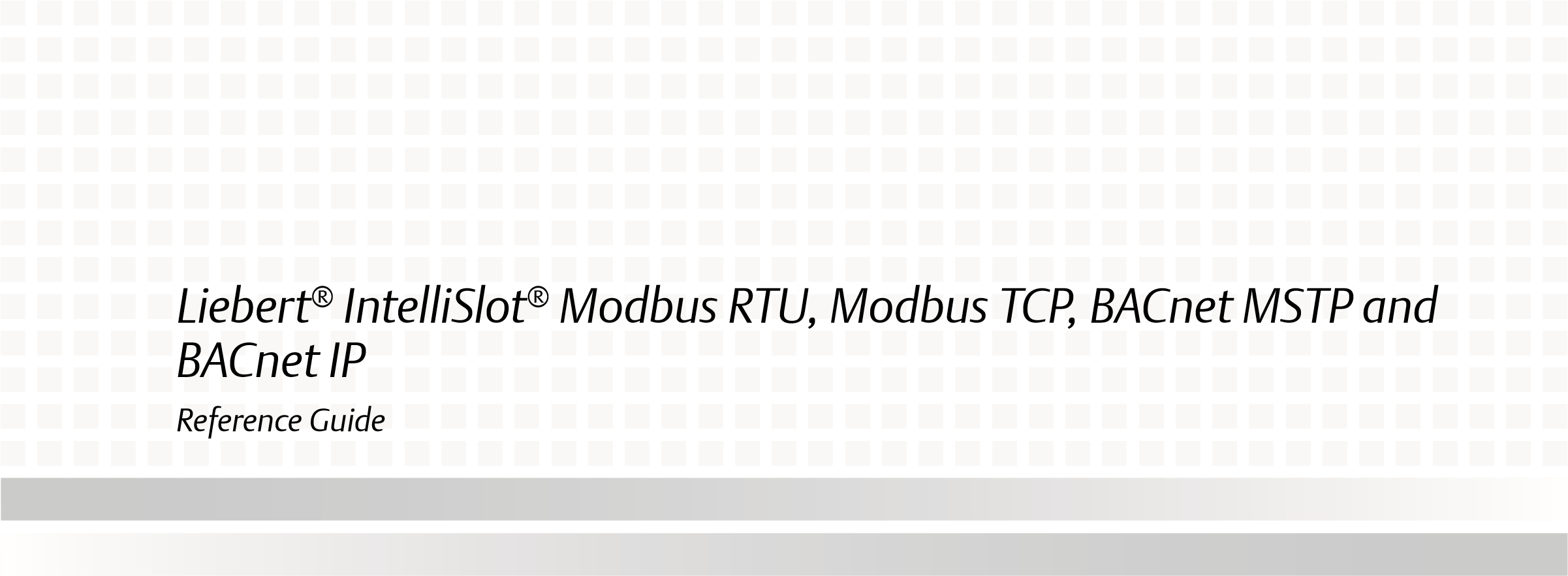 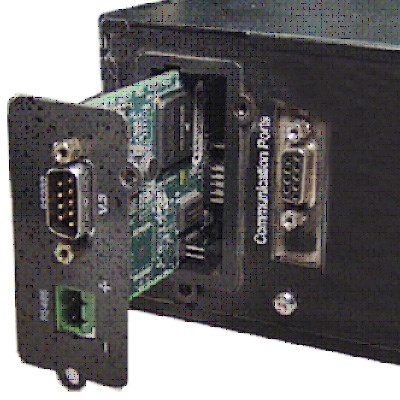 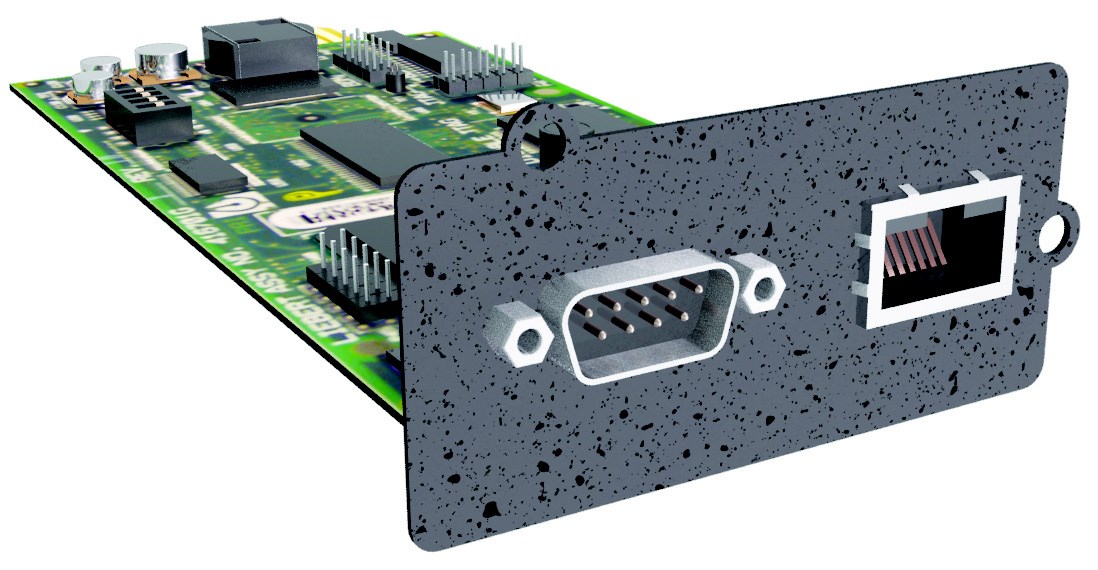 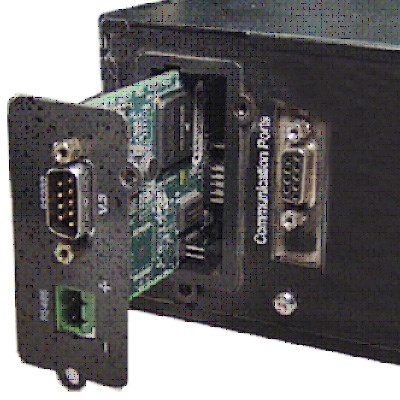 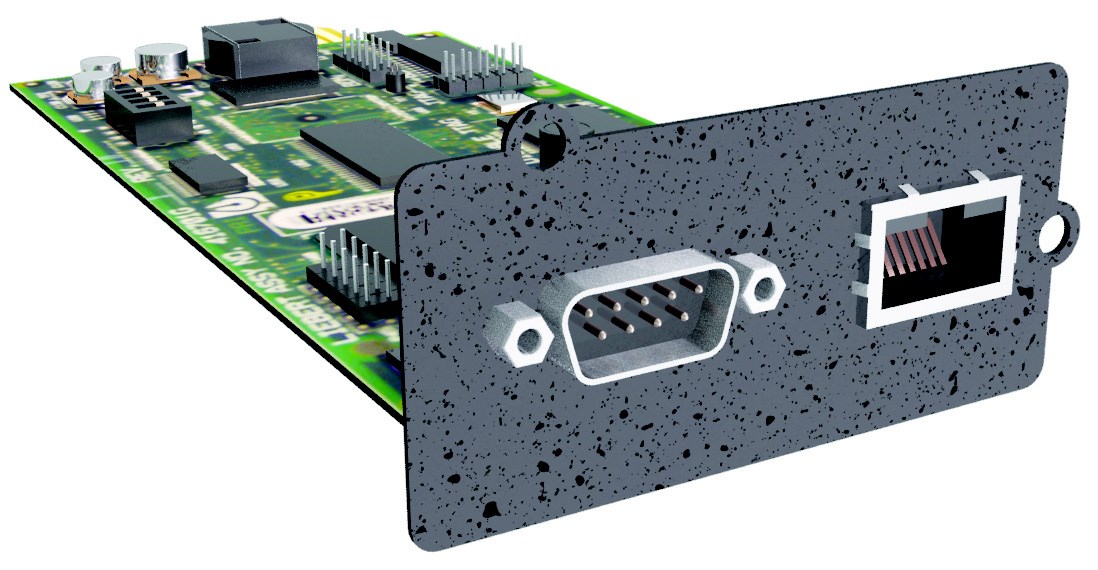 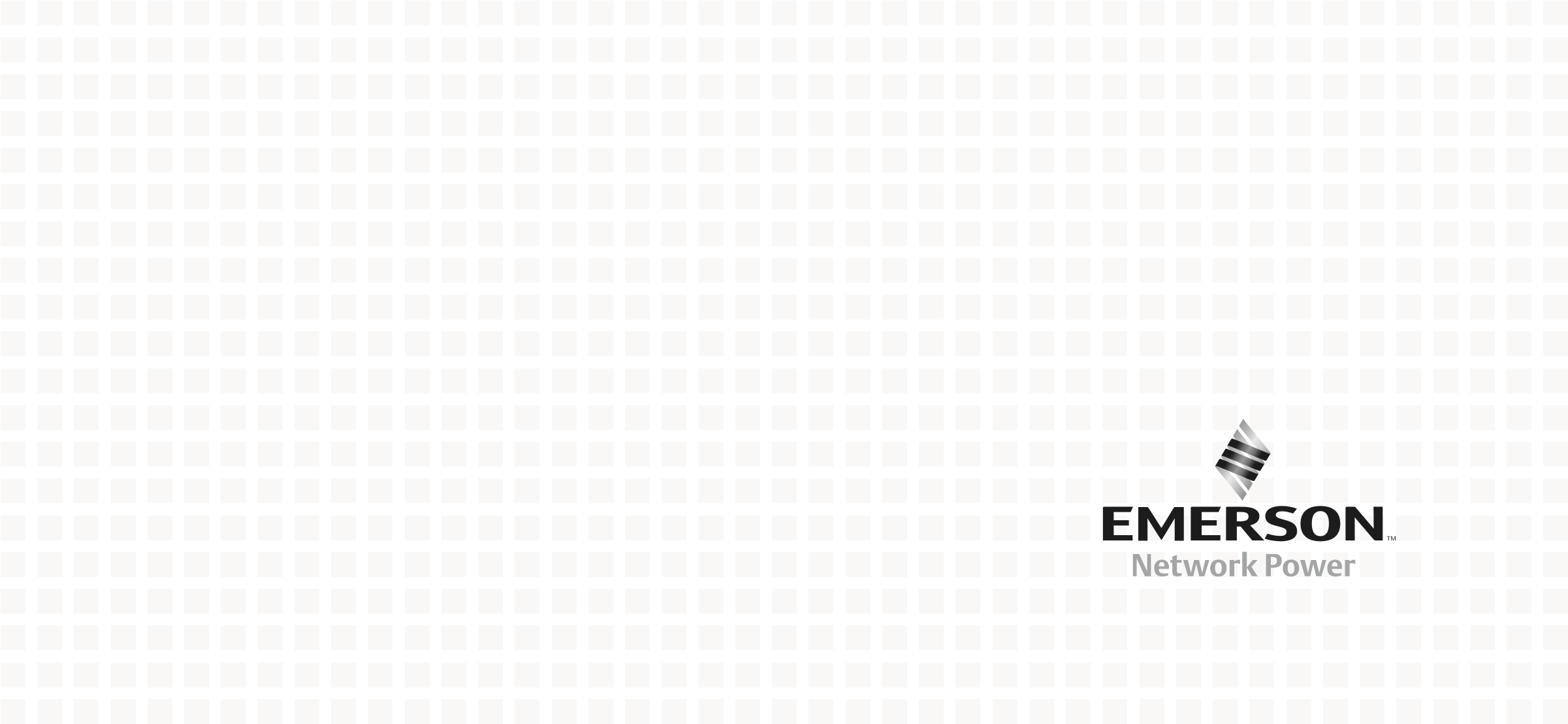 TABLE OF CONTENTS1.0	LIEBERT EQUIPMENT COMPATIBILITY . . . . . . . . . . . . . . . . . . . . . . . . . . . . . . . . . . . . . . . . .11.1	What’s New in This Manual . . . . . . . . . . . . . . . . . . . . . . . . . . . . . . . . . . . . . . . . . . . . . . . . . . . 11.2	Connectivity to Liebert IntelliSlot Using  Modbus RTU,  Modbus TCP, BACnet MSTPor BACnet IP. . . . . . . . . . . . . . . . . . . . . . . . . . . . . . . . . . . . . . . . . . . . . . . . . . . . . . . . . . . . . . . . 1	1.2.1	How to Use This Manual. . . . . . . . . . . . . . . . . . . . . . . . . . . . . . . . . . . . . . . . . . . . . . . . . . . . 11.3 Compatibility with Liebert Equipment. . . . . . . . . . . . . . . . . . . . . . . . . . . . . . . . . . . . . . . . . . . 2 Table 1 Liebert Equipment and Compatible Liebert IntelliSlot Cards . . . . . . . . . . . . . . . . . . . . . . 22.0	MODBUS COMMUNICATIONS . . . . . . . . . . . . . . . . . . . . . . . . . . . . . . . . . . . . . . . . . . . . . . . .52.1	Implementation Basics. . . . . . . . . . . . . . . . . . . . . . . . . . . . . . . . . . . . . . . . . . . . . . . . . . . . . . . . 52.2	Transmission Format. . . . . . . . . . . . . . . . . . . . . . . . . . . . . . . . . . . . . . . . . . . . . . . . . . . . . . . . . 5	Table 2	Modbus Remote Terminal Unit settings for Liebert IntelliSlot 485/IP interfacecard . . . . . . . . . . . . . . . . . . . . . . . . . . . . . . . . . . . . . . . . . . . . . . . . . . . . . . . . . . . . . . . . . . . . . 52.3	Modbus Packet Format . . . . . . . . . . . . . . . . . . . . . . . . . . . . . . . . . . . . . . . . . . . . . . . . . . . . . . . 5	2.3.1	Device Address. . . . . . . . . . . . . . . . . . . . . . . . . . . . . . . . . . . . . . . . . . . . . . . . . . . . . . . . . . . . 52.3.2	Function Code . . . . . . . . . . . . . . . . . . . . . . . . . . . . . . . . . . . . . . . . . . . . . . . . . . . . . . . . . . . . 6 Table 3	Supported Modbus function codes. . . . . . . . . . . . . . . . . . . . . . . . . . . . . . . . . . . . . . . . . . . . . 6	2.3.3	Data Fields . . . . . . . . . . . . . . . . . . . . . . . . . . . . . . . . . . . . . . . . . . . . . . . . . . . . . . . . . . . . . . . 6	2.3.4	Error Check Field. . . . . . . . . . . . . . . . . . . . . . . . . . . . . . . . . . . . . . . . . . . . . . . . . . . . . . . . . . 62.4	RTU Framing . . . . . . . . . . . . . . . . . . . . . . . . . . . . . . . . . . . . . . . . . . . . . . . . . . . . . . . . . . . . . . . 6	Table 4	Query sample . . . . . . . . . . . . . . . . . . . . . . . . . . . . . . . . . . . . . . . . . . . . . . . . . . . . . . . . . . . . . 6	Table 5	Response sample . . . . . . . . . . . . . . . . . . . . . . . . . . . . . . . . . . . . . . . . . . . . . . . . . . . . . . . . . . 63.0	 MODBUS RTU AND  MODBUS TCP PROTOCOLS . . . . . . . . . . . . . . . . . . . . . . . . . . . . . . . .73.1	Thermal Management Products . . . . . . . . . . . . . . . . . . . . . . . . . . . . . . . . . . . . . . . . . . . . . . . . 7	Table 6	Liebert Challenger 3000™, Liebert Challenger ITR™, Liebert CW™, Liebert DeluxeSystem/3™, Liebert DS™, Liebert DSE™, Liebert HPM™, Liebert PeX™ - Status andCoil . . . . . . . . . . . . . . . . . . . . . . . . . . . . . . . . . . . . . . . . . . . . . . . . . . . . . . . . . . . . . . . . . . . . . 7	Table 7	Extra notes key to Table 6 . . . . . . . . . . . . . . . . . . . . . . . . . . . . . . . . . . . . . . . . . . . . . . . . . 14	Table 8	Liebert Challenger 3000™, Liebert Challenger ITR™, Liebert CW™, Liebert DeluxeSystem/3™, Liebert DS™, Liebert DSE™, Liebert HPM™, Liebert PeX™ - Input andHolding . . . . . . . . . . . . . . . . . . . . . . . . . . . . . . . . . . . . . . . . . . . . . . . . . . . . . . . . . . . . . . . . . 15	Table 9	Extra notes key to Table 8 . . . . . . . . . . . . . . . . . . . . . . . . . . . . . . . . . . . . . . . . . . . . . . . . . 32	Table 10	Liebert Challenger 3000™, Liebert Challenger ITR™, Liebert CW™, Liebert DeluxeSystem/3™, Liebert DS™, Liebert DSE™, Liebert HPM™, Liebert PeX™ -Glossary . . . . . . . . . . . . . . . . . . . . . . . . . . . . . . . . . . . . . . . . . . . . . . . . . . . . . . . . . . . . . . . . 33	Table 11	Liebert CRV™ - Status and Coil . . . . . . . . . . . . . . . . . . . . . . . . . . . . . . . . . . . . . . . . . . . . . 48	Table 12	Liebert CRV™ - Input and Holding . . . . . . . . . . . . . . . . . . . . . . . . . . . . . . . . . . . . . . . . . . . 50	Table 13	Liebert CRV™ - Glossary . . . . . . . . . . . . . . . . . . . . . . . . . . . . . . . . . . . . . . . . . . . . . . . . . . . 54	Table 14	Liebert HPC™ (Chiller) - Status and Coil . . . . . . . . . . . . . . . . . . . . . . . . . . . . . . . . . . . . . . 58	Table 15	Liebert HPC™ (Chiller) - Input and Holding . . . . . . . . . . . . . . . . . . . . . . . . . . . . . . . . . . . 60	Table 16	Extra notes key to Table 15 . . . . . . . . . . . . . . . . . . . . . . . . . . . . . . . . . . . . . . . . . . . . . . . . 64	Table 17	Liebert HPC™ (Chiller) - Glossary . . . . . . . . . . . . . . . . . . . . . . . . . . . . . . . . . . . . . . . . . . . 64	Table 18	Liebert XDC™ - Status and Coil . . . . . . . . . . . . . . . . . . . . . . . . . . . . . . . . . . . . . . . . . . . . . 67	Table 19	Liebert XDC™ - Input and Holding . . . . . . . . . . . . . . . . . . . . . . . . . . . . . . . . . . . . . . . . . . . 68	Table 20	Liebert XDP™ - Status and Coil . . . . . . . . . . . . . . . . . . . . . . . . . . . . . . . . . . . . . . . . . . . . . 70	Table 21	Liebert XDP™ - Input and Holding . . . . . . . . . . . . . . . . . . . . . . . . . . . . . . . . . . . . . . . . . . . 72	Table 22	Liebert XDP™ - Glossary . . . . . . . . . . . . . . . . . . . . . . . . . . . . . . . . . . . . . . . . . . . . . . . . . . . 83	Table 23	Liebert DS™ and Liebert PeX™ - Status and Coil. . . . . . . . . . . . . . . . . . . . . . . . . . . . . . . . 86	Table 24	Liebert DS™ and Liebert PeX™ - Input and Holding . . . . . . . . . . . . . . . . . . . . . . . . . . . . . 89	Table 25	Liebert XDF™ - Status and Coil . . . . . . . . . . . . . . . . . . . . . . . . . . . . . . . . . . . . . . . . . . . . . 92	Table 26	Liebert XDF™ - Input and Holding . . . . . . . . . . . . . . . . . . . . . . . . . . . . . . . . . . . . . . . . . . . 93	Table 27	Liebert Challenger 3000™, Liebert Deluxe System/3™, Liebert Himod™, LiebertICS™ - Input and Holding - LAM. . . . . . . . . . . . . . . . . . . . . . . . . . . . . . . . . . . . . . . . . . . . . 94	Table 28	Liebert DataMate™, Liebert Mini-Mate Plus™, Liebert Mini-Mate2™ - Input andHolding - L0B . . . . . . . . . . . . . . . . . . . . . . . . . . . . . . . . . . . . . . . . . . . . . . . . . . . . . . . . . . . . 96	Table 29	Liebert DataMate™, Liebert Mini-Mate2™ - Input and Holding - MM2 . . . . . . . . . . . . . . 97	Table 30	Liebert Mini-Mate2™ 8 Ton - Input and Holding - L8T. . . . . . . . . . . . . . . . . . . . . . . . . . . 99	Table 31	Liebert Atlas Air™, Liebert Atlas PEC™, Liebert LECS 15™ - Input and Holding - C10 2-step . . . . . . . . . . . . . . . . . . . . . . . . . . . . . . . . . . . . . . . . . . . . . . . . . . . . . 101	Table 32	Liebert Atlas Air™, Liebert Atlas PEC™, Liebert CEMS 100™ - Input and Holding - C100 4-step . . . . . . . . . . . . . . . . . . . . . . . . . . . . . . . . . . . . . . . . . . . . . . . . . . . . 1033.2	Power Distribution and Power Conditioning Products . . . . . . . . . . . . . . . . . . . . . . . . . . . . 105	Table 33	Liebert FPC™, Liebert PPC™ - Input and Holding. . . . . . . . . . . . . . . . . . . . . . . . . . . . . . 105	Table 34	Liebert Datawave™, Liebert FPC™, Liebert PPC™ - Input and Holding - PMPOption for Liebert FPC and Liebert PPC . . . . . . . . . . . . . . . . . . . . . . . . . . . . . . . . . . . . . 107	Table 35	Liebert FPC™, Liebert PPC™ - Status and Coil . . . . . . . . . . . . . . . . . . . . . . . . . . . . . . . . 108	Table 36	Liebert FPC™, Liebert PPC™ - Input and Holding. . . . . . . . . . . . . . . . . . . . . . . . . . . . . . 111	Table 37	Liebert EXC™, Liebert FDC™, Liebert FPC™, Liebert PPC™, Liebert RDC™, LiebertRX™, Liebert STS2/PDU™ - Status and Coil. . . . . . . . . . . . . . . . . . . . . . . . . . . . . . . . . . . 120	Table 38	Liebert EXC™, Liebert FDC™, Liebert FPC™, Liebert PPC™, Liebert RDC™, LiebertRX™, Liebert STS2/PDU™ - Input and Holding . . . . . . . . . . . . . . . . . . . . . . . . . . . . . . . . 123	Table 39	Liebert FDC™, Liebert FPC™, Liebert PPC™, Liebert RDC™ - Status and Coil . . . . . . . 130	Table 40	Liebert FDC™, Liebert FPC™, Liebert PPC™, Liebert RDC™ - Input and Holding. . . . . 131	Table 41	Liebert EXC™, Liebert FDC™, Liebert FPC™, Liebert PPC™, Liebert RDC™, LiebertRX™, Liebert STS2/PDU™ - Glossary . . . . . . . . . . . . . . . . . . . . . . . . . . . . . . . . . . . . . . . . 133	Table 42	Liebert® STS™, Liebert STS/PDU™ - Input and Holding - STS. . . . . . . . . . . . . . . . . . . . 136	Table 43	Liebert® STS2™, Liebert STS2/PDU™ - Input and Holding - STS2. . . . . . . . . . . . . . . . . 1383.3	UPS Systems. . . . . . . . . . . . . . . . . . . . . . . . . . . . . . . . . . . . . . . . . . . . . . . . . . . . . . . . . . . . . . 142	Table 44	Liebert APM™, Liebert NXC™, Liebert NXR™- Status and Coil . . . . . . . . . . . . . . . . . . . 142	Table 45	Liebert APM™, Liebert NXC™, Liebert NXR™- Input and Holding. . . . . . . . . . . . . . . . . 143	Table 46	Liebert APM™, Liebert NXC™, Liebert NXR™ - Glossary . . . . . . . . . . . . . . . . . . . . . . . . 145	Table 47	Liebert APS™ - Status and Coil. . . . . . . . . . . . . . . . . . . . . . . . . . . . . . . . . . . . . . . . . . . . . 147	Table 48	Liebert APS™ - Input and Holding . . . . . . . . . . . . . . . . . . . . . . . . . . . . . . . . . . . . . . . . . . 149	Table 49	Liebert APS™ - Glossary . . . . . . . . . . . . . . . . . . . . . . . . . . . . . . . . . . . . . . . . . . . . . . . . . . 154	Table 50	Liebert GXT2™ and Liebert GXT3™ - Status and Coil. . . . . . . . . . . . . . . . . . . . . . . . . . . 158	Table 51	Liebert GXT2™ and Liebert GXT3™ - Input and Holding . . . . . . . . . . . . . . . . . . . . . . . . 159	Table 52	Liebert HiNet™ - Status and Coil . . . . . . . . . . . . . . . . . . . . . . . . . . . . . . . . . . . . . . . . . . . 160	Table 53	Liebert HiNet - Input and Holding . . . . . . . . . . . . . . . . . . . . . . . . . . . . . . . . . . . . . . . . . . 160	Table 54	Liebert Nfinity® - Status and Coil. . . . . . . . . . . . . . . . . . . . . . . . . . . . . . . . . . . . . . . . . . . 161	Table 55	Liebert Nfinity® - Input and Holding . . . . . . . . . . . . . . . . . . . . . . . . . . . . . . . . . . . . . . . . 162	Table 56	Liebert NX™ - Status and Coil. . . . . . . . . . . . . . . . . . . . . . . . . . . . . . . . . . . . . . . . . . . . . . 163	Table 57	Liebert NX™ - Input and Holding . . . . . . . . . . . . . . . . . . . . . . . . . . . . . . . . . . . . . . . . . . . 165	Table 58	Liebert NX 225-600kVA UPS - Input and Holding 3 . . . . . . . . . . . . . . . . . . . . . . . . . . . . 167	Table 59	Liebert NXL™ - 60Hz, UL version (Model 40) - Status and Coil . . . . . . . . . . . . . . . . . . . 170	Table 60	Liebert NXL™ - 60Hz, UL version (Model 40) - Input and Holding . . . . . . . . . . . . . . . . 173	Table 61	Liebert NXL™ - 60Hz, UL version (Model 40) - Glossary. . . . . . . . . . . . . . . . . . . . . . . . . 185	Table 62	Liebert NXL™ - 50Hz, CE version (Models 48 and 49) - Status and Coil. . . . . . . . . . . . 190	Table 63	Liebert NXL™ - 50Hz, CE version (Models 48 and 49) - Input and Holding . . . . . . . . . 193	Table 64	Liebert NXL™ - 50Hz, CE version (Models 48 and 49) - Glossary . . . . . . . . . . . . . . . . . 204	Table 65	Liebert PowerSure™ Interactive (before July 2008) - Status and Coil . . . . . . . . . . . . . . 212	Table 66	Liebert PowerSure™ Interactive (before July 2008) - Input and Holding. . . . . . . . . . . . 213	Table 67	Liebert PowerSure™ Interactive 2 - Status and Coil . . . . . . . . . . . . . . . . . . . . . . . . . . . . 214	Table 68	Liebert PowerSure™ Interactive 2 - Input and Holding. . . . . . . . . . . . . . . . . . . . . . . . . . 215	Table 69	Liebert Series 300™ UPS - Status and Coil . . . . . . . . . . . . . . . . . . . . . . . . . . . . . . . . . . . 216	Table 70	Liebert Series 300™ UPS - Input and Holding . . . . . . . . . . . . . . . . . . . . . . . . . . . . . . . . . 217	Table 71	Liebert Series 600™ UPS - Status and Coil . . . . . . . . . . . . . . . . . . . . . . . . . . . . . . . . . . . 219	Table 72	Liebert Series 600™ UPS - Input and Holding . . . . . . . . . . . . . . . . . . . . . . . . . . . . . . . . . 220	Table 73	Liebert Series 610™ SCC UPS - Status and Coil . . . . . . . . . . . . . . . . . . . . . . . . . . . . . . . 221	Table 74	Liebert Series 610 SCC UPS - Input and Holding. . . . . . . . . . . . . . . . . . . . . . . . . . . . . . 222	Table 75	Liebert HiPulse™, Liebert SICE 7200™- Input and Holding - SMM/SSM. . . . . . . . . . . . 223	Table 76	Liebert SICE 7200™ - Input and Holding - SSC. . . . . . . . . . . . . . . . . . . . . . . . . . . . . . . . 225	Table 77	Liebert Npower™ - Input and Holding - IMP . . . . . . . . . . . . . . . . . . . . . . . . . . . . . . . . . . 2273.4	Battery Monitoring Products. . . . . . . . . . . . . . . . . . . . . . . . . . . . . . . . . . . . . . . . . . . . . . . . . 229	Table 78	Alber® BDSU™ - Status and Coil. . . . . . . . . . . . . . . . . . . . . . . . . . . . . . . . . . . . . . . . . . . . 229	Table 79	Alber® BDSU™ - Input and Holding . . . . . . . . . . . . . . . . . . . . . . . . . . . . . . . . . . . . . . . . . 2314.0	BACNET COMMUNICATIONS . . . . . . . . . . . . . . . . . . . . . . . . . . . . . . . . . . . . . . . . . . . . . .2364.1	BACnet Protocol Implementation Conformance Statement . . . . . . . . . . . . . . . . . . . . . . . . 236	4.1.1	Segmentation Capability. . . . . . . . . . . . . . . . . . . . . . . . . . . . . . . . . . . . . . . . . . . . . . . . . . 236	4.1.2	Supported Services. . . . . . . . . . . . . . . . . . . . . . . . . . . . . . . . . . . . . . . . . . . . . . . . . . . . . . . 237	4.1.3	Standard Object Types Supported . . . . . . . . . . . . . . . . . . . . . . . . . . . . . . . . . . . . . . . . . . 238	4.1.4	Object Properties . . . . . . . . . . . . . . . . . . . . . . . . . . . . . . . . . . . . . . . . . . . . . . . . . . . . . . . . 2394.2	Thermal Management Products . . . . . . . . . . . . . . . . . . . . . . . . . . . . . . . . . . . . . . . . . . . . . . 242	Table 80	Liebert Challenger 3000™, Liebert Challenger ITR™, Liebert CW™, Liebert DeluxeSystem/3™, Liebert DS™, Liebert DSE™, Liebert HPM™, Liebert PeX™, LiebertPDX™ - Binary Data. . . . . . . . . . . . . . . . . . . . . . . . . . . . . . . . . . . . . . . . . . . . . . . . . . . . . . 242 Table 81	Extra Notes to Table 80 . . . . . . . . . . . . . . . . . . . . . . . . . . . . . . . . . . . . . . . . . . . . . . . . . . 251	Table 82	Liebert Challenger 3000™, Liebert Challenger ITR™, Liebert CW™, Liebert DeluxeSystem/3™, Liebert DS™, Liebert DSE™, Liebert HPM™, Liebert PeX™, Liebert PDX™ - Analog Data. . . . . . . . . . . . . . . . . . . . . . . . . . . . . . . . . . . . . . . . . . . . . . . . . . . . . . 252	Table 83	Extra Notes to Table 82 . . . . . . . . . . . . . . . . . . . . . . . . . . . . . . . . . . . . . . . . . . . . . . . . . . 264	Table 84	Liebert Challenger 3000™, Liebert Challenger ITR™, Liebert CW™, Liebert Deluxe System/3™, Liebert DS™, Liebert DSE™, Liebert HPM™, Liebert PeX™, LiebertPDX™ - Multistate Data. . . . . . . . . . . . . . . . . . . . . . . . . . . . . . . . . . . . . . . . . . . . . . . . . . . 265	Table 85	Extra Notes to Table 84 . . . . . . . . . . . . . . . . . . . . . . . . . . . . . . . . . . . . . . . . . . . . . . . . . . 273	Table 86	Liebert Challenger 3000™, Liebert Challenger ITR™, Liebert CW™, Liebert Deluxe System/3™, Liebert DS™, Liebert DSE™, Liebert HPM™, Liebert PeX™, LiebertPDX™ - Glossary. . . . . . . . . . . . . . . . . . . . . . . . . . . . . . . . . . . . . . . . . . . . . . . . . . . . . . . . . 274	Table 87	Liebert CRV™ - Binary Data . . . . . . . . . . . . . . . . . . . . . . . . . . . . . . . . . . . . . . . . . . . . . . . 289	Table 88	Liebert CRV™ - Analog Data . . . . . . . . . . . . . . . . . . . . . . . . . . . . . . . . . . . . . . . . . . . . . . . 292	Table 89	Liebert CRV™ - Multistate Data . . . . . . . . . . . . . . . . . . . . . . . . . . . . . . . . . . . . . . . . . . . . 295	Table 90	Liebert CRV™ - Glossary . . . . . . . . . . . . . . . . . . . . . . . . . . . . . . . . . . . . . . . . . . . . . . . . . . 298	Table 91	Liebert HPC™ - Binary Data . . . . . . . . . . . . . . . . . . . . . . . . . . . . . . . . . . . . . . . . . . . . . . . 304	Table 92	Liebert HPC™ - Analog Data . . . . . . . . . . . . . . . . . . . . . . . . . . . . . . . . . . . . . . . . . . . . . . . 306	Table 93	Liebert HPC™ - Multistate Data . . . . . . . . . . . . . . . . . . . . . . . . . . . . . . . . . . . . . . . . . . . . 308	Table 94	Extra Notes. . . . . . . . . . . . . . . . . . . . . . . . . . . . . . . . . . . . . . . . . . . . . . . . . . . . . . . . . . . . . 309	Table 95	Liebert HPC™ - Glossary . . . . . . . . . . . . . . . . . . . . . . . . . . . . . . . . . . . . . . . . . . . . . . . . . . 309	Table 96	Liebert XDP™, Liebert XDC™ - Binary Data . . . . . . . . . . . . . . . . . . . . . . . . . . . . . . . . . . 312	Table 97	Liebert XDP™, Liebert XDC™ - Analog Data . . . . . . . . . . . . . . . . . . . . . . . . . . . . . . . . . . 314	Table 98	Liebert XDP™, Liebert XDC™ - Multistate Data . . . . . . . . . . . . . . . . . . . . . . . . . . . . . . . 316	Table 99	Liebert XDP™, Liebert XDC™ - Glossary . . . . . . . . . . . . . . . . . . . . . . . . . . . . . . . . . . . . . 322	Table 100	Liebert DataMate™, Liebert Mini-Mate2™ - MM2 . . . . . . . . . . . . . . . . . . . . . . . . . . . . . . 329	Table 101	Liebert Mini-Mate2™ 8 Ton - L8T. . . . . . . . . . . . . . . . . . . . . . . . . . . . . . . . . . . . . . . . . . . 3304.3	UPS Systems. . . . . . . . . . . . . . . . . . . . . . . . . . . . . . . . . . . . . . . . . . . . . . . . . . . . . . . . . . . . . . 331	Table 102	Liebert APM™, Liebert NXC™, Liebert NXR™ - Binary Data . . . . . . . . . . . . . . . . . . . . . 331	Table 103	Liebert APM™, Liebert NXC™, Liebert NXR™ - Analog Data . . . . . . . . . . . . . . . . . . . . . 332	Table 104	Liebert APM™, Liebert NXC™, Liebert NXR™ - Multistate Data . . . . . . . . . . . . . . . . . . 333	Table 105	Liebert APM™, Liebert NXC™, Liebert NXR™ - Glossary . . . . . . . . . . . . . . . . . . . . . . . . 334	Table 106	Liebert APS™ - Binary Data . . . . . . . . . . . . . . . . . . . . . . . . . . . . . . . . . . . . . . . . . . . . . . . 337	Table 107	Liebert APS™ - Analog Data . . . . . . . . . . . . . . . . . . . . . . . . . . . . . . . . . . . . . . . . . . . . . . . 339	Table 108	Liebert APS™ - Multistate Data . . . . . . . . . . . . . . . . . . . . . . . . . . . . . . . . . . . . . . . . . . . . 341	Table 109	Liebert APS™ - Glossary . . . . . . . . . . . . . . . . . . . . . . . . . . . . . . . . . . . . . . . . . . . . . . . . . . 343	Table 110	Liebert NXL™- 60Hz, UL version (Model 40) - Binary Data. . . . . . . . . . . . . . . . . . . . . . 347	Table 111	Liebert NXL™ - 60Hz, UL version (Model 40) - Analog Data . . . . . . . . . . . . . . . . . . . . . 352	Table 112	Liebert NXL™ - 60Hz, UL version (Model 40) - Multistate Data. . . . . . . . . . . . . . . . . . . 358	Table 113	Liebert NXL™ - 60Hz, UL version (Model 40) - Glossary. . . . . . . . . . . . . . . . . . . . . . . . . 364	Table 114	Liebert NXL™ - 50 Hz, CE version (Models 48 and 49)—Binary Data. . . . . . . . . . . . . . 372	Table 115	Liebert NXL™ - 50 Hz, CE version (Models 48 and 49)—Analog Data. . . . . . . . . . . . . . 376	Table 116	Liebert NXL™ - 50 Hz, CE version (Models 48 and 49)—Multistate Data. . . . . . . . . . . 379	Table 117	Liebert NXL™ - 50 Hz, CE version (Models 48 and 49)—Glossary. . . . . . . . . . . . . . . . . 386Liebert Equipment Compatibility - What’s New in This Manual1.1	What’s New in This ManualEmerson Network Power® has introduced a new Liebert IntelliSlot® card platform—the Liebert IntelliSlot Unity™ card. This platform combines the  Modbus RTU,  Modbus TCP, BACnet MSTP and BACnet IP outputs of existing cards into a common, unified platform. The Liebert IS-UNITY-DP card allows selecting two of the available protocols.The Liebert IS-UNITY-DP card is interchangeable with the IS-485L, IS-485X, IS-IPBML, IS-IPBMX, IS-WEBL and IS-WEBX cards for the protocols offered. The information output by the Liebert Unity card is the same as the output of the IS-485L, IS-485X, IS-IPBML and IS-IPBMX cards. The card offers Modbus RTU/TCP and BACnet MSTP/IP.The Liebert NX™ 225-600kVA UPS is also supported with the Chloride ManageUPS Net Adapter +B communication card so the Modbus mapping supported with this configuration has been included.1.2	Connectivity to Liebert IntelliSlot Using  Modbus RTU,  Modbus TCP, BACnet MSTP or BACnet IPThis document describes the Modbus and BACnet communications protocols available for communication with Emerson Network Power equipment. Included are the Liebert IntelliSlot  Modbus RTU, Modbus TCP, BACnet MSTP and the BACnet IP communications cards.The Modbus information includes implementation basics, supported types, frame format, function code support and similar subjects.The BACnet information includes the BACnet service listing, object types, device objects, analog objects, binary objects, multistate objects and BACnet engineering units.1.2.1	How to Use This ManualTable 1 shows the type of Liebert IntelliSlot card required for selected Liebert products. Find the product first and the Reference Table, the three columns to the right of that are the cards supported for the product.The information is organized by Product Name, Table Number, Controller Protocol and Card Part Number.Modbus tables are first and BACnet tables second with products in the following sections:Thermal Management ProductsPower Distribution and Power Conditioning Products (Modbus Only)UPS SystemsBattery Monitoring Products (Modbus Only)Products currently shipping are shown first in each section, followed by older equipment.1.3	Compatibility with Liebert EquipmentTable 1	Liebert Equipment and Compatible Liebert IntelliSlot CardsTable 1	Liebert Equipment and Compatible Liebert IntelliSlot Cards (continued)Table 1	Liebert Equipment and Compatible Liebert IntelliSlot Cards (continued)Modbus Communications - Implementation Basics2.0	MODBUS COMMUNICATIONS2.1	Implementation BasicsModbus protocol provides control and data acquisition, through query and response, between master and slave devices. This protocol comprises the rules for communication, controlling the message format between devices, how master and slave devices initiate communications, as well as unit identification, message-handling and error-checking.The Liebert IntelliSlot 485/IP card acts as a slave device on a network. This network can be a multidrop configuration over EIA-485, where multiple slaves reside on a common wire or loop.2.2	Transmission FormatThe Liebert IntelliSlot 485/IP interface card supports Modbus Remote Terminal Unit (RTU) transmission modes. See Table 2 below.Table 2	Modbus Remote Terminal Unit settings for Liebert IntelliSlot 485/IP interface card2.3	Modbus Packet FormatEach Modbus packet consists of these fields:Device AddressFunction CodeData Field(s)Error Check Field2.3.1	Device AddressThe address field immediately follows the beginning of the frame and consists of 8-bits (RTU). This bit indicates the user-assigned address of the slave device that is to receive the message from the attached master device.Each slave must be assigned a unique address. Only the addressed slave will respond to a query that contains its address.Modbus Communications - RTU Framing2.3.2	Function CodeThe function code field tells the addressed slaves what function to perform. Function codes are designed to invoke a specific action by the slave device. The function code ranges from 1 to 127.Liebert IntelliSlot Modbus server supports the following Modbus function codes.Table 3	Supported Modbus function codes2.3.3	Data FieldsThe data field length varies, depending on whether the message is a request or a response to a packet. This field typically contains information required by the slave device to perform the command specified or to the response to a data request from the master device.2.3.4	Error Check FieldThe Error Check Field consists of a 16-bit (2 byte) Cyclical Redundancy Check (CRC16). It allows the receiving device to detect a packet that has been corrupted by transmission errors.2.4	RTU FramingThe example below shows a typical query and response from a Liebert IntelliSlot interface card. The master device initiates a query asking Slave Device, with address 2, for holding registers starting at holding register 40051 (offset 50) and including next two registers (three total).Table 4	Query sampleTable 5	Response sampleSlave Device, with address 2, responds to Function Code 3 with 6 bytes of hexadecimal data and ends with CRC16 checksum.Register values: 40051 = 158 (hex) = 344 (decimal) 40052 =	FA (hex) = 250 (decimal) 40053 =	54 (hex) =	84 (decimal)3.0	 MODBUS RTU AND  MODBUS TCP PROTOCOLS3.1	Thermal Management ProductsTable 6	Liebert Challenger 3000™, Liebert Challenger ITR™, Liebert CW™, Liebert Deluxe System/3™, Liebert DS™, Liebert DSE™, Liebert HPM™, Liebert PeX™ - Status and Coil9Table 7	Extra notes key to Table 6Table 9	Extra notes key to Table 8Table 11	™ - Status and CoilTable 11	™ - Status and Coil (continued)If the Scale column has a value for a Data Description, divide the Modbus value by the value in the Scale column to get the scaled value.If the Scale column has a value for a Data Description, divide the Modbus value by the value in the Scale column to get the scaled value.Table 14	 (Chiller) - Status and CoilTable 14	 (Chiller) - Status and Coil (continued)If the Scale column has a value for a Data Description, divide the Modbus value by the value in the Scale column to get the scaled value.Table 16	Extra notes key to Table 15Table 17	Liebert HPC™ (Chiller) - GlossaryTable 17	Liebert HPC (Chiller) - Glossary (continued)Table 17	Liebert HPC (Chiller) - Glossary (continued)Table 18	 - Status and CoilTable 19	 - Input and HoldingTable 19	 - Input and Holding (continued)If the Scale column has a value for a Data Description, divide the Modbus value by the value in the Scale column to get the scaled value.Table 20	 - Status and CoilTable 20	 - Status and Coil (continued) (continued) (continued) (continued) (continued)Reference Document: ST100I&C PA Parameters and Events, Version 18.0If the Scale column has a value for a Data Description, divide the Modbus value by the value in the Scale column to get the scaled value.1.	Any non-recognized alarm code by current firmware received from the DS control will trigger this event. (continued) (continued)If the Scale column has a value for a Data Description, divide the Modbus value by the value in the Scale column to get the scaled value.Reference Document: ST100I&C PA Parameters and Events, Version 18.0Timer mode: 0 = no, 1 = yesType of DT Room-Glycol: 0 = no, 1 = contact, 2 = valuePredictive Hum Control: 0 = relative, 1 = compensated, 2 = predictiveTemp Control Algorithm: 0 = proportional, 1 = PD, 2 = PDI; 3 = intelligentWhen VFD is set to manual mode (coil 22), the host can control the VFD by the value of register 40019. The Manual VSD Timer will start to count down. Once it reaches 0, the VFD control mode will switch to auto. The host will need to periodically reset this timer in order to maintain the manual mode. Consult factory for BMS timer information.Operating state:Alarm state bit map:	Bit 0 =	Reset state	Bit 1 =	Active state	Bit 2 =	Acknowledge stateBit 3-7 = Alarm Type00000: Message00001: Warning00010: AlarmFree-cool state: 0 = Off, 1 = Start, 2 = OnTable 25	Liebert XDF™ - Status and CoilReference Document: ST100I&C PA Parameters and Events, Version 18.01.	Any non-recognized alarm code by current firmware received from the XDF control will trigger this event.Table 26	Liebert XDF™ - Input and HoldingNOTESIf the Scale column has a value for a Data Description, divide the Modbus value by the value in the Scale column to get the scaled value.Reference Document: ST100I&C PA Parameters and Events, Version 18.0Timer mode: 0 = no, 1 = yesType of DT Room-Glycol: 0 = no, 1 = contact, 2 = valuePredictive Hum Control: 0 = relative, 1 = compensated, 2 = predictiveTemp Control Algorithm: 0 = proportional, 1 = PD, 2 = PDI; 3 = intelligentWhen VFD is set to manual mode (coil 22), the host can control the VFD by the value of register 40019. The Manual VSD Timer will start to count down. Once it reaches 0, the VFD control mode will switch to auto. The host will need to periodically reset this timer in order to maintain the manual mode. Consult factory for BMS timer information.Operating state:Alarm state bit map:	Bit 0 =	Reset state	Bit 1 =	Active state	Bit 2 =	Acknowledge stateBit 3-7 = Alarm Type00000: Message00001: Warning00010: AlarmFree-cool state: 0 = Off, 1 = Start, 2 = OnTable 27	Liebert Challenger 3000™, Liebert Deluxe System/3™, Liebert Himod™, Liebert ICS™ - Input and Holding - LAMTable 27	Liebert Challenger 3000™, Liebert Deluxe System/3™, Liebert Himod™, Liebert ICS™ - Input and Holding - LAM (continued)If the Scale column has a value for a Data Description, divide the Modbus value by the value in the Scale column to get the scaled value.Table 28	, Liebert Mini-Mate Plus™, Liebert Mini-Mate2™ - Input andHolding - L0BIf the Scale column has a value for a Data Description, divide the Modbus value by the value in the Scale column to get the scaled value.Table 29	, Liebert Mini-Mate2™ - Input and Holding - MM2Table 29	, Liebert Mini-Mate2™ - Input and Holding - MM2 (continued)If the Scale column has a value for a Data Description, divide the Modbus value by the value in the Scale column to get the scaled value.Table 30	Liebert Mini-Mate2™ 8 Ton - Input and Holding - L8TTable 30	Liebert Mini-Mate2™ 8 Ton - Input and Holding - L8T (continued)If the Scale column has a value for a Data Description, divide the Modbus value by the value in the Scale column to get the scaled value.Table 31	, Liebert LECS 15™ - Input and Holding - C10 2-stepTable 31	, Liebert LECS 15™ - Input and Holding - C10 2-step If the Scale column has a value for a Data Description, divide the Modbus value by the value in the Scale column to get the scaled value.Table 32	, Liebert CEMS 100™ - Input and Holding - C100 4-stepTable 32	, Liebert CEMS 100™ - Input and Holding - C100 4-step If the Scale column has a value for a Data Description, divide the Modbus value by the value in the Scale column to get the scaled value.3.2	Power Distribution and Power Conditioning ProductsTable 33	Liebert FPC™, Liebert PPC™ - Input and HoldingTable 33	 - Input and Holding (continued)If the Scale column has a value for a Data Description, divide the Modbus value by the value in the Scale column to get the scaled value.Table 34	Liebert Datawave™, Liebert FPC™, Liebert PPC™ - Input and Holding - PMP Option for Liebert FPC and Liebert PPCIf the Scale column has a value for a Data Description, divide the Modbus value by the value in the Scale column to get the scaled value. (continued) (continued)If the Scale column has a value for a Data Description, divide the Modbus value by the value in the Scale column to get the scaled value.If the Scale column has a value for a Data Description, divide the Modbus value by the value in the Scale column to get the scaled value. (continued) (continued)If the Scale column has a value for a Data Description, divide the Modbus value by the value in the Scale column to get the scaled value.If the Scale column has a value for a Data Description, divide the Modbus value by the value in the Scale column to get the scaled value.Table 39	Liebert FDC™, Liebert FPC™, Liebert PPC™, Liebert RDC™ - Status and CoilIf the Scale column has a value for a Data Description, divide the Modbus value by the value in the Scale column to get the scaled value.Table 40	Liebert FDC , Liebert FPC , Liebert PPC™, Liebert RDC - Input and HoldingTable 40	Liebert FDC , Liebert FPC , Liebert PPC™, Liebert RDC - Input and Holding (continued)If the Scale column has a value for a Data Description, divide the Modbus value by the value in the Scale column to get the scaled value.Table 41	Liebert EXC , Liebert FDC , Liebert FPC , Liebert PPC , Liebert RDC , Liebert RX , Liebert STS2/PDU™ - GlossaryTable 41	Liebert EXC , Liebert FDC , Liebert FPC , Liebert PPC , Liebert RDC , Liebert RX , Liebert STS2/PDU™ - Glossary (continued)Table 41	Liebert EXC , Liebert FDC , Liebert FPC , Liebert PPC , Liebert RDC , Liebert RX , Liebert STS2/PDU™ - Glossary (continued)Table 42	 STS , Liebert STS/PDU™ - Input and Holding - STSTable 42	 STS , Liebert STS/PDU™ - Input and Holding - STS (continued)If the Scale column has a value for a Data Description, divide the Modbus value by the value in the Scale column to get the scaled value.If the Scale column has a value for a Data Description, divide the Modbus value by the value in the Scale column to get the scaled value.3.3	UPS SystemsTable 44	Liebert APM™, Liebert NXC™, Liebert NXR™- Status and CoilTable 44	™, Liebert NXC	- Status and Coil (continued)If the Scale column has a value for a Data Description, divide the Modbus value by the value in the Scale column to get the scaled value.Table 45	Liebert APM™, Liebert NXC™, Liebert NXR™- Input and HoldingTable 45	- Input and Holding (continued)If the Scale column has a value for a Data Description, divide the Modbus value by the value in the Scale column to get the scaled value. (continued) (continued)Table 47	Liebert APS™ - Status and CoilTable 47	 - Status and Coil (continued)If the Scale column has a value for a Data Description, divide the Modbus value by the value in the Scale column to get the scaled value.Table 50	 - Status and CoilTable 51	 - Input and HoldingTable 51	 - Input and Holding (continued)If the Scale column has a value for a Data Description, divide the Modbus value by the value in the Scale column to get the scaled value.Table 52	Liebert HiNet™ - Status and CoilIf the Scale column has a value for a Data Description, divide the Modbus value by the value in the Scale column to get the scaled value.Table 53	Liebert HiNet - Input and HoldingTable 54	Liebert Nfinity® - Status and CoilIf the Scale column has a value for a Data Description, divide the Modbus value by the value in the Scale column to get the scaled value.Table 55	Liebert Nfinity® - Input and HoldingTable 56	 - Status and CoilTable 56	 - Status and Coil (continued)If the Scale column has a value for a Data Description, divide the Modbus value by the value in the Scale column to get the scaled value.Table 57	 - Input and HoldingTable 57	 - Input and Holding (continued)If the Scale column has a value for a Data Description, divide the Modbus value by the value in the Scale column to get the scaled value. (continued) (continued)If the Scale column has a value for a Data Description, divide the Modbus value by the value in the Scale column to get the scaled value.The Modbus mapping in this table assumes the default Modbus offset is 1. This value is configurable via the Web interface. If the Modbus offset is changed you will need to adjust the above Holding registers accordingly.This mapping table defines Liebert NX 225-600kVA UPS support using the Chloride ManageUPS Net Adapter +B communication card. (continued) (continued)If the Scale column has a value for a Data Description, divide the Modbus value by the value in the Scale column to get the scaled value.Table 65	 Interactive (before July 2008) - Status and CoilIf the Scale column has a value for a Data Description, divide the Modbus value by the value in the Scale column to get the scaled value.Table 66	 Interactive (before July 2008) - Input and HoldingIf the Scale column has a value for a Data Description, divide the Modbus value by the value in the Scale column to get the scaled value.Table 67	 Interactive 2 - Status and CoilApplies only to PSI units manufactured before June 1, 2008 (Julian date 08153)If the Scale column has a value for a Data Description, divide the Modbus value by the value in the Scale column to get the scaled value.Table 68	 Interactive 2 - Input and HoldingApplies only to PSI units manufactured before June 1, 2008 (Julian date 08153)If the Scale column has a value for a Data Description, divide the Modbus value by the value in the Scale column to get the scaled value.Table 69	 UPS - Status and CoilIf the Scale column has a value for a Data Description, divide the Modbus value by the value in the Scale column to get the scaled value.Table 70	 UPS - Input and HoldingTable 70	 UPS - Input and Holding (continued)If the Scale column has a value for a Data Description, divide the Modbus value by the value in the Scale column to get the scaled value.Table 71	Liebert Series 600 UPS - Status and CoilIf the Scale column has a value for a Data Description, divide the Modbus value by the value in the Scale column to get the scaled value.Table 72	Liebert Series 600 UPS - Input and HoldingIf the Scale column has a value for a Data Description, divide the Modbus value by the value in the Scale column to get the scaled value.Table 73	Liebert Series 610 SCC UPS - Status and CoilIf the Scale column has a value for a Data Description, divide the Modbus value by the value in the Scale column to get the scaled value.Table 74	Liebert Series 610 SCC UPS - Input and HoldingIf the Scale column has a value for a Data Description, divide the Modbus value by the value in the Scale column to get the scaled value.Table 75	Liebert HiPulse™, Liebert SICE 7200™- Input and Holding - SMM/SSMTable 75	Liebert HiPulse™, Liebert SICE 7200™- Input and Holding - SMM/SSM (continued)If the Scale column has a value for a Data Description, divide the Modbus value by the value in the Scale column to get the scaled value.Table 76	Liebert SICE 7200™ - Input and Holding - SSCTable 76	Liebert SICE 7200™ - Input and Holding - SSC (continued)If the Scale column has a value for a Data Description, divide the Modbus value by the value in the Scale column to get the scaled value.Table 77	Liebert Npower™ - Input and Holding - IMPTable 77	Liebert Npower™ - Input and Holding - IMP (continued)If the Scale column has a value for a Data Description, divide the Modbus value by the value in the Scale column to get the scaled value.3.4 Battery Monitoring Products Table 78 Alber® BDSU™ - Status and CoilTable 78	 - Status and CoilIf the Scale column has a value for a Data Description, divide the Modbus value by the value in the Scale column to get the scaled value.4.0	BACNET COMMUNICATIONS4.1	BACnet Protocol Implementation Conformance StatementThe Liebert IntelliSlot Web IS-IPBML, IS-WEBADPT and the IS-UNITY-DP™ cards provide BACnet IP to Emerson Network Power® devices via the BACnet protocol. The IS-UNITY-DP card also supports the BACnet MSTP protocol. The IS-UNITY-DP card also supports the BACnet MSTP protocol. Data points of the managed device are mapped to BACnet objects that are automatically created in the card when the device is discovered. The connection is a 10/100BaseT Ethernet port that supports device data access using BACnet IP and supports card configuration and administration through HTTP and Telnet. A DB-9 RS-232 port provides Service Terminal access for card configuration and administration.The BACnet implementation does not include a BACnet Broadcast Management Device (BBMD).The IS-IPBML and IS-UNITY-DP cards support Foreign Device Registration.They allow you to register as a Foreign Device, add the IP address of the BBMD and set the Foreign Device Time-to-Live.Following is a listing of Services and Objects supported in this BACnet implementation.4.1.1	Segmentation CapabilityNot supported.4.1.2	Supported Services4.1.3	Standard Object Types Supported4.1.4	Object PropertiesThe following object properties are supported.NOTEAll properties are read-only unless otherwise notedDevice ObjectThe Device object represents the agent (the card) rather than the managed device.Analog ObjectUnitsPossible values of the Units property include the BACnet Engineering Units defined in the BACnet standard, plus these additional proprietary units values:Binary Object PropertiesMultistate Object Properties4.2	Thermal Management ProductsTable 80	Liebert Challenger 3000™, Liebert Challenger ITR™, Liebert CW™, Liebert Deluxe System/3™, Liebert DS™, Liebert DSE™, Liebert HPM™, Liebert PeX™, Liebert PDX™ - Binary DataTable 81	Extra Notes to Table 80Table 83	Extra Notes to Table 82Table 85	Extra Notes to Table 84 (continued) (continued) (continued) (continued) (continued) (continued)Table 91	 - Binary DataTable 91	 - Binary Data (continued)Table 92	 - Analog DataTable 92	 - Analog Data (continued)Table 93	 - Multistate DataTable 94	Extra NotesTable 95	Liebert HPC™ - GlossaryTable 95	Liebert HPC - Glossary (continued)Table 95	Liebert HPC - Glossary (continued)Table 96	 - Binary DataTable 96	 - Binary Data (continued)Table 97	 - Analog DataTable 97	 - Analog Data (continued)Table 99	Liebert XDP™, Liebert XDC™ - GlossaryTable 100	Liebert DataMate™, Liebert Mini-Mate2™ - MM2Table 101	Liebert Mini-Mate2™ 8 Ton - L8T4.3	UPS SystemsTable 102	Liebert APM™, Liebert NXC™, Liebert NXR™ - Binary DataTable 102	Liebert APM , Liebert NXC , Liebert NXR - Binary Data (continued)Table 103	Liebert APM™, Liebert NXC™, Liebert NXR™ - Analog DataTable 103	Liebert APM , Liebert NXC , Liebert NXR - Analog Data (continued)Table 104	Liebert APM™, Liebert NXC™, Liebert NXR™ - Multistate DataTable 105	Liebert APM , Liebert NXC , Liebert NXR - GlossaryTable 105	Liebert APM , Liebert NXC , Liebert NXR - Glossary (continued)Table 105	Liebert APM , Liebert NXC , Liebert NXR - Glossary (continued)Table 106	 - Binary DataTable 106	 - Binary Data (continued)Table 107	 - Analog DataTable 107	 - Analog Data (continued)Table 108	 - Multistate DataTable 108	 - Multistate Data (continued) (continued) (continued)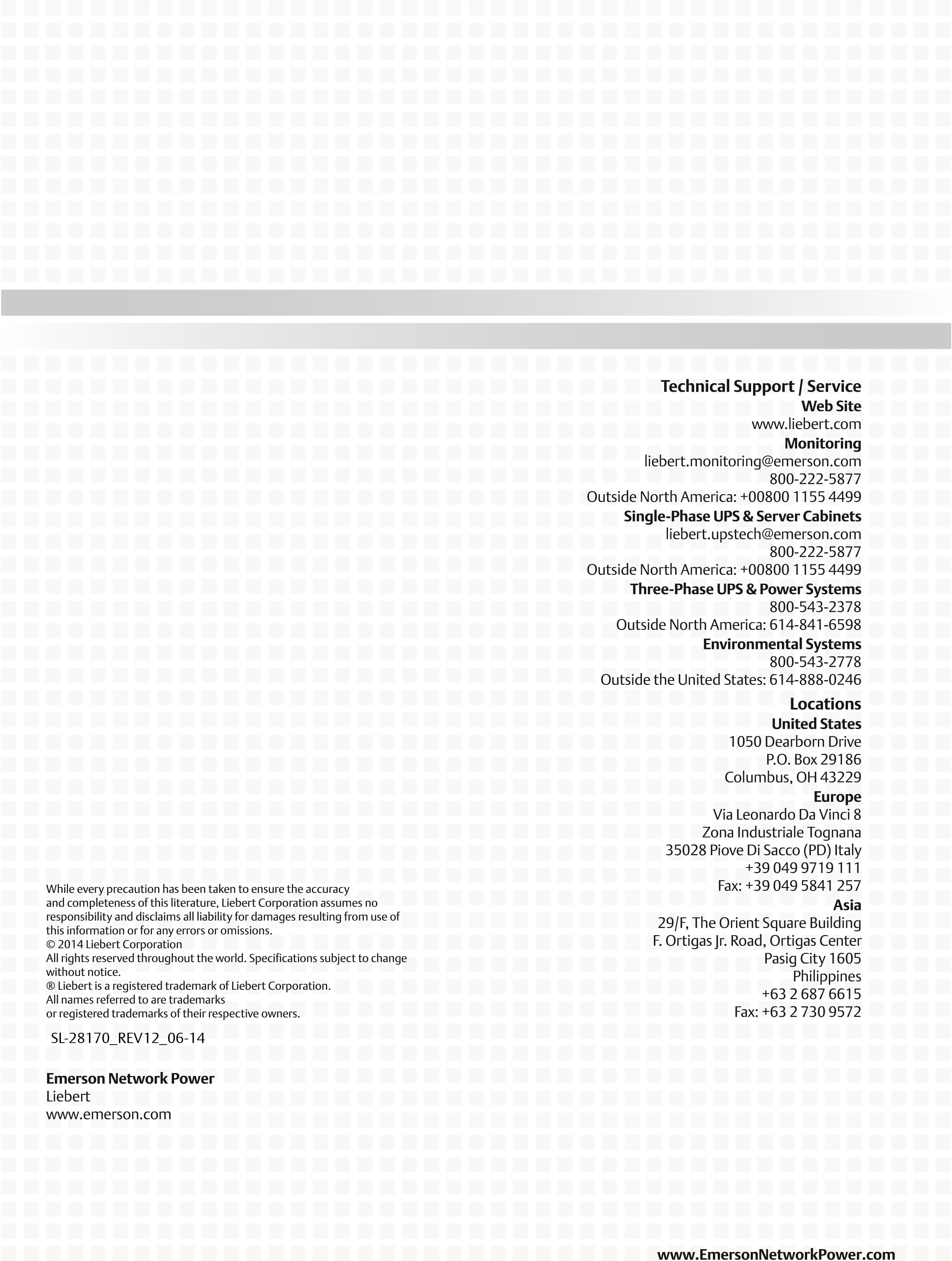 Product SupportedRefer toTables:Controller / ProtocolCompatible Card Part NumberCompatible Card Part NumberCompatible Card Part NumberProduct SupportedRefer toTables:Controller / ProtocolLiebert IntelliSlot Modbus RTU CardLiebert IntelliSlotWeb /  Modbus RTU Card Modbus TCP / BACnet IP MODBUS RTU & MODBUS TCP PROTOCOLS MODBUS RTU & MODBUS TCP PROTOCOLS MODBUS RTU & MODBUS TCP PROTOCOLS MODBUS RTU & MODBUS TCP PROTOCOLS MODBUS RTU & MODBUS TCP PROTOCOLS MODBUS RTU & MODBUS TCP PROTOCOLS• Thermal Management Products• Thermal Management Products• Thermal Management Products• Thermal Management Products• Thermal Management Products• Thermal Management ProductsLiebert Challenger 3000™6-10LiebertiCOM®v4IS-485L IS-UNITY-DP—IS-IPBML IS-UNITY-DPLiebert Challenger ITR™6-10LiebertiCOM®v4IS-485L IS-UNITY-DP—IS-IPBML IS-UNITY-DPLiebert CRV™11-13LiebertiCOM®v4IS-485L IS-UNITY-DP—IS-IPBML IS-UNITY-DPLiebert CW™6-10LiebertiCOM®v4IS-485L IS-UNITY-DP—IS-IPBML IS-UNITY-DPLiebert DCP™20-22LiebertiCOM®v4IS-485L IS-UNITY-DP—IS-IPBML IS-UNITY-DPLiebert Deluxe System/3™6-10LiebertiCOM®v4IS-485L IS-UNITY-DP—IS-IPBML IS-UNITY-DPLiebert DS™6-10LiebertiCOM®v4IS-485L IS-UNITY-DP—IS-IPBML IS-UNITY-DPLiebert DSE™6-10LiebertiCOM®v4IS-485L IS-UNITY-DP—IS-IPBML IS-UNITY-DPLiebert HPC™ (Chiller)14-17LiebertiCOM®v4IS-485L IS-UNITY-DP—IS-IPBML IS-UNITY-DPLiebert HPM™6-10LiebertiCOM®v4IS-485L IS-UNITY-DP—IS-IPBML IS-UNITY-DPLiebert PeX™6-10LiebertiCOM®v4IS-485L IS-UNITY-DP—IS-IPBML IS-UNITY-DPLiebert PCW/PDX6-10LiebertiCOM®v4IS-485L IS-UNITY-DP—IS-IPBML IS-UNITY-DPLiebert XDC™18-19LiebertiCOM®v4IS-485L IS-UNITY-DP—IS-IPBML IS-UNITY-DPLiebert XDP™20-22LiebertiCOM®v4IS-485L IS-UNITY-DP—IS-IPBML IS-UNITY-DPLiebert DS23-24Liebert iCOM v3OC485-LBDS——Liebert PeX23-24Liebert iCOM v3OC485-LBDS——Liebert XDF™25-26Liebert iCOM v3OC485-LBDS——Liebert Challenger 300027LAMOC485-ADPTIS-WEBADPT—Liebert Deluxe System/327LAMOC485-ADPTIS-WEBADPT—Liebert Himod™27LAMOC485-ADPTIS-WEBADPT—Liebert ICS™27LAMOC485-ADPTIS-WEBADPT—Liebert DataMate™28L0BOC485-ADPTIS-WEBADPT—Liebert Mini-Mate Plus™28L0BOC485-ADPTIS-WEBADPT—Liebert Mini-Mate2™28L0BOC485-ADPTIS-WEBADPT—Liebert DataMate™29MM2OC485-ADPTIS-WEBADPTIS-WEBADPT(BACnet IP MM2OC485-ADPTIS-WEBADPTIS-WEBADPT(BACnet IP Liebert Mini-Mate229Only)Liebert Mini-Mate2 8 Ton30L8TOC485-ADPTIS-WEBADPTIS-WEBADPT(BACnet IP Only)Liebert Atlas Air™31C102-stepOC485-ADPTIS-WEBADPT—Liebert Atlas PEC™31C102-stepOC485-ADPTIS-WEBADPT—Liebert LECS 15™31C102-stepOC485-ADPTIS-WEBADPT—Liebert Atlas Air32C1004-stepOC485-ADPTIS-WEBADPT—Liebert Atlas PEC32C1004-stepOC485-ADPTIS-WEBADPT—Liebert CEMS 100™32C1004-stepOC485-ADPTIS-WEBADPT—Product SupportedRefer toTables:Controller / ProtocolCompatible Card Part NumberCompatible Card Part NumberCompatible Card Part NumberProduct SupportedRefer toTables:Controller / ProtocolLiebert IntelliSlot Modbus RTU CardLiebert IntelliSlotWeb /  Modbus RTU Card Modbus TCP / BACnet IP• Power Distribution & Power Conditioning Products• Power Distribution & Power Conditioning Products• Power Distribution & Power Conditioning Products• Power Distribution & Power Conditioning Products• Power Distribution & Power Conditioning Products• Power Distribution & Power Conditioning ProductsLiebert EXC™37,38, 41LDMFIS-485S—IS-485S( Modbus TCP only)Liebert FDC™37-41LDMF, CPMIS-485S—IS-485S( Modbus TCP only)Liebert FPC™35-41VPMP, LDMF,CPMIS-485S—IS-485S( Modbus TCP only)Liebert PPC™35-41VPMP, LDMF,CPMIS-485S—IS-485S( Modbus TCP only)Liebert RDC™37-41LDMF, CPMIS-485S—IS-485S( Modbus TCP only)Liebert RX™39-41LDMFIS-485S—IS-485S( Modbus TCP only)Liebert FPC33PMP2OC485-ADPTIS-WEBADPT—Liebert PPC33PMP2OC485-ADPTIS-WEBADPT—Liebert Datawave™34PMPOC485-ADPTIS-WEBADPT—Liebert FPC34PMPOC485-ADPTIS-WEBADPT—Liebert PPC34PMPOC485-ADPTIS-WEBADPT—Liebert STS™42STSOC485-ADPTIS-WEBADPT—Liebert STS/PDU™42STSOC485-ADPTIS-WEBADPT—Liebert STS2™37-43STS2OC485-ADPTIS-WEBADPT—Liebert STS2/PDU™43STS2OC485-ADPTIS-WEBADPT—Liebert STS2/PDU™37,38,41, 43STS2 with LDMFOC485-ADPTIS-WEBADPT—• UPS Systems• UPS Systems• UPS Systems• UPS Systems• UPS Systems• UPS SystemsLiebert APM™44-46—IS-485L IS-UNITY-DP—IS-IPBML IS-UNITY-DPLiebert APS™47-49—IS-UNITY-DP—IS-UNITY-DPLiebert GXT2™50-51—OC-485——Liebert GXT3™50-51—OC-485——Liebert HiNet™52-53—OC-485——Liebert Nfinity™54-55—OC-485——Liebert NX™56-57—OC-485——Liebert NXC™44-46—IS-485LIS-UNITYIS-UNITY-DP—IS-IPBML IS-UNITY-DPLiebert NXR™44-46—IS-485L IS-UNITY-DP—IS-IPBML IS-UNITY-DPLiebert NXL™- 60 Hz, UL version (Model 40—SA, SR, SN, MM, CD)59-61—IS-485X IS-UNITY-DP—IS-IPBMX IS-UNITY-DPLiebert NXL™- 50 Hz, CE version (Model 48 and 49—SA, SR, SN, MM, CD)62-64—IS-UNITY-DP—IS-UNITY-DPLiebert PowerSure Interactive™65-66—OC-485——Liebert PowerSure Interactive 2™67-68—OC-485——Liebert Series 300™ UPS69-70—OC485-ADPTIS-WEBADPT—Liebert Series 600™ UPS71-72—OC485-ADPTIS-WEBADPT—Liebert Series 610™ SCC UPS73-74—OC485-ADPTIS-WEBADPT—Liebert HiPulse™75SMM/SSMOC485-ADPTIS-WEBADPT—Liebert SICE 7200™75SMM/SSMOC485-ADPTIS-WEBADPT—Liebert SICE 7200™76SSCOC485-ADPTIS-WEBADPT—Liebert Npower™77IMPOC485-ADPTIS-WEBADPT—Product SupportedRefer toTables:Controller / ProtocolCompatible Card Part NumberCompatible Card Part NumberCompatible Card Part NumberProduct SupportedRefer toTables:Controller / ProtocolLiebert IntelliSlot Modbus RTU CardLiebert IntelliSlotWeb /  Modbus RTU Card Modbus TCP / BACnet IP• Battery Monitoring Products• Battery Monitoring Products• Battery Monitoring ProductsAlber BDSU™78-79—IS-485X—IS-IPBMX( Modbus TCP only)BACNET MSTP and BACNET IP PROTOCOLSBACNET MSTP and BACNET IP PROTOCOLSBACNET MSTP and BACNET IP PROTOCOLS• Thermal Management Products• Thermal Management Products• Thermal Management ProductsLiebert Challenger 3000™80-86Liebert iCOM v4——IS-IPBML IS-UNITY-DPLiebert Challenger ITR™80-86Liebert iCOM v4——IS-IPBML IS-UNITY-DPLiebert CRV™87-90Liebert iCOM v4——IS-IPBML IS-UNITY-DPLiebert CW™80-86Liebert iCOM v4——IS-IPBML IS-UNITY-DPLiebert DCP™96-99Liebert iCOM v4——IS-IPBML IS-UNITY-DPLiebert Deluxe System/380-86Liebert iCOM v4——IS-IPBML IS-UNITY-DPLiebert DS™80-86Liebert iCOM v4——IS-IPBML IS-UNITY-DPLiebert DSE™80-86Liebert iCOM v4——IS-IPBML IS-UNITY-DPLiebert HPC™91-95Liebert iCOM v4——IS-IPBML IS-UNITY-DPLiebert HPM™80-86Liebert iCOM v4——IS-IPBML IS-UNITY-DPLiebert PeX™80-86Liebert iCOM v4——IS-IPBML IS-UNITY-DPLiebert PCW/PDX80-86Liebert iCOM v4——IS-IPBML IS-UNITY-DPLiebert XDC™96-99Liebert iCOM v4——IS-IPBML IS-UNITY-DPLiebert XDP™96-99Liebert iCOM v4——IS-IPBML IS-UNITY-DPLiebert DataMate™100MM2——IS-WEBADPT(BACnet IP only)Liebert Mini-Mate2100MM2——IS-WEBADPT(BACnet IP only)Liebert Mini-Mate2™ 8 Ton101L8T——IS-WEBADPT(BACnet IP only)• Power Protection Products• Power Protection Products• Power Protection ProductsLiebert APM102105—IS-UNITY-DP—IS-UNITY-DPLiebert APS106109—IS-UNITY-DP—IS-UNITY-DPLiebert NXC™102105—IS-UNITY-DP—IS-UNITY-DPLiebert NXR™102105—IS-UNITY-DP—IS-UNITY-DPLiebert NXL- 60Hz, UL version (Model 40)110113—IS-UNITY-DP—IS-UNITY-DPLiebert NXL™ - 50Hz, CE version (Models 48 and 49)114117—IS-UNITY-DP—IS-UNITY-DPPhysical PortTransmission ModeBaud RateData BitsParity BitsStop BitsStart BitsEIA-485/422 2 wireRTU9600, 19200 or 384008None11CodeFunctionDescription01Read CoilsRead from 1 to 2000 contiguous status of coils managed by the server. Coils in the response message are packed as one per bit of a byte, 1=On and 0=Off. If the requested quantity of coils is not a multiple of 8, zeros are padded in the final byte.02Read Discrete InputsRead from 1 to 2000 contiguous input status managed by the server. Discrete inputs in the response message are packed as one per bit of a byte, 1=On and 0=Off. If the requested number of inputs is not a multiple of 8, zeros are padded in the final byte.03Read Holding RegistersRead the contents of contiguous block of 1 to 127 holding registers. Data are packed as two bytes per register; the first byte contains the high order bits.04Read Input RegistersRead the contents of contiguous block of 1 to 127 Input registers. Data are packed as two bytes per register; the first byte contains the high order bits.05Write Single CoilWrite a single output to either On (1) or Off (0) mapped in coil section.06Write Single RegisterWrite a value into a single holding register; 15Write Multiple CoilsForce each coil in a sequence of coils to either On or Off. 16Write Multiple RegistersWrite values into a block of contiguous registers (1 to 120)Slave AddressFunction CodeStarting RegisterStarting RegisterNumber of Registers Number of Registers CRC16CRC16Slave AddressFunction CodeHi ByteLo ByteHi ByteLo ByteHi ByteLo Byte020300320003E5FASlave AddressFunction CodeCount:Bytes of DataRegisterRegisterCRC16CRC16Slave AddressFunction CodeCount:Bytes of Data40051 Data40051 Data40052 Data40052 Data40053 Data40053 DataHi ByteLo ByteSlave AddressFunction CodeCount:Bytes of DataHiLoHiLoHi LoHi ByteLo Byte0203615800 FA00541B0DControllerLiebert iCOM® v4Liebert iCOM® v4Liebert iCOM® v4Liebert iCOM® v4Liebert iCOM® v4Liebert ProductsUnits with Liebert iCOM®:Liebert HPMUnits with Liebert iCOM®:Liebert HPMUnits with Liebert iCOM®:Liebert HPMUnits with Liebert iCOM Firmware PA1.04.033.STD or later:Liebert Challenger 3000Liebert Challenger ITRLiebert CWLiebert Deluxe System/3Liebert DSLiebert DSELiebert PeXUnits with Liebert iCOM Firmware PA1.04.033.STD or later:Liebert Challenger 3000Liebert Challenger ITRLiebert CWLiebert Deluxe System/3Liebert DSLiebert DSELiebert PeXAvailable PointsAvailable PointsAvailable PointsAvailable PointsAvailable PointsAvailable PointsData LabelStatusCoilNumber of BitsNotesExtra NotesExt Reheat Lockout10009 — 1Active on Alarm1, 2, 3, 4, 5, 6, 7, 8, 9Ext Humidifier Lockout10010 — 1Active on Alarm1, 2, 3, 4, 5, 6, 7, 8, 9Minimum Chilled Water Temp Set Point Enable100131310 = disabled 1 = enabled1, 2, 3, 4, 5, 6, 7, 8, 9Return Air Sensor Event Control100191910 = disabled 1 = enabled1, 2, 3, 4, 5, 6, 7, 8, 9Ext Air Sensor A Event Control100202010 = disabled 1 = enabled1, 2, 3, 4, 5, 6, 7, 8, 9Ext Compressor Lockout10021 — 1Active on Alarm1, 2, 3, 4, 5, 6, 7, 8, 9System On/Off Control — 251= off= on1, 2, 3, 4, 5, 6, 7, 8, 9Fan State10025 — 1= off= on1, 2, 3, 4, 5, 6, 7, 8, 9Cooling State10026 — 1= off= on1, 2, 3, 4, 5, 6, 7, 8, 9Free Cooling State10027 — 1= off= on1, 2, 3, 4, 5, 6, 7, 8, 9Hot Water / Hot Gas State10028 — 1= off= on1, 2, 3, 4, 5, 6, 7, 8, 9Electric Reheat State10029 — 1= off= on1, 2, 3, 4, 5, 6, 7, 8, 9Humidifier State10030 — 1= off= on1, 2, 3, 4, 5, 6, 7, 8, 9Dehumidifier State10031 — 1= off= on1, 2, 3, 4, 5, 6, 7, 8, 9Main Fan Overload10034 — 1Active on Alarm1, 2, 3, 4, 5, 6, 7, 8, 9Loss of Air Flow10035 — 1Active on Alarm1, 2, 3, 4, 5, 6, 7, 8, 9Ext Loss of Flow10036 — 1Active on Alarm1, 2, 3, 4, 5, 6, 7, 8, 9Compressor High Head Pressure10037 — 1Active on Alarm1, 2, 3, 4, 5, 6, 7, 8, 9Compressor Low Suction Pressure10038 — 1Active on Alarm1, 2, 3, 4, 5, 6, 7, 8, 9Compressor Thermal Overload10039 — 1Active on Alarm1, 2, 3, 4, 5, 6, 7, 8, 9Compressor Pump Down Issue10040 — 1Active on Alarm1, 2, 3, 4, 5, 6, 7, 8, 9Compressor High Head Pressure 210041 — 1Active on Alarm1, 2, 3, 4, 5, 6, 7, 8, 9Compressor Low Suction Pressure 210042 — 1Active on Alarm1, 2, 3, 4, 5, 6, 7, 8, 9ControllerLiebert iCOM® v4Liebert iCOM® v4Liebert iCOM® v4Liebert iCOM® v4Liebert iCOM® v4Liebert ProductsUnits with Liebert iCOM®:Liebert HPMUnits with Liebert iCOM®:Liebert HPMUnits with Liebert iCOM®:Liebert HPMUnits with Liebert iCOM Firmware PA1.04.033.STD or later:Liebert Challenger 3000Liebert Challenger ITRLiebert CWLiebert Deluxe System/3Liebert DSLiebert DSELiebert PeXUnits with Liebert iCOM Firmware PA1.04.033.STD or later:Liebert Challenger 3000Liebert Challenger ITRLiebert CWLiebert Deluxe System/3Liebert DSLiebert DSELiebert PeXAvailable PointsAvailable PointsAvailable PointsAvailable PointsAvailable PointsAvailable PointsData LabelStatusCoilNumber of BitsNotesExtra NotesCompressor Thermal Overload 210043 — 1Active on Alarm1, 2, 3, 4, 5, 6, 7, 8, 9Compressor Pump Down Issue 210044 — 1Active on Alarm1, 2, 3, 4, 5, 6, 7, 8, 9Dig Scroll Comp Over Temp 110045 — 1Active on Alarm1, 2, 3, 4, 5, 6, 7, 8, 9Dig Scroll Comp Over Temp 210046 — 1Active on Alarm1, 2, 3, 4, 5, 6, 7, 8, 9Smoke Detected10047 — 1Active on Alarm1, 2, 3, 4, 5, 6, 7, 8, 9Water Under Floor10048 — 1Active on Alarm1, 2, 3, 4, 5, 6, 7, 8, 9Humidifier Issue10049 — 1Active on Alarm1, 2, 3, 4, 5, 6, 7, 8, 9Ext Standby Glycol Pump On10050 — 1Active on Alarm1, 2, 3, 4, 5, 6, 7, 8, 9Ext Standby Unit On10051 — 1Active on Alarm1, 2, 3, 4, 5, 6, 7, 8, 9Ext Condenser Pump High Water10052 — 1Active on Alarm1, 2, 3, 4, 5, 6, 7, 8, 9Return Air Sensor Issue10053 — 1Active on Alarm1, 2, 3, 4, 5, 6, 7, 8, 9Ext Loss of Air Blower10055 — 1Active on Alarm1, 2, 3, 4, 5, 6, 7, 8, 9Humidifier Low Water10058 — 1Active on Alarm1, 2, 3, 4, 5, 6, 7, 8, 9Humidifier Over Current10059 — 1Active on Alarm1, 2, 3, 4, 5, 6, 7, 8, 9Ext Over Temperature10060 — 1Active on Alarm1, 2, 3, 4, 5, 6, 7, 8, 9Shutdown - Loss Of Power10061 — 1Active on Alarm1, 2, 3, 4, 5, 6, 7, 8, 9Supply Chilled Water Over Temp10065 — 1Active on Alarm1, 2, 3, 4, 5, 6, 7, 8, 9Return Air Over Temperature10067 — 1Active on Alarm1, 2, 3, 4, 5, 6, 7, 8, 9Return Air Under Temperature10068 — 1Active on Alarm1, 2, 3, 4, 5, 6, 7, 8, 9High Return Humidity10069 — 1Active on Alarm1, 2, 3, 4, 5, 6, 7, 8, 9Low Return Humidity10070 — 1Active on Alarm1, 2, 3, 4, 5, 6, 7, 8, 9Ext Air Sensor A Over Temperature10071 — 1Active on Alarm1, 2, 3, 4, 5, 6, 7, 8, 9Ext Air Sensor A Under Temperature10072 — 1Active on Alarm1, 2, 3, 4, 5, 6, 7, 8, 9Ext Air Sensor A High Humidity10073 — 1Active on Alarm1, 2, 3, 4, 5, 6, 7, 8, 9Ext Air Sensor A Low Humidity10074 — 1Active on Alarm1, 2, 3, 4, 5, 6, 7, 8, 9Supply Chilled Water Loss of Flow10075 — 1Active on Alarm1, 2, 3, 4, 5, 6, 7, 8, 9Clogged Air Filter10076 — 1Active on Alarm1, 2, 3, 4, 5, 6, 7, 8, 9Supply Air Sensor Issue10077 — 1Active on Alarm1, 2, 3, 4, 5, 6, 7, 8, 9Free Cooling Temp Sensor Issue10078 — 1Active on Alarm1, 2, 3, 4, 5, 6, 7, 8, 9Ext Air Sensor A Issue10079 — 1Active on Alarm1, 2, 3, 4, 5, 6, 7, 8, 9Fan Hours Exceeded10080 — 1Active on Alarm1, 2, 3, 4, 5, 6, 7, 8, 9Compressor Hours Exceeded 110081 — 1Active on Alarm1, 2, 3, 4, 5, 6, 7, 8, 9Compressor Hours Exceeded 210082 — 1Active on Alarm1, 2, 3, 4, 5, 6, 7, 8, 9ControllerLiebert iCOM® v4Liebert iCOM® v4Liebert iCOM® v4Liebert iCOM® v4Liebert iCOM® v4Liebert ProductsUnits with Liebert iCOM®:Liebert HPMUnits with Liebert iCOM®:Liebert HPMUnits with Liebert iCOM®:Liebert HPMUnits with Liebert iCOM Firmware PA1.04.033.STD or later:Liebert Challenger 3000Liebert Challenger ITRLiebert CWLiebert Deluxe System/3Liebert DSLiebert DSELiebert PeXUnits with Liebert iCOM Firmware PA1.04.033.STD or later:Liebert Challenger 3000Liebert Challenger ITRLiebert CWLiebert Deluxe System/3Liebert DSLiebert DSELiebert PeXAvailable PointsAvailable PointsAvailable PointsAvailable PointsAvailable PointsAvailable PointsData LabelStatusCoilNumber of BitsNotesExtra NotesFree Cooling Valve Hours Exceeded10083 — 1Active on Alarm1, 2, 3, 4, 5, 6, 7, 8, 9Electric Reheater Hours Exceeded 110084 — 1Active on Alarm1, 2, 3, 4, 5, 6, 7, 8, 9Electric Reheater Hours Exceeded 210085 — 1Active on Alarm1, 2, 3, 4, 5, 6, 7, 8, 9Electric Reheater Hours Exceeded 310086 — 1Active on Alarm1, 2, 3, 4, 5, 6, 7, 8, 9Hot Water / Hot Gas Valve Hours Exceeded10087 — 1Active on Alarm1, 2, 3, 4, 5, 6, 7, 8, 9Humidifier Hours Exceeded10088 — 1Active on Alarm1, 2, 3, 4, 5, 6, 7, 8, 9Dehumidifier Hours Exceeded10089 — 1Active on Alarm1, 2, 3, 4, 5, 6, 7, 8, 9Unit Communication Lost10091 — 1Active on Alarm1, 2, 3, 4, 5, 6, 7, 8, 9Master Unit Communication Lost10092 — 1Active on Alarm1, 2, 3, 4, 5, 6, 7, 8, 9Unit Code Missing10094 — 1Active on Alarm1, 2, 3, 4, 5, 6, 7, 8, 9Service Required10098 — 1Active on Alarm1, 2, 3, 4, 5, 6, 7, 8, 9Humidifier Control Board Not Detected10099 — 1Active on Alarm1, 2, 3, 4, 5, 6, 7, 8, 9Customer Input 110104 — 1Active on Alarm1, 2, 3, 4, 5, 6, 7, 8, 9Customer Input 210105 — 1Active on Alarm1, 2, 3, 4, 5, 6, 7, 8, 9Customer Input 310106 — 1Active on Alarm1, 2, 3, 4, 5, 6, 7, 8, 9Customer Input 410107 — 1Active on Alarm1, 2, 3, 4, 5, 6, 7, 8, 9Dig Scroll Comp Discharge Temp Sensor Issue 110108 — 1Active on Alarm1, 2, 3, 4, 5, 6, 7, 8, 9Dig Scroll Comp Discharge Temp Sensor Issue 210109 — 1Active on Alarm1, 2, 3, 4, 5, 6, 7, 8, 9Supply Air Over Temperature10209 — 1Active on Alarm1, 2, 3, 4, 5, 6, 7, 8, 9Supply Air Under Temperature10210 — 1Active on Alarm1, 2, 3, 4, 5, 6, 7, 8, 9Ambient Air Sensor Issue10211 — 1Active on Alarm2, 3, 4, 5, 6, 7, 8, 9Compressor Short Cycle 110212 — 1Active on Alarm1, 2, 3, 4, 5, 6, 7, 8, 9Compressor Short Cycle 210213 — 1Active on Alarm1, 2, 3, 4, 5, 6, 7, 8, 9Ext Free Cooling Lockout10214 — 1Active on Alarm1, 2, 3, 4, 5, 6, 7, 8, 9Reheater Over Temperature10215 — 1Active on Alarm1, 2, 3, 4, 5, 6, 7, 8, 9Humidifier Cylinder Worn10216 — 1Active on Alarm1, 2, 3, 4, 5, 6, 7, 8, 9Humidifier Under Current10217 — 1Active on Alarm1, 2, 3, 4, 5, 6, 7, 8, 9Fan Issue10218 — 1Active on Alarm1, 2, 3, 4, 5, 6, 7, 8, 9Condenser TVSS Issue10219 — 1Active on Alarm1, 2, 3, 4, 5, 6, 7, 8, 9Condenser VFD Issue10220 — 1Active on Alarm1, 2, 3, 5, 6, 7, 8Condenser Issue 110221 — 1Active on Alarm1, 2, 3, 4, 5, 6, 7, 8, 9Condenser Issue 210222 — 1Active on Alarm1, 2, 3, 4, 5, 6, 7, 8, 9BMS Communications Timeout10223 — 1Active on Alarm1, 2, 3, 4, 5, 6, 7, 8, 9ControllerLiebert iCOM® v4Liebert iCOM® v4Liebert iCOM® v4Liebert iCOM® v4Liebert iCOM® v4Liebert ProductsUnits with Liebert iCOM®:Liebert HPMUnits with Liebert iCOM®:Liebert HPMUnits with Liebert iCOM®:Liebert HPMUnits with Liebert iCOM Firmware PA1.04.033.STD or later:Liebert Challenger 3000Liebert Challenger ITRLiebert CWLiebert Deluxe System/3Liebert DSLiebert DSELiebert PeXUnits with Liebert iCOM Firmware PA1.04.033.STD or later:Liebert Challenger 3000Liebert Challenger ITRLiebert CWLiebert Deluxe System/3Liebert DSLiebert DSELiebert PeXAvailable PointsAvailable PointsAvailable PointsAvailable PointsAvailable PointsAvailable PointsData LabelStatusCoilNumber of BitsNotesExtra NotesDigital Output Board Not Detected 110224 — 1Active on Alarm1, 2, 3, 4, 5, 6, 7, 8, 9Digital Output Board Not Detected 210225 — 1Active on Alarm1, 2, 3, 4, 5, 6, 7, 8, 9Digital Output Board Not Detected 310226 — 1Active on Alarm1, 2, 3, 4, 5, 6, 7, 8, 9RAM Battery Issue10227 — 1Active on Alarm1, 2, 3, 4, 5, 6, 7, 8, 9Water Leakage Detector Sensor Issue10228 — 1Active on Alarm1, 2, 3, 4, 5, 6, 7, 8, 9External Fire Detected10229 — 1Active on Alarm1, 2, 3, 4, 5, 6, 7, 8, 9Chilled Water Control Valve Failure 110230 — 1Active on Alarm1, 2, 3, 4, 5, 6, 7, 8, 9Chilled Water Control Valve Failure 210231 — 1Active on Alarm1, 2, 3, 4, 5, 6, 7, 8, 9Unit Off10232 — 1Active on Alarm1, 2, 3, 4, 5, 6, 7, 8, 9Unit On10233 — 1Active on Alarm1, 2, 3, 4, 5, 6, 7, 8, 9Unit Partial Shutdown10234 — 1Active on Alarm1, 2, 3, 4, 5, 6, 7, 8, 9Unit Shutdown10235 — 1Active on Alarm1, 2, 3, 4, 5, 6, 7, 8, 9High Power Shutdown10236 — 1Active on Alarm1, 2, 3, 4, 5, 6, 7, 8, 9Unit Standby10237 — 1Active on Alarm1, 2, 3, 4, 5, 6, 7, 8, 9Maintenance Due10238 — 1Active on Alarm1, 2, 3, 4, 5, 6, 7, 8, 9Maintenance Completed10239 — 1Active on Alarm1, 2, 3, 4, 5, 6, 7, 8, 9Compressor Low Pressure Transducer Issue 110240 — 1Active on Alarm1, 2, 3, 4, 5, 6, 7, 8, 9Compressor Low Pressure Transducer Issue 210241 — 1Active on Alarm1, 2, 3, 4, 5, 6, 7, 8, 9Compressor High Pressure Transducer Issue 110242 — 1Active on Alarm1, 2, 3, 4, 5, 6, 7, 8, 9Compressor High Pressure Transducer Issue 210243 — 1Active on Alarm1, 2, 3, 4, 5, 6, 7, 8, 9Compressor Capacity Reduced10244 — 1Active on Alarm1, 2, 3, 4, 5, 6, 7, 8, 9Dew Point Over Temperature10345 — 1Active on Alarm2, 3, 4, 5, 6, 7, 8, 9Dew Point Under Temperature10346 — 1Active on Alarm2, 3, 4, 5, 6, 7, 8, 9Ext Dew Point Over Temperature10347 — 1Active on Alarm2, 3, 4, 5, 6, 7, 8, 9Ext Dew Point Under Temperature10348 — 1Active on Alarm2, 3, 4, 5, 6, 7, 8, 9Compressor Superheat Over Threshold 110349 — 1Active on Alarm2, 3, 4, 5, 6, 7, 8, 9Compressor Superheat Over Threshold 210350 — 1Active on Alarm2, 3, 4, 5, 6, 7, 8, 9Unspecified General Event10351 — 1Active on Alarm2, 3, 4, 5, 6, 7, 8, 9Remote Sensor Average Over Temperature10352 — 1Active on Alarm2, 3, 4, 5, 6, 7, 8, 9Remote Sensor Average Under Temperature10353 — 1Active on Alarm2, 3, 4, 5, 6, 7, 8, 9Remote Sensor System Average Over Temperature10354 — 1Active on Alarm2, 3, 4, 5, 6, 7, 8, 9Remote Sensor System Average Under Temperature10355 — 1Active on Alarm2, 3, 4, 5, 6, 7, 8, 9ControllerLiebert iCOM® v4Liebert iCOM® v4Liebert iCOM® v4Liebert iCOM® v4Liebert iCOM® v4Liebert ProductsUnits with Liebert iCOM®:Liebert HPMUnits with Liebert iCOM®:Liebert HPMUnits with Liebert iCOM®:Liebert HPMUnits with Liebert iCOM Firmware PA1.04.033.STD or later:Liebert Challenger 3000Liebert Challenger ITRLiebert CWLiebert Deluxe System/3Liebert DSLiebert DSELiebert PeXUnits with Liebert iCOM Firmware PA1.04.033.STD or later:Liebert Challenger 3000Liebert Challenger ITRLiebert CWLiebert Deluxe System/3Liebert DSLiebert DSELiebert PeXAvailable PointsAvailable PointsAvailable PointsAvailable PointsAvailable PointsAvailable PointsData LabelStatusCoilNumber of BitsNotesExtra NotesRemote Sensor Over Temperature 110356 — 1Active on Alarm2, 3, 4, 5, 6, 7, 8, 9Remote Sensor Over Temperature 210357 — 1Active on Alarm2, 3, 4, 5, 6, 7, 8, 9Remote Sensor Over Temperature 310358 — 1Active on Alarm2, 3, 4, 5, 6, 7, 8, 9Remote Sensor Over Temperature 410359 — 1Active on Alarm2, 3, 4, 5, 6, 7, 8, 9Remote Sensor Over Temperature 510360 — 1Active on Alarm2, 3, 4, 5, 6, 7, 8, 9Remote Sensor Over Temperature 610361 — 1Active on Alarm2, 3, 4, 5, 6, 7, 8, 9Remote Sensor Over Temperature 710362 — 1Active on Alarm2, 3, 4, 5, 6, 7, 8, 9Remote Sensor Over Temperature 810363 — 1Active on Alarm2, 3, 4, 5, 6, 7, 8, 9Remote Sensor Over Temperature 910364 — 1Active on Alarm2, 3, 4, 5, 6, 7, 8, 9Remote Sensor Over Temperature 1010365 — 1Active on Alarm2, 3, 4, 5, 6, 7, 8, 9Remote Sensor Under Temperature 110366 — 1Active on Alarm2, 3, 4, 5, 6, 7, 8, 9Remote Sensor Under Temperature 210367 — 1Active on Alarm2, 3, 4, 5, 6, 7, 8, 9Remote Sensor Under Temperature 310368 — 1Active on Alarm2, 3, 4, 5, 6, 7, 8, 9Remote Sensor Under Temperature 410369 — 1Active on Alarm2, 3, 4, 5, 6, 7, 8, 9Remote Sensor Under Temperature 510370 — 1Active on Alarm2, 3, 4, 5, 6, 7, 8, 9Remote Sensor Under Temperature 610371 — 1Active on Alarm2, 3, 4, 5, 6, 7, 8, 9Remote Sensor Under Temperature 710372 — 1Active on Alarm2, 3, 4, 5, 6, 7, 8, 9Remote Sensor Under Temperature 810373 — 1Active on Alarm2, 3, 4, 5, 6, 7, 8, 9Remote Sensor Under Temperature 910374 — 1Active on Alarm2, 3, 4, 5, 6, 7, 8, 9Remote Sensor Under Temperature 1010375 — 1Active on Alarm2, 3, 4, 5, 6, 7, 8, 9Remote Sensor Issue 110376 — 1Active on Alarm1, 2, 3, 4, 5, 6, 7, 8, 9Remote Sensor Issue 210377 — 1Active on Alarm2, 3, 4, 5, 6, 7, 8, 9Remote Sensor Issue 310378 — 1Active on Alarm2, 3, 4, 5, 6, 7, 8, 9Remote Sensor Issue 410379 — 1Active on Alarm2, 3, 4, 5, 6, 7, 8, 9Remote Sensor Issue 510380 — 1Active on Alarm2, 3, 4, 5, 6, 7, 8, 9Remote Sensor Issue 610381 — 1Active on Alarm2, 3, 4, 5, 6, 7, 8, 9Remote Sensor Issue 710382 — 1Active on Alarm2, 3, 4, 5, 6, 7, 8, 9Remote Sensor Issue 810383 — 1Active on Alarm2, 3, 4, 5, 6, 7, 8, 9Remote Sensor Issue 910384 — 1Active on Alarm2, 3, 4, 5, 6, 7, 8, 9Remote Sensor Issue 1010385 — 1Active on Alarm2, 3, 4, 5, 6, 7, 8, 9Air Economizer Emergency Override10386 — 1Active on Alarm2, 3, 4, 5, 6, 7, 8, 9Air Economizer Reduced Airflow10387 — 1Active on Alarm2, 3, 4, 5, 6, 7, 8, 9Temperature Control Sensor Issue10388 — 1Active on Alarm2, 3, 4, 5, 6, 7, 8, 9ControllerLiebert iCOM® v4Liebert iCOM® v4Liebert iCOM® v4Liebert iCOM® v4Liebert iCOM® v4Liebert ProductsUnits with Liebert iCOM®:Liebert HPMUnits with Liebert iCOM®:Liebert HPMUnits with Liebert iCOM®:Liebert HPMUnits with Liebert iCOM Firmware PA1.04.033.STD or later:Liebert Challenger 3000Liebert Challenger ITRLiebert CWLiebert Deluxe System/3Liebert DSLiebert DSELiebert PeXUnits with Liebert iCOM Firmware PA1.04.033.STD or later:Liebert Challenger 3000Liebert Challenger ITRLiebert CWLiebert Deluxe System/3Liebert DSLiebert DSELiebert PeXAvailable PointsAvailable PointsAvailable PointsAvailable PointsAvailable PointsAvailable PointsData LabelStatusCoilNumber of BitsNotesExtra NotesEEV Unspecified General Event10488 — 1Active on Alarm6, 7, 8, 9Static Pressure Sensor Issue10489 — 1Active on Alarm3, 4, 5, 7, 8, 9High Static Pressure10490 — 1Active on Alarm3, 4, 5, 7, 8, 9Low Static Pressure10491 — 1Active on Alarm3, 4, 5, 7, 8, 9Pump Unspecified General Event10492 — 1Active on Alarm6, 7, 8, 9Condenser Unit Unspecified General Event10493 — 1Active on Alarm3, 4, 5, 6, 7, 8, 9Condenser Circuit Unspecified General Event10494 — 1Active on Alarm3, 4, 5, 6, 7, 8, 9Input Undervoltage 110500 — 1Active on Alarm5Input Undervoltage 210501 — 1Active on Alarm5Input Undervoltage 310502 — 1Active on Alarm5Input Undervoltage 410503 — 1Active on Alarm5Input Undervoltage 510504 — 1Active on Alarm5Input Undervoltage 610505 — 1Active on Alarm5Return Humidity Sensor Issue10600 — 1Active on Alarm4, 5, 7, 8, 9Compressor Low Differential Pressure Lockout 110601 — 1Active on Alarm7, 8, 9Compressor Low Differential Pressure Lockout 210602 — 1Active on Alarm7, 8, 9Airflow Sensor Issue10603 — 1Active on Alarm4, 5, 7, 8, 9Ext Air Damper Position Issue10604 — 1Active on Alarm4, 5, 7, 8, 9Ext Power Source A Failure10605 — 1Active on Alarm4, 5, 7, 8, 9Ext Power Source B Failure10606 — 1Active on Alarm4, 5, 7, 8, 9Static Pressure Sensor Out of Range10607 — 1Active on Alarm4, 5, 7, 8, 9Fluid Temperature Sensor Issue 110608 — 1Active on Alarm5Fluid Temperature Sensor Issue 210609 — 1Active on Alarm5Fluid Flow Sensor Issue 110610 — 1Active on Alarm5Fluid Flow Sensor Issue 210611 — 1Active on Alarm5Mixed Mode Lockout10620 — 1Active on Alarm7, 8, 9Aux Air Temp Device Communication Lost10630 — 1Active on Alarm5Modbus Power Meter Communication Lost 110640 — 1Active on Alarm5Modbus Power Meter Communication Lost 210641 — 1Active on Alarm5Modbus Power Meter Communication Lost 310642 — 1Active on Alarm5Modbus Power Meter Communication Lost 410643 — 1Active on Alarm5Modbus Power Meter Communication Lost 510644 — 1Active on Alarm5Modbus Power Meter Communication Lost 610645 — 1Active on Alarm5ControllerLiebert iCOM® v4Liebert iCOM® v4Liebert iCOM® v4Liebert iCOM® v4Liebert iCOM® v4Liebert ProductsUnits with Liebert iCOM®:Liebert HPMUnits with Liebert iCOM®:Liebert HPMUnits with Liebert iCOM®:Liebert HPMUnits with Liebert iCOM Firmware PA1.04.033.STD or later:Liebert Challenger 3000Liebert Challenger ITRLiebert CWLiebert Deluxe System/3Liebert DSLiebert DSELiebert PeXUnits with Liebert iCOM Firmware PA1.04.033.STD or later:Liebert Challenger 3000Liebert Challenger ITRLiebert CWLiebert Deluxe System/3Liebert DSLiebert DSELiebert PeXAvailable PointsAvailable PointsAvailable PointsAvailable PointsAvailable PointsAvailable PointsData LabelStatusCoilNumber of BitsNotesExtra NotesExternal Condenser TVSS Issue10655 — 1Active on Alarm4, 9External Condenser VFD Issue10656 — 1Active on Alarm4, 9Condenser Outside Air Temp Out of Operating Range 110677 — 1Active on Alarm4, 9Condenser Outside Air Temp Out of Operating Range 210678 — 1Active on Alarm4, 9Condenser Control Board Issue 110679 — 1Active on Alarm4, 9Condenser Control Board Issue 210680 — 1Active on Alarm4, 9Condenser Outside Air Temp Sensor Issue 110681 — 1Active on Alarm4, 9Condenser Outside Air Temp Sensor Issue 210682 — 1Active on Alarm4, 9Condenser Communication Lost 110683 — 1Active on Alarm4, 9Condenser Communication Lost 210684 — 1Active on Alarm4, 9Condenser Remote Shutdown 110685 — 1Active on Alarm4, 9Condenser Remote Shutdown 210686 — 1Active on Alarm4, 9Condenser TVSS Issue 110687 — 1Active on Alarm1, 2, 3, 4, 5, 6, 7, 8, 9Condenser TVSS Issue 210688 — 1Active on Alarm4, 9Condenser Refrigerant Pressure Sensor Issue 110699 — 1Active on Alarm4, 9Condenser Refrigerant Pressure Sensor Issue 210700 — 1Active on Alarm4, 9Condenser Refrigerant Pressure Under Threshold 110701 — 1Active on Alarm4, 9Condenser Refrigerant Pressure Under Threshold 210702 — 1Active on Alarm4, 9Condenser Refrigerant Pressure Over Threshold 110703 — 1Active on Alarm4, 9Condenser Refrigerant Pressure Over Threshold 210704 — 1Active on Alarm4, 9Condenser Supply Refrigerant Temp Sensor Issue 110705 — 1Active on Alarm4, 9Condenser Supply Refrigerant Temp Sensor Issue 210706 — 1Active on Alarm4, 9Condenser Supply Refrigerant Under Temp 110707 — 1Active on Alarm4, 9Condenser Supply Refrigerant Under Temp 210708 — 1Active on Alarm4, 9Condenser Supply Refrigerant Over Temp 110709 — 1Active on Alarm4, 9Condenser Supply Refrigerant Over Temp 210710 — 1Active on Alarm4, 9Condenser Max Fan Speed Override 110711 — 1Active on Alarm4, 9Condenser Max Fan Speed Override 210712 — 1Active on Alarm4, 9ControllerLiebert iCOM® v4Liebert iCOM® v4Liebert iCOM® v4Liebert ProductsUnits with Liebert iCOM®:Liebert HPMUnits with Liebert iCOM®:Liebert HPMUnits with Liebert iCOM®:Liebert HPMUnits with Liebert iCOM Firmware PA1.04.033.STD or later:Liebert Challenger 3000Liebert Challenger ITRLiebert CWLiebert Deluxe System/3Liebert DSLiebert DSELiebert PeXUnits with Liebert iCOM Firmware PA1.04.033.STD or later:Liebert Challenger 3000Liebert Challenger ITRLiebert CWLiebert Deluxe System/3Liebert DSLiebert DSELiebert PeXAvailable PointsAvailable PointsAvailable PointsData LabelStatusCoilNumber of BitsNotesExtra NotesCondenser Fan Issue 110723 — 1Active on Alarm4, 9Condenser Fan Issue 210724 — 1Active on Alarm4, 9Condenser Fan Issue 310725 — 1Active on Alarm4, 9Condenser Fan Issue 410726 — 1Active on Alarm4, 9Condenser Fan Issue 510727 — 1Active on Alarm4, 9Condenser Fan Issue 610728 — 1Active on Alarm4, 9Condenser Fan Issue 710729 — 1Active on Alarm4, 9Condenser Fan Issue 810730 — 1Active on Alarm4, 9NumberDescription1This point is supported on:iCOM controller version 1.04.042.STD2This point is supported on: iCOM controller version 2.00.11R for USiCOM controller version 2.00.12R (for Japan and China - language corrections only)3This point is supported on:iCOM controller version 2.01.29.03R4This point is supported on:iCOM controller version 2.01.29.06R5This point is supported on:iCOM controller version 2.01.40R6This point is supported on:iCOM controller version 2.02.21R7This point is supported on:iCOM controller version 2.03.27.06R8This point is supported on:iCOM controller version 2.03.32R9This point is supported on:iCOM controller version 2.03.33RControllerLiebert iCOM v4Liebert iCOM v4Liebert iCOM v4Liebert iCOM v4Liebert iCOM v4Liebert iCOM v4Data LabelInput RegisterHolding Register# of Reg.ScaleNotes / UnitsExtra NotesFree Cooling Internal Control Mode30017400171—= Disabled= Contact= Value1Humidity Proportional Control Type30018400181—= Relative= Compensated2 = Predictive1Fan Speed Maximum Set Point30019400191—%1, 2, 3, 4, 5, 6, 7, 8, 9Supply Air Temperature Set Point30020400201—deg C1Supply Air Temperature Set Point30733407331—deg F1Free Cooling Internal Temperature Delta3002140021110deg C1, 2, 3, 4, 5, 6, 7, 8, 9Free Cooling Internal Temperature Delta3073440734110deg F1, 2, 3, 4, 5, 6, 7, 8, 9Minimum Chilled Water Temp Set Point3002240022110deg C1, 2, 3, 4, 5, 6, 7, 8, 9Minimum Chilled Water Temp Set Point3073540735110deg F1, 2, 3, 4, 5, 6, 7, 8, 9Air Temperature Set Point3002340023110deg C1, 2, 3, 4, 5, 6, 7, 8, 9Air Temperature Set Point3073640736110deg F1, 2, 3, 4, 5, 6, 7, 8, 9Air Temperature Proportional Band3002440024110deg C1, 2, 3, 4, 5, 6, 7, 8, 9Air Temperature Proportional Band3073740737110deg F1, 2, 3, 4, 5, 6, 7, 8, 9Air Temperature Dead Band3002540025110deg C1, 2, 3, 4, 5, 6, 7, 8, 9Air Temperature Dead Band3073840738110deg F1, 2, 3, 4, 5, 6, 7, 8, 9Air Temperature Control Integration Time3002640026110min1, 2, 3, 4, 5, 6, 7, 8, 9Humidity Set Point30027400271—% RH1, 2, 3, 4, 5, 6, 7, 8, 9Humidity Proportional Band30028400281—% RH1, 2, 3, 4, 5, 6, 7, 8, 9Humidity Proportional Control Integration Time3002940029110min1, 2, 3, 4, 5, 6, 7, 8, 9Humidity Dead Band3003040030110% RH1, 2, 3, 4, 5, 6, 7, 8, 9Auto Restart Delay30031400311—sec1, 2, 3, 4, 5, 6, 7, 8, 9Air Temperature Control Type30033400331—= Proportional= Prop+Integral3 = Intelligent1, 2, 3, 4, 5, 6, 7, 8, 9BMS Timeout Period30045400451—min1, 2, 3, 4, 5, 6, 7, 8, 9Return Air Over Temp Threshold3005040050110deg C1, 2, 3, 4, 5, 6, 7, 8, 9ControllerLiebert iCOM v4Liebert iCOM v4Liebert iCOM v4Liebert iCOM v4Liebert iCOM v4Liebert iCOM v4Data LabelInput RegisterHolding Register# of Reg.ScaleNotes / UnitsExtra NotesReturn Air Over Temp Threshold3073940739110deg F1, 2, 3, 4, 5, 6, 7, 8, 9Return Air Under Temp Threshold3005140051110deg C1, 2, 3, 4, 5, 6, 7, 8, 9Return Air Under Temp Threshold3074040740110deg F1, 2, 3, 4, 5, 6, 7, 8, 9Ext Air Sensor A Over Temp Threshold3005240052110deg C1, 2, 3, 4, 5, 6, 7, 8, 9Ext Air Sensor A Over Temp Threshold3074140741110deg F1, 2, 3, 4, 5, 6, 7, 8, 9Ext Air Sensor A Under Temp Threshold3005340053110deg C1, 2, 3, 4, 5, 6, 7, 8, 9Ext Air Sensor A Under Temp Threshold3074240742110deg F1, 2, 3, 4, 5, 6, 7, 8, 9High Return Humidity Threshold3005440054110% RH1, 2, 3, 4, 5, 6, 7, 8, 9Low Return Humidity Threshold3005540055110% RH1, 2, 3, 4, 5, 6, 7, 8, 9Ext Air Sensor A High Humidity Threshold3005640056110% RH1, 2, 3, 4, 5, 6, 7, 8, 9Ext Air Sensor A Low Humidity Threshold3005740057110% RH1, 2, 3, 4, 5, 6, 7, 8, 9Fan Hours Threshold30070400701—hr1, 2, 3, 4, 5, 6, 7, 8, 9Compressor Hours Threshold 130071400711—hr1, 2, 3, 4, 5, 6, 7, 8, 9Compressor Hours Threshold 230072400721—hr1, 2, 3, 4, 5, 6, 7, 8, 9Humidifier Hours Threshold30073400731—hr1, 2, 3, 4, 5, 6, 7, 8, 9Dehumidifier Hours Threshold30074400741—hr1, 2, 3, 4, 5, 6, 7, 8, 9Free Cooling Valve Hours Threshold30075400751—hr1, 2, 3, 4, 5, 6, 7, 8, 9Electric Reheater Hours Threshold 130076400761—hr1, 2, 3, 4, 5, 6, 7, 8, 9Electric Reheater Hours Threshold 230077400771—hr1, 2, 3, 4, 5, 6, 7, 8, 9Electric Reheater Hours Threshold 330078400781—hr1, 2, 3, 4, 5, 6, 7, 8, 9Hot Water / Hot Gas Valve Hours Threshold30079400791—hr1, 2, 3, 4, 5, 6, 7, 8, 9System Operating State30100—1—= off= on= standby1, 2, 3, 4, 5, 6, 7, 8, 9System Status30102—1—= Normal Operation= StartUp8 = Normal with Warning16 = Normal with Alarm32 = Abnormal Operation1, 2, 3, 4, 5, 6, 7, 8, 9ControllerLiebert iCOM v4Liebert iCOM v4Liebert iCOM v4Liebert iCOM v4Liebert iCOM v4Liebert iCOM v4Data LabelInput RegisterHolding Register# of Reg.ScaleNotes / UnitsExtra NotesFan Speed30103—1—%1, 2, 3, 4, 5, 6, 7, 8, 9Compressor Utilization30104—1—%1Free Cooling Valve Open Position30105—1—%1, 2, 3, 4, 5, 6, 7, 8, 9Reheat Utilization30106—1—%1, 2, 3, 4, 5, 6, 7, 8, 9Humidifier Utilization30107—1—%1, 2, 3, 4, 5, 6, 7, 8, 9Dehumidifier Utilization30108—1—%1, 2, 3, 4, 5, 6, 7, 8, 9Free Cooling Status30109—1—0 = off= on= No Support1, 2, 3, 4, 5, 6, 7, 8, 9Return Air Temperature30110—110deg C1, 2, 3, 4, 5, 6, 7, 8, 9Return Air Temperature30743—110deg F1, 2, 3, 4, 5, 6, 7, 8, 9Supply Air Temperature30112—110deg C1, 2, 3, 4, 5, 6, 7, 8, 9Supply Air Temperature30744—110deg F1, 2, 3, 4, 5, 6, 7, 8, 9Supply Air Temperature Set Point30113—1—deg C1Supply Air Temperature Set Point30745—1—deg F1Free Cooling Fluid Temperature30115—110deg C1, 2, 3, 4, 5, 6, 7, 8, 9Free Cooling Fluid Temperature30746—110deg F1, 2, 3, 4, 5, 6, 7, 8, 9Ext Air Sensor A Temperature30116—110deg C1, 2, 3, 4, 5, 6, 7, 8, 9Ext Air Sensor A Temperature30747—110deg F1, 2, 3, 4, 5, 6, 7, 8, 9Ext Air Sensor B Temperature30117—110deg C1, 2, 3, 4, 5, 6, 7, 8, 9Ext Air Sensor B Temperature30748—110deg F1, 2, 3, 4, 5, 6, 7, 8, 9Ext Air Sensor C Temperature30118—110deg C1, 2, 3, 4, 5, 6, 7, 8, 9Ext Air Sensor C Temperature30749—110deg F1, 2, 3, 4, 5, 6, 7, 8, 9Dig Scroll Comp Discharge Temp 130119—1—deg C1, 2, 3, 4, 5, 6, 7, 8, 9Dig Scroll Comp Discharge Temp 130750—1—deg F1, 2, 3, 4, 5, 6, 7, 8, 9Dig Scroll Comp Discharge Temp 230120—1—deg C1, 2, 3, 4, 5, 6, 7, 8, 9Dig Scroll Comp Discharge Temp 230751—1—deg F1, 2, 3, 4, 5, 6, 7, 8, 9ControllerLiebert iCOM v4Liebert iCOM v4Liebert iCOM v4Liebert iCOM v4Liebert iCOM v4Liebert iCOM v4Data LabelInput RegisterHolding Register# of Reg.ScaleNotes / UnitsExtra NotesReturn Humidity30130—110% RH1, 2, 3, 4, 5, 6, 7, 8, 9Ext Air Sensor A Humidity30132—110% RH1, 2, 3, 4, 5, 6, 7, 8, 9Ext Air Sensor B Humidity30133—110% RH1, 2, 3, 4, 5, 6, 7, 8, 9Ext Air Sensor C Humidity30134—110% RH1, 2, 3, 4, 5, 6, 7, 8, 9Fan Hours30141401411—hr1, 2, 3, 4, 5, 6, 7, 8, 9Compressor Hours 130142401421—hr1, 2, 3, 4, 5, 6, 7, 8, 9Compressor Hours 230143401431—hr1, 2, 3, 4, 5, 6, 7, 8, 9Humidifier Hours30144401441—hr1, 2, 3, 4, 5, 6, 7, 8, 9Dehumidifier Hours30145401451—hr1, 2, 3, 4, 5, 6, 7, 8, 9Free Cooling Valve Hours30146401461—hr1, 2, 3, 4, 5, 6, 7, 8, 9Electric Reheater Hours 130147401471—hr1, 2, 3, 4, 5, 6, 7, 8, 9Electric Reheater Hours 230148401481—hr1, 2, 3, 4, 5, 6, 7, 8, 9Electric Reheater Hours 330149401491—hr1, 2, 3, 4, 5, 6, 7, 8, 9Hot Water / Hot Gas Valve Hours30150401501—hr1, 2, 3, 4, 5, 6, 7, 8, 9Today's High Air Temperature30151—110deg C1, 2, 3, 4, 5, 6, 7, 8, 9Today's High Air Temperature30752—110deg F1, 2, 3, 4, 5, 6, 7, 8, 9Today's Low Air Temperature30153—110deg C1, 2, 3, 4, 5, 6, 7, 8, 9Today's Low Air Temperature30753—110deg F1, 2, 3, 4, 5, 6, 7, 8, 9Today's High Humidity30155—110% RH1, 2, 3, 4, 5, 6, 7, 8, 9Today's Low Humidity30157—110% RH1, 2, 3, 4, 5, 6, 7, 8, 9Server Class30257—1—= UPS= AIR= PMP= PDU1, 2, 3, 4, 5, 6, 7, 8, 9Today's High Air Temperature Time30258—2—Seconds since Midnight1, 2, 3, 4, 5, 6, 7, 8, 9Today's Low Air Temperature Time30260—2—Seconds since Midnight1, 2, 3, 4, 5, 6, 7, 8, 9ControllerLiebert iCOM v4Liebert iCOM v4Liebert iCOM v4Liebert iCOM v4Liebert iCOM v4Liebert iCOM v4Data LabelInput RegisterHolding Register# of Reg.ScaleNotes / UnitsExtra NotesSupply Air Temperature Sensor Control30262402621—= Disabled= Limit= Control= Temp Only1Return Air Temperature Set Point30263402631—deg C1Return Air Temperature Set Point30754407541—deg F1Return Humidity Set Point30264402641—% RH1Today's High Humidity Time30265—2—Seconds since Midnight1, 2, 3, 4, 5, 6, 7, 8, 9Today's Low Humidity Time30267—2—Seconds since Midnight1, 2, 3, 4, 5, 6, 7, 8, 9Fixed Compressor State 130269—1—= off= on1, 2, 3, 4, 5, 6, 7, 8, 9Fixed Compressor State 230270—1—= off= on1, 2, 3, 4, 5, 6, 7, 8, 9Compressor Capacity Control State 130271—1—= off= on1, 2, 3, 4, 5, 6, 7, 8, 9Compressor Capacity Control State 230272—1—= off= on1, 2, 3, 4, 5, 6, 7, 8, 9Infrared Humidifier Flush Rate30273402731—%1, 2, 3, 4, 5, 6, 7, 8, 9Fan Control Mode30274402741—= Auto= Manual= Economy4 = Delta1Analog Input Reading 130275—11001, 2, 3, 4, 5, 6, 7, 8, 9Analog Input Reading 230276—11001, 2, 3, 4, 5, 6, 7, 8, 9Analog Input Reading 330277—11001, 2, 3, 4, 5, 6, 7, 8, 9Analog Input Reading 430278—11001, 2, 3, 4, 5, 6, 7, 8, 9System Control Mode30280—1—= Internal (Auto)= External (Manual)1, 2, 3, 4, 5, 6, 7, 8, 9System Operating State Reason30281—1—= Reason Unknown= Network Display= Alarm= Schedule= Remote System= External Input= Local Display1, 2, 3, 4, 5, 6, 7, 8, 9Maintenance Ramp30282—1—%1, 2, 3, 4, 5, 6, 7, 8, 9Calculated Next Maintenance Month30283—1—1, 2, 3, 4, 5, 6, 7, 8, 9Calculated Next Maintenance Year30284—1—1, 2, 3, 4, 5, 6, 7, 8, 9Hot Water / Hot Gas Valve Open Position30285—1—%1, 2, 3, 4, 5, 6, 7, 8, 9ControllerLiebert iCOM v4Liebert iCOM v4Liebert iCOM v4Liebert iCOM v4Liebert iCOM v4Liebert iCOM v4Data LabelInput RegisterHolding Register# of Reg.ScaleNotes / UnitsExtra NotesMaintenance Tracking State30286—1—= off= on1, 2, 3, 4, 5, 6, 7, 8, 9Customer Input 1 - Event Control30287402871—0 = disabled 1 = enabled1, 2, 3, 4, 5, 6, 7, 8, 9Customer Input 1 - Event Type30288402881—= Message= Warning= Alarm1, 2, 3, 4, 5, 6, 7, 8, 9Customer Input 2 - Event Control30289402891—0 = disabled 1 = enabled1, 2, 3, 4, 5, 6, 7, 8, 9Customer Input 2 - Event Type30290402901—= Message= Warning= Alarm1, 2, 3, 4, 5, 6, 7, 8, 9Customer Input 3 - Event Control30291402911—0 = disabled 1 = enabled1, 2, 3, 4, 5, 6, 7, 8, 9Customer Input 3 - Event Type30292402921—= Message= Warning= Alarm1, 2, 3, 4, 5, 6, 7, 8, 9Customer Input 4 - Event Control30293402931—0 = disabled 1 = enabled1, 2, 3, 4, 5, 6, 7, 8, 9Customer Input 4 - Event Type30294402941—= Message= Warning= Alarm1, 2, 3, 4, 5, 6, 7, 8, 9Ext Free Cooling Lockout - Event Control30295402951—0 = disabled 1 = enabled1, 2, 3, 4, 5, 6, 7, 8, 9Ext Free Cooling Lockout - Event Type30296402961—= Message= Warning= Alarm1, 2, 3, 4, 5, 6, 7, 8, 9Ext Condenser Pump High Water - Event Control30297402971—0 = disabled 1 = enabled1, 2, 3, 4, 5, 6, 7, 8, 9Ext Condenser Pump High Water - Event Type30298402981—= Message= Warning= Alarm1, 2, 3, 4, 5, 6, 7, 8, 9Ext Standby Glycol Pump On - Event Control30299402991—0 = disabled 1 = enabled1, 2, 3, 4, 5, 6, 7, 8, 9Ext Standby Glycol Pump On - Event Type30300403001—= Message= Warning= Alarm1, 2, 3, 4, 5, 6, 7, 8, 9Ext Standby Unit On - Event Control30301403011—0 = disabled 1 = enabled1, 2, 3, 4, 5, 6, 7, 8, 9Ext Standby Unit On - Event Type30302403021—= Message= Warning= Alarm1, 2, 3, 4, 5, 6, 7, 8, 9Ext Humidifier Lockout - Event Control30303403031—0 = disabled 1 = enabled1, 2, 3, 4, 5, 6, 7, 8, 9Ext Humidifier Lockout - Event Type30304403041—= Message= Warning= Alarm1, 2, 3, 4, 5, 6, 7, 8, 9Ext Loss of Flow - Event Control30305403051—0 = disabled 1 = enabled1, 2, 3, 4, 5, 6, 7, 8, 9ControllerLiebert iCOM v4Liebert iCOM v4Liebert iCOM v4Liebert iCOM v4Liebert iCOM v4Liebert iCOM v4Data LabelInput RegisterHolding Register# of Reg.ScaleNotes / UnitsExtra NotesExt Loss of Flow - Event Type30306403061—= Message= Warning= Alarm1, 2, 3, 4, 5, 6, 7, 8, 9Ext Over Temperature - Event Control30307403071—0 = disabled 1 = enabled1, 2, 3, 4, 5, 6, 7, 8, 9Ext Over Temperature - Event Type30308403081—= Message= Warning= Alarm1, 2, 3, 4, 5, 6, 7, 8, 9Ext Reheat Lockout - Event Control30309403091—0 = disabled 1 = enabled1, 2, 3, 4, 5, 6, 7, 8, 9Ext Reheat Lockout - Event Type30310403101—= Message= Warning= Alarm1, 2, 3, 4, 5, 6, 7, 8, 9High Power Shutdown - Event Control30311403111—0 = disabled 1 = enabled1, 2, 3, 4, 5, 6, 7, 8, 9High Power Shutdown - Event Type30312403121—= Message= Warning= Alarm1, 2, 3, 4, 5, 6, 7, 8, 9Humidifier Issue - Event Control30313403131—0 = disabled 1 = enabled1, 2, 3, 4, 5, 6, 7, 8, 9Humidifier Issue - Event Type30314403141—= Message= Warning= Alarm1, 2, 3, 4, 5, 6, 7, 8, 9Master Unit Communication Lost - Event Control30315403151—0 = disabled 1 = enabled1, 2, 3, 4, 5, 6, 7, 8, 9Master Unit Communication Lost - Event Type30316403161—= Message= Warning= Alarm1, 2, 3, 4, 5, 6, 7, 8, 9Service Required - Event Control30317403171—0 = disabled 1 = enabled1, 2, 3, 4, 5, 6, 7, 8, 9Service Required - Event Type30318403181—= Message= Warning= Alarm1, 2, 3, 4, 5, 6, 7, 8, 9Shutdown - Loss Of Power - Event Control30319403191—0 = disabled 1 = enabled1, 2, 3, 4, 5, 6, 7, 8, 9Shutdown - Loss Of Power - Event Type30320403201—= Message= Warning= Alarm1, 2, 3, 4, 5, 6, 7, 8, 9Smoke Detected - Event Control30321403211—0 = disabled 1 = enabled1, 2, 3, 4, 5, 6, 7, 8, 9Smoke Detected - Event Type30322403221—= Message= Warning= Alarm1, 2, 3, 4, 5, 6, 7, 8, 9Water Under Floor - Event Control30323403231—0 = disabled 1 = enabled1, 2, 3, 4, 5, 6, 7, 8, 9Water Under Floor - Event Type30324403241—= Message= Warning= Alarm1, 2, 3, 4, 5, 6, 7, 8, 9Ext Compressor Lockout - Event Control30325403251—0 = disabled 1 = enabled1, 2, 3, 4, 5, 6, 7, 8, 9ControllerLiebert iCOM v4Liebert iCOM v4Liebert iCOM v4Liebert iCOM v4Liebert iCOM v4Liebert iCOM v4Data LabelInput RegisterHolding Register# of Reg.ScaleNotes / UnitsExtra NotesExt Compressor Lockout - Event Type30326403261—= Message= Warning= Alarm1, 2, 3, 4, 5, 6, 7, 8, 9Clogged Air Filter - Event Control30327403271—0 = disabled 1 = enabled1, 2, 3, 4, 5, 6, 7, 8, 9Clogged Air Filter - Event Type30328403281—= Message= Warning= Alarm1, 2, 3, 4, 5, 6, 7, 8, 9Ext Loss of Air Blower - Event Control30329403291—0 = disabled 1 = enabled1, 2, 3, 4, 5, 6, 7, 8, 9Ext Loss of Air Blower - Event Type30330403301—= Message= Warning= Alarm1, 2, 3, 4, 5, 6, 7, 8, 9Compressor High Head Pressure - Event Control 130331403311—0 = disabled 1 = enabled1, 2, 3, 4, 5, 6, 7, 8, 9Compressor High Head Pressure - Event Control 230332403321—0 = disabled 1 = enabled1, 2, 3, 4, 5, 6, 7, 8, 9Compressor High Head Pressure - Event Type 130333403331—= Message= Warning= Alarm1, 2, 3, 4, 5, 6, 7, 8, 9Compressor High Head Pressure - Event Type 230334403341—= Message= Warning= Alarm1, 2, 3, 4, 5, 6, 7, 8, 9Compressor Low Suction Pressure - Event Control 130335403351—0 = disabled 1 = enabled1, 2, 3, 4, 5, 6, 7, 8, 9Compressor Low Suction Pressure - Event Control 230336403361—0 = disabled 1 = enabled1, 2, 3, 4, 5, 6, 7, 8, 9Compressor Low Suction Pressure - Event Type 130337403371—= Message= Warning= Alarm1, 2, 3, 4, 5, 6, 7, 8, 9Compressor Low Suction Pressure - Event Type 230338403381—= Message= Warning= Alarm1, 2, 3, 4, 5, 6, 7, 8, 9Compressor Pump Down Issue - Event Control 130339403391—0 = disabled 1 = enabled1, 2, 3, 4, 5, 6, 7, 8, 9Compressor Pump Down Issue - Event Control 230340403401—0 = disabled 1 = enabled1, 2, 3, 4, 5, 6, 7, 8, 9Compressor Pump Down Issue - Event Type 130341403411—= Message= Warning= Alarm1, 2, 3, 4, 5, 6, 7, 8, 9Compressor Pump Down Issue - Event Type 230342403421—= Message= Warning= Alarm1, 2, 3, 4, 5, 6, 7, 8, 9Compressor Short Cycle - Event Control 130343403431—0 = disabled 1 = enabled1, 2, 3, 4, 5, 6, 7, 8, 9Compressor Short Cycle - Event Control 230344403441—0 = disabled 1 = enabled1, 2, 3, 4, 5, 6, 7, 8, 9Compressor Short Cycle - Event Type 130345403451—= Message= Warning= Alarm1, 2, 3, 4, 5, 6, 7, 8, 9ControllerLiebert iCOM v4Liebert iCOM v4Liebert iCOM v4Liebert iCOM v4Liebert iCOM v4Liebert iCOM v4Data LabelInput RegisterHolding Register# of Reg.ScaleNotes / UnitsExtra NotesCompressor Short Cycle - Event Type 230346403461—= Message= Warning= Alarm1, 2, 3, 4, 5, 6, 7, 8, 9Compressor Thermal Overload - Event Control 130347403471—0 = disabled 1 = enabled1, 2, 3, 4, 5, 6, 7, 8, 9Compressor Thermal Overload - Event Control 230348403481—0 = disabled 1 = enabled1, 2, 3, 4, 5, 6, 7, 8, 9Compressor Thermal Overload - Event Type 130349403491—= Message= Warning= Alarm1, 2, 3, 4, 5, 6, 7, 8, 9Compressor Thermal Overload - Event Type 230350403501—= Message= Warning= Alarm1, 2, 3, 4, 5, 6, 7, 8, 9Dig Scroll Comp Discharge Over Temp - Event Ctrl 130351403511—0 = disabled 1 = enabled1, 2, 3, 4, 5, 6, 7, 8, 9Dig Scroll Comp Discharge Over Temp - Event Ctrl 230352403521—0 = disabled 1 = enabled1, 2, 3, 4, 5, 6, 7, 8, 9Dig Scroll Comp Discharge Over Temp - Event Type 130353403531—= Message= Warning= Alarm1, 2, 3, 4, 5, 6, 7, 8, 9Dig Scroll Comp Discharge Over Temp - Event Type 230354403541—= Message= Warning= Alarm1, 2, 3, 4, 5, 6, 7, 8, 9Ext Air Sensor A High Humidity - Event Control30355403551—0 = disabled 1 = enabled1, 2, 3, 4, 5, 6, 7, 8, 9Ext Air Sensor A High Humidity - Event Type30356403561—= Message= Warning= Alarm1, 2, 3, 4, 5, 6, 7, 8, 9Ext Air Sensor A Low Humidity - Event Control30357403571—0 = disabled 1 = enabled1, 2, 3, 4, 5, 6, 7, 8, 9Ext Air Sensor A Low Humidity - Event Type30358403581—= Message= Warning= Alarm1, 2, 3, 4, 5, 6, 7, 8, 9Ext Air Sensor A Over Temp - Event Control30359403591—0 = disabled 1 = enabled1, 2, 3, 4, 5, 6, 7, 8, 9Ext Air Sensor A Over Temp - Event Type30360403601—= Message= Warning= Alarm1, 2, 3, 4, 5, 6, 7, 8, 9Ext Air Sensor A Under Temp - Event Control30361403611—0 = disabled 1 = enabled1, 2, 3, 4, 5, 6, 7, 8, 9Ext Air Sensor A Under Temp - Event Type30362403621—= Message= Warning= Alarm1, 2, 3, 4, 5, 6, 7, 8, 9High Return Humidity - Event Control30363403631—0 = disabled 1 = enabled1, 2, 3, 4, 5, 6, 7, 8, 9High Return Humidity - Event Type30364403641—= Message= Warning= Alarm1, 2, 3, 4, 5, 6, 7, 8, 9Low Return Humidity - Event Control30365403651—0 = disabled 1 = enabled1, 2, 3, 4, 5, 6, 7, 8, 9ControllerLiebert iCOM v4Liebert iCOM v4Liebert iCOM v4Liebert iCOM v4Liebert iCOM v4Liebert iCOM v4Data LabelInput RegisterHolding Register# of Reg.ScaleNotes / UnitsExtra NotesLow Return Humidity - Event Type30366403661—= Message= Warning= Alarm1, 2, 3, 4, 5, 6, 7, 8, 9Return Air Over Temp - Event Control30367403671—0 = disabled 1 = enabled1, 2, 3, 4, 5, 6, 7, 8, 9Return Air Over Temp - Event Type30368403681—= Message= Warning= Alarm1, 2, 3, 4, 5, 6, 7, 8, 9Return Air Under Temp - Event Control30369403691—0 = disabled 1 = enabled1, 2, 3, 4, 5, 6, 7, 8, 9Return Air Under Temp - Event Type30370403701—= Message= Warning= Alarm1, 2, 3, 4, 5, 6, 7, 8, 9Fan Hours Exceeded - Event Control30371403711—0 = disabled 1 = enabled1, 2, 3, 4, 5, 6, 7, 8, 9Fan Hours Exceeded - Event Type30372403721—= Message= Warning= Alarm1, 2, 3, 4, 5, 6, 7, 8, 9Fan Issue - Event Control30373403731—0 = disabled 1 = enabled1Fan Issue - Event Type30374403741—= Message= Warning= Alarm1Main Fan Overload - Event Control30375403751—0 = disabled 1 = enabled1, 2, 3, 4, 5, 6, 7, 8, 9Main Fan Overload - Event Type30376403761—= Message= Warning= Alarm1, 2, 3, 4, 5, 6, 7, 8, 9Condenser Issue - Event Control 130377403771—0 = disabled 1 = enabled1, 2, 3, 4, 5, 6, 7, 8, 9Condenser Issue - Event Control 230378403781—0 = disabled 1 = enabled1, 2, 3, 4, 5, 6, 7, 8, 9Condenser Issue - Event Type 130379403791—= Message= Warning= Alarm1, 2, 3, 4, 5, 6, 7, 8, 9Condenser Issue - Event Type 230380403801—= Message= Warning= Alarm1, 2, 3, 4, 5, 6, 7, 8, 9System Event Acknowledge/Reset — 403811—2 = Reset4 = Acknowledge1, 2, 3, 4, 5, 6, 7, 8, 9Air Temperature Control Sensor30481404811—= Supply= Remote= Return2, 3, 4, 5, 6, 7, 8, 9Supply Air Over Temp Threshold3048240482110deg C2, 3, 4, 5, 6, 7, 8, 9Supply Air Over Temp Threshold3075540755110deg F2, 3, 4, 5, 6, 7, 8, 9Supply Air Under Temp Threshold3048340483110deg C2, 3, 4, 5, 6, 7, 8, 9Supply Air Under Temp Threshold3075640756110deg F2, 3, 4, 5, 6, 7, 8, 9ControllerLiebert iCOM v4Liebert iCOM v4Liebert iCOM v4Liebert iCOM v4Liebert iCOM v4Liebert iCOM v4Data LabelInput RegisterHolding Register# of Reg.ScaleNotes / UnitsExtra NotesOutside Air Temperature30484—110deg C2, 3, 4, 5, 6, 7, 8, 9Outside Air Temperature30757—110deg F2, 3, 4, 5, 6, 7, 8, 9Humidity Proportional Control Type30485404851—= Relative= Compensated= Predictive= Dew Point2, 3, 4, 5, 6, 7, 8, 9Ext Air Sensor A Dew Point Temp30486—110deg C2, 3, 4, 5, 6, 7, 8, 9Ext Air Sensor A Dew Point Temp30758—110deg F2, 3, 4, 5, 6, 7, 8, 9Ext Dew Point Over Temp Threshold3048740487110deg C2, 3, 4, 5, 6, 7, 8, 9Ext Dew Point Over Temp Threshold3075940759110deg F2, 3, 4, 5, 6, 7, 8, 9Ext Dew Point Under Temp Threshold3048840488110deg C2, 3, 4, 5, 6, 7, 8, 9Ext Dew Point Under Temp Threshold3076040760110deg F2, 3, 4, 5, 6, 7, 8, 9Compressor Lockout30489404891—0 = disabled 1 = enabled2, 3, 4, 5, 6, 7, 8, 9Main Chilled Water Valve30491404911—= Valve 1= Valve 22, 3, 4, 5, 6, 7, 8, 9Reheater Lockout30492404921—0 = disabled 1 = enabled2, 3, 4, 5, 6, 7, 8, 9Humidifier Lockout30493404931—0 = disabled 1 = enabled2, 3, 4, 5, 6, 7, 8, 9Fan Control Sensor30494404941—= Supply= Remote= Return= Manual2, 3, 4, 5, 6, 7, 8, 9Fan Speed Minimum Set Point30495404951—%2, 3, 4, 5, 6, 7, 8, 9Fan Speed Temperature Set Point3049740497110deg C2, 3, 4, 5, 6, 7, 8, 9Fan Speed Temperature Set Point3076140761110deg F2, 3, 4, 5, 6, 7, 8, 9Standby Units30498404981—2, 3, 4, 5, 6, 7, 8, 9Adjusted Humidity30499—110% RH2, 3, 4, 5, 6, 7, 8, 9Return Dew Point30500—110deg C2, 3, 4, 5, 6, 7, 8, 9Return Dew Point30762—110deg F2, 3, 4, 5, 6, 7, 8, 9Actual Air Temperature Set Point30501—110deg C2, 3, 4, 5, 6, 7, 8, 9Actual Air Temperature Set Point30763—110deg F2, 3, 4, 5, 6, 7, 8, 9ControllerLiebert iCOM v4Liebert iCOM v4Liebert iCOM v4Liebert iCOM v4Liebert iCOM v4Liebert iCOM v4Data LabelInput RegisterHolding Register# of Reg.ScaleNotes / UnitsExtra NotesActual Humidity Set Point30502—1—% RH2, 3, 4, 5, 6, 7, 8, 9Dew Point Set Point3050340503110deg C2, 3, 4, 5, 6, 7, 8, 9Dew Point Set Point3076440764110deg F2, 3, 4, 5, 6, 7, 8, 9Supply Air Over/Under Temperature - Event Control30504405041—0 = disabled 1 = enabled2, 3, 4, 5, 6, 7, 8, 9Remote Sensor Over Temp Threshold3050540505110deg C2, 3, 4, 5, 6, 7, 8, 9Remote Sensor Over Temp Threshold3076540765110deg F2, 3, 4, 5, 6, 7, 8, 9Remote Sensor Under Temp Threshold3050640506110deg C2, 3, 4, 5, 6, 7, 8, 9Remote Sensor Under Temp Threshold3076640766110deg F2, 3, 4, 5, 6, 7, 8, 9Remote Sensor Average Temperature30507—110deg C2, 3, 4, 5, 6, 7, 8, 9Remote Sensor Average Temperature30767—110deg F2, 3, 4, 5, 6, 7, 8, 9Remote Sensor Maximum Temperature30508—110deg C2, 3, 4, 5, 6, 7, 8, 9Remote Sensor Maximum Temperature30768—110deg F2, 3, 4, 5, 6, 7, 8, 9Remote Sensor System Average Temperature30509—110deg C2, 3, 4, 5, 6, 7, 8, 9Remote Sensor System Average Temperature30769—110deg F2, 3, 4, 5, 6, 7, 8, 9Remote Sensor System Maximum Temperature30510—110deg C2, 3, 4, 5, 6, 7, 8, 9Remote Sensor System Maximum Temperature30770—110deg F2, 3, 4, 5, 6, 7, 8, 9Remote Sensor Temperature 130551—110deg C2, 3, 4, 5, 6, 7, 8, 9Remote Sensor Temperature 130771—110deg F2, 3, 4, 5, 6, 7, 8, 9Remote Sensor Temperature 230552—110deg C2, 3, 4, 5, 6, 7, 8, 9Remote Sensor Temperature 230772—110deg F2, 3, 4, 5, 6, 7, 8, 9Remote Sensor Temperature 330553—110deg C2, 3, 4, 5, 6, 7, 8, 9Remote Sensor Temperature 330773—110deg F2, 3, 4, 5, 6, 7, 8, 9Remote Sensor Temperature 430554—110deg C2, 3, 4, 5, 6, 7, 8, 9Remote Sensor Temperature 430774—110deg F2, 3, 4, 5, 6, 7, 8, 9ControllerLiebert iCOM v4Liebert iCOM v4Liebert iCOM v4Liebert iCOM v4Liebert iCOM v4Liebert iCOM v4Data LabelInput RegisterHolding Register# of Reg.ScaleNotes / UnitsExtra NotesRemote Sensor Temperature 530555—110deg C2, 3, 4, 5, 6, 7, 8, 9Remote Sensor Temperature 530775—110deg F2, 3, 4, 5, 6, 7, 8, 9Remote Sensor Temperature 630556—110deg C2, 3, 4, 5, 6, 7, 8, 9Remote Sensor Temperature 630776—110deg F2, 3, 4, 5, 6, 7, 8, 9Remote Sensor Temperature 730557—110deg C2, 3, 4, 5, 6, 7, 8, 9Remote Sensor Temperature 730777—110deg F2, 3, 4, 5, 6, 7, 8, 9Remote Sensor Temperature 830558—110deg C2, 3, 4, 5, 6, 7, 8, 9Remote Sensor Temperature 830778—110deg F2, 3, 4, 5, 6, 7, 8, 9Remote Sensor Temperature 930559—110deg C2, 3, 4, 5, 6, 7, 8, 9Remote Sensor Temperature 930779—110deg F2, 3, 4, 5, 6, 7, 8, 9Remote Sensor Temperature 1030560—110deg C2, 3, 4, 5, 6, 7, 8, 9Remote Sensor Temperature 1030780—110deg F2, 3, 4, 5, 6, 7, 8, 9Air Economizer Availability30561—1—0 = Not Available 1 = Available2, 3, 4, 5, 6, 7, 8, 9Air Economizer Control Source30562405621—= disabled= internal= external2, 3, 4, 5, 6, 7, 8, 9Chilled Water Valve Hours30563405631—hr2, 3, 4, 5, 6, 7, 8, 9Cooling Capacity30564—1—%2, 3, 4, 5, 6, 7, 8, 9Cooling Control Temperature30565—110deg C2, 3, 4, 5, 6, 7, 8, 9Cooling Control Temperature30781—110deg F2, 3, 4, 5, 6, 7, 8, 9Fan Speed Control Temperature30566—110deg C2, 3, 4, 5, 6, 7, 8, 9Fan Speed Control Temperature30782—110deg F2, 3, 4, 5, 6, 7, 8, 9Free Cooling Internal Control Mode30567405671—= Disabled= Contact= Temperature= Set Point2, 3, 4, 5, 6, 7, 8, 9Humidity Control Sensor30667406671—= Supply= Remote= Return3, 4, 5, 6, 7, 8, 9Digital Scroll Compressor Loading 130668—1—%3, 4, 5, 6, 7, 8, 9ControllerLiebert iCOM v4Liebert iCOM v4Liebert iCOM v4Liebert iCOM v4Liebert iCOM v4Liebert iCOM v4Data LabelInput RegisterHolding Register# of Reg.ScaleNotes / UnitsExtra NotesDigital Scroll Compressor Loading 230669—1—%3, 4, 5, 6, 7, 8, 9Static Pressure Set Point3067240672110Pa3, 4, 5, 9Unit Static Pressure30673—110Pa3, 4, 5, 9System Static Pressure30674—110Pa3, 4, 5, 9Condenser Low Noise Mode State30675—1—= Inactive= Active (Interval)= Active (Full Day)3, 4, 5, 6, 7, 8, 9Condenser Low Noise Mode Schedule Control30676406761—0 = disabled 1 = enabled3, 4, 5, 6, 7, 8, 9Condenser Low Noise Mode Max Fan Speed30677406771—%3, 4, 5, 6, 7, 8, 9Condenser Normal Mode Max Fan Speed30678406781—%3, 4, 5, 6, 7, 8, 9Condenser Low Noise Mode - Interval Days30679406791—= Monday= Tuesday4 = Wednesday8 = Thursday16 = Friday32 = Saturday64 = Sunday3, 4, 5, 6, 7, 8, 9Condenser Low Noise Mode - Full Days30680406801—= Monday= Tuesday4 = Wednesday8 = Thursday16 = Friday32 = Saturday64 = Sunday3, 4, 5, 6, 7, 8, 9Condenser Low Noise Mode Start Time30681406812—Seconds since Midnight3, 4, 5, 6, 7, 8, 9Condenser Low Noise Mode Stop Time30683406832—Seconds since Midnight3, 4, 5, 6, 7, 8, 9Pump Hours 130685406852—hr7, 8, 9Pump Hours 230687406872—hr7, 8, 9System Input RMS A-N 130800—110VAC5System Input RMS A-N 230801—110VAC5System Input RMS A-N 330802—110VAC5System Input RMS A-N 430803—110VAC5System Input RMS A-N 530804—110VAC5System Input RMS A-N 630805—110VAC5System Input RMS B-N 130810—110VAC5System Input RMS B-N 230811—110VAC5System Input RMS B-N 330812—110VAC5System Input RMS B-N 430813—110VAC5System Input RMS B-N 530814—110VAC5System Input RMS B-N 630815—110VAC5System Input RMS C-N 130820—110VAC5System Input RMS C-N 230821—110VAC5ControllerLiebert iCOM v4Liebert iCOM v4Liebert iCOM v4Liebert iCOM v4Liebert iCOM v4Liebert iCOM v4Data LabelInput RegisterHolding Register# of Reg.ScaleNotes / UnitsExtra NotesSystem Input RMS C-N 330822—110VAC5System Input RMS C-N 430823—110VAC5System Input RMS C-N 530824—110VAC5System Input RMS C-N 630825—110VAC5System Input RMS Current Phase A 130830—110A AC5System Input RMS Current Phase A 230831—110A AC5System Input RMS Current Phase A 330832—110A AC5System Input RMS Current Phase A 430833—110A AC5System Input RMS Current Phase A 530834—110A AC5System Input RMS Current Phase A 630835—110A AC5System Input RMS Current Phase B 130840—110A AC5System Input RMS Current Phase B 230841—110A AC5System Input RMS Current Phase B 330842—110A AC5System Input RMS Current Phase B 430843—110A AC5System Input RMS Current Phase B 530844—110A AC5System Input RMS Current Phase B 630845—110A AC5System Input RMS Current Phase C 130850—110A AC5System Input RMS Current Phase C 230851—110A AC5System Input RMS Current Phase C 330852—110A AC5System Input RMS Current Phase C 430853—110A AC5System Input RMS Current Phase C 530854—110A AC5System Input RMS Current Phase C 630855—110A AC5Energy Consumption 130870408702—kWH5Energy Consumption 230872408722—kWH5Energy Consumption 330874408742—kWH5Energy Consumption 430876408762—kWH5Energy Consumption 530878408782—kWH5Energy Consumption 630880408802—kWH5Fluid Input Temperature 130900—110deg C5ControllerLiebert iCOM v4Liebert iCOM v4Liebert iCOM v4Liebert iCOM v4Liebert iCOM v4Liebert iCOM v4Data LabelInput RegisterHolding Register# of Reg.ScaleNotes / UnitsExtra NotesFluid Input Temperature 230901—110deg C5Fluid Input Temperature 130902—110deg F5Fluid Input Temperature 230903—110deg F5Fluid Output Temperature 130904—110deg C5Fluid Output Temperature 230905—110deg C5Fluid Output Temperature 130906—110deg F5Fluid Output Temperature 230907—110deg F5Fluid Flow Rate 130908—210l/min5Fluid Flow Rate 230910—210l/min5Unit Cooling Load31001—210kW5Circuit Cooling Load 131003—210kW5Circuit Cooling Load 231005—210kW5Instantaneous Power 131010—2—W5Instantaneous Power 231012—2—W5Instantaneous Power 331014—2—W5Instantaneous Power 431016—2—W5Instantaneous Power 531018—2—W5Instantaneous Power 631020—2—W5Raw Auxiliary Air Temperature3105041050110deg C5Raw Auxiliary Air Temperature3105141051110deg F5Actual Auxiliary Air Temperature31052—110deg C5Actual Auxiliary Air Temperature31053—110deg F5System Input RMS A-B 131060—110VAC5System Input RMS A-B 231061—110VAC5System Input RMS A-B 331062—110VAC5System Input RMS A-B 431063—110VAC5System Input RMS A-B 531064—110VAC5System Input RMS A-B 631065—110VAC5System Input RMS B-C 131070—110VAC5System Input RMS B-C 231071—110VAC5System Input RMS B-C 331072—110VAC5System Input RMS B-C 431073—110VAC5System Input RMS B-C 531074—110VAC5System Input RMS B-C 631075—110VAC5System Input RMS C-A 131080—110VAC5System Input RMS C-A 231081—110VAC5System Input RMS C-A 331082—110VAC5System Input RMS C-A 431083—110VAC5System Input RMS C-A 531084—110VAC5System Input RMS C-A 631085—110VAC5Pump State 131100—1—= off= on8, 9ControllerLiebert iCOM v4Liebert iCOM v4Liebert iCOM v4Liebert iCOM v4Liebert iCOM v4Liebert iCOM v4Data LabelInput RegisterHolding Register# of Reg.ScaleNotes / UnitsExtra NotesPump State 231110—1—= off= on8, 9Expected Condenser Unit Count31130—1—4, 9Condenser Refrigerant Type31131—1—= R22= R407C= R410A4, 9Condenser Fan Reversal Requested 131142—1—0 = false 1 = true4, 9Condenser Fan Reversal Requested 231143—1—0 = false 1 = true4, 9Condenser Outside Air Temperature 131144—110deg C4, 9Condenser Outside Air Temperature 231145—110deg F4, 9Condenser Outside Air Temperature 231146—110deg C4, 9Condenser Outside Air Temperature 231147—110deg F4, 9Condenser Refrigerant Pressure 131158—110bar4, 9Condenser Refrigerant Pressure 231159—110bar4, 9Condenser Supply Refrigerant Temperature 131160—110deg C4, 9Condenser Supply Refrigerant Temperature 131161—110deg F4, 9Condenser Supply Refrigerant Temperature 231162—110deg C4, 9Condenser Supply Refrigerant Temperature 231163—110deg F4, 9Condenser Fan Speed 131174—1—%4, 9Condenser Fan Speed 231175—1—%4, 9Condenser Fan Speed 331176—1—%4, 9Condenser Fan Speed 431177—1—%4, 9Condenser Fan Speed 531178—1—%4, 9Condenser Fan Speed 631179—1—%4, 9Condenser Fan Speed 731180—1—%4, 9Condenser Fan Speed 831181—1—%4, 9Condenser Fan Power 131182—110kW4, 9Condenser Fan Power 231183—110kW4, 9Condenser Fan Power 331184—110kW4, 9Condenser Fan Power 431185—110kW4, 9Condenser Fan Power 531186—110kW4, 9Condenser Fan Power 631187—110kW4, 9Condenser Fan Power 731188—110kW4, 9Condenser Fan Power 831189—110kW4, 9System Date and Time39998499982——1, 2, 3, 4, 5, 6, 7, 8, 9NumberDescription1This point is supported on:iCOM controller version 1.04.042.STD2This point is supported on: iCOM controller version 2.00.11R for USiCOM controller version 2.00.12R (for Japan and China - language corrections only)3This point is supported on:iCOM controller version 2.01.29.03R4This point is supported on:iCOM controller version 2.01.29.06R5This point is supported on:iCOM controller version 2.01.40R6This point is supported on:iCOM controller version 2.02.21R7This point is supported on:iCOM controller version 2.03.27.06R8This point is supported on:iCOM controller version 2.03.32R9This point is supported on:iCOM controller version 2.03.33RControllerLiebert iCOM® v4Data LabelData DescriptionActual Air Temperature Set PointThe actual set point being used for air temperature control.  This value may differ from [Air Temperature Set Point] if compensation is applied by the control.Actual Auxiliary Air TemperatureActual auxiliary air temperature value being used for control. This value may differ from the raw value received from the auxiliary device if filtering is applied.Actual Cold Aisle HumidityActual humidity value being used for cold aisle humidity control. The value is calculated from multiple humidity measurements using [Cold Aisle Humidity Calculation Method].Actual Cold Aisle TemperatureActual temperature value being used for cold aisle temperature control. The value is calculated from multiple temperature measurements using [Cold Aisle Temperature Calculation Method].Actual Humidity Set PointThe actual set point being used for humidity control. This value may differ from [Humidity Set Point] if compensation is applied by the control.Adjusted HumidityHumidity value being used for control. This value may differ from the actual measured [Return Humidity] based on several factors which may include, but are not limited to, selection of humidity control sensor and humidity control type.Air Economizer AvailabilityIndicates if the outside air conditions are appropriate for cooling with the air economizer or glycol freecooling.Air Economizer Control SourceSource of control of the air economizer.Air Economizer Emergency OverrideIndoor room temperature has exceeded its upper threshold and the outdoor air damper has been opened for emergency cooling.Air Economizer Reduced AirflowAir economizer filter is dirty and needs to be cleaned or replaced.Air Temperature Control Integration TimeTime value used when system is under integral air temperature control.Air Temperature Control SensorSensor from which air temperature measurements will be used for cooling and heating control.Air Temperature Control TypeType of algorithm used to control the system's output air temperature.Air Temperature Dead BandValue that is divided evenly to form a temperature range above and below [Air Temperature Set Point]. If measured air temperature is within this range, no heating or cooling will occur.Air Temperature Proportional BandValue that is divided evenly to form proportional temperature control bands above and below [Air Temperature Set Point].Air Temperature Set PointDesired air temperature.  This set point is dependent upon which sensor is selected for control.Airflow Sensor IssueAirflow sensor is disconnected or the signal is out of range.Ambient Air Sensor IssueAmbient air sensor is disconnected or the signal is out of range.Analog Input ReadingGeneric analog input reading (unitless).Auto Restart DelayIf power is lost, the control will delay this amount of time after power is restored before restarting the unit.Aux Air Temp Device Communication LostCommunication with external auxiliary device providing an air temperature value has been lost.Back Draft Control Fan SpeedFan speed when in back draft control mode.BMS Communications TimeoutBuilding Management System (or external monitoring system) has not communicated with the system within the expected timeframe.ControllerLiebert iCOM® v4Data LabelData DescriptionBMS Timeout PeriodTimeframe within which the Building Management System (or external monitoring system) must communicate with the system to avoid a timeout.Calculated Next Maintenance MonthCalculated month of the next scheduled maintenance. Used in conjunction with [Calculated Next Maintenance Year].Calculated Next Maintenance YearCalculated year of the next scheduled maintenance. Used in conjunction with [Calculated Next Maintenance Month].Chilled Water Control Valve FailureChilled water valve out of position. Chilled water control valve position does not match expected value.Chilled Water Valve HoursOperating hours for chilled water valve since last reset of this value.  If operating hours exceeds 32,000, this client will continue to display 32,000, but the iCOM display will show the actual value.Chilled Water Valve Reset EnableEnable/disable the ability to reset the chilled water valve.Circuit Cooling LoadThe amount of heat energy currently being removed by a single refrigeration circuit.Clogged Air Filter - Event ControlEnable/disable the activation of the [Clogged Air Filter] event. If set to “disabled,” the event will not be annunciated. This implies that the event will not be placed in any active event list or in any event history list.Clogged Air Filter - Event TypeThe event type for the [Clogged Air Filter] event.Clogged Air FilterAir filter is dirty and needs to be (cleaned or) replaced.Cold Aisle Cascade Fan Speed Max Set PointCold aisle maximum fan speed when system is in cascade mode and one or more units in the system are in standby.Cold Aisle Control EnableEnable/disable cold aisle control.Cold Aisle Fan Speed Max Set PointCold aisle maximum fan speed when system is not in cascade mode OR when system is in cascade mode and no units in the system are in standby.Cold Aisle Fan Speed Min Set PointCold aisle minimum fan speed.Cold Aisle Force Max Fan/Cooling - Ext ControlThe cold aisle fan speed and system cooling can be forced to 100% via an external input signal.  Use this value to enable/disable that feature.Cold Aisle Humidity Calculation MethodAlgorithm used to calculate a single cold aisle humidity value from multiple humidity measurements.Cold Aisle Temperature Calculation MethodAlgorithm used to calculate a single cold aisle temperature value from multiple temperature measurements.Compressor 1B Hours ExceededFixed compressor 1B run hours have exceeded the threshold.Compressor 1B Thermal OverloadFixed compressor 1B is shut down due to thermal overload.Compressor 2B Hours ExceededFixed compressor 2B run hours have exceeded the threshold.Compressor 2B Thermal OverloadFixed compressor 2B is shut down due to thermal overload.Compressor Capacity Control StateCompressor capacity control state. When 'ON', the cooling capacity of the compressor has been reduced.Compressor Capacity ReducedCompressor capacity has been reduced.Compressor High Head Pressure - Event ControlEnable/disable the activation of the [Compressor High Head Pressure] event. If set to “disabled,” the event will not be annunciated. This implies that the event will not be placed in any active event list or in any event history list.Compressor High Head Pressure - Event TypeThe event type for the [Compressor High Head Pressure] event.Compressor High Head PressureCompressor is shut down due to high head pressure.ControllerLiebert iCOM® v4Data LabelData DescriptionCompressor High Pressure Transducer IssueCompressor high pressure transducer is disconnected or the signal is out of range.Compressor Hours Exceeded[Compressor Hours] has exceeded [Compressor Hours Threshold].Compressor Hours ThresholdThreshold value used in the [Compressor Hours Exceeded] event.Compressor HoursOperating hours for compressor since last reset of this value.  If operating hours exceeds 32,000, this client will continue to display 32,000, but the iCOM display will show the actual value.Compressor LockoutEnable/disable the use of the compressor.Compressor Low Differential Pressure LockoutCompressor exceeded maximum startup attempts due to low differential pressure. Compressor is shutdown and has been disabled.Compressor Low Pressure Transducer IssueCompressor low pressure transducer is disconnected or the signal is out of range.Compressor Low Suction Pressure - Event ControlEnable/disable the activation of the [Compressor Low Suction Pressure] event. If set to “disabled,” the event will not be annunciated. This implies that the event will not be placed in any active event list or in any event history list.Compressor Low Suction Pressure - Event TypeThe event type for the [Compressor Low Suction Pressure] event.Compressor Low Suction PressureCompressor is shut down due to low suction pressure.Compressor Pump Down Issue - Event ControlEnable/disable the activation of the [Compressor Pump Down Issue] event. If set to “disabled,” the event will not be annunciated. This implies that the event will not be placed in any active event list or in any event history list.Compressor Pump Down Issue - Event TypeThe event type for the [Compressor Pump Down Issue] event.Compressor Pump Down IssueUnable to pump down suction-side pressure during compressor shutdown.Compressor Short Cycle - Event ControlEnable/disable the activation of the [Compressor Short Cycle] event. If set to “disabled,” the event will not be annunciated. This implies that the event will not be placed in any active event list or in any event history list.Compressor Short Cycle - Event TypeThe event type for the [Compressor Short Cycle] event.Compressor Short CycleCompressor short cycle. A short cycle is defined as turning on and off a number of times over a set time period.Compressor Superheat Over ThresholdCompressor discharge refrigerant superheat temperature has exceeded an upper threshold.Compressor Thermal Overload - Event ControlEnable/disable the activation of the [Compressor Thermal Overload] event. If set to “disabled,” the event will not be annunciated. This implies that the event will not be placed in any active event list or in any event history list.Compressor Thermal Overload - Event TypeThe event type for the [Compressor Thermal Overload] event.Compressor Thermal OverloadCompressor is shut down due to thermal overload.Compressor UtilizationPresent compressor utilization expressed as a percentage of the maximum rated capacity.Condenser Circuit Unspecified General EventOne or more unspecified condenser circuit events active. See local unit display for further details.Condenser Communication LostCommunication with condenser unit has been lost.Condenser Control Board IssueThe condenser control board is reporting an issue.Condenser Fan IssueCondenser fan is not operating within its operational parameters.Condenser Fan PowerCondenser fan's measured input power.ControllerLiebert iCOM® v4Data LabelData DescriptionCondenser Fan Reversal RequestedRequest the condenser fans to rotate in the reverse direction.Condenser Fan SpeedCondenser fan speed expressed as a percentage of the maximum rated speed.Condenser Issue - Event ControlEnable/disable the activation of the [Condenser Issue] event. If set to “disabled,” the event will not be annunciated. This implies that the event will not be placed in any active event list or in any event history list.Condenser Issue - Event TypeThe event type for the [Condenser Issue] event.Condenser IssueCondenser is not operating within its operational parameters.Condenser Low Noise Mode - Full DaysDays of the week selected for low noise mode full day scheduling.Condenser Low Noise Mode - Interval DaysDays of the week selected for low noise mode interval scheduling.Condenser Low Noise Mode Max Fan SpeedMaximum fan speed when condenser is placed in low noise mode.Condenser Low Noise Mode Schedule ControlEnable/disable scheduled control of condenser low noise mode.Condenser Low Noise Mode Start TimeThe time of day at which the condenser will transition into low noise mode.Condenser Low Noise Mode StateState of condenser low noise mode scheduler control.Condenser Low Noise Mode Stop TimeThe time of day at which the condenser will transition out of low noise mode.Condenser Max Fan Speed OverrideFan speed exceeding the maximum set point in order to alleviate a high temperature or pressure condition.Condenser Normal Mode Max Fan SpeedMaximum fan speed when condenser is not in low noise mode.Condenser Outside Air Temp Out of Operating Range[Condenser Outside Air Temperature] is either above an upper threshold or below a lower threshold.Condenser Outside Air Temp Sensor IssueCondenser outside air temperature sensor is disconnected or the signal is out of range.Condenser Outside Air TemperatureCondenser ambient outside air temperature.Condenser Refrigerant Pressure Over ThresholdCondenser refrigerant pressure has exceeded a threshold.Condenser Refrigerant Pressure Sensor IssueCondenser refrigerant pressure sensor is disconnected or the signal is out of range.Condenser Refrigerant Pressure Under ThresholdCondenser refrigerant pressure has dropped below a threshold.Condenser Refrigerant PressurePressure of the refrigerant in a condenser circuit.Condenser Refrigerant TypeCondenser refrigerant type.Condenser Remote ShutdownCondenser is shut down by a remote signal.Condenser Supply Refrigerant Over TempCondenser supply refrigerant temperature has exceeded a threshold.Condenser Supply Refrigerant Temp Sensor IssueCondenser supply refrigerant temperature sensor is disconnected or the signal is out of range.Condenser Supply Refrigerant TemperatureTemperature of the supply refrigerant in a condenser circuit.Condenser Supply Refrigerant Under TempCondenser supply refrigerant temperature has dropped below a specified threshold.Condenser TVSS IssueThe condenser Transient Voltage Surge Suppressor or Surge Protection Device has failed.Condenser Unit Unspecified General EventOne or more unspecified condenser unit events active. See local unit display for further details.Condenser VFD IssueThe condenser fan Variable Frequency Drive is offline.Cooling CapacityCooling capacity in use, expressed as a percentage of the maximum rated capacity.ControllerLiebert iCOM® v4Data LabelData DescriptionCooling Control TemperatureTemperature value being used for cooling capacity control. This value is compared against the temperature set point to determine the amount of cooling to be applied.Cooling StateCooling operational state.Customer Input 1 - Event ControlEnable/disable the activation of the [Customer Input 1] event.  If set to “disabled,” the event will not be annunciated.  This implies that the event will not be placed in any active event list or in any event history list.Customer Input 1 - Event TypeThe event type for the [Customer Input 1] event.Customer Input 1Customer Input 1Customer Input 2 - Event ControlEnable/disable the activation of the [Customer Input 2] event.  If set to “disabled,” the event will not be annunciated.  This implies that the event will not be placed in any active event list or in any event history list.Customer Input 2 - Event TypeThe event type for the [Customer Input 2] event.Customer Input 2Customer Input 2Customer Input 3 - Event ControlEnable/disable the activation of the [Customer Input 3] event.  If set to “disabled,” the event will not be annunciated.  This implies that the event will not be placed in any active event list or in any event history list.Customer Input 3 - Event TypeThe event type for the [Customer Input 3] event.Customer Input 3Customer Input 3Customer Input 4 - Event ControlEnable/disable the activation of the [Customer Input 4] event.  If set to “disabled,” the event will not be annunciated.  This implies that the event will not be placed in any active event list or in any event history list.Customer Input 4 - Event TypeThe event type for the [Customer Input 4] event.Customer Input 4Customer Input 4Dehumidification Fan Speed Min Set PointMinimum fan speed when system dehumidification is active.Dehumidifier Hours ExceededOperating hours for the dehumidifier have exceeded the threshold.Dehumidifier Hours ThresholdThreshold value used in the [Dehumidifier Hours Exceeded] event.Dehumidifier HoursOperating hours for dehumidifier since last reset of this value.  If operating hours exceeds 32,000, this client will continue to display 32,000, but the iCOM display will show the actual value.Dehumidifier StateDehumidifier operational state.Dehumidifier UtilizationPresent dehumidifier utilization expressed as a percentage of the maximum rated capacity.Dew Point Over TemperatureDew point temperature reading has exceeded the upper threshold.Dew Point Set PointDesired dew point temperature.Dew Point Under TemperatureDew point temperature reading has dropped below the lower threshold.Dig Scroll Comp Discharge Over Temp - Event CtrlEnable/disable the activation of the [Dig Scroll Comp Discharge Over Temp] event.Dig Scroll Comp Discharge Over Temp - Event TypeThe event type for the [Dig Scroll Comp Discharge Over Temp] event.Dig Scroll Comp Discharge Temp Sensor IssueDigital scroll compressor discharge temperature sensor is disconnected or the signal is out of range.Dig Scroll Comp Discharge TempDigital scroll compressor discharge temperature.ControllerLiebert iCOM® v4Data LabelData DescriptionDig Scroll Comp Over TempDigital scroll compressor is shut down due to head temperature exceeding an upper threshold.Digital Output Board Not DetectedDigital output board is required to be connected, but no signal is detected.Digital Scroll Compressor LoadingPresent digital scroll compressor utilization expressed as a percentage of the maximum rated capacity.EEV Unspecified General EventOne or more unspecified electronic expansion valve events active. See local unit display for further details.Electric Reheat StateElectric reheater operational state.Electric Reheater Hours Exceeded[Electric Reheater Hours] has exceeded [Electric Reheaters Hours Threshold].Electric Reheater Hours ThresholdThreshold value used in the [Electric Reheater Hours Exceeded] event.Electric Reheater HoursOperating hours for electric reheater since last reset of this value.  If operating hours exceeds 32,000, this client will continue to display 32,000, but the iCOM display will show the actual value.Energy ConsumptionEnergy consumption since the last reset of this value.Expected Condenser Unit CountNumber of physical condenser units that are expected to be connected to the system.Ext Air Damper Position IssueAir damper position does not match expected value, as indicated by an external input signal.Ext Air Sensor A Dew Point TempDew point temperature as measured by external air sensor A.Ext Air Sensor A Event ControlEnable/disable the activation of events related to measurements by the external air sensor A.Ext Air Sensor A High Humidity - Event ControlEnable/disable the activation of the [Ext Air Sensor A High Humidity] event. If set to “disabled,” the event will not be annunciated. This implies that the event will not be placed in any active event list or in any event history list.Ext Air Sensor A High Humidity - Event TypeThe event type for the [Ext Air Sensor A High Humidity] event.Ext Air Sensor A High Humidity ThresholdThreshold value used in the [External Air Sensor A High Humidity] event.Ext Air Sensor A High Humidity[Ext Air Sensor A Humidity] has exceeded [Ext Air Sensor A High Humidity Threshold].Ext Air Sensor A HumidityRelative humidity as measured by external air sensor A.Ext Air Sensor A IssueThe external air sensor A is disconnected or the signal is out of range.Ext Air Sensor A Low Humidity - Event ControlEnable/disable the activation of the [Ext Air Sensor A Low Humidity] event. If set to “disabled,” the event will not be annunciated. This implies that the event will not be placed in any active event list or in any event history list.Ext Air Sensor A Low Humidity - Event TypeThe event type for the [Ext Air Sensor A Low Humidity] event.Ext Air Sensor A Low Humidity ThresholdThreshold value used in the [External Air Sensor A Low Humidity] event.Ext Air Sensor A Low Humidity[Ext Air Sensor A Humidity] has dropped below [Ext Air Sensor A Low Humidity Threshold].Ext Air Sensor A Over Temp - Event ControlEnable/disable the activation of the [External Air Sensor A Over Temperature] event. If set to “disabled,” the event will not be annunciated. This implies that the event will not be placed in any active event list or in any event history list.ControllerLiebert iCOM® v4Data LabelData DescriptionExt Air Sensor A Over Temp - Event TypeThe event type for the [External Air Sensor A Over Temperature] event.Ext Air Sensor A Over Temp ThresholdThreshold value used in the [External Air Sensor A Over Temperature] event.Ext Air Sensor A Over Temperature[Ext Air Sensor A Temperature] has exceeded [External Air Sensor A Over Temp Threshold].Ext Air Sensor A TemperatureAir temperature as measured by external air sensor A.Ext Air Sensor A Under Temp - Event ControlEnable/disable the activation of the [Ext Air Sensor A Under Temperature] event. If set to “disabled,” the event will not be annunciated. This implies that the event will not be placed in any active event list or in any event history list.Ext Air Sensor A Under Temp - Event TypeThe event type for the [Ext Air Sensor A Under Temperature] event.Ext Air Sensor A Under Temp ThresholdThreshold value used in the [External Air Sensor A Under Temperature] event.Ext Air Sensor A Under Temperature[Ext Air Sensor A Temperature] has dropped below [Ext Air Sensor A Under Temp Threshold].Ext Air Sensor B HumidityRelative humidity as measured by external air sensor B.Ext Air Sensor B TemperatureAir temperature as measured by external air sensor B.Ext Air Sensor C HumidityRelative humidity as measured by external air sensor C.Ext Air Sensor C TemperatureAir temperature as measured by external air sensor C.Ext Compressor Lockout - Event ControlEnable/disable the activation of the [Ext Compressor Lockout] event. If set to “disabled,” the event will not be annunciated. This implies that the event will not be placed in any active event list or in any event history list.Ext Compressor Lockout - Event TypeThe event type for the [Ext Compressor Lockout] event.Ext Compressor LockoutThe compressor is shut down and disabled by an external input signal.Ext Condenser Pump High Water - Event ControlEnable/disable the activation of the [Ext Condenser Pump High Water] event. If set to “disabled,” the event will not be annunciated. This implies that the event will not be placed in any active event list or in any event history list.Ext Condenser Pump High Water - Event TypeThe event type for the [Ext Condenser Pump High Water] event.Ext Condenser Pump High WaterHigh water is detected in the condenser, as indicated by an external input signal.Ext Dew Point Over Temp ThresholdThreshold value used in the [Ext Dew Point Over Temperature] event.Ext Dew Point Over TemperatureAt least one dew point temperature reading ([Ext Air Sensor A Dew Point Temp], [Ext Air Sensor B Dew Point Temp]...) has exceeded [Ext Dew Point Over Temp Threshold].Ext Dew Point Under Temp ThresholdThreshold value used in the [Ext Dew Point Under Temperature] event.Ext Dew Point Under TemperatureAt least one dew point temperature reading ([Ext Air Sensor A Dew Point Temp], [Ext Air Sensor B Dew Point Temp]...) has dropped below [Ext Dew Point Under Temp Threshold].Ext Free Cooling Lockout - Event ControlEnable/disable the activation of the [Ext Free Cooling Lockout] event. If set to “disabled,” the event will not be annunciated. This implies that the event will not be placed in any active event list or in any event history list.Ext Free Cooling Lockout - Event TypeThe event type for the [Ext Free Cooling Lockout] event.Ext Free Cooling LockoutFree cooling is disabled by an external input signal.ControllerLiebert iCOM® v4Data LabelData DescriptionExt Humidifier Lockout - Event ControlEnable/disable the activation of the [Ext Humidifier Lockout] event. If set to “disabled,” the event will not be annunciated. This implies that the event will not be placed in any active event list or in any event history list.Ext Humidifier Lockout - Event TypeThe event type for the [Ext Humidifier Lockout] event.Ext Humidifier LockoutThe humidifier is shut down and disabled by an external input signal.Ext Loss of Air Blower - Event ControlEnable/disable the activation of the [Ext Loss of Air Blower] event. If set to “disabled,” the event will not be annunciated. This implies that the event will not be placed in any active event list or in any event history list.Ext Loss of Air Blower - Event TypeThe event type for the [Ext Loss of Air Blower] event.Ext Loss of Air BlowerLoss of air blower is detected, as indicated by an external input signal.Ext Loss of Flow - Event ControlEnable/disable the activation of the [Ext Loss of Flow] event. If set to “disabled,” the event will not be annunciated. This implies that the event will not be placed in any active event list or in any event history list.Ext Loss of Flow - Event TypeThe event type for the [Ext Loss of Flow] event.Ext Loss of FlowLoss of flow is detected, as indicated by an external input signal.Ext Over Temperature - Event ControlEnable/disable the activation of the [Ext Over Temperature] event. If set to “disabled,” the event will not be annunciated. This implies that the event will not be placed in any active event list or in any event history list.Ext Over Temperature - Event TypeThe event type for the [Ext Over Temperature] event.Ext Over TemperatureA temperature has exceeded its threshold, as indicated by an external input signal.Ext Power Source A FailureUnit main power source A failure, as indicated by an external input signal.Ext Power Source B FailureUnit main power source B failure, as indicated by an external input signal.Ext Reheat Lockout - Event ControlEnable/disable the activation of the [Ext Reheat Lockout] event. If set to “disabled,” the event will not be annunciated. This implies that the event will not be placed in any active event list or in any event history list.Ext Reheat Lockout - Event TypeThe event type for the [Ext Reheat Lockout] event.Ext Reheat LockoutThe reheater is shut down and disabled by an external input signal.Ext Standby Glycol Pump On - Event ControlEnable/disable the activation of the [Ext Standby Glycol Pump On] event. If set to “disabled,” the event will not be annunciated. This implies that the event will not be placed in any active event list or in any event history list.Ext Standby Glycol Pump On - Event TypeThe event type for the [Ext Standby Glycol Pump On] event.Ext Standby Glycol Pump OnThe standby glycol pump is on, as indicated by an external input signal.Ext Standby Unit On - Event ControlEnable/disable the activation of the [Ext Standby Unit On] event. If set to “disabled,” the event will not be annunciated. This implies that the event will not be placed in any active event list or in any event history list.Ext Standby Unit On - Event TypeThe event type for the [Ext Standby Unit On] event.Ext Standby Unit OnStandby unit is on, as indicated by an external input signal.ControllerLiebert iCOM® v4Data LabelData DescriptionExternal Condenser TVSS IssueThe condenser Transient Voltage Surge Suppressor or Surge Protection Device has failed, as indicated by an external input signal.External Condenser VFD IssueThe condenser fan Variable Frequency Drive is offline, as indicated by an external input signal.External Fire DetectedFire detected, as indicated by an external input signal.Fan Control ModeFan control mode.Fan Control SensorSensor to be used for fan speed control.Fan Hours Exceeded - Event ControlEnable/disable the activation of the [Fan Hours Exceeded] event. If set to “disabled,” the event will not be annunciated. This implies that the event will not be placed in any active event list or in any event history list.Fan Hours Exceeded - Event TypeThe event type for the [Fan Hours Exceeded] event.Fan Hours ExceededOperating hours for the unit blower fan have exceeded the threshold.Fan Hours ThresholdThreshold value used in the [Fan Hours Exceeded] event.Fan HoursOperating hours for fan since last reset of this value.  If operating hours exceeds 32,000, this client will continue to display 32,000, but the iCOM display will show the actual value.Fan Issue - Event ControlEnable/disable the activation of the [Fan Issue] event. If set to “disabled,” the event will not be annunciated. This implies that the event will not be placed in any active event list or in any event history list.Fan Issue - Event TypeThe event type for the [Fan Issue] event.Fan IssueOne or more fans are not operating within their operational parameters.Fan Speed Control TemperatureTemperature value being used for fan speed control. This value is compared against the fan speed temperature set point to determine the fan speed.Fan Speed Maximum Set PointMaximum fan speed.  This value may only be modified if iCOM is enabled to allow fan speed changes by the BMS.Fan Speed Minimum Set PointMinimum fan speed.Fan Speed Temperature Set PointIf fan is in decoupled mode and not under manual control, the fan speed will vary depending on the delta between the selected fan control sensor temperature and this set point.Fan SpeedFan speed expressed as a percentage of the maximum rated speed.Fan StateFan operational state.Fixed Compressor StateFixed compressor operational state.Fluid Flow RateFlow rate of fluid used for cooling.Fluid Flow Sensor IssueThe fluid flow sensor is disconnected or the signal is out of range.Fluid Input TemperatureTemperature of the fluid entering the cooling coil.Fluid Output TemperatureTemperature of the fluid exiting the cooling coil.Fluid Temperature Sensor IssueThe fluid temperature sensor is disconnected or the signal is out of range.Free Cooling Fluid TemperatureFree cooling fluid temperature.Free Cooling Internal Control ModeFree cooling internal control modeFree Cooling Internal Control ModeFree cooling internal control modeControllerLiebert iCOM® v4Data LabelData DescriptionFree Cooling Internal Temperature DeltaMinimum temperature delta required between supply fluid and internal ambient air temperatures in order to enable free cooling.Free Cooling StateFree cooling operational state.Free Cooling StatusFree cooling status.Free Cooling Temp Sensor IssueThe free cooling fluid temperature sensor is disconnected or the signal is out of range.Free Cooling Valve Hours Exceeded[Free Cooling Valve Hours] has exceeded [Free Cooling Valve Hours Threshold].Free Cooling Valve Hours ThresholdThreshold value used in the [Free Cooling Valve Hours Exceeded] event.Free Cooling Valve HoursOperating hours for free cooling valve since last reset of this value.  If operating hours exceeds 32,000, this client will continue to display 32,000, but the iCOM display will show the actual value.Free Cooling Valve Open PositionFree cooling valve open position.Heating Fan Speed Min Set PointMinimum fan speed when system heating is active.High Power Shutdown - Event ControlEnable/disable the activation of the [High Power Shutdown] event. If set to “disabled,” the event will not be annunciated. This implies that the event will not be placed in any active event list or in any event history list.High Power Shutdown - Event TypeThe event type for the [High Power Shutdown] event.High Power ShutdownSupply to high power components has been shutdown.High Return Humidity - Event ControlEnable/disable the activation of the [High Return Humidity] event. If set to “disabled,” the event will not be annunciated. This implies that the event will not be placed in any active event list or in any event history list.High Return Humidity - Event TypeThe event type for the [High Return Humidity] event.High Return Humidity ThresholdThreshold value used in the [High Return Humidity] event.High Return HumidityReturn air high humidity event.High Static PressureHigh static pressure event.Hot Water / Hot Gas StateHot water / hot gas operational state.Hot Water / Hot Gas Valve Hours Exceeded[Hot Water / Hot Gas Valve Hours] has exceeded [Hot Water / Hot Gas Valve Hours Threshold].Hot Water / Hot Gas Valve Hours ThresholdThreshold value used in the [Hot Water / Hot Gas Valve Hours Exceeded] event.Hot Water / Hot Gas Valve HoursOperating hours for hot water / hot gas valve since last reset of this value.  If operating hours exceeds 32,000, this client will continue to display 32,000, but the iCOM display will show the actual value.Hot Water / Hot Gas Valve Open PositionHot water / hot gas valve open position.Humidification Fan Speed Min Set PointMinimum fan speed when system humidification is active.Humidifier Control Board Not DetectedHumidifier control board is required to be connected, but no signal is detected.Humidifier Cylinder WornHumidifier cylinder is not operating properly and needs to be replaced.Humidifier Hours ExceededOperating hours for the humidifier have exceeded the threshold.Humidifier Hours ThresholdThreshold value used in the [Humidifier Hours Exceeded] event.Humidifier HoursOperating hours for humidifier since last reset of this value.  If operating hours exceeds 32,000, this client will continue to display 32,000, but the iCOM display will show the actual value.ControllerLiebert iCOM® v4Data LabelData DescriptionHumidifier Issue - Event ControlEnable/disable the activation of the [Humidifier Issue] event. If set to “disabled,” the event will not be annunciated. This implies that the event will not be placed in any active event list or in any event history list.Humidifier Issue - Event TypeThe event type for the [Humidifier Issue] event.Humidifier IssueHumidifier issue detected, causing it to be locked out.Humidifier LockoutEnable/disable the use of the humidifier.Humidifier Low WaterThe water level in the humidifier has dropped below its threshold.Humidifier Over CurrentThe electrical current to the humidifier has exceeded its upper threshold.Humidifier StateHumidifier operational state.Humidifier Under CurrentThe electrical current to the humidifier has dropped below its lower threshold.Humidifier UtilizationPresent humidifier utilization expressed as a percentage of the maximum rated capacity.Humidity Control SensorSensor from which humidity measurements will be used for humidification and dehumidification control.Humidity Dead BandValue that is divided evenly to form a range above and below [Humidity Set Point]. If measured humidity is within this range, no humidification or dehumidification will occur.Humidity Proportional BandValue that is divided evenly to form proportional humidity control bands above and below [Humidity Set Point].Humidity Proportional Control Integration TimeTime value used to add an integral term to proportional humidity control. If set to 0, time will not be a factor in the proportional control algorithm.Humidity Proportional Control TypeType of algorithm to use for proportional control of output humidity.Humidity Proportional Control TypeType of algorithm to use for proportional control of output humidity.Humidity Set PointDesired relative humidity.Infrared Humidifier Flush RateA multiple of an internal time constant that determines the flush duration of the infrared humidifier water pan.Input UndervoltageOne or more of the input phase voltages has dropped below the limit.Instantaneous PowerTotal electrical power currently being consumed.Loss of Air FlowNo air flow through the unit due to failure of all fans.Low Return Humidity - Event ControlEnable/disable the activation of the [Low Return Humidity] event. If set to “disabled,” the event will not be annunciated. This implies that the event will not be placed in any active event list or in any event history list.Low Return Humidity - Event TypeThe event type for the [Low Return Humidity] event.Low Return Humidity ThresholdThreshold value used in the [Low Return Humidity] event.Low Return HumidityReturn air low humidity event.Low Static PressureLow static pressure event.Main Chilled Water ValveThe primary valve in a dual valve chilled water system.Main Fan Overload - Event ControlEnable/disable the activation of the [Main Fan Overload] event. If set to “disabled,” the event will not be annunciated. This implies that the event will not be placed in any active event list or in any event history list.Main Fan Overload - Event TypeThe event type for the [Main Fan Overload] event.ControllerLiebert iCOM® v4Data LabelData DescriptionMain Fan OverloadMain fan is shut down due to thermal overload.Maintenance CompletedMaintenance has been completed on the unit.Maintenance DueThe calculated maintenance date has been reached.Maintenance RampThe ratio of operations performed to the calculated operations available between maintenance intervals.Maintenance Tracking StateMaintenance tracking operational state.Master Unit Communication Lost - Event ControlEnable/disable the activation of the [Master Unit Communication Lost] event. If set to “disabled,” the event will not be annunciated. This implies that the event will not be placed in any active event list or in any event history list.Master Unit Communication Lost - Event TypeThe event type for the [Master Unit Communication Lost] event.Master Unit Communication LostCommunication with master unit has been lost.Minimum Chilled Water Temp Set Point EnableEnable/disable the activation of [Minimum Chilled Water Temp Set Point].Minimum Chilled Water Temp Set PointMinimum desired chilled water temperature.Mixed Mode LockoutMixed mode has been entered too many times over a rolling time period and has been temporarily disabled.  Mixed mode is defined as the use of a compressor on one refrigeration circuit and the use of a refrigerant pump on the other circuit.Modbus Power Meter Communication LostCommunication with Modbus power meter has been lost.Outside Air TemperatureAmbient outside air temperature.Pump HoursOperating hours for pump since last reset of this value.Pump StatePump operational state.Pump Unspecified General EventOne or more unspecified pump events active. See local unit display for further details.RAM Battery IssueRAM or RAM backup battery is not operating correctly.Raw Auxiliary Air TemperatureAir temperature value sent by an external auxiliary device, with no additional filtering by the receiving system. This may be an aggregated value from multiple sensors.Reheat UtilizationPresent reheating utilization expressed as a percentage of the maximum rated capacity.Reheater LockoutEnable/disable the use of the reheater.Reheater Over TemperatureThe temperature of the reheater has exceeded its threshold.Remote Sensor Average Over Temperature[Remote Sensor Average Temperature] has exceeded [Remote Sensor Over Temp Threshold].Remote Sensor Average TemperatureAverage value of remote sensor temperature measurements.Remote Sensor Average Under Temperature[Remote Sensor Average Temperature] has dropped below [Remote Sensor Under Temp Threshold].Remote Sensor IssueRemote sensor is disconnected or the signal is out of range.Remote Sensor Maximum TemperatureMaximum value of remote sensor temperature measurements.Remote Sensor Over Temp ThresholdThreshold value used in the remote air sensor over temperature events.Remote Sensor Over Temperature[Remote Sensor Temperature] has exceeded [Remote Sensor Over Temp Threshold].Remote Sensor System Average Over Temperature[Remote Sensor System Average Temperature] has exceeded [Remote Sensor Over Temp Threshold].ControllerLiebert iCOM® v4Data LabelData DescriptionRemote Sensor System Average TemperatureAverage value of remote sensor temperature measurements among a group of interconnected units in a single system.Remote Sensor System Average Under TemperatureRemote Sensor System Average Temperature] has dropped below [Remote Sensor Under Temp Threshold].Remote Sensor System Maximum TemperatureMaximum value of remote sensor temperature measurements among a group of interconnected units in a single system.Remote Sensor TemperatureAir temperature as measured by remote sensor.Remote Sensor Under Temp ThresholdThreshold value used in the remote air sensor under temperature events.Remote Sensor Under Temperature[Remote Sensor Temperature] has dropped below [Remote Sensor Under Temp Threshold].Return Air Over Temp - Event ControlEnable/disable the activation of the [Return Air Over Temperature] event. If set to “disabled,” the event will not be annunciated. This implies that the event will not be placed in any active event list or in any event history list.Return Air Over Temp - Event TypeThe event type for the [Return Air Over Temperature] event.Return Air Over Temp ThresholdThreshold value used in the [Return Air Over Temperature] event.Return Air Over TemperatureReturn air high temperature event.Return Air Sensor Event ControlEnable/disable the activation of events related to measurements by the return air sensor.Return Air Sensor IssueThe air sensor at the inlet of the unit is disconnected or the signal is out of range.Return Air Temperature Set PointDesired air temperature at the inlet of the unit.Return Air TemperatureThe temperature of the inlet airReturn Air Under Temp - Event ControlEnable/disable the activation of the [Return Air Under Temperature] event. If set to “disabled,” the event will not be annunciated. This implies that the event will not be placed in any active event list or in any event history list.Return Air Under Temp - Event TypeThe event type for the [Return Air Under Temperature] event.Return Air Under Temp ThresholdThreshold value used in the [Return Air Under Temperature] event.Return Air Under Temperature[Return Air Temperature] has dropped below [Return Air Under Temp Threshold].Return Dew PointDew point temperature measured at the inlet of the unit.Return Humidity Sensor IssueThe humidity sensor at the inlet of the unit is disconnected or the signal is out of range.Return Humidity Set PointDesired relative humidity at the inlet of the unit.Return HumidityRelative humidity measured at the inlet of the unit.Server ClassThe general classification for this systemService Required - Event ControlEnable/disable the activation of the [Service Required] event. If set to “disabled,” the event will not be annunciated. This implies that the event will not be placed in any active event list or in any event history list.Service Required - Event TypeThe event type for the [Service Required] event.Service RequiredUnit requires servicing.Shutdown - Loss Of Power - Event ControlEnable/disable the activation of the [Shutdown - Loss Of Power] event. If set to “disabled,” the event will not be annunciated. This implies that the event will not be placed in any active event list or in any event history list.ControllerLiebert iCOM® v4Data LabelData DescriptionShutdown - Loss Of Power - Event TypeThe event type for the [Shutdown - Loss Of Power] event.Shutdown - Loss Of PowerSystem lost power. This event becomes active when the unit is powered on following an unexpected loss of power.  This event remains active for 90 minutes.Smoke Detected - Event ControlEnable/disable the activation of the [Smoke Detected] event. If set to “disabled,” the event will not be annunciated. This implies that the event will not be placed in any active event list or in any event history list.Smoke Detected - Event TypeThe event type for the [Smoke Detected] event.Smoke DetectedSmoke detected.Standby UnitsThe number of standby units.Static Pressure Control EnableEnable/disable underfloor static pressure control.Static Pressure Sensor IssueThe static pressure sensor is disconnected or the signal is out of range.Static Pressure Sensor Out of RangeStatic pressure sensor signal is out of its configured range.Static Pressure Set PointDesired static pressure.Supply Air Over Temp ThresholdThreshold value used in the [Supply Air Over Temperature] event.Supply Air Over TemperatureSupply air high temperature event.Supply Air Over/Under Temperature - Event ControlEnable/disable the activation of the [Supply Air Over Temperature] and [Supply Air Under Temperature] events.Supply Air Sensor IssueThe air sensor at the outlet of the unit is disconnected or the signal is out of range.Supply Air Temperature Sensor ControlControl mode to be used with the supply air temperature sensor.Supply Air Temperature Set PointDesired supply air temperature.Supply Air TemperatureAir temperature measured at the outlet of the unit.Supply Air Under Temp ThresholdThreshold value used in the [Supply Air Under Temperature] event.Supply Air Under TemperatureSupply air low temperature event.Supply Chilled Water Loss of FlowSupply chilled water flow is too low.Supply Chilled Water Over TempChilled water temperature is too high, as indicated by an external input signal.System Control ModeSystem control mode.System Date and TimeThe system date and timeSystem Event Acknowledge/ResetReset and/or acknowledge all events.System Input RMS A-BThe System Input RMS Voltage between Phase A and Phase BSystem Input RMS A-NThe System Input RMS Voltage between Phase A and NeutralSystem Input RMS B-CThe System Input RMS Voltage between Phase B and Phase CSystem Input RMS B-NThe System Input RMS Voltage between Phase B and NeutralSystem Input RMS C-AThe System Input RMS Voltage between Phase C and Phase ASystem Input RMS C-NThe System Input RMS Voltage between Phase C and NeutralSystem Input RMS Current Phase AThe system input RMS current for Phase ASystem Input RMS Current Phase BThe system input RMS current for Phase BSystem Input RMS Current Phase CThe system input RMS current for Phase CSystem On/Off ControlTurn system functionality on or off.System Operating State ReasonThe reason the system is in the current operating state.ControllerLiebert iCOM® v4Data LabelData DescriptionSystem Operating StateCurrent operating state of the system.System Static PressureStatic pressure measurement among a group of interconnected units in a single system.System StatusThe operating status for the systemTemperature Control Sensor IssueThe air sensor selected for cooling control is disconnected or the signal is out of range.Today's High Air Temperature Time[Today's High Air Temperature] was measured at this time.Today's High Air TemperatureThe highest external air temperature measured since midnight.Today's High Humidity Time[Today's High Humidity] was measured at this timeToday's High HumidityThe highest external humidity measured since midnight.Today's Low Air Temperature Time[Today's Low Air Temperature] was measured at this time.Today's Low Air TemperatureThe lowest external air temperature measured since midnight.Today's Low Humidity Time[Today's Low Humidity] was measured at this timeToday's Low HumidityThe lowest external humidity measured since midnight.Unit Code MissingUnit code has not been entered and saved.Unit Communication LostMaster has lost communication with one or more networked units.Unit Cooling LoadThe total amount of heat energy currently being removed by the unit.Unit OffUnit was turned off.Unit OnUnit was turned on.Unit Partial ShutdownAn event has occurred requiring some system components to be shutdown and disabled.Unit ShutdownAn event has occurred requiring the unit to be shutdown and disabled to prevent damage to the system.Unit StandbyUnit was placed in standby mode.Unit Static PressureStatic pressure measurement for a single unit.Unspecified General EventOne or more unspecified events active. See local unit display for further details.Water Leakage Detector Sensor IssueThe water leakage detector sensor is disconnected or the signal is out of range.Water Under Floor - Event ControlEnable/disable the activation of the [Water Under Floor] event. If set to “disabled,” the event will not be annunciated. This implies that the event will not be placed in any active event list or in any event history list.Water Under Floor - Event TypeThe event type for the [Water Under Floor] event.Water Under FloorWater under the floor is detected.ControllerLiebert iCOM® v4Liebert iCOM® v4Liebert iCOM® v4Liebert iCOM® v4Liebert iCOM® v4Data LabelStatusCoilNumber of BitsScaleNotes / UnitsSupply Air Over Temperature10001—1—Active on AlarmSupply Air Under Temperature10002—1—Active on AlarmReturn Air Over Temperature10003—1—Active on AlarmSupply Air Sensor Issue10004—1—Active on AlarmHigh Return Humidity10005—1—Active on AlarmLow Return Humidity10006—1—Active on AlarmHumidifier Hours Exceeded10007—1—Active on AlarmDehumidifier Hours Exceeded10008—1—Active on AlarmHumidifier Under Current10009—1—Active on AlarmHumidifier Over Current10010—1—Active on AlarmHumidifier Low Water10011—1—Active on AlarmHumidifier Cylinder Worn10012—1—Active on AlarmHumidifier Issue10013—1—Active on AlarmExt Humidifier Lockout10014—1—Active on AlarmHumidifier Control Board Not Detected10015—1—Active on AlarmReturn Humidity Out Of Proportional Band10016—1—Active on AlarmLoss of Air Flow10017—1—Active on AlarmFan Hours Exceeded10018—1—Active on AlarmTop Fan Issue10019—1—Active on AlarmBottom Fan Issue10020—1—Active on AlarmRemote Sensor Issue Module Index 110021—1—Active on AlarmRemote Sensor Issue Module Index 210022—1—Active on AlarmRemote Sensor Issue Module Index 310023—1—Active on AlarmRemote Sensor Issue Module Index 410024—1—Active on AlarmRemote Sensor Issue Module Index 510025—1—Active on AlarmRemote Sensor Issue Module Index 610026—1—Active on AlarmRemote Sensor Issue Module Index 710027—1—Active on AlarmRemote Sensor Issue Module Index 810028—1—Active on AlarmRemote Sensor Issue Module Index 910029—1—Active on AlarmRemote Sensor Issue Module Index 1010030—1—Active on AlarmCompressor 1 High Head Pressure10031—1—Active on AlarmCompressor 1 Low Suction Pressure10032—1—Active on AlarmCompressor 1 Hours Exceeded10033—1—Active on AlarmDig Scroll Comp 1 Temp Sensor Issue10034—1—Active on AlarmDig Scroll Comp 1 Over Temp10035—1—Active on AlarmCompressor 1 Low Pressure Transducer Issue10036—1—Active on AlarmExt Compressor Lockout10037—1—Active on AlarmCompressor 1 Short Cycle10038—1—Active on AlarmCompressor 1 High Pressure Transducer Issue10039—1—Active on AlarmCompressor 1 Pump Down Issue10040—1—Active on AlarmReheater Over Temperature10041—1—Active on AlarmElectric Reheater 1 Hours Exceeded10042—1—Active on AlarmExt Reheat Lockout10043—1—Active on AlarmCondenser 1 Issue10044—1—Active on AlarmCondenser VFD Issue10045—1—Active on AlarmCondenser TVSS Issue10046—1—Active on AlarmControllerLiebert iCOM® v4Liebert iCOM® v4Liebert iCOM® v4Liebert iCOM® v4Liebert iCOM® v4Data LabelStatusCoilNumber of BitsScaleNotes / UnitsSupply Chilled Water Over Temp10047—1—Active on AlarmChilled Water Control Valve Position10048—1—Active on AlarmSupply Chilled Water Loss of Flow10049—1—Active on AlarmSupply Fluid Temp Sensor Issue10050—1—Active on AlarmCustomer Input 110051—1—Active on AlarmCustomer Input 210052—1—Active on AlarmCustomer Input 310053—1—Active on AlarmCustomer Input 410054—1—Active on AlarmSmoke Detected10055—1—Active on AlarmWater Under Floor10056—1—Active on AlarmService Required10057—1—Active on AlarmShutdown -Loss Of Power10058—1—Active on AlarmExt Over Temperature10059—1—Active on AlarmExt Loss of Flow10060—1—Active on AlarmExt Condenser Pump High Water10061—1—Active on AlarmExt Standby Glycol Pump On10062—1—Active on AlarmExternal Fire Detected10063—1—Active on AlarmUnit On10064—1—Active on AlarmUnit Off10065—1—Active on AlarmUnit Standby10066—1—Active on AlarmUnit Partial Shutdown10067—1—Active on AlarmUnit Shutdown10068—1—Active on AlarmWater Leakage Detector Sensor Issue10069—1—Active on AlarmBMS Communications Timeout10070—1—Active on AlarmMaintenance Due10071—1—Active on AlarmMaintenance Completed10072—1—Active on AlarmClogged Air Filter10073—1—Active on AlarmRAM Battery Issue10074—1—Active on AlarmMaster Unit Communication Lost10075—1—Active on AlarmHigh Power Shutdown10076—1—Active on AlarmReturn Air Sensor Issue10077—1—Active on AlarmCondenser Outside Air Temp Sensor Issue 10078—1—Active on AlarmCondenser Outside Air Temp Out of Operating Range10079—1—Active on AlarmCondenser Control Board Issue 10080—1—Active on AlarmCondenser Refrigerant Pressure Over Threshold10081—1—Active on AlarmCondenser Refrigerant Pressure Under10082—1—Active on AlarmCondenser Refrigerant Pressure Sensor Issue10083—1—Active on AlarmCondenser Supply Refrigerant Over Temp10084—1—Active on AlarmCondenser Supply Refrigerant Under Temp10085—1—Active on AlarmCondenser Supply Refrigerant Temp Sensor Issue10086—1—Active on AlarmCondenser Max Fan Speed Override10087—1—Active on AlarmCondenser Fan Issue 1 - 410088-10091—1—Active on AlarmUnspecified General Event10100—1—Active on AlarmCondenser Unit Unspecified General Event10101—1—Active on AlarmCondenser Circuit Unspecified General Event10102—1—Active on AlarmControllerLiebert iCOM® v4Liebert iCOM® v4Liebert iCOM® v4Liebert iCOM® v4Liebert iCOM® v4Data LabelInput RegisterHolding Register# of Reg.ScaleNotes / UnitsSupply Air Temperature30385—110deg CSupply Air Temperature30386—110deg FReturn Air Temperature30387—110deg CReturn Air Temperature30388—110deg FReturn Dew Point30389—110deg CReturn Dew Point30390—110deg FRemote Sensor Minimum Temperature30391—110deg CRemote Sensor Minimum Temperature30392—110deg FRemote Sensor Maximum Temperature30393—110deg CRemote Sensor Maximum Temperature30394—110deg FRemote Sensor Average Temperature30395—110deg CRemote Sensor Average Temperature30396—110deg FAir Temperature Set Point3039740397110deg CAir Temperature Set Point3039840398110deg FCooling Proportional Band3039940399110deg CCooling Proportional Band3040040400110deg FHeating Proportional Band3040140401110deg CHeating Proportional Band3040240402110deg FAir Temperature Dead Band3040340403110deg CAir Temperature Dead Band3040440404110deg FSupply Air Over Temp Threshold3040540405110deg CSupply Air Over Temp Threshold3040640406110deg FSupply Air Under Temp Threshold3040740407110deg CSupply Air Under Temp Threshold3040840408110deg FReturn Air Over Temp Threshold3040940409110deg CReturn Air Over Temp Threshold3041040410110deg FSupply Humidity30411—110% RHReturn Humidity30412—110% RHHumidity Set Point30413404131—% RHHumidification Proportional Band30414404141—% RHDehumidification Proportional Band30415404151—% RHHumidity Dead Band30416404161—% RHHigh Return Humidity Threshold3041740417110% RHLow Return Humidity Threshold3041840418110% RHFan Speed Proportional Band3041940419110deg CFan Speed Proportional Band3042040420110deg FFan Speed Manual Set Point30421404211—%Fan Speed Maximum Set Point30422404221—%Fan Speed Minimum Set Point30423404231—%Remote Sensor Temperature Module Index 130424—110deg CRemote Sensor Temperature Module Index 230425—110deg CRemote Sensor Temperature Module Index 330426—110deg CControllerLiebert iCOM® v4Liebert iCOM® v4Liebert iCOM® v4Liebert iCOM® v4Liebert iCOM® v4Data LabelInput RegisterHolding Register# of Reg.ScaleNotes / UnitsRemote Sensor Temperature Module Index 430427—110deg CRemote Sensor Temperature Module Index 530428—110deg CRemote Sensor Temperature Module Index 630429—110deg CRemote Sensor Temperature Module Index 730430—110deg CRemote Sensor Temperature Module Index 830431—110deg CRemote Sensor Temperature Module Index 930432—110deg CRemote Sensor Temperature Module Index 1030433—110deg CRemote Sensor Temperature Module Index 130434—110deg FRemote Sensor Temperature Module Index 230435—110deg FRemote Sensor Temperature Module Index 330436—110deg FRemote Sensor Temperature Module Index 430437—110deg FRemote Sensor Temperature Module Index 530438—110deg FRemote Sensor Temperature Module Index 630439—110deg FRemote Sensor Temperature Module Index 730440—110deg FRemote Sensor Temperature Module Index 830441—110deg FRemote Sensor Temperature Module Index 930442—110deg FRemote Sensor Temperature Module Index 1030443—110deg FSupply Chilled Water Temperature30444—110deg CSupply Chilled Water Temperature30445—110deg FSupply Chilled Water Over Temp Threshold3044640446110deg CSupply Chilled Water Over Temp Threshold3044740447110deg FBMS Timeout Period30448404481—minAuto Restart Delay30449404491—secOperating Efficiency30450—1—%Fan Speed30451—1—%Compressor Utilization30452—1—%Dehumidifier Utilization30453—1—%Reheat Utilization30454—1—%Humidifier Utilization30455—1—%Calculated Next Maintenance Month30456—1——Calculated Next Maintenance Year30457—1——Maintenance Ramp30458—1—%Server Class30459—1—= UPS= AIR= PMP= PDUAir Temperature Control Sensor30460404601—= Supply= Remote= ReturnRemote Sensor Temperature Calculation30461404611—= Average= MaximumFan Control Mode30462404621—= Internal (Auto)= External (Manual)ControllerLiebert iCOM® v4Liebert iCOM® v4Liebert iCOM® v4Liebert iCOM® v4Liebert iCOM® v4Data LabelInput RegisterHolding Register# of Reg.ScaleNotes / UnitsFan Control Sensor30463404631—= Supply= Remote= ReturnRemote Sensor Function Module Index 130464404641—= Disable= Reference= ControlRemote Sensor Function Module Index 230465404651—= Disable= Reference= ControlRemote Sensor Function Module Index 330466404661—= Disable= Reference= ControlRemote Sensor Function Module Index 430467404671—= Disable= Reference= ControlRemote Sensor Function Module Index 530468404681—= Disable= Reference= ControlRemote Sensor Function Module Index 630469404691—= Disable= Reference= ControlRemote Sensor Function Module Index 730470404701—= Disable= Reference= ControlRemote Sensor Function Module Index 830471404711—= Disable= Reference= ControlRemote Sensor Function Module Index 930472404721—= Disable= Reference= ControlRemote Sensor Function Module Index 1030473404731—= Disable= Reference= ControlSystem Status30474—1—= Normal Operation= Startup8 = Normal with Warning16 = Normal with Alarm32 = Abnormal OperationSystem Operating State30475—1—0 = Off / 1 = On2 = StandbySystem Control Mode30476—1—= Internal (Auto)= External (Manual)System Operating State Reason30477—1—= Reason Unknown= Network Display= Alarm= Schedule= Remote System= External Input= Local Display System On/Off Control30478404781—0 = Off / 1 = OnCondenser Low Noise Mode State 30490—1 —= Inactive = Active (Interval) = Active (Full Day) ControllerLiebert iCOM® v4Liebert iCOM® v4Liebert iCOM® v4Liebert iCOM® v4Liebert iCOM® v4Data LabelInput RegisterHolding Register# of Reg.ScaleNotes / UnitsCondenser Low Noise Mode Schedule Control 30491404911 —= disabled = enabled Condenser Low Noise Mode Max Fan Speed 30492404921 —% Condenser Normal Mode Max Fan 30493404931 —% Condenser Low Noise Mode - Interval Days 30494404941 —= Monday = Tuesday 4 = Wednesday 8 = Thursday 16 = Friday 32 = Saturday 64 = Sunday Condenser Low Noise Mode - Full Days 30495404951 —= Monday = Tuesday4 = Wednesday8 = Thursday16 = Friday32 = Saturday64 = SundayCondenser Low Noise Mode Start Time 30496404962 —Seconds since MidnightCondenser Low Noise Mode Stop Time 30498404982 —Seconds since MidnightSystem Event Acknowledge/Reset —405001 —2 = Reset 4 = AcknowledgeSystem Date and Time 39998499982——ControllerLiebert iCOM® v4Data LabelData DescriptionAir Temperature Control Sensor Sensor from which air temperature measurements will be used for cooling and heating control. Air Temperature Dead Band Value that is divided evenly to form a temperature range above and below [Air Temperature Set Point]. If measured air temperature is within this range, no heating or cooling will occur. Air Temperature Set Point Desired air temperature. This set point is dependent upon which sensor is selected for control. Auto Restart Delay If power is lost, the control will delay this amount of time after power is restored before restarting the unit. BMS Communications Timeout Building Management System (or external monitoring system) has not communicated with the system within the expected timeframe. BMS Timeout Period Timeframe within which the Building Management System (or external monitoring system) must communicate with the system to avoid a timeout. Bottom Fan Issue The bottom fan is not operating within its normal parameters. Calculated Next Maintenance Month Calculated month of the next scheduled maintenance. Used in conjunction with [Calculated Next Maintenance Year]. Calculated Next Maintenance Year Calculated year of the next scheduled maintenance. Used in conjunction with [Calculated Next Maintenance Month]. Chilled Water Control Valve Failure Chilled water valve out of position. Chilled water control valve position does not match expected value. Clogged Air Filter Air filter is dirty and needs to be (cleaned or) replaced. Compressor 1 High Head Pressure Compressor 1 high head pressure Compressor 1 High Pressure Transducer Issue Compressor 1 high pressure transducer is disconnected or the signal is out of range. Compressor 1 Hours Exceeded Operating hours for compressor 1 have exceeded the threshold. Compressor 1 Low Pressure Transducer Issue Compressor 1 low pressure transducer is disconnected or the signal is out of range. Compressor 1 Low Suction Pressure Compressor 1 low suction pressure. Compressor 1 Pump Down Issue Unable to pump down suction-side pressure during compressor 1 shutdown. Compressor 1 Short Cycle Compressor 1 short cycle. A short cycle is defined as turning on and off a number of times over a set time period. Condenser 1 Issue Condenser 1 is not operating within its normal parameters. Condenser Circuit Unspecified General Event One or more unspecified condenser circuit events active. See local unit display for further details. Condenser Control Board Issue The condenser control board is reporting an issue. Condenser Fan Issue Condenser fan is not operating within its operational parameters. Condenser Low Noise Mode - Full Days Days of the week selected for low noise mode full day scheduling. Condenser Low Noise Mode - Interval Days Days of the week selected for low noise mode interval scheduling. Condenser Low Noise Mode Max Fan Speed Maximum fan speed when condenser is placed in low noise mode. Condenser Low Noise Mode Schedule Control Enable/disable scheduled control of condenser low noise mode. Condenser Low Noise Mode Start Time The time of day at which the condenser will transition into low noise mode. Condenser Low Noise Mode State State of condenser low noise mode scheduler control. Condenser Low Noise Mode Stop Time The time of day at which the condenser will transition out of low noise mode. Condenser Max Fan Speed Override Fan speed exceeding the maximum set point in order to alleviate a high temperature or pressure condition. Condenser Normal Mode Max Fan Speed Maximum fan speed when condenser is not in low noise mode. Condenser Outside Air Temp Out of Operating Range [Condenser Outside Air Temperature] is either above an upper threshold or below a lower threshold. Condenser Outside Air Temp Sensor Issue Condenser outside air temperature sensor is disconnected or the signal is out of range. ControllerLiebert iCOM® v4Data LabelData DescriptionCondenser Refrigerant Pressure Over Threshold Condenser refrigerant pressure has exceeded a threshold. Condenser Refrigerant Pressure Sensor Issue Condenser refrigerant pressure sensor is disconnected or the signal is out of range. Condenser Refrigerant Pressure Under Threshold Condenser refrigerant pressure has dropped below a threshold. Condenser Supply Refrigerant Over Temp Condenser supply refrigerant temperature has exceeded a threshold. Condenser Supply Refrigerant Temp Sensor Issue Condenser supply refrigerant temperature sensor is disconnected or the signal is out of range. Condenser Supply Refrigerant Under Temp Condenser supply refrigerant temperature has dropped below a specified threshold. Condenser TVSS Issue The condenser Transient Voltage Surge Suppressor device has failed. Condenser Unit Unspecified General Event One or more unspecified condenser unit events active. See local unit display for further details. Condenser VFD Issue The condenser fan Variable Frequency Drive is offline. Cooling Capacity (Primary) Compressor utilization or chilled water valve position, based on unit type. Cooling Proportional Band Temperature control band above [Air Temperature Set Point]. If measured air temperature is within this band, cooling operations are proportionally controlled. Customer Input 1 Customer Input 1. Customer Input 2 Customer input 2. Customer Input 3 Customer input 3. Customer Input 4 Customer input 4. Dehumidification Proportional Band Humidity control band above [Humidity Set Point]. If measured humidity is within this band, dehumidification operations are proportionally controlled. Dehumidifier Hours Exceeded Operating hours for the dehumidifier have exceeded the threshold. Dehumidifier Utilization Present dehumidifier utilization expressed as a percentage of the maximum rated capacity. Dig Scroll Comp 1 Over Temp Digital scroll compressor 1 shut off because its head temperature has exceeded the upper threshold. Dig Scroll Comp 1 Temp Sensor Issue Digital scroll compressor 1 temperature sensor is disconnected or the signal is out of range. Electric Reheater Hours Exceeded Operating hours for electric reheater have exceeded the threshold. Ext Compressor Lockout The compressor is shut down and disabled by an external input signal. Ext Condenser Pump High Water High water is detected in the condenser, as indicated by an external input signal. Ext Humidifier Lockout The humidifier is shut down and disabled by an external input signal. Ext Loss of Flow Loss of flow is detected, as indicated by an external input signal. Ext Over Temperature A temperature has exceeded its threshold, as indicated by an external input signal. Ext Reheat Lockout The reheater is shut down and disabled by an external input signal. Ext Standby Glycol Pump On The standby glycol pump is on, as indicated by an external input signal. External Fire Detected Fire detected, as indicated by an external input signal. Fan Control Mode Fan control mode. Allowable modes are: (0) Auto - Fan speed is controlled via the selected fan control sensor, and, (1) Manual - Fan will operate at a fixed speed. Fan Control Sensor Sensor from which air temperature measurements will be used for fan speed control. Fan Hours Exceeded Operating hours for the unit blower fan have exceeded the threshold. Fan Speed Manual Set Point Manual fan speed. Fan Speed Maximum Set Point Maximum fan speed. Fan Speed Minimum Set Point Minimum fan speed. ControllerLiebert iCOM® v4Data LabelData DescriptionFan Speed Proportional Band Temperature control band above the temperature set point calculated for proportional fan speed control. If measured air temperature is within this band, fan speed operations are proportionally controlled. Fan Speed Fan speed expressed as a percentage of the maximum rated speed. Heating Proportional Band Temperature control band below [Air Temperature Set Point]. If measured air temperature is within this band, heating operations are proportionally controlled. High Power Shutdown Supply to high power components has been shutdown. High Return Humidity Threshold Threshold value used in the [High Return Humidity] event. High Return Humidity Return air high humidity event. Humidification Proportional Band Humidity control band below [Humidity Set Point]. If measured humidity is within this band, humidification operations are proportionally controlled. Humidifier Control Board Not Detected Humidifier control board is required to be connected, but no signal is detected. Humidifier Cylinder Worn Humidifier cylinder is not operating properly and needs to be replaced. Humidifier Hours Exceeded Operating hours for the humidifier have exceeded the threshold. Humidifier Issue Humidifier issue detected, causing it to be locked out. Humidifier Low Water The water level in the humidifier has dropped below its threshold. Humidifier Over Current The electrical current to the humidifier has exceeded its upper threshold. Humidifier Under Current The electrical current to the humidifier has dropped below its lower threshold. Humidifier Utilization Present humidifier utilization expressed as a percentage of the maximum rated capacity. Humidity Dead Band Value that is divided evenly to form a range above and below [Humidity Set Point]. If measured humidity is within this range, no humidification or dehumidification will occur. Humidity Set Point Desired relative humidity. Loss of Air Flow No air flow through the unit due to failure of all fans. Low Return Humidity Threshold Threshold value used in the [Low Return Humidity] event. Low Return Humidity Return air low humidity event. Maintenance Completed Maintenance has been completed on the unit. Maintenance Due The calculated maintenance date has been reached. Maintenance Ramp The ratio of operations performed to the calculated operations available between maintenance intervals. Master Unit Communication Lost Communication with master unit has been lost. Operating Efficiency The ratio of cooling energy provided to the amount of total energy being used. RAM Battery Issue RAM or RAM backup battery is not operating correctly. Reheat Utilization Present reheating utilization expressed as a percentage of the maximum rated capacity. Reheater Over Temperature The temperature of the reheater has exceeded its threshold. Remote Sensor Average Temperature Average value of remote sensor temperature measurements. Remote Sensor Function Function assigned to remote sensor. Available values are: (0) Control - sensor will be used in calculation of remote sensor temperature that may be used for heating and cooling control, (1) Reference - sensor will not be used in calculation of remote sensor temperature, but is enabled, (2) Disable - sensor is disabled Remote Sensor Issue Remote sensor is disconnected or the signal is out of range. Remote Sensor Maximum Temperature Maximum value of remote sensor temperature measurements. Remote Sensor Minimum Temperature Minimum value of remote sensor temperature measurements. Remote Sensor Temperature Calculation Calculation method applied to temperature readings from the remote sensors to determine a single temperature measurement value for cooling and heating control. Remote Sensor Temperature Air temperature as measured by remote sensor. ControllerLiebert iCOM® v4Data LabelData DescriptionReturn Air Over Temp Threshold Threshold value used in the [Return Air Over Temperature] event. Return Air Over Temperature Return air high temperature event. Return Air Sensor Issue The air sensor at the inlet of the unit is disconnected or the signal is out of range. Return Air Temperature The temperature of the inlet air Return Dew Point Dew point temperature measured at the inlet of the unit. Return Humidity Out Of Proportional Band[Return Humidity] has exceeded the upper limit of [Dehumidification Proportional Band], or has dropped below the lower limit of [Humidification Proportional Band] ], for an extended period of time.Return Humidity Relative humidity measured at the inlet of the unit. Server Class The general classification for this system Service Required Unit requires servicing. Shutdown - Loss Of Power System lost power. This event becomes active when the unit is powered on following an unexpected loss of power. This event remains active for 90 minutes. Smoke Detected Smoke detected. Supply Air Over Temp Threshold Threshold value used in the [Supply Air Over Temperature] event. Supply Air Over Temperature Supply air high temperature event. Supply Air Sensor Issue The air sensor at the outlet of the unit is disconnected or the signal is out of range. Supply Air Temperature Air temperature measured at the outlet of the unit. Supply Air Under Temp Threshold Threshold value used in the [Supply Air Under Temperature] event. Supply Air Under Temperature Supply air low temperature event. Supply Chilled Water Loss of Flow Supply chilled water flow is too low. Supply Chilled Water Over Temp Threshold Threshold value used in the [Supply Chilled Water Over Temp] event. Supply Chilled Water Over Temp [Supply Chilled Water Temperature] has exceeded [Supply Chilled Water Over Temp Threshold]. Supply Chilled Water Temperature Supply chilled water temperature. Supply Fluid Temp Sensor Issue The supply fluid temperature sensor is disconnected or the signal is out of range. Supply Humidity Relative humidity at the outlet of the unit. System Control Mode System control mode. System Date and Time The system date and time System Event Acknowledge/Reset Reset and/or acknowledge all events. System On/Off Control Turn system functionality on or off. System Operating State Reason The reason the system is in the current operating state. System Operating State Current operating state of the system. System Status The operating status for the system Top Fan Issue The top fan is not operating within its normal parameters. Unit Off Unit was turned off. Unit On Unit was turned on. Unit Partial Shutdown An event has occurred requiring some system components to be shutdown and disabled. Unit Shutdown An event has occurred requiring the unit to be shutdown and disabled to prevent damage to the system. Unit Standby Unit was placed in standby mode. Unspecified General Event One or more unspecified events active. See local unit display for further details. Water Leakage Detector Sensor Issue The water leakage detector sensor is disconnected or the signal is out of range. Water Under Floor Water under the floor is detected. ControllerLiebert iCOM® v4Liebert iCOM® v4Data LabelStatusCoilNumber of BitsNotesExtra NotesCompressorsCompressor Not Stopping10001—1Active on Alarm1, 2Compressor Superheat Over Threshold10002—1Active on Alarm2Compressor 1Compressor Hours Exceeded10012—1Active on Alarm1, 2Compressor High Head Pressure10013—1Active on Alarm1, 2Compressor Low Suction Pressure10014—1Active on Alarm1, 2Compressor Thermal Overload10015—1Active on Alarm1, 2Compressor Low Oil Pressure10016—1Active on Alarm1, 2Compressor Loss of Differential Pressure10018—1Active on Alarm1, 2Compressor Capacity Reduced10019—1Active on Alarm1, 2Compressor Capacity Normal10020—1Active on Alarm2Compressor Contactor Issue10021—1Active on Alarm2Compressor 2Compressor Hours Exceeded10029—1Active on Alarm1, 2Compressor High Head Pressure10030—1Active on Alarm1, 2Compressor Low Suction Pressure10031—1Active on Alarm1, 2Compressor Thermal Overload10032—1Active on Alarm1, 2Compressor Low Suction Pressure10033—1Active on Alarm1, 2Compressor Loss of Differential Pressure10035—1Active on Alarm1, 2Compressor Capacity Reduced10036—1Active on Alarm1, 2Compressor Capacity Normal10037—1Active on Alarm2Compressor Contactor Issue10038—1Active on Alarm2Compressor 4Compressor Hours Exceeded10230—1Active on Alarm1, 2Compressor High Head Pressure10231—1Active on Alarm1, 2Compressor Low Suction Pressure10232—1Active on Alarm1, 2Compressor Thermal Overload10233—1Active on Alarm1, 2Compressor Low Suction Pressure10234—1Active on Alarm1, 2Compressor Loss of Differential Pressure10236—1Active on Alarm1, 2Compressor Capacity Reduced10237—1Active on Alarm1, 2Compressor Capacity Normal10238—1Active on Alarm2Compressor Contactor Issue10239—1Active on Alarm2Condensers 1Condenser Fan Issue10046—1Active on Alarm1, 2Low Condenser Refrigerant Pressure10047—1Active on Alarm1, 2Condenser Max Fan Speed Override10048—1Active on Alarm1, 2Condensers 2Condenser Fan Issue10058—1Active on Alarm1, 2Low Condenser Refrigerant Pressure10059—1Active on Alarm1, 2Condenser Max Fan Speed Override10060—1Active on Alarm1, 2Condensers 4Condenser Fan Issue10066—1Active on Alarm1, 2Low Condenser Refrigerant Pressure10067—1Active on Alarm1, 2Condenser Max Fan Speed Override10068—1Active on Alarm1, 2ControllerLiebert iCOM® v4Liebert iCOM® v4Data LabelStatusCoilNumber of BitsNotesExtra NotesFluidLow Fluid Pressure10070—1Active on Alarm1, 2Supply (Outlet) Fluid—Supply Fluid Over Temp10081—1Active on Alarm1, 2Supply Fluid Under Temp10082—1Active on Alarm1, 2Supply Fluid Temp Sensor Issue10083—1Active on Alarm1, 2PumpsAll Pumps Loss of Flow10107—1Active on Alarm1, 2Pump 1 Loss of Flow10108—1Active on Alarm1, 2Pump 2 Loss of Flow10109—1Active on Alarm1, 2Pump 1Pump Hours Exceeded10120—1Active on Alarm1, 2Pump 2Pump Hours Exceeded10131—1Active on Alarm1, 2Free CoolingFree Cooling Valve Hours Exceeded10142—1Active on Alarm1, 2Ambient Air Temperature Sensor Issue10143—1Active on Alarm1, 2EvaporatorsEvaporator Inlet Temp Sensor Issue10154—1Active on Alarm1, 2Evaporator Return Fluid Over Temp10155—1Active on Alarm1, 2Evaporator Return Fluid Under Temp10156—1Active on Alarm1, 2Evaporator 1—Evaporator Fluid Freeze - Auto Reset10165—1Active on Alarm1, 2Evaporator Fluid Freeze - Manual Reset Required10166—1Active on Alarm1, 2Supply Refrigerant Temp Sensor Issue10167—1Active on Alarm1, 2Evaporator 2Evaporator Fluid Freeze - Auto Reset10178—1Active on Alarm1, 2Evaporator Fluid Freeze - Manual Reset Required10179—1Active on Alarm1, 2Supply Refrigerant Temp Sensor Issue10180—1Active on Alarm1, 2System EventsCustomer Input 110191—1Active on Alarm1, 2Customer Input 210192—1Active on Alarm1, 2Customer Input 310251—1Active on Alarm2Customer Input 410252—1Active on Alarm2Unit On10193—1Active on Alarm1, 2Unit Off10194—1Active on Alarm1, 2Master Unit Communication Lost10195—1Active on Alarm1, 2Subgroup Event Occurred During Communication Loss10196—1Active on Alarm1, 2Humidifier Control Board Not Detected10197—1Active on Alarm1, 2RAM Battery Issue10198—1Active on Alarm1, 2Unit Code Missing10199—1Active on Alarm1, 2Unspecified General Event10200—1Active on Alarm2Unit Shutdown Unspecified General Event10250—1Active on Alarm2EEVEEV Unspecified General Event10270—1Active on Alarm2ControllerLiebert iCOM® v4Liebert iCOM® v4Data LabelInputHolding# ofRegScaleNotes/UnitsExtra NotesProtocolServer Class30385—1—= UPS= AIR= PMP4 = PDU1, 2CompressorsCompressor Shut Down - Ambient Air Low Temp Limit30389403891—Units: deg C Int161, 2Compressor Shut Down - Ambient Air Low Temp Limit30390403901—Units: deg F Int161, 2Compressor 1Compressor State30394—1—= off= on1, 2Compressor Capacity Control State30395—1—= off= on1, 2Compressor Head Pressure30396—110Units: bar Uint161, 2Compressor Hours30397403971—Units: hr Uint161, 2Compressor Hours Threshold30398403981—Units: hr Uint161, 2Compressor 2Compressor State30402—1—= off= on1, 2Compressor Capacity Control State30403—1—= off= on1, 2Compressor Head Pressure30404—110Units: bar Uint161, 2Compressor Hours30405404051—Units: hr Uint161, 2Compressor Hours Threshold30406404061—Units: hr Uint161, 2Compressor 4Compressor State30550—1—= off= on1, 2Compressor Capacity Control State30551—1—= off= on1, 2Compressor Head Pressure30552—110Units: bar Uint161, 2Compressor Hours30553405531—Units: hr Uint161, 2Compressor Hours Threshold30554405541—Units: hr Uint161, 2Condensers 1Condenser Fan Speed30410—1—Units: % Uint161, 2Condensers 2Condenser Fan Speed30414—1—Units: % Uint161, 2ControllerLiebert iCOM® v4Liebert iCOM® v4Data LabelInputHolding# ofRegScaleNotes/UnitsExtra NotesCondensers 4Condenser Fan Speed30417—1—Units: % Uint161, 2FluidFluid Pressure30418—110Units: bar Int161, 2Fluid Cooling Proportional Band3041940419110Units: deg C Uint161, 2Fluid Cooling Proportional Band3042040420110Units: deg F Uint161, 2Supply (Outlet) FluidSupply Fluid Temp Set Point 13042440424110Units: deg C Int161, 2Supply Fluid Temp Set Point 13042540425110Units: deg F Int161, 2Supply Fluid Temp Set Point 230426404261—Units: deg C Int161, 2Supply Fluid Temp Set Point 230427404271—Units: deg F Int161, 2Supply Fluid Over Temp Alarm Threshold30430404301—Units: deg C Int161, 2Supply Fluid Over Temp Alarm Threshold30431404311—Units: deg F Int161, 2Supply Fluid Under Temp Alarm Threshold30434404341—Units: deg C Int161, 2Supply Fluid Under Temp Alarm Threshold30435404351—Units: deg F Int161, 2Pump 1Pump Hours30450404501—Units: hr Uint161, 2Pump Hours Threshold30451404511—Units: hr Uint161, 2Pump 2Pump Hours30455404551—Units: hr Uint161, 2Pump Hours Threshold30456404561—Units: hr Uint161, 2Free CoolingFree Cooling External Temperature Delta30460404601—Units: deg C Uint161, 2Free Cooling External Temperature Delta30461404611—Units: deg F Uint161, 2Free Cooling Status30462—1—0 = off= on= No Support1, 2Free Cooling Valve Open Position30463—1—Units: % Uint161, 2Free Cooling Valve Hours30464404641—Units: hr Uint161, 2Free Cooling Valve Hours Threshold30465404651—Units: hr Uint161, 2ControllerLiebert iCOM® v4Liebert iCOM® v4Data LabelInputHolding# ofRegScaleNotes/UnitsExtra NotesEvaporatorsEvaporatorsEvaporatorsEvaporator Return Fluid Temperature30469—110Units: deg C Int161, 2Evaporator Return Fluid Temperature30470—110Units: deg F Int161, 2Evaporator Return Fluid Over Temp Alarm Threshold30615406151—Units: deg C Int161, 2Evaporator Return Fluid Over Temp Alarm Threshold30616406161—Units: deg F Int161, 2Evaporator Return Fluid Over Temp Warning Threshold30617406171—Units: deg C Int161, 2Evaporator Return Fluid Over Temp Warning Threshold30618406181—Units: deg F Int161, 2Evaporator Return Fluid Under Temp Warning Threshold30619406191—Units: deg C Int161, 2Evaporator Return Fluid Under Temp Warning Threshold30620406201—Units: deg F Int161, 2Evaporator Return Fluid Under Temp Alarm Threshold30621406211—Units: deg C Int161, 2Evaporator Return Fluid Under Temp Alarm Threshold30622406221—Units: deg F Int161, 2BrineBrineBrineSupply Brine Temp Set Point30474404741—Units: deg C Int161, 2Supply Brine Temp Set Point30475404751—Units: deg F Int161, 2Standby UnitsStandby UnitsStandby UnitsStandby Units30479404791—Uint161, 2System InfoSystem InfoSystem InfoSystem Status30483—1—= Normal Operation= StartUp8 = Normal with Warning16 = Normal with Alarm32 = Abnormal Operation1, 2System Operating State30484—1—= off= on= standby1, 2System Control Mode30485—1—= Internal (Auto)= External (Manual)1, 2System Operating State Reason30486—1—= Reason Unknown= Network Display= Alarm= Schedule= Remote System= External Input= Local Display1, 2System On/Off Control30487404871—= off= on1, 2ControllerLiebert iCOM® v4Liebert iCOM® v4Liebert iCOM® v4Liebert iCOM® v4Liebert iCOM® v4Liebert iCOM® v4Data LabelInputHolding# ofRegScaleNotes/UnitsExtra NotesSystem OperationsSystem OperationsSystem OperationsSystem OperationsSystem OperationsSystem OperationsSystem OperationsReturn Fluid Temperature30491—110Units: deg C Int161, 2Return Fluid Temperature30492—110Units: deg F Int161, 2Supply Fluid Temperature30493—110Units: deg C Int161, 2Supply Fluid Temperature30494—110Units: deg F Int161, 2Actual Supply Fluid Temp Set Point30495—110Units: deg C Int161, 2Actual Supply Fluid Temp Set Point30496—110Units: deg F Int161, 2Condenser Inlet Water Temperature30497—110Units: deg C Int161, 2Condenser Inlet Water Temperature30498—110Units: deg F Int161, 2Condenser Outlet Water Temperature30499—110Units: deg C Int161, 2Condenser Outlet Water Temperature30500—110Units: deg F Int161, 2Supply Heated Water Temp Set Point30501405011—Units: deg C Int161, 2Supply Heated Water Temp Set Point30502405021—Units: deg F Int161, 2Free Cooling Utilization30503—1—Units: % Uint161, 2Reheat Utilization30504—1—Units: % Uint161, 2Compressor Utilization30505—1—Units: % Uint161, 2Ambient Air Temperature30506—110Units: deg C Int161, 2Ambient Air Temperature30507—110Units: deg F Int161, 2Compressor Economizer Utilization30508—1—Units: % Uint161, 2Condenser Adiabatic Cooling Utilization30509—1—Units: % Uint161, 2Pump 1 State30510—1—= off= on1, 2Pump 2 State30511—1—= off= on1, 2System EventsSystem EventsSystem EventsSystem EventsSystem EventsSystem EventsSystem EventsSystem Event Acknowledge/Reset—405151—2 = Reset4 = Acknowledge1, 2TimeTimeTimeTimeTimeTimeTimeSystem Date and Time39998499982—Secs since Epoch (UTC)1, 2NumberDescription1This point is supported on iCOM Controller Version 2.02.xxx2This point is supported on iCOM Controller Version 2.03.xxxControllerLiebert iCOM® v4Data LabelData DescriptionActual Supply Fluid Temp Set PointThe actual set point value being used for the desired fluid temperature at the outlet of the unit.All Pumps Loss of FlowSystem is shut down due to loss of flow in all available pumps.Ambient Air Temperature Sensor IssueThe ambient air temperature sensor is disconnected or the signal is out of range.Ambient Air TemperatureAmbient air temperature.Compressor Capacity Control StateCompressor capacity control state. When 'ON', the cooling capacity of the compressor has been reduced.Compressor Capacity ReducedCompressor capacity has been reduced.Compressor Economizer UtilizationPresent compressor economizer utilization expressed as a percentage of the maximum.Compressor Head Pressure Over ThresholdCompressor head pressure has exceeded an upper threshold.Compressor Head PressureCompressor head pressure.Compressor High Head PressureCompressor is shut down due to high head pressure.Compressor Hours Exceeded[Compressor Hours] has exceeded [Compressor Hours Threshold].Compressor Hours ThresholdThreshold value used in the [Compressor Hours Exceeded] event.Compressor HoursOperating hours for compressor since last reset of this value.Compressor Loss of Differential PressureCompressor is shut down due to low differential pressure.Compressor Low Oil PressureCompressor low oil pressure.Compressor Low Suction PressureCompressor is shut down due to low suction pressure.Compressor Not StoppingCompressor commanded to stop, but continues to run.Compressor Shut Down - Ambient Air Low Temp LimitWhen the temperature of ambient air falls below this lower threshold, the compressor will be shut off. Correct condensing pressure cannot be achieved when temperature is too low.Compressor StateCompressor operational state.Compressor Thermal OverloadCompressor is shut down due to thermal overload.Compressor UtilizationPresent compressor utilization expressed as a percentage of the maximum rated capacity.Condenser Adiabatic Cooling UtilizationPresent adiabatic cooling utilization expressed as a percentage of the maximum.Condenser Fan IssueCondenser fan is not operating within its operational parameters.Condenser Fan SpeedCondenser fan speed expressed as a percentage of the maximum rated speed.Condenser Inlet Water TemperatureFor water cooled condensers, the temperature of the water entering the heat exchanger, before cooling the refrigerant.Condenser Max Fan Speed OverrideFan speed exceeding the maximum set point in order to alleviate a high temperature or pressure condition.Condenser Outlet Water TemperatureFor water cooled condensers, the temperature of the water exiting the heat exchanger, after cooling the refrigerant.Customer Input 1Customer input 1.Customer Input 2Customer input 2.ControllerLiebert iCOM® v4Data LabelData DescriptionEvaporator Fluid Freeze - Auto ResetEvaporator outlet fluid temperature has dropped below the freeze threshold. Evaporator has been shut down, but will restart when the temperature rises above the threshold.Evaporator Fluid Freeze - Manual Reset RequiredEvaporator outlet fluid temperature has dropped below the freeze threshold. Evaporator has been shut down and requires a manual reset.Evaporator Inlet Temp Sensor IssueThe evaporator inlet temperature sensor is disconnected or the signal is out of range.Evaporator Return Fluid Over Temp Alarm ThresholdAlarm threshold value used in the [Evaporator Return Fluid Over Temp] event.Evaporator Return Fluid Over Temp Warning ThresholdWarning threshold value used in the [Evaporator Return Fluid Over Temp] event.Evaporator Return Fluid Over Temp[Evaporator Return Fluid Temperature] has exceeded a threshold. The event is deactivated when the temperature drops below the threshold.Evaporator Return Fluid TemperatureFluid temperature measured at the inlet of the evaporator.Evaporator Return Fluid Under Temp Alarm ThresholdAlarm threshold value used in the [Evaporator Return Fluid Under Temp] event.Evaporator Return Fluid Under Temp Warning ThresholdWarning threshold value used in the [Evaporator Return Fluid Under Temp] event.Evaporator Return Fluid Under Temp[Evaporator Return Fluid Temperature] has dropped below a threshold. The event is deactivated when the temperature rises above the threshold.Fluid Cooling Proportional BandTemperature control band above [Actual Supply Fluid Temp Set Point]. If [Return Fluid Temperature] is within this band, fluid cooling operations are proportionally controlled.Fluid PressureFluid pressure. This is the pressure within a closed water/glycol circuit.Free Cooling External Temperature DeltaMinimum temperature delta required between return fluid and external ambient air temperatures in order to enable free cooling.Free Cooling StatusFree cooling status.Free Cooling UtilizationPresent free cooling utilization expressed as a percentage of the maximum.Free Cooling Valve Hours Exceeded[Free Cooling Valve Hours] has exceeded [Free Cooling Valve Hours Threshold].Free Cooling Valve Hours ThresholdThreshold value used in the [Free Cooling Valve Hours Exceeded] event.Free Cooling Valve HoursOperating hours for free cooling valve since last reset of this value.Free Cooling Valve Open PositionFree cooling valve open position.Humidifier Control Board Not DetectedHumidifier control board is required to be connected, but no signal is detected.Low Condenser Refrigerant PressureRefrigerant pressure in condenser coil is too low.Low Fluid Pressure[Fluid Pressure] has dropped below a specified threshold.Master Unit Communication LostCommunication with master unit has been lost.Pump 1 Loss of FlowLoss of flow is detected in pump 1. This condition occurs when no flow is detected through the flow switch.Pump 1 StatePump 1 operational state.Pump 2 Loss of FlowLoss of flow is detected in pump 2. This condition occurs when no flow is detected through the flow switch.Pump 2 StatePump 2 operational state.Pump Hours Exceeded[Pump Hours] has exceeded [Pump Hours Threshold].Pump Hours ThresholdThreshold value used in the [Pump Hours Exceeded] event.Pump HoursOperating hours for pump since last reset of this value.RAM Battery IssueRAM or RAM backup battery is not operating correctly.ControllerLiebert iCOM® v4Data LabelData DescriptionReheat UtilizationPresent reheating utilization expressed as a percentage of the maximum rated capacity.Return Fluid Over Temp Alarm ThresholdThreshold value used to generate a [Return Fluid Over Temp] alarm.Return Fluid Over Temp Warning ThresholdThreshold value used to generate a [Return Fluid Over Temp] warning.Return Fluid Over Temp[Return Fluid Temperature] has exceeded a specified threshold.Return Fluid Temp Sensor IssueThe return fluid temperature sensor is disconnected or the signal is out of range.Return Fluid TemperatureFluid temperature measured at the inlet of the unit.Return Fluid Under Temp Alarm ThresholdThreshold value used to generate a [Return Fluid Under Temp] alarm.Return Fluid Under Temp Warning ThresholdThreshold value used to generate a [Return Fluid Under Temp] warning.Return Fluid Under Temp[Return Fluid Temperature] has dropped below a specified threshold.Server ClassThe general classification for this systemStandby UnitsThe number of standby units.Subgroup Event Occurred During Communication LossWhile subgroup unit communication was lost, an event occurred on the subgroup unit. Please check subgroup unit event log.Supply Brine Temp Set PointDesired brine fluid temperature at the outlet of the unit.Supply Fluid Over Temp Alarm ThresholdThreshold value used to generate a [Supply Fluid Over Temp] alarm.Supply Fluid Over Temp Warning ThresholdThreshold value used to generate a [Supply Fluid Over Temp] warning.Supply Fluid Over Temp[Supply Fluid Temperature] has exceeded a specified threshold.Supply Fluid Temp Sensor IssueThe supply fluid temperature sensor is disconnected or the signal is out of range.Supply Fluid Temp Set Point 1Set point 1 of desired fluid temperature at the outlet of the unit.Supply Fluid Temp Set Point 2Set point 2 of desired fluid temperature at the outlet of the unit.Supply Fluid TemperatureFluid temperature measured at the outlet of the unit.Supply Fluid Under Temp Alarm ThresholdThreshold value used to generate a [Supply Fluid Under Temp] alarm.Supply Fluid Under Temp Warning ThresholdThreshold value used to generate a [Supply Fluid Under Temp] warning.Supply Fluid Under Temp[Supply Fluid Temperature] has dropped below a specified threshold.Supply Heated Water Temp Set PointDesired heated water temperature at the outlet of the unit.Supply Refrigerant Temp Sensor IssueThe supply refrigeramt temperature sensor is disconnected or the signal is out of range.System Control ModeSystem control mode.System Date and TimeThe system date and timeSystem Event Acknowledge/ResetReset and/or acknowledge all events.System On/Off ControlTurn system functionality on or off.System Operating State ReasonThe reason the system is in the current operating state.System Operating StateCurrent operating state of the system.System StatusThe operating status for the systemUnit Code MissingUnit code has not been entered and saved.Unit OffUnit was turned off.Unit OnUnit was turned on.Unspecified General EventOne or more unspecified events active. See local unit display for further details.ControllerLiebert iCOM® v4Liebert iCOM® v4Liebert iCOM® v4Liebert iCOM® v4Liebert iCOM® v4Data DescriptionStatus Coil Number of BitsScaleNotes / UnitsPump 1 Loss of Flow10001—1—Active on AlarmPump 2 Loss of Flow10002—1—Active on AlarmFan Issue10003—1—Active on AlarmSystem Condensation Detected10004—1—Active on AlarmCustomer Input 110005—1—Active on AlarmSupply Refrigerant Over Temp10006—1—Active on AlarmSupply Refrigerant Under Temp10007—1—Active on AlarmSupply Refrigerant Temp Sensor Issue10008—1—Active on AlarmExt Air Sensor A Over Temperature10009—1—Active on AlarmExt Air Sensor A Under Temperature10010—1—Active on AlarmExt Air Sensor A Issue10011—1—Active on AlarmExt Air Sensor B Over Temperature10012—1—Active on AlarmExt Air Sensor B Under Temperature10013—1—Active on AlarmExt Air Sensor B Issue10014—1—Active on AlarmExt Dew Point Over Temperature10015—1—Active on AlarmPump Short Cycle10016—1—Active on AlarmCompressor 1A High Head Pressure10017—1—Active on AlarmCompressor 1B High Head Pressure10018—1—Active on AlarmCompressor 2A High Head Pressure10019—1—Active on AlarmCompressor 2B High Head Pressure10020—1—Active on AlarmCompressor 1A Short Cycle10021—1—Active on AlarmCompressor 1B Short Cycle10022—1—Active on AlarmCompressor 2A Short Cycle10023—1—Active on AlarmCompressor 2B Short Cycle10024—1—Active on AlarmCircuit 1 Low Suction Pressure10025—1—Active on AlarmCircuit 2 Low Suction Pressure10026—1—Active on AlarmShutdown - Loss Of Power10027—1—Active on AlarmSmoke Detected10028—1—Active on AlarmWater Under Floor10029—1—Active on AlarmService Required10030—1—Active on AlarmControllerLiebert iCOM® v4Liebert iCOM® v4Liebert iCOM® v4Liebert iCOM® v4Liebert iCOM® v4Data DescriptionInput RegisterHolding Register# of Reg.ScaleNotes / UnitsPump 1 State30385—1—0 = Off / 1 = OnPump 2 State30386—1—0 = Off / 1 = OnSupply Refrigerant Temperature30387—110deg CSupply Refrigerant Temperature30388—110deg FSystem Operating State30389—1—0 = Off / 1 = On2 = StandbyExt Air Sensor A Temperature30390—110deg CExt Air Sensor A Temperature30391—110deg FExt Air Sensor A Humidity30392—110% RHExt Air Sensor A Dew Point Temp30393—110deg CExt Air Sensor A Dew Point Temp30394—110deg FExt Air Sensor B Temperature30395—110deg CExt Air Sensor B Temperature30396—110deg FExt Air Sensor B Humidity30397—110% RHExt Air Sensor B Dew Point Temp30398—110deg CExt Air Sensor B Dew Point Temp30399—110deg FDew Point Temperature30400—110deg CDew Point Temperature30401—110deg FMinimum Room Temperature Set Point30402404021—deg CMinimum Room Temperature Set Point30403404031—deg FExt Air Over Temp Threshold30404404041—deg CExt Air Over Temp Threshold30405404051—deg FExt Air Under Temp Threshold30406404061—deg CExt Air Under Temp Threshold30407404071—deg FExt Dew Point Over Temp Threshold30408404081—deg CExt Dew Point Over Temp Threshold30409404091—deg FSupply Refrig Over Temp Threshold30410404101—deg CSupply Refrig Over Temp Threshold30411404111—deg FHot Gas Valve 1 Open Position30412—1100%Hot Gas Valve 2 Open Position30413—1100%Hot Gas Solenoid Valve 1 Position30414—1—= Closed= OpenHot Gas Solenoid Valve 2 Position30415—1—= Closed= OpenCompressor 1A State30416—1—0 = Off / 1 = OnCompressor 1B State30417—1—0 = Off / 1 = OnCompressor 2A State30418—1—0 = Off / 1 = OnCompressor 2B State30419—1—0 = Off / 1 = OnCalculated Next Maintenance Month30420—1——Calculated Next Maintenance Year30421—1——ControllerLiebert iCOM® v4Liebert iCOM® v4Data DescriptionInput RegisterHolding Register# of Reg.ScaleNotes / UnitsSystem Status30422—1—= Normal Operation= Startup8 = Normal with Warning16 = Normal with Alarm32 = Abnormal OperationSystem Control Mode30423—1—= Internal (Auto)= External (Manual)Maintenance Ramp30424—1—%Auto Restart Delay30425404251—secSystem On/Off Control30426404261—0 = Off / 1 = OnSystem Event Acknowledge/Reset—404271—2 = Reset4 = AcknowledgeControllerLiebert iCOM® v4Liebert iCOM® v4Data LabelStatusCoilNumber of BitsNotesPumpsPump 1 Loss of Flow10001—1Active on AlarmPump 2 Loss of Flow10002—1Active on AlarmPump Short Cycle10020—1Active on AlarmSystem EventsFan Issue10003—1Active on AlarmSystem Condensation Detected10004—1Active on AlarmCustomer Input 110005—1Active on AlarmShutdown - Loss Of Power10019—1Active on AlarmWater Under Floor10021—1Active on AlarmSmoke Detected10022—1Active on AlarmService Required10023—1Active on AlarmUnit Communication Lost10262—1Active on AlarmRAM Battery Issue10263—1Active on AlarmMaster Unit Communication Lost10264—1Active on AlarmRemote Shutdown10265—1Active on AlarmUnit Code Missing10266—1Active on AlarmChilled WaterSupply Chilled Water Over Temp10006—1Active on AlarmSupply Chilled Water Temp Sensor Issue10007—1Active on AlarmChilled Water Control Valve Position10018—1Active on AlarmRefrigerantSupply Refrigerant Over Temp10008—1Active on AlarmSupply Refrigerant Under Temp10009—1Active on AlarmSupply Refrigerant Temp Sensor Issue10010—1Active on AlarmExternal AirExt Air Sensor A Over Temperature10011—1Active on AlarmExt Air Sensor A Under Temperature10012—1Active on AlarmExt Air Sensor A Issue10013—1Active on AlarmExt Air Sensor B Over Temperature10014—1Active on AlarmExt Air Sensor B Under Temperature10015—1Active on AlarmExt Air Sensor B Issue10016—1Active on AlarmExt Dew Point Over Temperature10017—1Active on AlarmPump Hours 1Pump Hours Exceeded10030—1Active on AlarmPump Hours 2Pump Hours Exceeded10036—1Active on AlarmXD System 1—Ext System Condensation Detected10042—1Active on AlarmExt Fan Issue10043—1Active on AlarmSensor Issue10044—1Active on AlarmExt Remote Shutdown10045—1Active on AlarmHot Aisle Temp Out of Range10046—1Active on AlarmCold Aisle Temp Out of Range10047—1Active on AlarmControllerLiebert iCOM® v4Liebert iCOM® v4Data LabelStatusCoilNumber of BitsNotesXD System 2Ext System Condensation Detected10053—1Active on AlarmExt Fan Issue10054—1Active on AlarmSensor Issue10055—1Active on AlarmExt Remote Shutdown10056—1Active on AlarmHot Aisle Temp Out of Range10057—1Active on AlarmCold Aisle Temp Out of Range10058—1Active on AlarmXD System 20Ext System Condensation Detected10251—1Active on AlarmExt Fan Issue10252—1Active on AlarmSensor Issue10253—1Active on AlarmExt Remote Shutdown10254—1Active on AlarmHot Aisle Temp Out of Range10255—1Active on AlarmCold Aisle Temp Out of Range10256—1Active on AlarmMessagesUnit On10272—1Active on AlarmUnit Off10273—1Active on AlarmUnit Standby10274—1Active on AlarmUnit Partial Shutdown10275—1Active on AlarmUnit Shutdown10276—1Active on AlarmMaintenance Due10277—1Active on AlarmMaintenance Completed10278—1Active on AlarmControllerLiebert iCOM® v4Liebert iCOM® v4Data LabelInputHolding# of RegScaleNotes/UnitsPumpsPump 1 State30385—1—= off= onPump 2 State30386—1—= off= onRefrigerantSupply Refrigerant Temperature30387—110Units : deg CSupply Refrigerant Temperature30388—110Units : deg FSupply Refrig Over Temp Threshold3041140411110Units : deg CSupply Refrig Over Temp Threshold3041240412110Units : deg FChilled WaterSupply Chilled Water Temperature30389—110Units : deg CSupply Chilled Water Temperature30390—110Units : deg FSupply Chilled Water Over Temp Threshold3041340413110Units : deg CSupply Chilled Water Over Temp Threshold3041440414110Units : deg FChilled Water Valve Open Position31710—1——System InformationSystem Status30391—1—= Normal Operation= Startup8 = Normal with Warning16 = Normal with Alarm32 = Abnormal OperationSystem Operating State30392—1—= off= on= standbyAuto Restart Delay30417404171—Units : secSystem Control Mode30418—1—= Internal (Auto)= External (Manual)Maintenance Ramp30419—1—Units : %Calculated Next Maintenance Month30420—1—Calculated Next Maintenance Year30421—1—System On/Off Control30422404221—= off= onSystem Operating State Reason31704—1—= Reason Unknown= Network Display= Alarm= Schedule= Remote System= External Input= Local DisplayExternal AirExt Air Sensor A Temperature30393—110Units : deg CExt Air Sensor A Temperature30394—110Units : deg FExt Air Sensor A Humidity30395—110Units : % RHExt Air Sensor A Dew Point Temp30396—110Units : deg CExt Air Sensor A Dew Point Temp30397—110Units : deg FExt Air Sensor B Temperature30398—110Units : deg CExt Air Sensor B Temperature30399—110Units : deg FExt Air Sensor B Humidity30400—110Units : % RHExt Air Sensor B Dew Point Temp30401—110Units : deg CControllerLiebert iCOM® v4Liebert iCOM® v4Liebert iCOM® v4Liebert iCOM® v4Liebert iCOM® v4Data LabelInputHolding# of RegScaleNotes/UnitsExt Air Sensor B Dew Point Temp30402—110Units : deg FMinimum Room Temperature Set Point3040340403110Units : deg CMinimum Room Temperature Set Point3040440404110Units : deg FExt Air Over Temp Threshold3040540405110Units : deg CExt Air Over Temp Threshold3040640406110Units : deg FExt Air Under Temp Threshold3040740407110Units : deg CExt Air Under Temp Threshold3040840408110Units : deg FExt Dew Point Over Temp Threshold3040940409110Units : deg CExt Dew Point Over Temp Threshold3041040410110Units : deg FDew Point Temperature30415—110Units : deg CDew Point Temperature30416—110Units : deg FTimeTimeTimeTimeTimeTimeSystem Date and Time39998499982—Secs since Epoch (UTC)Pump Hours 1Pump Hours 1Pump Hours 1Pump Hours 1Pump Hours 1Pump Hours 1Pump Hours30430404301—Units : hrPump Hours Threshold30431404311—Units : hrPump Hours 2Pump Hours 2Pump Hours 2Pump Hours 2Pump Hours 2Pump Hours 2Pump Hours30437404371—Units : hrPump Hours Threshold30438404381—Units : hrXD System 1XD System 1XD System 1XD System 1XD System 1XD System 1Communication Status30444—1—= Connected= Not ConnectedFan On/Off Control30445404451—= off= onPrimary Fan Group State30446—1—= off= on= economyFan Button Control30447404471—= enabled= disabledVisual ID Control30448404481—0 = disabled 1 = enabledCooling Capacity30449—1—Units : %Cooling Capacity30450—1—Units : kWExt System Condensation Detected - Event Control30451404511—0 = disabled 1 = enabledExt System Condensation Detected - Event Type30452404521—= Message= Warning= AlarmExt Fan Issue - Event Control30453404531—0 = disabled 1 = enabledExt Fan Issue - Event Type30454404541—= Message= Warning= AlarmSensor Issue - Event Control30455404551—0 = disabled 1 = enabledSensor Issue - Event Type30456404561—= Message= Warning= AlarmExt Remote Shutdown - Event Control30457404571—0 = disabled 1 = enabledControllerLiebert iCOM® v4Liebert iCOM® v4Liebert iCOM® v4Liebert iCOM® v4Liebert iCOM® v4Data LabelInputHolding# of RegScaleNotes/UnitsExt Remote Shutdown - Event Type30458404581—= Message= Warning= AlarmHot Aisle Over Temp Threshold30459404591—Units : deg CHot Aisle Over Temp Threshold30460404601—Units : deg FHot Aisle Under Temp Threshold30461404611—Units : deg CHot Aisle Under Temp Threshold30462404621—Units : deg FCold Aisle Over Temp Threshold30463404631—Units : deg CCold Aisle Over Temp Threshold30464404641—Units : deg FCold Aisle Under Temp Threshold30465404651—Units : deg CCold Aisle Under Temp Threshold30466404661—Units : deg FXD System 2XD System 2XD System 2XD System 2XD System 2XD System 2Communication Status30472—1—= Connected= Not ConnectedFan On/Off Control30473404731—= off= onPrimary Fan Group State30474—1—= off= on= economyFan Button Control30475404751—= enabled= disabledVisual ID Control30476404761—0 = disabled 1 = enabledCooling Capacity30477—1—Units : %Cooling Capacity30478—1—Units : kWExt System Condensation Detected - Event Control30479404791—0 = disabled 1 = enabledExt System Condensation Detected - Event Type30480404801—= Message= Warning= AlarmExt Fan Issue - Event Control30481404811—0 = disabled 1 = enabledExt Fan Issue - Event Type30482404821—= Message= Warning= AlarmSensor Issue - Event Control30483404831—0 = disabled 1 = enabledSensor Issue - Event Type30484404841—= Message= Warning= AlarmExt Remote Shutdown - Event Control30485404851—0 = disabled 1 = enabledExt Remote Shutdown - Event Type30486404861—= Message= Warning= AlarmHot Aisle Over Temp Threshold30487404871—Units : deg CHot Aisle Over Temp Threshold30488404881—Units : deg FHot Aisle Under Temp Threshold30489404891—Units : deg CHot Aisle Under Temp Threshold30490404901—Units : deg FCold Aisle Over Temp Threshold30491404911—Units : deg CCold Aisle Over Temp Threshold30492404921—Units : deg FControllerLiebert iCOM® v4Liebert iCOM® v4Liebert iCOM® v4Liebert iCOM® v4Liebert iCOM® v4Data LabelInputHolding# of RegScaleNotes/UnitsCold Aisle Under Temp Threshold30493404931—Units : deg CCold Aisle Under Temp Threshold30494404941—Units : deg FXD System 20XD System 20XD System 20XD System 20XD System 20XD System 20Communication Status30976—1—= Connected= Not ConnectedFan On/Off Control30977409771—= off= onPrimary Fan Group State30978—1—= off= on= economyFan Button Control30979409791—= enabled= disabledVisual ID Control30980409801—0 = disabled 1 = enabledCooling Capacity30981—1—Units : %Cooling Capacity30982—1—Units : kWExt System Condensation Detected - Event Control30983409831—0 = disabled 1 = enabledExt System Condensation Detected - Event Type30984409841—= Message= Warning= AlarmExt Fan Issue - Event Control30985409851—0 = disabled 1 = enabledExt Fan Issue - Event Type30986409861—= Message= Warning= AlarmSensor Issue - Event Control30987409871—0 = disabled 1 = enabledSensor Issue - Event Type30988409881—= Message= Warning= AlarmExt Remote Shutdown - Event Control30989409891—0 = disabled 1 = enabledExt Remote Shutdown - Event Type30990409901—= Message= Warning= AlarmHot Aisle Over Temp Threshold30991409911—Units : deg CHot Aisle Over Temp Threshold30992409921—Units : deg FHot Aisle Under Temp Threshold30993409931—Units : deg CHot Aisle Under Temp Threshold30994409941—Units : deg FCold Aisle Over Temp Threshold30995409951—Units : deg CCold Aisle Over Temp Threshold30996409961—Units : deg FCold Aisle Under Temp Threshold30997409971—Units : deg CCold Aisle Under Temp Threshold30998409981—Units : deg FXD System 1 Temperature Sensor 1XD System 1 Temperature Sensor 1XD System 1 Temperature Sensor 1XD System 1 Temperature Sensor 1XD System 1 Temperature Sensor 1XD System 1 Temperature Sensor 1Remote Sensor Temperature31004—110Units : deg CRemote Sensor Temperature31005—110Units : deg FXD System 1 Temperature Sensor 2XD System 1 Temperature Sensor 2XD System 1 Temperature Sensor 2XD System 1 Temperature Sensor 2XD System 1 Temperature Sensor 2XD System 1 Temperature Sensor 2Remote Sensor Temperature31011—110Units : deg CRemote Sensor Temperature31012—110Units : deg FControllerLiebert iCOM® v4Liebert iCOM® v4Data LabelInputHolding# of RegScaleNotes/UnitsXD System 1 Temperature Sensor 4Remote Sensor Temperature31025—110Units : deg CRemote Sensor Temperature31026—110Units : deg FXD System 1 Secondary FansFan State31032—1—= off= on= economyFan Economy Mode31033410331—= disabled= automatic= manualXD System 2 Temperature Sensor 1Remote Sensor Temperature31039—110Units : deg CRemote Sensor Temperature31040—110Units : deg FXD System 2 Temperature Sensor 2Remote Sensor Temperature31046—110Units : deg CRemote Sensor Temperature31047—110Units : deg FXD System 2 Temperature Sensor 4Remote Sensor Temperature31060—110Units : deg CRemote Sensor Temperature31061—110Units : deg FXD System 2 Secondary FansFan State31067—1—= off= on= economyFan Economy Mode31068410681—= disabled= automatic= manualXD System 3 Temperature Sensor 1Remote Sensor Temperature31074—110Units : deg CRemote Sensor Temperature31075—110Units : deg FXD System 3 Temperature Sensor 2Remote Sensor Temperature31081—110Units : deg CRemote Sensor Temperature31082—110Units : deg FXD System 3 Temperature Sensor 4Remote Sensor Temperature31095—110Units : deg CRemote Sensor Temperature31096—110Units : deg FXD System 3 Secondary FansFan State31102—1—= off= on= economyFan Economy Mode31103411031—= disabled= automatic= manualXD System 4 Temperature Sensor 1Remote Sensor Temperature31109—110Units : deg CRemote Sensor Temperature31110—110Units : deg FXD System 4 Temperature Sensor 2Remote Sensor Temperature31116—110Units : deg CRemote Sensor Temperature31117—110Units : deg FControllerLiebert iCOM® v4Liebert iCOM® v4Data LabelInputHolding# of RegScaleNotes/UnitsXD System 4 Temperature Sensor 4Remote Sensor Temperature31130—110Units : deg CRemote Sensor Temperature31131—110Units : deg FXD System 4 Secondary FansFan State31137—1—= off= on= economyFan Economy Mode31138411381—= disabled= automatic= manualXD System 5 Temperature Sensor 1Remote Sensor Temperature31144—110Units : deg CRemote Sensor Temperature31145—110Units : deg FXD System 5 Temperature Sensor 2Remote Sensor Temperature31151—110Units : deg CRemote Sensor Temperature31152—110Units : deg FXD System 5 Temperature Sensor 4Remote Sensor Temperature31165—110Units : deg CRemote Sensor Temperature31166—110Units : deg FXD System 5 Secondary FansFan State31172—1—= off= on= economyFan Economy Mode31173411731—= disabled= automatic= manualXD System 6 Temperature Sensor 1Remote Sensor Temperature31179—110Units : deg CRemote Sensor Temperature31180—110Units : deg FXD System 6 Temperature Sensor 2Remote Sensor Temperature31186—110Units : deg CRemote Sensor Temperature31187—110Units : deg FXD System 6 Temperature Sensor 4Remote Sensor Temperature31200—110Units : deg CRemote Sensor Temperature31201—110Units : deg FXD System 6 Secondary FansFan State31207—1—= off= on= economyFan Economy Mode31208412081—= disabled= automatic= manualXD System 7 Temperature Sensor 1Remote Sensor Temperature31214—110Units : deg CRemote Sensor Temperature31215—110Units : deg FXD System 7 Temperature Sensor 2Remote Sensor Temperature31221—110Units : deg CRemote Sensor Temperature31222—110Units : deg FControllerLiebert iCOM® v4Liebert iCOM® v4Data LabelInputHolding# of RegScaleNotes/UnitsXD System 7 Temperature Sensor 4Remote Sensor Temperature31235—110Units : deg CRemote Sensor Temperature31236—110Units : deg FXD System 7 Secondary FansFan State31242—1—= off= on= economyFan Economy Mode31243412431—= disabled= automatic= manualXD System 8 Temperature Sensor 1Remote Sensor Temperature31249—110Units : deg CRemote Sensor Temperature31250—110Units : deg FXD System 8 Temperature Sensor 2Remote Sensor Temperature31256—110Units : deg CRemote Sensor Temperature31257—110Units : deg FXD System 8 Temperature Sensor 4Remote Sensor Temperature31270—110Units : deg CRemote Sensor Temperature31271—110Units : deg FXD System 8 Secondary FansFan State31277—1—= off= on= economyFan Economy Mode31278412781—= disabled= automatic= manualXD System 9 Temperature Sensor 1Remote Sensor Temperature31284—110Units : deg CRemote Sensor Temperature31285—110Units : deg FXD System 9 Temperature Sensor 2Remote Sensor Temperature31291—110Units : deg CRemote Sensor Temperature31292—110Units : deg FXD System 9 Temperature Sensor 4Remote Sensor Temperature31305—110Units : deg CRemote Sensor Temperature31306—110Units : deg FXD System 9 Secondary FansFan State31312—1—= off= on= economyFan Economy Mode31313413131—= disabled= automatic= manualXD System 10 Temperature Sensor 1Remote Sensor Temperature31319—110Units : deg CRemote Sensor Temperature31320—110Units : deg FXD System 10 Temperature Sensor 2Remote Sensor Temperature31326—110Units : deg CRemote Sensor Temperature31327—110Units : deg FControllerLiebert iCOM® v4Liebert iCOM® v4Data LabelInputHolding# of RegScaleNotes/UnitsXD System 10 Temperature Sensor 4Remote Sensor Temperature31340—110Units : deg CRemote Sensor Temperature31341—110Units : deg FXD System 10 Secondary FansFan State31347—1—= off= on= economyFan Economy Mode31348413481—= disabled= automatic= manualXD System 11 Temperature Sensor 1Remote Sensor Temperature31354—110Units : deg CRemote Sensor Temperature31355—110Units : deg FXD System 11 Temperature Sensor 2Remote Sensor Temperature31361—110Units : deg CRemote Sensor Temperature31362—110Units : deg FXD System 11 Temperature Sensor 4Remote Sensor Temperature31375—110Units : deg CRemote Sensor Temperature31376—110Units : deg FXD System 11 Secondary FansFan State31382—1—= off= on= economyFan Economy Mode31383413831—= disabled= automatic= manualXD System 12 Temperature Sensor 1Remote Sensor Temperature31389—110Units : deg CRemote Sensor Temperature31390—110Units : deg FXD System 12 Temperature Sensor 2Remote Sensor Temperature31396—110Units : deg CRemote Sensor Temperature31397—110Units : deg FXD System 12 Temperature Sensor 4Remote Sensor Temperature31410—110Units : deg CRemote Sensor Temperature31411—110Units : deg FXD System 12 Secondary FansFan State31417—1—= off= on= economyFan Economy Mode31418414181—= disabled= automatic= manualXD System 13 Temperature Sensor 1Remote Sensor Temperature31424—110Units : deg CRemote Sensor Temperature31425—110Units : deg FXD System 13 Temperature Sensor 2Remote Sensor Temperature31431—110Units : deg CRemote Sensor Temperature31432—110Units : deg FControllerLiebert iCOM® v4Liebert iCOM® v4Data LabelInputHolding# of RegScaleNotes/UnitsXD System 13 Temperature Sensor 4Remote Sensor Temperature31445—110Units : deg CRemote Sensor Temperature31446—110Units : deg FXD System 13 Secondary FansFan State31452—1—= off= on= economyFan Economy Mode31453414531—= disabled= automatic= manualXD System 14 Temperature Sensor 1Remote Sensor Temperature31459—110Units : deg CRemote Sensor Temperature31460—110Units : deg FXD System 14 Temperature Sensor 2Remote Sensor Temperature31466—110Units : deg CRemote Sensor Temperature31467—110Units : deg FXD System 14 Temperature Sensor 4Remote Sensor Temperature31480—110Units : deg CRemote Sensor Temperature31481—110Units : deg FXD System 14 Secondary FansFan State31487—1—= off= on= economyFan Economy Mode31488414881—= disabled= automatic= manualXD System 15 Temperature Sensor 1Remote Sensor Temperature31494—110Units : deg CRemote Sensor Temperature31495—110Units : deg FXD System 15 Temperature Sensor 2Remote Sensor Temperature31501—110Units : deg CRemote Sensor Temperature31502—110Units : deg FXD System 15 Temperature Sensor 4Remote Sensor Temperature31515—110Units : deg CRemote Sensor Temperature31516—110Units : deg FXD System 15 Secondary FansFan State31522—1—= off= on= economyFan Economy Mode31523415231—= disabled= automatic= manualXD System 16 Temperature Sensor 1Remote Sensor Temperature31529—110Units : deg CRemote Sensor Temperature31530—110Units : deg FXD System 16 Temperature Sensor 2Remote Sensor Temperature31536—110Units : deg CRemote Sensor Temperature31537—110Units : deg FControllerLiebert iCOM® v4Liebert iCOM® v4Data LabelInputHolding# of RegScaleNotes/UnitsXD System 16 Temperature Sensor 4Remote Sensor Temperature31550——10Units : deg CRemote Sensor Temperature31551——10Units : deg FXD System 16 Secondary FansFan State31557———= off= on= economyFan Economy Mode31558415581—= disabled= automatic= manualXD System 17 Temperature Sensor 1Remote Sensor Temperature31564—110Units : deg CRemote Sensor Temperature31565—110Units : deg FXD System 17 Temperature Sensor 2Remote Sensor Temperature31571—110Units : deg CRemote Sensor Temperature31572—110Units : deg FXD System 17 Temperature Sensor 4Remote Sensor Temperature31585—110Units : deg CRemote Sensor Temperature31586—110Units : deg FXD System 17 Secondary FansFan State31592—1—= off= on= economyFan Economy Mode31593415931—= disabled= automatic= manualXD System 18 Temperature Sensor 1Remote Sensor Temperature31599—110Units : deg CRemote Sensor Temperature31600—110Units : deg FXD System 18 Temperature Sensor 2—Remote Sensor Temperature31606—110Units : deg CRemote Sensor Temperature31607—110Units : deg FXD System 18 Temperature Sensor 4Remote Sensor Temperature31620—110Units : deg CRemote Sensor Temperature31621—110Units : deg FXD System 18 Secondary FansFan State31627—1—= off= on= economyFan Economy Mode31628416281—= disabled= automatic= manualXD System 19 Temperature Sensor 1Remote Sensor Temperature31634—110Units : deg CRemote Sensor Temperature31635—110Units : deg FXD System 19 Temperature Sensor 2Remote Sensor Temperature31641—110Units : deg CRemote Sensor Temperature31642—110Units : deg FControllerLiebert iCOM® v4Liebert iCOM® v4Data LabelInputHolding# of RegScaleNotes/UnitsXD System 19 Temperature Sensor 4Remote Sensor Temperature31655—110Units : deg CRemote Sensor Temperature31656—110Units : deg FXD System 19 Secondary FansFan State31662—1—= off= on= economyFan Economy Mode31663416631—= disabled= automatic= manualXD System 20 Temperature Sensor 1Remote Sensor Temperature31669—110Units : deg CRemote Sensor Temperature31670—110Units : deg FXD System 20 Temperature Sensor 2Remote Sensor Temperature31676—110Units : deg CRemote Sensor Temperature31677—110Units : deg FXD System 20 Temperature Sensor 4Remote Sensor Temperature31690—110Units : deg CRemote Sensor Temperature31691—110Units : deg FXD System 20 Secondary FansFan State31697—1—= off= on= economyFan Economy Mode31698416981—= disabled= automatic= manualControllerLiebert iCOM® v4Data LabelData DescriptionAuto Restart DelayIf power is lost, the control will delay this amount of time after power is restored before restarting the unit.Calculated Next Maintenance MonthCalculated month of the next scheduled maintenance. Used in conjunction with [Calculated Next Maintenance Year].Calculated Next Maintenance YearCalculated year of the next scheduled maintenance. Used in conjunction with [Calculated Next Maintenance Month].Chilled Water Control Valve FailureChilled water valve out of position. Chilled water control valve position does not match expected value.Chilled Water Valve Open PositionChilled water valve open position.Cold Aisle Over Temp ThresholdUpper threshold value used in the [Cold Aisle Temp Out of Range] event.Cold Aisle Temp Out of RangeThe air temperature in the cold aisle is either above [Cold Aisle Over Temp Threshold] or below [Cold Aisle Under Temp Threshold].Cold Aisle Under Temp ThresholdLower threshold value used in the [Cold Aisle Temp Out of Range] event.Communication StatusCommunication status of remote device.Cooling CapacityCooling capacity in use, expressed as a percentage of the maximum rated capacity.Cooling CapacityCooling capacity in use, expressed in kilowatts.Customer Input 1Customer input 1.Dew Point TemperatureDew point temperature, using the highest reading from all sensors.Ext Air Over Temp ThresholdThreshold value used in the ([Ext Air Sensor A Over Temperature], [Ext Air Sensor B Over Temperature]...) events.Ext Air Sensor A Dew Point TempDew point temperature as measured by external air sensor A.Ext Air Sensor A HumidityRelative humidity as measured by external air sensor A.Ext Air Sensor A IssueThe external air sensor A is disconnected or the signal is out of range.Ext Air Sensor A Over Temperature[Ext Air Sensor A Temperature] has exceeded [Ext Air Over Temp Threshold].Ext Air Sensor A TemperatureAir temperature as measured by external air sensor A.Ext Air Sensor A Under Temperature[Ext Air Sensor A Temperature] has dropped below [Ext Air Under Temp Threshold].Ext Air Sensor B Dew Point TempDew point temperature as measured by external air sensor B.Ext Air Sensor B HumidityRelative humidity as measured by external air sensor B.Ext Air Sensor B IssueThe external air sensor B is disconnected or the signal is out of range.Ext Air Sensor B Over Temperature[Ext Air Sensor B Temperature] has exceeded [Ext Air Over Temp Threshold].Ext Air Sensor B TemperatureAir temperature as measured by external air sensor B.Ext Air Sensor B Under Temperature[Ext Air Sensor B Temperature] has dropped below [Ext Air Under Temp Threshold].Ext Air Under Temp ThresholdThreshold value used in the ([Ext Air Sensor A Under Temperature], [Ext Air Sensor B Under Temperature]...) events.Ext Dew Point Over Temp ThresholdThreshold value used in the [Ext Dew Point Over Temperature] event.Ext Dew Point Over TemperatureAt least one dew point temperature reading ([Ext Air Sensor A Dew Point Temp], [Ext Air Sensor B Dew Point Temp]...) has exceeded [Ext Dew Point Over Temp Threshold].Ext Fan Issue - Event ControlEnable/disable the activation of the [Ext Fan Issue] event. If set to “disabled,” the event will not be annunciated. This implies that the event will not be placed in any active event list or in any event history list.Ext Fan Issue - Event TypeThe event type for the [Ext Fan Issue] event.Ext Fan IssueOne or more fans are not operating within their operational parameters.Ext Remote Shutdown - Event ControlEnable/disable the activation of the [Remote Shutdown] event. If set to “disabled,” the event will not be annunciated. This implies that the event will not be placed in any active event list or in any event history list.Ext Remote Shutdown - Event TypeThe event type for the [Remote Shutdown] event.ControllerLiebert iCOM® v4Data LabelData DescriptionExt Remote ShutdownUnit is shut down by a remote signal.Ext System Condensation Detected - Event ControlEnable/disable the activation of the [Ext System Condensation Detected] event. If set to “disabled,” the event will not be annunciated. This implies that the event will not be placed in any active event list or in any event history list.Ext System Condensation Detected - Event TypeThe event type for the [Ext System Condensation Detected] event.Ext System Condensation DetectedExternal system condensation detected.Fan Button ControlEnable or disable the buttons from controlling the state of the fans.Fan Economy ModeMode in which system secondary fans are to be controlled.Fan IssueOne or more fans are not operating within their operational parameters.Fan On/Off ControlTurn system fans on or off.Fan StateCurrent operational state of a group of fans.Hot Aisle Over Temp ThresholdUpper threshold value used in the [Hot Aisle Temp Out of Range] event.Hot Aisle Temp Out of RangeThe air temperature in the Hot aisle is either above [Hot Aisle Over Temp Threshold] or below [Hot Aisle Under Temp Threshold].Hot Aisle Under Temp ThresholdLower threshold value used in the [Hot Aisle Temp Out of Range] event.Maintenance CompletedMaintenance has been completed on the unit.Maintenance DueThe calculated maintenance date has been reached.Maintenance RampThe ratio of operations performed to the calculated operations available between maintenance intervals.Master Unit Communication LostCommunication with master unit has been lost.Minimum Room Temperature Set PointMinimum desired room air temperature. If the room air temperature falls below this set point, the unit will reduce the cooling.Primary Fan Group StateCurrent operational state of the primary fan group.Pump 1 Loss of FlowLoss of flow is detected in pump 1. The loss of flow condition occurs when no differential pressure is detected across the pump.Pump 1 StatePump 1 operational state.Pump 2 Loss of FlowLoss of flow is detected in pump 2. The loss of flow condition occurs when no differential pressure is detected across the pump.Pump 2 StatePump 2 operational state.Pump Hours Exceeded[Pump Hours] has exceeded [Pump Hours Threshold].Pump Hours ThresholdThreshold value used in the [Pump Hours Exceeded] event.Pump HoursOperating hours for pump since last reset of this value.Pump Short CyclePumps have short cycled. A short cycle is defined as turning on and off a number of times over a set time period.RAM Battery IssueRAM or RAM backup battery is not operating correctly.Remote ShutdownUnit is shut down by a remote signal.Sensor Issue - Event ControlEnable/disable the activation of the [Sensor Issue] event. If set to “disabled,” the event will not be annunciated. This implies that the event will not be placed in any active event list or in any event history list.Sensor Issue - Event TypeThe event type for the [Sensor Issue] event.Sensor IssueOne or more sensors are disconnected or the signals are out of range.Sensor TemperatureTemperature as measured by sensor.Service RequiredUnit requires servicing.Shutdown - Loss Of PowerSystem lost power. This event becomes active when the unit is powered on following an unexpected loss of power.ControllerLiebert iCOM® v4Data LabelData DescriptionSmoke DetectedSmoke detected.Supply Chilled Water Over Temp ThresholdThreshold value used in the [Supply Chilled Water Over Temp] event.Supply Chilled Water Over TempChilled water temperature is too high, as indicated by an external input signal.Supply Chilled Water Temp Sensor IssueThe supply chilled water temperature sensor is disconnected or the signal is out of range.Supply Chilled Water TemperatureSupply chilled water temperature.Supply Refrig Over Temp ThresholdThreshold value used in the [Supply Refrigerant Over Temp] event.Supply Refrigerant Over TempEvent that is activated when [Supply Refrigerant Temperature] exceeds [Supply Refrig Over Temp Threshold]. The event is deactivated when the temperature drops below the threshold.Supply Refrigerant Temp Sensor IssueThe supply refrigeramt temperature sensor is disconnected or the signal is out of range.Supply Refrigerant TemperatureSupply refrigerant temperature.Supply Refrigerant Under Temp[Supply Refrigerant Temperature] has dropped below a specified threshold.System Condensation DetectedSystem condensation detected.System Control ModeSystem control mode.System Date and TimeThe system date and timeSystem On/Off ControlTurn system functionality on or off.System Operating State ReasonThe reason the system is in the current operating state.System Operating StateCurrent operating state of the system.System StatusThe operating status for the systemUnit Code MissingUnit code has not been entered and saved.Unit Communication LostMaster has lost communication with one or more networked units.Unit OffUnit was turned off.Unit OnUnit was turned on.Unit Partial ShutdownAn event has occurred requiring some system components to be shutdown and disabled.Unit ShutdownAn event has occurred requiring the unit to be shutdown and disabled to prevent damage to the system.Unit StandbyUnit was placed in standby mode.Visual ID ControlVisual identification control to display an LED flashing sequence, allowing it to be visually located.Water Under FloorWater under the floor is detected.ControllerLiebert iCOM™ v3Liebert iCOM™ v3Liebert iCOM™ v3Liebert iCOM™ v3Liebert iCOM™ v3Data Description Status Coil Number of BitsScaleNotes / UnitsSleep on Monday1000111——Sleep on Tuesday 1000221——Sleep on Wednesday 1000331——Sleep on Thursday 1000441——Sleep on Friday 1000551——Sleep on Saturday 1000661——Sleep on Sunday 1000771——Supply Limit Enable1000881——Reheat Lockout 1000991——Humidifier Lockout 10010101——Temperature Indication 110011111——Timer Mode Type 10012121——Minimum Chilled Water Temp Enable10013131——Std. Sensor Alarms Enable10019191——Sensor A Alarms Enable10020201——Compressor Lockout 10021211——VSD Fan speed10022221——Unit Control—251——Reset Alarm—261——Acknowledge Alarm—271——Reset Total Run Hours Fan Motor—281——Reset Comp1Run Hour—291——Reset Comp2Run Hour—301——Reset Humidifier Run Hour—311——Reset Dehumidifier Run Hour—321——Reset CW/FC Run Hour—331——Reset E-Heater1RunHour—341——Reset E-heater2RunHour—351——Reset E-heater3 Run Hour—361——Reset HG/HW Run Hour—371——Fan On10025—1——Cool On 10026—1——Free Cool On10027—1——Hot Water On10028—1——Electrical Heater On10029—1——Humidification On10030—1——Dehumidification On10031—1——Audible Alarm On10032—1——Reserved10033—1——Main Fan Overload10034—1——Loss of Airflow10035—1——Loss of Flow10036—1——Comp 1 High Pressure10037—1——Comp 1 Low Pressure10038—1——ControllerLiebert iCOM™ v3Liebert iCOM™ v3Liebert iCOM™ v3Liebert iCOM™ v3Liebert iCOM™ v3Data Description Status Coil Number of BitsScaleNotes / UnitsComp 1 Overload10039—1——Comp 1 Pumpdown Fail10040—1——Comp 2 High Pressure10041—1——Comp 2 Low Pressure10042—1——Comp 2 Overload10043—1——Comp 2 Pumpdown Fail10044—1——Digital Scroll Compressor 1 High Temperature10045—1——Digital Scroll Compressor 2 High Temperature10046—1——Smoke Detected10047—1——Water Under Floor10048—1——Humidifier Problem10049—1——Stby Glycol Pump On10050—1——Standby Unit On10051—1——Cond Pump-high Water10052—1——Room Sensor Failure10053—1——Loss Compressor Power 10054—1——Loss of Air Blower 1 10055—1——Humidifier Low Water 10058—1——Humidifier High Amps 10059—1——High Temperature 10060—1——Loss of Power 10061—1——Unspecified Event(s) 1 10064—1——High CW Temp 10065—1——Reserved10066—1——High Room Temp 10067—1——Low Room Temp 10068—1——High Room Hum 10069—1——Low Room Hum 10070—1——High Temp Sensor A 10071—1——Low Temp Sensor A 10072—1——High Hum Sensor A 10073—1——Low Hum Sensor A 10074—1——Loss of CW Flow 10075—1——Clogged Filters 10076—1——Supply Sensor Failure10077—1——Freecool Temp Sensor10078—1——Sensor A Failure10079—1——Unit Hrs Exceeded10080—1——Comp 1 Hrs Exceeded10081—1——Comp 2 Hrs Exceeded10082—1——FC Hrs Exceeded10083—1——El Heat1 Hrs Exceeded10084—1——El Heat2 Hrs Exceeded10085—1——El Heat3 Hrs Exceeded10086—1——ControllerLiebert iCOM™ v3Liebert iCOM™ v3Liebert iCOM™ v3Liebert iCOM™ v3Liebert iCOM™ v3Data Description Status Coil Number of BitsScaleNotes / UnitsHW/HG Hrs Exceeded 10087—1——Hum Hrs Exceeded10088—1——Dehum Hrs Exceeded10089—1——Network Failure10091—1——No Connection W/Unit10092—1——Unit(s) Disconnected10093—1——Unit Code Missing10094————Unit Code Mismatch10095————Call Service10096————Low Memory 110097————RAM / Battery Failure10098————HCB not connected10099————(Parallel Flash) Memory 1 Fail10100————(Serial Flash) Memory 2 Fail10101————Customer Input 110104————Customer Input 210105————Customer Input 310106————Customer Input 410107————Digital Scroll Compressor 1 Sensor Fail10108————Digital Scroll Compressor 2 Sensor Fail10109————Low Int Temperature10110————High Ext Dewpoint10111————Cabinet Temp Sensor Fail10112————Cabinet Humidity Sensor Fail10113————Ambient Temp Sensor Fail10114————Comp 1 Short Cycle10132————Comp 2 Short Cycle10133————Reheat Lockout10140————Humidifier Lockout10141————Compressor(s) Lockout10142————Fire Alarm10148————Heaters Overheated10149————Condenser 1 Failure10150————Condenser 2 Failure10151————Humidifier Cylinder Worn10152————Heat Rej VFD10153————Heat Rej TVSS10154————Humidifier Low Amps10155————FC Lockout10156————Water Leak Sensor Fail10157————ControllerLiebert iCOM® v3Liebert iCOM® v3Liebert iCOM® v3Liebert iCOM® v3Liebert iCOM® v3Data Description Input RegisterHolding Register# of Reg.ScaleNotes / UnitsVendor ID30001400011——Device ID30002400021——Version Number30003400031——UPS/Env/Pwr30004400041——Timer Mode 130016400161——Type of DT Room-FC 230017400171——Humidity Control 330018400181——VSD Setpoint30019400191—% (HP)Supply Temperature Limit3002040020110deg CDT between Room and FC3002140021110deg CMinimum CW Temperature3002240022110deg CTemperature Setpoint3002340023110deg CTemperature Proportional Band3002440024110deg CTemperature Deadband3002540025110deg CTemperature Integration Time30026400261—MinutesHumidity Setpoint30027400271—%Humidity Proportional Band30028400281—%Humidity Integration Time30029400291—MinutesHumidity Deadband30030400301—%Single Unit Auto-Restart Delay30031400311—SecondsInfrared Flush Rate30032400321—%Temp Control Type 430033400331——Sleep Interval 1 Start Time Hour: Minute30040400401—LSB:MinSleep Interval 1 End Time Hour: Minute30041400411—LSB:MinSleep Interval 2 Start Time Hour: Minute30042400421—LSB:MinSleep Interval 2 End Time Hour: Minute30043400431—LSB:MinTimer Deadband3004440044110deg CManual VSD Timer/Counter 530045400451——High Temperature3005040050110deg CLow Temperature3005140051110deg CHigh Temperature Sensor A3005240052110deg CLow Temperature Sensor A3005340053110deg CHigh Humidity 30054400541—%Low Humidity 30055400551—%High Humidity Sensor A30056400561—%Low Humidity Sensor A30057400571—%Fan Run Hour Threshold3007040070——HoursCompressor 1 Run Hour Threshold3007140071——HoursCompressor 2 Run Hour Threshold3007240072——HoursHumidifier Run Hours Threshold3007340073——HoursDehumidification Run Hours Threshold 3007440074——HoursCW/FC Run Hours Threshold 3007540075——HoursControllerLiebert iCOM® v3Liebert iCOM® v3Liebert iCOM® v3Liebert iCOM® v3Liebert iCOM® v3Data Description Input RegisterHolding Register# of Reg.ScaleNotes / UnitsElectrical Heaters #1 Run Hours Threshold 3007640076——HoursElectrical Heaters #2 Run Hours Threshold3007740077——HoursElectrical Heaters #3 Run Hours Threshold3007840078——HoursHot Water / Hot Gas Run Hours Threshold 3007940079——HoursOperating State 630100————Number of Active Events/Alarm30101————Summary Alarm Status 730102————Fan Ramp30103———%Cooling Ramp30104———%Free Cooling Ramp30105———%Heating Ramp30106———%Humidification Ramp30107———%Dehumidifier Ramp30108———%FreeCooling Status 830109———%Return Temperature30110——10deg CActual Temperature SP30111——10deg CSupply Temperature30112——10deg CActual Supply Temperature SP30113——10deg CFC Temperature30115——10deg CSensor A Temperature30116——10deg CSensor B Temperature30117——10deg CSensor C Temperature30118——10deg CDigital Scroll Compressor 1 High Temperature30119——10deg CDigital Scroll Compressor 2 High Temperature30120——10deg CReturn Humidity30130———%Actual Humidity SP30131———%Sensor A Humidity30132———%Sensor B Humidity30133———%Sensor C Humidity30134———%Fan Run Hour30141———HoursCompressor 1 Run Hour30142———HoursCompressor 2 Run Hour30143———HoursHumidifier Run Hours 30144———HoursDehumidification Run Hours 30145———HoursFree cooling Run Hours 30146———HoursElectrical Heaters #1 Run Hours 30147———HoursElectrical Heaters #2 Run Hours 30148———HoursElectrical Heaters #3 Run Hours 30149———HoursHot Water / Hot Gas Run Hours30150———HoursDaily High Temperature30151——10deg CDaily High Temp Time30152———Hh:mmDaily Low Temperature30153——10deg CControllerLiebert iCOM® v3Liebert iCOM® v3Data Description Input RegisterHolding Register# of Reg.ScaleNotes / UnitsDaily Low Temp Time30154———Hh:mmDaily High Humidity30155———%RHDaily High Hum Time30156———Hh:mmDaily Low Humidity30157———%RHDaily Low Hum Time30158———Hh:mmBit 0-1:00 unit off, 01 unit on, 10 unit standbyBit 2-3:00 auto, 01 manualBit 4-7:0000 none0001 local user0010 alarm0011 schedule0100 remote user0101 external device0110 local displayControllerLiebert iCOM® v3Liebert iCOM® v3Liebert iCOM® v3Liebert iCOM® v3Liebert iCOM® v3Data DescriptionStatus Coil Number of BitsScaleNotes / UnitsTemperature Indication 110011111——Unit Control—251——Reset Alarm—261——Acknowledge Alarm—271——Cabinet Sensor Alarm Enable10023231——Fan On 10025—1——Cool On 10026—1——Compressor 1 High Pressure10037—1——Compressor 1 Low Pressure10038—1——Cond Pump-High Water 10052—1——Loss Compressor Power 10054—1——Emergency Damper Fail10056—1——High Internal Temperature10057—1——Loss of Power 10061—1——Remote Shutdown10062—1——Unspecified Event(s) 110064—1——Unit Hrs Exceeded10080—1——Comp 1 Hrs Exceeded10081—1——Network Failure10091—1——No Connection W/Unit 110092—1——Unit(s) Disconnected10093—1——Unit Code Missing10094————Unit Code Mismatch10095————Low Memory 110097————Ram / Battery Failure10098————(Parallel Flash) MEMORY 1 FAIL10100————(Serial Flash) MEMORY 2 FAIL10101————Front Door Open10102————Rear Door Open10103————Digital Scroll Compressor 1 Sensor Fail10108————Low Int Temperature10110————High Ext Dewpoint10111————Cabinet Temp Sensor Fail10112————Cabinet Humidity Sensor Fail10113————Ambient Temp Sensor Fail10114————Comp 1 Short Cycle10132————Reheat Lockout10140————Humidifier Lockout10141————Compressor(s) Lockout10142————Backup Ventilation10143————Door Open10144————Device Load10146————Alarm Status10147————ControllerLiebert iCOM® v3Liebert iCOM® v3Liebert iCOM® v3Liebert iCOM® v3Liebert iCOM® v3Data DescriptionInput RegisterHolding Register# of Reg.ScaleNotes / UnitsVendor ID30001400011——Device ID30002400021——Version number30003400031——UPS/Env/Pwr30004400041——Temperature Setpoint3002340023110deg CDelay after safe Temp has been reached3003440034——MinutesAllowable deviation between internal temp sensors3003540035——deg CHigh Cabinet Temperature Setpoint3005840058—10deg CLow Cabinet Temperature Setpoint3005940059—10deg CFan Run Hour Threshold3007040070——HoursCompressor 1 Run Hour Threshold3007140071——HoursService Ramp30099———%Operating State 630100————Number of Active Events/Alarm30101————Summary Alarm Status 730102————Fan Ramp30103———%Cooling Ramp30104———%Digital Scroll Compressor 1 High Temperature30119——10deg CSensor 1 Temp30121——10deg CSensor 2 Temp30122——10deg CSensor 3 Temp30123——10deg CSensor 4 Temp30124——10deg CAmbient Temp30125——10deg CAmbient Humidity30126———%Dew Point Temp30127———deg CAdjusted Setpoint Temp30128——10deg CCabinet Temperature30129——10deg CService Due Year30135————Service Due Month30136————Device kW Load30137———kWFan Run Hour30141———HoursCompressor 1 Run Hour30142———HoursBit 0-1:00 unit off, 01 unit on, 10 unit standbyBit 2-3:00 auto, 01 manualBit 4-7:0000 none0001 local user0010 alarm0011 schedule0100 remote user0101 external device0110 local displayControllerAdvanced Microprocessor - LAMAdvanced Microprocessor - LAMAdvanced Microprocessor - LAMAdvanced Microprocessor - LAMAdvanced Microprocessor - LAMLiebert ProductsLiebert Challenger 3000Liebert Deluxe System/3Liebert Himod (LNA version - Using Liebert SiteScan®) Liebert ICSLiebert Challenger 3000Liebert Deluxe System/3Liebert Himod (LNA version - Using Liebert SiteScan®) Liebert ICSLiebert Challenger 3000Liebert Deluxe System/3Liebert Himod (LNA version - Using Liebert SiteScan®) Liebert ICSLiebert Challenger 3000Liebert Deluxe System/3Liebert Himod (LNA version - Using Liebert SiteScan®) Liebert ICSLiebert Challenger 3000Liebert Deluxe System/3Liebert Himod (LNA version - Using Liebert SiteScan®) Liebert ICSAvailable PointsAvailable PointsAvailable PointsAvailable PointsAvailable PointsAvailable PointsData DescriptionInput RegisterHolding Register# of Reg.Scale Notes / UnitsStatus Points (View)Status Points (View)Status Points (View)Status Points (View)Status Points (View)Status Points (View)Temperature—400011—-Humidity—400021—-Cooling—400031—1=On / 0=OffHeating—400041—1=On / 0=OffHumidification—400051—1=On / 0=OffDe-humidification—400061—1=On / 0=OffEcon-O-Cycle—400071—1=On / 0=OffStages—400081—-% Capacity—400091—-Unit Status (On / Off)—400181—1=On / 0=Off (R/W)Analog input 1—400231—A/D raw value w/ slope=1 and offset = 0Analog input 2—400241—A/D raw value w/ slope=1 and offset = 0Analog input 3—400251—A/D raw value w/ slope=1 and offset = 0Analog input 4—400261—A/D raw value w/ slope=1 and offset = 0Alarm PointsDiscrete alarm objects available; use autodiscover for this unitCommunications—402891—Bit 0Local Off—402891—Bit 1Remote Off—402891—Bit 2High Head Pressure 1—402891—Bit 3High Head Pressure 2—402891—Bit 4Loss of Airflow—402891—Bit 5Standby Glycol Unit On—402891—Bit 6Liquid Detected—402891—Bit 7Change Filters—402891—Bit 8High Temperature—402891—Bit 9Low Temperature—402891—Bit 10High Humidity—402901—Bit 0Low Humidity—402901—Bit 1Humidifier Problem—402901—Bit 2No Water in Humidifier Pan—402901—Bit 3Compressor 1 Overload—402901—Bit 4Compressor 2 Overload—402901—Bit 5Main Fan Overload—402901—Bit 6Manual Override—402901—Bit 7Smoke Detected—402901—Bit 8Loss of Water—402901—Bit 9Standby Unit On—402901—Bit 10Low Suction—402911—Bit 0Short Cycle—402911—Bit 1Loss of Power—402911—Bit 2ControllerAdvanced Microprocessor - LAMAdvanced Microprocessor - LAMAdvanced Microprocessor - LAMAdvanced Microprocessor - LAMAdvanced Microprocessor - LAMLiebert ProductsLiebert Challenger 3000Liebert Deluxe System/3Liebert Himod (LNA version - Using Liebert SiteScan®) Liebert ICSLiebert Challenger 3000Liebert Deluxe System/3Liebert Himod (LNA version - Using Liebert SiteScan®) Liebert ICSLiebert Challenger 3000Liebert Deluxe System/3Liebert Himod (LNA version - Using Liebert SiteScan®) Liebert ICSLiebert Challenger 3000Liebert Deluxe System/3Liebert Himod (LNA version - Using Liebert SiteScan®) Liebert ICSLiebert Challenger 3000Liebert Deluxe System/3Liebert Himod (LNA version - Using Liebert SiteScan®) Liebert ICSAvailable PointsAvailable PointsAvailable PointsAvailable PointsAvailable PointsAvailable PointsData DescriptionInput RegisterHolding Register# of Reg.Scale Notes / UnitsInverter on Bypass—402911—Bit 3Standby Fan On—402911—Bit 4Loss of Emergency Power—402911—Bit 5Local Alarm 1—402911—Bit 6Local Alarm 2—402911—Bit 7Off by Remote Shutdown—402911—Bit 8Local Alarm 3—402911—Bit 9Local Alarm 4—402911—Bit 10Compressor 1 Run Hours—400191——Compressor 2 Run Hours—400201——Fan Motor Run Hours—400211——Humidifier Run Hours—400221——Setpoints (View)Setpoints (View)Setpoints (View)Setpoints (View)Setpoints (View)Setpoints (View)Temperature Setpoint—400101—(R/W)Temperature Tolerance—400111—(R/W)Humidity Setpoint—400121—(R/W)Humidity Tolerance—400131—(R/W)High Temp Alarm Setpoint—400141—(R/W)Low Temp Alarm Setpoint—400151—(R/W)High Humd Alarm Setpoint—400161—(R/W)Low Humidity Alarm Setpoint—400171—(R/W)Winter Start Delay—400281—Minutes (R/W)Auto Flush Rate—400291—% (R/W)Chill Water Flush Rate—400301—Hours (R/W)Auto Restart Delay—400311—0.1 minute (R/W)Control Points (Set)Control Points (Set)Control Points (Set)Control Points (Set)Control Points (Set)Control Points (Set)Unit On / Off—403491—Bit 0 On=unit Off; Bit 1 On=unit OnTemperature Setpoint—403501——Temperature Tolerance—4035011000—Humidity Setpoint—403511——Humidity Tolerance—4035111000—Reheat Lockout—403491—Bit 2 On=RH Off; Bit 3 On=RH OnHumidifier Lockout—403491—Bit 4 On=HL Off; Bit 5 On=HL OnTrendable Points (Set)Trendable Points (Set)Trendable Points (Set)Trendable Points (Set)Trendable Points (Set)Trendable Points (Set)Temperature——1——Humidity——1——Reports————Trend——1——Status——1——ControllerSmall Systems - L0BSmall Systems - L0BSmall Systems - L0BLiebert ProductsLiebert DataMateLiebert Mini-Mate PlusLiebert Mini-Mate2Liebert DataMateLiebert Mini-Mate PlusLiebert Mini-Mate2Liebert DataMateLiebert Mini-Mate PlusLiebert Mini-Mate2Available PointsAvailable PointsAvailable PointsData DescriptionInput RegisterHolding Register# of Reg.ScaleNotes / UnitsStatus Points (View)Temperature—400011——Humidity—400021——Cooling—400031—1=On / 0=OffHeating—400041—1=On / 0=OffHumidification—400051—1=On / 0=OffDehumidification—400061—1=On / 0=OffEcon-o-Cycle—400071—1=On / 0=OffStages—400081——% Capacity—400091——Alarm PointsCommunications—402891—Bit 0Local Off—402891—Bit 1Remote Off—402891—Bit 2High Temperature—402891—Bit 3Low Temperature—402891—Bit 4High Humidity—402891—Bit 5Low Humidity—402891—Bit 6Setpoints (View)None——1——Control Points (Set)Unit On/Off—400111—1=On / 0=Off (R/W)Remote On/Off—403491—Bit 0 On=unit OffBit 1 On=unit On (W)Trendable Points (Set)Temperature——1——Humidity——1——Reports————Trend——1——Status——1——ControllerMM2MM2MM2Liebert ProductsLiebert DataMate Liebert Mini-Mate2Liebert DataMate Liebert Mini-Mate2Liebert DataMate Liebert Mini-Mate2Available PointsAvailable PointsAvailable PointsData DescriptionInput RegisterHolding Register# of Reg.Scale Notes / UnitsStatus Points (View)Temperature—400011——Humidity—400021——Cooling—400031—1=On / 0=OffHeating—400041—1=On / 0=OffHumidification—400051—1=On / 0=OffDehumidification—400061—1=On / 0=OffEcon-o-Cycle—400071—1=On / 0=OffStages—400081——% Capacity—400091——Alarm PointsCommunications—402891—Bit 0Local Off—402891—Bit 1Remote Off—402891—Bit 2High Head Pressure 1—402891—Bit 3Loss of Airflow—402891—Bit 5Standby Glycol Unit On—402891—Bit 6Change Filters—402891—Bit 8High Temperature—402891—Bit 9Low Temperature—402891—Bit 10High Humidity—402901—Bit 0Low Humidity—402901—Bit 1Humidifier Problem—402901—Bit 2Smoke Detected—402901—Bit 8Loss of Water Flow—402901—Bit 9Standby Unit On—402901—Bit 10Short Cycle—402911—Bit 1Loss of Power—402911—Bit 2Local Alarm 1—402911—Bit 6Local Alarm 2—402911—Bit 7Local Alarm 3—402911—Bit 9Local Alarm 4—402911—Bit 10Run Hours (View)Compressor 1 —400191——Fan Motor—400201——Humidifier—400211——ControllerMM2MM2MM2Liebert ProductsLiebert DataMate Liebert Mini-Mate2Liebert DataMate Liebert Mini-Mate2Liebert DataMate Liebert Mini-Mate2Available PointsAvailable PointsAvailable PointsData DescriptionInput RegisterHolding Register# of Reg.Scale Notes / UnitsSetpoints (View)Temperature —400101——Temp Tolerance—400111——Humidity —400121——Humidity Tolerance—400131——High Temperature Alarm—400141——Low Temperature Alarm—400151——High Humidity Alarm—400161——Low Humidity Alarm—400171——Chill Water Flush Rate—400251—Hours (R/W)Auto Restart Delay—400261—0.1 minute (R/W)Control Points (Set)Unit On/Off—400181—1=On / 0=Off (R/W)Remote On/Off—403491—Bit 0 On=unit Off Bit 1 On=unit On (W)Temperature Setpoint—403501—(W)Temperature Tolerance—4035011000Multiply desired value by 1000(Modbus only) 0=No Change (W)Humidity Setpoint—403511-(W)Humidity Tolerance—4035111000Multiply desired value by 1000(Modbus only) 0=No Change (W)Trendable Points (Set)Temperature——1——Humidity——1——ReportsTrend——1——Status——1——ControllerL8TL8TL8TLiebert ProductsLiebert Mini-Mate2 8 TonLiebert Mini-Mate2 8 TonLiebert Mini-Mate2 8 TonAvailable PointsAvailable PointsAvailable PointsAvailable PointsData DescriptionInput RegisterHolding Register# of Reg.Scale Notes / UnitsStatus Points (View)Status Points (View)Status Points (View)Status Points (View)Temperature—400011——Humidity—400021——Cooling—400031—1=On / 0=OffHeating—400041—1=On / 0=OffHumidification—400051—1=On / 0=OffDe-humidification—400061—1=On / 0=OffEcon-O-Cycle—400071—1=On / 0=OffStages—400081——% Capacity—400091——Analog input 1—400231—A/D raw value w/ slope =1 and offset = 0Analog input 2—400241—A/D raw value w/ slope =1 and offset = 0Analog input 3—400251—A/D raw value w/ slope =1 and offset = 0Analog input 4—400261—A/D raw value w/ slope =1 and offset = 0Alarm PointsAlarm PointsAlarm PointsAlarm PointsCommunications—402891—Bit 0Local Off—402891—Bit 1Remote Off—402891—Bit 2High Head Pressure 1—402891—Bit 3High Head Pressure 2—402891—Bit 4Loss of Airflow—402891—Bit 5Standby Glycol Unit On—402891—Bit 6Not Used—402891—Bit 7Change Filters—402891—Bit 8High Temperature—402891—Bit 9Low Temperature—402891—Bit 10High Humidity—402901—Bit 0Low Humidity—402901—Bit 1Humidifier Problem—402901—Bit 2Smoke Detected—402901—Bit 8Loss of Water—402901—Bit 9Standby Unit On—402901—Bit 10Not Used—402911—Bit 0Short Cycle—402911—Bit 1Loss of Power—402911—Bit 2Local Alarm 1—402911—Bit 6Local Alarm 2—402911—Bit 7EPO Shutdown—402911—Bit 8Local Alarm 3—432911—Bit 9Local Alarm 4—402911—Bit 10ControllerL8TL8TL8TLiebert ProductsLiebert Mini-Mate2 8 TonLiebert Mini-Mate2 8 TonLiebert Mini-Mate2 8 TonAvailable PointsAvailable PointsAvailable PointsData DescriptionInput RegisterHolding Register# of Reg.Scale Notes / UnitsRun Times (View)Compressor 1 Run Hours—400191——Compressor 2 Run Hours—400201——Glycol Run Hours——1——Fan Motor Run Hours—400211——Humidifier Run Hours—400221——Reheat 1 Run Hours——1——Reheat 2 Run Hours——1——Reheat 3 Run Hours——1——Chilled H2O Valve Run Hours——1——Setpoints (View)Temperature Setpoint—400101—(R/W)Temperature Tolerance—400111—(R/W)Humidity Setpoint—400121—(R/W)Humidity Tolerance—400131—(R/W)High Temperature Alarm Setpoint—400141—(R/W)Low Temp Alarm Setpoint—400151—(R/W)High Humidity Alarm Setpoint—400161—(R/W)Low Humidity Alarm Setpoint—400171—(R/W)Winter Start Delay—400281—Minutes (R/W)Auto Flush Rate—400291—% (R/W)Chill Water Flush Rate—400301—Hours (R/W)Auto Restart Delay—400311—0.1 minute (R/W)Control Points (Set)Unit Status (On / Off)—400181—1=On / 0=Off (R/W)Unit On / Off—403491—Bit 0 On=unit OffBit 1 On=unit On (W)Temperature Setpoint—403501—(W)Temperature Tolerance—4035011000(W)Humidity Setpoint—403511-(W)Humidity Tolerance—4035111000(W)Reheat Lockout—403491—Bit 2 On=RH Off Bit 3 On=RH OnHumidifier Lockout—403491—Bit 4 On=HL Off Bit 5 On=HL OnControllerC10C10C10Liebert ProductsLiebert Atlas AirLiebert Atlas PECLiebert LECS 15Liebert Atlas AirLiebert Atlas PECLiebert LECS 15Liebert Atlas AirLiebert Atlas PECLiebert LECS 15Available PointsAvailable PointsAvailable PointsAvailable PointsData DescriptionInput RegisterHolding Register# of Reg.Scale Notes / UnitsStatus Points (View)Status Points (View)Status Points (View)Status Points (View)Unit Number—400011—1-99Average Return Air Temp.—40002110deg CAverage Return Air Humidity—40003110%Average Supply Air Temp.—40004110deg CAverage Supply Air Humidity—40005110%Fan Status—400071—1=On / 0=OffCool 1 Status—400081—1=On / 0=OffCool 2 Status—400091—1=On / 0=OffHeat 1 Status—400101—1=On / 0=OffHeat 2 Status—400111—1=On / 0=OffHumidifier Status—400121——De-humidifier Status—400131——Cooling Capacity—400141—%Heating Capacity—400151—%Temperature Control Status—400191—0=Return / 1=SupplyBattery Voltage Level—40020110VRemote Shutdown Status—400211—1=Enabled / 0=Disabled Temperature Control Select—400241—0=Return / 1=Supply 2=Remote / 3=AutoAlarm PointsAlarm PointsAlarm PointsAlarm PointsCommunications—402891—Bit 0Faulty Sensor—402891—Bit 1High Temperature—402891—Bit 2Low Temperature—402891—Bit 3High Humidity—402891—Bit 4Low Humidity—402891—Bit 5Loss of Airflow—402891—Bit 6Water Under Floor—402891—Bit 7Cool 1 Low Pressure Alarm—402891—Bit 8Cool 2 Low Pressure Alarm—402891—Bit 9Cool 1 High Pressure Alarm—402891—Bit 10Cool 2 High Pressure Alarm—402901—Bit 0Cool Service—402901—Bit 1Humidifier Service—402901—Bit 2Filter Service—402901—Bit 3Humidity Low Level—402901—Bit 4Battery Level Low—402901—Bit 5Loss of Power—402901—Bit 6Local Alarm 1—402901—Bit 7Local Alarm 2—402901—Bit 8ControllerC10C10C10Liebert ProductsLiebert Atlas AirLiebert Atlas PECLiebert LECS 15Liebert Atlas AirLiebert Atlas PECLiebert LECS 15Liebert Atlas AirLiebert Atlas PECLiebert LECS 15Available PointsAvailable PointsAvailable PointsData DescriptionInput RegisterHolding Register# of Reg.Scale Notes / UnitsSetpoints (View)Return Air Temperature—40016110deg C (R/W)Return Air Humidity—40017110deg C (R/W)Supply Air Temperature—40018110deg C (R/W)High Temp Alarm—40025110deg C (R/W)Low Temp Alarm—40026110deg C (R/W)High Hum Alarm—40027110% (R/W)Low Hum Alarm—40028110% (R/W)Restart Delay—400291—Seconds (R/W)Control Points (Set)Activation Mode—400061—1=On / 0=Off (R/W)General Alarm Status—400221—1=On / 0=Off; write 0 to reset alarmAudible Alarm Status—400231—1=On / 0=Off; write 0 to ack alarmReturn Air Temperature—40349110deg C (R/W)Return Air Humidity—40350110deg C (R/W)Supply Air Temperature—40351110deg C (R/W)ControllerCEMS 100CEMS 100CEMS 100Liebert ProductsLiebert Atlas AirLiebert Atlas PECLiebert CEMS 100Liebert Atlas AirLiebert Atlas PECLiebert CEMS 100Liebert Atlas AirLiebert Atlas PECLiebert CEMS 100Available PointsAvailable PointsAvailable PointsAvailable PointsData DescriptionInput RegisterHolding Register# of Reg.Scale Notes / UnitsStatus Points (View)Status Points (View)Status Points (View)Status Points (View)Unit Number—400011—1-99Average Return Air Temp.—40002110deg CAverage Return Air Humidity—40003110%Average Supply Air Temp.—40004110deg CAverage Supply Air Humidity—40005110%Fan Status—400071—1=On / 0=OffCool 1 Status—40008:01—1=On / 0=OffCool 2 Status—40009:01—1=On / 0=OffCool 3 Status—40008:41—1=On / 0=OffCool 4 Status—40009:41—1=On / 0=OffHeat 1 Status—400101—1=On / 0=OffHeat 2 Status—400111—1=On / 0=OffHumidifier Status—400121——De-humidifier Status—400131——Cooling Capacity—400141—%Heating Capacity—400151—%Temperature Control Status—400191—0=Return / 1=SupplyBattery Voltage Level—400201100VRemote Shutdown Status—400211—1=Enabled / 0=DisabledTemperature Control Select—400241—0=Return / 1=Supply 2=Remote / 3=AutoAlarm PointsAlarm PointsAlarm PointsAlarm PointsCommunications—402891—Bit 0Faulty Sensor—402891—Bit 1High Temperature—402891—Bit 2Low Temperature—402891—Bit 3High Humidity—402891—Bit 4Low Humidity—402891—Bit 5Loss of Airflow—402891—Bit 6Water Under Floor—402891—Bit 7Cool 1 Low Pressure Alarm—402891—Bit 8Cool 2 Low Pressure Alarm—402891—Bit 9Cool 1 High Pressure Alarm—402891—Bit 10Cool 2 High Pressure Alarm—402901—Bit 0Cool Service—402901—Bit 1Humidifier Service—402901—Bit 2Filter Service—402901—Bit 3ControllerCEMS 100CEMS 100CEMS 100Liebert ProductsLiebert Atlas AirLiebert Atlas PECLiebert CEMS 100Liebert Atlas AirLiebert Atlas PECLiebert CEMS 100Liebert Atlas AirLiebert Atlas PECLiebert CEMS 100Available PointsAvailable PointsAvailable PointsData DescriptionInput RegisterHolding Register# of Reg.Scale Notes / UnitsHumidity Low Level—402901—Bit 4Battery Level Low—402901—Bit 5Loss of Power—402901—Bit 6Local Alarm 1—402901—Bit 7Local Alarm 2—402901—Bit 8Cool 3 Low Pressure—402901—Bit 9Cool 4 Low Pressure—402901—Bit 10Cool 3 High Pressure—402901—Bit 11Cool 4 High Pressure —402901—Bit 12Air Flow 2 Loss—402901—Bit 13Setpoints (View)Return Air Temperature—40016110deg C (R/W)Return Air Humidity—40017110deg C (R/W)Supply Air Temperature—40018110deg C (R/W)High Temp Alarm—40025110deg C (R/W)Low Temp Alarm—40026110deg C (R/W)High Hum Alarm—40027110% (R/W)Low Hum Alarm—40028110% (R/W)Restart Delay—400291—Seconds (R/W)Control Points (Set)Activation Mode—400061—1=On / 0=Off (R/W)General Alarm Status—400221—1=On / 0=Off; write 0 to reset alarmAudible Alarm Status—400231—1=On / 0=Off; write 0 to ack alarmReturn Air Temperature—40349110deg C (R/W)Return Air Humidity—40350110deg C (R/W)Supply Air Temperature—40351110deg C (R/W)ControllerPower Monitoring Panel - PMP2Power Monitoring Panel - PMP2Power Monitoring Panel - PMP2Liebert ProductsLiebert FPC Liebert PPCLiebert FPC Liebert PPCLiebert FPC Liebert PPCAvailable PointsAvailable PointsAvailable PointsAvailable PointsData DescriptionInput RegisterHolding Register# of Reg.ScaleNotes / UnitsStatus Points (View)Status Points (View)Status Points (View)Status Points (View)Voltage In X-Y—400011—VVoltage In Y-Z—400021—VVoltage In Z-X—400031—VVoltage Out A-B—400041—VVoltage Out B-C—400051—VVoltage Out C-A—400061—VVoltage Out A-N—400071—VVoltage Out B-N—400081—VVoltage Out C-N—400091—VCurrent Out A—400101—ACurrent Out B—400111—ACurrent Out C—400121—AGround Current—40013110ANeutral Current—400141—AkVA—400151—kVAkW—400161—kWFrequency—40017110Hz% Capacity A—400181—%% Capacity B—400191—%% Capacity C—400201—%Power Factor—400211100—Kilowatt Hours——1——THD Voltage X——1——THD Voltage Y——1——THD Voltage Z——1——THD Current X——1——THD Current Y——1——THD Current Z——1——K Factor Current X——1——K Factor Current Y——1——K Factor Current Z——1——CREST Factor Current X——1——CREST Factor Current Y——1——CREST Factor Current Z——1——ControllerPower Monitoring Panel - PMP2Power Monitoring Panel - PMP2Power Monitoring Panel - PMP2Liebert ProductsLiebert FPC Liebert PPCLiebert FPC Liebert PPCLiebert FPC Liebert PPCAvailable PointsAvailable PointsAvailable PointsData DescriptionInput RegisterHolding Register# of Reg.ScaleNotes / UnitsAlarm PointsDiscrete alarm objects available; use auto-discover for this unitCommunications—402891—Bit 0Output Undervoltage—402891—Bit 1Output Overvoltage—402891—Bit 2Output Overcurrent—402891—Bit 3Frequency Deviation—402891—Bit 4Ground Overcurrent—402891—Bit 5Transformer Overtemp—402891—Bit 6Ground Fault—402891—Bit 7Ground Failure—402891—Bit 8Liquid Detected—402891—Bit 9Security Alarm—402891—Bit 10Phase Rotation/Loss—402901—Bit 0Datawave Overtemperature—402901—Bit 1Emergency Shutdown—402901—Bit 2Load On Bypass—402901—Bit 3Local Alarm #1—402901—Bit 4Local Alarm #2—402901—Bit 5Output Voltage THD—402901—Bit 6Custom Alarm #1—402901—Bit 7Custom Alarm #2—402901—Bit 8Setpoints (View)None——1——Control Points (Set)None——1——ControllerPower Monitoring Panel - PMPOption for Liebert FPC and Liebert PPCPower Monitoring Panel - PMPOption for Liebert FPC and Liebert PPCPower Monitoring Panel - PMPOption for Liebert FPC and Liebert PPCPower Monitoring Panel - PMPOption for Liebert FPC and Liebert PPCLiebert ProductsLiebert DatawaveLiebert FPCLiebert PPCLiebert DatawaveLiebert FPCLiebert PPCLiebert DatawaveLiebert FPCLiebert PPCLiebert DatawaveLiebert FPCLiebert PPCAvailable PointsAvailable PointsAvailable PointsAvailable PointsAvailable PointsData DescriptionInput RegisterHolding Register# of Reg.ScaleNotes / UnitsStatus Points (View)Status Points (View)Status Points (View)Status Points (View)Status Points (View)Voltage In X-Y—400011—VVoltage In Y-Z—400021—VVoltage In Z-X—400031—VVoltage Out A-B—400041—VVoltage Out B-C—400051—VVoltage Out C-A—400061—VVoltage Out A-N—400071—VVoltage Out B-N—400081—VVoltage Out C-N—400091—VCurrent Out A—400101—ACurrent Out B—400111—ACurrent Out C—400121—AGround Current—40013110ANeutral Current—400141—AkVA—400151—kVAkW—400161—kWFrequency—40017110Hz% Capacity A—400181—%% Capacity B—400191—%% Capacity C—400201—%Alarm Points Discrete alarm objects available; use auto-discover for this unitCommunications—402891—Bit 0Output Undervoltage—402891—Bit 1Output Overvoltage—402891—Bit 2Output Overcurrent—402891—Bit 3Frequency Deviation—402891—Bit 4Ground Overcurrent—402891—Bit 5Transformer Overtemp—402891—Bit 6Ground Fault—402891—Bit 7Ground Failure—402891—Bit 8Liquid Detected—402891—Bit 9Security Alarm—402891—Bit 10Phase Rotation/Loss—402901—Bit 0Datawave Overtemperature—402901—Bit 1Emergency Shutdown—402901—Bit 2Load On Bypass—402901—Bit 3Local Alarm—402901—Bit 4Custom Alarm #1—402901—Bit 5Custom Alarm #2—402901—Bit 6Setpoints (View)Setpoints (View)Setpoints (View)Setpoints (View)Setpoints (View)None—1——Control Points (Set)Control Points (Set)Control Points (Set)Control Points (Set)Control Points (Set)None——1——ControllerLiebert iCOM® v4Liebert iCOM® v4Liebert iCOM® v4Liebert ProductsLiebert FPC, Liebert PPCLiebert FPC, Liebert PPCLiebert FPC, Liebert PPCAvailable PointsAvailable PointsAvailable PointsAvailable PointsData LabelStatusCoilNumber of BitsScaleNotes / UnitsInput Power 1Input Power 1Input Power 1Input Power 1Phase Loss10001—1—Active on AlarmPhase Rotation Error10002—1—Active on AlarmInput Power 2 (used only with 2nd VPMP controller)Input Power 2 (used only with 2nd VPMP controller)Input Power 2 (used only with 2nd VPMP controller)Input Power 2 (used only with 2nd VPMP controller)Phase Loss10013—1—Active on AlarmPhase Rotation Error10014—1—Active on AlarmOutput Power 1Output Power 1Output Power 1Output Power 1Output Overvoltage10025—1—Active on AlarmOutput Undervoltage10026—1—Active on AlarmOutput Overcurrent10027—1—Active on AlarmNeutral Overcurrent10028—1—Active on AlarmGround Overcurrent10029—1—Active on AlarmOutput Voltage THD10030—1—Active on AlarmFrequency Deviation10031—1—Active on AlarmTransformer Overtemperature Power Off10032—1—Active on AlarmTransformer Overtemperature10033—1—Active on AlarmTransformer Temperature Sensor Fail10034—1—Active on AlarmOutput Power 2 (used only with 2nd VPMP controller for Dual-output Transformer)Output Power 2 (used only with 2nd VPMP controller for Dual-output Transformer)Output Power 2 (used only with 2nd VPMP controller for Dual-output Transformer)Output Power 2 (used only with 2nd VPMP controller for Dual-output Transformer)Output Overvoltage10045—1—Active on AlarmOutput Undervoltage10046—1—Active on AlarmOutput Overcurrent10047—1—Active on AlarmNeutral Overcurrent10048—1—Active on AlarmGround Overcurrent10049—1—Active on AlarmOutput Voltage THD10050—1—Active on AlarmFrequency Deviation10051—1—Active on AlarmTransformer Overtemperature Power Off10052—1—Active on AlarmTransformer Overtemperature10053—1—Active on AlarmTransformer Temperature Sensor Fail10054—1—Active on AlarmPanel 1Panel 1Panel 1Panel 1Panel Summary Alarm10065—1—Active on AlarmPanel Overvoltage10066—1—Active on AlarmPanel Undervoltage10067—1—Active on AlarmPanel Phase Overcurrent10068—1—Active on AlarmPanel Phase Overcurrent10069—1—Active on WarningPanel Neutral Overcurrent10070—1—Active on AlarmPanel Ground Overcurrent10071—1—Active on AlarmPanel 2Panel 2Panel 2Panel 2Panel Summary Alarm10082—1—Active on AlarmPanel Overvoltage10083—1—Active on AlarmPanel Undervoltage10084—1—Active on AlarmPanel Phase Overcurrent10085—1—Active on AlarmPanel Phase Overcurrent10086—1—Active on WarningPanel Neutral Overcurrent10087—1—Active on AlarmPanel Ground Overcurrent10088—1—Active on AlarmControllerLiebert iCOM® v4Liebert iCOM® v4Liebert iCOM® v4Liebert ProductsLiebert FPC, Liebert PPCLiebert FPC, Liebert PPCLiebert FPC, Liebert PPCAvailable PointsAvailable PointsAvailable PointsData LabelStatusCoilNumber of BitsScaleNotes / UnitsPanel 4Panel Summary Alarm10116—1—Active on AlarmPanel Overvoltage10117—1—Active on AlarmPanel Undervoltage10118—1—Active on AlarmPanel Phase Overcurrent10119—1—Active on AlarmPanel Phase Overcurrent10120—1—Active on WarningPanel Neutral Overcurrent10121—1—Active on AlarmPanel Ground Overcurrent10122—1—Active on AlarmPanel 1 Position 1Branch Overcurrent10133—1—Active on AlarmBranch Overcurrent10134—1—Active on WarningBranch Undercurrent Warning10135—1—Active on AlarmPanel 1 Position 2Branch Overcurrent10146—1—Active on AlarmBranch Overcurrent10147—1—Active on WarningBranch Undercurrent Warning10148—1—Active on AlarmPanel 1 Position 84Branch Overcurrent11212—1—Active on AlarmBranch Overcurrent11213—1—Active on WarningBranch Undercurrent Warning11214—1—Active on AlarmPanel 2 Position 1Branch Overcurrent11225—1—Active on AlarmBranch Overcurrent11226—1—Active on WarningBranch Undercurrent Warning11227—1—Active on AlarmPanel 2 Position 2Branch Overcurrent11238—1—Active on AlarmBranch Overcurrent11239—1—Active on WarningBranch Undercurrent Warning11240—1—Active on AlarmPanel 2 Position 84Branch Overcurrent12304—1—Active on AlarmBranch Overcurrent12305—1—Active on WarningBranch Undercurrent Warning12306—1—Active on AlarmPanel 3 Position 1Branch Overcurrent12317—1—Active on AlarmBranch Overcurrent12318—1—Active on WarningBranch Undercurrent Warning12319—1—Active on AlarmPanel 3 Position 2Branch Overcurrent12330—1—Active on AlarmBranch Overcurrent12331—1—Active on WarningBranch Undercurrent Warning12332—1—Active on AlarmPanel 3 Position 84Branch Overcurrent13396—1—Active on AlarmBranch Overcurrent13397—1—Active on WarningBranch Undercurrent Warning13398—1—Active on AlarmControllerLiebert iCOM® v4Liebert iCOM® v4Liebert iCOM® v4Liebert iCOM® v4Liebert ProductsLiebert FPC, Liebert PPCLiebert FPC, Liebert PPCLiebert FPC, Liebert PPCLiebert FPC, Liebert PPCAvailable PointsAvailable PointsAvailable PointsAvailable PointsAvailable PointsData LabelStatusCoilNumber of BitsScaleNotes / UnitsPanel 4 Position 1Panel 4 Position 1Panel 4 Position 1Panel 4 Position 1Panel 4 Position 1Branch Overcurrent13409—1—Active on AlarmBranch Overcurrent13410—1—Active on WarningBranch Undercurrent Warning13411—1—Active on AlarmPanel 4 Position 2Panel 4 Position 2Panel 4 Position 2Panel 4 Position 2Panel 4 Position 2Branch Overcurrent13422—1—Active on AlarmBranch Overcurrent13423—1—Active on WarningBranch Undercurrent Warning13424—1—Active on AlarmPanel 4 Position 84Panel 4 Position 84Panel 4 Position 84Panel 4 Position 84Panel 4 Position 84Branch Overcurrent14488—1—Active on AlarmBranch Overcurrent14489—1—Active on WarningBranch Undercurrent Warning14490—1—Active on AlarmSubfeed 1Subfeed 1Subfeed 1Subfeed 1Subfeed 1Subfeed Phase Overcurrent14501—1—Active on AlarmSubfeed Phase Overcurrent14502—1—Active on WarningSubfeed Neutral Overcurrent14503—1—Active on AlarmSubfeed Ground Overcurrent14504—1—Active on AlarmSubfeed 2Subfeed 2Subfeed 2Subfeed 2Subfeed 2Subfeed Phase Overcurrent14515—1—Active on AlarmSubfeed Phase Overcurrent14516—1—Active on WarningSubfeed Neutral Overcurrent14517—1—Active on AlarmSubfeed Ground Overcurrent14518—1—Active on AlarmSubfeed 64Subfeed 64Subfeed 64Subfeed 64Subfeed 64Subfeed Phase Overcurrent15383—1—Active on AlarmSubfeed Phase Overcurrent15384—1—Active on WarningSubfeed Neutral Overcurrent15385—1—Active on AlarmSubfeed Ground Overcurrent15386—1—Active on AlarmCustomer Events 1 (Alarms 1 - 5 for 1 VPMP, Alarms 6 - 10 only if 2nd VPMP is used)Customer Events 1 (Alarms 1 - 5 for 1 VPMP, Alarms 6 - 10 only if 2nd VPMP is used)Customer Events 1 (Alarms 1 - 5 for 1 VPMP, Alarms 6 - 10 only if 2nd VPMP is used)Customer Events 1 (Alarms 1 - 5 for 1 VPMP, Alarms 6 - 10 only if 2nd VPMP is used)Customer Events 1 (Alarms 1 - 5 for 1 VPMP, Alarms 6 - 10 only if 2nd VPMP is used)Event State15397—1—Active on AlarmCustomer Events 2Customer Events 2Customer Events 2Customer Events 2Customer Events 2Event State15408—1—Active on AlarmCustomer Events 10Customer Events 10Customer Events 10Customer Events 10Customer Events 10Event State15496—1—Active on AlarmSystemSystemSystemSystemSystemSystem Shutdown - EPO15507—1—Active on AlarmSystem Shutdown - REPO15508—1—Active on AlarmTransformer Overtemperature Shutdown15509—1—Active on AlarmTransformer Overtemperature15510—1—Active on AlarmEquipment Temperature Sensor Fail15511—1—Active on AlarmControllerVPMPVPMPVPMPLiebert ProductsLiebert FPC, Liebert PPCLiebert FPC, Liebert PPCLiebert FPC, Liebert PPCAvailable PointsAvailable PointsAvailable PointsAvailable PointsData LabelInput RegisterHolding Register# of Reg.ScaleNotes / UnitsInput Power 1Input Power 1Input Power 1Input Power 1Input Voltage A-B30385—1—VACInput Voltage B-C30386—1—VACInput Voltage C-A30387—1—VACInput Power 2 (used only with 2nd VPMP controller)Input Power 2 (used only with 2nd VPMP controller)Input Power 2 (used only with 2nd VPMP controller)Input Power 2 (used only with 2nd VPMP controller)Input Voltage A-B30391—1—VACInput Voltage B-C30392—1—VACInput Voltage C-A30393—1—VACOutput Power 1——Output Voltage X-Y30397—1—VACOutput Voltage Y-Z30398—1—VACOutput Voltage Z-X30399—1—VACOutput Voltage Vx30400—1—VACOutput Voltage Vy30401—1—VACOutput Voltage Vz30402—1—VACOutput Current Ix30403—1—A ACOutput Current Iy30404—1—A ACOutput Current Iz30405—1—A ACOutput Neutral Current30406—1—A ACGround Current30407—110A ACOutput Frequency30408—1—HzOutput Power (kVA)30409—1—kVAOutput Power (kW)30410—1—kWOutput kW-Hrs30411404112—kWHOutput Power Factor30413—1100—Output Percent Load30414—1—%Output Voltage Vx THD30415—110% THDOutput Voltage Vy THD30416—110% THDOutput Voltage Vz THD30417—110% THDOutput Current Ix THD30418—110% THDOutput Current Iy THD30419—110% THDOutput Current Iz THD30420—110% THDOutput Current Ix K-Factor30421—110—Output Current Iy K-Factor30422—110—Output Current Iz K-Factor30423—110—Output Current Ix Crest Factor30424—110—Output Current Iy Crest Factor30425—110—Output Current Iz Crest Factor30426—110—ControllerVPMPVPMPVPMPLiebert ProductsLiebert FPC, Liebert PPCLiebert FPC, Liebert PPCLiebert FPC, Liebert PPCAvailable PointsAvailable PointsAvailable PointsAvailable PointsData LabelInput RegisterHolding Register# of Reg.ScaleNotes / UnitsOutput Power 2 (used only with 2nd VPMP controller)Output Power 2 (used only with 2nd VPMP controller)Output Power 2 (used only with 2nd VPMP controller)Output Power 2 (used only with 2nd VPMP controller)Output Voltage X-Y30430—1—VACOutput Voltage Y-Z30431—1—VACOutput Voltage Z-X30432—1—VACOutput Voltage Vx30433—1—VACOutput Voltage Vy30434—1—VACOutput Voltage Vz30435—1—VACOutput Current Ix30436—1—A ACOutput Current Iy30437—1—A ACOutput Current Iz30438—1—A ACOutput Neutral Current30439—1—A ACGround Current30440—110A ACOutput Frequency30441—1—HzOutput Power (kVA)30442—1—kVAOutput Power (kW)30443—1—kWOutput kW-Hrs30444404442—kWHOutput Power Factor30446—1100—Output Percent Load30447—1-%Output Voltage Vx THD30448—110% THDOutput Voltage Vy THD30449—110% THDOutput Voltage Vz THD30450—110% THDOutput Current Ix THD30451—110% THDOutput Current Iy THD30452—110% THDOutput Current Iz THD30453—110% THDOutput Current Ix K-Factor30454—110-Output Current Iy K-Factor30455—110-Output Current Iz K-Factor30456—110-Output Current Ix Crest Factor30457—110-Output Current Iy Crest Factor30458—110-Output Current Iz Crest Factor30459—110-Panel 1Panel 1Panel 1Panel 1Columns of Breakers30463—1—-Number of Breakers30464—1—-Panel Main Voltage X-Y30465—1—VACPanel Main Voltage Y-Z30466—1—VACPanel Main Voltage Z-X30467—1—VACPanel Main Voltage X-N30468—1—VACPanel Main Voltage Y-N30469—1—VACPanel Main Voltage Z-N30470—1—VACControllerVPMPVPMPVPMPVPMPVPMPLiebert ProductsLiebert FPC, Liebert PPCLiebert FPC, Liebert PPCLiebert FPC, Liebert PPCLiebert FPC, Liebert PPCLiebert FPC, Liebert PPCAvailable PointsAvailable PointsAvailable PointsAvailable PointsAvailable PointsAvailable PointsData LabelInput RegisterHolding Register# of Reg.ScaleNotes / UnitsPanel Main Current Ix30471—1—A ACPanel Main Current Iy30472—1—A ACPanel Main Current Iz30473—1—A ACPanel Main Neutral Current30474—1—A ACPanel Main Ground Current30475—110A ACPanel Main Output Power (kVA)30476—1—kVAPanel Main Output Power (kW)30477—1—kWPanel Main Output kW-Hrs3047840478210kWHPanel Main Output Power Factor30480—1100—Panel Main Output Percent Load30481—1—%Panel Main Voltage Vx THD30482—110% THDPanel Main Voltage Vy THD30483—110% THDPanel Main Voltage Vz THD30484—110% THDPanel Main Current Ix THD30485—110% THDPanel Main Current Iy THD30486—110% THDPanel Main Current Iz THD30487—110% THDPanel Main Current Ix Crest Factor30488—110—Panel Main Current Iy Crest Factor30489—110—Panel Main Current Iz Crest Factor30490—110—Panel 2Panel 2Panel 2Panel 2Panel 2Panel 2Columns of Breakers30494—1——Number of Breakers30495—1——Panel Main Voltage X-Y30496—1—VACPanel Main Voltage Y-Z30497—1—VACPanel Main Voltage Z-X30498—1—VACPanel Main Voltage X-N30499—1—VACPanel Main Voltage Y-N30500—1—VACPanel Main Voltage Z-N30501—1—VACPanel Main Current Ix30502—1—A ACPanel Main Current Iy30503—1—A ACPanel Main Current Iz30504—1—A ACPanel Main Neutral Current30505—1—A ACPanel Main Ground Current30506—110A ACPanel Main Output Power (kVA)30507—1—kVAPanel Main Output Power (kW)30508—1—kWPanel Main Output kW-Hrs3050940509210kWHPanel Main Output Power Factor30511—1100—Panel Main Output Percent Load30512—1—%Panel Main Voltage Vx THD30513—110% THDControllerVPMPVPMPVPMPVPMPVPMPLiebert ProductsLiebert FPC, Liebert PPCLiebert FPC, Liebert PPCLiebert FPC, Liebert PPCLiebert FPC, Liebert PPCLiebert FPC, Liebert PPCAvailable PointsAvailable PointsAvailable PointsAvailable PointsAvailable PointsAvailable PointsData LabelInput RegisterHolding Register# of Reg.ScaleNotes / UnitsPanel Main Voltage Vy THD30514—110% THDPanel Main Voltage Vz THD30515—110% THDPanel Main Current Ix THD30516—110% THDPanel Main Current Iy THD30517—110% THDPanel Main Current Iz THD30518—110% THDPanel Main Current Ix Crest Factor30519—110—Panel Main Current Iy Crest Factor30520—110—Panel Main Current Iz Crest Factor30521—110—Panel 4Panel 4Panel 4Panel 4Panel 4Panel 4Columns of Breakers30556—1——Number of Breakers30557—1——Panel Main Voltage X-Y30558—1—VACPanel Main Voltage Y-Z30559—1—VACPanel Main Voltage Z-X30560—1—VACPanel Main Voltage X-N30561—1—VACPanel Main Voltage Y-N30562—1—VACPanel Main Voltage Z-N30563—1—VACPanel Main Current Ix30564—1—A ACPanel Main Current Iy30565—1—A ACPanel Main Current Iz30566—1—A ACPanel Main Neutral Current30567—1—A ACPanel Main Ground Current30568—110A ACPanel Main Output Power (kVA)30569—1—kVAPanel Main Output Power (kW)30570—1—kWPanel Main Output kW-Hrs3057140571210kWHPanel Main Output Power Factor30573—1100—Panel Main Output Percent Load30574—1-%Panel Main Voltage Vx THD30575—110% THDPanel Main Voltage Vy THD30576—110% THDPanel Main Voltage Vz THD30577—110% THDPanel Main Current Ix THD30578—110% THDPanel Main Current Iy THD30579—110% THDPanel Main Current Iz THD30580—110% THDPanel Main Current Ix Crest Factor30581—110—Panel Main Current Iy Crest Factor30582—110—Panel Main Current Iz Crest Factor30583—110—ControllerVPMPVPMPVPMPLiebert ProductsLiebert FPC, Liebert PPCLiebert FPC, Liebert PPCLiebert FPC, Liebert PPCAvailable PointsAvailable PointsAvailable PointsData LabelInput RegisterHolding Register# of Reg.ScaleNotes / UnitsPanel 1 Position 1Breaker position30587—1——Branch Current Phase 130588—110A ACBranch Current Phase 230589—110A ACBranch Current Phase 330590—110A ACBranch Output Power (kW)30591—11000kWOutput kW-Hrs30592—21000kWHBranch Output Power Factor30594—1100-Branch Output Percent Load30595—1—%Panel 1 Position 2Breaker position30599—1——Branch Current Phase 130600—110A ACBranch Current Phase 230601—110A ACBranch Current Phase 330602—110A ACBranch Output Power (kW)30603—11000kWOutput kW-Hrs30604—21000kWHBranch Output Power Factor30606—1100—Branch Output Percent Load30607—1—%Panel 1 Position 84Breaker position31583—1——Branch Current Phase 131584—110A ACBranch Current Phase 231585—110A ACBranch Current Phase 331586—110A ACBranch Output Power (kW)31587—11000kWOutput kW-Hrs31588—21000kWHBranch Output Power Factor31590—1100—Branch Output Percent Load31591—1—%Panel 2 Position 1Breaker position31595—1-—Branch Current Phase 131596—110A ACBranch Current Phase 231597—110A ACBranch Current Phase 331598—110A ACBranch Output Power (kW)31599—11000kWOutput kW-Hrs31600—21000kWHBranch Output Power Factor31602—1100—Branch Output Percent Load31603—1—%ControllerVPMPVPMPVPMPLiebert ProductsLiebert FPC, Liebert PPCLiebert FPC, Liebert PPCLiebert FPC, Liebert PPCAvailable PointsAvailable PointsAvailable PointsData LabelInput RegisterHolding Register# of Reg.ScaleNotes / UnitsPanel 2 Position 2Breaker position31607—1——Branch Current Phase 131608—110A ACBranch Current Phase 231609—110A ACBranch Current Phase 331610—110A ACBranch Output Power (kW)31611—11000kWOutput kW-Hrs31612—21000kWHBranch Output Power Factor31614—1100—Branch Output Percent Load31615—1—%Panel 2 Position 84Breaker position32591—1——Branch Current Phase 132592—110A ACBranch Current Phase 232593—110A ACBranch Current Phase 332594—110A ACBranch Output Power (kW)32595—11000kWOutput kW-Hrs32596—21000kWHBranch Output Power Factor32598—1100—Branch Output Percent Load32599—1—%Panel 3 Position 1Breaker position32603—1——Branch Current Phase 132604—110A ACBranch Current Phase 232605—110A ACBranch Current Phase 332606—110A ACBranch Output Power (kW)32607—11000kWOutput kW-Hrs32608—21000kWHBranch Output Power Factor32610—1100—Branch Output Percent Load32611—1—%Panel 3 Position 2Breaker position32615—1——Branch Current Phase 132616—110A ACBranch Current Phase 232617—110A ACBranch Current Phase 332618—110A ACBranch Output Power (kW)32619—11000kWOutput kW-Hrs32620—21000kWHBranch Output Power Factor32622—1100—Branch Output Percent Load32623—1—%ControllerVPMPVPMPVPMPLiebert ProductsLiebert FPC, Liebert PPCLiebert FPC, Liebert PPCLiebert FPC, Liebert PPCAvailable PointsAvailable PointsAvailable PointsData LabelInput RegisterHolding Register# of Reg.ScaleNotes / UnitsPanel 3 Position 84Breaker position33599—1——Branch Current Phase 133600—110A ACBranch Current Phase 233601—110A ACBranch Current Phase 333602—110A ACBranch Output Power (kW)33603—11000kWOutput kW-Hrs33604—21000kWHBranch Output Power Factor33606—1100—Branch Output Percent Load33607—1—%Panel 4 Position 1Breaker position33611—1——Branch Current Phase 133612—110A ACBranch Current Phase 233613—110A ACBranch Current Phase 333614—110A ACBranch Output Power (kW)33615—11000kWOutput kW-Hrs33616—21000kWHBranch Output Power Factor33618—1100—Branch Output Percent Load33619—1—%Panel 4 Position 2Breaker position33623—1——Branch Current Phase 133624—110A ACBranch Current Phase 233625—110A ACBranch Current Phase 333626—110A ACBranch Output Power (kW)33627—11000kWOutput kW-Hrs33628—21000kWHBranch Output Power Factor33630—1100—Branch Output Percent Load33631—1-%Panel 4 Position 84Breaker position34607—1——Branch Current Phase 134608—110A ACBranch Current Phase 234609—110A ACBranch Current Phase 334610—110A ACBranch Output Power (kW)34611—11000kWOutput kW-Hrs34612—21000kWHBranch Output Power Factor34614—1100—Branch Output Percent Load34615—1—%ControllerVPMPVPMPVPMPLiebert ProductsLiebert FPC, Liebert PPCLiebert FPC, Liebert PPCLiebert FPC, Liebert PPCAvailable PointsAvailable PointsAvailable PointsAvailable PointsData LabelInput RegisterHolding Register# of Reg.ScaleNotes / UnitsSubfeed 1Subfeed 1Subfeed 1Subfeed 1Subfeed Current Ix34619—1—A ACSubfeed Current Iy34620—1—A ACSubfeed Current Iz34621—1—A ACSubfeed Neutral Current34622—1—A ACSubfeed Ground Current34623—110A ACSubfeed Output Power (kVA)34624—1—kVASubfeed Output Power (kW)34625—1—kWSubfeed Output kW-Hrs3462644626210kWHSubfeed Power Factor34628—1100—Subfeed Output Percent Load34629—1-%Subfeed Current Ix THD34630—110%Subfeed Current Iy THD34631—110%Subfeed Current Iz THD34632—110%Subfeed Current Ix Crest Factor34633—110—Subfeed Current Iy Crest Factor34634—110—Subfeed Current Iz Crest Factor34635—110—Subfeed 2Subfeed 2Subfeed 2Subfeed 2Subfeed Current Ix34639—1—A ACSubfeed Current Iy34640—1—A ACSubfeed Current Iz34641—1—A ACSubfeed Neutral Current34642—1—A ACSubfeed Ground Current34643—110A ACSubfeed Output Power (kVA)34644—1—kVASubfeed Output Power (kW)34645—1—kWSubfeed Output kW-Hrs3464644646210kWHSubfeed Power Factor34648—1100—Subfeed Output Percent Load34649—1-%Subfeed Current Ix THD34650—110%Subfeed Current Iy THD34651—110%Subfeed Current Iz THD34652—110%Subfeed Current Ix Crest Factor34653—110—Subfeed Current Iy Crest Factor34654—110—Subfeed Current Iz Crest Factor34655—110—ControllerVPMPVPMPVPMPLiebert ProductsLiebert FPC, Liebert PPCLiebert FPC, Liebert PPCLiebert FPC, Liebert PPCAvailable PointsAvailable PointsAvailable PointsData LabelInput RegisterHolding Register# of Reg.ScaleNotes / UnitsSubfeed 64Subfeed Current Ix35879—1—A ACSubfeed Current Iy35880—1—A ACSubfeed Current Iz35881—1—A ACSubfeed Neutral Current35882—1—A ACSubfeed Ground Current35883—110A ACSubfeed Output Power (kVA)35884—1—kVASubfeed Output Power (kW)35885—1—kWSubfeed Output kW-Hrs3588645886210kWHSubfeed Power Factor35888—1100—Subfeed Output Percent Load35889—1-%Subfeed Current Ix THD35890—110%Subfeed Current Iy THD35891—110%Subfeed Current Iz THD35892—110%Subfeed Current Ix Crest Factor35893—110—Subfeed Current Iy Crest Factor35894—110—Subfeed Current Iz Crest Factor35895—110—SystemSystem Status35899—1—= Normal Operation= Startup8 = Normal with Warning16 = Normal with Alarm32 = Abnormal OperationSystem Event Acknowledge/Reset—459001—2 = Reset4 = AcknowledgeSystem Date and Time39998499982——ControllerLiebert LDMFLiebert LDMFLiebert LDMFLiebert LDMFLiebert LDMFLiebert ProductsLiebert EXC, Liebert FDC, Liebert FPC, Liebert PPC, Liebert RDC, Liebert RX, Liebert STS2/PDULiebert EXC, Liebert FDC, Liebert FPC, Liebert PPC, Liebert RDC, Liebert RX, Liebert STS2/PDULiebert EXC, Liebert FDC, Liebert FPC, Liebert PPC, Liebert RDC, Liebert RX, Liebert STS2/PDULiebert EXC, Liebert FDC, Liebert FPC, Liebert PPC, Liebert RDC, Liebert RX, Liebert STS2/PDULiebert EXC, Liebert FDC, Liebert FPC, Liebert PPC, Liebert RDC, Liebert RX, Liebert STS2/PDUAvailable PointsAvailable PointsAvailable PointsAvailable PointsAvailable PointsAvailable PointsData LabelStatusCoilNumber of BitsScaleNotes / UnitsPanel 1 – Panelboard Main 1 (if panelboards are installed)Panel 1 – Panelboard Main 1 (if panelboards are installed)Panel 1 – Panelboard Main 1 (if panelboards are installed)Panel 1 – Panelboard Main 1 (if panelboards are installed)Panel 1 – Panelboard Main 1 (if panelboards are installed)Panel 1 – Panelboard Main 1 (if panelboards are installed)Panel Summary Alarm10065—1—Active on AlarmPanel Overvoltage10066—1—Active on AlarmPanel Undervoltage10067—1—Active on AlarmPanel Phase Overcurrent10068—1—Active on AlarmPanel Phase Overcurrent10069—1—Active on WarningPanel Neutral Overcurrent10070—1—Active on AlarmPanel Ground Overcurrent10071—1—Active on AlarmPanel 2 – Panelboard Main 2 (if panelboards are installed)Panel 2 – Panelboard Main 2 (if panelboards are installed)Panel 2 – Panelboard Main 2 (if panelboards are installed)Panel 2 – Panelboard Main 2 (if panelboards are installed)Panel 2 – Panelboard Main 2 (if panelboards are installed)Panel 2 – Panelboard Main 2 (if panelboards are installed)Panel Summary Alarm10082—1—Active on AlarmPanel Overvoltage10083—1—Active on AlarmPanel Undervoltage10084—1—Active on AlarmPanel Phase Overcurrent10085—1—Active on AlarmPanel Phase Overcurrent10086—1—Active on WarningPanel Neutral Overcurrent10087—1—Active on AlarmPanel Ground Overcurrent10088—1—Active on AlarmPanel 4 – Panelboard Main 4 (if panelboards are installed)Panel 4 – Panelboard Main 4 (if panelboards are installed)Panel 4 – Panelboard Main 4 (if panelboards are installed)Panel 4 – Panelboard Main 4 (if panelboards are installed)Panel 4 – Panelboard Main 4 (if panelboards are installed)Panel 4 – Panelboard Main 4 (if panelboards are installed)Panel Summary Alarm10116—1—Active on AlarmPanel Overvoltage10117—1—Active on AlarmPanel Undervoltage10118—1—Active on AlarmPanel Phase Overcurrent10119—1—Active on AlarmPanel Phase Overcurrent10120—1—Active on WarningPanel Neutral Overcurrent10121—1—Active on AlarmPanel Ground Overcurrent10122—1—Active on AlarmPanel 1 Position 1Panel 1 Position 1Panel 1 Position 1Panel 1 Position 1Panel 1 Position 1Panel 1 Position 1Branch Overcurrent10133—1—Active on AlarmBranch Overcurrent10134—1—Active on WarningBranch Undercurrent Warning10135—1—Active on AlarmPanel 1 Position 2Panel 1 Position 2Panel 1 Position 2Panel 1 Position 2Panel 1 Position 2Panel 1 Position 2Branch Overcurrent10146—1—Active on AlarmBranch Overcurrent10147—1—Active on WarningBranch Undercurrent Warning10148—1—Active on AlarmPanel 1 Position 84Panel 1 Position 84Panel 1 Position 84Panel 1 Position 84Panel 1 Position 84Panel 1 Position 84Branch Overcurrent11212—1—Active on AlarmBranch Overcurrent11213—1—Active on WarningBranch Undercurrent Warning11214—1—Active on AlarmControllerLiebert LDMFLiebert LDMFLiebert LDMFLiebert LDMFLiebert LDMFLiebert ProductsLiebert EXC, Liebert FDC, Liebert FPC, Liebert PPC, Liebert RDC, Liebert RX, Liebert STS2/PDULiebert EXC, Liebert FDC, Liebert FPC, Liebert PPC, Liebert RDC, Liebert RX, Liebert STS2/PDULiebert EXC, Liebert FDC, Liebert FPC, Liebert PPC, Liebert RDC, Liebert RX, Liebert STS2/PDULiebert EXC, Liebert FDC, Liebert FPC, Liebert PPC, Liebert RDC, Liebert RX, Liebert STS2/PDULiebert EXC, Liebert FDC, Liebert FPC, Liebert PPC, Liebert RDC, Liebert RX, Liebert STS2/PDUAvailable PointsAvailable PointsAvailable PointsAvailable PointsAvailable PointsData LabelStatusCoilNumber of BitsScaleNotes / UnitsPanel 2 Position 1Branch Overcurrent11225—1—Active on AlarmBranch Overcurrent11226—1—Active on WarningBranch Undercurrent Warning11227—1—Active on AlarmPanel 2 Position 2Branch Overcurrent11238—1—Active on AlarmBranch Overcurrent11239—1—Active on WarningBranch Undercurrent Warning11240—1—Active on AlarmPanel 2 Position 84Branch Overcurrent12304—1—Active on AlarmBranch Overcurrent12305—1—Active on WarningBranch Undercurrent Warning12306—1—Active on AlarmPanel 3 Position 1Branch Overcurrent12317—1—Active on AlarmBranch Overcurrent12318—1—Active on WarningBranch Undercurrent Warning12319—1—Active on AlarmPanel 3 Position 2Branch Overcurrent12330—1—Active on AlarmBranch Overcurrent12331—1—Active on WarningBranch Undercurrent Warning12332—1—Active on AlarmPanel 3 Position 84Branch Overcurrent13396—1—Active on AlarmBranch Overcurrent13397—1—Active on WarningBranch Undercurrent Warning13398—1—Active on AlarmPanel 4 Position 1Branch Overcurrent13409—1—Active on AlarmBranch Overcurrent13410—1—Active on WarningBranch Undercurrent Warning13411—1—Active on AlarmPanel 4 Position 2Branch Overcurrent13422—1—Active on AlarmBranch Overcurrent13423—1—Active on WarningBranch Undercurrent Warning13424—1—Active on AlarmPanel 4 Position 84Branch Overcurrent14488—1—Active on AlarmBranch Overcurrent14489—1—Active on WarningBranch Undercurrent Warning14490—1—Active on AlarmControllerLiebert LDMFLiebert LDMFLiebert LDMFLiebert LDMFLiebert LDMFLiebert ProductsLiebert EXC, Liebert FDC, Liebert FPC, Liebert PPC, Liebert RDC, Liebert RX, Liebert STS2/PDULiebert EXC, Liebert FDC, Liebert FPC, Liebert PPC, Liebert RDC, Liebert RX, Liebert STS2/PDULiebert EXC, Liebert FDC, Liebert FPC, Liebert PPC, Liebert RDC, Liebert RX, Liebert STS2/PDULiebert EXC, Liebert FDC, Liebert FPC, Liebert PPC, Liebert RDC, Liebert RX, Liebert STS2/PDULiebert EXC, Liebert FDC, Liebert FPC, Liebert PPC, Liebert RDC, Liebert RX, Liebert STS2/PDUAvailable PointsAvailable PointsAvailable PointsAvailable PointsAvailable PointsData LabelStatusCoilNumber of BitsScaleNotes / UnitsSubfeed 1Subfeed Phase Overcurrent14501—1—Active on AlarmSubfeed Phase Overcurrent14502—1—Active on WarningSubfeed Neutral Overcurrent14503—1—Active on AlarmSubfeed Ground Overcurrent14504—1—Active on AlarmSubfeed 2Subfeed Phase Overcurrent14515—1—Active on AlarmSubfeed Phase Overcurrent14516—1—Active on WarningSubfeed Neutral Overcurrent14517—1—Active on AlarmSubfeed Ground Overcurrent14518—1—Active on AlarmSubfeed 64Subfeed Phase Overcurrent15383—1—Active on AlarmSubfeed Phase Overcurrent15384—1—Active on WarningSubfeed Neutral Overcurrent15385—1—Active on AlarmSubfeed Ground Overcurrent15386—1—Active on AlarmControllerLiebert LDMFLiebert LDMFLiebert LDMFLiebert LDMFLiebert LDMFLiebert ProductsLiebert EXC, Liebert FDC, Liebert FPC, Liebert PPC, Liebert RDC, Liebert RX, Liebert STS2/PDULiebert EXC, Liebert FDC, Liebert FPC, Liebert PPC, Liebert RDC, Liebert RX, Liebert STS2/PDULiebert EXC, Liebert FDC, Liebert FPC, Liebert PPC, Liebert RDC, Liebert RX, Liebert STS2/PDULiebert EXC, Liebert FDC, Liebert FPC, Liebert PPC, Liebert RDC, Liebert RX, Liebert STS2/PDULiebert EXC, Liebert FDC, Liebert FPC, Liebert PPC, Liebert RDC, Liebert RX, Liebert STS2/PDUAvailable PointsAvailable PointsAvailable PointsAvailable PointsAvailable PointsAvailable PointsData LabelInput RegisterHolding Register# of Reg.Scale Notes / UnitsPanel 1Columns of Breakers30463—1——Number of Breakers30464—1——Panel Main Voltage X-Y30465—1—VACPanel Main Voltage Y-Z30466—1—VACPanel Main Voltage Z-X30467—1—VACPanel Main Voltage X-N30468—1—VACPanel Main Voltage Y-N30469—1—VACPanel Main Voltage Z-N30470—1—VACPanel Main Current Ix30471—1—A ACPanel Main Current Iy30472—1—A ACPanel Main Current Iz30473—1—A ACPanel Main Neutral Current30474—1—A ACPanel Main Ground Current30475—110A ACPanel Main Output Power (kVA)30476—1—kVAPanel Main Output Power (kW)30477—1—kWPanel Main Output kW-Hrs3047840478210kWHPanel Main Output Power Factor30480—1100—Panel Main Output Percent Load30481—1—%Panel Main Voltage Vx THD30482—110% THDPanel Main Voltage Vy THD30483—110% THDPanel Main Voltage Vz THD30484—110% THDPanel Main Current Ix THD30485—110% THDPanel Main Current Iy THD30486—110% THDPanel Main Current Iz THD30487—110% THDPanel Main Current Ix Crest Factor30488—110—Panel Main Current Iy Crest Factor30489—110—Panel Main Current Iz Crest Factor30490—110—Panel 2Columns of Breakers30494—1——Number of Breakers30495—1——Panel Main Voltage X-Y30496—1—VACPanel Main Voltage Y-Z30497—1—VACPanel Main Voltage Z-X30498—1—VACPanel Main Voltage X-N30499—1—VACPanel Main Voltage Y-N30500—1—VACPanel Main Voltage Z-N30501—1—VACPanel Main Current Ix30502—1—A ACControllerLiebert LDMFLiebert LDMFLiebert LDMFLiebert LDMFLiebert LDMFLiebert ProductsLiebert EXC, Liebert FDC, Liebert FPC, Liebert PPC, Liebert RDC, Liebert RX, Liebert STS2/PDULiebert EXC, Liebert FDC, Liebert FPC, Liebert PPC, Liebert RDC, Liebert RX, Liebert STS2/PDULiebert EXC, Liebert FDC, Liebert FPC, Liebert PPC, Liebert RDC, Liebert RX, Liebert STS2/PDULiebert EXC, Liebert FDC, Liebert FPC, Liebert PPC, Liebert RDC, Liebert RX, Liebert STS2/PDULiebert EXC, Liebert FDC, Liebert FPC, Liebert PPC, Liebert RDC, Liebert RX, Liebert STS2/PDUAvailable PointsAvailable PointsAvailable PointsAvailable PointsAvailable PointsAvailable PointsData LabelInput RegisterHolding Register# of Reg.Scale Notes / UnitsPanel Main Current Iy30503—1—A ACPanel Main Current Iz30504—1—A ACPanel Main Neutral Current30505—1—A ACPanel Main Ground Current30506—110A ACPanel Main Output Power (kVA)30507—1—kVAPanel Main Output Power (kW)30508—1—kWPanel Main Output kW-Hrs3050940509210kWHPanel Main Output Power Factor30511—1100—Panel Main Output Percent Load30512—1—%Panel Main Voltage Vx THD30513—110% THDPanel Main Voltage Vy THD30514—110% THDPanel Main Voltage Vz THD30515—110% THDPanel Main Current Ix THD30516—110% THDPanel Main Current Iy THD30517—110% THDPanel Main Current Iz THD30518—110% THDPanel Main Current Ix Crest Factor30519—110—Panel Main Current Iy Crest Factor30520—110—Panel Main Current Iz Crest Factor30521—110—Panel 4Columns of Breakers30556—1——Number of Breakers30557—1——Panel Main Voltage X-Y30558—1—VACPanel Main Voltage Y-Z30559—1—VACPanel Main Voltage Z-X30560—1—VACPanel Main Voltage X-N30561—1—VACPanel Main Voltage Y-N30562—1—VACPanel Main Voltage Z-N30563—1—VACPanel Main Current Ix30564—1—A ACPanel Main Current Iy30565—1—A ACPanel Main Current Iz30566—1—A ACPanel Main Neutral Current30567—1—A ACPanel Main Ground Current30568—110A ACPanel Main Output Power (kVA)30569—1—kVAPanel Main Output Power (kW)30570—1—kWPanel Main Output kW-Hrs3057140571210kWHPanel Main Output Power Factor30573—1100—Panel Main Output Percent Load30574—1-%Panel Main Voltage Vx THD30575—110% THDControllerLiebert LDMFLiebert LDMFLiebert LDMFLiebert LDMFLiebert LDMFLiebert ProductsLiebert EXC, Liebert FDC, Liebert FPC, Liebert PPC, Liebert RDC, Liebert RX, Liebert STS2/PDULiebert EXC, Liebert FDC, Liebert FPC, Liebert PPC, Liebert RDC, Liebert RX, Liebert STS2/PDULiebert EXC, Liebert FDC, Liebert FPC, Liebert PPC, Liebert RDC, Liebert RX, Liebert STS2/PDULiebert EXC, Liebert FDC, Liebert FPC, Liebert PPC, Liebert RDC, Liebert RX, Liebert STS2/PDULiebert EXC, Liebert FDC, Liebert FPC, Liebert PPC, Liebert RDC, Liebert RX, Liebert STS2/PDUAvailable PointsAvailable PointsAvailable PointsAvailable PointsAvailable PointsAvailable PointsData LabelInput RegisterHolding Register# of Reg.Scale Notes / UnitsPanel Main Voltage Vy THD30576—110% THDPanel Main Voltage Vz THD30577—110% THDPanel Main Current Ix THD30578—110% THDPanel Main Current Iy THD30579—110% THDPanel Main Current Iz THD30580—110% THDPanel Main Current Ix Crest Factor30581—110—Panel Main Current Iy Crest Factor30582—110—Panel Main Current Iz Crest Factor30583—110—Panel 1 Position 1Breaker position30587—1——Branch Current Phase 130588—110A ACBranch Current Phase 230589—110A ACBranch Current Phase 330590—110A ACBranch Output Power (kW)30591—11000kWOutput kW-Hrs30592—21000kWHBranch Output Power Factor30594—1100-Branch Output Percent Load30595—1—%Panel 1 Position 2Breaker position30599—1——Branch Current Phase 130600—110A ACBranch Current Phase 230601—110A ACBranch Current Phase 330602—110A ACBranch Output Power (kW)30603—11000kWOutput kW-Hrs30604—21000kWHBranch Output Power Factor30606—1100—Branch Output Percent Load30607—1—%Panel 1 Position 84Breaker position31583—1——Branch Current Phase 131584—110A ACBranch Current Phase 231585—110A ACBranch Current Phase 331586—110A ACBranch Output Power (kW)31587—11000kWOutput kW-Hrs31588—21000kWHBranch Output Power Factor31590—1100—Branch Output Percent Load31591—1—%ControllerLiebert LDMFLiebert LDMFLiebert LDMFLiebert LDMFLiebert LDMFLiebert ProductsLiebert EXC, Liebert FDC, Liebert FPC, Liebert PPC, Liebert RDC, Liebert RX, Liebert STS2/PDULiebert EXC, Liebert FDC, Liebert FPC, Liebert PPC, Liebert RDC, Liebert RX, Liebert STS2/PDULiebert EXC, Liebert FDC, Liebert FPC, Liebert PPC, Liebert RDC, Liebert RX, Liebert STS2/PDULiebert EXC, Liebert FDC, Liebert FPC, Liebert PPC, Liebert RDC, Liebert RX, Liebert STS2/PDULiebert EXC, Liebert FDC, Liebert FPC, Liebert PPC, Liebert RDC, Liebert RX, Liebert STS2/PDUAvailable PointsAvailable PointsAvailable PointsAvailable PointsAvailable PointsAvailable PointsData LabelInput RegisterHolding Register# of Reg.Scale Notes / UnitsPanel 2 Position 1Breaker position31595—1-—Branch Current Phase 131596—110A ACBranch Current Phase 231597—110A ACBranch Current Phase 331598—110A ACBranch Output Power (kW)31599—11000kWOutput kW-Hrs31600—21000kWHBranch Output Power Factor31602—1100—Branch Output Percent Load31603—1—%Panel 2 Position 2Breaker position31607—1——Branch Current Phase 131608—110A ACBranch Current Phase 231609—110A ACBranch Current Phase 331610—110A ACBranch Output Power (kW)31611—11000kWOutput kW-Hrs31612—21000kWHBranch Output Power Factor31614—1100—Branch Output Percent Load31615—1—%Panel 2 Position 84Breaker position32591—1——Branch Current Phase 132592—110A ACBranch Current Phase 232593—110A ACBranch Current Phase 332594—110A ACBranch Output Power (kW)32595—11000kWOutput kW-Hrs32596—21000kWHBranch Output Power Factor32598—1100—Branch Output Percent Load32599—1—%Panel 3 Position 1Breaker position32603—1——Branch Current Phase 132604—110A ACBranch Current Phase 232605—110A ACBranch Current Phase 332606—110A ACBranch Output Power (kW)32607—11000kWOutput kW-Hrs32608—21000kWHBranch Output Power Factor32610—1100—Branch Output Percent Load32611—1—%ControllerLiebert LDMFLiebert LDMFLiebert LDMFLiebert LDMFLiebert LDMFLiebert ProductsLiebert EXC, Liebert FDC, Liebert FPC, Liebert PPC, Liebert RDC, Liebert RX, Liebert STS2/PDULiebert EXC, Liebert FDC, Liebert FPC, Liebert PPC, Liebert RDC, Liebert RX, Liebert STS2/PDULiebert EXC, Liebert FDC, Liebert FPC, Liebert PPC, Liebert RDC, Liebert RX, Liebert STS2/PDULiebert EXC, Liebert FDC, Liebert FPC, Liebert PPC, Liebert RDC, Liebert RX, Liebert STS2/PDULiebert EXC, Liebert FDC, Liebert FPC, Liebert PPC, Liebert RDC, Liebert RX, Liebert STS2/PDUAvailable PointsAvailable PointsAvailable PointsAvailable PointsAvailable PointsAvailable PointsData LabelInput RegisterHolding Register# of Reg.Scale Notes / UnitsPanel 3 Position 2Breaker position32615—1——Branch Current Phase 132616—110A ACBranch Current Phase 232617—110A ACBranch Current Phase 332618—110A ACBranch Output Power (kW)32619—11000kWOutput kW-Hrs32620—21000kWHBranch Output Power Factor32622—1100—Branch Output Percent Load32623—1—%Panel 3 Position 84Breaker position33599—1——Branch Current Phase 133600—110A ACBranch Current Phase 233601—110A ACBranch Current Phase 333602—110A ACBranch Output Power (kW)33603—11000kWOutput kW-Hrs33604—21000kWHBranch Output Power Factor33606—1100—Branch Output Percent Load33607—1—%Panel 4 Position 1Breaker position33611—1——Branch Current Phase 133612—110A ACBranch Current Phase 233613—110A ACBranch Current Phase 333614—110A ACBranch Output Power (kW)33615—11000kWOutput kW-Hrs33616—21000kWHBranch Output Power Factor33618—1100—Branch Output Percent Load33619—1—%Panel 4 Position 2Breaker position33623—1——Branch Current Phase 133624—110A ACBranch Current Phase 233625—110A ACBranch Current Phase 333626—110A ACBranch Output Power (kW)33627—11000kWOutput kW-Hrs33628—21000kWHBranch Output Power Factor33630—1100—Branch Output Percent Load33631—1-%ControllerLiebert LDMFLiebert LDMFLiebert LDMFLiebert LDMFLiebert LDMFLiebert ProductsLiebert EXC, Liebert FDC, Liebert FPC, Liebert PPC, Liebert RDC, Liebert RX, Liebert STS2/PDULiebert EXC, Liebert FDC, Liebert FPC, Liebert PPC, Liebert RDC, Liebert RX, Liebert STS2/PDULiebert EXC, Liebert FDC, Liebert FPC, Liebert PPC, Liebert RDC, Liebert RX, Liebert STS2/PDULiebert EXC, Liebert FDC, Liebert FPC, Liebert PPC, Liebert RDC, Liebert RX, Liebert STS2/PDULiebert EXC, Liebert FDC, Liebert FPC, Liebert PPC, Liebert RDC, Liebert RX, Liebert STS2/PDUAvailable PointsAvailable PointsAvailable PointsAvailable PointsAvailable PointsAvailable PointsData LabelInput RegisterHolding Register# of Reg.Scale Notes / UnitsPanel 4 Position 84Breaker position34607—1——Branch Current Phase 134608—110A ACBranch Current Phase 234609—110A ACBranch Current Phase 334610—110A ACBranch Output Power (kW)34611—11000kWOutput kW-Hrs34612—21000kWHBranch Output Power Factor34614—1100—Branch Output Percent Load34615—1—%Subfeed 1Subfeed Current Ix34619—1—A ACSubfeed Current Iy34620—1—A ACSubfeed Current Iz34621—1—A ACSubfeed Neutral Current34622—1—A ACSubfeed Ground Current34623—110A ACSubfeed Output Power (kVA)34624—1—kVASubfeed Output Power (kW)34625—1—kWSubfeed Output kW-Hrs3462644626210kWHSubfeed Power Factor34628—1100—Subfeed Output Percent Load34629—1-%Subfeed Current Ix THD34630—110%Subfeed Current Iy THD34631—110%Subfeed Current Iz THD34632—110%Subfeed Current Ix Crest Factor34633—110—Subfeed Current Iy Crest Factor34634—110—Subfeed Current Iz Crest Factor34635—110—Subfeed 2Subfeed Current Ix34639—1—A ACSubfeed Current Iy34640—1—A ACSubfeed Current Iz34641—1—A ACSubfeed Neutral Current34642—1—A ACSubfeed Ground Current34643—110A ACSubfeed Output Power (kVA)34644—1—kVASubfeed Output Power (kW)34645—1—kWSubfeed Output kW-Hrs3464644646210kWHSubfeed Power Factor34648—1100—Subfeed Output Percent Load34649—1-%Subfeed Current Ix THD34650—110%ControllerLiebert LDMFLiebert LDMFLiebert LDMFLiebert LDMFLiebert LDMFLiebert ProductsLiebert EXC, Liebert FDC, Liebert FPC, Liebert PPC, Liebert RDC, Liebert RX, Liebert STS2/PDULiebert EXC, Liebert FDC, Liebert FPC, Liebert PPC, Liebert RDC, Liebert RX, Liebert STS2/PDULiebert EXC, Liebert FDC, Liebert FPC, Liebert PPC, Liebert RDC, Liebert RX, Liebert STS2/PDULiebert EXC, Liebert FDC, Liebert FPC, Liebert PPC, Liebert RDC, Liebert RX, Liebert STS2/PDULiebert EXC, Liebert FDC, Liebert FPC, Liebert PPC, Liebert RDC, Liebert RX, Liebert STS2/PDUAvailable PointsAvailable PointsAvailable PointsAvailable PointsAvailable PointsAvailable PointsData LabelInput RegisterHolding Register# of Reg.Scale Notes / UnitsSubfeed Current Iy THD34651—110%Subfeed Current Iz THD34652—110%Subfeed Current Ix Crest Factor34653—110—Subfeed Current Iy Crest Factor34654—110—Subfeed Current Iz Crest Factor34655—110—Subfeed 64Subfeed Current Ix35879—1—A ACSubfeed Current Iy35880—1—A ACSubfeed Current Iz35881—1—A ACSubfeed Neutral Current35882—1—A ACSubfeed Ground Current35883—110A ACSubfeed Output Power (kVA)35884—1—kVASubfeed Output Power (kW)35885—1—kWSubfeed Output kW-Hrs3588645886210kWHSubfeed Power Factor35888—1100—Subfeed Output Percent Load35889—1-%Subfeed Current Ix THD35890—110%Subfeed Current Iy THD35891—110%Subfeed Current Iz THD35892—110%Subfeed Current Ix Crest Factor35893—110—Subfeed Current Iy Crest Factor35894—110—Subfeed Current Iz Crest Factor35895—110—SystemSystem Status35899—1—= Normal Operation= Startup8 = Normal with Warning16 = Normal with Alarm32 = Abnormal OperationSystem Event Acknowledge/Reset—459001—2 = Reset4 = AcknowledgeSystem Date and Time39998499982——ControllerLiebert CPMLiebert CPMLiebert CPMLiebert CPMLiebert CPMLiebert ProductsLiebert FDC, Liebert FPC, Liebert PPC, Liebert RDCLiebert FDC, Liebert FPC, Liebert PPC, Liebert RDCLiebert FDC, Liebert FPC, Liebert PPC, Liebert RDCLiebert FDC, Liebert FPC, Liebert PPC, Liebert RDCLiebert FDC, Liebert FPC, Liebert PPC, Liebert RDCAvailable PointsAvailable PointsAvailable PointsAvailable PointsAvailable PointsAvailable PointsData LabelStatusCoilNumber of BitsScaleNotes / UnitsPanel 1 – Panelboard Main 1 (if panelboards are installed)Panel 1 – Panelboard Main 1 (if panelboards are installed)Panel 1 – Panelboard Main 1 (if panelboards are installed)Panel 1 – Panelboard Main 1 (if panelboards are installed)Panel 1 – Panelboard Main 1 (if panelboards are installed)Panel 1 – Panelboard Main 1 (if panelboards are installed)Panel Summary Alarm10065—1—Active on AlarmPanel Overvoltage10066—1—Active on AlarmPanel Undervoltage10067—1—Active on AlarmPanel Phase Overcurrent10068—1—Active on AlarmPanel Phase Overcurrent10069—1—Active on WarningPanel Neutral Overcurrent10070—1—Active on AlarmPanel Ground Overcurrent10071—1—Active on AlarmPanel 2 – Panelboard Main 2 (if panelboards are installed)Panel 2 – Panelboard Main 2 (if panelboards are installed)Panel 2 – Panelboard Main 2 (if panelboards are installed)Panel 2 – Panelboard Main 2 (if panelboards are installed)Panel 2 – Panelboard Main 2 (if panelboards are installed)Panel 2 – Panelboard Main 2 (if panelboards are installed)Panel Summary Alarm10082—1—Active on AlarmPanel Overvoltage10083—1—Active on AlarmPanel Undervoltage10084—1—Active on AlarmPanel Phase Overcurrent10085—1—Active on AlarmPanel Phase Overcurrent10086—1—Active on WarningPanel Neutral Overcurrent10087—1—Active on AlarmPanel Ground Overcurrent10088—1—Active on AlarmPanel 4 – Panelboard Main 4 (if panelboards are installed)Panel 4 – Panelboard Main 4 (if panelboards are installed)Panel 4 – Panelboard Main 4 (if panelboards are installed)Panel 4 – Panelboard Main 4 (if panelboards are installed)Panel 4 – Panelboard Main 4 (if panelboards are installed)Panel 4 – Panelboard Main 4 (if panelboards are installed)Panel Summary Alarm10116—1—Active on AlarmPanel Overvoltage10117—1—Active on AlarmPanel Undervoltage10118—1—Active on AlarmPanel Phase Overcurrent10119—1—Active on AlarmPanel Phase Overcurrent10120—1—Active on WarningPanel Neutral Overcurrent10121—1—Active on AlarmPanel Ground Overcurrent10122—1—Active on AlarmControllerLiebert CPMLiebert CPMLiebert CPMLiebert CPMLiebert CPMLiebert ProductsLiebert FDC, Liebert FPC, Liebert PPC, Liebert RDCLiebert FDC, Liebert FPC, Liebert PPC, Liebert RDCLiebert FDC, Liebert FPC, Liebert PPC, Liebert RDCLiebert FDC, Liebert FPC, Liebert PPC, Liebert RDCLiebert FDC, Liebert FPC, Liebert PPC, Liebert RDCAvailable PointsAvailable PointsAvailable PointsAvailable PointsAvailable PointsAvailable PointsData LabelInput RegisterHolding Register# of Reg.Scale Notes / UnitsPanel 1Panel 1Panel 1Panel 1Panel 1Panel 1Columns of Breakers30463—1——Number of Breakers30464—1——Panel Main Voltage X-Y30465—1—VACPanel Main Voltage Y-Z30466—1—VACPanel Main Voltage Z-X30467—1—VACPanel Main Voltage X-N30468—1—VACPanel Main Voltage Y-N30469—1—VACPanel Main Voltage Z-N30470—1—VACPanel Main Current Ix30471—1—A ACPanel Main Current Iy30472—1—A ACPanel Main Current Iz30473—1—A ACPanel Main Neutral Current30474—1—A ACPanel Main Ground Current30475—110A ACPanel Main Output Power (kVA)30476—1—kVAPanel Main Output Power (kW)30477—1—kWPanel Main Output kW-Hrs3047840478210kWHPanel Main Output Power Factor30480—1100—Panel Main Output Percent Load30481—1—%Panel Main Voltage Vx THD30482—110% THDPanel Main Voltage Vy THD30483—110% THDPanel Main Voltage Vz THD30484—110% THDPanel Main Current Ix THD30485—110% THDPanel Main Current Iy THD30486—110% THDPanel Main Current Iz THD30487—110% THDPanel Main Current Ix Crest Factor30488—110—Panel Main Current Iy Crest Factor30489—110—Panel Main Current Iz Crest Factor30490—110—Panel 2Panel 2Panel 2Panel 2Panel 2Panel 2Columns of Breakers30494—1——Number of Breakers30495—1——Panel Main Voltage X-Y30496—1—VACPanel Main Voltage Y-Z30497—1—VACPanel Main Voltage Z-X30498—1—VACPanel Main Voltage X-N30499—1—VACPanel Main Voltage Y-N30500—1—VACPanel Main Voltage Z-N30501—1—VACPanel Main Current Ix30502—1—A ACPanel Main Current Iy30503—1—A ACPanel Main Current Iz30504—1—A ACPanel Main Neutral Current30505—1—A ACPanel Main Ground Current30506—110A ACPanel Main Output Power (kVA)30507—1—kVAPanel Main Output Power (kW)30508—1—kWPanel Main Output kW-Hrs3050940509210kWHPanel Main Output Power Factor30511—1100—ControllerLiebert CPMLiebert CPMLiebert CPMLiebert CPMLiebert CPMLiebert ProductsLiebert FDC, Liebert FPC, Liebert PPC, Liebert RDCLiebert FDC, Liebert FPC, Liebert PPC, Liebert RDCLiebert FDC, Liebert FPC, Liebert PPC, Liebert RDCLiebert FDC, Liebert FPC, Liebert PPC, Liebert RDCLiebert FDC, Liebert FPC, Liebert PPC, Liebert RDCAvailable PointsAvailable PointsAvailable PointsAvailable PointsAvailable PointsAvailable PointsData LabelInput RegisterHolding Register# of Reg.Scale Notes / UnitsPanel Main Output Percent Load30512—1—%Panel Main Voltage Vx THD30513—110% THDPanel Main Voltage Vy THD30514—110% THDPanel Main Voltage Vz THD30515—110% THDPanel Main Current Ix THD30516—110% THDPanel Main Current Iy THD30517—110% THDPanel Main Current Iz THD30518—110% THDPanel Main Current Ix Crest Factor30519—110—Panel Main Current Iy Crest Factor30520—110—Panel Main Current Iz Crest Factor30521—110—Panel 4Panel 4Panel 4Panel 4Panel 4Panel 4Columns of Breakers30556—1——Number of Breakers30557—1——Panel Main Voltage X-Y30558—1—VACPanel Main Voltage Y-Z30559—1—VACPanel Main Voltage Z-X30560—1—VACPanel Main Voltage X-N30561—1—VACPanel Main Voltage Y-N30562—1—VACPanel Main Voltage Z-N30563—1—VACPanel Main Current Ix30564—1—A ACPanel Main Current Iy30565—1—A ACPanel Main Current Iz30566—1—A ACPanel Main Neutral Current30567—1—A ACPanel Main Ground Current30568—110A ACPanel Main Output Power (kVA)30569—1—kVAPanel Main Output Power (kW)30570—1—kWPanel Main Output kW-Hrs3057140571210kWHPanel Main Output Power Factor30573—1100—Panel Main Output Percent Load30574—1-%Panel Main Voltage Vx THD30575—110% THDPanel Main Voltage Vy THD30576—110% THDPanel Main Voltage Vz THD30577—110% THDPanel Main Current Ix THD30578—110% THDPanel Main Current Iy THD30579—110% THDPanel Main Current Iz THD30580—110% THDPanel Main Current Ix Crest Factor30581—110—Panel Main Current Iy Crest Factor30582—110—Panel Main Current Iz Crest Factor30583—110—SystemSystemSystemSystemSystemSystemSystem Status35899—1—= Normal Operation= Startup8 = Normal with Warning16 = Normal with Alarm32 = Abnormal OperationSystem Event Acknowledge/Reset—459001—2 = Reset4 = AcknowledgeSystem Date and Time39998499982——Data LabelData DescriptionBranch Current Phase 1Branch breaker Phase 1 RMS currentBranch Current Phase 2Branch Breaker Phase 2 RMS currentBranch Current Phase 3Branch breaker Phase 3 RMS currentBranch Output Percent LoadBranch breaker percent load of rated currentBranch Output Power (W)Branch breaker WBranch Output Power FactorBranch breaker Power Factor (real power/apparent power)Branch OvercurrentBranch breaker current has exceeded the limit.Branch Undercurrent WarningBranch breaker current is less than the limit.Breaker positionPanelboard pole position of the branch breaker. First position if 2 or 3 pole breakerColumns of BreakersThe breakers in this panel are physically arranged in this many columns.Equipment Temperature Sensor FailTransformer temperature sensor has failedEvent StateAlarm presentFrequency DeviationThe output frequency is outside a specified range.Ground CurrentUnit Ground RMS current.Ground OvercurrentUnit ground current has exceeded the limit.Input Voltage A-BUnit Input RMS Voltage between Phase A and Phase BInput Voltage B-CUnit Input RMS Voltage between Phase B and Phase CInput Voltage C-AUnit Input RMS Voltage between Phase C and Phase ANeutral OvercurrentUnit neutral current has exceeded the limit.Number of BreakersNumber of Breakers in this panelboard.Output Current Ix Crest FactorUnit phase X Current Crest Factor (peak/RMS).Output Current Ix K-FactorUnit output Current Harmonic K-Factor for phase X.Output Current Ix THDUnit Current Total Harmonic Distortion for phase X.Output Current IxUnit Phase X output RMS current.Output Current Iy Crest FactorUnit phase Y Current Crest Factor (peak/RMS).Output Current Iy K-FactorUnit output Current Harmonic K-Factor for phase Y.Output Current Iy THDUnit Current Total Harmonic Distortion for phase Y.Output Current IyUnit Phase Y output RMS current.Output Current Iz Crest FactorUnit phase Z Current Crest Factor (peak/RMS).Output Current Iz K-FactorUnit output Current Harmonic K-Factor for phase Z.Output Current Iz THDUnit Current Total Harmonic Distortion for phase Z.Output Current IzUnit Phase Z output RMS current.Output FrequencyThe system output frequency.Output kW-HrsBranch Breaker accumulated KW-Hours since last KW-Hours reset.Output kW-HrsUnit accumulated KW-Hours since last KW-Hours reset.Output Neutral CurrentUnit output Neutral RMS current.Output OvercurrentUnit phase current has exceeded the limit.Output OvervoltageUnit voltage has exceeded the limit.Output Percent LoadUnit percent load of rated currentOutput Power (kVA)Unit output kVAOutput Power (kW)Unit output KWOutput Power FactorUnit output Power Factor (real power/apparent power)Data LabelData DescriptionOutput UndervoltageUnit voltage is less than the limit.Output Voltage THDUnit output Voltage Total Harmonic Distortion has exceeded the limit.Output Voltage Vx THDUnit Voltage Total Harmonic Distortion for phase X.Output Voltage VxUnit output RMS voltage between phase X and NeutralOutput Voltage Vy THDUnit Voltage Total Harmonic Distortion for phase Y.Output Voltage VyUnit output RMS voltage between phase Y and NeutralOutput Voltage Vz THDUnit Voltage Total Harmonic Distortion for phase Z.Output Voltage VzUnit output RMS voltage between phase Z and NeutralOutput Voltage X-YUnit output RMS voltage between phases X and YOutput Voltage Y-ZUnit output RMS voltage between phases Y and Z.Output Voltage Z-XUnit output RMS voltage between phases Z and X.Panel Ground OvercurrentPanelboard Ground current has exceeded the limit.Panel Main Current Ix Crest FactorPanelboard phase X Current Crest Factor (peak/RMS).Panel Main Current Ix THDCurrent Total Harmonic Distortion for Panelboard phase X.Panel Main Current IxPanelboard RMS current for phase X.Panel Main Current Iy Crest FactorPanelboard phase Y Current Crest Factor (peak/RMS).Panel Main Current Iy THDCurrent Total Harmonic Distortion for Panelboard phase Y.Panel Main Current IyPanelboard RMS current for phase Y.Panel Main Current Iz Crest FactorPanelboard phase Z Current Crest Factor (peak/RMS).Panel Main Current Iz THDCurrent Total Harmonic Distortion for Panelboard phase Z.Panel Main Current IzPanelboard RMS current for phase Z.Panel Main Ground CurrentPanelboard Ground RMS current.Panel Main Neutral CurrentPanelboard Neutral RMS current.Panel Main Output kW-HrsPanelboard accumulated KW-Hours since last KW-Hours reset.Panel Main Output Percent LoadPanelboard percent load of rated currentPanel Main Output Power (kVA)Panelboard output kVA.Panel Main Output Power (kW)Panelboard output KWPanel Main Output Power FactorPanelboard Output Power Factor (real power/apparent power)Panel Main Voltage Vx THDVoltage Total Harmonic Distortion for Panelboard phase X.Panel Main Voltage Vy THDVoltage Total Harmonic Distortion for Panelboard phase Y.Panel Main Voltage Vz THDVoltage Total Harmonic Distortion for Panelboard phase Z.Panel Main Voltage X-NPanelboard RMS voltage between Phase X and Neutral.Panel Main Voltage X-YPanelboard RMS voltage between phases X and Y.Panel Main Voltage Y-NPanelboard RMS voltage between Phase Y and Neutral.Panel Main Voltage Y-ZPanelboard RMS voltage between phases Y and Z.Panel Main Voltage Z-NPanelboard RMS voltage between Phase Z and Neutral.Panel Main Voltage Z-XPanelboard RMS voltage between phases Z and X.Panel Neutral OvercurrentPanelboard Neutral current has exceeded the limit.Panel OvervoltagePanelboard voltage has exceeded the limit.Panel Phase OvercurrentPanelboard phase current has exceeded the limit.Panel Summary AlarmPanelboard Summary Alarm. Annunciates upon occurrence of any branch or panelboard main breaker alarm.Panel UndervoltagePanelboard voltage is less than the limit.Data LabelData DescriptionPhase LossVoltage and/or Frequency on one or more of the phases is outside the limit.Phase Rotation ErrorUnit input phase sequence is not A, B, C. The phase sequence should be verified and corrected.Subfeed Current Ix Crest FactorSubfeed breaker phase X Current Crest Factor (peak/RMS).Subfeed Current Ix THDCurrent Total Harmonic Distortion for Subfeed breaker phase X.Subfeed Current IxSubfeed breaker RMS current for phase X.Subfeed Current Iy Crest FactorSubfeed breaker phase Y Current Crest Factor (peak/RMS).Subfeed Current Iy THDCurrent Total Harmonic Distortion for Subfeed breaker phase Y.Subfeed Current IySubfeed breaker RMS current for phase Y.Subfeed Current Iz Crest FactorSubfeed breaker phase Z Current Crest Factor (peak/RMS).Subfeed Current Iz THDCurrent Total Harmonic Distortion for Subfeed breaker phase Z.Subfeed Current IzSubfeed breaker RMS current for phase Z.Subfeed Ground CurrentSubfeed breaker Ground RMS current.Subfeed Ground OvercurrentSubfeed breaker Ground current has exceeded the limit.Subfeed Neutral CurrentSubfeed breaker Neutral RMS current.Subfeed Neutral OvercurrentSubfeed breaker Neutral current has exceeded the limit.Subfeed Output kW-HrsSubfeed breaker accumulated KW-Hours since last KW-Hours reset.Subfeed Output Percent LoadSubfeed breaker percent load of rated currentSubfeed Output Power (kVA)Subfeed breaker output kVA.Subfeed Output Power (kW)Subfeed breaker output KWSubfeed Phase OvercurrentSubfeed breaker phase current has exceeded the limit.Subfeed Power FactorSubfeed breaker Power Factor (real power/apparent power)System Date and TimeUnit date and timeSystem Event Acknowledge/ResetAlarm Present/ResetSystem Shutdown - EPOUnit shutdown by Emergency Power Off (EPO) switchSystem Shutdown - REPOUnit shutdown by Remote Emergency Power Off (REPO) switchSystem StatusThe operating status for the systemTransformer Overtemperature Power OffOutput power shutdown due to high transformer temperatureTransformer Overtemperature ShutdownUnit shutdown due to transformer over temperatureTransformer OvertemperatureTransformer temperature has exceeded the limitTransformer OvertemperatureTransformer temperature has exceeded the limitTransformer Temperature Sensor FailTransformer temperature sensor has failedControllerSTSSTSSTSLiebert ProductsLiebert STSLiebert STS/PDULiebert STSLiebert STS/PDULiebert STSLiebert STS/PDUAvailable PointsAvailable PointsAvailable PointsAvailable PointsData DescriptionInput RegisterHolding Register# of Reg.ScaleNotes / UnitsStatus Points (View)Status Points (View)Status Points (View)Status Points (View)Transfer Count—400011——Preferred Source—400021—1=Source 1 / 2=Source 2Load On Source—400031—1=Source 1 / 2=Source 2Source 1 Voltage A-B—400041—VSource 1 Voltage B-C—400051—VSource 1 Voltage C-A—400061—VSource 1 Current A—400071—ASource 1 Current B—400081—ASource 1 Current C—400091—ASource 1 Frequency—40010110HzSource 2 Voltage A-B—400111—VSource 2 Voltage B-C—400121—VSource 2 Voltage C-A—400131—VSource 2 Current A—400141—ASource 2 Current B—400151—ASource 2 Current C—400161—ASource 2 Frequency—40017110HzkW—400181—kWkVA—400191—kVAAuto Transfer Timer—400201—SecondsNominal Voltage Deviation—400211—VPhase Differential Limit—400221—DegreeFrequency Deviation—40023110HzAlarm PointsAlarm PointsAlarm PointsAlarm PointsCommunications—402891—Bit 0Logic Failure—402891—Bit 1Equipment Overtemp—402891—Bit 2Power Supply 1 Fault—402891—Bit 3Source 1 Overvoltage—402891—Bit 4Source 1 Undervoltage—402891—Bit 5Source 2 Overvoltage—402891—Bit 6Source 2 Undervoltage—402891—Bit 7Source 1 Overload—402891—Bit 8Shorted SCR1—402891—Bit 9Shorted SCR2—402891—Bit 10Open SCR1—402901—Bit 0Open SCR2—402901—Bit 1Fan Failure—402901—Bit 2ControllerSTSSTSSTSLiebert ProductsLiebert STSLiebert STS/PDULiebert STSLiebert STS/PDULiebert STSLiebert STS/PDUAvailable PointsAvailable PointsAvailable PointsAvailable PointsData DescriptionInput RegisterHolding Register# of Reg.ScaleNotes / UnitsSource 2 Overload—402901—Bit 3Power Supply 2 Fault—402901—Bit 4Frequency Deviation—402901—Bit 5Transfer Inhibit—402901—Bit 6Auto Retransfer Primed—402901—Bit 7Out of Synchronization—402901—Bit 8Source 1 Failure—402901—Bit 9Source 2 Failure—402901—Bit 10Auto Retransfer Failed—402911—Bit 0Overload—402911—Bit 1Control Fuse 1 Blown—402911—Bit 2Control Fuse 2 Blown—402911—Bit 3Source 1 CB1 Open—402911—Bit 4Source 2 CB2 Open—402911—Bit 5Output CB3 Open—402911—Bit 6Custom Alarm 1 —402911—Bit 7Custom Alarm 2 —402911—Bit 8Bypass CB4 Closed—402911—Bit 9Bypass CB5 Closed—402911—Bit 10Custom Alarm 3—402921—Bit 0Custom Alarm 4 —402921—Bit 1Custom Alarm 5 —402921—Bit 2Custom Alarm 6 —402921—Bit 3Custom Alarm 7 —402921—Bit 4Custom Alarm 8 —402921—Bit 5ControllerSTS2STS2STS2Liebert ProductsLiebert STS2Liebert STS2/PDULiebert STS2Liebert STS2/PDULiebert STS2Liebert STS2/PDUAvailable PointsAvailable PointsAvailable PointsAvailable PointsData DescriptionInput RegisterHolding Register# of Reg.Scale Notes / UnitsStatus Points (View)Status Points (View)Status Points (View)Status Points (View)Total Transfer Count—400011——Preferred Source—400021—1=Source 1, 2=Source 2Active Source—400031—1=Source 1, 2=Source 2Source 1 Volts A-B—400041—VSource 1 Volts B-C—400051—VSource 1 Volts C-A—400061—VSource 1 Current A—400071—ASource 1 Current B—400081—ASource 1 Current C—400091—ASource 1 Frequency—40010110HzSource 2 Volts A-B—400111—VSource 2 Volts B-C—400121—VSource 2 Volts C-A—400131—VSource 2 Current A—400141—ASource 2 Current B—400151—ASource 2 Current C—400161—ASource 2 Frequency—40017110Hz Output kW—400181—kWOutput kVA—400191—kVACB 1 Status—400241—Bit 0CB 2 Status—400241—Bit 1CB 3 Status—400241—Bit 2CB 3A Status—400241—Bit 3CB 4 Status—400241—Bit 4CB 5 Status—400241—Bit 5CB Spare 1 Status—400241—Bit 6CB Spare 2 Status—400241—Bit 7CB 7 Status—400241—Bit 8CB 8 Status—400241—Bit 9Auto Xfer Enabled —400251—Bit 0Has Dual Out Breakers—400251—Bit 1Has PDU Equipped—400251—Bit 2Has 4 pole Switch—400251—Bit 3Has Shunt Trip—400251—Bit 4Has Wye Out Xfmr—400251—Bit 5Has Rmt Sorce Sel—400251—Bit 6Manual I peak Reset—400251—Bit 7Auto Restart Enabled—400251—Bit 8ControllerSTS2STS2STS2Liebert ProductsLiebert STS2Liebert STS2/PDULiebert STS2Liebert STS2/PDULiebert STS2Liebert STS2/PDUAvailable PointsAvailable PointsAvailable PointsAvailable PointsData DescriptionInput RegisterHolding Register# of Reg.Scale Notes / UnitsLoadKVA %—400261—%Source 1 Volts A-N—400271—V (4 Pole only)Source 1 Volts B-N—400281—V (4 Pole only)Source 1 Volts C-N—400291—V (4 Pole only)Source 2 Volts A-N—400301—V (4 Pole only)Source 2 Volts B-N—400311—V (4 Pole only)Source 2 Volts C-N—400321—V (4 Pole only)Source 1 Neutral Current—400331—A (4 Pole only)Source 2 Neutral Current—400341—A (4 Pole only)Setpoints (View)Setpoints (View)Setpoints (View)Setpoints (View)Retransfer Delay—400201—SecondsSTS2 Voltage Rating—400211—VMax Xfer Phase Angle—400221—DegreeFreq. Deviation Trip Point—40023110HzSource 1 Neutral Current Limit—400351—A (4 Pole only)Source 2 Neutral Current Limit—400361—A (4 Pole only)Alarm PointsDiscrete alarm objects available; use auto-discover for this unitCommunications Lost—402891—Bit 0S1 SCR Short—402891—Bit 1S2 SCR Short—402891—Bit 2S1 SCR Open—402891—Bit 3S2 SCR Open—402891—Bit 4Primary Fan Fail—402891—Bit 5Control Module Fail—402891—Bit 6PWR Supply DC A Fail—402891—Bit 7PWR Supply DC B Fail—402891—Bit 8PWR Supply SRC 1 AC Fail—402891—Bit 9PWR Supply SRC 2 AC Fail—402891—Bit 10PWR Supply Logic Fail—402891—Bit 11Output Voltage Sense Fail—402891—Bit 12S1 Voltage Sense Fail—402891—Bit 13S2 Voltage Sense Fail—402891—Bit 14S1 SCR Sense Fail—402891—Bit 15S2 SCR Sense Fail—402901—Bit 0S1 Current Sense Fail—402901—Bit 1S2 Current Sense Fail—402901—Bit 2S1 Gate Drive Fail—402901—Bit 3S2 Gate Drive Fail—402901—Bit 4ControllerSTS2STS2STS2STS2STS2Liebert ProductsLiebert STS2Liebert STS2/PDULiebert STS2Liebert STS2/PDULiebert STS2Liebert STS2/PDULiebert STS2Liebert STS2/PDULiebert STS2Liebert STS2/PDUAvailable PointsAvailable PointsAvailable PointsAvailable PointsAvailable PointsAvailable PointsData DescriptionInput RegisterHolding Register# of Reg.Scale Notes / UnitsInternal Comm Fail—402901—Bit 5External Comm Fail—402901—Bit 6CB1 Shunt Trip Fail—402901—Bit 7CB2 Shunt Trip Fail—402901—Bit 8CB6 Neutral Open—402901—Bit 9 (N/A to 4P)Contactor Neutral Fail—402901—Bit 10 (N/A to 4P)Heatsink Overtemp—402901—Bit 11Equipment Overtemp—402901—Bit 12 (N/A to 4P)Ambient Overtemp—402901—Bit 13 (N/A to 4P)S1 Undervolts—402901—Bit 14S1 Undervolts (RMS)—402901—Bit 15S1 Overvolts—402911—Bit 0S1 Over/Under Freq—402911—Bit 1S1 Fail—402911—Bit 2S2 Undervolts—402911—Bit 3S2 Undervolts (RMS)—402911—Bit 4S2 Overvolts—402911—Bit 5S2 Over/Under Frequency—402911—Bit 6S2 Fail—402911—Bit 7S1 Overcurrent—402911—Bit 8S2 Overcurrent—402911—Bit 9S1 I-Peak—402911—Bit 10S2 I-Peak—402911—Bit 11Sources Out of Sync—402911—Bit 12Load On Alternate Source—402911—Bit 13Auto Retransfer Inhibit—402911—Bit 14CB1 (S1) Open—402921—Bit 0CB2 (S2) Open—402921—Bit 1CB4 (S1 BYP) Closed—402921—Bit 2CB5 (S2 BYP) Closed—402921—Bit 3CB3 Output Bkr Open—402921—Bit 4CB3A Output Bkr Open—402921—Bit 5S1 Phase Rotation Error—402921—Bit 6S2 Phase Rotation Error—402921—Bit 7Transfer Inhibited—402921—Bit 8Output Undervoltage—402921—Bit 9History Logs Full—402921—Bit 10Equipment Fan Fail—402921—Bit 11Load Volt THD High—402921—Bit 12ControllerSTS2STS2STS2Liebert ProductsLiebert STS2Liebert STS2/PDULiebert STS2Liebert STS2/PDULiebert STS2Liebert STS2/PDUAvailable PointsAvailable PointsAvailable PointsAvailable PointsData DescriptionInput RegisterHolding Register# of Reg.Scale Notes / UnitsLoad Over-current—402921—Bit 13Ground Over-current—402921—Bit 14Neutral Over-current—402921—Bit 15Customer Alarm #1—402931—Bit 0Customer Alarm #2—402931—Bit 1Customer Alarm #3—402931—Bit 2Customer Alarm #4—402931—Bit 3Customer Alarm #5—402931—Bit 4Customer Alarm #6—402931—Bit 5Customer Alarm #7—402931—Bit 6Customer Alarm #8—402931—Bit 7Neutral Current 1 Over Limit—402941—Bit 13 (4P Only)Neutral Current 2 Over Limit—402941—Bit 14 (4P Only)Neutral Snubber Fail—402941—Bit 15 (4P Only)Neutral 1 SCR Short—402951—Bit 0 (4P Only)Neutral 2 SCR Short—402951—Bit 1 (4P Only)Neutral 1 SCR Open—402951—Bit 2 (4P Only)Neutral 2 SCR Open—402951—Bit 3 (4P Only)Data LabelStatusCoilNumber of BitsScaleNotes / UnitsSystem StatusSystem StatusSystem StatusSystem StatusSystem StatusSystem StatusBattery Auto Test In Progress10001—1—Active on AlarmBattery Equalize10002—1—Active on AlarmBattery Charging Inhibited10003—1—Active on AlarmOn Generator10004—1—Active on AlarmSystem EventsSystem EventsSystem EventsSystem EventsSystem EventsSystem EventsSystem Input Power Problem10015—1—Active on AlarmRectifier Failure10016—1—Active on AlarmInverter Failure10017—1—Active on AlarmBypass Not Available10018—1—Active on AlarmBattery Low10019—1—Active on AlarmLBS Inhibited10020—1—Active on AlarmSystem Fan Failure10021—1—Active on AlarmEquipment Over Temperature10022—1—Active on AlarmSystem Shutdown - EPO10023—1—Active on AlarmBypass Static Switch Unavailable10024—1—Active on AlarmBypass - Excess Auto Retransfers10025—1—Active on AlarmParallel Comm Warning10026—1—Active on AlarmPower Supply Failure10027—1—Active on AlarmBattery Over Temperature10028—1—Active on AlarmSystem Input Phs Rotation Error10029—1—Active on AlarmFuse Failure10030—1—Active on AlarmInverter Overload Phase A10031—1—Active on AlarmInverter Overload Phase B 10032—1—Active on AlarmInverter Overload Phase C 10033—1—Active on AlarmMMS Overload10034—1—Active on AlarmInverter Shutdown - Overload10035—1—Active on AlarmSystem Output Fault10036—1—Active on AlarmInternal Communications Failure10037—1—Active on AlarmBattery Charging Error10038—1—Active on AlarmSystem Input Current Imbalance10039—1—Active on AlarmMain Battery Disconnect Open10040—1—Active on AlarmInverter Static Switch SCR Short10041—1—Active on AlarmBattery Not Qualified10042—1—Active on AlarmBattery Terminals Reversed10043—1—Active on AlarmBattery Converter Failure10044—1—Active on AlarmInverter SCR Open10045—1—Active on AlarmLoad Sharing Fault10046—1—Active on AlarmDC Bus Abnormal10047—1—Active on AlarmMains Input Neutral Lost10048—1—Active on AlarmLoad Impact Transfer10049—1—Active on AlarmData LabelStatusCoilNumber of BitsScaleNotes / UnitsUser Operation Invalid10050—1—Active on AlarmPower Sub Module Fault10051—1—Active on AlarmBattery Discharging10052—1—Active on AlarmUPS Output on Bypass10053—1—Active on AlarmOutput Load on Maint. Bypass10054—1—Active on AlarmBattery Capacity Low10055—1—Active on AlarmMMS On Battery10056—1—Active on AlarmLoss of Redundancy10057—1—Active on AlarmTop Outlet Fan Fault10058—1—Active on AlarmMMS Over Capacity10059—1—Active on AlarmData LabelInput RegisterHolding Register# of Reg.ScaleNotes / UnitsInputInputInputInputInputSystem Input RMS A-B30385—1—VACSystem Input RMS B-C30386—1—VACSystem Input RMS C-A30387—1—VACSystem Input RMS Current Phase A30388—1—A ACSystem Input RMS Current Phase B30389—1—A ACSystem Input RMS Current Phase C30390—1—A ACSystem Input Frequency30391—110HzSystem Input RMS A-N30392—1—VACSystem Input RMS B-N30393—1—VACSystem Input RMS C-N30394—1—VACSystem Input Power Factor Phs A30395—1100—System Input Power Factor Phs B30396—1100—System Input Power Factor Phs C30397—1100—BypassBypassBypassBypassBypassBypass Input Voltage RMS A-N30401—1—VACBypass Input Voltage RMS B-N30402—1—VACBypass Input Voltage RMS C-N30403—1—VACBypass Input Frequency30404—110HzBatteryBatteryBatteryBatteryBatteryBattery Time Remaining30408—1—minBattery Volts for Cabinet30409—1—VDCBattery Temperature for Cabinet30410—1—deg CBattery Temperature for Cabinet30411—1—deg FInlet Air Temperature30412—1—deg CInlet Air Temperature30413—1—deg FDC Bus Current30414—1—A DCUPS battery1 status30415—1—= Unknown= Normal= Low= DepletedData LabelInput RegisterHolding Register# of Reg.ScaleNotes / UnitsOutputOutputOutputOutputOutputOutputSystem Output Voltage RMS A-N30419—1—VACSystem Output Voltage RMS B-N30420—1—VACSystem Output Voltage RMS C-N30421—1—VACSystem Output RMS Current Phs A30422—1—A ACSystem Output RMS Current Phs B30423—1—A ACSystem Output RMS Current Phs C30424—1—A ACSystem Output Frequency30425—110HzSystem Output Voltage RMS A-B30426—1—VACSystem Output Voltage RMS B-C30427—1—VACSystem Output Voltage RMS C-A30428—1—VACSystem Output Power Factor Phs A30429—1100—System Output Power Factor Phs B30430—1100—System Output Power Factor Phs C30431—1100—System Output Pct Power Phase A30432—1—%System Output Pct Power Phase B30433—1—%System Output Pct Power Phase C30434—1—%MMS Output Apparent Power30435—1—kVAMMS Output Power30436—1—kWSystem Output Apparent Power30437—1—kVASystem Output Power30438—1—kWOutput Current Crest Factor Phs A30439—110—Output Current Crest Factor Phs B30440—110—Output Current Crest Factor Phs C30441—110—System StatusSystem StatusSystem StatusSystem StatusSystem StatusSystem StatusInverter On/Off State30445—1—0 = Off / 1 = OnMaintenance Bypass Breaker (MBB)30446—1—0 = Open / 1 = Closed 2 = Not InstalledUPS Output Source30447—1—= Other= Off= Normal= Bypass= Battery= Booster= ReducerSystem Status30448—1—= Normal Operation= Startup8 = Normal with Warning16 = Normal with Alarm32 = Abnormal OperationECO Mode Operation State30449—1—0 = disabled 1 = enabledSystem ConfigurationSystem ConfigurationSystem ConfigurationSystem ConfigurationSystem ConfigurationSystem ConfigurationSystem Date and Time39998499982—Secs since Epoch(UTC)Data LabelData DescriptionBattery Auto Test In Progress Automatic battery test is in progress Battery Capacity Low Battery capacity is low Battery Charging Error The battery is not charging properly Battery Charging Inhibited Battery charging is inhibited due to an external inhibit signal Battery Converter Failure Battery converter failure. This is a summary event caused by one or more power sub-modules in a UPS module. Battery Discharging The battery is discharging Battery Equalize The rectifier output voltage is increased to equalize the battery voltage level. Battery Low The calculated battery time remaining has reached the low battery threshold Battery Not Qualified The UPS battery voltage is not qualified. This event will be detected even in the absence of battery disconnect or when it is open. Battery Over Temperature A battery temperature sensor is reporting a value above a threshold Battery Temperature for Cabinet The battery temperature for a cabinet Battery Terminals Reversed The measured battery voltage is a negative value due to reverse battery terminal connections. Battery Time Remaining The calculated available time on battery Battery Volts for Cabinet The voltage between the positive and negative battery terminals of a battery cabinet Bypass - Excess Auto Retransfers The number of auto retransfers, from bypass to inverter, has exceeded the maximum for a specified time interval Bypass Input Frequency The bypass input frequency Bypass Input Voltage RMS A-N The bypass input RMS voltage between phase A and Neutral Bypass Input Voltage RMS B-N The bypass input RMS voltage between phase B and Neutral Bypass Input Voltage RMS C-N The bypass input RMS voltage between phase C and Neutral Bypass Not Available A problem associated with the bypass has been detected Bypass Static Switch Unavailable The static bypass switch is off, and unable to operate DC Bus Abnormal The system has detected an abnormal DC Bus Voltage. DC Bus Current The current at the battery input terminals. In charging mode, the current will be a positive value. In discharging mode, the current will be a negative value Equipment Over Temperature Equipment over temperature summary event Fuse Failure A summary event indicating one or more fuse failures Inlet Air Temperature The temperature of the inlet air Internal Communications Failure The control has detected a communication failure of a component on the internal communication bus Inverter Failure Inverter failure - inverter output is off Inverter On/Off State inverter on/off state Inverter Overload Phase A Inverter is operating with an overload on phase A Inverter Overload Phase B Inverter is operating with an overload on phase B Inverter Overload Phase C Inverter is operating with an overload on phase C Inverter SCR Open The system has detected an open across one or more inverter static switch Silicon Controlled Rectifiers. Inverter Shutdown - Overload The inverter has shutdown due to a sustained overload Inverter Static Switch SCR Short The system has detected a short across one or more inverter static switch Silicon Controlled Rectifiers (SCR) LBS Inhibited The system has detected that conditions to perform Load Bus Sync are not satisfied Load Impact Transfer On bypass as result of load impact. Data LabelData DescriptionLoad Sharing Fault Difference between any phase inverter current of unit and the relevant average output current of parallel system is more than a specific percent of nominal current. Main Battery Disconnect Open Main battery disconnect is open Mains Input Neutral Lost Loss of neutral in the input source is detected. Maintenance Bypass Breaker (MBB) Maintenance bypass breaker (MBB) MMS On Battery The multi-module system is on battery MMS Output Apparent Power The sum total apparent power of all system output modules MMS Output Power The sum total power of all system output modules MMS Overload Multi-module system overload On Generator A generator is supplying the power to the system Output Current Crest Factor Phs A Output current crest factor of Phase A. Output Current Crest Factor Phs B Output current crest factor of Phase B. Output Current Crest Factor Phs C Output current crest factor of Phase C. Output Load on Maint. Bypass The output power is supplied by the maintenance bypass Parallel Comm Warning Parallel communication bus warning Power Sub Module Fault One or more failures detected in power module, inverter or rectifier. Power Supply Failure Power supply failure Rectifier Failure Rectifier failure - rectifier is off System Date and Time The system date and time System Fan Failure System fan failure - one or more fans have failed System Input Current Imbalance System Input Currents are Imbalanced System Input Frequency The system input frequency System Input Phs Rotation Error The power conductors on the input line are not wired to the UPS in the sequence preferred for the rectifier (A-B-C) System Input Power Factor Phs A The system input power factor for Phase A System Input Power Factor Phs B The system input power factor for Phase B System Input Power Factor Phs C The system input power factor for Phase C System Input Power Problem The input is not qualified to provide power to the system System Input RMS A-B The System Input RMS Voltage between Phase A and Phase B System Input RMS A-N The System Input RMS Voltage between Phase A and Neutral System Input RMS B-C The System Input RMS Voltage between Phase B and Phase C System Input RMS B-N The System Input RMS Voltage between Phase B and Neutral System Input RMS C-A The System Input RMS Voltage between Phase C and Phase A System Input RMS C-N The System Input RMS Voltage between Phase C and Neutral System Input RMS Current Phase A The system input RMS current for Phase A System Input RMS Current Phase B The system input RMS current for Phase B System Input RMS Current Phase C The system input RMS current for Phase C System Output Apparent Power The sum total apparent power of all system output phases System Output Fault A fault has been detected in the system output System Output Frequency The system output frequency System Output Pct Power Phase A The system output power on phase A as a percentage of the rated capacity System Output Pct Power Phase B The system output power on phase B as a percentage of the rated capacity System Output Pct Power Phase C The system output power on phase C as a percentage of the rated capacity System Output Power Factor Phs A The system output power factor of phase A Data LabelStatusCoilNumber of BitsNotesInputRectifier Failure 10001—1Active on AlarmSystem Input Power Problem 10002—1Active on AlarmSystem Input Current Imbalance 10003—1Active on AlarmBypassUPS Output on Bypass 10014—1Active on AlarmOutput Load on Maint. Bypass 10015—1Active on AlarmBypass Not Available 10016—1Active on AlarmBypass Overload 10017—1Active on AlarmBypass Frequency Error 10018—1Active on AlarmBypass Auto Retransfer Failed 10019—1Active on AlarmBatteryBattery Discharging 10030—1Active on AlarmBattery Manual Test In Progress 10031—1Active on AlarmBattery Auto Test In Progress 10032—1Active on AlarmBattery Test Passed 10033—1Active on AlarmBattery Test Failed 10034—1Active on AlarmLow Battery - Shutdown Imminent 10035—1Active on AlarmBattery Module Fault 10036—1Active on AlarmBattery Module Warning 10037—1Active on AlarmBattery Over Temperature 10038—1Active on AlarmBattery Temperature Imbalance 10039—1Active on AlarmData LabelData DescriptionSystem Output Power Factor Phs B The system output power factor of phase B System Output Power Factor Phs C The system output power factor of phase C System Output Power The sum total power of all system output phases System Output RMS Current Phs A The system output RMS current for Phase A System Output RMS Current Phs B The system output RMS current for Phase B System Output RMS Current Phs C The system output RMS current for Phase C System Output Voltage RMS A-B The system output RMS voltage between phases A and B System Output Voltage RMS A-N The system output RMS voltage between phases A and Neutral System Output Voltage RMS B-C The system output RMS voltage between phases B and C System Output Voltage RMS B-N The system output RMS voltage between phases B and Neutral System Output Voltage RMS C-A The system output RMS voltage between phases C and A System Output Voltage RMS C-N The system output RMS voltage between phases C and Neutral System Shutdown - EPO System shutdown due to Emergency Power Off (EPO) System Status The operating status for the system UPS battery1 status UPS battery status UPS Output on Bypass The output power is supplied by the bypass UPS Output Source UPS output source User Operation Invalid User attempted an invalid operation. Data LabelStatusCoilNumber of BitsNotesOutputOutput Overload 10050—1Active on AlarmOutput Off Pending 10051—1Active on AlarmSystem Output Off 10052—1Active on AlarmSystem Shutdown - Transformer Over Temperature 10053—1Active on AlarmInverter Shutdown - Overload 10054—1Active on AlarmSystem Shutdown - Output Short 10055—1Active on AlarmSystem Shutdown - Low Battery 10056—1Active on AlarmSystem Shutdown - Remote Shutdown 10057—1Active on AlarmSystem Shutdown - Hardware Fault 10058—1Active on AlarmMaximum Load Alarm 10059—Active on AlarmInverterLoss of Redundancy 10070—1Active on AlarmPower Module Failure 10071—1Active on AlarmPower Module Warning 10072—1Active on AlarmSystem StatusUnspecified General Event 10083—1Active on AlarmCheck Air Filter 10084—1Active on AlarmFrame Fan Fault 10085—1Active on AlarmTransformer Fan Fault 10086—1Active on AlarmTransformer Overtemperature 10087—1Active on AlarmNo Load Warning 10088—1Active on AlarmPowerModule 1Power Module Fan Fault 10099—1Active on AlarmPower Module Over Temperature 10100—1Active on AlarmPower Module Shutdown - Over Temperature 10101—1Active on AlarmPowerModule 10Power Module Fan Fault 10216—1Active on AlarmPower Module Over Temperature 10217—1Active on AlarmPower Module Shutdown - Over Temperature 10218—1Active on AlarmBatteryModule 1Battery Module Temperature Sensor Fault 10229—1Active on AlarmBattery Module Over Temperature 10230—1Active on AlarmReplace Battery Module 10231—1Active on AlarmBatteryModule 2Battery Module Temperature Sensor Fault 10242—1Active on AlarmBattery Module Over Temperature 10243—1Active on AlarmReplace Battery Module 10244—1Active on AlarmBatteryModule 80Battery Module Temperature Sensor Fault 11256—1Active on AlarmBattery Module Over Temperature 11257—1Active on AlarmReplace Battery Module 11258—1Active on Alar ChargerModuleCharger Module Fan Fault 11269—1Active on AlarmData LabelInput RegisterHolding Register# of Reg.ScaleNotes / UnitsProtocolProtocolProtocolProtocolProtocolProtocolServer Class 30385———= UPS = AIR = PMP = PDU InputInputInputInputInputInputSystem Input RMS L1-N 30396—110Units : VAC Uint 16System Input RMS L2-N 30397—110Units : VAC Uint 16System Input RMS L3-N 30398—110Units : VAC Uint 16System Input RMS L1-L2 30399—110Units : VAC Uint 16System Input RMS L2-L3 30400—110Units : VAC Uint 16System Input RMS L3-L1 30401—110Units : VAC Uint 16System Input RMS Current L1 30402—110Units : A AC Uint 16System Input RMS Current L2 30403—110Units : A AC Uint 16System Input RMS Current L3 30404—110Units : A AC Uint 16System Input Frequency 30405—1100 Units : Hz Uint 16System Input Power Factor L1 30406—1100 Uint 16System Input Power Factor L2 30407—1100 Uint 16System Input Power Factor L3 30408—1100 Uint 16System Input Brown Out Count 30409—1—Uint 16System Input Black Out Count 30410—1—Uint 16BypassBypassBypassBypassBypassBypassBypass Input Voltage RMS L1-N 30421—110Units : VAC Uint 16Bypass Input Voltage RMS L2-N 30422—110Units : VAC Uint 16Bypass Input Voltage RMS L1-L2 30423—110Units : VAC Uint 16Bypass Input Frequency 30424—1100 Units : Hz Uint 16Number Of Transfers To Bypass 30425—1—Uint 16Bypass Qualification Status 30426—1—= Fail = Marginal Low = Normal = Marginal HighData LabelInput RegisterHolding Register# of Reg.ScaleNotes / UnitsBatteryBatteryBatteryBatteryBatteryBatteryBattery Time Remaining 30437—1—Units : min Uint 16Battery Volts for Cabinet 30438—110Units : VDC Uint 16DC Bus Current 30439—1100 Units : A DC Uint 16Battery Percentage Charge 30440—1—Units : % Uint16UPS Battery Status 30441—1—= Unknown = Normal = Low = Depleted Battery is30442—1—= fully charged = charging= discharging= not charging(charger off) Battery Temperature 30443—110Units : deg C Int16 Battery Temperature 30444—10Units : degF Int16 Number of Discharge Cycles 30445—1Uint 16Accumulated Discharge Time 30446—110Units : hr Uint 16Time Until Next Auto Battery Test 30447—2—Units : min Uint32 Number of EBC Installed 30449—1—Uint 16Low Battery Warning Time 30450404501—Units : min Uint 16Automatic Battery Test 30451404511—= disabled = enabled Auto Battery Test Interval 30452404521—= 8 weeks= 12 weeks= 16 weeks= 20 weeks= 26 weeks Manual Battery Test —404531—1 = Start Test OutputOutputOutputOutputOutputOutputSystem Output Voltage RMS L1-N 30464—110Units : VAC Uint 16System Output Voltage RMS L2-N 30465—110Units : VAC Uint 16System Output Voltage RMS L1-L2 30466—110Units : VAC Uint 16System Output RMS Current L1 30467—110Units : A AC Uint 16System Output RMS Current L2 30468—110Units : A AC Uint16System Output Frequency 30469—1100 Units : Hz Uint 16System Output Power Factor L1 30470—1100 Uint 16System Output Power Factor L2 30471—1100 Uint 16System Output Apparent Power 30472—1100 Units : kVA Uint 16Data LabelInput RegisterHolding Register# of Reg.ScaleNotes / UnitsSystem Output Apparent Power L1 30473—1100 Units : kVA Uint 16System Output Apparent Power L2 30474—1100 Units : kVA Uint 16System Output Power 30475—1100 Units : kW Uint 16System Output Power L1 30476—1100 Units : kW Uint 16System Output Power L2 30477—1100 Units : kW Uint 16System Output Pct Power L1 30478—110Units : % Uint 16System Output Pct Power L2 30479—110Units : % Uint 16Output Qualification Status 30480—1—= Fail= Marginal Low= Normal= Marginal HighMaximum Load Alarm Limit 3048140481110Units : kVA Uint16Shutdown After Delay 30482404821—Units : sec Uint 16Reboot After Delay 30483404831—Units : sec Uint 16Output On Delay 30484404841—Units : sec Uint 16InverterInverterInverterInverterInverterInverterInverter On/Off State 30495—1—0 = off 1 = on System Set To Operate With 30496404961—0 = No Redundancy 1 = Redundancy System Capacity 30507—11000 Units : kVA Uint 16Frame Capacity 30508—11000 Units : kVA Uint 16Number of Installed Power Modules 30509—1—Uint 16Number Of Active Power Modules 30510—1—Uint 16Number Of Power Modules With Warnings 30511—1—Uint 16Number Of Failed Power Modules 30512—1—Uint 16Number of Installed Battery Strings 30513—1—Uint 16Number of Active Battery Strings 30514—1—Uint 16Number of Battery Strings With Warnings 30515—1—Uint 16Number of Failed Battery Strings 30516—1—Uint 16UPS Output Source 30517—1—= Other = Off = Normal = Bypass = Battery = Booster = Reducer System Status 30518—1—= Normal Operation = StartUp 8 = Normal with Warning16 = Normal with Alarm 32 = Abnormal Operation Data LabelInput RegisterHolding Register# of Reg.ScaleNotes / UnitsAuto Restart ——405191 = disabled = enabled Auto Restart Delay ——405201 Units : sec Uint 16Auto Restart Minimum Battery Setting ——405211 = 0% = 10% = 20% = 30% = 40% = 50% = 60% = 70% = 80% = 90% No Load Warning Current Threshold 30522405221—Units : A AC Int16 No Load Warning Delay 30523405231—Units : min Uint 16PowerModule 1PowerModule 1PowerModule 1PowerModule 1PowerModule 1PowerModule 1Module Operating Status 30534—1—= Normal = Warning= Alarm 4 = Fault Inverter Status 30535—1—0 = Inverter Inactive 1 = Inverter Active PowerModule 2PowerModule 2PowerModule 2PowerModule 2PowerModule 2PowerModule 2Module Operating Status 30546—1—= Normal = Warning= Alarm 4 = Fault Inverter Status 30547—1—0 = Inverter Inactive 1 = Inverter Active PowerModule 10PowerModule 10PowerModule 10PowerModule 10PowerModule 10PowerModule 10Module Operating Status 30642—1—= Normal = Warning= Alarm 4 = Fault Inverter Status 30643—1—0 = Inverter Inactive 1 = Inverter Active BatteryModule 1BatteryModule 1BatteryModule 1BatteryModule 1BatteryModule 1BatteryModule 1Module Operating Status 30654—1—= Normal = Warning= Alarm 4 = Fault Battery String Voltage 30655—110Units : VDC Uint16Battery Module Temperature 30656—110Units : deg C Int16 Battery Module Temperature 30657—110Units : degF Int16 Number of Discharge Cycles 30658—1—Uint 16Accumulated Discharge Time 30659—110Units : hr Uint 16Data LabelInput RegisterHolding Register# of Reg.ScaleNotes / UnitsBatteryModule 2Module Operating Status 30670—1—= Normal = Warning= Alarm 4 = Fault Battery String Voltage 30671—110Units : VDC Uint16Battery Module Temperature 30672—110Units : deg C Int16 Battery Module Temperature 30673—110Units : degF Int16 Number of Discharge Cycles 30674—1—Uint 16Accumulated Discharge Time 30675—110Units : hr Uint 16BatteryModule 80Module Operating Status 31918—1—= Normal = Warning= Alarm 4 = Fault Battery String Voltage 31919—110Units : VDC Uint16Battery Module Temperature 31920—110Units : deg C Int16 Battery Module Temperature 31921—110Units : degF Int16 Number of Discharge Cycles 31922—1—Uint 16Accumulated Discharge Time 31923—110Units : hr Uint 16 ChargerModuleModule Operating Status 31934—1—= Normal = Warning= Alarm 4 = Fault Charger Mode 31935—1—= Not Charging= Float Charging= Current Limit Charging= Equalize Charging BypassControlModuleModule Operating Status31946—1—= Normal = Warning= Alarm 4 = Fault System ConfigurationSystem Date and Time 31957419572—Secs since Epoch(UTC) SystemConfigurationSystem Date and Time 39998499982—Secs since Epoch(UTC) Data LabelData DescriptionAccumulated Discharge Time The highest accumulated battery discharge time among installed battery modules. Accumulated Discharge Time Total accumulated discharge time for the Battery Module since it was made. Auto Battery Test Interval The time between automatic battery tests. Auto Restart Delay If 'Auto Restart' is set to 'enabled' the UPS will not restart the load after a battery discharge until this amount of time has elapsed since the restoration of utility power. Auto Restart Minimum Battery Setting The percent state of charge that the batteries must have before the unit is allowed to auto restart. Auto Restart When 'enabled', the UPS will automatically restart the load when utility power is restored after a battery discharge. Automatic Battery Test Enable/disable the automatic battery test schedule. Battery Auto Test In Progress Automatic battery test is in progress Battery Discharging The battery is discharging Battery isBattery charge status. Battery Manual Test In Progress Manual battery test is in progress Battery Module Fault One or more battery modules are reporting a fault condition. Battery Module Over Temperature The Battery Module has detected an over temperature condition. Battery Module Temperature Sensor Fault A Battery Module temperature sensor fault has been detected. Battery Module Temperature The battery temperature measured by the Battery Module. Battery Module Warning One or more battery modules are reporting a warning condition. Battery Over Temperature A battery temperature sensor is reporting a value above a threshold Battery Percentage Charge The percentage of battery charge Battery String Voltage The voltage between the positive and negative battery terminals of a battery string. Battery Temperature Imbalance Excessive temperature differences between battery sensors detected Battery Temperature The highest battery temperature among all installed Battery Modules. Battery Test Failed Battery test failed Battery Test Passed Battery test passed Battery Time Remaining The calculated available time on battery Battery Volts for Cabinet The voltage between the positive and negative battery terminals of a battery cabinet Bypass Auto Retransfer Failed After performing a recoverable transfer to bypass, an attempt to auto retransfer from bypass to inverter failed Bypass Frequency Error The bypass frequency is outside the inverter synchronization limits Bypass Input Frequency The bypass input frequency Bypass Input Voltage RMS L1-L2 The bypass input RMS voltage between Lines 1 and 2 Bypass Input Voltage RMS L1-N The bypass input RMS voltage between Line 1 and Neutral Bypass Input Voltage RMS L2-N The bypass input RMS voltage between Line 2 and Neutral Bypass Not Available A problem associated with the bypass has been detected Bypass Overload Bypass overloaded, reduce load immediately. Bypass Qualification Status bypass qualification status Charger Mode The Charger Module is operating in the stated charging mode. Charger Module Fan Fault The Charger Module has detected a fan fault. Check Air Filter Please check air filter, it may need to be cleaned or replaced. DC Bus Current The current at the battery input terminals. In charging mode, the current will be a positive value. In discharging mode, the current will be a negative value Data LabelData DescriptionFrame Capacity Total system capacity supported when the maximum number of power modules are installed. Frame Fan Fault The frame top outlet fan has failed. Inverter On/Off State inverter on/off state Inverter Shutdown - Overload The inverter has shutdown due to a sustained overload Inverter Status Status of the inverter output. Active means the inverter is online with regulated output voltage and ready to power the load. Inactive means the inverter is offline and not ready to power the load. Loss of Redundancy The system has an insufficient number of power modules to provide redundancy. Low Battery - Shutdown Imminent If active and guaranteed shutdown is enabled, a low battery reserve condition exists that will shutdown the UPS. Low Battery Warning Time When battery time remaining falls to, or below, this value the low battery alarm is activated. Manual Battery Test Command to initiate a manual battery test. Maximum Load Alarm Limit Maximum load [VA] supportable without a 'Maximum Load Alarm' condition. Maximum Load Alarm Maximum load alarm indicating load setting has been exceeded. Module Operating Status The operating status for this Battery Module. Module Operating Status The operating status for this Bypass Control Module. Module Operating Status The operating status for this Charger Module. Module Operating Status The operating status for this Power Module. No Load Warning Current Threshold If the output current is below this number of amps for a period of [No Load Warning Delay] time, the [No Load Warning] will become active. No Load Warning Delay If the output current is below the [No Load Warning Current Threshold] number of amps for this period of time, the [No Load Warning] will become active. No Load Warning Indicates the UPS has output voltage but the output current is below a set threshold [No Load Warning Current Threshold] for a set period of time [No Load Warning Delay]. Number of Active Battery Strings The total number of active battery strings. Number Of Active Power Modules The total number of active power modules. Number of Battery Strings With Warnings The total number of battery strings with warnings. Number of Discharge Cycles The highest number of battery discharge cycles among all installed Battery Modules. Number of Discharge Cycles The total number of battery discharge cycles for the Battery Module since it was made. Number of EBC Installed The total number of Extended Battery Cabinets installed. Number of Failed Battery Strings The total number of failed battery strings. Number Of Failed Power Modules The total number of failed power modules. Number of Installed Battery Strings The total number of battery strings installed. Number of Installed Power Modules The total number of Power Modules installed. Number Of Power Modules With Warnings The total number of power modules with warnings. Number Of Transfers To Bypass The total number of transfers to bypass from inverter since system startup. Output Load on Maint. Bypass The output power is supplied by the maintenance bypass Output Off Pending Output off pending - shutdown imminent. Output On Delay When a value is written to this point the output will be turned on after the specified time has elapsed. Output Overload An overload exists on the output. Data LabelData DescriptionOutput Qualification Status output qualification status Power Module Failure One or more conditions indicate a power module failure, service is required. Power Module Fan Fault The Power Module has detected a fan fault. Power Module Over Temperature The Power Module has detected an over temperature condition. Power Module Shutdown - Over Temperature Power Module has shutdown due to over temperature. Power Module Warning One or more power modules is reporting a warning condition. Reboot After Delay When a value is written to this point the output will be turned off after the specified time has elapsed and then turned back on 10-30 seconds later.Rectifier Failure Rectifier failure - rectifier is off Replace Battery Module The Battery Module needs to be replaced. Server Class The general classification for this system Shutdown After Delay When a value is written to this point the system will shutdown after the specified time has elapsed and output will remain off. System Capacity System capacity supported by the installed power modules. System Date and Time The system date and time System Input Black Out Count The number of occurrences, since the last reset, where the input was not qualified to provide power to the system System Input Brown Out Count The number of occurrences, since the last reset, where the system input voltage has fallen below a pre-determined threshold for a specified amount of time System Input Current Imbalance System Input Currents are Imbalanced System Input Frequency The system input frequency System Input Power Factor L1 The system input power factor for Line 1 System Input Power Factor L2 The system input power factor for Line 2 System Input Power Factor L3 The system input power factor for Line 3 System Input Power Problem The input is not qualified to provide power to the system System Input RMS Current L1 The system input RMS current for Line 1 System Input RMS Current L2 The system input RMS current for Line 2 System Input RMS Current L3 The system input RMS current for Line 3 System Input RMS L1-L2 The System Input RMS Voltage between Line 1 and Line 2 System Input RMS L1-N The System Input RMS Voltage between Line 1 and Neutral System Input RMS L2-L3 The System Input RMS Voltage between Line 2 and Line 3 System Input RMS L2-N The System Input RMS Voltage between Line 2 and Neutral System Input RMS L3-L1 The System Input RMS Voltage between Line 3 and Line 1 System Input RMS L3-N The System Input RMS Voltage between Line 3 and Neutral System Output Apparent Power L1 System output apparent power on Line 1 System Output Apparent Power L2 System output apparent power on Line 2 System Output Apparent Power The sum total apparent power of all system output phases System Output Frequency The system output frequency System Output Off The system output is off System Output Pct Power L1 The system output power on Line 1 as a percentage of the rated capacity System Output Pct Power L2 The system output power on Line 2 as a percentage of the rated capacity System Output Power Factor L1 The system output power factor of Line 1 System Output Power Factor L2 The system output power factor of Line 2 System Output Power L1 The system output power on Line 1. Data LabelData DescriptionSystem Output Power L2 The system output power on Line 2. System Output Power The sum total power of all system output phases System Output RMS Current L1 The system output RMS current for Line 1 System Output RMS Current L2 The system output RMS current for Line 2 System Output Voltage RMS L1-L2 The system output RMS voltage between Lines 1 and 2 System Output Voltage RMS L1-N The system output RMS voltage between Line 1 and Neutral System Output Voltage RMS L2-N The system output RMS voltage between Line 2 and Neutral System Set To Operate With If this point reports 'Redundancy' then the system is configured for redundancy and the 'Loss of Redundancy' alarm is enabled. System Shutdown - Hardware Fault Shutdown was due to an externally applied hardware control signal. System Shutdown - Low Battery Shutdown was due to a low battery condition. System Shutdown - Output Short Shutdown was due to a short on the output. System Shutdown - Remote Shutdown Shutdown was due to a remote communications shutdown command. System Shutdown - Transformer Over Temperature System shutdown due to transformer over temperature. System Status The operating status for the system Time Until Next Auto Battery Test The time until the next automatic battery test is started. Transformer Fan Fault The transformer fan has failed. Transformer Overtemperature Transformer temperature has exceeded the limit Unspecified General Event One or more unspecified events active. See local unit display for further details. UPS Battery Status UPS battery status UPS Output on Bypass The output power is supplied by the bypass UPS Output Source UPS output source Data DescriptionStatusCoilNumber of BitsScaleNotes / UnitsAudible Alarm Enabled1000221——Automatic Battery Test Enabled1000331——DC-to-DC Converter On10042—1——Battery Charge Compensation10046—1——Inverter Ready10047—1——Power Factor Correction State10050—1——Load Circuit 1 State10057—1——Load Circuit 2 State10058—1——Load Circuit 3 State10059—1——Load Circuit 4 State10060—1——Load Circuit 5 State10061—1——Load Circuit 6 State10062—1——Load Circuit 7 State10063—1——Load Circuit 8 State10064—1——Load Circuit 9 State10065—1——Load Circuit 10 State10066—1——Load Circuit 11 State10067—1——Load Circuit 12 State10068—1——Load Circuit 13 State10069—1——Load Circuit 14 State10070—1——Load Circuit 15 State10071—1——Load Circuit 16 State10072—1——Load On Inverter10073—1——Bypass Active10074—1——Replace Battery10081—1——Battery Under Test10082—1——Shutdown Reason - Over Temperature10086—1——Shutdown Reason - Overload10087—1——Shutdown Reason - Link Over Voltage10088—1——Shutdown Reason - Output Short10089—1——Shutdown Reason - Line Neutral Swap10090—1——Shutdown Reason - Low Battery10092—1——Shutdown Reason - Remote Shutdown10093—1——Shutdown Reason - Input Under Voltage10094—1——Shutdown Reason - PFC Startup10095—1——Shutdown Reason - Hardware10096—1——Load on Battery10128—1——Output Off Pending10151—1——Low Battery - Shutdown Imminent10152—1——Output Overload10154—1——Over Temperature Warning10171—1——Battery Over Temperature CB Trip10172—1——Input Power Supply Fail10186—1——Input Over Voltage10187—1——Input Under Voltage10188—1——Bad Input Frequency10190—1——Bypass Input Voltage/Frequency Fault10202—1——Output Under Voltage10218—1——Output Over Voltage10219—1——Data DescriptionInput RegisterHolding Register# of Reg.ScaleNotes / UnitsNumber of Input Lines30004400041—Bits 12 - 15Number of Bypass Lines30004400041—Bits 4 - 7Number of Output Lines30004400041—Bits 8 - 11Number of SubModules30009400091——Load Circuit Present30013400131—There are 16 possible Load Circuits. Each bit represents 1 Load Circuit. Load Circuit 1 is bit 0, Load Circuit 2 is bit 1 and so on. If the bit is 1, then the Load Circuit is supported.Battery Cabinet Type30018400182——Battery Cabinet Number30019400191——Battery AmpHour30020400201—AHNominal Power Rating30021400212—VANominal Input Voltage30027400271—VNominal Output Voltage30028400281—VNominal Static Bypass Switch Voltage30029400291—VNominal Input Current30030400301—ANominal Input Frequency3003140031110HzNominal Output Frequency3003240032110HzNominal Power Factor30033400331100—Nominal Battery Voltage30034400341—VAuto Restart Delay30051400511—SecondsDevice Low Battery Time30053400531—MinutesLoad (Apparent Power)30102—2—VALoad (Real Power)30104—2—WLoad / Capacity30106—1—%Input Frequency30107—110HzOutput Frequency30108—110HzBypass Frequency30109—110HzBattery Charge Status30112—1—- 100% Charged- Less than 100% Charged- Charging- Discharging- Float Charging- Equalize ChargingBattery Voltage30113—1—VBattery Time Remaining30115—1—MinutesBattery Charge Percentage30116—1—%Ambient Temperature30119—1—deg CBattery Test Result30130—1—- Unknown- Passed- Failed- In Progress- System Failure- InhibitedInput Voltage L130153—1—VBypass Voltage L130159—1—VOutput Voltage L130163—1—VData DescriptionInput RegisterHolding Register# of Reg.ScaleNotes / UnitsOutput Current L130164—1—AInput Maximum Voltage L130180—1—VInput Minimum Voltage L130181—1—VOutput Maximum Voltage L130182—1—VOutput Minimum Voltage L130183—1—VBlack Out Count30301—1——Brown Out Count30302—1——Data DescriptionInput RegisterHolding Register# of Reg.ScaleNotes / UnitsNumber of Input Lines30004400041—Bits 12 - 15Number of Bypass Lines30004400041—Bits 4 - 7Number of Output Lines30004400041—Bits 8 - 11Number of SubModules30009400091—-Number of Battery Cells30012400121—-Load (Apparent Power)30102—2—VALoad (Real Power)30104—2—WInput Frequency30107—110HzOutput Frequency30108—110HzBattery Voltage30113—1—VBattery Current (Charge/Discharge)30114—1—ABattery Charge Percentage30116—1—%Ambient Temperature30119—1—deg CInput Voltage L130153—1—VInput Current L130154—1—AOutput Voltage L130163—1—VOutput Current L130164—1—AInput Voltage L230203—1—VInput Current L230204—1—AInput Voltage L330253—1—VInput Current L330254—1—AData DescriptionStatusCoilNumber of BitsScaleNotes / UnitsDC-To-DC Converter On10042—1——Load On Inverter10073—1——Bypass Active10074—1——Load On Battery10128—1——Permanently On Bypass10133—1——Bypass SCR Open Circuit10149—1——Low Battery - Shutdown Imminent10152—1——Output Overload10154—1——Inverter Unsynchronized10160—1——Input Power Supply Fail10186—1——Bypass Input Voltage/Frequency Fault10202—1——Data DescriptionStatusCoilNumber of BitsScaleNotes / UnitsAutomatic Battery Test Enabled1000331——Battery Charger On10044—1——Inverter Ready10047—1——Power Factor Correction State10050—1——Load on Inverter10073—1——Bypass Active10074—1——Replace Battery10081—1——Battery Under Test10082—1——Load on Battery10128—1——Load on Bypass10129—1——Load on Manual Bypass10132—1——Load Transferred to Bypass Due to UPS Fault10134—1——Transfer Inhibit10146—1——Output Off Pending10151—1——Low Battery - Shutdown Imminent10152—1——Output Overload10154—1——UPS Overload10155—1——Output Off10158—1——Check Air Filter - Replace10170—1——Transformer Over Temperature10178—1——Input Power Supply Fail10186—1——Internal Device Communication Failure10284—1——Device Active Alarm10290—1——Main Control Warning10291—1——Redundant Control Warning10292—1——Control Module Failure10293—1——Redundant Control Module Failed10294—1——User Interface Module Failed10295—1——UPS Power Not Redundant10296—1——Power Module Failure10298—1——Battery Module Failure10299—1——Power Module Warning10300—1——Battery Module Warning10301—1——Data DescriptionInput RegisterHolding Register# of Reg.Scale Notes / UnitsNumber of Input Lines30004400041—Bits 12 - 15Number of Bypass Lines30004400041—Bits 4 - 7Number of Output Lines30004400041—Bits 8 - 11Number of Power Mod.30010400101——Number of Battery Modules Installed30011400111——Device Maximum Frame Capacity30023400232——Device System Capacity30025400252—VANominal Input Voltage30027400271—VNominal Output Voltage30028400281—VNominal Static Bypass Switch Voltage30029400291—VNominal Input Frequency3003140031110HzNominal Output Frequency3003240032110HzNominal Power Factor30033400331100—Nominal Battery Voltage30034400341—VAuto Restart Delay30051400511—SecondsDevice Auto Restart Percent Setpt30052400521—%Device Low Battery Time30053400531—MinutesNext Battery Auto Test Time30057400571—MinutesOverload Alarm Limit30067400672—VAMinimum Redundant Power Modules30074400741——Load (Apparent Power)30102—2—VALoad (Real Power)30104—2—WLoad / Capacity30106—1—%Input Frequency30107—110HzOutput Frequency30108—110HzBypass Frequency30109—110HzBattery Charge Status30112—1—- 100% Charged- Less than 100% Charged- Charging- Discharging- Float Charging- Equalize ChargingBattery Voltage30113—1—VBattery Time Remaining30115—1—MinutesBattery Charge Percentage30116—1—%Battery Temperature30117—1—deg CTransformer Temperature30121—1—deg CRedundant Power Modules30124—1——Active Power Module Count30126—1——Battery Module Active Count30127—1——Battery Test Result30130—1—-Input Voltage L130153—1—VInput Current L130154—1—ABypass Voltage L130159—1—VBypass Current L130160—1—AOutput Voltage L130163—1—VOutput Current L130164—1—APower Module Failure Count30304—1——Battery Module Failure Count30305—1——Power Module Warning Count30306—1——Battery Module Warning Count30307—1——Data DescriptionStatusCoilNumber of BitsScaleNotes / UnitsEconomode100055———DC-To-DC Converter On10042————Battery Charge Compensation10046————Inverter Ready10047————Power Factor Correction State10050————Battery Charge Mode10051————Load On Inverter10073————Bypass Active10074————Battery Under Test10082————Load On Battery10128————Overload Transfer To Bypass10131————Input Switch Open10137————Generator Disconnected10141————Bypass Transfer Count Block10147————Static Bypass Switch Disabled10148————Low Battery - Shutdown Imminent10152————Output Overload10154————UPS Load Joint Mode10156————Output Off10158————Inverter Unsynchronized10160————Main Neutral Lost10161————Fan Failure10169————Ambient Over Temperature10173————Rectifier Over Temperature10174————Rectifier Inductor Over Temperature10175————Inverter Over Temperature10176————Inverter Inductor Over Temperature10177————Battery Converter Over Temperature10179————DC Bus Balancer Over Temperature10180————Input Power Supply Fail10186————Input BrownOut10189————Bad Input Frequency10190————Bypass Phase Rotation Error10191————Bypass Phase Loss10201————Bypass Input Voltage/Frequency Fault10202————Output Fuse Blown10217————Output Over Voltage10219————Charger Failed10234————Battery Fault10235————Battery Contact Fail10236————Battery Converter Over Current10237————Battery Converter Fail10238————DC Bus Balancer Over Current10239————Data DescriptionStatusCoilNumber of BitsScaleNotes / UnitsDC Bus Balancer Fault10240————DC Bus 1 Power Supply Fail10251————Rectifier Fuse Fail10257————Rectifier Startup Failure10258————Rectifier Fault10259————Rectifier Current Limit10260————Inverter DC Voltage Low Shutdown10262————Inverter Fault10263————Inverter DC Offset Overload10264————Inverter Contactor Fail10265————Inverter Current Limit10266————Parallel Low Battery Warning10267————Load Share Fault10268————Parallel System Fault10269————Parallel Connection Error10270————Parallel System Overload10271————Parallel Transfer To Static Bypass Switch10272————Inverter Communication Fail10281————Rectifier Communication Failure10282————Parallel Communication Fault10283————Operation Fault10289————Data DescriptionInput RegisterHolding Register# of Reg.ScaleNotes / UnitsNumber of Input Lines30004400041—Bits 12 - 15Number of Bypass Lines30004400041—Bits 4 - 7Number of Output Lines30004400041—Bits 8 - 11Number of SubModules30009400091——Module Number30014400141——Device Module Count30015400151——Device Redundant Count30016400161——Device Module Mode30017400171——Nominal Power Rating30021400212—VANominal Input Voltage30027400271—VNominal Output Voltage30028400281—VNominal Static Bypass Switch Voltage30029400291—VNominal Input Frequency3003140031110HzNominal Output Frequency3003240032110HzNominal Power Factor30033400331100—Nominal DC Bus #1 Voltage30035400351—VNominal DC Bus #2 Voltage30036400361——Nominal Battery Float Voltage30038400381—VLoad Bus Sync Mode30040400401——Auto Restart Delay30051400511—SecondsDevice Low Battery Time30053400531—MinutesInput Frequency30107—110HzOutput Frequency30108—110HzBypass Frequency30109—110HzBattery Charge Status30112—1—- 100% Charged- Less than 100% Charged- Charging- Discharging- Float Charging- Equalize ChargingBattery Voltage30113—1—VBattery Current (Charge/Discharge)30114—1—ABattery Time Remaining30115—1—MinutesBattery Charge Percentage30116—1—%Battery Temperature30117—1—CAmbient Temperature30119—1—CParallel Load Source30128—1——Rotary Breaker30129—1——Battery Test Result30130—1—- Unknown- Passed- Failed- In Progress- System Failure- InhibitedInput Voltage L1-L230151—1—VInput Voltage L130153—1—VData DescriptionInput RegisterHolding Register# of Reg.ScaleNotes / UnitsInput Current L130154—1—AInput Power Factor L130155—1100—Bypass Voltage L130159—1—VOutput Voltage L130163—1—VOutput Current L130164—1—AOutput Load L130165—1——Output Power Factor L130166—1100%Apparent Output Power L130168—2—VAReactive Output Power L130170—2—VAROutput Power L130172—2—WOutput Current Crest Factor L130186—1—%Input Voltage L2-L330201—1—VInput Voltage L230203—1—VInput Current L230204—1—AInput Power Factor L230205—1100—Bypass Voltage L230209—1—VOutput Voltage L230213—1—VOutput Current L230214—1—AOutput Load L230215—1—%Output Power Factor L230216—1100—Apparent Output Power L230218—2—VAReactive Output Power L230220—2—VAROutput Power L230222—2—WOutput Current Crest Factor L230236—1—%Input Voltage L3-L130251—1—VInput Voltage L330253—1—VInput Current L330254—1—AInput Power Factor L330255—1100—Bypass Voltage L330259—1—VOutput Voltage L330263—1—VOutput Current L330264—1—AOutput Load L330265—1—%Output Power Factor L330266—1100—Apparent Output Power L330268—2—VAReactive Output Power L330270—2—VAROutput Power L330272—2—WOutput Current Crest Factor L330286—1—%Data DescriptionInputHolding Register# ofRegScaleNotes/UnitsIdentificationIdentificationIdentificationIdentificationIdentificationIdentificationModbus Protocol Version—400021—XX.YYManufacturer—400031—0 = ChlorideModel—400041—8 = 80NetUPS Software 1 Version—400051—HH Major – LL MinorUPS Software 1 Date Year—400061——UPS Software 1 Date Month—400071——UPS Software 1 Date Day—400081——UPS Software 1 Code—400091—10HXXXXX codeUPS Software 2 Version—400101—HH Major – LL MinorUPS Software 2 Date Year—400111——UPS Software 2 Date Month—400121——UPS Software 2 Date Day—400131——UPS Software 2 Code—400141—10HXXXXX codeBatteryBatteryBatteryBatteryBatteryBatteryBattery Status—400201—= Unknown= Battery Normal= Battery Low= Battery DepletedSeconds On Battery—400211—Units: SecondsEstimated Seconds Remaining—400221—Units: SecondsEstimated Charge Remaining—400231—Units: %Battery Voltage—40024110Units: VBattery Current—40025110Units: ABattery Temperature—400261—Units: Deg CInputInputInputInputInputInputLine Bads—400321——Frequency—40033110Units: HzNumber Lines—400341—Voltage L1—400351—Units: VVoltage L2—400361—Units: VVoltage L3—400371—Units: VCurrent L1—40038110Units: AmpsCurrent L2—40039110Units: ACurrent L3—40040110Units: AReal Power L1—40041110Units: kWReal Power L2—40042110Units: kWReal Power L3—40043110Units: kWDC Voltage—400441—Units: VData DescriptionInputHolding Register# ofRegScaleNotes/UnitsOutputOutputOutputOutputOutputOutputSource—400501—= Other= None= Normal= Bypass= Battery= Booster= ReducerFrequency—40051110Units: HzNumber Lines—400521——Voltage L1—400531—Units: VVoltage L2—400541—Units: VVoltage L3—400551—Units: VCurrent L1—40056110Units: ACurrent L2—40057110Units: ACurrent L3—40058110Units: AReal Power L1—40059110Units: kWReal Power L2—40060110Units: kWReal Power L3—40061110Units: kWPercent Load L1—400621—Units: %Percent Load L2—400631—Units: %Percent Load L3—400641—Units: %BypassBypassBypassBypassBypassBypassLine Bads—400701——Frequency—40071110Units: HzNumber Lines—400721——Voltage L1—400731—Units: VVoltage L2—400741—Units: VVoltage L3—400751—Units: VCurrent L1—40076110Units: ACurrent L2—40077110Units: ACurrent L3—40078110Units: AAlarmsAlarmsAlarmsAlarmsAlarmsAlarmsAlarms Present—400871—Bit 0On Battery—400871—Bit 2Low Battery—400871—Bit 3Depleted Battery—400871—Bit 4Temperature Bad—400871—Bit 5Input Bad—400871—Bit 6Output Overload—400881—Bit 0On Bypass—400881—Bit 1Bypass Bad—400881—Bit 2Charger Failed—400881—Bit 5Fan Failure—400891—Bit 0General Fault—400891—Bit 2Data DescriptionInputHolding Register# ofRegScaleNotes/UnitsDiagnostic Test Failed—400891—Bit 3Communications Lost—400891—Bit 4Shutdown Pending—400891—Bit 6Test In Progress—400901—Bit 0General Warning—400901—Bit 2ConditionConditionConditionConditionConditionConditionBypass—400911—= Bypass not present= Bypass on= Bypass off= Bypass fault= Bypass not preparedInverter—400921—= Inverter off= Inverter turning on= Inverter on= Inverter fault= Inverter turning offRectifier—400931—= Rectifier Off= Rectifier Turning On= Rectifier On= Rectifier FaultBattery Connected—400941——NonSynchronism—400951——Parallel ConditionParallel ConditionParallel ConditionParallel ConditionParallel ConditionParallel ConditionIn Parallel Set—401011—= UPS is Single= UPS is part of parallel setCustomer-Dedicated Information———Customer Info 1—401081——Customer Info 2—401091——Customer Info 3—401101——Customer Info 4—401111——Customer Info 5—401121——Data LabelStatusCoil# of BitsNotesNXL TypeBattery Self Test10082—1Active on AlarmN+1, 1+N, 1+1, SMSBattery Low Shutdown10092—1Active on AlarmN+1, 1+N, 1+1, SMSSystem Shutdown - REPO10093—1Active on AlarmN+1, 1+N, 1+1, SMSUPS Output on Bypass10129—1Active on AlarmSCC, N+1, 1+N, 1+1, SMSOutput Load on Maint. Bypass10132—1Active on AlarmSCC, N+1, 1+N, 1+1, SMSMain Battery Disconnect Open10136—1Active on AlarmN+1, 1+N, 1+1, SMSBypass - Excess Auto Retransfers10147—1Active on AlarmSCC, 1+N, 1+1, SMSBattery Low10152—1Active on AlarmN+1, 1+N, 1+1, SMSSystem Shutdown - EPO10157—1Active on AlarmN+1, 1+N, 1+1, SMSSystem Output Off10158—1Active on AlarmDeprecatedBattery Over Temperature10172—1Active on AlarmN+1, 1+N, 1+1, SMSInlet Air Over Temperature10173—1Active on AlarmN+1, 1+N, 1+1, SMSSystem Input Current Imbalance10185—1Active on AlarmN+1, 1+N, 1+1, SMSSystem Input Phs Rotation Error10191—1Active on AlarmN+1, 1+N, 1+1, SMSRectifier Failure10259—1Active on AlarmN+1, 1+N, 1+1, SMSInverter Failure10263—1Active on AlarmN+1, 1+N, 1+1, SMSMain Controller Fault10293—1Active on AlarmSCC, N+1, 1+N, 1+1, SMSBypass Not Available10321—1Active on AlarmSCC, 1+N, 1+1, SMSBypass Overload Phase A10322—1Active on AlarmSCC, 1+N, 1+1, SMSBypass Overload Phase B10323—1Active on AlarmSCC, 1+N, 1+1, SMSBypass Overload Phase C10324—1Active on AlarmSCC, 1+N, 1+1, SMSBypass Auto Retransfer Failed10325—1Active on AlarmSCC, 1+N, 1+1, SMSBypass Static Switch Unavailable10326—1Active on AlarmSCC, 1+N, 1+1, SMSBypass Static Switch Overload10327—1Active on AlarmSCC, 1+N, 1+1, SMSBypass Excessive Pulse Parallel10328—1Active on AlarmSCC, 1+N, 1+1, SMSBypass Auto Transfer Failed10329—1Active on AlarmSCC, 1+N, 1+1, SMSBypass Frequency Error10330—1Active on AlarmSCC, 1+N, 1+1, SMSBypass - Manual Rexfr Inhibited10331—1Active on AlarmSCC, 1+N, 1+1, SMSBypass - Manual Xfr Inhibited10332—1Active on AlarmSCC, 1+N, 1+1, SMSBypass Static Switch Off Extrnl10333—1Active on AlarmCE onlyBattery Charging Reduced-Extrnl10334—1Active on AlarmN+1, 1+N, 1+1, SMSBattery Capacity Low10335—1Active on AlarmN+1, 1+N, 1+1, SMSBattery Discharging10336—1Active on AlarmN+1, 1+N, 1+1, SMSBattery Temperature Imbalance10337—1Active on AlarmN+1, 1+N, 1+1, SMSBattery Temperature Sensor Fault10338—1Active on AlarmN+1, 1+N, 1+1, SMSBattery Charging Inhibited10339—1Active on AlarmN+1, 1+N, 1+1, SMSBattery Circuit Breaker 1 Open10340—1Active on AlarmN+1, 1+N, 1+1, SMSBattery Circuit Breaker 2 Open10341—1Active on AlarmN+1, 1+N, 1+1, SMSBattery Circuit Breaker 3 Open10342—1Active on AlarmN+1, 1+N, 1+1, SMSBattery Circuit Breaker 4 Open10343—1Active on AlarmN+1, 1+N, 1+1, SMSBattery Circuit Breaker 5 Open10344—1Active on AlarmN+1, 1+N, 1+1, SMSBattery Circuit Breaker 6 Open10345—1Active on AlarmN+1, 1+N, 1+1, SMSBattery Circuit Breaker 7 Open10346—1Active on AlarmN+1, 1+N, 1+1, SMSBattery Circuit Breaker 8 Open10347—1Active on AlarmN+1, 1+N, 1+1, SMSBattery - External Monitor 110348—1Active on AlarmN+1, 1+N, 1+1, SMSBattery - External Monitor 210349—1Active on AlarmN+1, 1+N, 1+1, SMSData LabelStatusCoil# of BitsNotesNXL TypeBattery Over Temperature10350—1Active on WarningN+1, 1+N, 1+1, SMSDC Bus Ground Fault - Positive10351—1Active on AlarmN+1, 1+N, 1+1, SMSDC Bus Ground Fault - Negative10352—1Active on AlarmN+1, 1+N, 1+1, SMSSystem Output Low Power Factor10353—1Active on AlarmN+1, 1+N, 1+1, SMSLeading Power Factor10354—1Active on AlarmSCC, N+1, 1+N, 1+1, SMSOutput Amp Over User Limit-Phs A10355—1Active on AlarmN+1, 1+N, 1+1, SMSOutput Amp Over User Limit-Phs B10356—1Active on AlarmN+1, 1+N, 1+1, SMSOutput Amp Over User Limit-Phs C10357—1Active on AlarmN+1, 1+N, 1+1, SMSSystem Output Fault10358—1Active on AlarmN+1, 1+N, 1+1, SMSInverter Overload Phase A10359—1Active on AlarmN+1, 1+N, 1+1, SMSInverter Overload Phase B10360—1Active on AlarmN+1, 1+N, 1+1, SMSInverter Overload Phase C10361—1Active on AlarmN+1, 1+N, 1+1, SMSInverter Inhibit - External10362—1Active on AlarmN+1, 1+N, 1+1, SMSInverter Shutdown - Overload10363—1Active on AlarmN+1, 1+N, 1+1, SMSInverter Off - External10364—1Active on AlarmCE onlyInverter Static Switch SCR Short10365—1Active on AlarmCE onlyEquipment Over Temperature10366—1Active on WarningSCC, N+1, 1+N, 1+1, SMSEquipment Over Temperature10367—1Active on AlarmSCC, N+1, 1+N, 1+1, SMSEquipment Temperature Sensor Fail10368—1Active on AlarmSCC, N+1, 1+N, 1+1, SMSInput Contact 0110369—1Active on AlarmSCC, N+1, 1+N, 1+1, SMSInput Contact 0210370—1Active on AlarmSCC, N+1, 1+N, 1+1, SMSInput Contact 0310371—1Active on AlarmSCC, N+1, 1+N, 1+1, SMSInput Contact 0410372—1Active on AlarmSCC, N+1, 1+N, 1+1, SMSInput Contact 0510373—1Active on AlarmSCC, N+1, 1+N, 1+1, SMSInput Contact 0610374—1Active on AlarmSCC, N+1, 1+N, 1+1, SMSInput Contact 0710375—1Active on AlarmSCC, N+1, 1+N, 1+1, SMSInput Contact 0810376—1Active on AlarmSCC, N+1, 1+N, 1+1, SMSInput Contact 0910377—1Active on AlarmSCC, N+1, 1+N, 1+1, SMSInput Contact 1010378—1Active on AlarmSCC, N+1, 1+N, 1+1, SMSInput Contact 1110379—1Active on AlarmSCC, N+1, 1+N, 1+1, SMSInput Contact 1210380—1Active on AlarmSCC, N+1, 1+N, 1+1, SMSInput Contact 1310381—1Active on AlarmSCC, N+1, 1+N, 1+1, SMSInput Contact 1410382—1Active on AlarmSCC, N+1, 1+N, 1+1, SMSInput Contact 1510383—1Active on AlarmSCC, N+1, 1+N, 1+1, SMSInput Contact 1610384—1Active on AlarmSCC, N+1, 1+N, 1+1, SMSRectifier Operation Inhibit-Ext10385—1Active on AlarmDeprecatedSystem Fan Failure - Redundant10386—1Active on AlarmSCC, N+1, 1+N, 1+1, SMSMultiple Fan Failure10387—1Active on AlarmSCC, N+1, 1+N, 1+1, SMSAuto Restart In Progress10388—1Active on AlarmSCC, SMSAutomatic Restart Failed10389—1Active on AlarmSCC, SMSFuse Failure10390—1Active on AlarmSCC, N+1, 1+N, 1+1, SMSSystem Breaker(s) Open Failure10391—1Active on AlarmSCC, N+1, 1+N, 1+1, SMSSystem Breaker(s) Close Failure10392—1Active on AlarmSCC, N+1, 1+N, 1+1, SMSInput Filter Cycle Lock10393—1Active on AlarmSCC, N+1, 1+N, 1+1, SMSService Code Active10394—1Active on AlarmSCC, N+1, 1+N, 1+1, SMSLBS Inhibited10396—1Active on AlarmSCC, 1+N, 1+1, SMSData LabelStatusCoil# of BitsNotesNXL TypeControls Reset Required10397—1Active on AlarmSCC, N+1, 1+N, 1+1, SMSBattery Test Failed10398—1Active on AlarmN+1, 1+N, 1+1, SMSAuto Restart Inhibited - Ext10399—1Active on AlarmSCC, SMSBattery Test Inhibited10400—1Active on AlarmN+1, 1+N, 1+1, SMSBattery Equalize10401—1Active on AlarmN+1, 1+N, 1+1, SMSBackfeed Breaker Open10402—1Active on AlarmSCC, 1+N, 1+1, SMSOn Generator10403—1Active on AlarmSCC, N+1, 1+N, 1+1, SMSPower Supply Failure10404—1Active on AlarmSCC, N+1, 1+N, 1+1, SMSBattery Ground Fault10405—1Active on AlarmN+1, 1+N, 1+1, SMSBattery Charging Error10406—1Active on AlarmN+1, 1+N, 1+1, SMSSystem Input Power Problem10407—1Active on AlarmN+1, 1+N, 1+1, SMSSystem Input Current Limit10408—1Active on AlarmN+1, 1+N, 1+1, SMSInternal Communications Failure10409—1Active on AlarmSCC, N+1, 1+N, 1+1, SMSSystem Controller Error10410—1Active on AlarmSCC, N+1, 1+N, 1+1, SMSOutputOutput Of/Uf10510—1Active on AlarmSCC, N+1, 1+N, 1+1, SMSMultiModuleParallel Comm Warning10521—1Active on AlarmSCC, N+1, 1+N, 1+1System Comm Fail10522—1Active on AlarmSCC, N+1, 1+N, 1+1Loss of Redundancy10523—1Active on AlarmSCC, 1+N, 1+1BPSS Startup Inhibit10524—1Active on AlarmDeprecatedMMS Transfer Inhibit10525—1Active on AlarmSCC, 1+N, 1+1MMS Retransfer Inhibit10526—1Active on AlarmSCC, 1+N, 1+1MMS Loss of Sync Pulse10527—1Active on AlarmDeprecatedMMS Overload10528—1Active on AlarmSCCMMS On Battery10529—1Active on AlarmSCC, 1+N, 1+1MMS Low Battery Warning10530—1Active on AlarmSCC, 1+N, 1+1MMS Module Alarm Active10531—1Active on AlarmSCCMMS Sharing Calib Active10532—1Active on AlarmSCCIntelligent ParallelingModule In Standby - Intelligent Paralleling10543—1Active on AlarmSCC, N+1, 1+N, 1+1ECO ModeECO Mode Active10554—1Active on AlarmSCC, N+1, 1+N, 1+1, SMSECO Mode Suspended10555—1Active on AlarmSCC, N+1, 1+N, 1+1, SMSExcess ECO Suspends10556—1Active on AlarmSCC, N+1, 1+N, 1+1, SMSSystemLBS Active - Master10567—1Active on AlarmSCC, 1+N, 1+1, SMSLBS Active - Slave10568—1Active on AlarmSCC, 1+N, 1+1, SMSEMO Shutdown 10575 —1 Active on Alarm SMS, 1+N, N+1, SCC Cont Tie Active 10576 —1 Active on Alarm SMS, 1+N, N+1, SCC User kWh Reset 10577 —1 Active on Alarm SMS, 1+N, N+1, SCC Peak kW Reset 10578 —1 Active on Alarm SMS, 1+N, N+1, SCC EnvironmentOutlet Air Overtemperature Limit10580—1Active on AlarmSCC, SMS, 1+N, N+1Service ReminderService Required10590—1Active on AlarmSMS, 1+N, N+1, SCCData LabelInput RegisterHolding Register# ofRegsScaleUnits / NotesNXLTypesSystem Date and Time30005—2—Masks:Year 0xFFFF 0000Mon 0x0000 FF00Day 0x0000 00FFSCC, N+1, 1+N, 1+1,SMSSystem Date and Time30007—2—Masks: Hour 0xFF00 0000Min 0x00FF 0000Sec 0x0000 FF00SCC, N+1, 1+N, 1+1,SMSOutput Apparent Power Rating30021—2—kVASCC, N+1, 1+N, 1+1, SMSSystem Input Nominal Voltage30027—1—VACSCC, N+1, 1+N, 1+1, SMSSystem Output Nominal Voltage30028—1—VACSCC, N+1, 1+N, 1+1,SMSBypass Nominal Voltage30029—1—VACSCC, 1+N, 1+1, SMSSystem Input Nominal Frequency30031—110HzSCC, N+1, 1+N, 1+1, SMSSystem Output Nominal Frequency30032—110HzSCC, N+1, 1+N, 1+1,SMSSystem Output Apparent Power30102—2—kVAN+1, 1+N, 1+1, SMSSystem Output Power30104—2—kWN+1, 1+N, 1+1, SMSSystem Input Frequency30107—110HzN+1, 1+N, 1+1, SMSSystem Output Frequency30108—110HzN+1, 1+N, 1+1, SMSBypass Input Frequency30109—110HzSCC, 1+N, 1+1, SMSBattery Volts at Main Disconnect30113—1—VDCN+1, 1+N, 1+1, SMSBattery Time Remaining30115—1—minN+1, 1+N, 1+1, SMSBattery Percentage Charge30116—1—N+1, 1+N, 1+1, SMSInlet Air Temperature30119—1—deg CSCC, N+1,1+N,1+1, SMSSystem Input RMS A-B30151—1—VACN+1, 1+N, 1+1, SMSSystem Input RMS Current Phase A30154—1—A ACN+1, 1+N, 1+1, SMSBypass Input Voltage RMS A-B30157—1—VACSCC, 1+N, 1+1, SMSSystem Output Voltage RMS A-B30161—1—VACN+1, 1+N, 1+1, SMSSystem Output Voltage RMS A-N30162—1—VACN+1, 1+N, 1+1, SMSSystem Output RMS Current Phs A30164—1—A ACN+1, 1+N, 1+1, SMSData LabelInput RegisterHolding Register# ofRegsScaleUnits / NotesNXLTypesSystem Output Pct Power Phase A30165—1—%N+1, 1+N, 1+1, SMSSystem Output Power Factor Phs A30166—1100—N+1, 1+N, 1+1, SMSSystem Input RMS B-C30201—1—VACN+1, 1+N, 1+1, SMSSystem Input RMS Current Phase B30204—1—A ACN+1, 1+N, 1+1, SMSBypass Input Voltage RMS B-C30207—1—VACSCC, 1+N, 1+1, SMSSystem Output Voltage RMS B-C30211—1—VACN+1, 1+N, 1+1, SMSSystem Output Voltage RMS B-N30212—1—VACN+1, 1+N, 1+1, SMSSystem Output RMS Current Phs B30214—1—A ACN+1, 1+N, 1+1, SMSSystem Output Pct Power Phase B30215—1—%N+1, 1+N, 1+1, SMSSystem Output Power Factor Phs B30216—1100—N+1, 1+N, 1+1, SMSSystem Input RMS C-A30251—1—VACN+1, 1+N, 1+1, SMSSystem Input RMS Current Phase C30254—1—A ACN+1, 1+N, 1+1, SMSBypass Input Voltage RMS C-A30257—1—VACSCC, 1+N, 1+1, SMSSystem Output Voltage RMS C-A30261—1—VACN+1, 1+N, 1+1, SMSSystem Output Voltage RMS C-N30262—1—VACN+1, 1+N, 1+1, SMSSystem Output RMS Current Phs C30264—1—A ACN+1, 1+N, 1+1, SMSSystem Output Pct Power Phase C30265—1—%N+1, 1+N, 1+1, SMSSystem Output Power Factor Phs C30266—1100—N+1, 1+N, 1+1, SMSBattery Discharge Time30309—1—secN+1, 1+N, 1+1, SMSBattery Amp-Hours Consumed This Discharge30310—1—AHN+1, 1+N, 1+1, SMSInput Qualification Status30312—1—= Fail= Marginal Low= Normal= Marginal HighN+1, 1+N, 1+1, SMSBypass Sync Phase Difference30313—1—degSCC, 1+N, 1+1, SMSBypass SS Overload Time Remain30314—1—secSCC, 1+N, 1+1, SMSBypass Qualification Status30315—1—= Fail = Marginal Low= Normal= Marginal HighSCC, 1+N, 1+1, SMSData LabelInput RegisterHolding Register# ofRegsScaleUnits / NotesNXLTypesBattery Total Discharge Time30316—1—hrN+1, 1+N, 1+1, SMSBattery Discharge Power30317—1—WN+1, 1+N, 1+1, SMSBattery Last Discharge Date30318—2—Masks:Year 0xFFFF 0000Mon 0x0000 FF00Day 0x0000 00FFN+1, 1+N, 1+1, SMSBattery Last Discharge Date30320—2—Masks: Hour 0xFF00 0000Min 0x00FF 0000Sec 0x0000 FF00N+1, 1+N, 1+1, SMSBattery Commission Date30322—2—Masks: Year0xFFFF 0000Mon 0x0000 FF00Day 0x0000 00FFN+1, 1+N, 1+1, SMSBattery Commission Date30324—2—Masks:Hour 0xFF00 0000Min 0x00FF 0000Sec 0x0000 FF00N+1, 1+N, 1+1, SMSDC Bus Voltage30326—1—VDCN+1, 1+N, 1+1, SMSDC Bus Current30327—1—A DCN+1, 1+N, 1+1, SMSDC Bus Qualification Status30328—1—= Fail= Marginal Low= Normal= Marginal HighN+1, 1+N, 1+1, SMSSystem Output Pct Pwr (VA) Phs A30329—1—%N+1, 1+N, 1+1, SMSSystem Output Pct Pwr (VA) Phs B30330—1—%N+1, 1+N, 1+1, SMSSystem Output Pct Pwr (VA) Phs C30331—1—%N+1, 1+N, 1+1, SMSOutput Qualification Status30332—1—= Fail= Marginal Low= Normal = Marginal HighN+1, 1+N, 1+1, SMSInverter Overload Time Remaining30333—1—secN+1, 1+N, 1+1, SMSInverter Output Qualification Status30334—1—= Fail= Marginal Low= Normal= Marginal HighN+1, 1+N, 1+1, SMSTotal System Operating Time30335—2—hrSCC, N+1, 1+N, 1+1,SMSRectifier Pulse Count30337—1—= 6 Pulse= 12 Pulse= 18 Pulse= 24 PulseN+1, 1+N, 1+1, SMSRectifier Input Passive Filter30338—1—0 = Not Installed 1 = InstalledN+1, 1+N, 1+1, SMSRectifier Passive Filter Switch30339—1—0 = Not Installed 1 = InstalledN+1, 1+N, 1+1, SMSData LabelInput RegisterHolding Register# ofRegsScaleUnits / NotesNXLTypesRectifier Active Filter30340—1—0 = Not Installed 1 = InstalledN+1, 1+N, 1+1, SMSRectifier Status30341—1—= off= onN+1, 1+N, 1+1, SMSSystem Status30342—1—= Normal Operation= Startup8 = Normal with Warning16 = Normal with Alarm32 = Abnormal OperationSCC, N+1, 1+N, 1+1,SMSUPS Module Type30343—1—= Single Module System= Module (1 + 1)= Module (1 + N)= Module (N + 1)= System Control Cabinet= Main Static SwitchSCC, N+1, 1+N, 1+1,SMSStatic Switch Type30344—1—= Not Applicable= ContinuousDuty= MomentaryDutySCC, 1+N, 1+1, SMSSystem Input Power Source30345—1—= None= Utility (mains)= GeneratorSCC, N+1, 1+N, 1+1,SMSOutput Real Power Rating30346—2—kWSCC, N+1, 1+N, 1+1, SMSInput Isolation Transformer30348—1—0 = Not Installed 1 = InstalledSCC, N+1, 1+N, 1+1, SMSSystem Output Maximum Amp Rating30350—1—A ACSCC, 1+N, 1+1Output Wire Configuration30353—1—= Two Wire (single phase+ return)= Two Wire(2 phase, no neutral)2 = Three Wire(2 phase + neutral)= Three Wire (3-phase,no neutral)= Four Wire(3 phases + neutral)SCC, N+1, 1+N, 1+1,SMSBattery Cell Count - Lead Acid30354—1—SCC, N+1, 1+N, 1+1, SMSBattery Cell Count-Nickel Cadmium30355—1—SCC, N+1, 1+N, 1+1, SMSUPS System Output Source30356—1—= Off= Normal= Bypass= Maintenance BypassSCC, 1+N, 1+1, SMSStatic Bypass Switch30357—1—0 = off 1 = onSCC, 1+N, 1+1, SMSBattery Volts for Cabinet 130358—1—VDCN+1, 1+N, 1+1, SMSBattery Volts for Cabinet 230359—1—VDCN+1, 1+N, 1+1, SMSBattery Volts for Cabinet 330360—1—VDCN+1, 1+N, 1+1, SMSData LabelInput RegisterHolding Register# ofRegsScaleUnits / NotesNXLTypesBattery Volts for Cabinet 430361—1—VDCN+1, 1+N, 1+1, SMSBattery Volts for Cabinet 530362—1—VDCN+1, 1+N, 1+1, SMSBattery Volts for Cabinet 630363—1—VDCN+1, 1+N, 1+1, SMSBattery Volts for Cabinet 730364—1—VDCN+1, 1+N, 1+1, SMSBattery Volts for Cabinet 830365—1—VDCN+1, 1+N, 1+1, SMSBattery Temperature for Cabinet 130366—1—deg CN+1, 1+N, 1+1, SMSBattery Temperature for Cabinet 230367—1—deg CN+1, 1+N, 1+1, SMSBattery Temperature for Cabinet 330368—1—deg CN+1, 1+N, 1+1, SMSBattery Temperature for Cabinet 430369—1—deg CN+1, 1+N, 1+1, SMSBattery Temperature for Cabinet 530370—1—deg CN+1, 1+N, 1+1, SMSBattery Temperature for Cabinet 630371—1—deg CN+1, 1+N, 1+1, SMSBattery Temperature for Cabinet 730372—1—deg CN+1, 1+N, 1+1, SMSBattery Temperature for Cabinet 830373—1—deg CN+1, 1+N, 1+1, SMSBackfeed Breaker30374—1—= Open= Close= Not InstalledN+1, 1+N, 1+1, SMSSBS Load Disconnect30375—1—= Open= Close= Not InstalledDeprecatedInput Breaker (CB1/RIB)30376—1—= Open = Close= Not InstalledSCC, N+1, 1+N, 1+1, SMSTrap Filter Disconnect30377—1—= Open= Close= Not InstalledSCC, N+1, 1+N, 1+1, SMSOutput Breaker (CB2/IOB)30378—1—= Open= Close= Not InstalledSCC, N+1, 1+N, 1+1, SMSInternal Bypass Breaker (CB3)30379—1—= Open= Close= Not InstalledDeprecatedBypass Isolation Breaker (BIB)30380—1—= Open= Close= Not InstalledSCC, 1+N, 1+1, SMSRectifier Feed Breaker (RFB)30381—1—= Open= Close= Not InstalledSCC, SMSMaintenance Bypass Breaker (MBB)30382—1—= Open= Close= Not InstalledSCC, 1+N, 1+1, SMSData LabelInput RegisterHolding Register# ofRegsScaleUnits / NotesNXLTypesMaintenance Isolation Breaker (MIB)30383—1—= Open= Close= Not InstalledSCC, 1+N, 1+1, SMSOutput Series Static Switch30384—1—= Open= Close= Not InstalledLEU/LAP onlyModule Output Breaker (MOB)30385—1—= Open= Close= Not InstalledSCC, 1+N, 1+1Battery Amp-Hours Consumed30386—2—AHN+1, 1+N, 1+1, SMSAuto Retransfer Time Remaining30388—1—secSCC, 1+N, 1+1, SMSInverter On/Off State30389—1—0 = off 1 = onSCC, N+1, 1+N, 1+1, SMSUPS Battery Status30390—1—= Unknown= Normal= Low= DepletedN+1, 1+N, 1+1, SMSUPS Output Source30391—1—= Other= Off = Normal= Bypass= Battery= Booster= ReducerSCC, 1+N, 1+1, SMSSystem Date and Time39998499982—SCC, N+1, 1+N, 1+1,SMSEnvironmentEnvironmentEnvironmentEnvironmentEnvironmentEnvironmentTotal kW Hours Saved30491—2—Units : kWHSCC, N+1, 1+N, 1+1,SMSSystem Date and Time39998499982—Secs since Epoch(UTC)SCC, N+1, 1+N, 1+1,SMSSystemSystemSystemSystemSystemSystemSystemBypass Input Wire Configuration30496—1—= Two Wire(single phase+ return)= Two Wire(2 phase, no neutral)= Three Wirephase+ neutral)= Three Wirephase,no neutral)= Four Wire(3 phases+ neutral)SCC, 1+N, 1+1, SMSData LabelInput RegisterHolding Register# ofRegsScaleUnits / NotesNXLTypesConfiguration Description30497—1—= Single Module System 33= Single Module System 34= Single Module System 44= 1+1 33= 1+1 34= 1+1 44= 1+N 33 7 = 1+N 348 = 1+N 44 9 = N+1 33= N+1 34= N+1 44= SCC w/Continuous Duty SS 33= SCC w/Continuous DutySS 44= SCC w/MomentaryDuty SS= Main StaticSwitchSCC, N+1,1+N,1+1, SMSSystem Accumulated Energy3081040810210Units: kWHSCC, 1+N, N+1Module Accumulated Energy308124081210Units: kWHSMS, 1+N, N+1, SCCOutput kWh Reset Timestamp30814—2—Secs since Epoch(UTC)SMS, 1+N, N+1, SCCOutput Peak kW Demand30816——Units: kWHSMS, 1+N, N+1, SCCOutput Peak kW Demand Hist30817—1—Units: kWSMS, 1+N, N+1, SCCPeak kW Demand Period30818—1—= Hourly= Daily= Weekly= Monthly= YearlySMS, 1+N, N+1, SCCPeak kW Demand Timestamp30819—2—Secs since Epoch(UTC)SMS, 1+N, N+1, SCCRatingsRatingsRatingsRatingsRatingsRatingsRatingsSystem UPS Module Count30501—1—SCC, 1+N, 1+1, SMSMultiModuleMultiModuleMultiModuleMultiModuleMultiModuleMultiModuleMultiModuleMulti-module System Output Voltage RMS A-B30505—1—Units : VAC1+N, SCCMulti-module System Output Voltage RMS B-C30506—1—Units : VAC1+N, SCCMulti-module System Output Voltage RMS C-A30507—1—Units : VAC1+N, SCCMulti-module System Output Voltage RMS A-N30508—1—Units : VAC1+N, SCCMulti-module System Output Voltage RMS B-N30509—1—Units : VAC1+N, SCCMulti-module System Output Voltage RMS C-N30510—1—Units : VAC1+N, SCCSum of MMS Output RMS Currents for Phase A30511—1—Units : A AC1+N, SCCData LabelInput RegisterHolding Register# ofRegsScaleUnits / NotesNXLTypesSum of MMS Output RMS Currents for Phase B30512—1—Units : A AC1+N, SCCSum of MMS Output RMS Currents for Phase C30513—1—Units : A AC1+N, SCCMMS Output Frequency30514—110Units : Hz1+N, SCCMMS Output Power30515—1—Units : kW1+N, SCCMMS Output Apparent Power30516—1—Units : kVA1+N, SCCMMS Output Power Factor Phase A30517—1100—1+N, SCCMMS Output Power Factor Phase B30518—1100—1+N, SCCMMS Output Power Factor Phase C30519—1100—1+N, SCCMMS Output Pct Power Phase A30520—1—Units : %1+N, SCCMMS Output Pct Power Phase B30521—1—Units : %1+N, SCCMMS Output Pct Power Phase C30522—1—Units : %1+N, SCCMMS Output Pct Apparent Pwr (kVA) Phase A30523—1—Units : %1+N, SCCMMS Output Pct Apparent Pwr (kVA) Phase B30524—1—Units : %1+N, SCCMMS Output Pct Apparent Pwr (kVA) Phase C30525—1—Units : %1+N, SCCNumber of Redundant Modules30526—1——1+N, SCCMMS Module Number30527—1——1+N, SCCNumber of Modules in an MMS30528—1——1+N, SCCModule Output Breaker for Module 1 (MOB1)30529—1—= Open= Close= Not Installed1+N, SCCModule Output Breaker for Module 2 (MOB2)30530—1—= Open= Close= Not Installed1+N, SCCModule Output Breaker for Module 3 (MOB3)30531—1—= Open= Close= Not Installed1+N, SCCModule Output Breaker for Module 4 (MOB4)30532—1—= Open= Close= Not Installed1+N, SCCModule Output Breaker for Module 5 (MOB5)30533—1—= Open= Close= Not Installed1+N, SCCModule Output Breaker for Module 6 (MOB6)30534—1—= Open= Close= Not Installed1+N, SCCModule Output Breaker for Module 7 (MOB7)30535—1—= Open= Close= Not Installed1+N, SCCModule Output Breaker for Module 8 (MOB8)30536—1—= Open= Close= Not Installed1+N, SCCData LabelInput RegisterHolding Register# ofRegsScaleUnits / NotesNXLTypesBypass Isolation Breaker for Module 1 (BIB1)30537—1—= Open= Close= Not InstalledSCC, SMS, 1+NBypass Isolation Breaker for Module 2 (BIB2)30538—1—= Open= Close= Not InstalledSCC, SMS, 1+NBypass Isolation Breaker for Module 3 (BIB3)30539—1—= Open= Close= Not InstalledSCC, SMS, 1+NBypass Isolation Breaker for Module 4 (BIB4)30540—1—= Open= Close= Not InstalledSCC, SMS, 1+NBypass Isolation Breaker for Module 5 (BIB5)30541—1—= Open= Close= Not InstalledSCC, SMS, 1+NBypass Isolation Breaker for Module 6 (BIB6)30542—1—= Open= Close= Not InstalledSCC, SMS, 1+NBypass Isolation Breaker for Module 7 (BIB7)30543—1—= Open= Close= Not InstalledSCC, SMS, 1+NBypass Isolation Breaker for Module 8 (BIB8)30544—1—= Open= Close= Not InstalledSCC, SMS, 1+NSystem Output Breaker (UOB)30545—1—= Open= Close= Not InstalledSCCSystem Load Bank Breaker (LBB)30546—1—= Open= Close= Not InstalledSCCSystem Isolation Output Breaker (IOB)30547—1—= Open= Close= Not InstalledSCCSCC Event Summary30548—1—= None= Alarm= FaultSCCMMS UPS Battery Status30549—1—= Unknown= Normal= Low= DepletedSCC, N+1, 1+N,MMS UPS Output Source30550—1—= Other= Off= Normal= Bypass= Battery= Booster= ReducerSCC, 1+N,ModuleList 1ModuleList 1ModuleList 1ModuleList 1ModuleList 1ModuleList 1ModuleList 1MMS Inter-Module CommStatus30554—1—= Failed= Normal1+N, SCCMMS Event Summary30555—1—= None= Alarm= Fault1+N, SCCMMS Module Inverter Status30556—1—= off= onSCC, 1+NData LabelInput RegisterHolding Register# ofRegsScaleUnits / NotesNXLTypesMMS Module Output Voltage Status30557—1—= Fail= Marginal Low= Normal= Marginal High1+N, SCCMMS Module Output Source30558—1—= Off = Normal= Bypass= Maintenance Bypass1+N, SCCMMS Module Total kW Output30559—1—Units : kWSCCMMS Module Total kVA Output30560—1—Units : kVASCCMMS Module DC Bus Voltage30561—1—Units : VDCSCCMMS Module Battery Current30562—1—Units : A DCSCCMMS Module Battery Time Remaining30563—1—Units : minSCCModuleList 2ModuleList 2ModuleList 2ModuleList 2ModuleList 2ModuleList 2ModuleList 2MMS Inter-Module CommStatus30567—1—= Failed= Normal1+N, SCCMMS Event Summary30568—1—= None= Alarm= Fault1+N, SCCMMS Module Inverter Status30569—1—0 = off 1 = on1+N, SCCMMS Module Output Voltage Status30570—1—= Fail= Marginal Low= Normal= Marginal High1+N, SCCMMS Module Output Source30571—1—= Off = Normal= Bypass= Maintenance Bypass1+N, SCCMMS Module Total kW Output30572—1—Units : kWSCCMMS Module Total kVA Output30573—1—Units : kVASCCMMS Module DC Bus Voltage30574—1—Units : VDCSCCMMS Module Battery Current30575—1—Units : A DCSCCMMS Module Battery Time Remaining30576—1—Units : minSCCModuleList 8ModuleList 8ModuleList 8ModuleList 8ModuleList 8ModuleList 8ModuleList 8MMS Inter-Module CommStatus30645—1—= Failed= Normal1+N, SCCMMS Event Summary30646—1—= None= Alarm= Fault1+N, SCCMMS Module Inverter Status30647—1—0 = off 1 = on1+N, SCCMMS Module Output Voltage Status30648—1—= Fail= Marginal Low= Normal= Marginal High1+N, SCCMMS Module Output Source30649—1—= Off= Normal= Bypass= Maintenance Bypass1+N, SCCMMS Module Total kW Output30650—1—Units : kWSCCData LabelInput RegisterHolding Register# ofRegsScaleUnits / NotesNXLTypesMMS Module Total kVA Output30651—1—Units : kVASCCMMS Module DC Bus Voltage30652—1—Units : VDCSCCMMS Module Battery Current30653—1—Units : A DCSCCMMS Module Battery Time Remaining30654—1—Units : minSCCIntelligent ParallelingIntelligent ParallelingIntelligent ParallelingIntelligent ParallelingIntelligent ParallelingIntelligent ParallelingIntelligent ParallelingIntelligent Parallel Operation State30658—1—0 = disabled 1 = enabled N+1, 1+N,SCCIntelligent Parallel Mode30659—1—1 = Disconnect (More Efficient)  N+1,1+N,SCCIntelligent Paralleling Shutdown Delay30660—1—Units : min N+1, 1+N,SCCIntelligent Parallel MinimumRedundancy30661—1—— N+1, 1+N,SCCIntelligent Parallel Maximum Time in Standby30662—1—Units : day N+1, 1+N,SCCECO ModeECO ModeECO ModeECO ModeECO ModeECO ModeECO ModeECO Mode Operation State30666406661—0 = disabled 1 = enabledSMS, 1+N, SCCContinuous Operation - ECO Mode30667—1—0 = disabled 1 = enabledSMS, 1+N, SCCMaximum Auto Suspensions - ECOMode30668—1——SMS, 1+N, SCCRestart Delay - ECO Mode30669—1—Units : minSMS, 1+N, SCCTime Remaining - ECO Mode30670—1—Units : minSMS, 1+N, SCCEcoModeSchedule 1EcoModeSchedule 1EcoModeSchedule 1EcoModeSchedule 1EcoModeSchedule 1EcoModeSchedule 1EcoModeSchedule 1Schedule Operation State - ECOMode30674—1—0 = disabled 1 = enabledSMS, 1+N, SCCSchedule Action - ECO Mode30675—1—= stop= startSMS, 1+N, SCCSchedule Day of Week - ECOMode30676—1—= Unknown= Monday= Tuesday= Wednesday= Thursday= Friday= Saturday= SundaySMS, 1+N, SCCSchedule Hour - ECO Mode30677—1—Units : hrSMS, 1+N, SCCSchedule Minute - ECO Mode30678—1—Units : minSMS, 1+N, SCCData LabelInput RegisterHolding Register# ofRegsScaleUnits / NotesNXLTypesEcoModeSchedule 2EcoModeSchedule 2EcoModeSchedule 2EcoModeSchedule 2EcoModeSchedule 2EcoModeSchedule 2EcoModeSchedule 2Schedule Operation State - ECO Mode30682—1—0 = disabled 1 = enabledSMS, 1+N, SCCSchedule Action - ECO Mode30683—1—= stop= startSMS, 1+N, SCCSchedule Day of Week - ECOMode30684—1—= Unknown= Monday= Tuesday= Wednesday= Thursday= Friday= Saturday= SundaySMS, 1+N, SCCSchedule Hour - ECO Mode30685—1—Units : hrSMS, 1+N, SCCSchedule Minute - ECO Mode30686—1—Units : minSMS, 1+N, SCCEcoModeSchedule 16EcoModeSchedule 16EcoModeSchedule 16EcoModeSchedule 16EcoModeSchedule 16EcoModeSchedule 16EcoModeSchedule 16Schedule Operation State - ECOMode30794—1—0 = disabled 1 = enabledSMS, 1+N, SCCSchedule Action - ECO Mode30795—1—= stop= startSMS, 1+N, SCCSchedule Day of Week - ECOMode30796—1—= Unknown= Monday= Tuesday= Wednesday= Thursday= Friday= Saturday= SundaySMS, 1+N, SCCSchedule Hour - ECO Mode30797—1—Units : hrSMS, 1+N, SCCSchedule Minute - ECO Mode30798—1—Units : minSMS, 1+N, SCCBatteryBatteryBatteryBatteryBatteryBatteryBatteryTotal Number of Battery Discharges30821—1——SMS, 1+N, N+1Data LabelData DescriptionAuto Restart In Progress Auto restart is in progress Auto Restart Inhibited - Ext Auto restart inhibited due to an external signal Auto Retransfer Time Remaining Time remaining before an inverter overload or inverter fault can be cleared and auto retransfer from the bypass to the inverter can take place Automatic Restart Failed Automatic restart failed Backfeed Breaker Open The backfeed breaker is in the open position Backfeed Breaker Backfeed breaker Battery - External Monitor 1 External battery monitor 1 - battery maintenance required Battery - External Monitor 2 External battery monitor 2 - battery maintenance required Battery Amp-Hours Consumed This Discharge Battery amp-hours withdrawn this discharge. Battery Amp-Hours Consumed Cumulative battery amp-hours withdrawn over the life of the battery Battery Capacity Low Battery capacity is low Battery Cell Count - Lead Acid Battery cell count - lead acid Battery Cell Count-Nickel Cadmium Battery cell count - nickel cadmium Battery Charging Inhibited Battery charging is inhibited due to an external inhibit signal Battery Charging Reduced-Extrnl Using a reduced battery charging algorithm due to an external signal Battery Circuit Breaker 1 Open Battery circuit breaker 1 is open Battery Circuit Breaker 2 Open Battery circuit breaker 2 is open Battery Circuit Breaker 3 Open Battery circuit breaker 3 is open Battery Circuit Breaker 4 Open Battery circuit breaker 4 is open Battery Circuit Breaker 5 Open Battery circuit breaker 5 is open Battery Circuit Breaker 6 Open Battery circuit breaker 6 is open Battery Circuit Breaker 7 Open Battery circuit breaker 7 is open Battery Circuit Breaker 8 Open Battery circuit breaker 8 is open Battery Commission Date Date and time when battery placed into service Battery Discharge Power Instantaneous battery power while dischargingBattery Discharge Time The time on battery operation for this discharge Battery Discharging The battery is discharging Battery Equalize The rectifier output voltage is increased to equalize the battery voltage level. Battery Ground Fault Battery system ground fault amperage exceeds the threshold Battery Last Discharge Date The date and time of the last battery discharge Battery Low Shutdown Battery disconnect due to end-of-discharge. Battery Low The calculated battery time remaining has reached the low battery threshold Battery Over Temperature A battery temperature sensor is reporting a value above a threshold Battery Percentage Charge The percentage of battery charge Battery Self Test Battery self test is in progress Battery Temperature for Cabinet The battery temperature for a cabinet Battery Temperature Imbalance Excessive temperature differences between battery sensors detected Battery Temperature Sensor Fault A battery temperature sensor fault has been detected Battery Test Failed Battery test failed Battery Test Inhibited Automatic (scheduled) battery tests are inhibited Battery Time Remaining The calculated available time on battery Data LabelData DescriptionBattery Total Discharge Time The cumulative battery discharge time Battery Volts at Main Disconnect The voltage between the positive and the negative battery terminals of the common battery disconnect Battery Volts for Cabinet The voltage between the positive and negative battery terminals of a battery cabinet Bypass - Excess Auto Retransfers The number of auto retransfers, from bypass to inverter, has exceeded the maximum for a specified time interval Bypass - Manual Rexfr Inhibited Manual transfer from bypass to inverter is inhibited. Bypass - Manual Xfr Inhibited Manual transfer from inverter to bypass is inhibited. Bypass Auto Retransfer Failed After performing a recoverable transfer to bypass, an attempt to auto retransfer from bypass to inverter failed Bypass Auto Transfer Failed An automatic transfer to static bypass failed Bypass Excessive Pulse Parallel The system has performed too many pulse parallel operations within a specified time interval Bypass Frequency Error The bypass frequency is outside the inverter synchronization limits Bypass Input Frequency The bypass input frequency Bypass Input Voltage RMS A-B The bypass input RMS voltage between phases A and B Bypass Input Voltage RMS B-C The bypass input RMS voltage between phases B and C Bypass Input Voltage RMS C-A The bypass input RMS voltage between phases C and A Bypass Isolation Breaker (BIB) Bypass isolation breaker (BIB) Bypass Nominal Voltage Bypass nominal (or rated) voltage Bypass Not Available A problem associated with the bypass has been detected Bypass Overload Phase A An overload exists on output phase A while operating on the bypass Bypass Overload Phase B An overload exists on output phase B while operating on the bypass Bypass Overload Phase C An overload exists on output phase C while operating on the bypass Bypass Qualification Status bypass qualification status Bypass SS Overload Time Remain The calculated time remaining before bypass static switch shutdown due to the present overload conditionBypass Static Switch Off Extrnl Bypass static switch is off due to the state of an external signal Bypass Static Switch Overload Bypass off due to static switch overload Bypass Static Switch Unavailable The static bypass switch is off, and unable to operate Bypass Sync Phase Difference The phase angle difference between the inverter output and bypass source Controls Reset Required A controls reset is required due to one or more critical settings changing DC Bus Current The current at the battery input terminals. In charging mode, the current will be a positive value. In discharging mode, the current will be a negative value DC Bus Ground Fault - Negative A ground fault has been detected on the negative DC Bus link DC Bus Ground Fault - Positive A ground fault has been detected on the positive DC Bus link DC Bus Qualification Status dc bus qualification status DC Bus Voltage The voltage between the positive and negative terminals of the DC bus at the battery input Equipment Over Temperature Equipment over temperature summary event Equipment Temperature Sensor Fail One or more temperature sensors report a temperature outside of the range of expected operation. Fuse Failure A summary event indicating one or more fuse failures Inlet Air Over Temperature The inlet air exceeds the maximum temperature threshold Data LabelData DescriptionInlet Air Temperature The temperature of the inlet air Input Breaker (CB1/RIB) Input breaker (CB1/RIB) Input Contact 01 The external input contact 1 Input Contact 02 The external input contact 2 Input Contact 03 The external input contact 3 Input Contact 04 The external input contact 4 Input Contact 05 The external input contact 5 Input Contact 06 The external input contact 6 Input Contact 07 The external input contact 7 Input Contact 08 The external input contact 8 Input Contact 09 The external input contact 9 Input Contact 10 The external input contact 10 Input Contact 11 The external input contact 11 Input Contact 12 The external input contact 12 Input Contact 13 The external input contact 13 Input Contact 14 The external input contact 14 Input Contact 15 The external input contact 15 Input Contact 16 The external input contact 16 Input Filter Cycle Lock The input filter disconnect is open due to exceeding the maximum number of cycles. Input Isolation Transformer Input isolation transformer Input Qualification Status input qualification status Internal Bypass Breaker (CB3) Internal bypass breaker (CB3) Internal Communications Failure The control has detected a communication failure of a component on the internal communication bus Inverter Failure Inverter failure - inverter output is off Inverter Inhibit - External Restart of the inverter is inhibited by an external signal Inverter Off - External Inverter is off (operation is inhibited) due to external signal state Inverter On/Off State inverter on/off state Inverter Output Qualification Status inverter output qualification status Inverter Overload Phase A Inverter is operating with an overload on phase A Inverter Overload Phase B Inverter is operating with an overload on phase B Inverter Overload Phase C Inverter is operating with an overload on phase C Inverter Overload Time Remaining The calculated time remaining before inverter shutdown Inverter Shutdown - Overload The inverter has shutdown due to a sustained overload Inverter Static Switch SCR Short The system has detected a short across one or more inverter static switch Silicon Controlled Rectifiers (SCR) LBS Inhibited The system has detected that conditions to perform Load Bus Sync are not satisfied Leading Power Factor The leading output Power Factor has fallen below a specified value Main Battery Disconnect Open Main battery disconnect is open Main Controller Fault A Main Controller fault has been detected. Maintenance Bypass Breaker (MBB) Maintenance bypass breaker (MBB) Maintenance Isolation Breaker (MIB) Maintenance isolation breaker (MIB) Module Output Breaker (MOB) Module output breaker (MOB) Data LabelData DescriptionMultiple Fan Failure Multiple fan failure On Generator A generator is supplying the power to the system Output Amp Over User Limit-Phs A The phase A output has exceeded the user amperage threshold Output Amp Over User Limit-Phs B The phase B output has exceeded the user amperage threshold Output Amp Over User Limit-Phs C The phase C output has exceeded the user amperage threshold Output Apparent Power Rating Output apparent power rating Output Breaker (CB2/IOB) Output breaker (CB2/IOB) Output Load on Maint. Bypass The output power is supplied by the maintenance bypass Output Qualification Status output qualification status Output Real Power Rating Output real power rating Output Series Static Switch output series static switch Output Wire Configuration Output wire configuration Power Supply Failure Power supply failure Rectifier Active Filter Rectifier input active filter configuration Rectifier Failure Rectifier failure - rectifier is off Rectifier Feed Breaker (RFB) Rectifier feed breaker (RFB) Rectifier Input Passive Filter Rectifier input passive filter configuration Rectifier Operation Inhibit-Ext The operation of the rectifier is inhibited by an external signal Rectifier Passive Filter Switch Rectifier input passive filter switch configuration Rectifier Pulse Count Rectifier pulse count per cycle configuration Rectifier Status rectifier statusSBS Load Disconnect SBS load disconnect Service Code Active Service code is running Static Bypass Switch Static Bypass Switch state - On/Off Static Switch Type Static switch type configuration System Breaker(s) Close Failure One or more breakers in the system failed to close System Breaker(s) Open Failure One or more breakers in the system failed to open System Controller Error System controller internal error System Date and Time The system date and time System Fan Failure - Redundant Redundant system fan failure System Input Current Imbalance System Input Currents are Imbalanced System Input Current Limit The RMS input current has reached the input current limit threshold System Input Frequency The system input frequency System Input Nominal Frequency The nominal (or rated) system input frequency System Input Nominal Voltage The nominal (or rated) system input voltage System Input Phs Rotation Error The power conductors on the input line are not wired to the UPS in the sequence preferred for the rectifier (A-B-C) System Input Power Problem The input is not qualified to provide power to the system System Input Power Source System input power source System Input RMS A-B The System Input RMS Voltage between Phase A and Phase B System Input RMS B-C The System Input RMS Voltage between Phase B and Phase C System Input RMS C-A The System Input RMS Voltage between Phase C and Phase A System Input RMS Current Phase A The system input RMS current for Phase A System Input RMS Current Phase B The system input RMS current for Phase B Data LabelData DescriptionSystem Input RMS Current Phase C The system input RMS current for Phase C System Output Apparent Power The sum total apparent power of all system output phases System Output Fault A fault has been detected in the system output System Output Frequency The system output frequency System Output Low Power Factor The system output power factor is low, resulting in reduced output capacity System Output Maximum Amp Rating System output maximum amperage rating System Output Nominal Frequency The nominal (or rated) system output frequency System Output Nominal Voltage The nominal (or rated) system output voltage System Output Off The system output is off System Output Pct Power Phase A The system output power on phase A as a percentage of the rated capacity System Output Pct Power Phase B The system output power on phase B as a percentage of the rated capacity System Output Pct Power Phase C The system output power on phase C as a percentage of the rated capacity System Output Pct Pwr (VA) Phs A The system output apparent power on phase A as a percentage of the rated capacity System Output Pct Pwr (VA) Phs B The system output apparent power on phase B as a percentage of the rated capacity System Output Pct Pwr (VA) Phs C The system output apparent power on phase C as a percentage of the rated capacity System Output Power Factor Phs A The system output power factor of phase A System Output Power Factor Phs B The system output power factor of phase B System Output Power Factor Phs C The system output power factor of phase C System Output Power The sum total power of all system output phases System Output RMS Current Phs A The system output RMS current for Phase A System Output RMS Current Phs B The system output RMS current for Phase B System Output RMS Current Phs C The system output RMS current for Phase C System Output Voltage RMS A-B The system output RMS voltage between phases A and B System Output Voltage RMS A-N The system output RMS voltage between phases A and Neutral System Output Voltage RMS B-C The system output RMS voltage between phases B and C System Output Voltage RMS B-N The system output RMS voltage between phases B and Neutral System Output Voltage RMS C-A The system output RMS voltage between phases C and A System Output Voltage RMS C-N The system output RMS voltage between phases C and Neutral System Shutdown - EPO System shutdown due to Emergency Power Off (EPO) System Shutdown - REPO System shutdown due to Remote Emergency Power Off (REPO) System Status The operating status for the system Total System Operating Time The cumulative operation time of the unit Trap Filter Disconnect Trap filter disconnect UPS Battery Status UPS battery status UPS Module Type UPS module type UPS Output on Bypass The output power is supplied by the bypass UPS Output Source UPS output source UPS System Output Source The UPS system's output power source Data DescriptionStatusCoilNumber of BitsNotes / UnitsInputInputInputInputInputSystem Input Power Problem10001—1Active on AlarmSystem Input Phs Rotation Error10002—1Active on AlarmSystem Input Current Limit10003—1Active on AlarmSystem Input Current Imbalance10004—1Active on AlarmBypassBypassBypassBypassBypassBypass Not Available10015—1Active on AlarmBypass Overload Phase A10016—1Active on AlarmBypass Overload Phase B10017—1Active on AlarmBypass Overload Phase C10018—1Active on AlarmBypass Auto Retransfer Failed10019—1Active on AlarmBypass Static Switch Overload10020—1Active on AlarmBypass Static Switch Unavailable10021—1Active on AlarmBypass Auto Transfer Failed10022—1Active on AlarmBypass Frequency Error10023—1Active on AlarmBypass - Manual Rexfr Inhibited10024—1Active on AlarmBypass - Manual Xfr Inhibited10025—1Active on AlarmBatteryBatteryBatteryBatteryBatteryBattery Automatic Test Inhibited10036—1Active on AlarmBattery Capacity Low10037—1Active on AlarmBattery Discharging10038—1Active on AlarmBattery Temperature Imbalance10039—1Active on AlarmBattery Equalize10040—1Active on AlarmBattery Auto Test In Progress10041—1Active on AlarmMain Battery Disconnect Open10042—1Active on AlarmBattery Low10043—1Active on AlarmBattery Temperature Sensor Fault10044—1Active on AlarmBattery Circuit Breaker 1 Open10045—1Active on AlarmBattery Circuit Breaker 2 Open10046—1Active on AlarmBattery Circuit Breaker 3 Open10047—1Active on AlarmBattery Circuit Breaker 4 Open10048—1Active on AlarmBattery Circuit Breaker 5 Open10049—1Active on AlarmBattery Circuit Breaker 6 Open10050—1Active on AlarmBattery - External Monitor 110051—1Active on AlarmBattery - External Monitor 210052—1Active on AlarmBattery Ground Fault10053—1Active on AlarmBattery Over Temperature Limit10054—1Active on AlarmBattery Low Shutdown10055—1Active on AlarmBattery Over Temperature10056—1Active on AlarmBattery Test Failed10057—1Active on AlarmUnexpected Main Battery Disconnect Closure10058—1Active on AlarmBattery Over Voltage10059—1Active on AlarmBattery Fuse Fault10060—1Active on AlarmMain Battery Disconnect Forced To Unlock10061—1Active on AlarmBattery Test Manually Stopped10062—1Active on AlarmBattery Test Passed10063—1Active on AlarmData DescriptionStatusCoilNumber of BitsNotes / UnitsDC BusDC Bus Low Fault10074—1Active on AlarmOutputSystem Shutdown - EPO10085—1Active on AlarmSystem Shutdown - REPO10086—1Active on AlarmSystem Output Low Power Factor10088—1Active on AlarmOutput Amp Over User Limit-Phs A10089—1Active on AlarmOutput Amp Over User Limit-Phs B10090—1Active on AlarmOutput Amp Over User Limit-Phs C10091—1Active on AlarmSystem Output Fault10092—1Active on AlarmOutput Of/Uf10093—1Active on AlarmInverterInverter Failure10104—1Active on AlarmInverter Overload Phase A10105—1Active on AlarmInverter Overload Phase B10106—1Active on AlarmInverter Overload Phase C10107—1Active on AlarmInverter Inhibit - External10108—1Active on AlarmInverter Shutdown - Overload10109—1Active on AlarmInverter Static Switch SCR Short10110—1Active on AlarmEnvironmentInlet Air Over Temperature10121—1Active on AlarmOutlet Air Overtemperature Limit10122—1Active on AlarmEquipment Temperature Sensor Fail10123—1Active on AlarmExternal Input SignalsInput Contact 0110134—1Active on AlarmInput Contact 0210135—1Active on AlarmInput Contact 0310136—1Active on AlarmInput Contact 0410137—1Active on AlarmInput Contact 0510138—1Active on AlarmInput Contact 0610139—1Active on AlarmInput Contact 0710140—1Active on AlarmInput Contact 0810141—1Active on AlarmInput Contact 0910142—1Active on AlarmInput Contact 1010143—1Active on AlarmInput Contact 1110144—1Active on AlarmInput Contact 1210145—1Active on AlarmInput Contact 1310146—1Active on AlarmInput Contact 1410147—1Active on AlarmInput Contact 1510148—1Active on AlarmInput Contact 1610149—1Active on AlarmRectifierRectifier Failure10160—1Active on AlarmVdc Backfeed10162—1Active on AlarmRectifier Configuration Change Request10163—1Active on AlarmSystemSystem Fan Failure - Redundant10174—1Active on AlarmMultiple Fan Failure10175—1Active on AlarmData DescriptionStatusCoilNumber of BitsNotes / UnitsInternal Communications Failure10176—1Active on AlarmUPS Output on Bypass10177—1Active on AlarmOutput Load on Maint. Bypass10178—1Active on AlarmBackfeed Breaker Open10179—1Active on AlarmAuto Restart In Progress10180—1Active on AlarmPower Supply Failure10181—1Active on AlarmAuto Restart Inhibited - Ext10183—1Active on AlarmAutomatic Restart Failed10184—1Active on AlarmMain Controller Fault10185—1Active on AlarmFuse Failure10186—1Active on AlarmSystem Controller Error10187—1Active on AlarmSystem Breaker(s) Open Failure10188—1Active on AlarmSystem Breaker(s) Close Failure10189—1Active on AlarmInput Filter Cycle Lock10190—1Active on AlarmEMO Shutdown10191—1Active on AlarmService Code Active10192—1Active on AlarmLBS Active10193—1Active on AlarmLBS Inhibited10194—1Active on AlarmRegeneration Active10195—1Active on AlarmRegeneration Operation Terminated10196—1Active on AlarmRegeneration Operation Failure10197—1Active on AlarmLeading Power Factor10198—1Active on AlarmControls Reset Required10199—1Active on AlarmMultiModuleMultiModuleMultiModuleMultiModuleMultiModuleLoss of Redundancy10212—1Active on AlarmMMS Overload10215—1Active on AlarmMMS On Battery10216—1Active on AlarmMMS Module Alarm Active10218—1Active on AlarmProgram Input SignalsProgram Input SignalsProgram Input SignalsProgram Input SignalsProgram Input SignalsProgram Input Contact 0110229—1Active on AlarmProgram Input Contact 0210230—1Active on AlarmProgram Input Contact 0310231—1Active on AlarmProgram Input Contact 0410232—1Active on AlarmProgram Input Contact 0510233—1Active on AlarmProgram Input Contact 0610234—1Active on AlarmProgram Input Contact 0710235—1Active on AlarmProgram Input Contact 0810236—1Active on AlarmProgram Input Contact 0910237—1Active on AlarmProgram Input Contact 1010238—1Active on AlarmProgram Input Contact 1110239—1Active on AlarmProgram Input Contact 1210240—1Active on AlarmIntelligent ParallelingIntelligent ParallelingIntelligent ParallelingIntelligent ParallelingIntelligent ParallelingIP Inhibit10251—1Active on AlarmECO ModeECO ModeECO ModeECO ModeECO ModeECO Mode Active10262—1Active on AlarmECO Mode Suspended10263—1Active on AlarmExcess ECO Suspends10264—1Active on AlarmData LabelInputHolding# of RegScaleNotes/UnitsInputInputInputInputInputInputSystem Input RMS A-B30385—110Units : VAC Uint16System Input RMS B-C30386—110Units : VAC Uint16System Input RMS C-A30387—110Units : VAC Uint16System Input RMS Current Phase A30388—1—Units : A AC Uint16System Input RMS Current Phase B30389—1—Units : A AC Uint16System Input RMS Current Phase C30390—1—Units : A AC Uint16System Input Frequency30391—1100Units : Hz Uint16Input Qualification Status30392—1—= Fail= Marginal Low= Normal= Marginal HighBypassBypassBypassBypassBypassBypassBypass Input Voltage RMS A-B30403—110Units : VAC Uint16Bypass Input Voltage RMS B-C30404—110Units : VAC Uint16Bypass Input Voltage RMS C-A30405—110Units : VAC Uint16Bypass Input Frequency30406—1100Units : Hz Uint16Bypass Sync Phase Difference30407—1—Units : deg Int16Bypass SS Overload Time Remain30408—1—Units : sec Uint16Static Bypass Switch30409—1—= off= onBypass Qualification Status30410—1—= Fail= Marginal Low= Normal= Marginal HighAuto Retransfer Time Remaining30411—1—Units : sec Uint16BatteryBatteryBatteryBatteryBatteryBatteryBattery Total Discharge Time30422—1—Units : hr Uint16Battery Percentage Charge30423—1—Uint16Battery Volts at Main Disconnect30424—1—Units : VDC Uint16Battery Volts for Cabinet 130425—1—Units : VDC Uint16Battery Volts for Cabinet 230426—1—Units : VDC Uint16Battery Volts for Cabinet 330427—1—Units : VDC Uint16Data LabelInputHolding# of RegScaleNotes/UnitsBattery Volts for Cabinet 430428—1—Units : VDC Uint16Battery Volts for Cabinet 530429—1—Units : VDC Uint16Battery Volts for Cabinet 630430—1—Units : VDC Uint16Battery Temperature for Cabinet30431—110Units : deg C Int16Battery Temperature for Cabinet 130432—110Units : deg F Int16Battery Temperature for Cabinet 230433—110Units : deg C Int16Battery Temperature for Cabinet 230434—110Units : deg F Int16Battery Temperature for Cabinet 330435—110Units : deg C Int16Battery Temperature for Cabinet 330436—110Units : deg F Int16Battery Temperature for Cabinet 430437—110Units : deg C Int16Battery Temperature for Cabinet 430438—110Units : deg F Int16Battery Temperature for Cabinet 530439—110Units : deg C Int16Battery Temperature for Cabinet 530440—110Units : deg F Int16Battery Temperature for Cabinet 630441—110Units : deg C Int16Battery Temperature for Cabinet 630442—110Units : deg F Int16Battery Amp-Hours Consumed This Discharge30443—1—Units : AH Uint16Battery Time Remaining30444—1—Units : min Uint16Battery Discharge Time30445—1—Units : sec Uint16Battery Discharge Power30446—1—Units : W Uint16Battery Last Discharge Date30447—2—Secs since Epoch(UTC)Battery Amp-Hours Consumed30449—2—Units : AH Uint32UPS Battery Status30451—1—= Unknown= Normal= Low= DepletedThe main battery disconnect status.30452—1—= Open= Closed= DisabledBattery SCR Status30453—1—= OK= Fault= unknownMain Battery Disconnect Switch Lock Status30454—1—= Locked= Unlocked= unknownData LabelInputHolding# of RegScaleNotes/UnitsDC BusDC BusDC BusDC BusDC BusDC BusDC Bus Voltage30465—1—Units : VDC Uint16DC Bus Current30466—1—Units : A DC Int16DC Bus Qualification Status30467—1—= Fail= Marginal Low= Normal= Marginal HighOutputOutputOutputOutputOutputOutputSystem Output Voltage RMS A-B30478—110Units : VAC Uint16System Output Voltage RMS B-C30479—110Units : VAC Uint16System Output Voltage RMS C-A30480—110Units : VAC Uint16System Output Voltage RMS A-N30481—110Units : VAC Uint16System Output Voltage RMS B-N30482—110Units : VAC Uint16System Output Voltage RMS C-N30483—110Units : VAC Uint16System Output RMS Current Phs A30484—1—Units : A AC Uint16System Output RMS Current Phs B30485—1—Units : A AC Uint16System Output RMS Current Phs C30486—1—Units : A AC Uint16System Output Frequency30487—1100Units : Hz Uint16System Output Power30488—1—Units : kW Uint16System Output Apparent Power30489—1—Units : kVA Uint16System Output Power Factor Phs A30490—1100Uint16System Output Power Factor Phs B30491—1100Uint16System Output Power Factor Phs C30492—1100Uint16System Output Pct Power Phase A30493—1—Units : % Uint16System Output Pct Power Phase B30494—1—Units : % Uint16System Output Pct Power Phase C30495—1—Units : % Uint16System Output Pct Pwr (VA) Phs A30496—1—Units : % Uint16System Output Pct Pwr (VA) Phs B30497—1—Units : % Uint16System Output Pct Pwr (VA) Phs C30498—1—Units : % Uint16Output Qualification Status30499—1—= Fail= Marginal Low= Normal= Marginal HighData LabelInputHolding# of RegScaleNotes/UnitsInverterInverterInverterInverterInverterInverterInverter Overload Time Remaining30510—1—Units : sec Uint16Inverter Output Qualification Status30511—1—= Fail= Marginal Low= Normal= Marginal HighInverter On/Off State30512—1—= off= onEnvironmentEnvironmentEnvironmentEnvironmentEnvironmentEnvironmentInlet Air Temperature30523—1—Units : deg C Int16Inlet Air Temperature30524—1—Units : deg F Int16Total System Operating Time30525—2—Units : hr Uint32System Date and Time30527405272—Secs since Epoch(UTC)System Date and Time39998499982—Secs since Epoch(UTC)RectifierRectifierRectifierRectifierRectifierRectifierRectifier Pulse Count30539—1—= 6 Pulse= 12 Pulse= 18 Pulse= 24 PulseRectifier Input Passive Filter30540—1—0 = Not Installed 1 = InstalledRectifier Passive Filter Switch30541—1—0 = Not Installed 1 = InstalledRectifier Active Filter30542—1—0 = Not Installed 1 = InstalledRectifier Status30543—1—= off= onSystemSystemSystemSystemSystemSystemUPS Module Type30554—1—= Single Module System= Module (1 + 1)= Module (1 + N)= Module (N + 1)= System Control Cabinet= Main Static SwitchBypass Input Wire Configuration30555—1—= Two Wire (single phase + return)= Two Wire (2 phase, no neutral)= Three Wire (2 phase + neutral)= Three Wire (3 phase, no neutral)= Four Wire (3 phases + neutral)Data LabelInputHolding# of RegScaleNotes/UnitsOutput Wire Configuration30556—1—= Two Wire (single phase + return)= Two Wire (2 phase, no neutral)= Three Wire (2 phase + neutral)= Three Wire (3 phase, no neutral)= Four Wire (3 phases + neutral)Static Switch Type30557—1—= Not Applicable= Continuous Duty= Momentary DutyConfiguration Description30558—1—= Single Module System 33= Single Module System 34= Single Module System 44= 1+1 33= 1+1 34= 1+1 44= 1+N 33= 1+N 34= 1+N 44= N+1 33= N+1 34= N+1 44= SCC w/Continuous Duty SS 33= SCC w/Continuous Duty SS 44= SCC w/Momentary Duty SS= Main Static SwitchUPS System Output Source30559—1—= None= Inverter= BypassSystem Input Power Source30560—1—= None= Utility (mains)= GeneratorSystem Status30561—1—= Normal Operation= StartUp8 = Normal with Warning16 = Normal with Alarm32 = Abnormal OperationUPS Output Source30562—1—= Other= Off= Normal= Bypass= Battery= Booster= ReducerSystem Fan Status30563—1—= Unknown= Normal= FailureSystem Fan Redundant Status30564—1—= Unknown= Redundancy Available= Loss of RedundancySystem Fan Capacity Status30565—1—= Unknown= Normal= FailureData LabelInputHolding# of RegScaleNotes/UnitsRatingsRatingsRatingsRatingsRatingsRatingsBypass Nominal Voltage30576—1—Units : VAC Uint16System Input Nominal Voltage30577—1—Units : VAC Uint16System Input Nominal Frequency30578—110Units : Hz Uint16System Output Nominal Voltage30579—1—Units : VAC Uint16System Output Nominal Frequency30580—110Units : Hz Uint16Battery Cell Count - Lead Acid30581—1—Uint16Battery Cell Count-Nickel Cadmium30582—1—Uint16Output Apparent Power Rating30583—1—Units : kVA Uint16Output Real Power Rating30584—1—Units : kW Uint16Input Isolation Transformer30585—1—0 = Not Installed 1 = InstalledSystem UPS Module Count30586—1—Uint16System Output Maximum Amp Rating30587—1—Units : A AC Uint16System Redundant UPS Modules30588—1—Uint16Device StatusDevice StatusDevice StatusDevice StatusDevice StatusDevice StatusBackfeed Breaker30599—1—= Open= Close= Not InstalledSBS Load Disconnect30600—1—= Open= Close= Not InstalledInput Breaker30601—1—= Open= Close= Not InstalledTrap Filter Disconnect30602—1—= Open= Close= Not InstalledOutput Breaker30603—1—= Open= Close= Not InstalledInternal Bypass Breaker30604—1—= Open= Close= Not InstalledBypass Isolation Breaker30605—1—= Open= Close= Not InstalledMaintenance Bypass Breaker30606—1—= Open= Close= Not InstalledMaintenance Isolation Breaker30607—1—= Open= Close= Not InstalledOutput Series Static Switch30608—1—= Off= On= Not InstalledData LabelInputHolding# of RegScaleNotes/UnitsModule Output Breaker30609—1—= Open= Close= Not InstalledMultiModuleMultiModuleMultiModuleMultiModuleMultiModuleMultiModuleMulti-module System Output Voltage RMS A-B30620—110Units : VAC Uint16Multi-module System Output Voltage RMS B-C30621—110Units : VAC Uint16Multi-module System Output Voltage RMS C-A30622—110Units : VAC Uint16Multi-module System Output Voltage RMS A-N30623—110Units : VAC Uint16Multi-module System Output Voltage RMS B-N30624—110Units : VAC Uint16Multi-module System Output Voltage RMS C-N30625—110Units : VAC Uint16Sum of MMS Output RMS Currents for Phase A30626—1—Units : A AC Uint16Sum of MMS Output RMS Currents for Phase B30627—1—Units : A AC Uint16Sum of MMS Output RMS Currents for Phase C30628—1—Units : A AC Uint16MMS Output Frequency30629—110Units : Hz Uint16MMS Output Power30630—1—Units : kW Uint16MMS Output Apparent Power30631—1—Units : kVA Uint16MMS Output Power Factor Phase A30632—1100Int16MMS Output Power Factor Phase B30633—1100Int16MMS Output Power Factor Phase C30634—1100Int16MMS Output Pct Power Phase A30635—1—Units : % Int16MMS Output Pct Power Phase B30636—1—Units : % Int16MMS Output Pct Power Phase C30637—1—Units : % Int16MMS Output Pct Apparent Pwr (kVA) Phase A30638—1—Units : % Uint16MMS Output Pct Apparent Pwr (kVA) Phase B30639—1—Units : % Uint16MMS Output Pct Apparent Pwr (kVA) Phase C30640—1—Units : % Uint16Number of Redundant Modules30641—1—Uint16MMS Module Number30642—1—Int16Number of Modules in a MMS30643—1—Uint16Module Output Breaker for Module 130644—1—= Open= Close= Not InstalledModule Output Breaker for Module 230645—1—= Open= Close= Not InstalledData LabelInputHolding# of RegScaleNotes/UnitsModule Output Breaker for Module 330646—1—= Open= Close= Not InstalledModule Output Breaker for Module 430647—1—= Open= Close= Not InstalledModule Output Breaker for Module 530648—1—= Open= Close= Not InstalledModule Output Breaker for Module 630649—1—= Open= Close= Not InstalledModule Output Breaker for Module 730650—1—= Open= Close= Not InstalledModule Output Breaker for Module 830651—1—= Open= Close= Not InstalledBypass Isolation Breaker for Module 130652—1—= Open= Close= Not InstalledBypass Isolation Breaker for Module 230653—1—= Open= Close= Not InstalledBypass Isolation Breaker for Module 330654—1—= Open= Close= Not InstalledBypass Isolation Breaker for Module 430655—1—= Open= Close= Not InstalledBypass Isolation Breaker for Module 530656—1—= Open= Close= Not InstalledBypass Isolation Breaker for Module 630657—1—= Open= Close= Not InstalledBypass Isolation Breaker for Module 730658—1—= Open= Close= Not InstalledBypass Isolation Breaker for Module 830659—1—= Open= Close= Not InstalledSystem Output Breaker30660—1—= Open= Close= Not InstalledSystem Load Bank Breaker30661—1—= Open= Close= Not InstalledSystem Isolation Output Breaker30662—1—= Open= Close= Not InstalledSCC Event Summary30663—1—= None= Alarm= FaultData LabelInputHolding# of RegScaleNotes/UnitsMMS UPS Output Source30665—1—= Other= Off= Normal= Bypass= Battery= Booster= ReducerModuleList 1ModuleList 1ModuleList 1ModuleList 1ModuleList 1ModuleList 1MMS Inter-Module Comm Status30676—1—= Failed= NormalMMS Event Summary30677—1—= None= Alarm= FaultMMS Module Inverter Status30678—1—= off= onMMS Module Output Voltage Status30679—1—= Fail= Marginal Low= Normal= Marginal HighMMS Module Output Source30680—1—= Off= Normal= Bypass= Maintenance BypassModuleList 2ModuleList 2ModuleList 2ModuleList 2ModuleList 2ModuleList 2MMS Inter-Module Comm Status30691—1—= Failed= NormalMMS Event Summary30692—1—= None= Alarm= FaultMMS Module Inverter Status30693—1—= off= onMMS Module Output Voltage Status30694—1—= Fail= Marginal Low= Normal= Marginal HighMMS Module Output Source30695—1—= Off= Normal= Bypass= Maintenance BypassModuleList 8ModuleList 8ModuleList 8ModuleList 8ModuleList 8ModuleList 8MMS Inter-Module Comm Status30781—1—= Failed= NormalMMS Event Summary30782—1—= None= Alarm= FaultMMS Module Inverter Status30783—1—= off= onMMS Module Output Voltage Status30784—1—= Fail= Marginal Low= Normal= Marginal HighMMS Module Output Source30785—1—= Off= Normal= Bypass= Maintenance BypassData LabelInputHolding# of RegScaleNotes/UnitsIntelligent ParallelingIntelligent ParallelingIntelligent ParallelingIntelligent ParallelingIntelligent ParallelingIntelligent ParallelingIntelligent Parallel Operation State30796—1—0 = disabled 1 = enabledIntelligent Parallel Minimum Redundancy30797—1—Uint16Intelligent Parallel Maximum Time in Standby30798—1—Units : day Uint16ECO ModeECO ModeECO ModeECO ModeECO ModeECO ModeECO Mode Operation State30809408091—0 = disabled 1 = enabledContinuous Operation - ECO Mode30810—1—0 = disabled 1 = enabledMaximum Auto Suspensions - ECO Mode30811—1—Uint16Restart Delay - ECO Mode30812—1—Units : min Uint16Time Remaining - ECO Mode30813—1—Units : min Uint16EcoModeSchedule 1EcoModeSchedule 1EcoModeSchedule 1EcoModeSchedule 1EcoModeSchedule 1EcoModeSchedule 1Schedule Operation State - ECO Mode30824—1—0 = disabled 1 = enabledSchedule Action - ECO Mode30825—1—= stop= startSchedule Day of Week - ECO Mode30826—1—= Unknown= Monday= Tuesday= Wednesday= Thursday= Friday= Saturday= SundaySchedule Hour - ECO Mode30827—1—Units : hr Uint16Schedule Minute - ECO Mode30828—1—Units : min Uint16EcoModeSchedule 2EcoModeSchedule 2EcoModeSchedule 2EcoModeSchedule 2EcoModeSchedule 2EcoModeSchedule 2Schedule Operation State - ECO Mode30839—1—0 = disabled 1 = enabledSchedule Action - ECO Mode30840—1—= stop= startSchedule Day of Week - ECO Mode30841—1—= Unknown= Monday= Tuesday= Wednesday= Thursday= Friday= Saturday= SundaySchedule Hour - ECO Mode30842—1—Units : hr Uint16Schedule Minute - ECO Mode30843—1—Units : min Uint16Data LabelInputHolding# of RegScaleNotes/UnitsEcoModeSchedule 14EcoModeSchedule 14EcoModeSchedule 14EcoModeSchedule 14EcoModeSchedule 14EcoModeSchedule 14Schedule Operation State - ECO Mode31019—1—0 = disabled 1 = enabledSchedule Action - ECO Mode31020—1—= stop= startSchedule Day of Week - ECO Mode31021—1—= Unknown= Monday= Tuesday= Wednesday= Thursday= Friday= Saturday= SundaySchedule Hour - ECO Mode31022—1—Units : hr Uint16Schedule Minute - ECO Mode31023—1—Units : min Uint16Data LabelData DescriptionAuto Restart In ProgressAuto restart is in progressAuto Restart Inhibited - ExtAuto restart inhibited due to an external signalAuto Retransfer Time RemainingTime remaining before an inverter overload or inverter fault can be cleared and auto retransfer from the bypass to the inverter can take placeAutomatic Restart FailedAutomatic restart failedBackfeed Breaker OpenThe backfeed breaker is in the open positionBackfeed BreakerBackfeed breakerBattery - External Monitor 1External battery monitor 1 - battery maintenance requiredBattery - External Monitor 2External battery monitor 2 - battery maintenance requiredBattery Amp-Hours Consumed This DischargeBattery amp-hours withdrawn this discharge.Battery Amp-Hours ConsumedCumulative battery amp-hours withdrawn over the life of the batteryBattery Auto Test In ProgressAutomatic battery test is in progressBattery Automatic Test InhibitedAutomatic (scheduled) battery tests are inhibitedBattery Capacity LowBattery capacity is lowBattery Cell Count - Lead AcidBattery cell count - lead acidBattery Cell Count-Nickel CadmiumBattery cell count - nickel cadmiumBattery Circuit Breaker 1 OpenBattery circuit breaker 1 is openBattery Circuit Breaker 2 OpenBattery circuit breaker 2 is openBattery Circuit Breaker 3 OpenBattery circuit breaker 3 is openBattery Circuit Breaker 4 OpenBattery circuit breaker 4 is openBattery Circuit Breaker 5 OpenBattery circuit breaker 5 is openBattery Circuit Breaker 6 OpenBattery circuit breaker 6 is openBattery Discharge PowerInstantaneous battery power while dischargingBattery Discharge TimeThe time on battery operation for this dischargeBattery DischargingThe battery is dischargingBattery EqualizeThe rectifier output voltage is increased to equalize the battery voltage level.Battery Fuse FaultOne or more battery fuse faults has occurred.Battery Ground FaultBattery system ground fault amperage exceeds the thresholdBattery Last Discharge DateThe date and time of the last battery dischargeBattery Low ShutdownThe battery voltage has dropped to the End of Discharge value.Battery LowThe calculated battery time remaining has reached the low battery thresholdBattery Over Temperature LimitA battery temperature sensor is reporting a value above a predetermined limit.Battery Over TemperatureA battery temperature sensor is reporting a value above a thresholdBattery Over VoltageThe system has detected that the battery voltage has exceeded a predetermined limit.Battery Percentage ChargeThe percentage of battery chargeBattery SCR StatusThe status of the battery SCR.Battery Temperature for CabinetThe battery temperature for a cabinetBattery Temperature ImbalanceExcessive temperature differences between battery sensors detectedBattery Temperature Sensor FaultA battery temperature sensor fault has been detectedBattery Test FailedBattery test failedBattery Test Manually StoppedThe battery test was manually stopped prior to completionBattery Test PassedBattery test passedData LabelData DescriptionBattery Time RemainingThe calculated available time on batteryBattery Total Discharge TimeThe cumulative battery discharge timeBattery Volts at Main DisconnectThe voltage between the positive and the negative battery terminals of the common battery disconnectBattery Volts for CabinetThe voltage between the positive and negative battery terminals of a battery cabinetBypass - Manual Rexfr InhibitedManual transfer from bypass to inverter is inhibited.Bypass - Manual Xfr InhibitedManual transfer from inverter to bypass is inhibited.Bypass Auto Retransfer FailedAfter performing a recoverable transfer to bypass, an attempt to auto retransfer from bypass to inverter failedBypass Auto Transfer FailedAn automatic transfer to static bypass failedBypass Frequency ErrorThe bypass frequency is outside the inverter synchronization limitsBypass Input FrequencyThe bypass input frequencyBypass Input Voltage RMS A-BThe bypass input RMS voltage between phases A and BBypass Input Voltage RMS B-CThe bypass input RMS voltage between phases B and CBypass Input Voltage RMS C-AThe bypass input RMS voltage between phases C and ABypass Input Wire ConfigurationBypass input wire configurationBypass Isolation Breaker for Module 1Bypass isolation breaker for module 1Bypass Isolation Breaker for Module 2Bypass isolation breaker for module 2Bypass Isolation Breaker for Module 3Bypass isolation breaker for module 3Bypass Isolation Breaker for Module 4Bypass isolation breaker for module 4Bypass Isolation Breaker for Module 5Bypass isolation breaker for module 5Bypass Isolation Breaker for Module 6Bypass isolation breaker for module 6Bypass Isolation Breaker for Module 7Bypass isolation breaker for module 7Bypass Isolation Breaker for Module 8Bypass isolation breaker for module 8Bypass Isolation BreakerBypass isolation breakerBypass Nominal VoltageBypass nominal (or rated) voltageBypass Not AvailableA problem associated with the bypass has been detectedBypass Overload Phase AAn overload exists on output phase A while operating on the bypassBypass Overload Phase BAn overload exists on output phase B while operating on the bypassBypass Overload Phase CAn overload exists on output phase C while operating on the bypassBypass Qualification Statusbypass qualification statusBypass SS Overload Time RemainThe calculated time remaining before bypass static switch shutdown due to the present overload conditionBypass Static Switch OverloadBypass off due to static switch overloadBypass Static Switch UnavailableThe static bypass switch is off, and unable to operateBypass Sync Phase DifferenceThe phase angle difference between the inverter output and bypass sourceConfiguration DescriptionConfiguration descriptionContinuous Operation - ECO ModeThis setting gives the user the ability to Enable/Disable ECO Mode continuous operation.Controls Reset RequiredA controls reset is required due to one or more critical settings changingDC Bus CurrentThe current at the battery input terminals. In charging mode, the current will be a positive value. In discharging mode, the current will be a negative valueDC Bus Low FaultThe DC Bus voltage has reached a critical low level.DC Bus Qualification Statusdc bus qualification statusData LabelData DescriptionDC Bus VoltageThe voltage between the positive and negative terminals of the DC bus at the battery inputECO Mode ActiveConditions for Activation or Automatic Reactivation have been satisfied.ECO Mode Operation StateThis setting is used to enable or disable ECO Mode.ECO Mode SuspendedECO Mode session is suspended.EMO ShutdownAn Emergency Module Off command has been detected.Equipment Temperature Sensor FailOne or more temperature sensors report a temperature outside of the range of expected operation.Excess ECO SuspendsNumber of automatic suspensions has exceeded the ECO Mode - Maximum Auto Suspensions setting.Fuse FailureA summary event indicating one or more fuse failuresInlet Air Over TemperatureThe inlet air exceeds the maximum temperature thresholdInlet Air TemperatureThe temperature of the inlet airInput BreakerInput breakerInput Contact 01The external input contact 1Input Contact 02The external input contact 2Input Contact 03The external input contact 3Input Contact 04The external input contact 4Input Contact 05The external input contact 5Input Contact 06The external input contact 6Input Contact 07The external input contact 7Input Contact 08The external input contact 8Input Contact 09The external input contact 9Input Contact 10The external input contact 10Input Contact 11The external input contact 11Input Contact 12The external input contact 12Input Contact 13The external input contact 13Input Contact 14The external input contact 14Input Contact 15The external input contact 15Input Contact 16The external input contact 16Input Filter Cycle LockThe input filter disconnect is open due to exceeding the maximum number of cycles.Input Isolation TransformerInput isolation transformerInput Qualification Statusinput qualification statusIntelligent Parallel Maximum Time in StandbyThe maximum time a module can be in standby mode due to Intelligent Paralleling.Intelligent Parallel Minimum RedundancyThis is the minimum Number of Redundant Modules that the system will allow before bringing one or more modules back to normal operation and terminating Intelligent Paralleling.Intelligent Parallel Operation StateThis setting is used to enable or disable Intelligent Paralleling.Internal Communications FailureThe control has detected a communication failure of a component on the internal communication busInverter FailureInverter failure - inverter output is offInverter Inhibit - ExternalRestart of the inverter is inhibited by an external signalInverter On/Off Stateinverter on/off stateInverter Output Qualification Statusinverter output qualification statusInverter Overload Phase AInverter is operating with an overload on phase AData LabelData DescriptionInverter Overload Phase BInverter is operating with an overload on phase BInverter Overload Phase CInverter is operating with an overload on phase CInverter Overload Time RemainingThe calculated time remaining before inverter shutdownInverter Shutdown - OverloadThe inverter has shutdown due to a sustained overloadInverter Static Switch SCR ShortThe system has detected a short across one or more inverter static switch Silicon Controlled Rectifiers (SCR)IP InhibitThe intelligent paralleling operation is inhibited.LBS InhibitedThe system has detected that conditions to perform Load Bus Sync are not satisfiedLeading Power FactorThe leading output Power Factor has fallen below a specified valueLoss of RedundancyThe multi-module collection doesn't have enough modules to redundantly support the loadMain Battery Disconnect Forced To UnlockThe main battery disconnect is forced to the unlocked state.Main Battery Disconnect OpenMain battery disconnect is openMain Battery Disconnect Switch Lock StatusThe main battery disconnect switch lock status.Main Controller FaultA Main Controller fault has been detected.Maintenance Bypass BreakerMaintenance bypass breakerMaintenance Isolation BreakerMaintenance isolation breakerMaximum Auto Suspensions - ECO ModeThis setting sets the maximum number of automatic ECO Mode suspensions in a session.MMS Event SummarySummary of any active user alarm or fault of this module in a multi-module systemMMS Inter-Module Comm StatusInter-module communication status of this module in a multi-module systemMMS Module Alarm ActiveActive alarm or fault of any module in a multi-module systemMMS Module Inverter StatusMulti-module inverter status of this module (on/off)MMS Module NumberMMS module numberMMS Module Output SourceModule output source in a multi-module system (normal/bypass/maintenance bypass/off)MMS Module Output Voltage StatusOutput voltage status of this module in multi-module systemMMS On BatteryThe multi-module system is on batteryMMS Output Apparent PowerThe sum total apparent power of all system output modulesMMS Output FrequencyThe multi-module system output frequencyMMS Output Pct Apparent Pwr (kVA) Phase AThe multi-module system output apparent power on phase A as a percentage of the rated capacityMMS Output Pct Apparent Pwr (kVA) Phase BThe multi-module system output apparent power on phase B as a percentage of the rated capacityMMS Output Pct Apparent Pwr (kVA) Phase CThe multi-module system output apparent power on phase C as a percentage of the rated capacityMMS Output Pct Power Phase AThe multi-module system output power on phase A as a percentage of the rated capacityMMS Output Pct Power Phase BThe multi-module system output power on phase B as a percentage of the rated capacityMMS Output Pct Power Phase CThe multi-module system output power on phase C as a percentage of the rated capacityMMS Output Power Factor Phase AThe multi-module system output power factor for phase AMMS Output Power Factor Phase BThe multi-module system output power factor for phase BMMS Output Power Factor Phase CThe multi-module system output power factor for phase CData LabelData DescriptionMMS Output PowerThe sum total power of all system output modulesMMS OverloadMulti-module system overloadMMS UPS Output SourceMulti-module UPS output sourceModule Output Breaker for Module 1Module output breaker for module 1Module Output Breaker for Module 2Module output breaker for module 2Module Output Breaker for Module 3Module output breaker for module 3Module Output Breaker for Module 4Module output breaker for module 4Module Output Breaker for Module 5Module output breaker for module 5Module Output Breaker for Module 6Module output breaker for module 6Module Output Breaker for Module 7Module output breaker for module 7Module Output Breaker for Module 8Module output breaker for module 8Module Output BreakerModule output breakerMulti-module System Output Voltage RMS A-BMulti-module system output RMS voltage between phases A and BMulti-module System Output Voltage RMS A-NMulti-module system output RMS voltage between phase A and NeutralMulti-module System Output Voltage RMS B-CMulti-module system output RMS voltage between phases B and CMulti-module System Output Voltage RMS B-NMulti-module system output RMS voltage between phase B and NeutralMulti-module System Output Voltage RMS C-AMulti-module system output RMS voltage between phases C and AMulti-module System Output Voltage RMS C-NMulti-module system output RMS voltage between phase C and NeutralMultiple Fan FailureMultiple fan failureNumber of Modules in a MMSThe number of modules in a multi-module systemNumber of Redundant ModulesThe number of redundant modules in a multi-module collective.Outlet Air Overtemperature LimitThe difference between the outlet air temperature and inlet air temperature exceeds a specified maximum temperature.Output Amp Over User Limit-Phs AThe phase A output has exceeded the user amperage thresholdOutput Amp Over User Limit-Phs BThe phase B output has exceeded the user amperage thresholdOutput Amp Over User Limit-Phs CThe phase C output has exceeded the user amperage thresholdOutput Apparent Power RatingOutput apparent power ratingOutput BreakerOutput breakerOutput Load on Maint. BypassThe output power is supplied by the maintenance bypassOutput Of/UfThe output frequency has exceeded a specified range for a specified period of time.Output Qualification Statusoutput qualification statusOutput Real Power RatingOutput real power ratingOutput Series Static Switchoutput series static switchOutput Wire ConfigurationOutput wire configurationPower Supply FailurePower supply failureProgram Input Contact 01When the signal from [Program Input Contact 01] is active the function assigned to this contact is executed.Program Input Contact 02When the signal from [Program Input Contact 02] is active the function assigned to this contact is executed.Program Input Contact 03When the signal from [Program Input Contact 03] is active the function assigned to this contact is executed.Data LabelData DescriptionProgram Input Contact 04When the signal from [Program Input Contact 04] is active the function assigned to this contact is executed.Program Input Contact 05When the signal from [Program Input Contact 05] is active the function assigned to this contact is executed.Program Input Contact 06When the signal from [Program Input Contact 06] is active the function assigned to this contact is executed.Program Input Contact 07When the signal from [Program Input Contact 07] is active the function assigned to this contact is executed.Program Input Contact 08When the signal from [Program Input Contact 08] is active the function assigned to this contact is executed.Program Input Contact 09When the signal from [Program Input Contact 09] is active the function assigned to this contact is executed.Program Input Contact 10When the signal from [Program Input Contact 10] is active the function assigned to this contact is executed.Program Input Contact 11When the signal from [Program Input Contact 11] is active the function assigned to this contact is executed.Program Input Contact 12When the signal from [Program Input Contact 12] is active the function assigned to this contact is executed.Rectifier Active FilterRectifier input active filter configurationRectifier Configuration Change RequestThis event indicates that the battery is not configured and PFC is not enabled.Rectifier FailureRectifier failure - rectifier is offRectifier Input Passive FilterRectifier input passive filter configurationRectifier Passive Filter SwitchRectifier input passive filter switch configurationRectifier Pulse CountRectifier pulse count per cycle configurationRectifier Statusrectifier statusRegeneration ActiveRegeneration operation is active.Regeneration Operation FailureRegeneration operation has been terminated due to bypass source instability or unit misoperation.Regeneration Operation TerminatedRegeneration operation is not active.Restart Delay - ECO ModeThe time delay that the conditions to activate ECO Mode must be satisfied before ECO Mode can be reactivated during an active session.SCC Event SummarySummary of any active user alarms or faults on the SCCSchedule Action - ECO ModeThis setting gives the user the ability to choose the action of a schedule entry to be either stop or start.Schedule Day of Week - ECO ModeThis setting represents the day of the week when an associated ECO Mode schedule entry action will take effect.Schedule Hour - ECO ModeThis setting represents the hour of the day when an associated schedule entry action will take effect.Schedule Minute - ECO ModeThis setting represents the minute of the hour when an associated schedule entry action will take effect.Schedule Operation State - ECO ModeThis setting gives the user the ability to either enable or disable a schedule entry if the action is Start.Service Code ActiveService code is runningStatic Bypass SwitchStatic Bypass Switch state - On/OffStatic Switch TypeStatic switch type configurationSum of MMS Output RMS Currents for Phase AThe sum of the multi-module system output RMS currents for phase ASum of MMS Output RMS Currents for Phase BThe sum of the multi-module system output RMS currents for phase BData LabelData DescriptionSum of MMS Output RMS Currents for Phase CThe sum of the multi-module system output RMS currents for phase CSystem Breaker(s) Close FailureOne or more breakers in the system failed to closeSystem Breaker(s) Open FailureOne or more breakers in the system failed to openSystem Controller ErrorSystem controller internal errorSystem Date and TimeThe system date and timeSystem Fan Capacity StatusSystem fan capacity statusSystem Fan Failure - RedundantRedundant system fan failureSystem Fan Redundant StatusSystem fan redundant statusSystem Fan StatusSystem fan statusSystem Input Current ImbalanceSystem Input Currents are ImbalancedSystem Input Current LimitThe RMS input current has reached the input current limit thresholdSystem Input FrequencyThe system input frequencySystem Input Nominal FrequencyThe nominal (or rated) system input frequencySystem Input Nominal VoltageThe nominal (or rated) system input voltageSystem Input Phs Rotation ErrorThe power conductors on the input line are not wired to the UPS in the sequence preferred for the rectifier (A-B-C)System Input Power ProblemThe input is not qualified to provide power to the systemSystem Input Power SourceSystem input power sourceSystem Input RMS A-BThe System Input RMS Voltage between Phase A and Phase BSystem Input RMS B-CThe System Input RMS Voltage between Phase B and Phase CSystem Input RMS C-AThe System Input RMS Voltage between Phase C and Phase ASystem Input RMS Current Phase AThe system input RMS current for Phase ASystem Input RMS Current Phase BThe system input RMS current for Phase BSystem Input RMS Current Phase CThe system input RMS current for Phase CSystem Isolation Output BreakerSystem isolation output breakerSystem Load Bank BreakerSystem load bank breakerSystem Output Apparent PowerThe sum total apparent power of all system output phasesSystem Output BreakerSystem output breakerSystem Output FaultA fault has been detected in the system outputSystem Output FrequencyThe system output frequencySystem Output Low Power FactorThe system output power factor is low, resulting in reduced output capacitySystem Output Maximum Amp RatingSystem output maximum amperage ratingSystem Output Nominal FrequencyThe nominal (or rated) system output frequencySystem Output Nominal VoltageThe nominal (or rated) system output voltageSystem Output Pct Power Phase AThe system output power on phase A as a percentage of the rated capacitySystem Output Pct Power Phase BThe system output power on phase B as a percentage of the rated capacitySystem Output Pct Power Phase CThe system output power on phase C as a percentage of the rated capacitySystem Output Pct Pwr (VA) Phs AThe system output apparent power on phase A as a percentage of the rated capacitySystem Output Pct Pwr (VA) Phs BThe system output apparent power on phase B as a percentage of the rated capacitySystem Output Pct Pwr (VA) Phs CThe system output apparent power on phase C as a percentage of the rated capacitySystem Output Power Factor Phs AThe system output power factor of phase ASystem Output Power Factor Phs BThe system output power factor of phase BSystem Output Power Factor Phs CThe system output power factor of phase CData LabelData DescriptionSystem Output PowerThe sum total power of all system output phasesSystem Output RMS Current Phs AThe system output RMS current for Phase ASystem Output RMS Current Phs BThe system output RMS current for Phase BSystem Output RMS Current Phs CThe system output RMS current for Phase CSystem Output Voltage RMS A-BThe system output RMS voltage between phases A and BSystem Output Voltage RMS A-NThe system output RMS voltage between phases A and NeutralSystem Output Voltage RMS B-CThe system output RMS voltage between phases B and CSystem Output Voltage RMS B-NThe system output RMS voltage between phases B and NeutralSystem Output Voltage RMS C-AThe system output RMS voltage between phases C and ASystem Output Voltage RMS C-NThe system output RMS voltage between phases C and NeutralSystem Redundant UPS ModulesNumber of redundant UPS modules in the systemSystem Shutdown - EPOSystem shutdown due to Emergency Power Off (EPO)System Shutdown - REPOSystem shutdown due to Remote Emergency Power Off (REPO)System StatusThe operating status for the systemSystem UPS Module CountNumber of UPS modules in the systemThe main battery disconnect status.Main Battery Disconnect StatusTime Remaining - ECO ModeTime remaining before current active ECO Mode session stops.Total System Operating TimeThe cumulative operation time of the unitTrap Filter DisconnectTrap filter disconnectUnexpected Main Battery Disconnect ClosureThe main battery disconnect has closed unexpectedly.UPS Battery StatusUPS battery statusUPS Module TypeUPS module typeUPS Output on BypassThe output power is supplied by the bypassUPS Output SourceUPS output sourceUPS System Output SourceThe UPS system's output power sourceVdc BackfeedThe voltage between battery and DC bus measurements is out of tolerance.Data DescriptionStatusCoilNumber of BitsScaleNotes / UnitsAudible Alarm Enabled1000221——Automatic Battery Test Enabled1000331——Battery Charge Compensation10046 —1——Inverter Ready10047—1——Load Circuit 1 State10057—1——Load Circuit 2 State10058—1——Load Circuit 3 State10059—1——Load Circuit 4 State10060—1——Load Circuit 5 State10061—1——Load Circuit 6 State10062—1——Load Circuit 7 State10063—1——Load Circuit 8 State10064—1——Load Circuit 9 State10065—1——Load Circuit 10 State10066—1——Load Circuit 11 State10067—1——Load Circuit 12 State10068—1——Load Circuit 13 State10069—1——Load Circuit 14 State10070—1——Load Circuit 15 State10071—1——Load Circuit 16 State10072—1——Load On Inverter10073—1——Boost Mode On10075—1——Buck Mode On10076—1——Battery Under Test10082—1——Shutdown Reason - Over Temperature10086—1——Shutdown Reason - Overload10087—1——Shutdown - Output Short10089—1——Shutdown Reason - Remote Shutdown10093—1——Load On Battery10128—1——Output Off Pending10151—1——Low Battery - Shutdown Imminent10152—1——Output Overload10154—1——Over Temperature Warning10171—1——Battery Over Temperature CB Trip10172—1——Input Power Supply Fail10186—1——Input Over Voltage10187—1——Input Under Voltage10188—1——Bad Input Frequency10190—1——Output Under Voltage10218—1——Output Over Voltage10219—1——Data DescriptionInput RegisterHolding Register# of Reg.ScaleNotes / UnitsNumber of Input Lines30004400041—Bits 12 - 15Number of Bypass Lines30004400041—Bits 4 - 7Number of Output Lines30004400041—Bits 8 - 11Number of SubModules30009400091—-Load Circuit Present30013400131—There are 16 possible Load Circuits. Each bit represents 1 load circuit. Load Circuit 1 is bit 0, Load Circuit 2 is bit 1 and so on. If the bit is 1, then the Load Circuit is supported.Nominal Power Rating30021400212—VANominal Input Voltage30027400271—VNominal Output Voltage30028400281—VNominal Input Current30030400301—ANominal Input Frequency3003140031110HzNominal Output Frequency3003240032110HzNominal Power Factor30033400331100 —Nominal Battery Voltage30034400341—VAuto Restart Delay30051400511—SecondsDevice Low Battery Time30053400531—MinutesLoad (Apparent Power)30102—2—VALoad / Capacity30106—1—%Input Frequency30107—110HzOutput Frequency30108—110HzBattery Charge Status30112—1—- 100% Charged- Less than 100% Charged- Charging- Discharging- Float Charging- Equalize ChargingBattery Voltage30113—1—VBattery Time Remaining30115—1—MinutesBattery Charge Percentage30116—1—%Battery Test Result30130—1—- Unknown- Passed- Failed- In Progress- System Failure7 - InhibitedInput Voltage L130153—1—VOutput Voltage L130163—1—VOutput Current L130164—1—AInput Maximum Voltage L130180—1—VInput Minimum Voltage L130181—1—VOutput Maximum Voltage L130182—1—VOutput Minimum Voltage L130183—1—VBlack Out Count30301—1——Brown Out Count30302—1——Data DescriptionStatusCoilNumber of BitsScaleNotes / UnitsAudible Alarm Enabled1000221——Automatic Battery Test Enabled1000331——DC-To-DC Converter On10042—1——Battery Charger On10044—1——Load Circuit 1 State10057—1——Load Circuit 2 State10058—1——Load Circuit 3 State10059—1——Load Circuit 4 State10060—1——Load Circuit 5 State10061—1——Load Circuit 6 State10062—1——Load Circuit 7 State10063—1——Load Circuit 9 State10065—1——Load Circuit 10 State10066—1——Load Circuit 11 State10067—1——Load Circuit 12 State10068—1——Load Circuit 13 State10069—1——Load Circuit 14 State10070—1——Load Circuit 15 State10071—1——Load Circuit 16 State10072—1——Load On Inverter10073—1——Boost Mode On10075—1——Buck Mode On10076—1——Replace Battery10081—1——Battery Under Test10082—1——Shutdown Reason - Over Temperature10086—1——Shutdown Reason - Overload10087—1——Shutdown Reason - Output Short10089—1——Shutdown Reason - Line Neutral Swap10090—1——Shutdown Reason - Low Battery10092—1——Shutdown Reason - Remote Shutdown10093—1——Shutdown Reason - Input Under Voltage10094—1——Shutdown Reason - Hardware10096—1——Load On Battery10128—1——Output Off Pending10151—1——Low Battery - Shutdown Imminent10152—1——Output Overload10154—1——Over Temperature Warning10171—1——Input Power Supply Fail10186—1——Input Over Voltage10187—1——Input Under Voltage10188—1——Input BrownOut10189—1——Bad Input Frequency10190—1——Output Under Voltage10218—1——Output Over Voltage10219—1——Charger Failed10234—1——Battery Under Voltage10241—1——Battery Over Voltage10242—1——Data DescriptionInput RegisterHolding Register# of Reg.ScaleNotes / UnitsNumber of Input Lines30004400041—Bits 12 - 15Number of Output Lines30004400041—Bits 8 - 11Number of SubModules30009400091——Load Circuit Present30013400131—There are 16 possible Load Circuits. Each bit represents 1 load circuit. Load Circuit 1 is bit 0, Load Circuit 2 is bit 1 and so on. If the bit is 1, then the Load Circuit is supported.Nominal Power Rating30021400212—VANominal Input Voltage30027400271—VNominal Output Voltage30028400281—VNominal Input Current30030400301—ANominal Input Frequency3003140031110HzNominal Output Frequency3003240032110HzNominal Power Factor30033400331100—Nominal Battery Voltage30034400341—VNominal Battery Capacity30037400371—MinutesNominal Battery Float Voltage30038400381—VAuto Restart Delay30051400511—SecondsDevice Low Battery Time30053400531—MinutesAmbient Temperature Warning Point30069400691—deg COver Temperature Limit Point30072400721—deg CLoad (Apparent Power)30102—2—VALoad (Real Power)30104—2—WLoad / Capacity30106—1—%Input Frequency30107—110HzOutput Frequency30108—110HzBattery Charge Status30112—1—- 100% Charged- Less than 100% Charged- Charging- Discharging- Float Charging- Equalize ChargingBattery Voltage30113—1—VBattery Time Remaining30115—1—MinutesBattery Charge Percentage30116—1—%Ambient Temperature30119—1—deg CBattery Test Result30130—1——Input Voltage L130153—1—VInput Current L130154—1—AOutput Voltage L130163—1—VOutput Current L130164—1—AInput Maximum Voltage L130180—1—VInput Minimum Voltage L130181—1—VOutput Maximum Voltage L130182—1—VOutput Minimum Voltage L130183—1—VBlack Out Count30301—1——Brown Out Count30302—1——Data DescriptionStatusCoilNumber of BitsScaleNotes / UnitsAutomatic Restart Enabled1000111——Battery Charge Compensation10046—1——Inverter Ready10047—1——Load Circuit 1 State10057—1——Load Circuit 2 State10058—1——Load Circuit 3 State10059—1——Load Circuit 4 State10060—1——Load Circuit 5 State10061—1——Load Circuit 6 State10062—1——Load Circuit 7 State10063—1——Load Circuit 8 State10064—1——Load Circuit 9 State10065—1——Load Circuit 10 State10066—1——Load Circuit 11 State10067—1——Load Circuit 12 State10068—1——Load Circuit 13 State10069—1——Load Circuit 14 State10070—1——Load Circuit 15 State10071—1——Load Circuit 16 State10072—1——Load On Inverter10073—1——Bypass Active10074—1——Buck On10076—1——Replace Battery10081—1——Battery Under Test10082—1——Load On Battery10128—1——Low Battery - Shutdown Imminent10152—1——Output Overload10154—1——Over Temperature Warning10171—1——Battery Over Temperature CB Trip10172—1——Input Power Supply Fail10186—1——Input Over Voltage10187—1——Input Under Voltage10188—1——Bad Input Frequency10190—1——Bypass Input Voltage/Frequency Fault10202—1——Output Under Voltage10218—1——Output Over Voltage10219—1——Battery Charger Fail10234—1——Data DescriptionInput RegisterHolding Register# of Reg.ScaleNotes / UnitsNumber of Input Lines30004400041—Bits 12 - 15Number of Bypass Lines30004400041—Bits 4 - 7Number of Output Lines30004400041—Bits 8 - 11Number of SubModules30009400091——Load Circuit Present30013400131—There are 16 possible Load Circuits. Each bit represents 1 Load Circuit. Load Circuit 1 is bit 0, Load Circuit 2 is bit 1 and so on. If the bit is 1, then the Load Circuit is supported.Nominal Power Rating30021400212—VANominal Input Voltage30027400271—VNominal Output Voltage30028400281—VNominal Static Bypass Switch Voltage30029400291—VNominal Input Current30030400301—ANominal Input Frequency3003140031110HzNominal Output Frequency3003240032110HzNominal Power Factor30033400331100-Nominal Battery Voltage30034400341—VDevice Low Battery Time30053400531—MinutesLoad (Apparent Power)30102—2—VALoad (Real Power)30104—2—WLoad / Capacity30106—1—%Input Frequency30107—110HzOutput Frequency30108—110HzBypass Frequency30109—110HzBattery Charge Status30112—1—- 100% Charged- Less than 100% ChargedBattery Voltage30113—1—VBattery Current30114—1—ABattery Time Remaining30115—1—MinutesBattery Charge Percentage30116—1—%Battery Test Result30130—1—- Unknown- Passed- Failed- In Progress- System Failure- InhibitedInput Voltage L130153—1—VInput Current30154—1—ABypass Voltage L130159—1—VBypass Current L130160—1—AOutput Voltage L130163—1—VOutput Current L130164—1—AInput Voltage L230203—1—VInput Current L230204—1—ABypass Voltage L230209—1—VData DescriptionInput RegisterHolding Register# of Reg.ScaleNotes / UnitsBypass Current L230210—1—AOutput Voltage L230213—1—VOutput Current L230214—1—AInput Voltage L330253—1—VInput Current L330254—1—ABypass Voltage L330259—1—VBypass Current L330260—1—AOutput Voltage L330263—1—VOutput Current L330264—1—ABlack Out Count30301—1——Brown Out Count30302—1——Transient Count30301—1——Silent Audible Alarm—40101——Any valueBattery Start—401021—1=Start, 0=AbortOpen UPS Output Switch—40104——Delay time in Seconds, last digit will be ignoredReboot UPS Output Switch—401051—Delay time in Seconds, last digit will be ignoredClose UPS Output Switch—40106——Delay time in Seconds, last digit will be ignoredTransfer Load to Bypass—401071—Any valueTransfer Load to Inverter—40108——Any valueReset UPS Statistic data—401111—Any valueTurn UPS Outlets On—401121—Bitmap mask for Outlet 1-16. All bits set to 1 will be turned OnTurn UPS Outlets Off—401131—Bitmap mask for Outlet 1-16. All bits set to 1 will be turned OffData DescriptionStatusCoilNumber of BitsScaleNotes / UnitsAuto Retransfer Primed10049—1——Load On Inverter10073—1——Load On Bypass10074—1——Battery data Buffer Full10084—1——Shutdown Reason - Hardware10096—1——Load On Battery10128—1——Load On Bypass10129—1——Manual Reset Transfer10130—1——Emergency Transfer10134—1——Battery Switch Open10136—1——Input Switch Open10137—1——Output Switch open10138—1——SBS Unable10148—1——Low Battery - Shutdown Imminent10152—1——Output Frequency Off10153—1——Output Overload10154—1——System Emergency Off10157—1——Reverse Power10159—1——Fan Fail10169—1——Over Temperature Warning10171—1——Ambient Over Temperature10173—1——Input Power Supply Fail10186—1——Input Phase Rotation Error10191—1——Bypass Input Voltage Fail10202—1——Output Under Voltage10218—1——Output Over Voltage10219—1——DC Ground Fault10233—1——DC Cap Fuse Blown10252—1——Rectifier Fuse Blown10257—1——Inverter Fuse Blown10261—1——Customer Alarm 110313—1——Customer Alarm 210314—1——Customer Alarm 310315—1——Customer Alarm 410316—1——Customer Alarm 510317—1——Customer Alarm 610318—1——Customer Alarm 710319—1——Customer Alarm 810320—1——Data DescriptionInput RegisterHolding Register# of Reg.ScaleNotes / UnitsNumber of Input Lines30004400041—Bits 12 - 15Number of Bypass Lines30004400041—Bits 4 - 7Number of Output Lines30004400041—Bits 8 - 11Nominal Power Rating30021400212—VANominal Input Voltage30027400271—VNominal Output Voltage30028400281—VNominal Static Bypass Switch Voltage30029400291—VNominal Input Current30030400301—ANominal Output Frequency3003240032110HzNominal Power Factor30033400331100—Nominal Battery Voltage30034400341—VSilence Alarm—401011——Load (Apparent Power)30102—2—VALoad (Real Power)30104—2—WLoad / Capacity30106—1—%Output Frequency30108—110HzBypass Frequency30109—110HzBattery Charge Status30112—1—- 100% Charged- Less than 100% ChargedBattery Voltage30113—1—VBattery Current30114—1—ABattery Time Remaining30115—1—MinutesBattery Charge Percentage30116—1—%Input Voltage L130153—1—VInput Current L130154—1—ABypass Voltage L130159—1—VBypass Current L130160—1—AOutput Voltage L130163—1—VOutput Current L130164—1—AInput Voltage L230203—1—VInput Current L230204—1—ABypass Voltage L230209—1—VBypass Current L230210—1—AOutput Voltage L230213—1—VOutput Current L230214—1—AInput Voltage L330253—1—VInput Current L330254—1—ABypass Voltage L330259—1—VBypass Current L330260—1—AOutput Voltage L330263—1—VOutput Current L330264—1—ABattery Discharge Count30308—1——Battery Discharge duration30309—1—SecondsBattery Amp-Hour30310—1—AHBattery Watt-Hour30311—2—WHData DescriptionStatusCoilNumber of BitsScaleNotes / UnitsAuto Retransfer Primed10049—1——Load On Inverter10073—1——Load On Bypass10074—1——Load On Bypass10129—1——Manual Reset Transfer10130—1——Emergency Transfer10134—1——Output Switch open10138—1——SBS Unable10148—1——Output Frequency Off10153—1——Output Overload10154—1——System Emergency Off10157—1——Input Power Supply Fail10186—1——Input Phase Rotation Error10191—1——Bypass Input Voltage Fail10202—1——Output Under Voltage10218—1——Output Over Voltage10219—1——Module Alarm Active10304—1——Customer Alarm 110313—1——Customer Alarm 210314—1——Customer Alarm 310315—1——Customer Alarm 410316—1——Customer Alarm 510317—1——Customer Alarm 610318—1——Customer Alarm 710319—1——Customer Alarm 810320—1——Data DescriptionInput RegisterHolding Register# of Reg.ScaleNotes / UnitsNumber of Input Lines30004400041—Bits 12 - 15Number of Bypass Lines30004400041—Bits 4 - 7Number of Output Lines30004400041—Bits 8 - 11Nominal Power Rating30021400212—VANominal Input Voltage30027400271—VNominal Output Voltage30028400281—VNominal Static Bypass Switch Voltage30029400291—VNominal Output Frequency3003240032110HzNominal Power Factor30033400331100-Silence Alarm—401011—-Load (Apparent Power)30102—2—VALoad (Real Power)30104—2—WLoad / Capacity30106—1—%Output Frequency30108—110HzBypass Frequency30109—110HzInput Voltage L130153—1—VBypass Voltage L130159—1—VBypass Current L130160—1—AOutput Voltage L130163—1—VOutput Current L130164—1—AInput Voltage L230203—1—VBypass Voltage L230209—1—VBypass Current L230210—1—AOutput Voltage L230213—1—VOutput Current L230214—1—AInput Voltage L330253—1—VBypass Voltage L330259—1—VBypass Current L330260—1—AOutput Voltage L330263—1—VOutput Current L330264—1—AControllerMulti Module Series - SMMMulti Module Series - SMMLiebert ProductsLiebert HiPulseLiebert SICE 7200Liebert HiPulseLiebert SICE 7200Available PointsAvailable PointsAvailable PointsData DescriptionInput RegisterHolding Register# of Reg.Scale Notes / UnitsStatus Points (View)Status Points (View)Status Points (View)Output Voltage L1-L2—400011—VOutput Voltage L2-L3—400021—VOutput Voltage L3-L1—400031—VOutput Amps L1—400041—AOutput Amps L2—400051—AOutput Amps L3—400061—APower L1—400071—kWPower L2—400081—kWPower L3—400091—kWBypass Frequency—40010110HzInverter Frequency—40011110HzBattery Voltage—400121—VBattery Amperage—400131—AApparent Power L1—400141—kVAApparent Power L2—400151—kVAApparent Power L3—400161—kVA% Load L1—400171—%% Load L2—400181—%% Load L3—400191—%% Battery Charge—400201—-Battery Temperature—400211—deg CBattery Time Remaining—400221—MinutesAlarm PointsAlarm PointsAlarm PointsCommunications—402891—Bit 0Bypass Switch Open—402891—Bit 1Output Switch Open—402891—Bit 2Rectifier Switch Open—402891—Bit 3Battery CB Open—402891—Bit 4Manual Bypass Closed—402891—Bit 5Bypass Absent—402891—Bit 6Bypass Overvoltage—402891—Bit 7Bypass Undervoltage—402891—Bit 8Bypass Frequency Error—402891—Bit 9Byp Phase Rotation Error—402891—Bit 10Bypass SCR Failure—402901—Bit 0Bypass Off—402901—Bit 1Bypass Off—402901—Bit 2Load On Bypass—402901—Bit 3Bypass Overtemperature—402901—Bit 4Rectifier Under Voltage—402901—Bit 5Rectifier Block—402901—Bit 6ControllerMulti Module Series - SMMMulti Module Series - SMMMulti Module Series - SMMMulti Module Series - SMMMulti Module Series - SMMLiebert ProductsLiebert HiPulseLiebert SICE 7200Liebert HiPulseLiebert SICE 7200Liebert HiPulseLiebert SICE 7200Liebert HiPulseLiebert SICE 7200Liebert HiPulseLiebert SICE 7200Available PointsAvailable PointsAvailable PointsAvailable PointsAvailable PointsAvailable PointsData DescriptionInput RegisterHolding Register# of Reg.Scale Notes / UnitsRectifier Block—402901—Bit 7Rectifier Current Limit—402901—Bit 8Rectifier Overtemperature—402901—Bit 9Rectifier Fuse Failure—402901—Bit 10Inverter Voltage Fault—402911—Bit 0Inverter Disable—402911—Bit 1Inverter Disable—402911—Bit 2Inverter Current Limit—402911—Bit 3Inverter Overtemperature—402911—Bit 4Inverter Non Sync—402911—Bit 5Inverter Overvoltage—402911—Bit 6Inverter Undervoltage—402911—Bit 7Inverter Fuse Failure—402911—Bit 8Output Overvoltage—402911—Bit 9Output Undervoltage—402911—Bit 10Output Undervoltage—402921—Bit 0Output Waveform Error—402921—Bit 1Inverter Frequency Error—402921—Bit 2Inverter Parallel Error—402921—Bit 3Contactor Failure—402921—Bit 4Battery Test—402921—Bit 5Battery Test Failed—402921—Bit 6Battery On Load—402921—Bit 7Battery End of Discharge—402921—Bit 8Boost Time Expired—402921—Bit 9DC Overvoltage—402921—Bit 10DC Undervoltage—402931—Bit 0Battery Fuse Failure—402931—Bit 1DC Overvoltage—402931—Bit 2Transfer Count Block—402931—Bit 3Overload Shutdown—402931—Bit 4Overtemperature SD—402931—Bit 5Emergency Stop—402931—Bit 6Overload Present—402931—Bit 7Overload Shutdown TO—402931—Bit 8Display Error—402931—Bit 9Display Error—402931—Bit 10Inverter Over Capacity—402931—Bit 11Bypass ECO Mode—402931—Bit 12Fan Failure—402931—Bit 13ControllerSystem Control Cabinet - SSCSystem Control Cabinet - SSCSystem Control Cabinet - SSCSystem Control Cabinet - SSCSystem Control Cabinet - SSCLiebert ProductsLiebert SICE 7200Liebert SICE 7200Liebert SICE 7200Liebert SICE 7200Liebert SICE 7200Available PointsAvailable PointsAvailable PointsAvailable PointsAvailable PointsAvailable PointsData DescriptionInput RegisterHolding Register# of Reg.Scale Notes / UnitsOutput Voltage L1-L2—400011—VOutput Voltage L2-L3—400021—VOutput Voltage L3-L1—400031—VOutput Amps L1—400041—AOutput Amps L2—400051—AOutput Amps L3—400061—APower L1—400071—kWPower L2—400081—kWPower L3—400091—kWBypass Frequency—40010110HzBattery Voltage—400121—VBattery Amperage—400131—AApparent Power L1—400141—kVAApparent Power L2—400151—kVAApparent Power L3—400161—kVA% Load L1—400171—%% Load L2—400181—%% Load L3—400191—%% Battery Charge—400201—%Battery Temperature—400211—deg CBattery Time Remaining—400221—MinutesCommunications—402891—Bit 0Bypass Switch Open—402891—Bit 1Output Switch Open—402891—Bit 2Battery CB Open—402891—Bit 3Manual Bypass Closed—402891—Bit 4Bypass Absent—402891—Bit 5Bypass Overvoltage—402891—Bit 6Bypass Undervoltage—402891—Bit 7Bypass Frequency Error—402891—Bit 8Bypass Ph Rotation Error—402891—Bit 9Bypass SCR Failure—402891—Bit 10Bypass Off—402901—Bit 0Bypass Off—402901—Bit 1Load On Bypass—402901—Bit 2Bypass Overtemperature—402901—Bit 3Inverter Non Sync—402901—Bit 4Output Overvoltage—402901—Bit 5Output Undervoltage—402901—Bit 6ControllerSystem Control Cabinet - SSCSystem Control Cabinet - SSCSystem Control Cabinet - SSCLiebert ProductsLiebert SICE 7200Liebert SICE 7200Liebert SICE 7200Available PointsAvailable PointsAvailable PointsAvailable PointsData DescriptionInput RegisterHolding Register# of Reg.Scale Notes / UnitsOutput Undervoltage—402901—Bit 7Output Waveform Error—402901—Bit 8Transfer Count Block—402901—Bit 9Overload Shutdown—402901—Bit 10Overtemperature Shutdown—402911—Bit 0Emergency Stop—402911—Bit 1Overload Present—402911—Bit 2Overload Shutdown TO—402911—Bit 3Display Error—402911—Bit 4Display Error—402911—Bit 5Invewrter Over Capacity—402911—Bit 6Parallel Bus Open—402911—Bit 7Battery Ground Fault—402911—Bit 8Bypass Backfeed—402911—Bit 9Bypass Sync Inhibited—402911—Bit 10Bypass ECO Mode—402911—Bit 11Fan Failure—402911—Bit 12ControllerSingle Module Series - SMSSingle Module Series - SMSSingle Module Series - SMSSingle Module Series - SMSLiebert ProductsLiebert Npower - SMSLiebert Npower - SMSLiebert Npower - SMSLiebert Npower - SMSAvailable PointsAvailable PointsAvailable PointsAvailable PointsAvailable PointsData DescriptionInput RegisterHolding Register# of Reg.Scale Notes / UnitsStatus Points (View)Status Points (View)Status Points (View)Status Points (View)Status Points (View)Input Voltage A-B—400011—VInput Voltage B-C—400021—VInput Voltage C-A—400031—VBypass Voltage A-B—400041—VBypass Voltage B-C—400051—VBypass Voltage C-A—400061—VBattery Voltage—400071—VBattery Current—40008110ABattery Temperature—400091—deg COutput Voltage A-B—400101—VOutput Voltage B-C—400111—VOutput Voltage C-A—400121—VOutput Current A—40013110AOutput Current B—40014110AOutput Current C—40015110AOutput kVA A—400161—kVAOutput kVA B—400171—kVAOutput kVA C—400181—kVAOutput kW A—400191—kWOutput kW B—400201—kWOutput kW C—400211—kWOutput Frequency—40022110HzRated kVA Percentage—400231—%Rated kW Percentage—400241—%Alarm PointsAlarm PointsAlarm PointsAlarm PointsAlarm PointsCommunications Loss—402891—Bit 0Battery Fuse Fail—402891—Bit 1Battery Low Transfer—402891—Bit 2DC Over Voltage Transient—402891—Bit 3Input Phase Rotation Error—402891—Bit 4Rectifier/Trap Fuse Fail—402891—Bit 5Any of Rectifier / Trap FuseBypass Frequency Error—402891—Bit 6Bypass Overload Shutdown—402891—Bit 7Bypass Phase Rotation Error—402891—Bit 8Inverter Over Voltage Transfer—402891—Bit 9Inverter Fuse Fail—402891—Bit 10Output Over Voltage Transfer—402891—Bit 11Output Under Voltage Transfer—402891—Bit 12SBS SCR Open—402891—Bit 13SBS SCR Short—402891—Bit 14Inverter Over Current Transfer—402891—Bit 15ControllerSingle Module Series - SMSSingle Module Series - SMSSingle Module Series - SMSSingle Module Series - SMSSingle Module Series - SMSLiebert ProductsLiebert Npower - SMSLiebert Npower - SMSLiebert Npower - SMSLiebert Npower - SMSLiebert Npower - SMSAvailable PointsAvailable PointsAvailable PointsAvailable PointsAvailable PointsAvailable PointsData DescriptionInput RegisterHolding Register# of Reg.Scale Notes / UnitsEquipment Over Temperature—402901—Bit 0Any of Battery / Heatsink / Ambient / Timeout ShutdownBattery Ground Fault CB Trip—402901—Bit 1Power Supply Fail—402901—Bit 2Any of Input / Bypass / Output / F1 / SWGR / MM / Option / AuEPO / LBS Power FailEPO Shutdown—402901—Bit 3Rectifier Fail—402901—Bit 4Inverter Fail—402901—Bit 5Hardware Shutdown—402901—Bit 6Battery Discharge—402901—Bit 7Input Current Imbalance—402901—Bit 8Input Line fail—402901—Bit 9Input Under Voltage—402901—Bit 10Input Over Voltage—402901—Bit 11Input Over Current —402901—Bit 12Battery CB Open—402901—Bit 13Battery Sync Error—402901—Bit 14Bypass Voltage Out of Tolerance—402901—Bit 15Bypass Line Fail—402911—Bit 0Inverter Over Current—402911—Bit 1Output OF/UF—402911—Bit 2Inverter Overload—402911—Bit 3Any of Inverter Phase A / B / C OverloadExcessive Auto Retransfer—402911—Bit 4Equipment Over Temperature Warning—402911—Bit 5Any of AuBattery / Ambient / Heatsink / Inlet Over Temp WarningFan Fail—402911—Bit 6Any of Power Pole Fan 1 / 2 / 3, Primary Fan 1 / 2 / 3 and System Fan FailSBS Unable—402911—Bit 7Inverter Off By User—402911—Bit 8Battery low Warning—402911—Bit 9Battery Test Fail—402911—Bit 10User Shutdown—402911—Bit 11Load On Bypass—402911—Bit 12Input Contact Alarms—402911—Bit 13Any of Input Contact 1-8 AlarmsGeneric Alarms—402911—Bit 14Any other alarm conditions that are not mappedBypass Overload—402911—Bit 15Any of Bypass A / B / C OverloadData DescriptionStatusCoilNumber of BitsNotes / UnitsBattery EntityBattery EntityBattery EntityBattery EntityBattery EntityBattery Discharging Battery 1 - 3210001-10032 —1Active on AlarmString EntityString EntityString EntityString EntityString EntityHigh Ambient TemperatureString 1 - 3210033-10064 —1Active on AlarmLow Ambient TemperatureString 1 - 3210065-10096 —1Active on AlarmLow Ambient Temperature Probe TwoString 1 - 3210097-10128 —1Active on AlarmHigh Ambient Temperature Probe TwoString 1 - 3210129-10160 —1Active on AlarmLow Overall Voltage String 1 - 3210161-10192 —1Active on AlarmHigh Overall Voltage String 1 - 3210193-10224 —1Active on AlarmHigh Battery String Current String 1 - 3210225-10256 —1Active on AlarmLow Battery String Float Current String 1 - 3210257-10288 —1Active on AlarmHigh Battery String Float Current String 1 - 3210289-10320 —1Active on AlarmHigh Battery String Ripple Current String 1 - 3210321-10352 —1Active on AlarmBattery String Discharge Detected String 1 - 3210353-10384 —1Active on AlarmMaximum Discharge Time ExceededString 1 - 3210385-10416 —1Active on AlarmDischarge Low Overall Voltage String 1 - 3210417-10448 —1Active on AlarmDischarge Low Cell Voltage String 1 - 3210449-10480 —1Active on AlarmDischarge High Battery String Current String 1 - 3210481-10512 —1Active on AlarmExcessive Cell to Cell Temperature Deviation String 1 - 3210513-10544 —1Active on AlarmExcessive Cell to Ambient Temperature Deviation String 1 - 3210545-10576 —1Active on AlarmThermal Runaway DetectedString 1 - 3210577-10608 —1Active on AlarmBattery String Equalize String 1 - 3210609-10640 —1Active on AlarmBattery String Offline String 1 - 3210641-10672 —1Active on AlarmThermal Runaway Cell to Ambient Temperature Event String 1 - 3213233-13264 —1Active on AlarmThermal Runaway Cell to Cell Temperature Event String 1 - 3213265-13296 —1Active on AlarmData DescriptionStatusCoilNumber of BitsNotes / UnitsThermal Runaway Charger Current Level One Event String 1 - 3213297-13328 —1Active on AlarmThermal Runaway Charger Current Level Two Event String 1 - 3213329-13360 —1Active on AlarmGround Fault Detected String 1 - 3214041-14072 —1Active on AlarmCell Entity (Cells 1 – 320)Cell Entity (Cells 1 – 320)Cell Entity (Cells 1 – 320)Cell Entity (Cells 1 – 320)Cell Entity (Cells 1 – 320)Low Cell Voltage Cell 1 - 32010673-10992 —1Active on AlarmHigh Cell Voltage Cell 1 - 32010993-11312 —1Active on AlarmLow Cell Temperature Cell 1 - 32011313-11632 —1Active on AlarmHigh Cell Temperature Cell 1 - 32011633-11952 —1Active on AlarmLow Internal Resistance Cell 1 - 32011953-12272 —1Active on AlarmHigh Internal Resistance Cell 1 - 32012273-12592 —1Active on AlarmHigh Intercell Resistance Cell 1 - 32012593-12912 —1Active on AlarmDischarge Low Cell Voltage Cell 1 - 32012913-13232 —1Active on AlarmIntertier Resistance High Cell 1 - 32013361-13680 —1Active on AlarmCell Entity (Cells 321 – 360)Cell Entity (Cells 321 – 360)Cell Entity (Cells 321 – 360)Cell Entity (Cells 321 – 360)Cell Entity (Cells 321 – 360)Low Cell Voltage Cell 321 - 36013681-13720 —1Active on AlarmHigh Cell Voltage Cell 321 – 36013721-13760 —1Active on AlarmLow Cell Temperature Cell 321 – 36013761-13800 —1Active on AlarmHigh Cell Temperature Cell 321 – 36013801-13840 —1Active on AlarmLow Internal Resistance Cell 321 – 36013841-13780 —1Active on AlarmHigh Internal Resistance Cell 321 – 36013881-13920 —1Active on AlarmHigh Intercell Resistance Cell 321 – 36013921-12860 —1Active on AlarmDischarge Low Cell Voltage Cell 321 – 36013961-14000 —1Active on AlarmIntertier Resistance High Cell 321 - 36014001-14040 —1Active on AlarmData DescriptionInput RegisterHolding Register# of Reg.ScaleNotes / UnitsBattery Measurement and ControlBattery Measurement and ControlBattery Measurement and ControlBattery Measurement and ControlBattery Measurement and ControlBattery Measurement and ControlSystem Status30385 —1 —= Normal Operation= StartUp8 = Normal with Warning16 = Normal with Alarm32 = Abnormal OperationBattery EntityBattery EntityBattery EntityBattery EntityBattery EntityBattery EntityBattery NameBattery 1 - 3230386-31057 —21 —Each 16-bit register is a single Unicode character of a null terminated string Battery Rating Battery 1 - 3231186-31217 —1 —Units : AHBattery Time Remaining Battery 1 - 3231058-31121 —2 —Units : secBattery Discharge Time Battery 1 - 3231122-31185 —2 —Units : secOrdinal Position of Battery Battery 1 - 3231218-31249 —1 —String EntityString EntityString EntityString EntityString EntityString EntityBattery String Name String 1 - 3231250-31921 —21 —Each 16-bit register is a single Unicode character of a null terminated string Installation Date String 1 - 3233170-33233 —2 —Secs since Epoch(UTC)Cell/Monobloc Rating String 1 - 3233234-33265 —1 —Units : AHString Ambient Temperature 1 String 1 - 3231922-31953 —1Scale : x / 10Units : deg CString Ambient Temperature 2 String 1 - 3231954-31985 —1Scale : x / 10Units : deg CString Ambient Temperature 1 String 1 - 3231986-32017 —1Scale : x / 10Units : deg FString Ambient Temperature 2 String 1 - 3232018-32049 —1Scale : x / 10Units : deg FString Overall Voltage String 1 - 3232050-32081 —1Scale : x / 10Units : VDCString Current String 1 - 3232082-32113 —1 —Units : A DCFloat Current String 1 - 3232114-32145 —1 —Units : mA DCRipple Current String 1 - 3232146-32177 —1 —Units : A ACTotal Active Alarms on a Battery String String 1 - 3232178-32209 —1 —Units : 0Discharge State String 1 - 3232210-32241 —1 —0 = Not In Progress 1 = In ProgressBattery String Discharge Time String 1 - 3232338-32401 —2 —Units : secData DescriptionInput RegisterHolding Register# of Reg.ScaleNotes / UnitsCell to Cell Temperature Deviation ThresholdString 1 - 3233042-33073 —1 —Units : deg CCell to Cell Temperature Deviation ThresholdString 1 - 3233074-33105 —1 —Units : deg FCell to Ambient Temperature Deviation ThresholdString 1 - 3233106-33137 —1 —Units : deg CCell to Ambient Temperature Deviation ThresholdString 1 - 3233138-33169 —1 —Units : deg FBattery String Alarm Reset or AcknowledgeString 1 - 3243490-435211 —2 = Reset4 = AcknowledgeBattery String Time-To-Go String 1 - 3232242-32305 —2 —Units : minAmp-Hours Remaining in Battery String String 1 - 3232306-32337 —1 —Units : AHLow Ambient Temperature Global ThresholdString 1 - 3232402-32433 —1Scale : x / 10Units : deg CLow Ambient Temperature Global ThresholdString 1 - 3232434-32465 —1Scale : x / 10Units : deg FHigh Ambient Temperature Global ThresholdString 1 - 3232466-32497 —1Scale : x / 10Units : deg CHigh Ambient Temperature Global ThresholdString 1 - 3232498-32529 —1Scale : x / 10Units : deg FBattery String Overall Voltage Low ThresholdString 1 - 3232530-32561 —1Scale : x / 10Units : VDCBattery String Overall Voltage High ThresholdString 1 - 3232562-32593 —1Scale : x / 10Units : VDCBattery String Current High Threshold String 1 - 3232594-32625 —1 —Units : A DCBattery String Float Current Low ThresholdString 1 - 3232626-32657 —1 —Units : mA DCBattery String Float Current High ThresholdString 1 - 3232658-32689 —1 —Units : mA DCBattery String Ripple Current High ThresholdString 1 - 3232690-32721 —1 —Units : A ACCell Voltage Low Global Threshold String 1 - 3232722-32753 —1Scale : x / 1000Units : VDCCell Voltage High Global Threshold String 1 - 3232754-32785 —1Scale : x / 1000Units : VDCCell Temperature Low Global Threshold String 1 - 3232786-32817 —1Scale : x / 10Units : deg CData DescriptionInput RegisterHolding Register# of Reg.ScaleNotes / UnitsCell Temperature Low Global Threshold String 1 - 3232818-32849 —1Scale : x / 10Units : deg FCell Temperature High Global Threshold String 1 - 3232850-32881 —1Scale : x / 10Units : deg CCell Temperature High Global Threshold String 1 - 3232882-32913 —1Scale : x / 10Units : deg FInternal Resistance Low Global Threshold String 1 - 3232914-32945 —1 —Units : microOhmInternal Resistance High Global ThresholdString 1 - 3232946-32977 —1 —Units : microOhmIntercell Resistance High Global ThresholdString 1 - 3232978-33009 —1 —Units : microOhmIntertier Resistance High Global ThresholdString 1 - 3233010-33041 —1 —Units : microOhmCell to Cell Temperature Deviation ThresholdString 1 - 3239027-39058 —1Scale : x / 10Units : deg CCell to Cell Temperature Deviation ThresholdString 1 - 3239059-39090 —1Scale : x / 10Units : deg FCell to Ambient Temperature Deviation ThresholdString 1 - 3239091-39122 —1Scale : x / 10Units : deg CCell to Ambient Temperature Deviation ThresholdString 1 - 3239123-39154 —1Scale : x / 10Units : deg FDischarge Low Cell Voltage Threshold String 1 - 3233266-33297 —1Scale : x / 1000Units : VDCDischarge Low Overall Voltage Threshold String 1 - 3233298-33329 —1Scale : x / 10Units : VDCDischarge Battery String Current High ThresholdString 1 - 3233330-33361 —1 —Units : A DCDischarge Maximum TimeString 1 - 3233362-33393 —1 —Units : minStartup Date String 1 - 3233394-33457 —2 —Secs since Epoch(UTC)Battery String Commissioned Status String 1 - 3233458-33489 —1 —0 = Not Commissioned 1 = CommissionedCell to Cell Temperature Deviation ThresholdString 1 - 3239027-39058 —1Scale : x / 10Units : deg CCell to Cell Temperature Deviation ThresholdString 1 - 3239059-39090 —1Scale : x / 10Units : deg FCell to Ambient Temperature Deviation ThresholdString 1 - 3239091-39122 —1Scale : x / 10Units : deg CData DescriptionInput RegisterHolding Register# of Reg.ScaleNotes / UnitsCell to Ambient Temperature Deviation ThresholdString 1 - 3239123-39152 —1Scale : x / 10Units : deg FOrdinal Position of String String 1 - 3233522-33553 —1 — —Index of Parent Battery String 1 - 3233554-33585 —1 — —Cell Entity (Cells 1 – 320)Cell Entity (Cells 1 – 320)Cell Entity (Cells 1 – 320)Cell Entity (Cells 1 – 320)Cell Entity (Cells 1 – 320)Cell Entity (Cells 1 – 320)Cell Voltage Cell 1 - 32033586-33905 —1Scale : x / 1000Units : VDCCell Temperature Cell 1 - 32033906-34225 —1Scale : x / 10Units : deg CCell Temperature Cell 1 - 32034226-34545 —1Scale : x / 10Units : deg FInternal Resistance Value Cell 1 - 32034546-34865 —1 —Units : microOhmIntercell Resistance Value Cell 1 - 32034866-35185 —1 —Units : microOhmCell Voltage Low Threshold Cell 1 - 32035186-35505 —1Scale : x / 1000Units : VDCCell Voltage High Threshold Cell 1 - 32035506-35825 —1Scale : x / 1000Units : VDCCell Temperature Low Threshold Cell 1 - 32035826-36145 —1Scale : x / 10Units : deg CCell Temperature Low Threshold Cell 1 - 32036146-36465 —1Scale : x / 10Units : deg FCell Temperature High Threshold Cell 1 - 32036466-36785 —1Scale : x / 10Units : deg CCell Temperature High Threshold Cell 1 - 32036786-37105 —1Scale : x / 10Units : deg FInternal Resistance Low Threshold Cell 1 - 32037106-37425 —1 —Units : microOhmInternal Resistance High Threshold Cell 1 - 32037426-37745 —1 —Units : microOhmIntercell Resistance High Threshold Cell 1 - 32037746-38065 —1 —Units : microOhmOrdinal Position of Cell Cell 1 - 32038066-38385 —1 — —Index of Parent String Cell 1 - 32038386-38705 —1 —Index of Parent Battery Cell 1 - 32038706-39025 —1 —Cell Entity (Cells 321 – 360)Cell Entity (Cells 321 – 360)Cell Entity (Cells 321 – 360)Cell Entity (Cells 321 – 360)Cell Entity (Cells 321 – 360)Cell Entity (Cells 321 – 360)Cell Voltage Cell 321 - 36039155-39194 —1Scale : x / 1000Units : VDCData DescriptionInput RegisterHolding Register# of Reg.ScaleNotes / UnitsCell Temperature Cell 321 – 36039195-39234 —1Scale : x / 10Units : deg CCell Temperature Cell 321 – 36039235-39274 —1Scale : x / 10Units : deg FInternal Resistance Value Cell 321 – 36039275-39314 —1Units : microOhmIntercell Resistance Value Cell 321 – 36039315-39354 —1Units : microOhmCell Voltage Low Threshold Cell 321 – 36039355-39394 —1Scale : x / 1000Units : VDCCell Voltage High Threshold Cell 321 – 36039395-39434 —1Scale : x / 1000Units : VDCCell Temperature Low Threshold Cell 321 – 36039435-39474 —1Scale : x / 10Units : deg CCell Temperature Low Threshold Cell 321 – 36039475-39514 —1Scale : x / 10Units : deg FCell Temperature High Threshold Cell 321 - 36039515-39554 —1Scale : x / 10Units : deg CCell Temperature High Threshold Cell 321 – 36039555-39594 —1Scale : x / 10Units : deg FInternal Resistance Low Threshold Cell 321 – 36039595-39634 —1 —Units : microOhmInternal Resistance High Threshold Cell 321 – 36039635-39674 —1 —Units : microOhmIntercell Resistance High Threshold Cell 321 – 36039675-39714 —1 —Units : microOhmOrdinal Position of Cell Cell 321 – 36039715-39754 —1 — —Index of Parent String Cell 321 – 36039755-39794 —1 — —Index of Parent Battery Cell 321 - 36039795-39834 —1 — —Device Status and ControlDevice Status and ControlDevice Status and ControlDevice Status and ControlDevice Status and ControlDevice Status and ControlGroup Status39026 —1 —= Normal Operation= StartUp4 = Unknown - No System Support for System Status8 = Normal with Warning16 = Normal with Alarm32 = Abnormal Operation64 = Unknown - Communication FailureUXCM DeviceUXCM DeviceUXCM DeviceUXCM DeviceUXCM DeviceUXCM DeviceSystem Date and Time39998499982 —Secs since Epoch(UTC)ServiceOriginateRespondAlarm and Event Services• AcknowledgeAlarm——• ConfirmedCOVNotificationx—• UnconfirmedCOVNotificationx—• ConfirmedEventNotification——• UnconfirmedEventNotification——• GetAlarmSummary——• GetEnrollmentSummary——• GetEventInformation——• LifeSafetyOperation——• SubscribeCOV—x• SubscribeCOVProperty——File Access Services• AtomicReadFile——• AtomicWriteFile——Object Access Services• AddListElement——• RemoveListElement——• CreateObject——• DeleteObject——• ReadProperty—x• ReadPropertyConditional——• ReadPropertyMultiple—x• WriteProperty—x• WritePropertyMultiple—x• ReadRange——Remote Device Management Services• DeviceCommunicationControl——• ConfirmedPrivateTransfer——• UnconfirmedPrivateTransfer——• ReinitializeDevice——• ConfirmedTextMessage——• UnconfirmedTextMessage——• TimeSynchronization—x (IS-IPBML, IS-UNITY-DP only)• UTCTimeSynchronization—x (IS-IPBML, IS-UNITY-DP only)• Who-Has—x• I-Havex—• Who-Is—x• I-Amx—Virtual Terminal Services• VT-Open——• VT-Close——• VT-Data——Object TypeX = SupportedAccumulator—Analog InputxAnalog OutputxAnalog ValuexAveraging—Binary InputxBinary OutputxBinary ValuexCalendar—Command—DevicexEvent Enrollment—File—Group—Life Safety Point—Life Safety Zone—Loop—Multistate InputxMultistate OutputxMultistate ValuexNotification Class—Program—Pulse Converter—Schedule—Trend Log—Access Door—Event Log—Load Control—Structured View—Trend Log Multiple—Device Object PropertyCommentsObject_IdentifierThe card must be configured with a unique Device Instance Number to avoid interference with other cards on the same BACnet network.Object_NameWritable. If the Device Object Name is changed from the default, the configured name must be unique to avoid interference with other cards on the same BACnet network.Object_Type—System_Status—Vendor_Name—Vendor_Identifier—Model_Name—Firmware_Revision—Application_Software_Version—Location—Description—Protocol_Version—Protocol_Revision—Protocol_Services_Supported—Protocol_Object_Types_Supported—Object_List—Max_APDU_Length_Accepted—Segmentation_Supported—Local_Time—Local_Date—UTC_Offset—Daylight_Savings_Status—APDU_TimeoutWritable. Range: 1-65,535 ms. Default 3000 ms.Number_Of_APDU_RetriesWritable. Range: 0-8. Default 3.Device_Address_Binding—Database_Revision—Active_COV_Subscriptions—ValueUnits256Ampere-Hours257MilliHertz (.001 Hertz)258GigaHertz (1,000,000,000 Hertz)259PSI - Absolute260Total Harmonic Distortion (%)261Microhms (.000001 Ohms)Analog Object PropertyAnalog InputAnalog OutputAnalog ValueCommentsObject_Identifierxxx—Object_Namexxx—Object_Typexxx—Present_ValuexxxWritable if any of these conditions apply:Object is Analog OutputObject is Analog Value and associated device Data Description is writableOut_Of_Service is TrueDescriptionxxx—Status_Flagsxxx—Event_Statexxx—Reliabilityxxx—Out_Of_ServicexxxWritable. Values: True/False. Default: False.UnitsxxxSee Units below this table.Priority_Arrayx(x)Support for this property on Analog Value objects is device-dependent.Relinquish_Default—x(x)Support for this property on Analog Value objects is device-dependent. The value is equal to the Present_Value so that if all entries in the Priority_Array are relinquished, the Present_Value does not change.COV_IncrementxxxWritable. Default: 0.5.Binary Object PropertyBinary InputBinary OutputBinary ValueCommentsObject_Identifierxxx—Object_Namexxx—Object_Typexxx—Present_ValuexxxWritable if any of these conditions apply:Object is Binary OutputObject is Binary Value and associated device Data Description is writable• Out_Of_Service is TrueDescriptionxxx—Status_Flagsxxx—Event_Statexxx—Reliabilityxxx—Out_Of_ServicexxxWritable. Values: True/False. Default: False.Polarityxx——Inactive_Textxxx—Active_textxxx—Priority_Array—x(x)Support for this property on Binary Value objects is device-dependent.Relinquish_Default—x(x)Support for this property on Binary Value objects is device-dependent. The value is equal to the Present_Value so that if all entries in the Priority_Array are relinquished, the Present_Value does not change.Multistate Object PropertyMultistate InputMultistate OutputMultistate ValueCommentsObject_Identifierxxx—Object_Namexxx—Object_Typexxx—Present_ValuexxxWritable if any of these conditions apply:Object is Multistate OutputObject is Multistate Value and associated device Data Description is writableOut_Of_Service is TrueDescriptionxxx—Status_Flagsxxx—Event_Statexxx—Reliabilityxxx—Out_Of_ServicexxxWritable. Values: True/False. Default: False.Number_Of_Statesxxx—State_Textxxx—Priority_Array—x(x)Support for this property on Multistate Value objects is devicedependent.Relinquish_Default—x(x)Support for this property on Multistate Value objects is devicedependent. The value is equal to the Present_Value so that if all entries in the Priority_Array are relinquished, the Present_Value does not change.ControllerLiebert iCOM® v4Liebert iCOM® v4Data DescriptionObject TypeInstanceObject NameAccessNotesExtra NotesAir - Supply AirSupply Air Over TemperatureBinary_Value15015_1_1RDActive on Alarm1, 2, 3, 4,5, 6, 7, 8, 9Supply Air Under TemperatureBinary_Value25019_1_1RDActive on Alarm1, 2, 3, 4, 5, 6, 7, 8, 9Supply Air Sensor IssueBinary_Value35026_1_1RDActive on Alarm1, 2, 3, 4, 5, 6, 7, 8, 9Air - Return AirReturn Air Over TemperatureBinary_Value145023_1_1RDActive on Alarm1, 2, 3, 4, 5, 6, 7, 8, 9Return Air Under TemperatureBinary_Value155335_1_1RDActive on Alarm1, 2, 3, 4, 5, 6, 7, 8, 9Return Air Sensor IssueBinary_Value165147_1_1RDActive on Alarm1, 2, 3, 4, 5, 6, 7, 8, 9Air - External SensorsExt Air Sensor A Over TemperatureBinary_Value274601_1_1RDActive on Alarm1, 2, 3, 4, 5, 6, 7, 8, 9Ext Air Sensor A Under TemperatureBinary_Value284608_1_1RDActive on Alarm1, 2, 3, 4, 5, 6, 7, 8, 9Ext Air Sensor A IssueBinary_Value294618_1_1RDActive on Alarm1, 2, 3, 4, 5, 6, 7, 8, 9Ambient Air Sensor IssueBinary_Value305573_1_1RDActive on Alarm2, 3, 4, 5, 6, 7, 8, 9HumidityHigh Return HumidityBinary_Value415034_1RDActive on Alarm1, 2, 3, 4, 5, 6, 7, 8, 9Low Return HumidityBinary_Value425036_1RDActive on Alarm1, 2, 3, 4, 5, 6, 7, 8, 9Dew Point Over TemperatureBinary_Value435578_1RDActive on Alarm2, 3, 4, 5, 6, 7, 8, 9Dew Point Under TemperatureBinary_Value445579_1RDActive on Alarm2, 3, 4, 5, 6, 7, 8, 9Return Humidity Sensor IssueBinary_Value455902_1RDActive on Alarm4, 5, 7, 8, 9Humidity - External SensorsExt Air Sensor A High HumidityBinary_Value535349_1_1RDActive on Alarm1, 2, 3, 4, 5, 6, 7, 8, 9Ext Air Sensor A Low HumidityBinary_Value545351_1_1RDActive on Alarm1, 2, 3, 4, 5, 6, 7, 8, 9Ext Dew Point Over TemperatureBinary_Value554615_1_1RDActive on Alarm2, 3, 4, 5, 6, 7, 8, 9Ext Dew Point Under TemperatureBinary_Value565577_1_1RDActive on Alarm2, 3, 4, 5, 6, 7, 8, 9CompressorsExt Compressor LockoutBinary_Value655067_1RDActive on Alarm1, 2, 3, 4, 5, 6, 7, 8, 9Compressor Capacity ReducedBinary_Value665513_1RDActive on Alarm1, 2, 3, 4, 5, 6, 7, 8, 9Compressors - Compressor 1ControllerLiebert iCOM® v4Liebert iCOM® v4Liebert iCOM® v4Liebert iCOM® v4Liebert iCOM® v4Liebert iCOM® v4Data DescriptionObject TypeInstanceObject NameAccessNotesExtra NotesCompressor Hours ExceededBinary_Value775269_1_1RDActive on Alarm1, 2, 3, 4, 5, 6, 7, 8, 9Compressor High Head PressureBinary_Value785270_1_1RDActive on Alarm1, 2, 3, 4, 5, 6, 7, 8, 9Compressor Low Suction PressureBinary_Value795271_1_1RDActive on Alarm1, 2, 3, 4, 5, 6, 7, 8, 9Compressor Short CycleBinary_Value805352_1_1RDActive on Alarm1, 2, 3, 4, 5, 6, 7, 8, 9Compressor Pump Down IssueBinary_Value815146_1_1RDActive on Alarm1, 2, 3, 4, 5, 6, 7, 8, 9Compressor Thermal OverloadBinary_Value825272_1_1RDActive on Alarm1, 2, 3, 4, 5, 6, 7, 8, 9Dig Scroll Comp Discharge Temp Sensor IssueBinary_Value835354_1_1RDActive on Alarm1, 2, 3, 4, 5, 6, 7, 8, 9Dig Scroll Comp Over TempBinary_Value845355_1_1RDActive on Alarm1, 2, 3, 4, 5, 6, 7, 8, 9Compressor Low Pressure Transducer IssueBinary_Value855514_1_1RDActive on Alarm1, 2, 3, 4, 5, 6, 7, 8, 9Compressor High Pressure Transducer IssueBinary_Value865148_1_1RDActive on Alarm1, 2, 3, 4, 5, 6, 7, 8, 9Compressor Superheat Over ThresholdBinary_Value875604_1_1RDActive on Alarm2, 3, 4, 5, 6, 7, 8, 9Compressor Low Differential Pressure LockoutBinary_Value885903_1_1RDActive on Alarm7, 8, 9Compressors - Compressor 2Compressors - Compressor 2Compressors - Compressor 2Compressors - Compressor 2Compressors - Compressor 2Compressors - Compressor 2Compressors - Compressor 2Compressor Hours ExceededBinary_Value975269_1_2RDActive on Alarm1, 2, 3, 4, 5, 6, 7, 8, 9Compressor High Head PressureBinary_Value985270_1_2RDActive on Alarm1, 2, 3, 4, 5, 6, 7, 8, 9Compressor Low Suction PressureBinary_Value995271_1_2RDActive on Alarm1, 2, 3, 4, 5, 6, 7, 8, 9Compressor Short CycleBinary_Value1005352_1_2RDActive on Alarm1, 2, 3, 4, 5, 6, 7, 8, 9Compressor Pump Down IssueBinary_Value1015146_1_2RDActive on Alarm1, 2, 3, 4, 5, 6, 7, 8, 9Compressor Thermal OverloadBinary_Value1025272_1_2RDActive on Alarm1, 2, 3, 4, 5, 6, 7, 8, 9Dig Scroll Comp Discharge Temp Sensor IssueBinary_Value1035354_1_2RDActive on Alarm1, 2, 3, 4, 5, 6, 7, 8, 9Dig Scroll Comp Over TempBinary_Value1045355_1_2RDActive on Alarm1, 2, 3, 4, 5, 6, 7, 8, 9Compressor Low Pressure Transducer IssueBinary_Value1055514_1_2RDActive on Alarm1, 2, 3, 4, 5, 6, 7, 8, 9Compressor High Pressure Transducer IssueBinary_Value1065148_1_2RDActive on Alarm1, 2, 3, 4, 5, 6, 7, 8, 9Compressor Superheat Over ThresholdBinary_Value1075604_1_2RDActive on Alarm2, 3, 4, 5, 6, 7, 8, 9Compressor Low Differential Pressure LockoutBinary_Value1085903_1_2RDActive on Alarm7, 8, 9Free Cooling / Chilled WaterFree Cooling / Chilled WaterFree Cooling / Chilled WaterFree Cooling / Chilled WaterFree Cooling / Chilled WaterFree Cooling / Chilled WaterFree Cooling / Chilled WaterControllerLiebert iCOM® v4Liebert iCOM® v4Data DescriptionObject TypeInstanceObject NameAccessNotesExtra NotesFree Cooling Valve Hours ExceededBinary_Value1175306_1RDActive on Alarm1, 2, 3, 4, 5, 6, 7, 8, 9Ext Free Cooling LockoutBinary_Value1185361_1RDActive on Alarm1, 2, 3, 4, 5, 6, 7, 8, 9Free Cooling Temp Sensor IssueBinary_Value1195362_1RDActive on Alarm1, 2, 3, 4, 5, 6, 7, 8, 9ReheatHot Water / Hot Gas Valve Hours ExceededBinary_Value1305365_1RDActive on Alarm1, 2, 3, 4, 5, 6, 7, 8, 9Reheater Over TemperatureBinary_Value1315068_1RDActive on Alarm1, 2, 3, 4, 5, 6, 7, 8, 9Ext Reheat LockoutBinary_Value1325070_1RDActive on Alarm1, 2, 3, 4, 5, 6, 7, 8, 9Reheat - Electric Reheater 1Electric Reheater Hours ExceededBinary_Value1435368_1_1RDActive on Alarm1, 2, 3, 4, 5, 6, 7, 8, 9Reheat - Electric Reheater 2Electric Reheater Hours ExceededBinary_Value1545368_1_2RDActive on Alarm1, 2, 3, 4, 5, 6, 7, 8, 9Reheat - Electric Reheater 3Electric Reheater Hours ExceededBinary_Value1655368_1_3RDActive on Alarm1, 2, 3, 4, 5, 6, 7, 8, 9HumidifierHumidifier Hours ExceededBinary_Value1765037_1RDActive on Alarm1, 2, 3, 4, 5, 6, 7, 8, 9Ext Humidifier LockoutBinary_Value1775044_1RDActive on Alarm1, 2, 3, 4, 5, 6, 7, 8, 9Humidifier Control Board Not DetectedBinary_Value1785045_1RDActive on Alarm1, 2, 3, 4, 5, 6, 7, 8, 9Humidifier Cylinder WornBinary_Value1795042_1RDActive on Alarm1, 2, 3, 4, 5, 6, 7, 8, 9Humidifier IssueBinary_Value1805043_1RDActive on Alarm1, 2, 3, 4, 5, 6, 7, 8, 9Humidifier Low WaterBinary_Value1815041_1RDActive on Alarm1, 2, 3, 4, 5, 6, 7, 8, 9Humidifier Over CurrentBinary_Value1825040_1RDActive on Alarm1, 2, 3, 4, 5, 6, 7, 8, 9Humidifier Under CurrentBinary_Value1835039_1RDActive on Alarm1, 2, 3, 4, 5, 6, 7, 8, 9DehumidifierDehumidifier Hours ExceededBinary_Value1945038_1RDActive on Alarm1, 2, 3, 4, 5, 6, 7, 8, 9ControllerLiebert iCOM® v4Liebert iCOM® v4Data DescriptionObject TypeInstanceObject NameAccessNotesExtra NotesFanFan Hours ExceededBinary_Value2055054_1RDActive on Alarm1, 2, 3, 4, 5, 6, 7, 8, 9Main Fan OverloadBinary_Value2065376_1RDActive on Alarm1, 2, 3, 4, 5, 6, 7, 8, 9Fan IssueBinary_Value2074729_1RDActive on Alarm1, 2, 3, 4, 5, 6, 7, 8, 9CondensersCondenser VFD IssueBinary_Value2195072_1RDActive on Alarm1, 2, 3, 5, 6, 7, 8Ext Condenser Pump High WaterBinary_Value2205106_1RDActive on Alarm1, 2, 3, 4, 5, 6, 7, 8, 9External Condenser TVSS IssueBinary_Value10606105_1RDActive on Alarm4, 9External Condenser VFD IssueBinary_Value10616106_1RDActive on Alarm4, 9Condensers - Condenser 1Condenser IssueBinary_Value2315377_1_1RDActive on Alarm1, 2, 3, 4, 5, 6, 7, 8, 9Condensers - Condenser 2Condenser IssueBinary_Value2425377_1_2RDActive on Alarm1, 2, 3, 4, 5, 6, 7, 8, 9System EventsCustomer Input 1Binary_Value2534270_1RDActive on Alarm1, 2, 3, 4, 5, 6, 7, 8, 9Customer Input 2Binary_Value2544271_1RDActive on Alarm1, 2, 3, 4, 5, 6, 7, 8, 9Customer Input 3Binary_Value2554272_1RDActive on Alarm1, 2, 3, 4, 5, 6, 7, 8, 9Customer Input 4Binary_Value2564273_1RDActive on Alarm1, 2, 3, 4, 5, 6, 7, 8, 9Ext Loss of Air BlowerBinary_Value2575415_1RDActive on Alarm1, 2, 3, 4, 5, 6, 7, 8, 9Ext Loss of FlowBinary_Value2585105_1RDActive on Alarm1, 2, 3, 4, 5, 6, 7, 8, 9Ext Standby Glycol Pump OnBinary_Value2595107_1RDActive on Alarm1, 2, 3, 4, 5, 6, 7, 8, 9BMS Communications TimeoutBinary_Value2605115_1RDActive on Alarm1, 2, 3, 4, 5, 6, 7, 8, 9Ext Standby Unit OnBinary_Value2615416_1RDActive on Alarm1, 2, 3, 4, 5, 6, 7, 8, 9Clogged Air FilterBinary_Value2625118_1RDActive on Alarm1, 2, 3, 4, 5, 6, 7, 8, 9Loss of Air FlowBinary_Value2635053_1RDActive on Alarm1, 2, 3, 4, 5, 6, 7, 8, 9Service RequiredBinary_Value2644726_1RDActive on Alarm1, 2, 3, 4, 5, 6, 7, 8, 9Master Unit Communication LostBinary_Value2655120_1RDActive on Alarm1, 2, 3, 4, 5, 6, 7, 8, 9RAM Battery IssueBinary_Value2665119_1RDActive on Alarm1, 2, 3, 4, 5, 6, 7, 8, 9Shutdown - Loss Of PowerBinary_Value2674714_1RDActive on Alarm1, 2, 3, 4, 5, 6, 7, 8, 9ControllerLiebert iCOM® v4Liebert iCOM® v4Liebert iCOM® v4Liebert iCOM® v4Liebert iCOM® v4Liebert iCOM® v4Data DescriptionObject TypeInstanceObject NameAccessNotesExtra NotesHigh Power ShutdownBinary_Value2685121_1RDActive on Alarm1, 2, 3, 4, 5, 6, 7, 8, 9Smoke DetectedBinary_Value2694720_1RDActive on Alarm1, 2, 3, 4, 5, 6, 7, 8, 9Supply Chilled Water Loss of FlowBinary_Value2704980_1RDActive on Alarm1, 2, 3, 4, 5, 6, 7, 8, 9Supply Chilled Water Over TempBinary_Value2714626_1RDActive on Alarm1, 2, 3, 4, 5, 6, 7, 8, 9Unit Code MissingBinary_Value2725418_1RDActive on Alarm1, 2, 3, 4, 5, 6, 7, 8, 9Unit Communication LostBinary_Value2735419_1RDActive on Alarm1, 2, 3, 4, 5, 6, 7, 8, 9Water Leakage Detector Sensor IssueBinary_Value2745114_1RDActive on Alarm1, 2, 3, 4, 5, 6, 7, 8, 9Water Under FloorBinary_Value2754723_1RDActive on Alarm1, 2, 3, 4, 5, 6, 7, 8, 9Ext Over TemperatureBinary_Value2765104_1RDActive on Alarm1, 2, 3, 4, 5, 6, 7, 8, 9External Fire DetectedBinary_Value2775108_1RDActive on Alarm1, 2, 3, 4, 5, 6, 7, 8, 9Unspecified General EventBinary_Value2785588_1RDActive on Alarm2, 3, 4, 5, 6, 7, 8, 9Temperature Control Sensor IssueBinary_Value2795617_1RDActive on Alarm2, 3, 4, 5, 6, 7, 8, 9Airflow Sensor IssueBinary_Value2805906_1RDActive on Alarm4, 5, 7, 8, 9Ext Air Damper Position IssueBinary_Value2815907_1RDActive on Alarm4, 5, 7, 8, 9Ext Power Source A FailureBinary_Value2825908_1RDActive on Alarm4, 5, 7, 8, 9Ext Power Source B FailureBinary_Value2835909_1RDActive on Alarm4, 5, 7, 8, 9Mixed Mode LockoutBinary_Value2845924_1RDActive on Alarm7, 8, 9System Events - Chilled Water Valve 1System Events - Chilled Water Valve 1System Events - Chilled Water Valve 1System Events - Chilled Water Valve 1System Events - Chilled Water Valve 1System Events - Chilled Water Valve 1System Events - Chilled Water Valve 1Chilled Water Control Valve FailureBinary_Value2884703_1_1RDActive on Alarm1, 2, 3, 4, 5, 6, 7, 8, 9System Events - Chilled Water Valve 2System Events - Chilled Water Valve 2System Events - Chilled Water Valve 2System Events - Chilled Water Valve 2System Events - Chilled Water Valve 2System Events - Chilled Water Valve 2System Events - Chilled Water Valve 2Chilled Water Control Valve FailureBinary_Value2994703_1_2RDActive on Alarm1, 2, 3, 4, 5, 6, 7, 8, 9System Events - MessagesSystem Events - MessagesSystem Events - MessagesSystem Events - MessagesSystem Events - MessagesSystem Events - MessagesSystem Events - MessagesUnit OffBinary_Value3105110_1_1RDActive on Alarm1, 2, 3, 4, 5, 6, 7, 8, 9Unit OnBinary_Value3115109_1_1RDActive on Alarm1, 2, 3, 4, 5, 6, 7, 8, 9Unit Partial ShutdownBinary_Value3125112_1_1RDActive on Alarm1, 2, 3, 4, 5, 6, 7, 8, 9Unit ShutdownBinary_Value3135113_1_1RDActive on Alarm1, 2, 3, 4, 5, 6, 7, 8, 9Unit StandbyBinary_Value3145111_1_1RDActive on Alarm1, 2, 3, 4, 5, 6, 7, 8, 9Maintenance DueBinary_Value3155116_1_1RDActive on Alarm1, 2, 3, 4, 5, 6, 7, 8, 9Maintenance CompletedBinary_Value3165117_1_1RDActive on Alarm1, 2, 3, 4, 5, 6, 7, 8, 9ControllerLiebert iCOM® v4Liebert iCOM® v4Data DescriptionObject TypeInstanceObject NameAccessNotesExtra NotesSystem Events - iCOM DO Board 1System Events - iCOM DO Board 1System Events - iCOM DO Board 1Digital Output Board Not DetectedBinary_Value3275417_1_1RDActive on Alarm1, 2, 3, 4, 5, 6, 7, 8, 9System Events - iCOM DO Board 2System Events - iCOM DO Board 2System Events - iCOM DO Board 2Digital Output Board Not DetectedBinary_Value3385417_1_2RDActive on Alarm1, 2, 3, 4, 5, 6, 7, 8, 9System Events - iCOM DO Board 3System Events - iCOM DO Board 3System Events - iCOM DO Board 3Digital Output Board Not DetectedBinary_Value3495417_1_3RDActive on Alarm1, 2, 3, 4, 5, 6, 7, 8, 9Remote SensorsRemote SensorsRemote SensorsRemote Sensor Average Over TemperatureBinary_Value3615593_1RDActive on Alarm2, 3, 4, 5, 6, 7, 8, 9Remote Sensor Average Under TemperatureBinary_Value3625594_1RDActive on Alarm2, 3, 4, 5, 6, 7, 8, 9Remote Sensor System Average Over TemperatureBinary_Value3635595_1RDActive on Alarm2, 3, 4, 5, 6, 7, 8, 9Remote Sensor System Average Under TemperatureBinary_Value3645596_1RDActive on Alarm2, 3, 4, 5, 6, 7, 8, 9Remote Sensors - Remote Sensor 1Remote Sensors - Remote Sensor 1Remote Sensors - Remote Sensor 1Remote Sensor Over TemperatureBinary_Value3765597_1_1RDActive on Alarm2, 3, 4, 5, 6, 7, 8, 9Remote Sensor Under TemperatureBinary_Value3775598_1_1RDActive on Alarm2, 3, 4, 5, 6, 7, 8, 9Remote Sensor IssueBinary_Value3785060_1_1RDActive on Alarm1, 2, 3, 4, 5, 6, 7, 8, 9Remote Sensors - Remote Sensor 2Remote Sensors - Remote Sensor 2Remote Sensors - Remote Sensor 2Remote Sensor Over TemperatureBinary_Value3905597_1_2RDActive on Alarm2, 3, 4, 5, 6, 7, 8, 9Remote Sensor Under TemperatureBinary_Value3915598_1_2RDActive on Alarm2, 3, 4, 5, 6, 7, 8, 9Remote Sensor IssueBinary_Value3925060_1_2RDActive on Alarm2, 3, 4, 5, 6, 7, 8, 9Remote Sensors - Remote Sensor 3Remote Sensors - Remote Sensor 3Remote Sensors - Remote Sensor 3Remote Sensor Over TemperatureBinary_Value4045597_1_3RDActive on Alarm2, 3, 4, 5, 6, 7, 8, 9Remote Sensor Under TemperatureBinary_Value4055598_1_3RDActive on Alarm2, 3, 4, 5, 6, 7, 8, 9Remote Sensor IssueBinary_Value4065060_1_3RDActive on Alarm2, 3, 4, 5, 6, 7, 8, 9Remote Sensors - Remote Sensor 4Remote Sensors - Remote Sensor 4Remote Sensors - Remote Sensor 4Remote Sensor Over TemperatureBinary_Value4185597_1_4RDActive on Alarm2, 3, 4, 5, 6, 7, 8, 9Remote Sensor Under TemperatureBinary_Value4195598_1_4RDActive on Alarm2, 3, 4, 5, 6, 7, 8, 9Remote Sensor IssueBinary_Value4205060_1_4RDActive on Alarm2, 3, 4, 5, 6, 7, 8, 9ControllerLiebert iCOM® v4Liebert iCOM® v4Data DescriptionObject TypeInstanceObject NameAccessNotesExtra NotesRemote Sensors - Remote Sensor 5Remote Sensors - Remote Sensor 5Remote Sensors - Remote Sensor 5Remote Sensor Over TemperatureBinary_Value4325597_1_5RDActive on Alarm2, 3, 4, 5, 6, 7, 8, 9Remote Sensor Under TemperatureBinary_Value4335598_1_5RDActive on Alarm2, 3, 4, 5, 6, 7, 8, 9Remote Sensor IssueBinary_Value4345060_1_5RDActive on Alarm2, 3, 4, 5, 6, 7, 8, 9Remote Sensors - Remote Sensor 6Remote Sensors - Remote Sensor 6Remote Sensors - Remote Sensor 6Remote Sensor Over TemperatureBinary_Value4465597_1_6RDActive on Alarm2, 3, 4, 5, 6, 7, 8, 9Remote Sensor Under TemperatureBinary_Value4475598_1_6RDActive on Alarm2, 3, 4, 5, 6, 7, 8, 9Remote Sensor IssueBinary_Value4485060_1_6RDActive on Alarm2, 3, 4, 5, 6, 7, 8, 9Remote Sensors - Remote Sensor 7Remote Sensors - Remote Sensor 7Remote Sensors - Remote Sensor 7Remote Sensor Over TemperatureBinary_Value4605597_1_7RDActive on Alarm2, 3, 4, 5, 6, 7, 8, 9Remote Sensor Under TemperatureBinary_Value4615598_1_7RDActive on Alarm2, 3, 4, 5, 6, 7, 8, 9Remote Sensor IssueBinary_Value4625060_1_7RDActive on Alarm2, 3, 4, 5, 6, 7, 8, 9Remote Sensors - Remote Sensor 8Remote Sensors - Remote Sensor 8Remote Sensors - Remote Sensor 8Remote Sensor Over TemperatureBinary_Value4745597_1_8RDActive on Alarm2, 3, 4, 5, 6, 7, 8, 9Remote Sensor Under TemperatureBinary_Value4755598_1_8RDActive on Alarm2, 3, 4, 5, 6, 7, 8, 9Remote Sensor IssueBinary_Value4765060_1_8RDActive on Alarm2, 3, 4, 5, 6, 7, 8, 9Remote Sensors - Remote Sensor 9Remote Sensors - Remote Sensor 9Remote Sensors - Remote Sensor 9Remote Sensor Over TemperatureBinary_Value4885597_1_9RDActive on Alarm2, 3, 4, 5, 6, 7, 8, 9Remote Sensor Under TemperatureBinary_Value4895598_1_9RDActive on Alarm2, 3, 4, 5, 6, 7, 8, 9Remote Sensor IssueBinary_Value4905060_1_9RDActive on Alarm2, 3, 4, 5, 6, 7, 8, 9Remote Sensors - Remote Sensor 10Remote Sensors - Remote Sensor 10Remote Sensors - Remote Sensor 10Remote Sensor Over TemperatureBinary_Value5025597_1_10RDActive on Alarm2, 3, 4, 5, 6, 7, 8, 9Remote Sensor Under TemperatureBinary_Value5035598_1_10RDActive on Alarm2, 3, 4, 5, 6, 7, 8, 9Remote Sensor IssueBinary_Value5045060_1_10RDActive on Alarm2, 3, 4, 5, 6, 7, 8, 9Air EconomizerAir EconomizerAir EconomizerAir Economizer Emergency OverrideBinary_Value5165600_1RDActive on Alarm2, 3, 4, 5, 6, 7, 8, 9Air Economizer Reduced AirflowBinary_Value5175601_1RDActive on Alarm2, 3, 4, 5, 6, 7, 8, 9Electronic Expansion ValvesElectronic Expansion ValvesElectronic Expansion ValvesEEV Unspecified General EventBinary_Value5405625_1RDActive on Alarm6, 7, 8, 9ControllerLiebert iCOM® v4Liebert iCOM® v4Data DescriptionObject TypeInstanceObject NameAccessNotesExtra NotesStatic PressureStatic Pressure Sensor IssueBinary_Value5635629_1RDActive on Alarm3, 4, 5, 7, 8, 9High Static PressureBinary_Value5645630_1RDActive on Alarm3, 4, 5, 7, 8, 9Low Static PressureBinary_Value5655631_1RDActive on Alarm3, 4, 5, 7, 8, 9Static Pressure Sensor Out of RangeBinary_Value5665910_1RDActive on Alarm4, 5, 7, 8, 9EconoPhasePump Unspecified General EventBinary_Value6235636_1RDActive on Alarm6, 7, 8, 9Power Measurement 1Input UndervoltageBinary_Value10015568_1RDActive on Alarm5Modbus Power Meter Communication LostBinary_Value10405967_1RDActive on Alarm5Power Measurement 2Input UndervoltageBinary_Value10025568_2RDActive on Alarm5Modbus Power Meter Communication LostBinary_Value10415967_2RDActive on Alarm5Power Measurement 3Input UndervoltageBinary_Value10035568_3RDActive on Alarm5Modbus Power Meter Communication LostBinary_Value10425967_3RDActive on Alarm5Power Measurement 4Input UndervoltageBinary_Value10045568_4RDActive on Alarm5Modbus Power Meter Communication LostBinary_Value10435967_4RDActive on Alarm5Power Measurement 5Input UndervoltageBinary_Value10055568_5RDActive on Alarm5Modbus Power Meter Communication LostBinary_Value10445967_5RDActive on Alarm5Power Measurement 6Input UndervoltageBinary_Value10065568_6RDActive on Alarm5Modbus Power Meter Communication LostBinary_Value10455967_6RDActive on Alarm5Fluid 1Fluid Temperature Sensor IssueBinary_Value10215911_1RDActive on Alarm5Fluid Flow Sensor IssueBinary_Value10225912_1RDActive on Alarm5Fluid 2Fluid Temperature Sensor IssueBinary_Value10315911_2RDActive on Alarm5Fluid Flow Sensor IssueBinary_Value10325912_2RDActive on Alarm5Auxiliary AirAux Air Temp Device Communication LostBinary_Value10505966_1RDActive on Alarm5Auxiliary AirAux Air Temp Device Communication LostBinary_Value10505966_1RDActive on Alarm5ControllerLiebert iCOM® v4Liebert iCOM® v4Data DescriptionObject TypeInstanceObject NameAccessNotesExtra NotesLiebert Condensers (Previously called Global Condensers)Liebert Condensers (Previously called Global Condensers)Liebert Condensers (Previously called Global Condensers)Condenser Unit Unspecified General EventBinary_Value6435637_1RDActive on Alarm3, 4, 5, 6, 7, 8, 9Liebert Condensers - Condenser 1Liebert Condensers - Condenser 1Liebert Condensers - Condenser 1Condenser Outside Air Temp Out of Operating RangeBinary_Value10825536_1_1RDActive on Alarm4, 9Condenser Control Board IssueBinary_Value10845537_1_1RDActive on Alarm4, 9Condenser Outside Air Temp Sensor IssueBinary_Value10865535_1_1RDActive on Alarm4, 9Condenser Communication LostBinary_Value10885531_1_1RDActive on Alarm4, 9Condenser Remote ShutdownBinary_Value10906100_1_1RDActive on Alarm4, 9Condenser TVSS IssueBinary_Value2185073_1_1RDActive on Alarm1, 2, 3, 4, 5, 6, 7, 8, 9Condenser TVSS IssueBinary_Value10925073_1_1RDActive on Alarm1, 2, 3, 4, 5, 6, 7, 8, 9Liebert Condensers - Condenser 2Liebert Condensers - Condenser 2Liebert Condensers - Condenser 2Condenser Outside Air Temp Out of Operating RangeBinary_Value10835536_1_2RDActive on Alarm4, 9Condenser Control Board IssueBinary_Value10855537_1_2RDActive on Alarm4, 9Condenser Outside Air Temp Sensor IssueBinary_Value10875535_1_2RDActive on Alarm4, 9Condenser Communication LostBinary_Value10895531_1_2RDActive on Alarm4, 9Liebert Condensers - Circuit 1Liebert Condensers - Circuit 1Liebert Condensers - Circuit 1Condenser Circuit Unspecified General EventBinary_Value6445638_1_1RDActive on Alarm3, 4, 5, 6, 7, 8, 9Condenser Refrigerant Pressure Sensor IssueBinary_Value11045541_1_1RDActive on Alarm4, 9Condenser Refrigerant Pressure Under ThresholdBinary_Value11065540_1_1RDActive on Alarm4, 9Condenser Refrigerant Pressure Over ThresholdBinary_Value11085539_1_1RDActive on Alarm4, 9Condenser Supply Refrigerant Temp Sensor IssueBinary_Value11105544_1_1RDActive on Alarm4, 9Condenser Supply Refrigerant Under TempBinary_Value11125543_1_1RDActive on Alarm4, 9Condenser Supply Refrigerant Over TempBinary_Value11145542_1_1RDActive on Alarm4, 9Condenser Max Fan Speed OverrideBinary_Value11165545_1_1RDActive on Alarm4, 9Liebert Condensers - CircuitLiebert Condensers - CircuitLiebert Condensers - CircuitCondenser Circuit Unspecified General EventBinary_Value8965638_1_2RDActive on AlarmCondenser Refrigerant Pressure Sensor IssueBinary_Value11055541_1_2RDActive on Alarm4, 9Condenser Refrigerant Pressure Under ThresholdBinary_Value11075540_1_2RDActive on Alarm4, 9Condenser Refrigerant Pressure Over ThresholdBinary_Value11095539_1_2RDActive on Alarm4, 9Condenser Supply Refrigerant Temp Sensor IssueBinary_Value11115544_1_2RDActive on Alarm4, 9ControllerLiebert iCOM® v4Liebert iCOM® v4Data DescriptionObject TypeInstanceObject NameAccessNotesExtra NotesCondenser Supply Refrigerant Under TempBinary_Value11135543_1_2RDActive on Alarm4, 9Condenser Supply Refrigerant Over TempBinary_Value11155542_1_2RDActive on Alarm4, 9Condenser Max Fan Speed OverrideBinary_Value11175545_1_2RDActive on Alarm4, 9Liebert Condensers - Condenser 1 Fan 1Liebert Condensers - Condenser 1 Fan 1Liebert Condensers - Condenser 1 Fan 1Condenser Fan IssueBinary_Value11285277_1_1_1RDActive on Alarm4, 9Liebert Condensers - Condenser 1 Fan 2Liebert Condensers - Condenser 1 Fan 2Liebert Condensers - Condenser 1 Fan 2Condenser Fan IssueBinary_Value11295277_1_1_2RDActive on Alarm4, 9Liebert Condensers - Condenser 1 Fan 3Liebert Condensers - Condenser 1 Fan 3Liebert Condensers - Condenser 1 Fan 3Condenser Fan IssueBinary_Value11305277_1_1_3RDActive on Alarm4, 9Liebert Condensers - Condenser 1 Fan 4Liebert Condensers - Condenser 1 Fan 4Liebert Condensers - Condenser 1 Fan 4Condenser Fan IssueBinary_Value11315277_1_1_4RDActive on Alarm4, 9Liebert Condensers - Condenser 2 Fan 1Liebert Condensers - Condenser 2 Fan 1Liebert Condensers - Condenser 2 Fan 1Condenser Fan IssueBinary_Value11325277_1_2_1RDActive on Alarm4, 9Liebert Condensers - Condenser 2 Fan 2Liebert Condensers - Condenser 2 Fan 2Liebert Condensers - Condenser 2 Fan 2Condenser Fan IssueBinary_Value11335277_1_2_2RDActive on Alarm4, 9Liebert Condensers - Condenser 2 Fan 3Liebert Condensers - Condenser 2 Fan 3Liebert Condensers - Condenser 2 Fan 3Condenser Fan IssueBinary_Value11345277_1_2_3RDActive on Alarm4, 9Liebert Condensers - Condenser 2 Fan 4Liebert Condensers - Condenser 2 Fan 4Liebert Condensers - Condenser 2 Fan 4Condenser Fan IssueBinary_Value11355277_1_2_4RDActive on Alarm4, 9PDXPDXPDXCompressor 1B Thermal OverloadBinary_Value11466092_1RDActive on Alarm—Compressor 2B Thermal OverloadBinary_Value11476093_1RDActive on Alarm—Compressor 1B Hours ExceededBinary_Value11486094_1RDActive on Alarm—Compressor 2B Hours ExceededBinary_Value11496095_1RDActive on Alarm—NumberDescription1This point is supported on: iCOM controller version 1.04.042.STD2This point is supported on: iCOM controller version 2.00.11R for US iCOM controller version 2.00.12R (for Japan and China – language corrections only)3This point is supported on: iCOM controller version 2.01.29.03R4This point is supported on: iCOM controller version 2.01.29.06R5This point is supported on: iCOM controller version 2.01.40R6This point is supported on: iCOM controller version 2.02.21R7This point is supported on: iCOM controller version 2.03.27.06R8This point is supported on: iCOM controller version 2.03.32R9This point is supported on: iCOM controller version 2.03.33RControllerLiebert iCOM® v4Liebert iCOM® v4Liebert iCOM® v4Liebert iCOM® v4Liebert iCOM® v4Liebert iCOM® v4Data LabelObject TypeInstanceObject NameAccessNotesExtra NotesAirAirAirAirAirAirAirAir Temperature Set PointAnalog_Value15008_1RWUnits: deg C1, 2, 3, 4, 5, 6, 7, 8, 9Air Temperature Set PointAnalog_Value100015008_1_deg_FRWUnits: deg F1, 2, 3, 4, 5, 6, 7, 8, 9Air Temperature Proportional BandAnalog_Value25325_1RWUnits: deg C1, 2, 3, 4, 5, 6, 7, 8, 9Air Temperature Proportional BandAnalog_Value100025325_1_deg_FRWUnits: deg F1, 2, 3, 4, 5, 6, 7, 8, 9Air Temperature Dead BandAnalog_Value35011_1RWUnits: deg C1, 2, 3, 4, 5, 6, 7, 8, 9Air Temperature Dead BandAnalog_Value100035011_1_deg_FRWUnits: deg F1, 2, 3, 4, 5, 6, 7, 8, 9Air Temperature Control Integration TimeAnalog_Value45326_1RWUnits: min1, 2, 3, 4, 5, 6, 7, 8, 9Today's High Air TemperatureAnalog_Value55327_1RDUnits: deg C1, 2, 3, 4, 5, 6, 7, 8, 9Today's High Air TemperatureAnalog_Value100055327_1_deg_FRDUnits: deg F1, 2, 3, 4, 5, 6, 7, 8, 9Today's High Air Temperature TimeAnalog_Value65328_1RDUnits: Seconds since Midnight1, 2, 3, 4, 5, 6, 7, 8, 9Today's Low Air TemperatureAnalog_Value75329_1RDUnits: deg C1, 2, 3, 4, 5, 6, 7, 8, 9Today's Low Air TemperatureAnalog_Value100075329_1_deg_FRDUnits: deg F1, 2, 3, 4, 5, 6, 7, 8, 9Today's Low Air Temperature TimeAnalog_Value85330_1RDUnits: Seconds since Midnight1, 2, 3, 4, 5, 6, 7, 8, 9Air - Supply AirAir - Supply AirAir - Supply AirAir - Supply AirAir - Supply AirAir - Supply AirAir - Supply AirSupply Air TemperatureAnalog_Value195002_1_1RDUnits: deg C1, 2, 3, 4, 5, 6, 7, 8, 9Supply Air TemperatureAnalog_Value100195002_1_1_deg_FRDUnits: deg F1, 2, 3, 4, 5, 6, 7, 8, 9Supply Air Temperature Set PointAnalog_Value205331_1_1RWUnits: deg C1Supply Air Temperature Set PointAnalog_Value100205331_1_1_deg_FRWUnits: deg F1Supply Air Over Temp ThresholdAnalog_Value215014_1_1RWUnits: deg C2, 3, 4, 5, 6, 7, 8, 9Supply Air Over Temp ThresholdAnalog_Value100215014_1_1_deg_FRWUnits: deg F2, 3, 4, 5, 6, 7, 8, 9Supply Air Under Temp ThresholdAnalog_Value225018_1_1RWUnits: deg C2, 3, 4, 5, 6, 7, 8, 9Supply Air Under Temp ThresholdAnalog_Value100225018_1_1_deg_FRWUnits: deg F2, 3, 4, 5, 6, 7, 8, 9ControllerLiebert iCOM® v4Liebert iCOM® v4Liebert iCOM® v4Liebert iCOM® v4Liebert iCOM® v4Liebert iCOM® v4Data LabelObject TypeInstanceObject NameAccessNotesExtra NotesAir - Return AirAir - Return AirAir - Return AirAir - Return AirAir - Return AirAir - Return AirAir - Return AirReturn Air TemperatureAnalog_Value314291_1_1RDUnits: deg C1, 2, 3, 4, 5, 6, 7, 8, 9Return Air TemperatureAnalog_Value100314291_1_1_deg_FRDUnits: deg F1, 2, 3, 4, 5, 6, 7, 8, 9Return Air Temperature Set PointAnalog_Value325333_1_1RWUnits: deg C1Return Air Temperature Set PointAnalog_Value100325333_1_1_deg_FRWUnits: deg F1Return Air Over Temp ThresholdAnalog_Value335022_1_1RWUnits: deg C1, 2, 3, 4, 5, 6, 7, 8, 9Return Air Over Temp ThresholdAnalog_Value100335022_1_1_deg_FRWUnits: deg F1, 2, 3, 4, 5, 6, 7, 8, 9Return Air Under Temp ThresholdAnalog_Value345334_1_1RWUnits: deg C1, 2, 3, 4, 5, 6, 7, 8, 9Return Air Under Temp ThresholdAnalog_Value100345334_1_1_deg_FRWUnits: deg F1, 2, 3, 4, 5, 6, 7, 8, 9Air - External SensorsAir - External SensorsAir - External SensorsAir - External SensorsAir - External SensorsAir - External SensorsAir - External SensorsExt Air Sensor A TemperatureAnalog_Value454594_1_1RDUnits: deg C1, 2, 3, 4, 5, 6, 7, 8, 9Ext Air Sensor A TemperatureAnalog_Value100454594_1_1_deg_FRDUnits: deg F1, 2, 3, 4, 5, 6, 7, 8, 9Ext Air Sensor B TemperatureAnalog_Value464597_1_1RDUnits: deg C1, 2, 3, 4, 5, 6, 7, 8, 9Ext Air Sensor B TemperatureAnalog_Value100464597_1_1_deg_FRDUnits: deg F1, 2, 3, 4, 5, 6, 7, 8, 9Ext Air Sensor C TemperatureAnalog_Value475336_1_1RDUnits: deg C1, 2, 3, 4, 5, 6, 7, 8, 9Ext Air Sensor C TemperatureAnalog_Value100475336_1_1_deg_FRDUnits: deg F1, 2, 3, 4, 5, 6, 7, 8, 9Ext Air Sensor A Over Temp ThresholdAnalog_Value485337_1_1RWUnits: deg C1, 2, 3, 4, 5, 6, 7, 8, 9Ext Air Sensor A Over Temp ThresholdAnalog_Value100485337_1_1_deg_FRWUnits: deg F1, 2, 3, 4, 5, 6, 7, 8, 9Ext Air Sensor A Under Temp ThresholdAnalog_Value495338_1_1RWUnits: deg C1, 2, 3, 4, 5, 6, 7, 8, 9Ext Air Sensor A Under Temp ThresholdAnalog_Value100495338_1_1_deg_FRWUnits: deg F1, 2, 3, 4, 5, 6, 7, 8, 9Outside Air TemperatureAnalog_Value505574_1_1RDUnits: deg C2, 3, 4, 5, 6, 7, 8, 9Outside Air TemperatureAnalog_Value100505574_1_1_deg_FRDUnits: deg F2, 3, 4, 5, 6, 7, 8, 9ControllerLiebert iCOM® v4Liebert iCOM® v4Liebert iCOM® v4Liebert iCOM® v4Liebert iCOM® v4Liebert iCOM® v4Data LabelObject TypeInstanceObject NameAccessNotesExtra NotesHumidityHumidityHumidityHumidityHumidityHumidityHumidityReturn HumidityAnalog_Value605028_1RDUnits: % RH1, 2, 3, 4, 5, 6, 7, 8, 9Humidity Set PointAnalog_Value615029_1RWUnits: % RH1, 2, 3, 4, 5, 6, 7, 8, 9Return Humidity Set PointAnalog_Value625339_1RWUnits: % RH1Humidity Proportional BandAnalog_Value635341_1RWUnits: % RH1, 2, 3, 4, 5, 6, 7, 8, 9Humidity Dead BandAnalog_Value645032_1RWUnits: % RH1, 2, 3, 4, 5, 6, 7, 8, 9Humidity Proportional Control Integration TimeAnalog_Value655342_1RWUnits: min1, 2, 3, 4, 5, 6, 7, 8, 9High Return Humidity ThresholdAnalog_Value665033_1RWUnits: % RH1, 2, 3, 4, 5, 6, 7, 8, 9Low Return Humidity ThresholdAnalog_Value675035_1RWUnits: % RH1, 2, 3, 4, 5, 6, 7, 8, 9Today's High HumidityAnalog_Value685343_1RDUnits: % RH1, 2, 3, 4, 5, 6, 7, 8, 9Today's High Humidity TimeAnalog_Value695344_1RDUnits: Seconds since Midnight1, 2, 3, 4, 5, 6, 7, 8, 9Today's Low HumidityAnalog_Value705345_1RDUnits: % RH1, 2, 3, 4, 5, 6, 7, 8, 9Today's Low Humidity TimeAnalog_Value715346_1RDUnits: Seconds since Midnight1, 2, 3, 4, 5, 6, 7, 8, 9Humidity - External SensorsHumidity - External SensorsHumidity - External SensorsHumidity - External SensorsHumidity - External SensorsHumidity - External SensorsHumidity - External SensorsExt Air Sensor A HumidityAnalog_Value824595_1_1RDUnits: % RH1, 2, 3, 4, 5, 6, 7, 8, 9Ext Air Sensor B HumidityAnalog_Value834598_1_1RDUnits: % RH1, 2, 3, 4, 5, 6, 7, 8, 9Ext Air Sensor C HumidityAnalog_Value845347_1_1RDUnits: % RH1, 2, 3, 4, 5, 6, 7, 8, 9Ext Air Sensor A High Humidity ThresholdAnalog_Value855348_1_1RWUnits: % RH1, 2, 3, 4, 5, 6, 7, 8, 9Ext Air Sensor A Low Humidity ThresholdAnalog_Value865350_1_1RWUnits: % RH1, 2, 3, 4, 5, 6, 7, 8, 9Ext Air Sensor A Dew Point TempAnalog_Value874596_1_1RDUnits: deg C2, 3, 4, 5, 6, 7, 8, 9Ext Air Sensor A Dew Point TempAnalog_Value100874596_1_1_deg_FRDUnits: deg F2, 3, 4, 5, 6, 7, 8, 9Ext Dew Point Over Temp ThresholdAnalog_Value884614_1_1RWUnits: deg C2, 3, 4, 5, 6, 7, 8, 9Ext Dew Point Over Temp ThresholdAnalog_Value100884614_1_1_deg_FRWUnits: deg F2, 3, 4, 5, 6, 7, 8, 9Ext Dew Point Under Temp ThresholdAnalog_Value895576_1_1RWUnits: deg C2, 3, 4, 5, 6, 7, 8, 9Ext Dew Point Under Temp ThresholdAnalog_Value100895576_1_1_deg_FRWUnits: deg F2, 3, 4, 5, 6, 7, 8, 9ControllerLiebert iCOM® v4Liebert iCOM® v4Data LabelObject TypeInstanceObject NameAccessNotesExtra NotesCompressors - Compressor 1Compressors - Compressor 1Compressors - Compressor 1Compressor HoursAnalog_Value975267_1_1RWUnits: hr1, 2, 3, 4, 5, 6, 7, 8, 9Compressor Hours ThresholdAnalog_Value985268_1_1RWUnits: hr1, 2, 3, 4, 5, 6, 7, 8, 9Dig Scroll Comp Discharge TempAnalog_Value995353_1_1RDUnits: deg C1, 2, 3, 4, 5, 6, 7, 8, 9Dig Scroll Comp Discharge TempAnalog_Value100995353_1_1_deg_FRDUnits: deg F1, 2, 3, 4, 5, 6, 7, 8, 9Digital Scroll Compressor LoadingAnalog_Value1005619_1_1RDUnits: %3, 4, 5, 6, 7, 8, 9Compressors - Compressor 2Compressors - Compressor 2Compressors - Compressor 2Compressor HoursAnalog_Value1105267_1_2RWUnits: hr1, 2, 3, 4, 5, 6, 7, 8, 9Compressor Hours ThresholdAnalog_Value1115268_1_2RWUnits: hr1, 2, 3, 4, 5, 6, 7, 8, 9Dig Scroll Comp Discharge TempAnalog_Value1125353_1_2RDUnits: deg C1, 2, 3, 4, 5, 6, 7, 8, 9Dig Scroll Comp Discharge TempAnalog_Value101125353_1_2_deg_FRDUnits: deg F1, 2, 3, 4, 5, 6, 7, 8, 9Digital Scroll Compressor LoadingAnalog_Value1135619_1_2RDUnits: %3, 4, 5, 6, 7, 8, 9Free Cooling / Chilled WaterFree Cooling / Chilled WaterFree Cooling / Chilled WaterFree Cooling Internal Temperature DeltaAnalog_Value1235356_1RWUnits: deg C1, 2, 3, 4, 5, 6, 7, 8, 9Free Cooling Internal Temperature DeltaAnalog_Value101235356_1_deg_FRWUnits: deg F1, 2, 3, 4, 5, 6, 7, 8, 9Free Cooling Fluid TemperatureAnalog_Value1245358_1RDUnits: deg C1, 2, 3, 4, 5, 6, 7, 8, 9Free Cooling Fluid TemperatureAnalog_Value101245358_1_deg_FRDUnits: deg F1, 2, 3, 4, 5, 6, 7, 8, 9Minimum Chilled Water Temp Set PointAnalog_Value1255360_1RWUnits: deg C1, 2, 3, 4, 5, 6, 7, 8, 9Minimum Chilled Water Temp Set PointAnalog_Value101255360_1_deg_FRWUnits: deg F1, 2, 3, 4, 5, 6, 7, 8, 9Free Cooling Valve HoursAnalog_Value1265304_1RWUnits: hr1, 2, 3, 4, 5, 6, 7, 8, 9Free Cooling Valve Hours ThresholdAnalog_Value1275305_1RWUnits: hr1, 2, 3, 4, 5, 6, 7, 8, 9Chilled Water Valve HoursAnalog_Value1285614_1RWUnits: hr2, 3, 4, 5, 6, 7, 8, 9ReheatReheatReheatHot Water / Hot Gas Valve HoursAnalog_Value1385363_1RWUnits: hr1, 2, 3, 4, 5, 6, 7, 8, 9Hot Water / Hot Gas Valve Hours ThresholdAnalog_Value1395364_1RWUnits: hr1, 2, 3, 4, 5, 6, 7, 8, 9ControllerLiebert iCOM® v4Liebert iCOM® v4Data LabelObject TypeInstanceObject NameAccessNotesExtra NotesReheat - Electric Reheater 1Electric Reheater HoursAnalog_Value1505366_1_1RWUnits: hr1, 2, 3, 4, 5, 6, 7, 8, 9Electric Reheater Hours ThresholdAnalog_Value1515367_1_1RWUnits: hr1, 2, 3, 4, 5, 6, 7, 8, 9Reheat - Electric Reheater 2Electric Reheater HoursAnalog_Value1625366_1_2RWUnits: hr1, 2, 3, 4, 5, 6, 7, 8, 9Electric Reheater Hours ThresholdAnalog_Value1635367_1_2RWUnits: hr1, 2, 3, 4, 5, 6, 7, 8, 9Reheat - Electric Reheater 3Electric Reheater HoursAnalog_Value1745366_1_3RWUnits: hr1, 2, 3, 4, 5, 6, 7, 8, 9Electric Reheater Hours ThresholdAnalog_Value1755367_1_3RWUnits: hr1, 2, 3, 4, 5, 6, 7, 8, 9HumidifierHumidifier HoursAnalog_Value1865369_1RWUnits: hr1, 2, 3, 4, 5, 6, 7, 8, 9Humidifier Hours ThresholdAnalog_Value1875370_1RWUnits: hr1, 2, 3, 4, 5, 6, 7, 8, 9Infrared Humidifier Flush RateAnalog_Value1885445_1RWUnits: %1, 2, 3, 4, 5, 6, 7, 8, 9DehumidifierDehumidifier HoursAnalog_Value1995371_1RWUnits: hr1, 2, 3, 4, 5, 6, 7, 8, 9Dehumidifier Hours ThresholdAnalog_Value2005372_1RWUnits: hr1, 2, 3, 4, 5, 6, 7, 8, 9FanFan Speed Maximum Set PointAnalog_Value2115050_1RWUnits: %1, 2, 3, 4, 5, 6, 7, 8, 9Fan HoursAnalog_Value2125374_1RWUnits: hr1, 2, 3, 4, 5, 6, 7, 8, 9Fan Hours ThresholdAnalog_Value2135375_1RWUnits: hr1, 2, 3, 4, 5, 6, 7, 8, 9Fan Speed Minimum Set PointAnalog_Value2145051_1RWUnits: %2, 3, 4, 5, 6, 7, 8, 9Fan Speed Temperature Set PointAnalog_Value2155585_1RWUnits: deg C2, 3, 4, 5, 6, 7, 8, 9Fan Speed Temperature Set PointAnalog_Value102155585_1_deg_FRWUnits: deg F2, 3, 4, 5, 6, 7, 8, 9Analog Inputs 1Analog Input ReadingAnalog_Value2245378_1RD1, 2, 3, 4, 5, 6, 7, 8, 9Analog Inputs 2Analog Input ReadingAnalog_Value2355378_2RD1, 2, 3, 4, 5, 6, 7, 8, 9ControllerLiebert iCOM® v4Liebert iCOM® v4Data LabelObject TypeInstanceObject NameAccessNotesExtra NotesAnalog Inputs 3Analog Inputs 3Analog Inputs 3Analog Input ReadingAnalog_Value2465378_3RD1, 2, 3, 4, 5, 6, 7, 8, 9Analog Inputs 4Analog Inputs 4Analog Inputs 4Analog Input ReadingAnalog_Value2575378_4RD1, 2, 3, 4, 5, 6, 7, 8, 9System InfoSystem InfoSystem InfoBMS Timeout PeriodAnalog_Value2685075_1RWUnits: min1, 2, 3, 4, 5, 6, 7, 8, 9Auto Restart DelayAnalog_Value2694710_1RWUnits: sec1, 2, 3, 4, 5, 6, 7, 8, 9Standby UnitsAnalog_Value2705314_1RW2, 3, 4, 5, 6, 7, 8, 9System OperationsSystem OperationsSystem OperationsFan SpeedAnalog_Value2805077_1RDUnits: %1, 2, 3, 4, 5, 6, 7, 8, 9Compressor UtilizationAnalog_Value2815078_1RDUnits: %1Free Cooling Valve Open PositionAnalog_Value2825379_1RDUnits: %1, 2, 3, 4, 5, 6, 7, 8, 9Maintenance RampAnalog_Value2834870_1RDUnits: %1, 2, 3, 4, 5, 6, 7, 8, 9Calculated Next Maintenance MonthAnalog_Value2844868_1RD1, 2, 3, 4, 5, 6, 7, 8, 9Calculated Next Maintenance YearAnalog_Value2854869_1RD1, 2, 3, 4, 5, 6, 7, 8, 9Hot Water / Hot Gas Valve Open PositionAnalog_Value2865380_1RDUnits: %1, 2, 3, 4, 5, 6, 7, 8, 9Reheat UtilizationAnalog_Value2875080_1RDUnits: %1, 2, 3, 4, 5, 6, 7, 8, 9Humidifier UtilizationAnalog_Value2885081_1RDUnits: %1, 2, 3, 4, 5, 6, 7, 8, 9Dehumidifier UtilizationAnalog_Value2895079_1RDUnits: %1, 2, 3, 4, 5, 6, 7, 8, 9Cooling CapacityAnalog_Value2905490_1RDUnits: %2, 3, 4, 5, 6, 7, 8, 9Adjusted HumidityAnalog_Value2915606_1RDUnits: % RH2, 3, 4, 5, 6, 7, 8, 9Return Dew PointAnalog_Value2925004_1RDUnits: deg C2, 3, 4, 5, 6, 7, 8, 9Return Dew PointAnalog_Value102925004_1_deg_FRDUnits: deg F2, 3, 4, 5, 6, 7, 8, 9Actual Air Temperature Set PointAnalog_Value2935607_1RDUnits: deg C2, 3, 4, 5, 6, 7, 8, 9Actual Air Temperature Set PointAnalog_Value102935607_1_deg_FRDUnits: deg F2, 3, 4, 5, 6, 7, 8, 9Actual Humidity Set PointAnalog_Value2945608_1RDUnits: % RH2, 3, 4, 5, 6, 7, 8, 9Dew Point Set PointAnalog_Value2955575_1RWUnits: deg C2, 3, 4, 5, 6, 7, 8, 9ControllerLiebert iCOM® v4Liebert iCOM® v4Data LabelObject TypeInstanceObject NameAccessNotesExtra NotesDew Point Set PointAnalog_Value102955575_1_deg_FRWUnits: deg F2, 3, 4, 5, 6, 7, 8, 9Cooling Control TemperatureAnalog_Value2965615_1RDUnits: deg C2, 3, 4, 5, 6, 7, 8, 9Cooling Control TemperatureAnalog_Value102965615_1_deg_FRDUnits: deg F2, 3, 4, 5, 6, 7, 8, 9Fan Speed Control TemperatureAnalog_Value2975616_1RDUnits: deg C2, 3, 4, 5, 6, 7, 8, 9Fan Speed Control TemperatureAnalog_Value102975616_1_deg_FRDUnits: deg F2, 3, 4, 5, 6, 7, 8, 9Unit Cooling LoadAnalog_Value2985904_1RDUnits: kW5TimeTimeTimeSystem Date and TimeAnalog_Value3004293_1RW1, 2, 3, 4, 5, 6, 7, 8, 9Remote SensorsRemote SensorsRemote SensorsRemote Sensor Over Temp ThresholdAnalog_Value3125589_1RWUnits: deg C2, 3, 4, 5, 6, 7, 8, 9Remote Sensor Over Temp ThresholdAnalog_Value103125589_1_deg_FRWUnits: deg F2, 3, 4, 5, 6, 7, 8, 9Remote Sensor Under Temp ThresholdAnalog_Value3135590_1RWUnits: deg C2, 3, 4, 5, 6, 7, 8, 9Remote Sensor Under Temp ThresholdAnalog_Value103135590_1_deg_FRWUnits: deg F2, 3, 4, 5, 6, 7, 8, 9Remote Sensor Average TemperatureAnalog_Value3145007_1RDUnits: deg C2, 3, 4, 5, 6, 7, 8, 9Remote Sensor Average TemperatureAnalog_Value103145007_1_deg_FRDUnits: deg F2, 3, 4, 5, 6, 7, 8, 9Remote Sensor Maximum TemperatureAnalog_Value3155006_1RDUnits: deg C2, 3, 4, 5, 6, 7, 8, 9Remote Sensor Maximum TemperatureAnalog_Value103155006_1_deg_FRDUnits: deg F2, 3, 4, 5, 6, 7, 8, 9Remote Sensor System Average TemperatureAnalog_Value3165591_1RDUnits: deg C2, 3, 4, 5, 6, 7, 8, 9Remote Sensor System Average TemperatureAnalog_Value103165591_1_deg_FRDUnits: deg F2, 3, 4, 5, 6, 7, 8, 9Remote Sensor System Maximum TemperatureAnalog_Value3175592_1RDUnits: deg C2, 3, 4, 5, 6, 7, 8, 9Remote Sensor System Maximum TemperatureAnalog_Value103175592_1_deg_FRDUnits: deg F2, 3, 4, 5, 6, 7, 8, 9Remote Sensors - Remote Sensor 1Remote Sensors - Remote Sensor 1Remote Sensors - Remote Sensor 1Remote Sensor TemperatureAnalog_Value3295059_1_1RDUnits: deg C2, 3, 4, 5, 6, 7, 8, 9Remote Sensor TemperatureAnalog_Value103295059_1_1_deg_FRDUnits: deg F2, 3, 4, 5, 6, 7, 8, 9Remote Sensors - Remote Sensor 2Remote Sensors - Remote Sensor 2Remote Sensors - Remote Sensor 2Remote Sensor TemperatureAnalog_Value3415059_1_2RDUnits: deg C2, 3, 4, 5, 6, 7, 8, 9Remote Sensor TemperatureAnalog_Value103415059_1_2_deg_FRDUnits: deg F2, 3, 4, 5, 6, 7, 8, 9ControllerLiebert iCOM® v4Liebert iCOM® v4Data LabelObject TypeInstanceObject NameAccessNotesExtra NotesRemote Sensors - Remote Sensor 3Remote Sensors - Remote Sensor 3Remote Sensors - Remote Sensor 3Remote Sensor TemperatureAnalog_Value3535059_1_3RDUnits: deg C2, 3, 4, 5, 6, 7, 8, 9Remote Sensor TemperatureAnalog_Value103535059_1_3_deg_FRDUnits: deg F2, 3, 4, 5, 6, 7, 8, 9Remote Sensors - Remote Sensor 4Remote Sensors - Remote Sensor 4Remote Sensors - Remote Sensor 4Remote Sensor TemperatureAnalog_Value3655059_1_4RDUnits: deg C2, 3, 4, 5, 6, 7, 8, 9Remote Sensor TemperatureAnalog_Value103655059_1_4_deg_FRDUnits: deg F2, 3, 4, 5, 6, 7, 8, 9Remote Sensors - Remote Sensor 5Remote Sensors - Remote Sensor 5Remote Sensors - Remote Sensor 5Remote Sensor TemperatureAnalog_Value3775059_1_5RDUnits: deg C2, 3, 4, 5, 6, 7, 8, 9Remote Sensor TemperatureAnalog_Value103775059_1_5_deg_FRDUnits: deg F2, 3, 4, 5, 6, 7, 8, 9Remote Sensors - Remote Sensor 6Remote Sensors - Remote Sensor 6Remote Sensors - Remote Sensor 6Remote Sensor TemperatureAnalog_Value3895059_1_6RDUnits: deg C2, 3, 4, 5, 6, 7, 8, 9Remote Sensor TemperatureAnalog_Value103895059_1_6_deg_FRDUnits: deg F2, 3, 4, 5, 6, 7, 8, 9Remote Sensors - Remote Sensor 7Remote Sensors - Remote Sensor 7Remote Sensors - Remote Sensor 7Remote Sensor TemperatureAnalog_Value4015059_1_7RDUnits: deg C2, 3, 4, 5, 6, 7, 8, 9Remote Sensor TemperatureAnalog_Value104015059_1_7_deg_FRDUnits: deg F2, 3, 4, 5, 6, 7, 8, 9Remote Sensors - Remote Sensor 8Remote Sensors - Remote Sensor 8Remote Sensors - Remote Sensor 8Remote Sensor TemperatureAnalog_Value4135059_1_8RDUnits: deg C2, 3, 4, 5, 6, 7, 8, 9Remote Sensor TemperatureAnalog_Value104135059_1_8_deg_FRDUnits: deg F2, 3, 4, 5, 6, 7, 8, 9Remote Sensors - Remote Sensor 9Remote Sensors - Remote Sensor 9Remote Sensors - Remote Sensor 9Remote Sensor TemperatureAnalog_Value4255059_1_9RDUnits: deg C2, 3, 4, 5, 6, 7, 8, 9Remote Sensor TemperatureAnalog_Value104255059_1_9_deg_FRDUnits: deg F2, 3, 4, 5, 6, 7, 8, 9Remote Sensors - Remote Sensor 10Remote Sensors - Remote Sensor 10Remote Sensors - Remote Sensor 10Remote Sensor TemperatureAnalog_Value4375059_1_10RDUnits: deg C2, 3, 4, 5, 6, 7, 8, 9Remote Sensor TemperatureAnalog_Value104375059_1_10_deg_FRDUnits: deg F2, 3, 4, 5, 6, 7, 8, 9Static PressureStatic PressureStatic PressureStatic Pressure Set PointAnalog_Value4615626_1RWUnits: Pa3, 4, 5, 9Unit Static PressureAnalog_Value4625627_1RDUnits: Pa3, 4, 5, 9System Static PressureAnalog_Value4635628_1RDUnits: Pa3, 4, 5, 9EconoPhase - Pump 1EconoPhase - Pump 1EconoPhase - Pump 1Pump HoursAnalog_Value5235298_1_1RWUnits: hr7, 8, 9EconoPhase - Pump 2EconoPhase - Pump 2EconoPhase - Pump 2ControllerLiebert iCOM® v4Liebert iCOM® v4Liebert iCOM® v4Liebert iCOM® v4Liebert iCOM® v4Liebert iCOM® v4Data LabelObject TypeInstanceObject NameAccessNotesExtra NotesPump HoursAnalog_Value5265298_1_2RWUnits: hr7, 8, 9Power Measurement 1Power Measurement 1Power Measurement 1Power Measurement 1Power Measurement 1Power Measurement 1Power Measurement 1System Input RMS A-NAnalog_Value8104096_1RDUnits: VAC5System Input RMS B-NAnalog_Value8114098_1RDUnits: VAC5System Input RMS C-NAnalog_Value8124100_1RDUnits: VAC5System Input RMS Current Phase AAnalog_Value8134113_1RDUnits: A AC5System Input RMS Current Phase BAnalog_Value8144114_1RDUnits: A AC5System Input RMS Current Phase CAnalog_Value8154115_1RDUnits: A AC5Instantaneous PowerAnalog_Value8165901_1RDUnits: W5Energy ConsumptionAnalog_Value8175900_1RWUnits: kWH5System Input RMS A-BAnalog_Value19004097_1RDUnits: VAC5System Input RMS B-CAnalog_Value19014099_1RDUnits: VAC5System Input RMS C-AAnalog_Value19024101_1RDUnits: VAC5Power Measurement 2Power Measurement 2Power Measurement 2Power Measurement 2Power Measurement 2Power Measurement 2Power Measurement 2System Input RMS A-NAnalog_Value8204096_2RDUnits: VAC5System Input RMS B-NAnalog_Value8214098_2RDUnits: VAC5System Input RMS C-NAnalog_Value8224100_2RDUnits: VAC5System Input RMS Current Phase AAnalog_Value8234113_2RDUnits: A AC5System Input RMS Current Phase BAnalog_Value8244114_2RDUnits: A AC5System Input RMS Current Phase CAnalog_Value8254115_2RDUnits: A AC5Instantaneous PowerAnalog_Value8265901_2RDUnits: W5Energy ConsumptionAnalog_Value8275900_2RWUnits: kWH5System Input RMS A-BAnalog_Value19114097_2RDUnits: VAC5System Input RMS B-CAnalog_Value19124099_2RDUnits: VAC5System Input RMS C-AAnalog_Value19134101_2RDUnits: VAC5Power Measurement 3Power Measurement 3Power Measurement 3Power Measurement 3Power Measurement 3Power Measurement 3Power Measurement 3System Input RMS A-NAnalog_Value8304096_3RDUnits: VAC5System Input RMS B-NAnalog_Value8314098_3RDUnits: VAC5System Input RMS C-NAnalog_Value8324100_3RDUnits: VAC5System Input RMS Current Phase AAnalog_Value8334113_3RDUnits: A AC5System Input RMS Current Phase BAnalog_Value8344114_3RDUnits: A AC5System Input RMS Current Phase CAnalog_Value8354115_3RDUnits: A AC5Instantaneous PowerAnalog_Value8365901_3RDUnits: W5Energy ConsumptionAnalog_Value8375900_3RWUnits: kWH5System Input RMS A-BAnalog_Value19214097_3RDUnits: VAC5ControllerLiebert iCOM® v4Liebert iCOM® v4Liebert iCOM® v4Liebert iCOM® v4Liebert iCOM® v4Liebert iCOM® v4Data LabelObject TypeInstanceObject NameAccessNotesExtra NotesSystem Input RMS B-CAnalog_Value19224099_3RDUnits: VAC5System Input RMS C-AAnalog_Value19234101_3RDUnits: VAC5Power Measurement 4Power Measurement 4Power Measurement 4Power Measurement 4Power Measurement 4Power Measurement 4Power Measurement 4System Input RMS A-NAnalog_Value8404096_4RDUnits: VAC5System Input RMS B-NAnalog_Value8414098_4RDUnits: VAC5System Input RMS C-NAnalog_Value8424100_4RDUnits: VAC5System Input RMS Current Phase AAnalog_Value8434113_4RDUnits: A AC5System Input RMS Current Phase BAnalog_Value8444114_4RDUnits: A AC5System Input RMS Current Phase CAnalog_Value8454115_4RDUnits: A AC5Instantaneous PowerAnalog_Value8465901_4RDUnits: W5Energy ConsumptionAnalog_Value8475900_4RWUnits: kWH5System Input RMS A-BAnalog_Value19314097_4RDUnits: VAC5System Input RMS B-CAnalog_Value19324099_4RDUnits: VAC5System Input RMS C-AAnalog_Value19334101_4RDUnits: VAC5Power Measurement 5Power Measurement 5Power Measurement 5Power Measurement 5Power Measurement 5Power Measurement 5Power Measurement 5System Input RMS A-NAnalog_Value8504096_5RDUnits: VAC5System Input RMS B-NAnalog_Value8514098_5RDUnits: VAC5System Input RMS C-NAnalog_Value8524100_5RDUnits: VAC5System Input RMS Current Phase AAnalog_Value8534113_5RDUnits: A AC5System Input RMS Current Phase BAnalog_Value8544114_5RDUnits: A AC5System Input RMS Current Phase CAnalog_Value8554115_5RDUnits: A AC5Instantaneous PowerAnalog_Value8565901_5RDUnits: W5Energy ConsumptionAnalog_Value8575900_5RWUnits: kWH5System Input RMS A-BAnalog_Value19414097_5RDUnits: VAC5System Input RMS B-CAnalog_Value19424099_5RDUnits: VAC5System Input RMS C-AAnalog_Value19434101_5RDUnits: VAC5Power Measurement 6Power Measurement 6Power Measurement 6Power Measurement 6Power Measurement 6Power Measurement 6Power Measurement 6System Input RMS B-NAnalog_Value8614098_6RDUnits: VAC5System Input RMS C-NAnalog_Value8624100_6RDUnits: VAC5System Input RMS Current Phase AAnalog_Value8634113_6RDUnits: A AC5System Input RMS Current Phase BAnalog_Value8644114_6RDUnits: A AC5System Input RMS Current Phase CAnalog_Value8654115_6RDUnits: A AC5Instantaneous PowerAnalog_Value8665901_6RDUnits: W5Energy ConsumptionAnalog_Value8675900_6RWUnits: kWH5System Input RMS A-BAnalog_Value19514097_6RDUnits: VAC5ControllerLiebert iCOM® v4Liebert iCOM® v4Liebert iCOM® v4Data LabelObject TypeInstanceObject NameAccessNotesExtra NotesSystem Input RMS B-CAnalog_Value19524099_6RDUnits: VAC5System Input RMS C-AAnalog_Value19534101_6RDUnits: VAC5Fluid 1Fluid 1Fluid 1Fluid 1Fluid Input TemperatureAnalog_Value8715897_1RDUnits: deg C5Fluid Input TemperatureAnalog_Value108715897_1_deg_FRDUnits: deg F5Fluid Output TemperatureAnalog_Value8725898_1RDUnits: deg C5Fluid Output TemperatureAnalog_Value108725898_1_deg_FRDUnits: deg F5Fluid 2Fluid 2Fluid 2Fluid 2Fluid Input TemperatureAnalog_Value18715897_2RDUnits: deg C5Fluid Input TemperatureAnalog_Value118715897_2_deg_FRDUnits: deg F5Fluid Output TemperatureAnalog_Value18725898_2RDUnits: deg C5Fluid Output TemperatureAnalog_Value118725898_2_deg_FRDUnits: deg F5CircuitCircuitCircuitCircuitFluid Flow RateAnalog_Value8815899_1RDUnits: l/min5Circuit 2Circuit 2Circuit 2Circuit 2Fluid Flow RateAnalog_Value8915899_2RDUnits: l/min5System Operations - Cooling Load 1System Operations - Cooling Load 1System Operations - Cooling Load 1System Operations - Cooling Load 1Circuit Cooling LoadAnalog_Value9015905_1_1RDUnits: kW5System Operations - Cooling Load 2System Operations - Cooling Load 2System Operations - Cooling Load 2System Operations - Cooling Load 2Circuit Cooling LoadAnalog_Value9115905_1_2RDUnits: kW5Auxiliary AirAuxiliary AirAuxiliary AirAuxiliary AirRaw Auxiliary Air TemperatureAnalog_Value19605964_1RWUnits: deg C5Raw Auxiliary Air TemperatureAnalog_Value119605964_1_deg_FRWUnits: deg F5Actual Auxiliary Air TemperatureAnalog_Value19615965_1RDUnits: deg C5Actual Auxiliary Air TemperatureAnalog_Value119615965_1_deg_FRDUnits: deg F5Liebert Condensers (Previously called Global Condensers)Liebert Condensers (Previously called Global Condensers)Liebert Condensers (Previously called Global Condensers)Liebert Condensers (Previously called Global Condensers)Expected Condenser Unit CountAnalog_Value19816101_1RD4, 9Liebert Condensers - Low Noise ModeLiebert Condensers - Low Noise ModeLiebert Condensers - Low Noise ModeLiebert Condensers - Low Noise ModeCondenser Low Noise Mode Max Fan SpeedAnalog_Value5295548_1_1RWUnits: %3, 4, 5, 6, 7, 8, 9Condenser Normal Mode Max Fan SpeedAnalog_Value5305549_1_1RWUnits: %3, 4, 5, 6, 7, 8, 9Condenser Low Noise Mode Start TimeAnalog_Value5315552_1_1RWUnits: Seconds since Midnight3, 4, 5, 6, 7, 8, 9Condenser Low Noise Mode Stop TimeAnalog_Value5325553_1_1RWUnits: Seconds since Midnight3, 4, 5, 6, 7, 8, 9Condenser Low Noise Mode - Interval DaysAnalog_Value5335550_1_1RW= Monday= Tuesday4 = Wednesday8 = Thursday16 = Friday32 = Saturday64 = Sunday3, 4, 5, 6, 7, 8, 9ControllerLiebert iCOM® v4Liebert iCOM® v4Data LabelObject TypeInstanceObject NameAccessNotesExtra NotesCondenser Low Noise Mode - Full DaysAnalog_Value5345551_1_1RW= Monday= Tuesday4 = Wednesday8 = Thursday16 = Friday32 = Saturday64 = Sunday3, 4, 5, 6, 7, 8, 9Liebert Condensers - Condenser 1Liebert Condensers - Condenser 1Liebert Condensers - Condenser 1Condenser Outside Air TemperatureAnalog_Value19925534_1_1RDUnits: deg C4, 9Condenser Outside Air TemperatureAnalog_Value119925534_1_1_deg_FRDUnits: deg F4, 9Liebert Condensers - Condenser 2Liebert Condensers - Condenser 2Liebert Condensers - Condenser 2Condenser Outside Air TemperatureAnalog_Value19935534_1_2RDUnits: deg C4, 9Condenser Outside Air TemperatureAnalog_Value119935534_1_2_deg_FRDUnits: deg F4, 9Liebert Condensers - Circuit 1Liebert Condensers - Circuit 1Liebert Condensers - Circuit 1Condenser Refrigerant PressureAnalog_Value20046103_1_1RDUnits: bar4, 9Condenser Supply Refrigerant TemperatureAnalog_Value20066102_1_1RDUnits: deg C4, 9Condenser Supply Refrigerant TemperatureAnalog_Value120066102_1_1_deg_FRDUnits: deg F4, 9Liebert Condensers - Circuit 2Liebert Condensers - Circuit 2Liebert Condensers - Circuit 2Condenser Refrigerant PressureAnalog_Value20056103_1_2RDUnits: bar4, 9Condenser Supply Refrigerant TemperatureAnalog_Value20076102_1_2RDUnits: deg C4, 9Condenser Supply Refrigerant TemperatureAnalog_Value120076102_1_2_deg_FRDUnits: deg F4, 9Liebert Condensers - Condenser 1 Fan 1Liebert Condensers - Condenser 1 Fan 1Liebert Condensers - Condenser 1 Fan 1Condenser Fan SpeedAnalog_Value20185276_1_1_1RDUnits: %4, 9Condenser Fan PowerAnalog_Value20265538_1_1_1RDUnits: kW4, 9Liebert Condensers - Condenser 1 Fan 2Liebert Condensers - Condenser 1 Fan 2Liebert Condensers - Condenser 1 Fan 2Condenser Fan SpeedAnalog_Value20195276_1_1_2RDUnits: %4, 9Condenser Fan PowerAnalog_Value20275538_1_1_2RDUnits: kW4, 9Liebert Condensers - Condenser 1 Fan 3Liebert Condensers - Condenser 1 Fan 3Liebert Condensers - Condenser 1 Fan 3Condenser Fan SpeedAnalog_Value20205276_1_1_3RDUnits: %4, 9Condenser Fan PowerAnalog_Value20285538_1_1_3RDUnits: kW4, 9Liebert Condensers - Condenser 1 Fan 4Liebert Condensers - Condenser 1 Fan 4Liebert Condensers - Condenser 1 Fan 4Condenser Fan SpeedAnalog_Value20215276_1_1_4RDUnits: %4, 9Condenser Fan PowerAnalog_Value20295538_1_1_4RDUnits: kW4, 9Liebert Condensers - Condenser 2 Fan 1Liebert Condensers - Condenser 2 Fan 1Liebert Condensers - Condenser 2 Fan 1Condenser Fan SpeedAnalog_Value20225276_1_2_1RDUnits: %4, 9Condenser Fan PowerAnalog_Value20305538_1_2_1RDUnits: kW4, 9ControllerLiebert iCOM® v4Liebert iCOM® v4Data LabelObject TypeInstanceObject NameAccessNotesExtra NotesLiebert Condensers - Condenser 2 Fan 2Liebert Condensers - Condenser 2 Fan 2Liebert Condensers - Condenser 2 Fan 2Condenser Fan SpeedAnalog_Value20235276_1_2_2RDUnits: %4, 9Condenser Fan PowerAnalog_Value20315538_1_2_2RDUnits: kW4, 9Liebert Condensers - Condenser 2 Fan 3Liebert Condensers - Condenser 2 Fan 3Liebert Condensers - Condenser 2 Fan 3Condenser Fan SpeedAnalog_Value20245276_1_2_3RDUnits: %4, 9Condenser Fan PowerAnalog_Value20325538_1_2_3RDUnits: kW4, 9Liebert Condensers - Condenser 2 Fan Liebert Condensers - Condenser 2 Fan Liebert Condensers - Condenser 2 Fan Condenser Fan SpeedAnalog_Value20255276_1_2_4RDUnits: %4, 9Condenser Fan PowerAnalog_Value20335538_1_2_4RDUnits: kW4, 9PDXPDXPDXActual Cold Aisle HumidityAnalog_Value20446085_1RDUnits: % RH—Actual Cold Aisle TemperatureAnalog_Value20456086_1RDUnits: deg C—Actual Cold Aisle TemperatureAnalog_Value120456086_1_deg_FRDUnits: deg F—Cold Aisle Cascade Fan Speed Max Set PointAnalog_Value20466087_1RDUnits: %—Cold Aisle Fan Speed Min Set PointAnalog_Value20476088_1RDUnits: %—Cold Aisle Fan Speed Max Set PointAnalog_Value20486089_1RDUnits: %—Humidification Fan Speed Min Set PointAnalog_Value20496096_1RDUnits: %—Heating Fan Speed Min Set PointAnalog_Value20506097_1RDUnits: %—Dehumidification Fan Speed Min Set PointAnalog_Value20516098_1RDUnits: %—Back Draft Control Fan SpeedAnalog_Value20526099_1RDUnits: %—NumberDescription1This point is supported on: iCOM controller version 1.04.042.STD 2This point is supported on: iCOM controller version 2.00.11R for US iCOM controller version 2.00.12R (for Japan and China – language corrections only)3This point is supported on: iCOM controller version 2.01.29.03R4This point is supported on: iCOM controller version 2.01.29.06R5This point is supported on: iCOM controller version 2.01.40R6This point is supported on: iCOM controller version 2.02.21R7This point is supported on: iCOM controller version 2.03.27.06R8This point is supported on: iCOM controller version 2.03.32R9This point is supported on: iCOM controller version 2.03.33RControllerLiebert iCOM® v4Liebert iCOM® v4Data LabelObject TypeInstanceObject NameAccessNotesExtra NotesProtocolServer ClassMultiState_Value14553_1RD= UPS= AIR= PMP= PDU1, 2, 3, 4,5, 6, 7, 8, 9AirAir Temperature Control TypeMultiState_Value125324_1RW= Proportional= Prop+Integral= Intelligent1, 2, 3, 4, 5, 6, 7, 8, 9Air Temperature Control SensorMultiState_Value135012_1RW= Supply= Remote= Return2, 3, 4, 5, 6, 7, 8, 9Air - Supply AirSupply Air Temperature Sensor ControlMultiState_Value235332_1_1RW= Disabled= Limit= Control= Temp Only1HumidityHumidity Proportional Control TypeMultiState_Value345340_1RW= Relative= Compensated3 = Predictive1Humidity Proportional Control TypeMultiState_Value355603_1RW= Relative= Compensated= Predictive= Dew Point2, 3, 4, 5, 6, 7, 8, 9Humidity Control SensorMultiState_Value365618_1RW= Supply= Remote= Return3, 4, 5, 6, 7, 8, 9Compressors - Compressor 1Fixed Compressor StateMultiState_Value455264_1_1RD= off= on1, 2, 3, 4, 5, 6, 7, 8, 9Compressor Capacity Control StateMultiState_Value465265_1_1RD= off= on1, 2, 3, 4, 5, 6, 7, 8, 9Compressors - Compressor 2Fixed Compressor StateMultiState_Value575264_1_2RD= off= on1, 2, 3, 4, 5, 6, 7, 8, 9Compressor Capacity Control StateMultiState_Value585265_1_2RD= off= on1, 2, 3, 4, 5, 6, 7, 8, 9Free Cooling / Chilled WaterFree Cooling StatusMultiState_Value695302_1RD= off= on= No Support1, 2, 3, 4, 5, 6, 7, 8, 9Free Cooling Internal Control ModeMultiState_Value705581_1RW= Disabled= Contact= Temperature= Set Point2, 3, 4, 5, 6, 7, 8, 9Minimum Chilled Water Temp Set Point EnableMultiState_Value715359_1RW1 = disabled 2 = enabled1, 2, 3, 4, 5, 6, 7, 8, 9Main Chilled Water ValveMultiState_Value725605_1RW= Valve 1= Valve 22, 3, 4, 5, 6, 7, 8, 9ControllerLiebert iCOM® v4Liebert iCOM® v4Liebert iCOM® v4Liebert iCOM® v4Liebert iCOM® v4Liebert iCOM® v4Data LabelObject TypeInstanceObject NameAccessNotesExtra NotesFanFanFanFanFanFanFanFan Control ModeMultiState_Value825373_1RW= Auto= Manual= Economy4 = Delta1Fan Control SensorMultiState_Value835586_1RW= Supply= Remote= Return= Manual2, 3, 4, 5, 6, 7, 8, 9System InfoSystem InfoSystem InfoSystem InfoSystem InfoSystem InfoSystem InfoSystem StatusMultiState_Value934123_1RD= Normal Operation= StartUp= Normal with Warning= Normal with Alarm= Abnormal Operation1, 2, 3, 4, 5, 6, 7, 8, 9System Operating StateMultiState_Value944706_1RD= off= on= standby1, 2, 3, 4, 5, 6, 7, 8, 9System Control ModeMultiState_Value954707_1RD= Internal (Auto)= External (Manual)1, 2, 3, 4, 5, 6, 7, 8, 9System Operating State ReasonMultiState_Value965074_1RD= Reason Unknown= Network Display= Alarm= Schedule= Remote System= External Input= Local Display1, 2, 3, 4, 5, 6, 7, 8, 9System OperationsSystem OperationsSystem OperationsSystem OperationsSystem OperationsSystem OperationsSystem OperationsFan StateMultiState_Value1075381_1RD= off= on1, 2, 3, 4, 5, 6, 7, 8, 9Cooling StateMultiState_Value1085382_1RD= off= on1, 2, 3, 4, 5, 6, 7, 8, 9Free Cooling StateMultiState_Value1095383_1RD= off= on1, 2, 3, 4, 5, 6, 7, 8, 9Maintenance Tracking StateMultiState_Value1105384_1RD= off= on1, 2, 3, 4, 5, 6, 7, 8, 9Hot Water / Hot Gas StateMultiState_Value1115385_1RD= off= on1, 2, 3, 4, 5, 6, 7, 8, 9Electric Reheat StateMultiState_Value1125386_1RD= off= on1, 2, 3, 4, 5, 6, 7, 8, 9Dehumidifier StateMultiState_Value1135387_1RD= off= on1, 2, 3, 4, 5, 6, 7, 8, 9Humidifier StateMultiState_Value1145388_1RD= off= on1, 2, 3, 4, 5, 6, 7, 8, 9System On/Off ControlMultiState_Value1155143_1RW= off= on1, 2, 3, 4, 5, 6, 7, 8, 9ControllerLiebert iCOM® v4Liebert iCOM® v4Liebert iCOM® v4Liebert iCOM® v4Liebert iCOM® v4Liebert iCOM® v4Data LabelObject TypeInstanceObject NameAccessNotesExtra NotesSystem Event ConfigurationSystem Event ConfigurationSystem Event ConfigurationSystem Event ConfigurationSystem Event ConfigurationSystem Event ConfigurationSystem Event ConfigurationCustomer Input 1 - Event ControlMultiState_Value1264718_1RW1 = disabled 2 = enabled1, 2, 3, 4, 5, 6, 7, 8, 9Customer Input 1 - Event TypeMultiState_Value1274719_1RW= Message= Warning= Alarm1, 2, 3, 4, 5, 6, 7, 8, 9Customer Input 2 - Event ControlMultiState_Value1285098_1RW1 = disabled 2 = enabled1, 2, 3, 4, 5, 6, 7, 8, 9Customer Input 2 - Event TypeMultiState_Value1295099_1RW= Message= Warning= Alarm1, 2, 3, 4, 5, 6, 7, 8, 9Customer Input 3 - Event ControlMultiState_Value1305100_1RW1 = disabled 2 = enabled1, 2, 3, 4, 5, 6, 7, 8, 9Customer Input 3 - Event TypeMultiState_Value1315101_1RW= Message= Warning= Alarm1, 2, 3, 4, 5, 6, 7, 8, 9Customer Input 4 - Event ControlMultiState_Value1325102_1RW1 = disabled 2 = enabled1, 2, 3, 4, 5, 6, 7, 8, 9Customer Input 4 - Event TypeMultiState_Value1335103_1RW= Message= Warning= Alarm1, 2, 3, 4, 5, 6, 7, 8, 9Ext Free Cooling Lockout - Event ControlMultiState_Value1345389_1RW1 = disabled 2 = enabled1, 2, 3, 4, 5, 6, 7, 8, 9Ext Free Cooling Lockout - Event TypeMultiState_Value1355390_1RW= Message= Warning= Alarm1, 2, 3, 4, 5, 6, 7, 8, 9Ext Condenser Pump High Water - Event ControlMultiState_Value1365122_1RW1 = disabled 2 = enabled1, 2, 3, 4, 5, 6, 7, 8, 9Ext Condenser Pump High Water - Event TypeMultiState_Value1375123_1RW= Message= Warning= Alarm1, 2, 3, 4, 5, 6, 7, 8, 9Ext Standby Glycol Pump On - Event ControlMultiState_Value1385129_1RW1 = disabled 2 = enabled1, 2, 3, 4, 5, 6, 7, 8, 9Ext Standby Glycol Pump On - Event TypeMultiState_Value1395130_1RW= Message= Warning= Alarm1, 2, 3, 4, 5, 6, 7, 8, 9Ext Standby Unit On - Event ControlMultiState_Value1405391_1RW1 = disabled 2 = enabled1, 2, 3, 4, 5, 6, 7, 8, 9Ext Standby Unit On - Event TypeMultiState_Value1415392_1RW= Message= Warning= Alarm1, 2, 3, 4, 5, 6, 7, 8, 9Ext Humidifier Lockout - Event ControlMultiState_Value1425086_1RW1 = disabled 2 = enabled1, 2, 3, 4, 5, 6, 7, 8, 9Ext Humidifier Lockout - Event TypeMultiState_Value1435087_1RW= Message= Warning= Alarm1, 2, 3, 4, 5, 6, 7, 8, 9Ext Loss of Flow - Event ControlMultiState_Value1445082_1RW1 = disabled 2 = enabled1, 2, 3, 4, 5, 6, 7, 8, 9Ext Loss of Flow - Event TypeMultiState_Value1455083_1RW= Message= Warning= Alarm1, 2, 3, 4, 5, 6, 7, 8, 9ControllerLiebert iCOM® v4Liebert iCOM® v4Liebert iCOM® v4Liebert iCOM® v4Liebert iCOM® v4Liebert iCOM® v4Data LabelObject TypeInstanceObject NameAccessNotesExtra NotesExt Over Temperature - Event ControlMultiState_Value1465090_1RW1 = disabled 2 = enabled1, 2, 3, 4, 5, 6, 7, 8, 9Ext Over Temperature - Event TypeMultiState_Value1475091_1RW= Message= Warning= Alarm1, 2, 3, 4, 5, 6, 7, 8, 9Ext Reheat Lockout - Event ControlMultiState_Value1485084_1RW1 = disabled 2 = enabled1, 2, 3, 4, 5, 6, 7, 8, 9Ext Reheat Lockout - Event TypeMultiState_Value1495085_1RW= Message= Warning= Alarm1, 2, 3, 4, 5, 6, 7, 8, 9High Power Shutdown - Event ControlMultiState_Value1505141_1RW1 = disabled 2 = enabled1, 2, 3, 4, 5, 6, 7, 8, 9High Power Shutdown - Event TypeMultiState_Value1515142_1RW= Message= Warning= Alarm1, 2, 3, 4, 5, 6, 7, 8, 9Humidifier Issue - Event ControlMultiState_Value1525131_1RW1 = disabled 2 = enabled1, 2, 3, 4, 5, 6, 7, 8, 9Humidifier Issue - Event TypeMultiState_Value1535132_1RW= Message= Warning= Alarm1, 2, 3, 4, 5, 6, 7, 8, 9Master Unit Communication Lost - Event ControlMultiState_Value1545133_1RW1 = disabled 2 = enabled1, 2, 3, 4, 5, 6, 7, 8, 9Master Unit Communication Lost - Event TypeMultiState_Value1555134_1RW= Message= Warning= Alarm1, 2, 3, 4, 5, 6, 7, 8, 9Service Required - Event ControlMultiState_Value1564727_1RW1 = disabled 2 = enabled1, 2, 3, 4, 5, 6, 7, 8, 9Service Required - Event TypeMultiState_Value1574728_1RW= Message= Warning= Alarm1, 2, 3, 4, 5, 6, 7, 8, 9Shutdown - Loss Of Power - Event ControlMultiState_Value1584715_1RW1 = disabled 2 = enabled1, 2, 3, 4, 5, 6, 7, 8, 9Shutdown - Loss Of Power - Event TypeMultiState_Value1594716_1RW= Message= Warning= Alarm1, 2, 3, 4, 5, 6, 7, 8, 9Smoke Detected - Event ControlMultiState_Value1604721_1RW1 = disabled 2 = enabled1, 2, 3, 4, 5, 6, 7, 8, 9Smoke Detected - Event TypeMultiState_Value1614722_1RW= Message= Warning= Alarm1, 2, 3, 4, 5, 6, 7, 8, 9Water Under Floor - Event ControlMultiState_Value1624724_1RW1 = disabled 2 = enabled1, 2, 3, 4, 5, 6, 7, 8, 9Water Under Floor - Event TypeMultiState_Value1634725_1RW= Message= Warning= Alarm1, 2, 3, 4, 5, 6, 7, 8, 9Ext Compressor Lockout - Event ControlMultiState_Value1645088_1RW1 = disabled 2 = enabled1, 2, 3, 4, 5, 6, 7, 8, 9Ext Compressor Lockout - Event TypeMultiState_Value1655089_1RW= Message= Warning= Alarm1, 2, 3, 4, 5, 6, 7, 8, 9ControllerLiebert iCOM® v4Liebert iCOM® v4Liebert iCOM® v4Liebert iCOM® v4Liebert iCOM® v4Liebert iCOM® v4Data LabelObject TypeInstanceObject NameAccessNotesExtra NotesClogged Air Filter - Event ControlMultiState_Value1665135_1RW1 = disabled 2 = enabled1, 2, 3, 4, 5, 6, 7, 8, 9Clogged Air Filter - Event TypeMultiState_Value1675136_1RW= Message= Warning= Alarm1, 2, 3, 4, 5, 6, 7, 8, 9Ext Loss of Air Blower - Event ControlMultiState_Value1685393_1RW1 = disabled 2 = enabled1, 2, 3, 4, 5, 6, 7, 8, 9Ext Loss of Air Blower - Event TypeMultiState_Value1695394_1RW= Message= Warning= Alarm1, 2, 3, 4, 5, 6, 7, 8, 9System Event Configuration - Compressor 1System Event Configuration - Compressor 1System Event Configuration - Compressor 1System Event Configuration - Compressor 1System Event Configuration - Compressor 1System Event Configuration - Compressor 1System Event Configuration - Compressor 1Compressor High Head Pressure - Event ControlMultiState_Value1805316_1_1RW1 = disabled 2 = enabled1, 2, 3, 4, 5, 6, 7, 8, 9Compressor High Head Pressure - Event TypeMultiState_Value1815317_1_1RW= Message= Warning= Alarm1, 2, 3, 4, 5, 6, 7, 8, 9Compressor Low Suction Pressure - Event ControlMultiState_Value1825318_1_1RW1 = disabled 2 = enabled1, 2, 3, 4, 5, 6, 7, 8, 9Compressor Low Suction Pressure - Event TypeMultiState_Value1835319_1_1RW= Message= Warning= Alarm1, 2, 3, 4, 5, 6, 7, 8, 9Compressor Pump Down Issue - Event ControlMultiState_Value1845395_1_1RW1 = disabled 2 = enabled1, 2, 3, 4, 5, 6, 7, 8, 9Compressor Pump Down Issue - Event TypeMultiState_Value1855396_1_1RW= Message= Warning= Alarm1, 2, 3, 4, 5, 6, 7, 8, 9Compressor Short Cycle - Event ControlMultiState_Value1865397_1_1RW1 = disabled 2 = enabled1, 2, 3, 4, 5, 6, 7, 8, 9Compressor Short Cycle - Event TypeMultiState_Value1875398_1_1RW= Message= Warning= Alarm1, 2, 3, 4, 5, 6, 7, 8, 9Compressor Thermal Overload - Event ControlMultiState_Value1885320_1_1RW1 = disabled 2 = enabled1, 2, 3, 4, 5, 6, 7, 8, 9Compressor Thermal Overload - Event TypeMultiState_Value1895321_1_1RW= Message= Warning= Alarm1, 2, 3, 4, 5, 6, 7, 8, 9Dig Scroll Comp Discharge Over Temp - Event CtrlMultiState_Value1905399_1_1RW1 = disabled 2 = enabled1, 2, 3, 4, 5, 6, 7, 8, 9Dig Scroll Comp Discharge Over Temp - Event TypeMultiState_Value1915400_1_1RW= Message= Warning= Alarm1, 2, 3, 4, 5, 6, 7, 8, 9System Event Configuration - Compressor 2System Event Configuration - Compressor 2System Event Configuration - Compressor 2System Event Configuration - Compressor 2System Event Configuration - Compressor 2System Event Configuration - Compressor 2System Event Configuration - Compressor 2Compressor High Head Pressure - Event ControlMultiState_Value2025316_1_2RW1 = disabled 2 = enabled1, 2, 3, 4, 5, 6, 7, 8, 9Compressor High Head Pressure - Event TypeMultiState_Value2035317_1_2RW= Message= Warning= Alarm1, 2, 3, 4, 5, 6, 7, 8, 9Compressor Low Suction Pressure - Event ControlMultiState_Value2045318_1_2RW1 = disabled 2 = enabled1, 2, 3, 4, 5, 6, 7, 8, 9ControllerLiebert iCOM® v4Liebert iCOM® v4Liebert iCOM® v4Liebert iCOM® v4Liebert iCOM® v4Liebert iCOM® v4Data LabelObject TypeInstanceObject NameAccessNotesExtra NotesCompressor Low Suction Pressure - Event TypeMultiState_Value2055319_1_2RW= Message= Warning= Alarm1, 2, 3, 4, 5, 6, 7, 8, 9Compressor Pump Down Issue - Event ControlMultiState_Value2065395_1_2RW1 = disabled 2 = enabled1, 2, 3, 4, 5, 6, 7, 8, 9Compressor Pump Down Issue - Event TypeMultiState_Value2075396_1_2RW= Message= Warning= Alarm1, 2, 3, 4, 5, 6, 7, 8, 9Compressor Short Cycle - Event ControlMultiState_Value2085397_1_2RW1 = disabled 2 = enabled1, 2, 3, 4, 5, 6, 7, 8, 9Compressor Short Cycle - Event TypeMultiState_Value2095398_1_2RW= Message= Warning= Alarm1, 2, 3, 4, 5, 6, 7, 8, 9Compressor Thermal Overload - Event ControlMultiState_Value2105320_1_2RW1 = disabled 2 = enabled1, 2, 3, 4, 5, 6, 7, 8, 9Compressor Thermal Overload - Event TypeMultiState_Value2115321_1_2RW= Message= Warning= Alarm1, 2, 3, 4, 5, 6, 7, 8, 9Dig Scroll Comp Discharge Over Temp - Event CtrlMultiState_Value2125399_1_2RW1 = disabled 2 = enabled1, 2, 3, 4, 5, 6, 7, 8, 9Dig Scroll Comp Discharge Over Temp - Event TypeMultiState_Value2135400_1_2RW= Message= Warning= Alarm1, 2, 3, 4, 5, 6, 7, 8, 9System Event Configuration - AirSystem Event Configuration - AirSystem Event Configuration - AirSystem Event Configuration - AirSystem Event Configuration - AirSystem Event Configuration - AirSystem Event Configuration - AirExt Air Sensor A Event ControlMultiState_Value2245401_1_1RW1 = disabled 2 = enabled1, 2, 3, 4, 5, 6, 7, 8, 9Return Air Sensor Event ControlMultiState_Value2255402_1_1RW1 = disabled 2 = enabled1, 2, 3, 4, 5, 6, 7, 8, 9Ext Air Sensor A High Humidity - Event ControlMultiState_Value2265403_1_1RW1 = disabled 2 = enabled1, 2, 3, 4, 5, 6, 7, 8, 9Ext Air Sensor A High Humidity - Event TypeMultiState_Value2275404_1_1RW= Message= Warning= Alarm1, 2, 3, 4, 5, 6, 7, 8, 9Ext Air Sensor A Low Humidity - Event ControlMultiState_Value2285405_1_1RW1 = disabled 2 = enabled1, 2, 3, 4, 5, 6, 7, 8, 9Ext Air Sensor A Low Humidity - Event TypeMultiState_Value2295406_1_1RW= Message= Warning= Alarm1, 2, 3, 4, 5, 6, 7, 8, 9Ext Air Sensor A Over Temp - Event ControlMultiState_Value2304602_1_1RW1 = disabled 2 = enabled1, 2, 3, 4, 5, 6, 7, 8, 9Ext Air Sensor A Over Temp - Event TypeMultiState_Value2314603_1_1RW= Message= Warning= Alarm1, 2, 3, 4, 5, 6, 7, 8, 9Ext Air Sensor A Under Temp - Event ControlMultiState_Value2324609_1_1RW1 = disabled 2 = enabled1, 2, 3, 4, 5, 6, 7, 8, 9Ext Air Sensor A Under Temp - Event TypeMultiState_Value2334610_1_1RW= Message= Warning= Alarm1, 2, 3, 4, 5, 6, 7, 8, 9High Return Humidity - Event ControlMultiState_Value2345137_1_1RW1 = disabled 2 = enabled1, 2, 3, 4, 5, 6, 7, 8, 9ControllerLiebert iCOM® v4Liebert iCOM® v4Liebert iCOM® v4Liebert iCOM® v4Liebert iCOM® v4Liebert iCOM® v4Data LabelObject TypeInstanceObject NameAccessNotesExtra NotesHigh Return Humidity - Event TypeMultiState_Value2355138_1_1RW= Message= Warning= Alarm1, 2, 3, 4, 5, 6, 7, 8, 9Low Return Humidity - Event ControlMultiState_Value2365139_1_1RW1 = disabled 2 = enabled1, 2, 3, 4, 5, 6, 7, 8, 9Low Return Humidity - Event TypeMultiState_Value2375140_1_1RW= Message= Warning= Alarm1, 2, 3, 4, 5, 6, 7, 8, 9Return Air Over Temp - Event ControlMultiState_Value2385024_1_1RW1 = disabled 2 = enabled1, 2, 3, 4, 5, 6, 7, 8, 9Return Air Over Temp - Event TypeMultiState_Value2395025_1_1RW= Message= Warning= Alarm1, 2, 3, 4, 5, 6, 7, 8, 9Return Air Under Temp - Event ControlMultiState_Value2405407_1_1RW1 = disabled 2 = enabled1, 2, 3, 4, 5, 6, 7, 8, 9Return Air Under Temp - Event TypeMultiState_Value2415408_1_1RW= Message= Warning= Alarm1, 2, 3, 4, 5, 6, 7, 8, 9Supply Air Over/Under Temperature - Event ControlMultiState_Value2425587_1_1RW1 = disabled 2 = enabled2, 3, 4, 5, 6, 7, 8, 9System Event Configuration - FanSystem Event Configuration - FanSystem Event Configuration - FanSystem Event Configuration - FanSystem Event Configuration - FanSystem Event Configuration - FanSystem Event Configuration - FanFan Hours Exceeded - Event ControlMultiState_Value2525409_1_1RW1 = disabled 2 = enabled1, 2, 3, 4, 5, 6, 7, 8, 9Fan Hours Exceeded - Event TypeMultiState_Value2535410_1_1RW= Message= Warning= Alarm1, 2, 3, 4, 5, 6, 7, 8, 9Fan Issue - Event ControlMultiState_Value2544730_1_1RW1 = disabled 2 = enabled1Fan Issue - Event TypeMultiState_Value2554731_1_1RW= Message= Warning= Alarm1Main Fan Overload - Event ControlMultiState_Value2565411_1_1RW1 = disabled 2 = enabled1, 2, 3, 4, 5, 6, 7, 8, 9Main Fan Overload - Event TypeMultiState_Value2575412_1_1RW= Message= Warning= Alarm1, 2, 3, 4, 5, 6, 7, 8, 9System Event Configuration - CondenserSystem Event Configuration - CondenserSystem Event Configuration - CondenserSystem Event Configuration - CondenserSystem Event Configuration - CondenserSystem Event Configuration - CondenserSystem Event Configuration - CondenserCondenser Issue - Event ControlMultiState_Value2685413_1_1RW1 = disabled 2 = enabled1, 2, 3, 4, 5, 6, 7, 8, 9Condenser Issue - Event TypeMultiState_Value2695414_1_1RW= Message= Warning= Alarm1, 2, 3, 4, 5, 6, 7, 8, 9System Event Configuration - CondenserSystem Event Configuration - CondenserSystem Event Configuration - CondenserSystem Event Configuration - CondenserSystem Event Configuration - CondenserSystem Event Configuration - CondenserSystem Event Configuration - CondenserCondenser Issue - Event ControlMultiState_Value2805413_1_2RW1 = disabled 2 = enabled1, 2, 3, 4, 5, 6, 7, 8, 9Condenser Issue - Event TypeMultiState_Value2815414_1_2RW= Message= Warning= Alarm1, 2, 3, 4, 5, 6, 7, 8, 9ControllerLiebert iCOM® v4Liebert iCOM® v4Data LabelObject TypeInstanceObject NameAccessNotesExtra NotesSystem EventsSystem EventsSystem EventsSystem Event Acknowledge/ ResetMultiState_Value2924717_1WO= Reset= Acknowledge1, 2, 3, 4, 5, 6, 7, 8, 9CompressorsCompressorsCompressorsCompressor LockoutMultiState_Value3045580_1RW1 = disabled 2 = enabled2, 3, 4, 5, 6, 7, 8, 9ReheatReheatReheatReheater LockoutMultiState_Value3165582_1RW1 = disabled 2 = enabled2, 3, 4, 5, 6, 7, 8, 9HumidifierHumidifierHumidifierHumidifier LockoutMultiState_Value3285583_1RW1 = disabled 2 = enabled2, 3, 4, 5, 6, 7, 8, 9Air EconomizerAir EconomizerAir EconomizerAir Economizer AvailabilityMultiState_Value3405599_1RD1 = Not Available 2 = Available2, 3, 4, 5, 6, 7, 8, 9Air Economizer Control SourceMultiState_Value3415602_1RW= disabled= internal= external2, 3, 4, 5, 6, 7, 8, 9EconoPhase - Pump 1EconoPhase - Pump 1EconoPhase - Pump 1Pump StateMultiState_Value3645633_1_1RD= off= on8, 9EconoPhase - Pump 2EconoPhase - Pump 2EconoPhase - Pump 2Pump StateMultiState_Value3695633_1_2RD= off= on8, 9Liebert Condensers (Previously called Global Condensers)Liebert Condensers (Previously called Global Condensers)Liebert Condensers (Previously called Global Condensers)Condenser Refrigerant TypeMultiState_Value3955533_1RD= R22= R407C3 = R410A4, 9Liebert Condensers - Low Noise ModeLiebert Condensers - Low Noise ModeLiebert Condensers - Low Noise ModeCondenser Low Noise Mode StateMultiState_Value3745546_1_1RD= Inactive= Active (Interval)= Active (Full Day)3, 4, 5, 6, 7, 8, 9Condenser Low Noise Mode Schedule ControlMultiState_Value3755547_1_1RW1 = disabled 2 = enabled3, 4, 5, 6, 7, 8, 9Liebert Condensers - Condenser 1Liebert Condensers - Condenser 1Liebert Condensers - Condenser 1Condenser Fan Reversal RequestedMultiState_Value4066104_1_1RD1 = false 2 = true4, 9Liebert Condensers - Condenser 2Liebert Condensers - Condenser 2Liebert Condensers - Condenser 2Condenser Fan Reversal RequestedMultiState_Value4076104_1_2RD1 = false 2 = true4, 9PDXPDXPDXCold Aisle Humidity Calculation MethodMultiState_Value4386081_1RD= Highest= Average—Cold Aisle Temperature Calculation MethodMultiState_Value4396082_1RD= Highest= Average—Cold Aisle Control EnableMultiState_Value4406083_1RD1 = disabled 2 = enabled—ControllerLiebert iCOM® v4Data LabelObject TypeInstanceObject NameAccessNotesExtra NotesCold Aisle Force Max Fan/ Cooling - Ext ControlMultiState_Value4416084_1RD1 = disabled 2 = enabled—Static Pressure Control EnableMultiState_Value4426090_1RD1 = disabled 2 = enabled—Chilled Water Valve Reset EnableMultiState_Value4436091_1RD1 = disabled 2 = enabled—NumberDescription1This point is supported on: iCOM controller version 1.04.042.STD2This point is supported on: iCOM controller version 2.00.11R for US iCOM controller version 2.00.12R (for Japan and China – language corrections only)3This point is supported on: iCOM controller version 2.01.29.03R4This point is supported on: iCOM controller version 2.01.29.06R5This point is supported on: iCOM controller version 2.01.40R6This point is supported on: iCOM controller version 2.02.21R7This point is supported on: iCOM controller version 2.03.27.06R8This point is supported on: iCOM controller version 2.03.32R9This point is supported on: iCOM controller version 2.03.33RData LabelData DescriptionActual Air Temperature Set PointThe actual set point being used for air temperature control.  This value may differ from [Air Temperature Set Point] if compensation is applied by the control.Actual Auxiliary Air TemperatureActual auxiliary air temperature value being used for control. This value may differ from the raw value received from the auxiliary device if filtering is applied.Actual Cold Aisle HumidityActual humidity value being used for cold aisle humidity control. The value is calculated from multiple humidity measurements using [Cold Aisle Humidity Calculation Method].Actual Cold Aisle TemperatureActual temperature value being used for cold aisle temperature control. The value is calculated from multiple temperature measurements using [Cold Aisle Temperature Calculation Method].Actual Humidity Set PointThe actual set point being used for humidity control. This value may differ from [Humidity Set Point] if compensation is applied by the control.Adjusted HumidityHumidity value being used for control. This value may differ from the actual measured [Return Humidity] based on several factors which may include, but are not limited to, selection of humidity control sensor and humidity control type.Air Economizer AvailabilityIndicates if the outside air conditions are appropriate for cooling with the air economizer or glycol freecooling.Air Economizer Control SourceSource of control of the air economizer.Air Economizer Emergency OverrideIndoor room temperature has exceeded its upper threshold and the outdoor air damper has been opened for emergency cooling.Air Economizer Reduced AirflowAir economizer filter is dirty and needs to be cleaned or replaced.Air Temperature Control Integration TimeTime value used when system is under integral air temperature control.Air Temperature Control SensorSensor from which air temperature measurements will be used for cooling and heating control.Air Temperature Control TypeType of algorithm used to control the system's output air temperature.Air Temperature Dead BandValue that is divided evenly to form a temperature range above and below [Air Temperature Set Point]. If measured air temperature is within this range, no heating or cooling will occur.Air Temperature Proportional BandValue that is divided evenly to form proportional temperature control bands above and below [Air Temperature Set Point].Air Temperature Set PointDesired air temperature.  This set point is dependent upon which sensor is selected for control.Airflow Sensor IssueAirflow sensor is disconnected or the signal is out of range.Ambient Air Sensor IssueAmbient air sensor is disconnected or the signal is out of range.Analog Input ReadingGeneric analog input reading (unitless).Auto Restart DelayIf power is lost, the control will delay this amount of time after power is restored before restarting the unit.Aux Air Temp Device Communication LostCommunication with external auxiliary device providing an air temperature value has been lost.Back Draft Control Fan SpeedFan speed when in back draft control mode.BMS Communications TimeoutBuilding Management System (or external monitoring system) has not communicated with the system within the expected timeframe.BMS Timeout PeriodTimeframe within which the Building Management System (or external monitoring system) must communicate with the system to avoid a timeout.Calculated Next Maintenance MonthCalculated month of the next scheduled maintenance. Used in conjunction with [Calculated Next Maintenance Year].Calculated Next Maintenance YearCalculated year of the next scheduled maintenance. Used in conjunction with [Calculated Next Maintenance Month].Data LabelData DescriptionChilled Water Control Valve FailureChilled water valve out of position. Chilled water control valve position does not match expected value.Chilled Water Valve HoursOperating hours for chilled water valve since last reset of this value.  If operating hours exceeds 32,000, this client will continue to display 32,000, but the iCOM display will show the actual value.Chilled Water Valve Reset EnableEnable/disable the ability to reset the chilled water valve.Circuit Cooling LoadThe amount of heat energy currently being removed by a single refrigeration circuit.Clogged Air Filter - Event ControlEnable/disable the activation of the [Clogged Air Filter] event. If set to “disabled,” the event will not be annunciated. This implies that the event will not be placed in any active event list or in any event history list.Clogged Air Filter - Event TypeThe event type for the [Clogged Air Filter] event.Clogged Air FilterAir filter is dirty and needs to be (cleaned or) replaced.Cold Aisle Cascade Fan Speed Max Set PointCold aisle maximum fan speed when system is in cascade mode and one or more units in the system are in standby.Cold Aisle Control EnableEnable/disable cold aisle control.Cold Aisle Fan Speed Max Set PointCold aisle maximum fan speed when system is not in cascade mode OR when system is in cascade mode and no units in the system are in standby.Cold Aisle Fan Speed Min Set PointCold aisle minimum fan speed.Cold Aisle Force Max Fan/ Cooling - Ext ControlThe cold aisle fan speed and system cooling can be forced to 100% via an external input signal.  Use this value to enable/disable that feature.Cold Aisle Humidity Calculation MethodAlgorithm used to calculate a single cold aisle humidity value from multiple humidity measurements.Cold Aisle Temperature Calculation MethodAlgorithm used to calculate a single cold aisle temperature value from multiple temperature measurements.Compressor 1B Hours ExceededFixed compressor 1B run hours have exceeded the threshold.Compressor 1B Thermal OverloadFixed compressor 1B is shut down due to thermal overload.Compressor 2B Hours ExceededFixed compressor 2B run hours have exceeded the threshold.Compressor 2B Thermal OverloadFixed compressor 2B is shut down due to thermal overload.Compressor Capacity Control StateCompressor capacity control state. When 'ON', the cooling capacity of the compressor has been reduced.Compressor Capacity ReducedCompressor capacity has been reduced.Compressor High Head Pressure - Event ControlEnable/disable the activation of the [Compressor High Head Pressure] event. If set to “disabled,” the event will not be annunciated. This implies that the event will not be placed in any active event list or in any event history list.Compressor High Head Pressure - Event TypeThe event type for the [Compressor High Head Pressure] event.Compressor High Head PressureCompressor is shut down due to high head pressure.Compressor High Pressure Transducer IssueCompressor high pressure transducer is disconnected or the signal is out of range.Compressor Hours Exceeded[Compressor Hours] has exceeded [Compressor Hours Threshold].Compressor Hours ThresholdThreshold value used in the [Compressor Hours Exceeded] event.Data LabelData DescriptionCompressor HoursOperating hours for compressor since last reset of this value.  If operating hours exceeds 32,000, this client will continue to display 32,000, but the iCOM display will show the actual value.Compressor LockoutEnable/disable the use of the compressor.Compressor Low Differential Pressure LockoutCompressor exceeded maximum startup attempts due to low differential pressure. Compressor is shutdown and has been disabled.Compressor Low Pressure Transducer IssueCompressor low pressure transducer is disconnected or the signal is out of range.Compressor Low Suction Pressure - Event ControlEnable/disable the activation of the [Compressor Low Suction Pressure] event. If set to “disabled,” the event will not be annunciated. This implies that the event will not be placed in any active event list or in any event history list.Compressor Low Suction Pressure - Event TypeThe event type for the [Compressor Low Suction Pressure] event.Compressor Low Suction PressureCompressor is shut down due to low suction pressure.Compressor Pump Down Issue - Event ControlEnable/disable the activation of the [Compressor Pump Down Issue] event. If set to “disabled,” the event will not be annunciated. This implies that the event will not be placed in any active event list or in any event history list.Compressor Pump Down Issue - Event TypeThe event type for the [Compressor Pump Down Issue] event.Compressor Pump Down IssueUnable to pump down suction-side pressure during compressor shutdown.Compressor Short Cycle - Event ControlEnable/disable the activation of the [Compressor Short Cycle] event. If set to “disabled,” the event will not be annunciated. This implies that the event will not be placed in any active event list or in any event history list.Compressor Short Cycle - Event TypeThe event type for the [Compressor Short Cycle] event.Compressor Short CycleCompressor short cycle. A short cycle is defined as turning on and off a number of times over a set time period.Compressor Superheat Over ThresholdCompressor discharge refrigerant superheat temperature has exceeded an upper threshold.Compressor Thermal Overload - Event ControlEnable/disable the activation of the [Compressor Thermal Overload] event. If set to “disabled,” the event will not be annunciated. This implies that the event will not be placed in any active event list or in any event history list.Compressor Thermal Overload - Event TypeThe event type for the [Compressor Thermal Overload] event.Compressor Thermal OverloadCompressor is shut down due to thermal overload.Compressor UtilizationPresent compressor utilization expressed as a percentage of the maximum rated capacity.Condenser Circuit Unspecified General EventOne or more unspecified condenser circuit events active. See local unit display for further details.Condenser Communication LostCommunication with condenser unit has been lost.Condenser Control Board IssueThe condenser control board is reporting an issue.Condenser Fan IssueCondenser fan is not operating within its operational parameters.Condenser Fan PowerCondenser fan's measured input power.Condenser Fan Reversal RequestedRequest the condenser fans to rotate in the reverse direction.Condenser Fan SpeedCondenser fan speed expressed as a percentage of the maximum rated speed.Condenser Issue - Event ControlEnable/disable the activation of the [Condenser Issue] event. If set to “disabled,” the event will not be annunciated. This implies that the event will not be placed in any active event list or in any event history list.Data LabelData DescriptionCondenser Issue - Event TypeThe event type for the [Condenser Issue] event.Condenser IssueCondenser is not operating within its operational parameters.Condenser Low Noise Mode - Full DaysDays of the week selected for low noise mode full day scheduling.Condenser Low Noise Mode - Interval DaysDays of the week selected for low noise mode interval scheduling.Condenser Low Noise Mode Max Fan SpeedMaximum fan speed when condenser is placed in low noise mode.Condenser Low Noise Mode Schedule ControlEnable/disable scheduled control of condenser low noise mode.Condenser Low Noise Mode Start TimeThe time of day at which the condenser will transition into low noise mode.Condenser Low Noise Mode StateState of condenser low noise mode scheduler control.Condenser Low Noise Mode Stop TimeThe time of day at which the condenser will transition out of low noise mode.Condenser Max Fan Speed OverrideFan speed exceeding the maximum set point in order to alleviate a high temperature or pressure condition.Condenser Normal Mode Max Fan SpeedMaximum fan speed when condenser is not in low noise mode.Condenser Outside Air Temp Out of Operating Range[Condenser Outside Air Temperature] is either above an upper threshold or below a lower threshold.Condenser Outside Air Temp Sensor IssueCondenser outside air temperature sensor is disconnected or the signal is out of range.Condenser Outside Air TemperatureCondenser ambient outside air temperature.Condenser Refrigerant Pressure Over ThresholdCondenser refrigerant pressure has exceeded a threshold.Condenser Refrigerant Pressure Sensor IssueCondenser refrigerant pressure sensor is disconnected or the signal is out of range.Condenser Refrigerant Pressure Under ThresholdCondenser refrigerant pressure has dropped below a threshold.Condenser Refrigerant PressurePressure of the refrigerant in a condenser circuit.Condenser Refrigerant TypeCondenser refrigerant type.Condenser Remote ShutdownCondenser is shut down by a remote signal.Condenser Supply Refrigerant Over TempCondenser supply refrigerant temperature has exceeded a threshold.Condenser Supply Refrigerant Temp Sensor IssueCondenser supply refrigerant temperature sensor is disconnected or the signal is out of range.Condenser Supply Refrigerant TemperatureTemperature of the supply refrigerant in a condenser circuit.Condenser Supply Refrigerant Under TempCondenser supply refrigerant temperature has dropped below a specified threshold.Condenser TVSS IssueThe condenser Transient Voltage Surge Suppressor or Surge Protection Device has failed.Condenser Unit Unspecified General EventOne or more unspecified condenser unit events active. See local unit display for further details.Condenser VFD IssueThe condenser fan Variable Frequency Drive is offline.Cooling CapacityCooling capacity in use, expressed as a percentage of the maximum rated capacity.Data LabelData DescriptionCooling Control TemperatureTemperature value being used for cooling capacity control. This value is compared against the temperature set point to determine the amount of cooling to be applied.Cooling StateCooling operational state.Customer Input 1 - Event ControlEnable/disable the activation of the [Customer Input 1] event.  If set to “disabled,” the event will not be annunciated.  This implies that the event will not be placed in any active event list or in any event history list.Customer Input 1 - Event TypeThe event type for the [Customer Input 1] event.Customer Input 1Customer Input 1Customer Input 2 - Event ControlEnable/disable the activation of the [Customer Input 2] event.  If set to “disabled,” the event will not be annunciated.  This implies that the event will not be placed in any active event list or in any event history list.Customer Input 2 - Event TypeThe event type for the [Customer Input 2] event.Customer Input 2Customer Input 2Customer Input 3 - Event ControlEnable/disable the activation of the [Customer Input 3] event.  If set to “disabled,” the event will not be annunciated.  This implies that the event will not be placed in any active event list or in any event history list.Customer Input 3 - Event TypeThe event type for the [Customer Input 3] event.Customer Input 3Customer Input 3Customer Input 4 - Event ControlEnable/disable the activation of the [Customer Input 4] event.  If set to “disabled,” the event will not be annunciated.  This implies that the event will not be placed in any active event list or in any event history list.Customer Input 4 - Event TypeThe event type for the [Customer Input 4] event.Customer Input 4Customer Input 4Dehumidification Fan Speed Min Set PointMinimum fan speed when system dehumidification is active.Dehumidifier Hours ExceededOperating hours for the dehumidifier have exceeded the threshold.Dehumidifier Hours ThresholdThreshold value used in the [Dehumidifier Hours Exceeded] event.Dehumidifier HoursOperating hours for dehumidifier since last reset of this value.  If operating hours exceeds 32,000, this client will continue to display 32,000, but the iCOM display will show the actual value.Dehumidifier StateDehumidifier operational state.Dehumidifier UtilizationPresent dehumidifier utilization expressed as a percentage of the maximum rated capacity.Dew Point Over TemperatureDew point temperature reading has exceeded the upper threshold.Dew Point Set PointDesired dew point temperature.Dew Point Under TemperatureDew point temperature reading has dropped below the lower threshold.Dig Scroll Comp Discharge Over Temp - Event CtrlEnable/disable the activation of the [Dig Scroll Comp Discharge Over Temp] event.Dig Scroll Comp Discharge Over Temp - Event TypeThe event type for the [Dig Scroll Comp Discharge Over Temp] event.Dig Scroll Comp Discharge Temp Sensor IssueDigital scroll compressor discharge temperature sensor is disconnected or the signal is out of range.Dig Scroll Comp Discharge TempDigital scroll compressor discharge temperature.Dig Scroll Comp Over TempDigital scroll compressor is shut down due to head temperature exceeding an upper threshold.Digital Output Board Not DetectedDigital output board is required to be connected, but no signal is detected.Data LabelData DescriptionDigital Scroll Compressor LoadingPresent digital scroll compressor utilization expressed as a percentage of the maximum rated capacity.EEV Unspecified General EventOne or more unspecified electronic expansion valve events active. See local unit display for further details.Electric Reheat StateElectric reheater operational state.Electric Reheater Hours Exceeded[Electric Reheater Hours] has exceeded [Electric Reheaters Hours Threshold].Electric Reheater Hours ThresholdThreshold value used in the [Electric Reheater Hours Exceeded] event.Electric Reheater HoursOperating hours for electric reheater since last reset of this value.  If operating hours exceeds 32,000, this client will continue to display 32,000, but the iCOM display will show the actual value.Energy ConsumptionEnergy consumption since the last reset of this value.Expected Condenser Unit CountNumber of physical condenser units that are expected to be connected to the system.Ext Air Damper Position IssueAir damper position does not match expected value, as indicated by an external input signal.Ext Air Sensor A Dew Point TempDew point temperature as measured by external air sensor A.Ext Air Sensor A Event ControlEnable/disable the activation of events related to measurements by the external air sensor A.Ext Air Sensor A High Humidity - Event ControlEnable/disable the activation of the [Ext Air Sensor A High Humidity] event. If set to “disabled,” the event will not be annunciated. This implies that the event will not be placed in any active event list or in any event history list.Ext Air Sensor A High Humidity - Event TypeThe event type for the [Ext Air Sensor A High Humidity] event.Ext Air Sensor A High Humidity ThresholdThreshold value used in the [External Air Sensor A High Humidity] event.Ext Air Sensor A High Humidity[Ext Air Sensor A Humidity] has exceeded [Ext Air Sensor A High Humidity Threshold].Ext Air Sensor A HumidityRelative humidity as measured by external air sensor A.Ext Air Sensor A IssueThe external air sensor A is disconnected or the signal is out of range.Ext Air Sensor A Low Humidity - Event ControlEnable/disable the activation of the [Ext Air Sensor A Low Humidity] event. If set to “disabled,” the event will not be annunciated. This implies that the event will not be placed in any active event list or in any event history list.Ext Air Sensor A Low Humidity - Event TypeThe event type for the [Ext Air Sensor A Low Humidity] event.Ext Air Sensor A Low Humidity ThresholdThreshold value used in the [External Air Sensor A Low Humidity] event.Ext Air Sensor A Low Humidity[Ext Air Sensor A Humidity] has dropped below [Ext Air Sensor A Low Humidity Threshold].Ext Air Sensor A Over Temp - Event ControlEnable/disable the activation of the [External Air Sensor A Over Temperature] event. If set to “disabled,” the event will not be annunciated. This implies that the event will not be placed in any active event list or in any event history list.Ext Air Sensor A Over Temp - Event TypeThe event type for the [External Air Sensor A Over Temperature] event.Ext Air Sensor A Over Temp ThresholdThreshold value used in the [External Air Sensor A Over Temperature] event.Ext Air Sensor A Over Temperature[Ext Air Sensor A Temperature] has exceeded [External Air Sensor A Over Temp Threshold].Ext Air Sensor A TemperatureAir temperature as measured by external air sensor A.Data LabelData DescriptionExt Air Sensor A Under Temp - Event ControlEnable/disable the activation of the [Ext Air Sensor A Under Temperature] event. If set to “disabled,” the event will not be annunciated. This implies that the event will not be placed in any active event list or in any event history list.Ext Air Sensor A Under Temp - Event TypeThe event type for the [Ext Air Sensor A Under Temperature] event.Ext Air Sensor A Under Temp ThresholdThreshold value used in the [External Air Sensor A Under Temperature] event.Ext Air Sensor A Under Temperature[Ext Air Sensor A Temperature] has dropped below [Ext Air Sensor A Under Temp Threshold].Ext Air Sensor B HumidityRelative humidity as measured by external air sensor B.Ext Air Sensor B TemperatureAir temperature as measured by external air sensor B.Ext Air Sensor C HumidityRelative humidity as measured by external air sensor C.Ext Air Sensor C TemperatureAir temperature as measured by external air sensor C.Ext Compressor Lockout - Event ControlEnable/disable the activation of the [Ext Compressor Lockout] event. If set to “disabled,” the event will not be annunciated. This implies that the event will not be placed in any active event list or in any event history list.Ext Compressor Lockout - Event TypeThe event type for the [Ext Compressor Lockout] event.Ext Compressor LockoutThe compressor is shut down and disabled by an external input signal.Ext Condenser Pump High Water - Event ControlEnable/disable the activation of the [Ext Condenser Pump High Water] event. If set to “disabled,” the event will not be annunciated. This implies that the event will not be placed in any active event list or in any event history list.Ext Condenser Pump High Water - Event TypeThe event type for the [Ext Condenser Pump High Water] event.Ext Condenser Pump High WaterHigh water is detected in the condenser, as indicated by an external input signal.Ext Dew Point Over Temp ThresholdThreshold value used in the [Ext Dew Point Over Temperature] event.Ext Dew Point Over TemperatureAt least one dew point temperature reading ([Ext Air Sensor A Dew Point Temp], [Ext Air Sensor B Dew Point Temp]...) has exceeded [Ext Dew Point Over Temp Threshold].Ext Dew Point Under Temp ThresholdThreshold value used in the [Ext Dew Point Under Temperature] event.Ext Dew Point Under TemperatureAt least one dew point temperature reading ([Ext Air Sensor A Dew Point Temp], [Ext Air Sensor B Dew Point Temp]...) has dropped below [Ext Dew Point Under Temp Threshold].Ext Free Cooling Lockout - Event ControlEnable/disable the activation of the [Ext Free Cooling Lockout] event. If set to “disabled,” the event will not be annunciated. This implies that the event will not be placed in any active event list or in any event history list.Ext Free Cooling Lockout - Event TypeThe event type for the [Ext Free Cooling Lockout] event.Ext Free Cooling LockoutFree cooling is disabled by an external input signal.Ext Humidifier Lockout - Event ControlEnable/disable the activation of the [Ext Humidifier Lockout] event. If set to “disabled,” the event will not be annunciated. This implies that the event will not be placed in any active event list or in any event history list.Ext Humidifier Lockout - Event TypeThe event type for the [Ext Humidifier Lockout] event.Ext Humidifier LockoutThe humidifier is shut down and disabled by an external input signal.Ext Loss of Air Blower - Event ControlEnable/disable the activation of the [Ext Loss of Air Blower] event. If set to “disabled,” the event will not be annunciated. This implies that the event will not be placed in any active event list or in any event history list.Ext Loss of Air Blower - Event TypeThe event type for the [Ext Loss of Air Blower] event.Data LabelData DescriptionExt Loss of Air BlowerLoss of air blower is detected, as indicated by an external input signal.Ext Loss of Flow - Event ControlEnable/disable the activation of the [Ext Loss of Flow] event. If set to “disabled,” the event will not be annunciated. This implies that the event will not be placed in any active event list or in any event history list.Ext Loss of Flow - Event TypeThe event type for the [Ext Loss of Flow] event.Ext Loss of FlowLoss of flow is detected, as indicated by an external input signal.Ext Over Temperature - Event ControlEnable/disable the activation of the [Ext Over Temperature] event. If set to “disabled,” the event will not be annunciated. This implies that the event will not be placed in any active event list or in any event history list.Ext Over Temperature - Event TypeThe event type for the [Ext Over Temperature] event.Ext Over TemperatureA temperature has exceeded its threshold, as indicated by an external input signal.Ext Power Source A FailureUnit main power source A failure, as indicated by an external input signal.Ext Power Source B FailureUnit main power source B failure, as indicated by an external input signal.Ext Reheat Lockout - Event ControlEnable/disable the activation of the [Ext Reheat Lockout] event. If set to “disabled,” the event will not be annunciated. This implies that the event will not be placed in any active event list or in any event history list.Ext Reheat Lockout - Event TypeThe event type for the [Ext Reheat Lockout] event.Ext Reheat LockoutThe reheater is shut down and disabled by an external input signal.Ext Standby Glycol Pump On - Event ControlEnable/disable the activation of the [Ext Standby Glycol Pump On] event. If set to “disabled,” the event will not be annunciated. This implies that the event will not be placed in any active event list or in any event history list.Ext Standby Glycol Pump On - Event TypeThe event type for the [Ext Standby Glycol Pump On] event.Ext Standby Glycol Pump OnThe standby glycol pump is on, as indicated by an external input signal.Ext Standby Unit On - Event ControlEnable/disable the activation of the [Ext Standby Unit On] event. If set to “disabled,” the event will not be annunciated. This implies that the event will not be placed in any active event list or in any event history list.Ext Standby Unit On - Event TypeThe event type for the [Ext Standby Unit On] event.Ext Standby Unit OnStandby unit is on, as indicated by an external input signal.External Condenser TVSS IssueThe condenser Transient Voltage Surge Suppressor or Surge Protection Device has failed, as indicated by an external input signal.External Condenser VFD IssueThe condenser fan Variable Frequency Drive is offline, as indicated by an external input signal.External Fire DetectedFire detected, as indicated by an external input signal.Fan Control ModeFan control mode.Fan Control SensorSensor to be used for fan speed control.Fan Hours Exceeded - Event ControlEnable/disable the activation of the [Fan Hours Exceeded] event. If set to “disabled,” the event will not be annunciated. This implies that the event will not be placed in any active event list or in any event history list.Fan Hours Exceeded - Event TypeThe event type for the [Fan Hours Exceeded] event.Fan Hours ExceededOperating hours for the unit blower fan have exceeded the threshold.Fan Hours ThresholdThreshold value used in the [Fan Hours Exceeded] event.Fan HoursOperating hours for fan since last reset of this value.  If operating hours exceeds 32,000, this client will continue to display 32,000, but the iCOM display will show the actual value.Data LabelData DescriptionFan Issue - Event ControlEnable/disable the activation of the [Fan Issue] event. If set to “disabled,” the event will not be annunciated. This implies that the event will not be placed in any active event list or in any event history list.Fan Issue - Event TypeThe event type for the [Fan Issue] event.Fan IssueOne or more fans are not operating within their operational parameters.Fan Speed Control TemperatureTemperature value being used for fan speed control. This value is compared against the fan speed temperature set point to determine the fan speed.Fan Speed Maximum Set PointMaximum fan speed.  This value may only be modified if iCOM is enabled to allow fan speed changes by the BMS.Fan Speed Minimum Set PointMinimum fan speed.Fan Speed Temperature Set PointIf fan is in decoupled mode and not under manual control, the fan speed will vary depending on the delta between the selected fan control sensor temperature and this set point.Fan SpeedFan speed expressed as a percentage of the maximum rated speed.Fan StateFan operational state.Fixed Compressor StateFixed compressor operational state.Fluid Flow RateFlow rate of fluid used for cooling.Fluid Flow Sensor IssueThe fluid flow sensor is disconnected or the signal is out of range.Fluid Input TemperatureTemperature of the fluid entering the cooling coil.Fluid Output TemperatureTemperature of the fluid exiting the cooling coil.Fluid Temperature Sensor IssueThe fluid temperature sensor is disconnected or the signal is out of range.Free Cooling Fluid TemperatureFree cooling fluid temperature.Free Cooling Internal Control ModeFree cooling internal control modeFree Cooling Internal Temperature DeltaMinimum temperature delta required between supply fluid and internal ambient air temperatures in order to enable free cooling.Free Cooling StateFree cooling operational state.Free Cooling StatusFree cooling status.Free Cooling Temp Sensor IssueThe free cooling fluid temperature sensor is disconnected or the signal is out of range.Free Cooling Valve Hours Exceeded[Free Cooling Valve Hours] has exceeded [Free Cooling Valve Hours Threshold].Free Cooling Valve Hours ThresholdThreshold value used in the [Free Cooling Valve Hours Exceeded] event.Free Cooling Valve HoursOperating hours for free cooling valve since last reset of this value.  If operating hours exceeds 32,000, this client will continue to display 32,000, but the iCOM display will show the actual value.Free Cooling Valve Open PositionFree cooling valve open position.Heating Fan Speed Min Set PointMinimum fan speed when system heating is active.High Power Shutdown - Event ControlEnable/disable the activation of the [High Power Shutdown] event. If set to “disabled,” the event will not be annunciated. This implies that the event will not be placed in any active event list or in any event history list.High Power Shutdown - Event TypeThe event type for the [High Power Shutdown] event.High Power ShutdownSupply to high power components has been shutdown.Data LabelData DescriptionHigh Return Humidity - Event ControlEnable/disable the activation of the [High Return Humidity] event. If set to “disabled,” the event will not be annunciated. This implies that the event will not be placed in any active event list or in any event history list.High Return Humidity - Event TypeThe event type for the [High Return Humidity] event.High Return Humidity ThresholdThreshold value used in the [High Return Humidity] event.High Return HumidityReturn air high humidity event.High Static PressureHigh static pressure event.Hot Water / Hot Gas StateHot water / hot gas operational state.Hot Water / Hot Gas Valve Hours Exceeded[Hot Water / Hot Gas Valve Hours] has exceeded [Hot Water / Hot Gas Valve Hours Threshold].Hot Water / Hot Gas Valve Hours ThresholdThreshold value used in the [Hot Water / Hot Gas Valve Hours Exceeded] event.Hot Water / Hot Gas Valve HoursOperating hours for hot water / hot gas valve since last reset of this value.  If operating hours exceeds 32,000, this client will continue to display 32,000, but the iCOM display will show the actual value.Hot Water / Hot Gas Valve Open PositionHot water / hot gas valve open position.Humidification Fan Speed Min Set PointMinimum fan speed when system humidification is active.Humidifier Control Board Not DetectedHumidifier control board is required to be connected, but no signal is detected.Humidifier Cylinder WornHumidifier cylinder is not operating properly and needs to be replaced.Humidifier Hours ExceededOperating hours for the humidifier have exceeded the threshold.Humidifier Hours ThresholdThreshold value used in the [Humidifier Hours Exceeded] event.Humidifier HoursOperating hours for humidifier since last reset of this value.  If operating hours exceeds 32,000, this client will continue to display 32,000, but the iCOM display will show the actual value.Humidifier Issue - Event ControlEnable/disable the activation of the [Humidifier Issue] event. If set to “disabled,” the event will not be annunciated. This implies that the event will not be placed in any active event list or in any event history list.Humidifier Issue - Event TypeThe event type for the [Humidifier Issue] event.Humidifier IssueHumidifier issue detected, causing it to be locked out.Humidifier LockoutEnable/disable the use of the humidifier.Humidifier Low WaterThe water level in the humidifier has dropped below its threshold.Humidifier Over CurrentThe electrical current to the humidifier has exceeded its upper threshold.Humidifier StateHumidifier operational state.Humidifier Under CurrentThe electrical current to the humidifier has dropped below its lower threshold.Humidifier UtilizationPresent humidifier utilization expressed as a percentage of the maximum rated capacity.Humidity Control SensorSensor from which humidity measurements will be used for humidification and dehumidification control.Humidity Dead BandValue that is divided evenly to form a range above and below [Humidity Set Point]. If measured humidity is within this range, no humidification or dehumidification will occur.Humidity Proportional BandValue that is divided evenly to form proportional humidity control bands above and below [Humidity Set Point].Humidity Proportional Control Integration TimeTime value used to add an integral term to proportional humidity control. If set to 0, time will not be a factor in the proportional control algorithm.Data LabelData DescriptionHumidity Proportional Control TypeType of algorithm to use for proportional control of output humidity.Humidity Proportional Control TypeType of algorithm to use for proportional control of output humidity.Humidity Set PointDesired relative humidity.Infrared Humidifier Flush RateA multiple of an internal time constant that determines the flush duration of the infrared humidifier water pan.Input UndervoltageOne or more of the input phase voltages has dropped below the limit.Instantaneous PowerTotal electrical power currently being consumed.Loss of Air FlowNo air flow through the unit due to failure of all fans.Low Return Humidity - Event ControlEnable/disable the activation of the [Low Return Humidity] event. If set to “disabled,” the event will not be annunciated. This implies that the event will not be placed in any active event list or in any event history list.Low Return Humidity - Event TypeThe event type for the [Low Return Humidity] event.Low Return Humidity ThresholdThreshold value used in the [Low Return Humidity] event.Low Return HumidityReturn air low humidity event.Low Static PressureLow static pressure event.Main Chilled Water ValveThe primary valve in a dual valve chilled water system.Main Fan Overload - Event ControlEnable/disable the activation of the [Main Fan Overload] event. If set to “disabled,” the event will not be annunciated. This implies that the event will not be placed in any active event list or in any event history list.Main Fan Overload - Event TypeThe event type for the [Main Fan Overload] event.Main Fan OverloadMain fan is shut down due to thermal overload.Maintenance CompletedMaintenance has been completed on the unit.Maintenance DueThe calculated maintenance date has been reached.Maintenance RampThe ratio of operations performed to the calculated operations available between maintenance intervals.Maintenance Tracking StateMaintenance tracking operational state.Master Unit Communication Lost - Event ControlEnable/disable the activation of the [Master Unit Communication Lost] event. If set to “disabled,” the event will not be annunciated. This implies that the event will not be placed in any active event list or in any event history list.Master Unit Communication Lost - Event TypeThe event type for the [Master Unit Communication Lost] event.Master Unit Communication LostCommunication with master unit has been lost.Minimum Chilled Water Temp Set Point EnableEnable/disable the activation of [Minimum Chilled Water Temp Set Point].Minimum Chilled Water Temp Set PointMinimum desired chilled water temperature.Mixed Mode LockoutMixed mode has been entered too many times over a rolling time period and has been temporarily disabled.  Mixed mode is defined as the use of a compressor on one refrigeration circuit and the use of a refrigerant pump on the other circuit.Modbus Power Meter Communication LostCommunication with Modbus power meter has been lost.Outside Air TemperatureAmbient outside air temperature.Pump HoursOperating hours for pump since last reset of this value.Data LabelData DescriptionPump StatePump operational state.Pump Unspecified General EventOne or more unspecified pump events active. See local unit display for further details.RAM Battery IssueRAM or RAM backup battery is not operating correctly.Raw Auxiliary Air TemperatureAir temperature value sent by an external auxiliary device, with no additional filtering by the receiving system. This may be an aggregated value from multiple sensors.Reheat UtilizationPresent reheating utilization expressed as a percentage of the maximum rated capacity.Reheater LockoutEnable/disable the use of the reheater.Reheater Over TemperatureThe temperature of the reheater has exceeded its threshold.Remote Sensor Average Over Temperature[Remote Sensor Average Temperature] has exceeded [Remote Sensor Over Temp Threshold].Remote Sensor Average TemperatureAverage value of remote sensor temperature measurements.Remote Sensor Average Under Temperature[Remote Sensor Average Temperature] has dropped below [Remote Sensor Under Temp Threshold].Remote Sensor IssueRemote sensor is disconnected or the signal is out of range.Remote Sensor Maximum TemperatureMaximum value of remote sensor temperature measurements.Remote Sensor Over Temp ThresholdThreshold value used in the remote air sensor over temperature events.Remote Sensor Over Temperature[Remote Sensor Temperature] has exceeded [Remote Sensor Over Temp Threshold].Remote Sensor System Average Over Temperature[Remote Sensor System Average Temperature] has exceeded [Remote Sensor Over Temp Threshold].Remote Sensor System Average TemperatureAverage value of remote sensor temperature measurements among a group of interconnected units in a single system.Remote Sensor System Average Under TemperatureRemote Sensor System Average Temperature] has dropped below [Remote Sensor Under Temp Threshold].Remote Sensor System Maximum TemperatureMaximum value of remote sensor temperature measurements among a group of interconnected units in a single system.Remote Sensor TemperatureAir temperature as measured by remote sensor.Remote Sensor Under Temp ThresholdThreshold value used in the remote air sensor under temperature events.Remote Sensor Under Temperature[Remote Sensor Temperature] has dropped below [Remote Sensor Under Temp Threshold].Return Air Over Temp - Event ControlEnable/disable the activation of the [Return Air Over Temperature] event. If set to “disabled,” the event will not be annunciated. This implies that the event will not be placed in any active event list or in any event history list.Return Air Over Temp - Event TypeThe event type for the [Return Air Over Temperature] event.Return Air Over Temp ThresholdThreshold value used in the [Return Air Over Temperature] event.Return Air Over TemperatureReturn air high temperature event.Return Air Sensor Event ControlEnable/disable the activation of events related to measurements by the return air sensor.Return Air Sensor IssueThe air sensor at the inlet of the unit is disconnected or the signal is out of range.Return Air Temperature Set PointDesired air temperature at the inlet of the unit.Return Air TemperatureThe temperature of the inlet airData LabelData DescriptionReturn Air Under Temp - Event ControlEnable/disable the activation of the [Return Air Under Temperature] event. If set to “disabled,” the event will not be annunciated. This implies that the event will not be placed in any active event list or in any event history list.Return Air Under Temp - Event TypeThe event type for the [Return Air Under Temperature] event.Return Air Under Temp ThresholdThreshold value used in the [Return Air Under Temperature] event.Return Air Under Temperature[Return Air Temperature] has dropped below [Return Air Under Temp Threshold].Return Dew PointDew point temperature measured at the inlet of the unit.Return Humidity Sensor IssueThe humidity sensor at the inlet of the unit is disconnected or the signal is out of range.Return Humidity Set PointDesired relative humidity at the inlet of the unit.Return HumidityRelative humidity measured at the inlet of the unit.Server ClassThe general classification for this systemService Required - Event ControlEnable/disable the activation of the [Service Required] event. If set to “disabled,” the event will not be annunciated. This implies that the event will not be placed in any active event list or in any event history list.Service Required - Event TypeThe event type for the [Service Required] event.Service RequiredUnit requires servicing.Shutdown - Loss Of Power - Event ControlEnable/disable the activation of the [Shutdown - Loss Of Power] event. If set to “disabled,” the event will not be annunciated. This implies that the event will not be placed in any active event list or in any event history list.Shutdown - Loss Of Power - Event TypeThe event type for the [Shutdown - Loss Of Power] event.Shutdown - Loss Of PowerSystem lost power. This event becomes active when the unit is powered on following an unexpected loss of power.  This event remains active for 90 minutes.Smoke Detected - Event ControlEnable/disable the activation of the [Smoke Detected] event. If set to “disabled,” the event will not be annunciated. This implies that the event will not be placed in any active event list or in any event history list.Smoke Detected - Event TypeThe event type for the [Smoke Detected] event.Smoke DetectedSmoke detected.Standby UnitsThe number of standby units.Static Pressure Control EnableEnable/disable underfloor static pressure control.Static Pressure Sensor IssueThe static pressure sensor is disconnected or the signal is out of range.Static Pressure Sensor Out of RangeStatic pressure sensor signal is out of its configured range.Static Pressure Set PointDesired static pressure.Supply Air Over Temp ThresholdThreshold value used in the [Supply Air Over Temperature] event.Supply Air Over TemperatureSupply air high temperature event.Supply Air Over/Under Temperature - Event ControlEnable/disable the activation of the [Supply Air Over Temperature] and [Supply Air Under Temperature] events.Supply Air Sensor IssueThe air sensor at the outlet of the unit is disconnected or the signal is out of range.Supply Air Temperature Sensor ControlControl mode to be used with the supply air temperature sensor.Supply Air Temperature Set PointDesired supply air temperature.Supply Air TemperatureAir temperature measured at the outlet of the unit.Data LabelData DescriptionSupply Air Under Temp ThresholdThreshold value used in the [Supply Air Under Temperature] event.Supply Air Under TemperatureSupply air low temperature event.Supply Chilled Water Loss of FlowSupply chilled water flow is too low.Supply Chilled Water Over TempChilled water temperature is too high, as indicated by an external input signal.System Control ModeSystem control mode.System Date and TimeThe system date and timeSystem Event Acknowledge/ ResetReset and/or acknowledge all events.System Input RMS A-BThe System Input RMS Voltage between Phase A and Phase BSystem Input RMS A-NThe System Input RMS Voltage between Phase A and NeutralSystem Input RMS B-CThe System Input RMS Voltage between Phase B and Phase CSystem Input RMS B-NThe System Input RMS Voltage between Phase B and NeutralSystem Input RMS C-AThe System Input RMS Voltage between Phase C and Phase ASystem Input RMS C-NThe System Input RMS Voltage between Phase C and NeutralSystem Input RMS Current Phase AThe system input RMS current for Phase ASystem Input RMS Current Phase BThe system input RMS current for Phase BSystem Input RMS Current Phase CThe system input RMS current for Phase CSystem On/Off ControlTurn system functionality on or off.System Operating State ReasonThe reason the system is in the current operating state.System Operating StateCurrent operating state of the system.System Static PressureStatic pressure measurement among a group of interconnected units in a single system.System StatusThe operating status for the systemTemperature Control Sensor IssueThe air sensor selected for cooling control is disconnected or the signal is out of range.Today's High Air Temperature Time[Today's High Air Temperature] was measured at this time.Today's High Air TemperatureThe highest external air temperature measured since midnight.Today's High Humidity Time[Today's High Humidity] was measured at this timeToday's High HumidityThe highest external humidity measured since midnight.Today's Low Air Temperature Time[Today's Low Air Temperature] was measured at this time.Today's Low Air TemperatureThe lowest external air temperature measured since midnight.Today's Low Humidity Time[Today's Low Humidity] was measured at this timeToday's Low HumidityThe lowest external humidity measured since midnight.Unit Code MissingUnit code has not been entered and saved.Unit Communication LostMaster has lost communication with one or more networked units.Unit Cooling LoadThe total amount of heat energy currently being removed by the unit.Unit OffUnit was turned off.Unit OnUnit was turned on.Data LabelData DescriptionUnit Partial ShutdownAn event has occurred requiring some system components to be shutdown and disabled.Unit ShutdownAn event has occurred requiring the unit to be shutdown and disabled to prevent damage to the system.Unit StandbyUnit was placed in standby mode.Unit Static PressureStatic pressure measurement for a single unit.Unspecified General EventOne or more unspecified events active. See local unit display for further details.Water Leakage Detector Sensor IssueThe water leakage detector sensor is disconnected or the signal is out of range.Water Under Floor - Event ControlEnable/disable the activation of the [Water Under Floor] event. If set to “disabled,” the event will not be annunciated. This implies that the event will not be placed in any active event list or in any event history list.Water Under Floor - Event TypeThe event type for the [Water Under Floor] event.Water Under FloorWater under the floor is detected.ControllerLiebert iCOM® v4Liebert iCOM® v4Data LabelObject TypeInstanceObject NameAccessNotesAir TemperatureSupply Air Over TemperatureBinary_Value15015_1RDActive on AlarmSupply Air Under TemperatureBinary_Value25019_1RDActive on AlarmReturn Air Over TemperatureBinary_Value35023_1RDActive on AlarmSupply Air Sensor IssueBinary_Value45026_1RDActive on AlarmReturn Air Sensor IssueBinary_Value55147_1RDActive on AlarmHumidityHigh Return HumidityBinary_Value165034_1RDActive on AlarmLow Return HumidityBinary_Value175036_1RDActive on AlarmHumidifier Hours ExceededBinary_Value185037_1RDActive on AlarmDehumidifier Hours ExceededBinary_Value195038_1RDActive on AlarmHumidifier Under CurrentBinary_Value205039_1RDActive on AlarmHumidifier Over CurrentBinary_Value215040_1RDActive on AlarmHumidifier Low WaterBinary_Value225041_1RDActive on AlarmHumidifier Cylinder WornBinary_Value235042_1RDActive on AlarmHumidifier IssueBinary_Value245043_1RDActive on AlarmExt Humidifier LockoutBinary_Value255044_1RDActive on AlarmHumidifier Control Board Not DetectedBinary_Value265045_1RDActive on AlarmReturn Humidity Out Of Proportional BandBinary_Value275046_1RDActive on AlarmFansLoss of Air FlowBinary_Value385053_1RDActive on AlarmFan Hours ExceededBinary_Value395054_1RDActive on AlarmTop Fan IssueBinary_Value405055_1RDActive on AlarmBottom Fan IssueBinary_Value415056_1RDActive on AlarmRemote Sensors 1Remote Sensor IssueBinary_Value525060_1RDActive on AlarmRemote Sensors 2Remote Sensor IssueBinary_Value635060_2RDActive on AlarmRemote Sensors 3Remote Sensor IssueBinary_Value745060_3RD—Remote Sensors 4Remote Sensor IssueBinary_Value855060_4RDActive on AlarmRemote Sensors 5Remote Sensor IssueBinary_Value965060_5RDActive on AlarmRemote Sensors 6Remote Sensor IssueBinary_Value1075060_6RDActive on AlarmRemote Sensors 7Remote Sensor IssueBinary_Value1185060_7RDActive on AlarmRemote Sensors 8Remote Sensor IssueBinary_Value1295060_8RDActive on AlarmRemote Sensors 9Remote Sensor IssueBinary_Value1405060_9RDActive on AlarmControllerLiebert iCOM® v4Liebert iCOM® v4Data LabelObject TypeInstanceObject NameAccessNotesRemote Sensors 10Remote Sensor IssueBinary_Value1515060_10RDActive on AlarmCompressorCompressor 1 High Head PressureBinary_Value1624669_1RDActive on AlarmCompressor 1 Low Suction PressureBinary_Value1635062_1RDActive on AlarmCompressor 1 Hours ExceededBinary_Value1645063_1RDActive on AlarmDig Scroll Comp 1 Temp Sensor IssueBinary_Value1655064_1RDActive on AlarmDig Scroll Comp 1 Over TempBinary_Value1665065_1RDActive on AlarmCompressor 1 Low Pressure Transducer IssueBinary_Value1675066_1RDActive on AlarmCompressor 1 High Pressure Transducer IssueBinary_Value1685148_1RDActive on AlarmExt Compressor LockoutBinary_Value1695067_1RDActive on AlarmCompressor 1 Short CycleBinary_Value1704681_1RDActive on AlarmCompressor 1 Pump Down IssueBinary_Value1715146_1RDActive on AlarmReheaterReheater Over TemperatureBinary_Value1825068_1RDActive on AlarmElectric Reheater Hours ExceededBinary_Value1835069_1RDActive on AlarmExt Reheat LockoutBinary_Value1845070_1RDActive on AlarmCondenserCondenser 1 IssueBinary_Value1955071_1RDActive on AlarmCondenser VFD IssueBinary_Value1965072_1RDActive on AlarmCondenser TVSS IssueBinary_Value1975073_1RDActive on AlarmChilled WaterSupply Chilled Water Over TempBinary_Value2084626_1RDActive on AlarmChilled Water Control Valve PositionBinary_Value2094703_1RDActive on AlarmSupply Chilled Water Loss of FlowBinary_Value2104980_1RDActive on AlarmSystem EventsCustomer Input 1Binary_Value2214270_1RDActive on AlarmCustomer Input 2Binary_Value2224271_1RDActive on AlarmCustomer Input 3Binary_Value2234272_1RDActive on AlarmCustomer Input 4Binary_Value2244273_1RDActive on AlarmSmoke DetectedBinary_Value2254720_1RDActive on AlarmWater Under FloorBinary_Value2264723_1RDActive on AlarmService RequiredBinary_Value2274726_1RDActive on AlarmShutdown - Loss Of PowerBinary_Value2284714_1RDActive on AlarmExt Over TemperatureBinary_Value2295104_1RDActive on AlarmExt Loss of FlowBinary_Value2305105_1RDActive on AlarmExt Condenser Pump High WaterBinary_Value2315106_1RDActive on AlarmExt Standby Glycol Pump OnBinary_Value2325107_1RDActive on AlarmExternal Fire DetectedBinary_Value2335108_1RDActive on AlarmUnit OnBinary_Value2345109_1RDActive on AlarmUnit OffBinary_Value2355110_1RDActive on AlarmUnit StandbyBinary_Value2365111_1RDActive on AlarmControllerLiebert iCOM® v4Liebert iCOM® v4Data LabelObject TypeInstanceObject NameAccessNotesUnit Partial ShutdownBinary_Value2375112_1RDActive on AlarmUnit ShutdownBinary_Value2385113_1RDActive on AlarmWater Leakage Detector Sensor IssueBinary_Value2395114_1RDActive on AlarmBMS Communications TimeoutBinary_Value2405115_1RDActive on AlarmMaintenance DueBinary_Value2415116_1RDActive on AlarmMaintenance CompletedBinary_Value2425117_1RDActive on AlarmClogged Air FilterBinary_Value2435118_1RDActive on AlarmRAM Battery IssueBinary_Value2445119_1RDActive on AlarmMaster Unit Communication LostBinary_Value2455120_1RDActive on AlarmHigh Power ShutdownBinary_Value2465121_1RDActive on AlarmSupply Fluid Temp Sensor IssueBinary_Value2474651_1RDActive on AlarmGlobalCondenser Condenser Outside Air Temp Sensor Issue Binary_Value 2595535_1 RDActive on AlarmCondenser Outside Air Temp Out of Operating Range Binary_Value 2605536_1 RDActive on AlarmCondenser Control Board Issue Binary_Value 2615537_1 RDActive on AlarmCondenser Refrigerant Pressure Over Threshold Binary_Value 2625539_1 RDActive on AlarmCondenser Refrigerant Pressure Under Threshold Binary_Value 2635540_1 RDActive on AlarmCondenser Refrigerant Pressure Sensor Issue Binary_Value 2645541_1 RDActive on AlarmGlobalCondenser - GC Fan 1Condenser Fan Issue Binary_Value 2805277_1_1RDActive on AlarmGlobalCondenser - GC Fan 2Condenser Fan Issue Binary_Value 2925277_1_2RDActive on AlarmControllerLiebert iCOM® v4Liebert iCOM® v4Liebert iCOM® v4Liebert iCOM® v4Liebert iCOM® v4Data LabelObject TypeInstanceObject NameAccessNotesAir TemperatureAir TemperatureAir TemperatureAir TemperatureAir TemperatureAir TemperatureSupply Air TemperatureAnalog_Value15002_1RDUnits: deg C Supply Air TemperatureAnalog_Value100015002_1_deg_FRDUnits: deg F Return Air TemperatureAnalog_Value24291_1RDUnits: deg C Return Air TemperatureAnalog_Value100024291_1_deg_FRDUnits: deg F Return Dew PointAnalog_Value35004_1RDUnits: deg C Return Dew PointAnalog_Value100035004_1_deg_FRDUnits: deg F Remote Sensor Minimum TemperatureAnalog_Value45005_1RDUnits: deg C Remote Sensor Minimum TemperatureAnalog_Value100045005_1_deg_FRDUnits: deg F Remote Sensor Maximum TemperatureAnalog_Value55006_1RDUnits: deg C Remote Sensor Maximum Temperature Analog_Value100055006_1_deg_FRDUnits: deg F Remote Sensor Average Temperature Analog_Value65007_1RDUnits: deg C Remote Sensor Average Temperature Analog_Value100065007_1_deg_FRDUnits: deg F Air Temperature Set Point Analog_Value75008_1RWUnits: deg C Air Temperature Set Point Analog_Value100075008_1_deg_FRWUnits: deg F Cooling Proportional Band Analog_Value85009_1RWUnits: deg C Cooling Proportional Band Analog_Value100085009_1_deg_FRWUnits: deg F Heating Proportional Band Analog_Value95010_1RWUnits: deg C Heating Proportional Band Analog_Value100095010_1_deg_FRWUnits: deg F Air Temperature Dead Band Analog_Value105011_1RWUnits: deg C Air Temperature Dead Band Analog_Value100105011_1_deg_FRWUnits: deg F Supply Air Over Temp Threshold Analog_Value115014_1RWUnits: deg C Supply Air Over Temp Threshold Analog_Value100115014_1_deg_FRWUnits: deg F Supply Air Under Temp Threshold Analog_Value125018_1RWUnits: deg C Supply Air Under Temp Threshold Analog_Value100125018_1_deg_FRWUnits: deg F Return Air Over Temp Threshold Analog_Value135022_1RWUnits: deg C Return Air Over Temp Threshold Analog_Value100135022_1_deg_FRWUnits: deg F HumidityHumidityHumidityHumidityHumidityHumiditySupply Humidity Analog_Value245027_1RDUnits: % RH Return Humidity Analog_Value255028_1RDUnits: % RH Humidity Set Point Analog_Value265029_1RWUnits: % RH Humidification Proportional Band Analog_Value275030_1RWUnits: % RH Dehumidification Proportional Band Analog_Value285031_1RWUnits: % RH Humidity Dead Band Analog_Value295032_1RWUnits: % RH High Return Humidity Threshold Analog_Value305033_1RWUnits: % RH Low Return Humidity Threshold Analog_Value315035_1RWUnits: % RH FansFansFansFansFansFansFan Speed Proportional Band Analog_Value425048_1RWUnits: deg C Fan Speed Proportional Band Analog_Value100425048_1_deg_FRWUnits: deg F Fan Speed Manual Set Point Analog_Value435049_1RWUnits: % Fan Speed Maximum Set Point Analog_Value445050_1RWUnits: % Fan Speed Minimum Set Point Analog_Value455051_1RWUnits: % ControllerLiebert iCOM® v4Liebert iCOM® v4Data LabelObject TypeInstanceObject NameAccessNotesRemote Sensors 1Remote Sensor Temperature Analog_Value565059_1RDUnits: deg C Remote Sensor Temperature Analog_Value100565059_1_deg_FRDUnits: deg F Remote Sensors 2Remote Sensor Temperature Analog_Value675059_2RDUnits: deg C Remote Sensor Temperature Analog_Value100675059_2_deg_FRDUnits: deg F Remote Sensor Temperature Analog_Value1555059_10RDUnits: deg C Remote Sensor Temperature Analog_Value101555059_10_deg_FRDUnits: deg F Chilled WaterSupply Chilled Water Temperature Analog_Value1664624_1RDUnits: deg C Supply Chilled Water Temperature Analog_Value101664624_1_deg_FRDUnits: deg F Supply Chilled Water Over Temp Threshold Analog_Value1674625_1RWUnits: deg C Supply Chilled Water Over Temp Threshold Analog_Value101674625_1_deg_FRWUnits: deg F System InfoBMS Timeout Period Analog_Value1785075_1RWUnits: min Auto Restart Delay Analog_Value1794710_1RWUnits: sec System OperationsOperating Efficiency Analog_Value1905076_1RDUnits: % Fan Speed Analog_Value1915077_1RDUnits: % Cooling Capacity (Primary) Analog_Value1925078_1RDUnits: % Dehumidifier Utilization Analog_Value1935079_1RDUnits: % Reheat Utilization Analog_Value1945080_1RDUnits: % Humidifier Utilization Analog_Value1955081_1RDUnits: % Calculated Next Maintenance Month Analog_Value1964868_1RD—Calculated Next Maintenance Year Analog_Value1974869_1RD—Maintenance Ramp Analog_Value1984870_1RDUnits: % TimeSystem Date and TimeAnalog_Value2094293_1RW—GlobalCondenserCondenser Outside Air Temperature Analog_Value2215534_1RD—Condenser Outside Air Temperature Analog_Value102215534_1_deg_FRD—GlobalCondenser - GC Fan 1Condenser Fan Speed Analog_Value2335276_1_1RDUnits: % Condenser Fan PowerAnalog_Value2345538_1_1RDUnits: kWGlobalCondenser - GC Fan 2Condenser Fan Speed Analog_Value2465276_1_2RDUnits: % Condenser Fan PowerAnalog_Value2475538_1_2RDUnits: kWGlobalCondenser - LowNoiseModeCondenser Low Noise Mode Max Fan Speed Analog_Value2855548_1_1RWUnits: % Condenser Normal Mode Max Fan Speed Analog_Value2865549_1_1RWUnits: % ControllerLiebert iCOM® v4Liebert iCOM® v4Data LabelObject TypeInstanceObject NameAccessNotesCondenser Low Noise Mode - Interval Days Analog_Value2875550_1_1RW= Monday = Tuesday 4 = Wednesday 8 = Thursday 16 = Friday32 = Saturday 64 = SundayCondenser Low Noise Mode - Full Days Analog_Value2885551_1_1RW= Monday = Tuesday 4 = Wednesday 8 = Thursday 16 = Friday 32 = Saturday 64 = Sunday Condenser Low Noise Mode Start Time Analog_Value2895552_1_1RWUnits: Seconds since Midnight Condenser Low Noise Mode Stop Time Analog_Value2905553_1_1RWUnits: Seconds since Midnight ControllerLiebert iCOM® v4Data LabelObject TypeInstanceObject NameAccessNotesProtocolServer Class MultiState_Value14553_1RD= UPS = AIR = PMP = PDU Air TemperatureAir Temperature Control Sensor MultiState_Value125012_1RW= Supply= Remote= ReturnRemote Sensor Temperature CalculationMultiState_Value135013_1RW= Average= MaximumFansFan Control Mode MultiState_Value245047_1RW= Internal (Auto)= External (Manual)Fan Control Sensor MultiState_Value255052_1RW= Supply = Remote = Return Remote Sensors 1Remote Sensor Function MultiState_Value365058_1RW= Disable = Reference = Control Remote Sensors 1Remote Sensor Function MultiState_Value475058_2RW= Disable = Reference = Control Remote Sensors 10Remote Sensor Function MultiState_Value1355058_10RW= Disable = Reference = Control System InfoSystem Status MultiState_Value1464123_1RD= Normal Operation = StartUp = Normalwith Warning = Normal with Alarm = Abnormal OperationSystem Operating State MultiState_Value1474706_1RD= off = on = standbySystem Control Mode MultiState_Value1484707_1RD= Internal (Auto) = External (Manual) System Operating State Reason MultiState_Value1495074_1RD= Reason Unknown = Network Display = Alarm = Schedule = Remote System = External Input = Local Display System OperationsSystem On/Off Control MultiState_Value1605143_1RW1 = off 2 = on ControllerLiebert iCOM® v4Liebert iCOM® v4Liebert iCOM® v4Liebert iCOM® v4Liebert iCOM® v4Data LabelObject TypeInstanceObject NameAccessNotesEvent ConfigurationEvent ConfigurationEvent ConfigurationEvent ConfigurationEvent ConfigurationEvent ConfigurationSystem Event Acknowledge/Reset MultiState_Value1714717_1WO= Reset = Acknowledge Smoke Detected - Event Control MultiState_Value1724721_1RW= disabled = enabled Smoke Detected - Event Type MultiState_Value1734722_1RW= Message = Warning = Alarm Water Under Floor - Event Control MultiState_Value1744724_1RW= disabled = enabled Water Under Floor - Event Type MultiState_Value1754725_1RW= Message = Warning = Alarm Customer Input 1 - Event Control MultiState_Value1764718_1RW= disabled = enabled Customer Input 1 - Event Type MultiState_Value1774719_1RW= Message = Warning = Alarm Customer Input 2 - Event Control MultiState_Value1785098_1RW= disabled = enabled Customer Input 2 - Event Type MultiState_Value1795099_1RW= Message = Warning = Alarm Customer Input 3 - Event Control MultiState_Value1805100_1RW= disabled = enabled Customer Input 3 - Event Type MultiState_Value1815101_1RW= Message = Warning= AlarmCustomer Input 4 - Event Control MultiState_Value1825102_1RW= disabled = enabled Customer Input 4 - Event Type MultiState_Value1835103_1RW= Message = Warning = Alarm Service Required - Event Control MultiState_Value1844727_1RW= disabled = enabled Service Required - Event Type MultiState_Value1854728_1RW= Message = Warning = Alarm Shutdown - Loss Of Power - Event Control MultiState_Value1864715_1RW= disabled = enabled Shutdown - Loss Of Power - Event Type MultiState_Value1874716_1RW= Message = Warning = Alarm Ext Loss of Flow - Event Control MultiState_Value1885082_1RW= disabled = enabled Ext Loss of Flow - Event Type MultiState_Value1895083_1RW= Message = Warning = Alarm Ext Reheat Lockout - Event Control MultiState_Value1905084_1RW= disabled = enabled ControllerLiebert iCOM® v4Liebert iCOM® v4Data LabelObject TypeInstanceObject NameAccessNotesExt Reheat Lockout - Event Type MultiState_Value1915085_1RW= Message = Warning = Alarm Ext Humidifier Lockout - Event Control MultiState_Value1925086_1RW= disabled = enabled Ext Humidifier Lockout - Event Type MultiState_Value1935087_1RW= Message = Warning = Alarm Ext Compressor Lockout - Event Control MultiState_Value1945088_1RW= disabled = enabled Ext Compressor Lockout - Event Type MultiState_Value1955089_1RW= Message = Warning = Alarm Ext Over Temperature - Event Control MultiState_Value1965090_1RW= disabled = enabled Ext Over Temperature - Event Type MultiState_Value1975091_1RW= Message = Warning = Alarm Condenser VFD Issue - Event Control MultiState_Value1985092_1RW= disabled = enabled Condenser VFD Issue - Event Type MultiState_Value1995093_1RW= Message = Warning = Alarm Condenser TVSS Issue - Event Control MultiState_Value2005094_1RW= disabled = enabled Condenser TVSS Issue - Event Type MultiState_Value2015095_1RW= Message = Warning = Alarm Condenser 1 Issue - Event Control MultiState_Value2025096_1RW= disabled = enabled Condenser 1 Issue - Event Type MultiState_Value2035097_1RW= Message = Warning = Alarm GlobalCondenserGlobalCondenserGlobalCondenserCondenser Refrigerant Type MultiState_Value2155533_1RD= R22 = R407C = R410A GlobalCondenser - LowNoiseModeGlobalCondenser - LowNoiseModeGlobalCondenser - LowNoiseModeCondenser Low Noise Mode State MultiState_Value2275546_1_1RD= Inactive = Active (Interval) = Active (Full Day) Condenser Low Noise Mode Schedule Control MultiState_Value2285547_1_1RW1 = disabled 2 = enable Data LabelData DescriptionAir Temperature Control Sensor Sensor from which air temperature measurements will be used for cooling and heating control. Air Temperature Dead Band Value that is divided evenly to form a temperature range above and below [Air Temperature Set Point]. If measured air temperature is within this range, no heating or cooling will occur. Air Temperature Set Point Desired air temperature. This set point is dependent upon which sensor is selected for control. Auto Restart Delay If power is lost, the control will delay this amount of time after power is restored before restarting the unit. BMS Communications Timeout Building Management System (or external monitoring system) has not communicated with the system within the expected timeframe. BMS Timeout Period Timeframe within which the Building Management System (or external monitoring system) must communicate with the system to avoid a timeout.Bottom Fan Issue The bottom fan is not operating within its normal parameters. Calculated Next Maintenance Month Calculated month of the next scheduled maintenance. Used in conjunction with [Calculated Next Maintenance Year]. Calculated Next Maintenance Year Calculated year of the next scheduled maintenance. Used in conjunction with [Calculated Next Maintenance Month]. Chilled Water Control Valve Failure Chilled water valve out of position. Chilled water control valve position does not match expected value. Clogged Air Filter Air filter is dirty and needs to be (cleaned or) replaced. Compressor 1 High Head Pressure Compressor 1 high head pressure. Compressor 1 High Pressure Transducer Issue Compressor 1 high pressure transducer is disconnected or the signal is out of range. Compressor 1 Hours Exceeded Operating hours for compressor 1 have exceeded the threshold. Compressor 1 Low Pressure Transducer Issue Compressor 1 low pressure transducer is disconnected or the signal is out of range. Compressor 1 Low Suction Pressure Compressor 1 low suction pressure. Compressor 1 Pump Down Issue Unable to pump down suction-side pressure during compressor 1 shutdown. Compressor 1 Short Cycle Compressor 1 short cycle. A short cycle is defined as turning on and off a number of times over a set time period. Condenser 1 Issue - Event Control Enable/disable the activation of the [Condenser 1 Issue] event. If set to “disabled,” the event will not be annunciated. This implies that the event will not be placed in any active event list or in any event history list. Condenser 1 Issue - Event Type The event type for the [Condenser 1 Issue] event. Condenser 1 Issue Condenser 1 is not operating within its normal parameters. Condenser Circuit Unspecified General Event One or more unspecified condenser circuit events active. See local unit display for further details. Condenser Control Board Issue The condenser control board is reporting an issue. Condenser Fan Issue Condenser fan is not operating within its operational parameters. Condenser Fan Power Condenser fan's measured input power. Condenser Fan Speed Condenser fan speed expressed as a percentage of the maximum rated speed. Condenser Low Noise Mode - Full Days Days of the week selected for low noise mode full day scheduling. Condenser Low Noise Mode - Interval Days Days of the week selected for low noise mode interval scheduling. Condenser Low Noise Mode Max Fan Speed Maximum fan speed when condenser is placed in low noise mode. Condenser Low Noise Mode Schedule Control Enable/disable scheduled control of condenser low noise mode. Condenser Low Noise Mode Start Time The time of day at which the condenser will transition into low noise mode. Condenser Low Noise Mode State State of condenser low noise mode scheduler control. Data LabelData DescriptionCondenser Low Noise Mode Stop Time The time of day at which the condenser will transition out of low noise mode. Condenser Max Fan Speed Override Fan speed exceeding the maximum set point in order to alleviate a high temperature or pressure condition. Condenser Normal Mode Max Fan Speed Maximum fan speed when condenser is not in low noise mode. Condenser Outside Air Temp Out of Operating Range [Condenser Outside Air Temperature] is either above an upper threshold or below a lower threshold. Condenser Outside Air Temp Sensor Issue Condenser outside air temperature sensor is disconnected or the signal is out of range. Condenser Outside Air Temperature Condenser ambient outside air temperature. Condenser Refrigerant Pressure Over Threshold Condenser refrigerant pressure has exceeded a threshold. Condenser Refrigerant Pressure Sensor Issue Condenser refrigerant pressure sensor is disconnected or the signal is out of range. Condenser Refrigerant Pressure Under Threshold Condenser refrigerant pressure has dropped below a threshold. Condenser Refrigerant Type Condenser refrigerant type. Condenser Supply Refrigerant Over Temp Condenser supply refrigerant temperature has exceeded a threshold. Condenser Supply Refrigerant Temp Sensor Issue Condenser supply refrigerant temperature sensor is disconnected or the signal is out of range. Condenser Supply Refrigerant Under Temp Condenser supply refrigerant temperature has dropped below a specified threshold. Condenser TVSS Issue - Event Control Enable/disable the activation of the [Condenser TVSS Issue] event (Transient Voltage Surge Suppressor). If set to “disabled,” the event will not be annunciated. This implies that the event will not be placed in any active event list or in any event history list. Condenser TVSS Issue - Event Type The event type for the [Condenser TVSS Issue] event (Transient Voltage Surge Suppressor). Condenser TVSS Issue The condenser Transient Voltage Surge Suppressor device has failed. Condenser Unit Unspecified General Event One or more unspecified condenser unit events active. See local unit display for further details. Condenser VFD Issue - Event Control Enable/disable the activation of the [Condenser VFD Issue] event. If set to “disabled,” the event will not be annunciated. This implies that the event will not be placed in any active event list or in any event history list. Condenser VFD Issue - Event Type The event type for the [Condenser VFD Issue] event. Condenser VFD Issue The condenser fan Variable Frequency Drive is offline. Cooling Capacity (Primary) Compressor utilization or chilled water valve position, based on unit type. Cooling Proportional Band Temperature control band above [Air Temperature Set Point]. If measured air temperature is within this band, cooling operations are proportionally controlled. Customer Input 1 - Event Control Enable/disable the activation of the [Customer Input 1] event. If set to “disabled,” the event will not be annunciated. This implies that the event will not be placed in any active event list or in any event history list. Customer Input 1 - Event Type The event type for the [Customer Input 1] event. Customer Input 1 Customer Input 1. Customer Input 2 - Event Control Enable/disable the activation of the [Customer Input 2] event. If set to “disabled,” the event will not be annunciated. This implies that the event will not be placed in any active event list or in any event history list. Customer Input 2 - Event Type The event type for the [Customer Input 2] event. Customer Input 2 Customer input 2. Customer Input 3 - Event Control Enable/disable the activation of the [Customer Input 3] event. If set to “disabled,” the event will not be annunciated. This implies that the event will not be placed in any active event list or in any event history list.Data LabelData DescriptionCustomer Input 3 - Event Type The event type for the [Customer Input 3] event. Customer Input 3 Customer input 3. Customer Input 4 - Event Control Enable/disable the activation of the [Customer Input 4] event. If set to “disabled,” the event will not be annunciated. This implies that the event will not be placed in any active event list or in any event history list. Customer Input 4 - Event Type The event type for the [Customer Input 4] event. Customer Input 4 Customer input 4. Dehumidification Proportional Band Humidity control band above [Humidity Set Point]. If measured humidity is within this band, dehumidification operations are proportionally controlled. Dehumidifier Hours Exceeded Operating hours for the dehumidifier have exceeded the threshold. Dehumidifier Utilization Present dehumidifier utilization expressed as a percentage of the maximum rated capacity. Dig Scroll Comp 1 Over Temp Digital scroll compressor 1 shut off because its head temperature has exceeded the upper threshold. Dig Scroll Comp 1 Temp Sensor Issue Digital scroll compressor 1 temperature sensor is disconnected or the signal is out of range. Electric Reheater Hours Exceeded Operating hours for electric reheater have exceeded the threshold. Ext Compressor Lockout - Event Control Enable/disable the activation of the [Ext Compressor Lockout] event. If set to “disabled,” the event will not be annunciated. This implies that the event will not be placed in any active event list or in any event history list. Ext Compressor Lockout - Event Type The event type for the [Ext Compressor Lockout] event. Ext Compressor Lockout The compressor is shut down and disabled by an external input signal. Ext Condenser Pump High Water High water is detected in the condenser, as indicated by an external input signal. Ext Humidifier Lockout - Event Control Enable/disable the activation of the [Ext Humidifier Lockout] event. If set to “disabled,” the event will not be annunciated. This implies that the event will not be placed in any active event list or in any event history list. Ext Humidifier Lockout - Event Type The event type for the [Ext Humidifier Lockout] event. Ext Humidifier Lockout The humidifier is shut down and disabled by an external input signal. Ext Loss of Flow - Event Control Enable/disable the activation of the [Ext Loss of Flow] event. If set to “disabled,” the event will not be annunciated. This implies that the event will not be placed in any active event list or in any event history list. Ext Loss of Flow - Event Type The event type for the [Ext Loss of Flow] event. Ext Loss of Flow Loss of flow is detected, as indicated by an external input signal. Ext Over Temperature - Event Control Enable/disable the activation of the [Ext Over Temperature] event. If set to “disabled,” the event will not be annunciated. This implies that the event will not be placed in any active event list or in any event history list. Ext Over Temperature - Event Type The event type for the [Ext Over Temperature] event. Ext Over Temperature A temperature has exceeded its threshold, as indicated by an external input signal. Ext Reheat Lockout - Event Control Enable/disable the activation of the [Ext Reheat Lockout] event. If set to “disabled,” the event will not be annunciated. This implies that the event will not be placed in any active event list or in any event history list. Ext Reheat Lockout - Event Type The event type for the [Ext Reheat Lockout] event. Ext Reheat Lockout The reheater is shut down and disabled by an external input signal. Ext Standby Glycol Pump On The standby glycol pump is on, as indicated by an external input signal. External Fire Detected Fire detected, as indicated by an external input signal. Fan Control Mode Fan control mode. Allowable modes are: (0) Auto - Fan speed is controlled via the selected fan control sensor, and, (1) Manual - Fan will operate at a fixed speed. Fan Control Sensor Sensor from which air temperature measurements will be used for fan speed control. Data LabelData DescriptionFan Hours Exceeded Operating hours for the unit blower fan have exceeded the threshold. Fan Speed Manual Set Point Manual fan speed. Fan Speed Maximum Set Point Maximum fan speed. Fan Speed Minimum Set Point Minimum fan speed. Fan Speed Proportional Band Temperature control band above the temperature set point calculated for proportional fan speed control. If measured air temperature is within this band, fan speed operations are proportionally controlled. Fan Speed Fan speed expressed as a percentage of the maximum rated speed. Heating Proportional Band Temperature control band below [Air Temperature Set Point]. If measured air temperature is within this band, heating operations are proportionally controlled. High Power Shutdown Supply to high power components has been shutdown. High Return Humidity Threshold Threshold value used in the [High Return Humidity] event. High Return Humidity Return air high humidity event. Humidification Proportional Band Humidity control band below [Humidity Set Point]. If measured humidity is within this band, humidification operations are proportionally controlled. Humidifier Control Board Not Detected Humidifier control board is required to be connected, but no signal is detected. Humidifier Cylinder Worn Humidifier cylinder is not operating properly and needs to be replaced. Humidifier Hours Exceeded Operating hours for the humidifier have exceeded the threshold. Humidifier Issue Humidifier issue detected, causing it to be locked out. Humidifier Low Water The water level in the humidifier has dropped below its threshold. Humidifier Over Current The electrical current to the humidifier has exceeded its upper threshold. Humidifier Under Current The electrical current to the humidifier has dropped below its lower threshold. Humidifier Utilization Present humidifier utilization expressed as a percentage of the maximum rated capacity. Humidity Dead Band Value that is divided evenly to form a range above and below [Humidity Set Point]. If measured humidity is within this range, no humidification or dehumidification will occur. Humidity Set Point Desired relative humidity. Loss of Air Flow No air flow through the unit due to failure of all fans. Low Return Humidity Threshold Threshold value used in the [Low Return Humidity] event. Low Return Humidity Return air low humidity event. Maintenance Completed Maintenance has been completed on the unit. Maintenance Due The calculated maintenance date has been reached. Maintenance Ramp The ratio of operations performed to the calculated operations available between maintenance intervals. Master Unit Communication Lost Communication with master unit has been lost. Operating Efficiency The ratio of cooling energy provided to the amount of total energy being used. RAM Battery Issue RAM or RAM backup battery is not operating correctly. Reheat Utilization Present reheating utilization expressed as a percentage of the maximum rated capacity. Reheater Over Temperature The temperature of the reheater has exceeded its threshold. Remote Sensor Average Temperature Average value of remote sensor temperature measurements. Remote Sensor Function Function assigned to remote sensor. Available values are: (0) Control - sensor will be used in calculation of remote sensor temperature that may be used for heating and cooling control, (1) Reference - sensor will not be used in calculation of remote sensor temperature, but is enabled, (2) Disable - sensor is disabled Remote Sensor Issue Remote sensor is disconnected or the signal is out of range. Remote Sensor Maximum Temperature Maximum value of remote sensor temperature measurements. Remote Sensor Minimum Temperature Minimum value of remote sensor temperature measurements. Data LabelData DescriptionRemote Sensor Temperature Calculation Calculation method applied to temperature readings from the remote sensors to determine a single temperature measurement value for cooling and heating control. Remote Sensor Temperature Air temperature as measured by remote sensor. Return Air Over Temp Threshold Threshold value used in the [Return Air Over Temperature] event. Return Air Over Temperature Return air high temperature event. Return Air Sensor Issue The air sensor at the inlet of the unit is disconnected or the signal is out of range. Return Air Temperature The temperature of the inlet air Return Dew Point Dew point temperature measured at the inlet of the unit. Return Humidity Out Of Proportional Band [Return Humidity] has exceeded the upper limit of [Dehumidification Proportional Band], or has dropped below the lower limit of [Humidification Proportional Band] ], for an extended period of time. Return Humidity Relative humidity measured at the inlet of the unit. Server Class The general classification for this system Service Required - Event Control Enable/disable the activation of the [Service Required] event. If set to “disabled,” the event will not be annunciated. This implies that the event will not be placed in any active event list or in any event history list. Service Required - Event Type The event type for the [Service Required] event. Service Required Unit requires servicing. Shutdown - Loss Of Power - Event Control Enable/disable the activation of the [Shutdown - Loss Of Power] event. If set to “disabled,” the event will not be annunciated. This implies that the event will not be placed in any active event list or in any event history list. Shutdown - Loss Of Power - Event Type The event type for the [Shutdown - Loss Of Power] event. Shutdown - Loss Of Power System lost power. This event becomes active when the unit is powered on following an unexpected loss of power. This event remains active for 90 minutes. Smoke Detected - Event Control Enable/disable the activation of the [Smoke Detected] event. If set to “disabled,” the event will not be annunciated. This implies that the event will not be placed in any active event list or in any event history list. Smoke Detected - Event Type The event type for the [Smoke Detected] event. Smoke Detected Smoke detected. Supply Air Over Temp Threshold Threshold value used in the [Supply Air Over Temperature] event. Supply Air Over Temperature Supply air high temperature event. Supply Air Sensor Issue The air sensor at the outlet of the unit is disconnected or the signal is out of range. Supply Air Temperature Air temperature measured at the outlet of the unit. Supply Air Under Temp Threshold Threshold value used in the [Supply Air Under Temperature] event. Supply Air Under Temperature Supply air low temperature event. Supply Chilled Water Loss of Flow Supply chilled water flow is too low. Supply Chilled Water Over Temp Threshold Threshold value used in the [Supply Chilled Water Over Temp] event. Supply Chilled Water Over Temp [Supply Chilled Water Temperature] has exceeded [Supply Chilled Water Over Temp Threshold]. Supply Chilled Water Temperature Supply chilled water temperature. Supply Fluid Temp Sensor Issue The supply fluid temperature sensor is disconnected or the signal is out of range. Supply Humidity Relative humidity at the outlet of the unit. System Control Mode System control mode. System Date and Time The system date and time System Event Acknowledge/Reset Reset and/or acknowledge all events. System On/Off Control Turn system functionality on or off. System Operating State Reason The reason the system is in the current operating state. Data LabelData DescriptionSystem Operating State Current operating state of the system. System Status The operating status for the system Top Fan Issue The top fan is not operating within its normal parameters. Unit Off Unit was turned off. Unit On Unit was turned on. Unit Partial Shutdown An event has occurred requiring some system components to be shutdown and disabled. Unit Shutdown An event has occurred requiring the unit to be shutdown and disabled to prevent damage to the system. Unit Standby Unit was placed in standby mode. Unspecified General Event One or more unspecified events active. See local unit display for further details. Water Leakage Detector Sensor Issue The water leakage detector sensor is disconnected or the signal is out of range. Water Under Floor - Event Control Enable/disable the activation of the [Water Under Floor] event. If set to “disabled,” the event will not be annunciated. This implies that the event will not be placed in any active event list or in any event history list. Water Under Floor - Event Type The event type for the [Water Under Floor] event. Water Under Floor Water under the floor is detected ControllerLiebert iCOM® v4Liebert iCOM® v4Data LabelObject TypeInstanceObject NameAccessNotesExtra NotesCompressorsCompressor Not StoppingBinary_Value15263_1RDActive on Alarm1, 2Compressor Superheat Over ThresholdBinary_Value25604_1RDActive on Alarm2Compressors - Compressor 1Compressor Hours ExceededBinary_Value125269_1_1RDActive on Alarm1, 2Compressor High Head PressureBinary_Value135270_1_1RDActive on Alarm1, 2Compressor Low Suction PressureBinary_Value145271_1_1RDActive on Alarm1, 2Compressor Thermal OverloadBinary_Value155272_1_1RDActive on Alarm1, 2Compressor Low Oil PressureBinary_Value165273_1_1RDActive on Alarm1, 2Compressor Loss of Differential PressureBinary_Value175275_1_1RDActive on Alarm1, 2Compressor Capacity ReducedBinary_Value185513_1_1RDActive on Alarm1, 2Compressor Capacity NormalBinary_Value195773_1_1RDActive on Alarm2Compressor Contactor IssueBinary_Value205774_1_1RDActive on Alarm2Compressors - Compressor 2Compressor Hours ExceededBinary_Value295269_1_2RDActive on Alarm1, 2Compressor High Head PressureBinary_Value305270_1_2RDActive on Alarm1, 2Compressor Low Suction PressureBinary_Value315271_1_2RDActive on Alarm1, 2Compressor Thermal OverloadBinary_Value325272_1_2RDActive on Alarm1, 2Compressor Low Oil PressureBinary_Value335273_1_2RDActive on Alarm1, 2Compressor Loss of Differential PressureBinary_Value345275_1_2RDActive on Alarm1, 2Compressor Capacity ReducedBinary_Value355513_1_2RDActive on Alarm1, 2Compressor Capacity NormalBinary_Value365773_1_2RDActive on Alarm2Compressor Contactor IssueBinary_Value375774_1_2RDActive on Alarm2Compressors - Compressor 4Compressor Hours ExceededBinary_Value2635269_1_4RDActive on Alarm2Compressor High Head PressureBinary_Value2645270_1_4RDActive on Alarm2Compressor Low Suction PressureBinary_Value2655271_1_4RDActive on Alarm2Compressor Thermal OverloadBinary_Value2665272_1_4RDActive on Alarm2Compressor Low Oil PressureBinary_Value2675273_1_4RDActive on Alarm2Compressor Loss of Differential PressureBinary_Value2685275_1_4RDActive on Alarm2Compressor Capacity ReducedBinary_Value2695513_1_4RDActive on Alarm2Compressor Capacity NormalBinary_Value2705773_1_4RDActive on Alarm2Compressor Contactor IssueBinary_Value2715774_1_4RDActive on Alarm2Condenser 1Condenser Fan IssueBinary_Value465277_1RDActive on Alarm1, 2Low Condenser Refrigerant PressureBinary_Value475278_1RDActive on Alarm1, 2Condenser Max Fan Speed OverrideBinary_Value485545_1RDActive on Alarm1, 2Condenser 2Condenser Fan IssueBinary_Value595277_2RDActive on Alarm1, 2Low Condenser Refrigerant PressureBinary_Value605278_2RDActive on Alarm1, 2Condenser Max Fan Speed OverrideBinary_Value615545_2RDActive on Alarm1, 2Condenser 4Condenser Fan IssueBinary_Value675277_4RDActive on Alarm2Low Condenser Refrigerant PressureBinary_Value685278_4RDActive on Alarm2FluidLow Fluid PressureBinary_Value725280_1RDActive on Alarm1, 2Return Fluid Temp Sensor IssueBinary_Value735295_1RDActive on Alarm1, 2ControllerLiebert iCOM® v4Liebert iCOM® v4Data LabelObject TypeInstanceObject NameAccessNotesExtra NotesFluid - Supply (Outlet) FluidSupply Fluid Over TempBinary_Value844645_1_1RDActive on Alarm1, 2Supply Fluid Under TempBinary_Value854648_1_1RDActive on Alarm1, 2Supply Fluid Temp Sensor IssueBinary_Value864651_1_1RDActive on Alarm1, 2PumpsAll Pumps Loss of FlowBinary_Value975297_1RDActive on Alarm1, 2Pump 1 Loss of FlowBinary_Value984656_1RDActive on Alarm1, 2Pump 2 Loss of FlowBinary_Value994659_1RDActive on Alarm1, 2Pumps - Pump 1Pump Hours ExceededBinary_Value1105300_1_1RDActive on Alarm1, 2Pumps - Pump 2Pump Hours ExceededBinary_Value1215300_1_2RDActive on Alarm1, 2Free CoolingFree Cooling Valve Hours ExceededBinary_Value1325306_1RDActive on Alarm1, 2Ambient Air Temperature Sensor IssueBinary_Value1334618_1RDActive on Alarm1, 2EvaporatorsEvaporator Inlet Temp Sensor IssueBinary_Value1445308_1RDActive on Alarm1, 2Evaporator Return Fluid Over TempBinary_Value1455559_1RDActive on Alarm1, 2Evaporator Return Fluid Under TempBinary_Value1465560_1RDActive on Alarm1, 2Evaporators - Evaporator 1Evaporator Fluid Freeze - Auto ResetBinary_Value1575310_1_1RDActive on Alarm1, 2Evaporator Fluid Freeze - Manual Reset RequiredBinary_Value1585311_1_1RDActive on Alarm1, 2Supply Refrigerant Temp Sensor IssueBinary_Value1594640_1_1RDActive on Alarm1, 2Evaporators - Evaporator 2Evaporator Fluid Freeze - Auto ResetBinary_Value1705310_1_2RDActive on Alarm1, 2Evaporator Fluid Freeze - Manual Reset RequiredBinary_Value1715311_1_2RDActive on Alarm1, 2Supply Refrigerant Temp Sensor IssueBinary_Value1724640_1_2RDActive on Alarm1, 2System EventsCustomer Input 1Binary_Value1834270_1RDActive on Alarm1, 2Customer Input 2Binary_Value1844271_1RDActive on Alarm1, 2Customer Input 3Binary_Value1944272_1RDActive on Alarm2Customer Input 4Binary_Value1954273_1RDActive on Alarm2Unit OnBinary_Value1855109_1RDActive on Alarm1, 2Unit OffBinary_Value1865110_1RDActive on Alarm1, 2Master Unit Communication LostBinary_Value1875120_1RDActive on Alarm1, 2Subgroup Event Occurred During Communication LossBinary_Value1885315_1RDActive on Alarm1, 2Humidifier Control Board Not DetectedBinary_Value1895045_1RDActive on Alarm1, 2RAM Battery IssueBinary_Value1905119_1RDActive on Alarm1, 2Unit Code MissingBinary_Value1915418_1RDActive on Alarm1, 2Unspecified General EventBinary_Value1925588_1RDActive on Alarm2Unit Shutdown Unspecified General EventBinary_Value1935775_1RDActive on Alarm2EEV 1EEV Unspecified General EventBinary_Value2005625_1RDActive on Alarm2ControllerLiebert iCOM® v4Liebert iCOM® v4Data LabelObject TypeInstanceObject NameAccessNotesExtra NotesCompressorsCompressor Shut Down - Ambient Air Low Temp LimitAnalog_Value15262_1RWUnits: deg C1, 2Compressor Shut Down - Ambient Air Low Temp LimitAnalog_Value100015262_1_deg_FRWUnits: deg F1, 2Compressors - Compressor 1Compressor Head PressureAnalog_Value125266_1_1RDUnits: bar1, 2Compressor HoursAnalog_Value135267_1_1RWUnits: hr1, 2Compressor Hours ThresholdAnalog_Value145268_1_1RWUnits: hr1, 2Compressors - Compressor 2Compressor Head PressureAnalog_Value255266_1_2RDUnits: bar1, 2Compressor HoursAnalog_Value265267_1_2RWUnits: hr1, 2Compressor Hours ThresholdAnalog_Value275268_1_2RWUnits: hr1, 2Compressors - Compressor 4Compressor Head PressureAnalog_Value2155266_1_4RDUnits: bar2Compressor HoursAnalog_Value2165267_1_4RWUnits: hr2Compressor Hours ThresholdAnalog_Value2175268_1_4RWUnits: hr2Condenser 1Condenser Fan SpeedAnalog_Value385276_1RDUnits: %1, 2Condenser 2Condenser Fan SpeedAnalog_Value495276_2RDUnits: %1, 2Condenser 4Condenser Fan SpeedAnalog_Value555276_4RDUnits: %2FluidFluid PressureAnalog_Value605279_1RDUnits: bar1, 2Fluid Cooling Proportional BandAnalog_Value615281_1RWUnits: deg C1, 2Fluid Cooling Proportional BandAnalog_Value100615281_1_deg_FRWUnits: deg F1, 2Fluid - Supply (Outlet) FluidSupply Fluid Temp Set Point 1Analog_Value725283_1_1RWUnits: deg C1, 2Supply Fluid Temp Set Point 1Analog_Value100725283_1_1_deg_FRWUnits: deg F1, 2Supply Fluid Temp Set Point 2Analog_Value735284_1_1RWUnits: deg C1, 2Supply Fluid Temp Set Point 2Analog_Value100735284_1_1_deg_FRWUnits: deg F1, 2Supply Fluid Over Temp Alarm ThresholdAnalog_Value745285_1_1RWUnits: deg C1, 2Supply Fluid Over Temp Alarm ThresholdAnalog_Value100745285_1_1_deg_FRWUnits: deg F1, 2Supply Fluid Over Temp Warning ThresholdAnalog_Value754644_1_1RWUnits: deg C1, 2Supply Fluid Over Temp Warning ThresholdAnalog_Value100754644_1_1_deg_FRWUnits: deg F1, 2Supply Fluid Under Temp Warning ThresholdAnalog_Value765286_1_1RWUnits: deg C1, 2Supply Fluid Under Temp Warning ThresholdAnalog_Value100765286_1_1_deg_FRWUnits: deg F1, 2Supply Fluid Under Temp Alarm ThresholdAnalog_Value775287_1_1RWUnits: deg C1, 2Supply Fluid Under Temp Alarm ThresholdAnalog_Value100775287_1_1_deg_FRWUnits: deg F1, 2Pumps - Pump 1Pump HoursAnalog_Value885298_1_1RWUnits: hr1, 2Pump Hours ThresholdAnalog_Value895299_1_1RWUnits: hr1, 2Pumps - Pump 2Pump HoursAnalog_Value1005298_1_2RWUnits: hr1, 2Pump Hours ThresholdAnalog_Value1015299_1_2RWUnits: hr1, 2ControllerLiebert iCOM® v4Liebert iCOM® v4Data LabelObject TypeInstanceObject NameAccessNotesExtra NotesFree CoolingFree Cooling External Temperature DeltaAnalog_Value1125301_1RWUnits: deg C1, 2Free Cooling External Temperature DeltaAnalog_Value101125301_1_deg_FRWUnits: deg F1, 2Free Cooling Valve Open PositionAnalog_Value1135303_1RDUnits: %1, 2Free Cooling Valve HoursAnalog_Value1145304_1RWUnits: hr1, 2Free Cooling Valve Hours ThresholdAnalog_Value1155305_1RWUnits: hr1, 2EvaporatorsEvaporator Return Fluid TemperatureAnalog_Value1265307_1RDUnits: deg C1, 2Evaporator Return Fluid TemperatureAnalog_Value101265307_1_deg_FRDUnits: deg F1, 2Evaporator Return Fluid Over Temp Alarm ThresholdAnalog_Value1275555_1RWUnits: deg C1, 2Evaporator Return Fluid Over Temp Alarm ThresholdAnalog_Value101275555_1_deg_FRWUnits: deg F1, 2Evaporator Return Fluid Over Temp Warning ThresholdAnalog_Value1285556_1RWUnits: deg C1, 2Evaporator Return Fluid Over Temp Warning ThresholdAnalog_Value101285556_1_deg_FRWUnits: deg F1, 2Evaporator Return Fluid Under Temp Warning ThresholdAnalog_Value1295557_1RWUnits: deg C1, 2Evaporator Return Fluid Under Temp Warning ThresholdAnalog_Value101295557_1_deg_FRWUnits: deg F1, 2Evaporator Return Fluid Under Temp Alarm ThresholdAnalog_Value1305558_1RWUnits: deg C1, 2Evaporator Return Fluid Under Temp Alarm ThresholdAnalog_Value101305558_1_deg_FRWUnits: deg F1, 2BrineSupply Brine Temp Set PointAnalog_Value1415312_1RWUnits: deg C1, 2Supply Brine Temp Set PointAnalog_Value101415312_1_deg_FRWUnits: deg F1, 2Standby UnitsStandby UnitsAnalog_Value1525314_1RW1, 2System OperationsReturn Fluid TemperatureAnalog_Value1635288_1RDUnits: deg C1, 2Return Fluid TemperatureAnalog_Value101635288_1_deg_FRDUnits: deg F1, 2Supply Fluid TemperatureAnalog_Value1644643_1RDUnits: deg C1, 2Supply Fluid TemperatureAnalog_Value101644643_1_deg_FRDUnits: deg F1, 2Actual Supply Fluid Temp Set PointAnalog_Value1655282_1RDUnits: deg C1, 2Actual Supply Fluid Temp Set PointAnalog_Value101655282_1_deg_FRDUnits: deg F1, 2Condenser Inlet Water TemperatureAnalog_Value1665517_1RDUnits: deg C1, 2Condenser Inlet Water TemperatureAnalog_Value101665517_1_deg_FRDUnits: deg F1, 2Condenser Outlet Water TemperatureAnalog_Value1675518_1RDUnits: deg C1, 2Condenser Outlet Water TemperatureAnalog_Value101675518_1_deg_FRDUnits: deg F1, 2Supply Heated Water Temp Set PointAnalog_Value1685313_1RWUnits: deg C1, 2Supply Heated Water Temp Set PointAnalog_Value101685313_1_deg_FRWUnits: deg F1, 2Free Cooling UtilizationAnalog_Value1695519_1RDUnits: %1, 2Reheat UtilizationAnalog_Value1705080_1RDUnits: %1, 2Compressor UtilizationAnalog_Value1715078_1RDUnits: %1, 2Ambient Air TemperatureAnalog_Value1724594_1RDUnits: deg C1, 2Ambient Air TemperatureAnalog_Value101724594_1_deg_FRDUnits: deg F1, 2Compressor Economizer UtilizationAnalog_Value1735520_1RDUnits: %1, 2Condenser Adiabatic Cooling UtilizationAnalog_Value1745521_1RDUnits: %1, 2TimeSystem Date and TimeAnalog_Value1854293_1RW1, 2ControllerLiebert iCOM® v4Liebert iCOM® v4Data LabelObject TypeInstanceObject NameAccessNotesExtra NotesProtocolServer ClassMultiState_Value14553_1RD= UPS= AIR= PMP= PDU1, 2Compressors - Compressor 1Compressor StateMultiState_Value125264_1_1RD= off= on1, 2Compressor Capacity Control StateMultiState_Value135265_1_1RD= off= on1, 2Compressors - Compressor 2Compressor StateMultiState_Value245264_1_2RD= off= on1, 2Compressor Capacity Control StateMultiState_Value255265_1_2RD= off= on1, 2Compressors - Compressor 4Compressor StateMultiState_Value2465264_1_4RD= off= on2Compressor Capacity Control StateMultiState_Value2475265_1_4RD= off= on2Free CoolingFree Cooling StatusMultiState_Value365302_1RD= off= on= No Support1, 2System EventsSystem Event Acknowledge/ResetMultiState_Value474717_1WO= Reset= Acknowledge1, 2System InfoSystem StatusMultiState_Value584123_1RD= Normal Operation= StartUp= Normal with Warning= Normal with Alarm= Abnormal Operation1, 2System Operating StateMultiState_Value594706_1RD= off= on= standby1, 2System Control ModeMultiState_Value604707_1RD= Internal (Auto)= External (Manual)1, 2System Operating State ReasonMultiState_Value615074_1RD= Reason Unknown= Network Display= Alarm= Schedule= Remote System= External Input= Local Display1, 2System On/Off ControlMultiState_Value625143_1RW= off= on1, 2System OperationsPump 1 StateMultiState_Value734654_1RD= off= on1, 2Pump 2 StateMultiState_Value744655_1RD= off= on1, 2NumberDescription1This point is supported on: FDM v32 iCOM Controller Version 2.02.xxx2This point is supported on: FDM v101 iCOM Controller Version 2.03.xxxData LabelData DescriptionActual Supply Fluid Temp Set PointThe actual set point value being used for the desired fluid temperature at the outlet of the unit.All Pumps Loss of FlowSystem is shut down due to loss of flow in all available pumps.Ambient Air Temperature Sensor IssueThe ambient air temperature sensor is disconnected or the signal is out of range.Ambient Air TemperatureAmbient air temperature.Compressor Capacity Control StateCompressor capacity control state. When 'ON', the cooling capacity of the compressor has been reduced.Compressor Capacity NormalCompressor has returned to normal load capacity.Compressor Capacity ReducedCompressor capacity has been reduced.Compressor Contactor IssueCompressor contactor is not closing during compressor startup or is not opening during compressor shutdown.Compressor Economizer UtilizationPresent compressor economizer utilization expressed as a percentage of the maximum.Compressor Head PressureCompressor head pressure.Compressor High Head PressureCompressor is shut down due to high head pressure.Compressor Hours Exceeded[Compressor Hours] has exceeded [Compressor Hours Threshold].Compressor Hours ThresholdThreshold value used in the [Compressor Hours Exceeded] event.Compressor HoursOperating hours for compressor since last reset of this value.Compressor Loss of Differential PressureCompressor is shut down due to low differential pressure.Compressor Low Oil PressureCompressor low oil pressure.Compressor Low Suction PressureCompressor is shut down due to low suction pressure.Compressor Not StoppingCompressor commanded to stop, but continues to run.Compressor Shut Down - Ambient Air Low Temp LimitWhen the temperature of ambient air falls below this lower threshold, the compressor will be shut off. Correct condensing pressure cannot be achieved when temperature is too low.Compressor StateCompressor operational state.Compressor Superheat Over ThresholdCompressor discharge refrigerant superheat temperature has exceeded an upper threshold.Compressor Thermal OverloadCompressor is shut down due to thermal overload.Compressor UtilizationPresent compressor utilization expressed as a percentage of the maximum rated capacity.Condenser Adiabatic Cooling UtilizationPresent adiabatic cooling utilization expressed as a percentage of the maximum.Condenser Fan IssueCondenser fan is not operating within its operational parameters.Condenser Fan SpeedCondenser fan speed expressed as a percentage of the maximum rated speed.Condenser Inlet Water TemperatureFor water cooled condensers, the temperature of the water entering the heat exchanger, before cooling the refrigerant.Condenser Max Fan Speed OverrideFan speed exceeding the maximum set point in order to alleviate a high temperature or pressure condition.Condenser Outlet Water TemperatureFor water cooled condensers, the temperature of the water exiting the heat exchanger, after cooling the refrigerant.Data LabelData DescriptionCustomer Input 1Customer input 1.Customer Input 2Customer input 2.Customer Input 3Customer input 3.Customer Input 4Customer input 4.EEV Unspecified General EventOne or more unspecified electronic expansion valve events active. See local unit display for further details.Evaporator Fluid Freeze - Auto ResetEvaporator outlet fluid temperature has dropped below the freeze threshold. Evaporator has been shut down, but will restart when the temperature rises above the threshold.Evaporator Fluid Freeze - Manual Reset RequiredEvaporator outlet fluid temperature has dropped below the freeze threshold. Evaporator has been shut down and requires a manual reset.Evaporator Inlet Temp Sensor IssueThe evaporator inlet temperature sensor is disconnected or the signal is out of range.Evaporator Return Fluid Over Temp Alarm ThresholdAlarm threshold value used in the [Evaporator Return Fluid Over Temp] event.Evaporator Return Fluid Over Temp Warning ThresholdWarning threshold value used in the [Evaporator Return Fluid Over Temp] event.Evaporator Return Fluid Over Temp[Evaporator Return Fluid Temperature] has exceeded a threshold. The event is deactivated when the temperature drops below the threshold.Evaporator Return Fluid TemperatureFluid temperature measured at the inlet of the evaporator.Evaporator Return Fluid Under Temp Alarm ThresholdAlarm threshold value used in the [Evaporator Return Fluid Under Temp] event.Evaporator Return Fluid Under Temp Warning ThresholdWarning threshold value used in the [Evaporator Return Fluid Under Temp] event.Evaporator Return Fluid Under Temp[Evaporator Return Fluid Temperature] has dropped below a threshold. The event is deactivated when the temperature rises above the threshold.Fluid Cooling Proportional BandTemperature control band above [Actual Supply Fluid Temp Set Point]. If [Return Fluid Temperature] is within this band, fluid cooling operations are proportionally controlled.Fluid PressureFluid pressure. This is the pressure within a closed water/glycol circuit.Free Cooling External Temperature DeltaMinimum temperature delta required between return fluid and external ambient air temperatures in order to enable free cooling.Free Cooling StatusFree cooling status.Free Cooling UtilizationPresent free cooling utilization expressed as a percentage of the maximum.Free Cooling Valve Hours Exceeded[Free Cooling Valve Hours] has exceeded [Free Cooling Valve Hours Threshold].Free Cooling Valve Hours ThresholdThreshold value used in the [Free Cooling Valve Hours Exceeded] event.Free Cooling Valve HoursOperating hours for free cooling valve since last reset of this value.Free Cooling Valve Open PositionFree cooling valve open position.Humidifier Control Board Not DetectedHumidifier control board is required to be connected, but no signal is detected.Low Condenser Refrigerant PressureRefrigerant pressure in condenser coil is too low.Low Fluid Pressure[Fluid Pressure] has dropped below a specified threshold.Master Unit Communication LostCommunication with master unit has been lost.Pump 1 Loss of FlowLoss of flow is detected in pump 1. This condition occurs when no flow is detected through the flow switch.Pump 1 StatePump 1 operational state.Pump 2 Loss of FlowLoss of flow is detected in pump 2. This condition occurs when no flow is detected through the flow switch.Pump 2 StatePump 2 operational state.Pump Hours Exceeded[Pump Hours] has exceeded [Pump Hours Threshold].Data LabelData DescriptionPump Hours ThresholdThreshold value used in the [Pump Hours Exceeded] event.Pump HoursOperating hours for pump since last reset of this value.RAM Battery IssueRAM or RAM backup battery is not operating correctly.Reheat UtilizationPresent reheating utilization expressed as a percentage of the maximum rated capacity.Return Fluid Temp Sensor IssueThe return fluid temperature sensor is disconnected or the signal is out of range.Return Fluid TemperatureFluid temperature measured at the inlet of the unit.Server ClassThe general classification for this systemStandby UnitsThe number of standby units.Subgroup Event Occurred During Communication LossWhile subgroup unit communication was lost, an event occurred on the subgroup unit. Please check subgroup unit event log.Supply Brine Temp Set PointDesired brine fluid temperature at the outlet of the unit.Supply Fluid Over Temp Alarm ThresholdThreshold value used to generate a [Supply Fluid Over Temp] alarm.Supply Fluid Over Temp Warning ThresholdThreshold value used to generate a [Supply Fluid Over Temp] warning.Supply Fluid Over Temp[Supply Fluid Temperature] has exceeded a specified threshold.Supply Fluid Temp Sensor IssueThe supply fluid temperature sensor is disconnected or the signal is out of range.Supply Fluid Temp Set Point 1Set point 1 of desired fluid temperature at the outlet of the unit.Supply Fluid Temp Set Point 2Set point 2 of desired fluid temperature at the outlet of the unit.Supply Fluid TemperatureFluid temperature measured at the outlet of the unit.Supply Fluid Under Temp Alarm ThresholdThreshold value used to generate a [Supply Fluid Under Temp] alarm.Supply Fluid Under Temp Warning ThresholdThreshold value used to generate a [Supply Fluid Under Temp] warning.Supply Fluid Under Temp[Supply Fluid Temperature] has dropped below a specified threshold.Supply Heated Water Temp Set PointDesired heated water temperature at the outlet of the unit.Supply Refrigerant Temp Sensor IssueThe supply refrigeramt temperature sensor is disconnected or the signal is out of range.System Control ModeSystem control mode.System Date and TimeThe system date and timeSystem Event Acknowledge/ResetReset and/or acknowledge all events.System On/Off ControlTurn system functionality on or off.System Operating State ReasonThe reason the system is in the current operating state.System Operating StateCurrent operating state of the system.System StatusThe operating status for the systemUnit Code MissingUnit code has not been entered and saved.Unit OffUnit was turned off.Unit OnUnit was turned on.Unit Shutdown Unspecified General EventOne or more unspecified unit shutdown events active. See local unit display for further details.Unspecified General EventOne or more unspecified events active. See local unit display for further details.ControllerLiebert iCOM® v4Data LabelObject TypeInstanceObject NameAccessNotesExternal AirExt Air Sensor A Over TemperatureBinary_Value14601_1RD—Ext Air Sensor B Over TemperatureBinary_Value24604_1RD—Ext Air Sensor A Under TemperatureBinary_Value34608_1RD—Ext Air Sensor B Under TemperatureBinary_Value44611_1RD—Ext Dew Point Over TemperatureBinary_Value54615_1RD—Ext Air Sensor A IssueBinary_Value64618_1RD—Ext Air Sensor B IssueBinary_Value74621_1RD—Chilled WaterSupply Chilled Water Over TempBinary_Value184626_1RD—Supply Chilled Water Temp Sensor IssueBinary_Value194629_1RD—Chilled Water Control Valve PositionBinary_Value204703_1RD—RefrigerantSupply Refrigerant Over TempBinary_Value314634_1RD—Supply Refrigerant Under TempBinary_Value324637_1RD—Supply Refrigerant Temp Sensor IssueBinary_Value334640_1RD—FluidSupply Fluid Over TempBinary_Value444645_1RD—Supply Fluid Under TempBinary_Value454648_1RD—Supply Fluid Temp Sensor IssueBinary_Value464651_1RD—PumpsPump 1 Loss of FlowBinary_Value574656_1RD—Pump 2 Loss of FlowBinary_Value584659_1RD—Pump Short CycleBinary_Value594662_1RD—Pumps - Pump Hours 1Pump Hours ExceededBinary_Value705300_1_1RD—Pumps - Pump Hours 2Pump Hours ExceededBinary_Value815300_1_2RD—CompressorsCompressor 1A High Head PressureBinary_Value924669_1RD—Compressor 1B High Head PressureBinary_Value934672_1RD—Compressor 2A High Head PressureBinary_Value944675_1RD—Compressor 2B High Head PressureBinary_Value954678_1RD—Compressor 1A Short CycleBinary_Value964681_1RD—Compressor 1B Short CycleBinary_Value974684_1RD—Compressor 2A Short CycleBinary_Value984687_1RD—Compressor 2B Short CycleBinary_Value994690_1RD—Circuit 1 Low Suction PressureBinary_Value1004693_1RD—Circuit 2 Low Suction PressureBinary_Value1014696_1RD—ControllerLiebert iCOM® v4Data LabelObject TypeInstanceObject NameAccessNotesXD System 1Ext System Condensation DetectedBinary_Value1125492_1RD—Ext Fan IssueBinary_Value1135495_1RD—Sensor IssueBinary_Value1145060_1RD—Ext Remote ShutdownBinary_Value1155500_1RD—Hot Aisle Temp Out of RangeBinary_Value1165505_1RD—Cold Aisle Temp Out of RangeBinary_Value1175508_1RD—XD System 2Ext System Condensation DetectedBinary_Value1285492_2RD—Ext Fan IssueBinary_Value1295495_2RD—Sensor IssueBinary_Value1305060_2RD—Ext Remote ShutdownBinary_Value1315500_2RD—Hot Aisle Temp Out of RangeBinary_Value1325505_2RD—Cold Aisle Temp Out of RangeBinary_Value1335508_2RD—XD System 20Ext System Condensation DetectedBinary_Value4165492_20RD—Ext Fan IssueBinary_Value4175495_20RD—Sensor IssueBinary_Value4185060_20RD—Ext Remote ShutdownBinary_Value4195500_20RD—Hot Aisle Temp Out of RangeBinary_Value4205505_20RD—Cold Aisle Temp Out of RangeBinary_Value4215508_20RD—System EventsCustomer Input 1Binary_Value4324270_1RD—System Condensation DetectedBinary_Value4334711_1RD—Shutdown - Loss Of PowerBinary_Value4344714_1RD—Smoke DetectedBinary_Value4354720_1RD—Water Under FloorBinary_Value4364723_1RD—Service RequiredBinary_Value4374726_1RD—Fan IssueBinary_Value4384729_1RD—Unit Communication LostBinary_Value4395419_1RD—RAM Battery IssueBinary_Value4405119_1RD—Master Unit Communication LostBinary_Value4415120_1RD—Remote ShutdownBinary_Value4425512_1RD—Unit Code MissingBinary_Value4435418_1RD—System Events - MessagesUnit OnBinary_Value4545109_1_1RD—Unit OffBinary_Value4555110_1_1RD—Unit StandbyBinary_Value4565111_1_1RD—Unit Partial ShutdownBinary_Value4575112_1_1RD—Unit ShutdownBinary_Value4585113_1_1RD—Maintenance DueBinary_Value4595116_1_1RD—Maintenance CompletedBinary_Value4605117_1_1RD—ControllerLiebert iCOM® v4Data LabelObject TypeInstanceObject NameAccessNotesExternal AirDew Point TemperatureAnalog_Value14867_1RD—Minimum Room Temperature Set PointAnalog_Value24709_1RW—Ext Air Sensor A TemperatureAnalog_Value34594_1RD—Ext Air Sensor A HumidityAnalog_Value44595_1RD—Ext Air Sensor A Dew Point TempAnalog_Value54596_1RD—Ext Air Sensor B TemperatureAnalog_Value64597_1RD—Ext Air Sensor B HumidityAnalog_Value74598_1RD—Ext Air Sensor B Dew Point TempAnalog_Value84599_1RD—Ext Air Over Temp ThresholdAnalog_Value94600_1RW—Ext Air Under Temp ThresholdAnalog_Value104607_1RW—Ext Dew Point Over Temp ThresholdAnalog_Value114614_1RW—Chilled WaterSupply Chilled Water TemperatureAnalog_Value224624_1RD—Supply Chilled Water Over Temp ThresholdAnalog_Value234625_1RW—RefrigerantSupply Refrigerant TemperatureAnalog_Value344632_1RD—Supply Refrig Over Temp ThresholdAnalog_Value354633_1RW—FluidSupply Fluid TemperatureAnalog_Value464643_1RD—Supply Fluid Over Temp ThresholdAnalog_Value474644_1RW—Pumps - Pump Hours 1—Pump HoursAnalog_Value585298_1_1RW—Pump Hours ThresholdAnalog_Value595299_1_1RW—Pumps - Pump Hours 2Pump HoursAnalog_Value705298_1_2RW—Pump Hours ThresholdAnalog_Value715299_1_2RW—Hot GasHot Gas Valve 1 Open PositionAnalog_Value824699_1RD—Hot Gas Valve 2 Open PositionAnalog_Value834700_1RD—XD System 1Cooling CapacityAnalog_Value945490_1RD—Cooling CapacityAnalog_Value955491_1RD—Hot Aisle Over Temp ThresholdAnalog_Value965503_1RW—Hot Aisle Under Temp ThresholdAnalog_Value975504_1RW—Cold Aisle Over Temp ThresholdAnalog_Value985506_1RW—Cold Aisle Under Temp ThresholdAnalog_Value995507_1RW—XD System 1 Temperature Sensor 1Remote Sensor TemperatureAnalog_Value1105059_1_1RD—XD System 1 Temperature Sensor 2Remote Sensor TemperatureAnalog_Value1215059_1_2RD—ControllerLiebert iCOM® v4Data LabelObject TypeInstanceObject NameAccessNotesXD System 1 Temperature Sensor 4Remote Sensor TemperatureAnalog_Value1435059_1_4RD—XD System 2Cooling CapacityAnalog_Value1545490_2RD—Cooling CapacityAnalog_Value1555491_2RD—Hot Aisle Over Temp ThresholdAnalog_Value1565503_2RW—Hot Aisle Under Temp ThresholdAnalog_Value1575504_2RW—Cold Aisle Over Temp ThresholdAnalog_Value1585506_2RW—Cold Aisle Under Temp ThresholdAnalog_Value1595507_2RW—XD System 2 Temperature Sensor 1Remote Sensor TemperatureAnalog_Value1705059_2_1RD—XD System 2 Temperature Sensor 2Remote Sensor TemperatureAnalog_Value1815059_2_2RD—XD System 2 Temperature Sensor 3Remote Sensor TemperatureAnalog_Value1925059_2_3RD—XD System 2 Temperature Sensor 4—Remote Sensor TemperatureAnalog_Value2035059_2_4RD—XD System 20Cooling CapacityAnalog_Value12345490_20RD—Cooling CapacityAnalog_Value12355491_20RD—Hot Aisle Over Temp ThresholdAnalog_Value12365503_20RW—Hot Aisle Under Temp ThresholdAnalog_Value12375504_20RW—Cold Aisle Over Temp ThresholdAnalog_Value12385506_20RW—Cold Aisle Under Temp ThresholdAnalog_Value12395507_20RW—XD System 20 Temperature Sensor 1Remote Sensor TemperatureAnalog_Value12505059_20_1RD—XD System 20 Temperature Sensor 2Remote Sensor TemperatureAnalog_Value12615059_20_2RD—XD System 20 Temperature Sensor 3Remote Sensor TemperatureAnalog_Value12725059_20_3RD—XD System 20 Temperature Sensor 4Remote Sensor TemperatureAnalog_Value12835059_20_4RD—System InformationAuto Restart DelayAnalog_Value12944710_1RW—Maintenance RampAnalog_Value12954870_1RD—Calculated Next Maintenance MonthAnalog_Value12964868_1RD—Calculated Next Maintenance YearAnalog_Value12974869_1RD—TimeSystem Date and TimeAnalog_Value13084293_1RW—ControllerLiebert iCOM® v4Liebert iCOM® v4Liebert iCOM® v4Liebert iCOM® v4Liebert iCOM® v4Data LabelObject TypeInstanceObject NameAccessNotesExternal AirExternal AirExternal AirExternal AirExternal AirExternal AirExt Air Sensor A Over Temp - Event ControlMultistate_Value14602_1RW= Disabled= EnabledExt Air Sensor A Over Temp - Event TypeMultistate_Value24603_1RW= Message= Warning= AlarmExt Air Sensor B Over Temp - Event ControlMultistate_Value34605_1RW= Disabled= EnabledExt Air Sensor B Over Temp - Event TypeMultistate_Value44606_1RW= Message= Warning= AlarmExt Air Sensor A Under Temp - Event ControlMultistate_Value54609_1RW= Disabled= EnabledExt Air Sensor A Under Temp - Event TypeMultistate_Value64610_1RW= Message= Warning= AlarmExt Air Sensor B Under Temp - Event ControlMultistate_Value74612_1RW= Disabled= EnabledExt Air Sensor B Under Temp - Event TypeMultistate_Value84613_1RW= Message= Warning= AlarmExt Dew Point Over Temp - Event ControlMultistate_Value94616_1RW= Disabled= EnabledExt Dew Point Over Temp - Event TypeMultistate_Value104617_1RW= Message= Warning= AlarmExt Air Sensor A Issue - Event ControlMultistate_Value114619_1RD= Disabled= EnabledExt Air Sensor A Issue - Event TypeMultistate_Value124620_1RW= Message= Warning= AlarmExt Air Sensor B Issue - Event ControlMultistate_Value134622_1RD= Disabled= EnabledExt Air Sensor B Issue - Event TypeMultistate_Value144623_1RW= Message= Warning= AlarmChilled WaterChilled WaterChilled WaterChilled WaterChilled WaterChilled WaterSupply CW Over Temp - Event ControlMultistate_Value254627_1RD= Disabled= EnabledSupply CW Over Temp - Event TypeMultistate_Value264628_1RW= Message= Warning= AlarmSupply CW Temp Sensor Issue - Event ControlMultistate_Value274630_1RD= Disabled= EnabledSupply CW Temp Sensor Issue - Event TypeMultistate_Value284631_1RW= Message= Warning= AlarmChilled Water Cntrl Valve Pos - Event ControlMultistate_Value294704_1RW= Disabled= EnabledChilled Water Cntrl Valve Pos - Event TypeMultistate_Value304705_1RW= Message= Warning= AlarmControllerLiebert iCOM® v4Liebert iCOM® v4Liebert iCOM® v4Liebert iCOM® v4Liebert iCOM® v4Data LabelObject TypeInstanceObject NameAccessNotesRefrigerantRefrigerantRefrigerantRefrigerantRefrigerantRefrigerantSupply Refrig Over Temp - Event ControlMultistate_Value414635_1RD= Disabled= EnabledSupply Refrig Over Temp - Event TypeMultistate_Value424636_1RW= Message= Warning= AlarmSupply Refrig Under Temp - Event ControlMultistate_Value434638_1RD= Disabled= EnabledSupply Refrig Under Temp - Event TypeMultistate_Value444639_1RW= Message= Warning= AlarmSupply Refrig Temp Sensor Issue - Event ControlMultistate_Value454641_1RD= Disabled= EnabledSupply Refrig Temp Sensor Issue - Event TypeMultistate_Value464642_1RW= Message= Warning= AlarmFluidFluidFluidFluidFluidFluidSupply Fluid Over Temp - Event ControlMultistate_Value574646_1RD= Disabled= EnabledSupply Fluid Over Temp - Event TypeMultistate_Value584647_1RW= Message= Warning= AlarmSupply Fluid Under Temp - Event ControlMultistate_Value594649_1RD= Disabled= EnabledSupply Fluid Under Temp - Event TypeMultistate_Value604650_1RW= Message= Warning= AlarmSupply Fluid Temp Sensor Issue - Event ControlMultistate_Value614652_1RD= Disabled= EnabledSupply Fluid Temp Sensor Issue - Event TypeMultistate_Value624653_1RW= Message= Warning= AlarmPumpsPumpsPumpsPumpsPumpsPumpsPump 1 StateMultistate_Value734654_1RD1 = Off / 2 = OnPump 2 StateMultistate_Value744655_1RD1 = Off / 2 = OnPump 1 Loss of Flow - Event ControlMultistate_Value754657_1RW= Disabled= EnabledPump 1 Loss of Flow - Event TypeMultistate_Value764658_1RW= Message= Warning= AlarmPump 2 Loss of Flow - Event ControlMultistate_Value774660_1RW= Disabled= EnabledPump 2 Loss of Flow - Event TypeMultistate_Value784661_1RW= Message= Warning= AlarmPump Short Cycle - Event ControlMultistate_Value794663_1RD= Disabled= EnabledPump Short Cycle - Event TypeMultistate_Value804664_1RW= Message= Warning= AlarmControllerLiebert iCOM® v4Liebert iCOM® v4Liebert iCOM® v4Liebert iCOM® v4Liebert iCOM® v4Data LabelObject TypeInstanceObject NameAccessNotesCompressorsCompressorsCompressorsCompressorsCompressorsCompressorsCompressor 1A StateMultistate_Value914665_1RD1 = Off / 2 = OnCompressor 1B StateMultistate_Value924666_1RD1 = Off / 2 = OnCompressor 2A StateMultistate_Value934667_1RD1 = Off / 2 = OnCompressor 2B StateMultistate_Value944668_1RD1 = Off / 2 = OnCompressor 1A High Head Pressure - Event ControlMultistate_Value954670_1RW= Disabled= EnabledCompressor 1A High Head Pressure - Event TypeMultistate_Value964671_1RW= Message= Warning= AlarmCompressor 1B High Head Pressure - Event ControlMultistate_Value974673_1RW= Disabled= EnabledCompressor 1B High Head Pressure - Event TypeMultistate_Value984674_1RW= Message= Warning= AlarmCompressor 2A High Head Pressure - Event ControlMultistate_Value994676_1RW= Disabled= EnabledCompressor 2A High Head Pressure - Event TypeMultistate_Value1004677_1RW= Message= Warning= AlarmCompressor 2B High Head Pressure - Event ControlMultistate_Value1014679_1RW= Disabled= EnabledCompressor 2B High Head Pressure - Event TypeMultistate_Value1024680_1RW= Message= Warning= AlarmCompressor 1A Short Cycle - Event ControlMultistate_Value1034682_1RW= Disabled= EnabledCompressor 1A Short Cycle - Event TypeMultistate_Value1044683_1RW= Message= Warning= AlarmCompressor 1B Short Cycle - Event ControlMultistate_Value1054685_1RW= Disabled= EnabledCompressor 1B Short Cycle - Event TypeMultistate_Value1064686_1RW= Message= Warning= AlarmCompressor 2A Short Cycle - Event ControlMultistate_Value1074688_1RW= Disabled= EnabledCompressor 2A Short Cycle - Event TypeMultistate_Value1084689_1RW= Message= Warning= AlarmCompressor 2B Short Cycle - Event ControlMultistate_Value1094691_1RW= Disabled= EnabledCompressor 2B Short Cycle - Event TypeMultistate_Value1104692_1RW= Message= Warning= AlarmCircuit 1 Low Suction Pressure - Event ControlMultistate_Value1114694_1RW= Disabled= EnabledCircuit 1 Low Suction Pressure - Event TypeMultistate_Value1124695_1RW= Message= Warning= AlarmCircuit 2 Low Suction Pressure - Event ControlMultistate_Value1134697_1RW= Disabled= EnabledControllerLiebert iCOM® v4Liebert iCOM® v4Data LabelObject TypeInstanceObject NameAccessNotesCircuit 2 Low Suction Pressure - EventTypeMultistate_Value1144698_1RW= Message= Warning= AlarmHot GasHot GasHot GasHot Gas Solenoid Valve 1 PositionMultistate_Value1254701_1RD= Closed= OpenHot Gas Solenoid Valve 2 PositionMultistate_Value1264702_1RD= Closed= OpenXD System 1XD System 1XD System 1Communication StatusMultistate_Value1375486_1RD= Connected= Not ConnectedFan On/Off ControlMultistate_Value1385487_1RW1 = Off / 2 = OnPrimary Fan Group StateMultistate_Value1395509_1RD1 = Off / 2 = On3 = EconomyFan Button ControlMultistate_Value1405488_1RW= Enabled= DisabledVisual ID ControlMultistate_Value1415489_1RW= Disabled= EnabledExt System Condensation Detected - Event ControlMultistate_Value1425493_1RW= Disabled= EnabledExt System Condensation Detected - Event TypeMultistate_Value1435494_1RW= Message= Warning= AlarmExt Fan Issue - Event ControlMultistate_Value1445496_1RW= Disabled= EnabledExt Fan Issue - Event TypeMultistate_Value1455497_1RW= Message= Warning= AlarmSensor Issue - Event ControlMultistate_Value1465498_1RW= Disabled= EnabledSensor Issue - Event TypeMultistate_Value1475499_1RW= Message= Warning= AlarmExt Remote Shutdown - Event ControlMultistate_Value1485501_1RW= Disabled= EnabledExt Remote Shutdown - Event TypeMultistate_Value1495502_1RW= Message= Warning= AlarmXD System 1 Secondary Fans 1XD System 1 Secondary Fans 1XD System 1 Secondary Fans 1Fan StateMultistate_Value1605510_1_1RD1 = Off / 2 = On3 = EconomyFan Economy ModeMultistate_Value1615511_1_1RW= Disabled= Automatic= ManualXD System 2XD System 2XD System 2Communication StatusMultistate_Value1725486_2RD= Connected= Not ConnectedFan On/Off ControlMultistate_Value1735487_2RW1 = Off / 2 = OnPrimary Fan Group StateMultistate_Value1745509_2RD1 = Off / 2 = On3 = EconomyControllerLiebert iCOM® v4Liebert iCOM® v4Liebert iCOM® v4Liebert iCOM® v4Liebert iCOM® v4Data LabelObject TypeInstanceObject NameAccessNotesFan Button ControlMultistate_Value1755488_2RW= Enabled= DisabledVisual ID ControlMultistate_Value1765489_2RW= Disabled= EnabledExt System Condensation Detected - Event ControlMultistate_Value1775493_2RW= Disabled= EnabledExt System Condensation Detected - Event TypeMultistate_Value1785494_2RW= Message= Warning= AlarmExt Fan Issue - Event ControlMultistate_Value1795496_2RW= Disabled= EnabledExt Fan Issue - Event TypeMultistate_Value1805497_2RW= Message= Warning= AlarmSensor Issue - Event ControlMultistate_Value1815498_2RW= Disabled= EnabledSensor Issue - Event TypeMultistate_Value1825499_2RW= Message= Warning= AlarmExt Remote Shutdown - Event ControlMultistate_Value1835501_2RW= Disabled= EnabledExt Remote Shutdown - Event TypeMultistate_Value1845502_2RW= Message= Warning= AlarmXD System 2 Secondary Fans 1XD System 2 Secondary Fans 1XD System 2 Secondary Fans 1XD System 2 Secondary Fans 1XD System 2 Secondary Fans 1XD System 2 Secondary Fans 1Fan StateMultistate_Value1955510_2_1RD1 = Off / 2 = On3 = EconomyFan Economy ModeMultistate_Value1965511_2_1RW= Disabled= Automatic= ManualXD System 20XD System 20XD System 20XD System 20XD System 20XD System 20Communication StatusMultistate_Value8025486_20RD= Connected= Not ConnectedFan On/Off ControlMultistate_Value8035487_20RW1 = Off / 2 = OnPrimary Fan Group StateMultistate_Value8045509_20RD1 = Off / 2 = On3 = EconomyFan Button ControlMultistate_Value8055488_20RW= Enabled= DisabledVisual ID ControlMultistate_Value8065489_20RW= Disabled= EnabledExt System Condensation Detected - Event ControlMultistate_Value8075493_20RW= Disabled= EnabledExt System Condensation Detected - Event TypeMultistate_Value8085494_20RW= Message= Warning= AlarmExt Fan Issue - Event ControlMultistate_Value8095496_20RW= Disabled= EnabledExt Fan Issue - Event TypeMultistate_Value8105497_20RW= Message= Warning= AlarmSensor Issue - Event ControlMultistate_Value8115498_20RW= Disabled= EnabledControllerControllerLiebert iCOM® v4Liebert iCOM® v4Liebert iCOM® v4Liebert iCOM® v4Liebert iCOM® v4Data LabelData LabelObject TypeInstanceObject NameAccessNotesSensor Issue - Event TypeSensor Issue - Event TypeMultistate_Value8125499_20RW= Message= Warning= AlarmExt Remote Shutdown - Event ControlExt Remote Shutdown - Event ControlMultistate_Value8135501_20RW= Disabled= EnabledExt Remote Shutdown - Event TypeExt Remote Shutdown - Event TypeMultistate_Value8145502_20RW= Message= Warning= AlarmXD System 20 Secondary Fans 1XD System 20 Secondary Fans 1XD System 20 Secondary Fans 1XD System 20 Secondary Fans 1XD System 20 Secondary Fans 1XD System 20 Secondary Fans 1XD System 20 Secondary Fans 1Fan StateFan StateMultistate_Value8255510_20_1RD1 = Off / 2 = On3 = EconomyFan Economy ModeFan Economy ModeMultistate_Value8265511_20_1RW= Disabled= Automatic= ManualSystem InformationSystem InformationSystem InformationSystem InformationSystem InformationSystem InformationSystem InformationSystem StatusSystem StatusMultistate_Value8374123_1RD= Normal Operation= Startup= Normal with Warning= Normal with Alarm= Abnormal OperationSystem Operating StateSystem Operating StateMultistate_Value8384706_1RD1 = Off / 2 = On3 = StandbySystem Control ModeSystem Control ModeMultistate_Value8394707_1RD= Internal (Auto)= External (Manual)System Operating State ReasonSystem Operating State ReasonMultistate_Value8405074_1RD= Reason Unknown= Network Display= Alarm= Schedule= Remote System= External Input= Local DisplaySystem On/Off ControlSystem On/Off ControlMultistate_Value8415143_1RW1 = Off / 2 = OnSystem Event ConfigurationSystem Event ConfigurationSystem Event ConfigurationSystem Event ConfigurationSystem Event ConfigurationSystem Event ConfigurationSystem Event ConfigurationCustomer Input 1 - Event ControlCustomer Input 1 - Event ControlMultistate_Value8524718_1RW= Disabled= EnabledCustomer Input 1 - Event TypeCustomer Input 1 - Event TypeMultistate_Value8534719_1RW= Message= Warning= AlarmSystem Condensation Detected - Event ControlSystem Condensation Detected - Event ControlMultistate_Value8544712_1RD= Disabled= EnabledSystem Condensation Detected - Event TypeSystem Condensation Detected - Event TypeMultistate_Value8554713_1RW= Message= Warning= AlarmShutdown - Loss Of Power - Event ControlShutdown - Loss Of Power - Event ControlMultistate_Value8564715_1RD= Disabled= EnabledShutdown - Loss Of Power - Event TypeShutdown - Loss Of Power - Event TypeMultistate_Value8574716_1RW= Message= Warning= AlarmSmoke Detected - Event ControlSmoke Detected - Event ControlMultistate_Value8584721_1RW= Disabled= EnabledControllerLiebert iCOM® v4Liebert iCOM® v4Data LabelObject TypeInstanceObject NameAccessNotesSmoke Detected - Event TypeMultistate_Value8594722_1RW= Message= Warning= AlarmWater Under Floor - Event ControlMultistate_Value8604724_1RW= Disabled= EnabledWater Under Floor - Event TypeMultistate_Value8614725_1RW= Message= Warning= AlarmService Required - Event ControlMultistate_Value8624727_1RW= Disabled= EnabledService Required - Event TypeMultistate_Value8634728_1RW= Message= Warning= AlarmFan Issue - Event ControlMultistate_Value8644730_1RW= Disabled= EnabledFan Issue - Event TypeMultistate_Value8654731_1RW= Message= Warning= AlarmSystem EventsSystem Event Acknowledge/ResetMultistate_Value8764717_1WO= Reset= AcknowledgeData LabelData DescriptionAuto Restart DelayIf power is lost, the control will delay this amount of time after power is restored before restarting the unit.Calculated Next Maintenance MonthCalculated month of the next scheduled maintenance. Used in conjunction with [Calculated Next Maintenance Year].Calculated Next Maintenance YearCalculated year of the next scheduled maintenance. Used in conjunction with [Calculated Next Maintenance Month].Chilled Water Cntrl Valve Pos - Event ControlEnable/disable the activation of the [Chilled Water Control Valve Position] event. If set to “disabled,” the event will not be annunciated. This implies that the event will not be placed in any active event list or in any event history list.Chilled Water Cntrl Valve Pos - Event TypeThe event type for the [Chilled Water Control Valve Position] event.Chilled Water Control Valve PositionChilled water valve out of position. Chilled water control valve position does not match expected value.Circuit 1 Low Suction Pressure - Event ControlEnable/disable the activation of the [Circuit 1 Low Suction Pressure] event. If set to “disabled,” the event will not be annunciated. This implies that the event will not be placed in any active event list or in any event history list.Circuit 1 Low Suction Pressure - Event TypeThe event type for the [Circuit 1 Low Suction Pressure] event.Circuit 1 Low Suction PressureCompressor circuit 1 low suction pressure.Circuit 2 Low Suction Pressure - Event ControlEnable/disable the activation of the [Circuit 2 Low Suction Pressure] event. If set to “disabled,” the event will not be annunciated. This implies that the event will not be placed in any active event list or in any event history list.Circuit 2 Low Suction Pressure - Event TypeThe event type for the [Circuit 2 Low Suction Pressure] event.Circuit 2 Low Suction PressureCompressor circuit 2 low suction pressure.Cold Aisle Over Temp ThresholdUpper threshold value used in the [Cold Aisle Temp Out of Range] event.Data LabelData DescriptionCold Aisle Temp Out of RangeThe air temperature in the cold aisle is either above [Cold Aisle Over Temp Threshold] or below [Cold Aisle Under Temp Threshold].Cold Aisle Under Temp ThresholdLower threshold value used in the [Cold Aisle Temp Out of Range] event.Communication StatusCommunication status of remote device.Compressor 1A High Head Pressure - Event ControlEnable/disable the activation of the [Compressor 1A High Head Pressure] event. If set to “disabled,” the event will not be annunciated. This implies that the event will not be placed in any active event list or in any event history list.Compressor 1A High Head Pressure - Event TypeThe event type for the [Compressor 1A High Head Pressure] event.Compressor 1A High Head PressureCompressor 1A high head pressure.Compressor 1A Short Cycle - Event ControlEnable/disable the activation of the [Compressor 1A Short Cycle] event. If set to “disabled,” the event will not be annunciated. This implies that the event will not be placed in any active event list or in any event history list.Compressor 1A Short Cycle - Event TypeThe event type for the [Compressor 1A Short Cycle] event.Compressor 1A Short CycleCompressor 1A short cycle. A short cycle is defined as turning on and off a number of times over a set time period.Compressor 1A StateCompressor 1A operational state.Compressor 1B High Head Pressure - Event ControlEnable/disable the activation of the [Compressor 1B High Head Pressure] event. If set to “disabled,” the event will not be annunciated. This implies that the event will not be placed in any active event list or in any event history list.Compressor 1B High Head Pressure - Event TypeThe event type for the [Compressor 1B High Head Pressure] event.Compressor 1B High Head PressureCompressor 1B high head pressure.Compressor 1B Short Cycle - Event ControlEnable/disable the activation of the [Compressor 1B Short Cycle] event. If set to “disabled,” the event will not be annunciated. This implies that the event will not be placed in any active event list or in any event history list.Compressor 1B Short Cycle - Event TypeThe event type for the [Compressor 1B Short Cycle] event.Compressor 1B Short CycleCompressor 1B short cycle. A short cycle is defined as turning on and off a number of times over a set time period.Compressor 1B StateCompressor 1B operational state.Compressor 2A High Head Pressure - Event ControlEnable/disable the activation of the [Compressor 2A High Head Pressure] event. If set to “disabled,” the event will not be annunciated. This implies that the event will not be placed in any active event list or in any event history list.Compressor 2A High Head Pressure - Event TypeThe event type for the [Compressor 2A High Head Pressure] event.Compressor 2A High Head PressureCompressor 2A high head pressure.Compressor 2A Short Cycle - Event ControlEnable/disable the activation of the [Compressor 2A Short Cycle] event. If set to “disabled,” the event will not be annunciated. This implies that the event will not be placed in any active event list or in any event history list.Compressor 2A Short Cycle - Event TypeThe event type for the [Compressor 2A Short Cycle] event.Compressor 2A Short CycleCompressor 2A short cycle. A short cycle is defined as turning on and off a number of times over a set time period.Compressor 2A StateCompressor 2A operational state.Compressor 2B High Head Pressure - Event ControlEnable/disable the activation of the [Compressor 2B High Head Pressure] event. If set to “disabled,” the event will not be annunciated. This implies that the event will not be placed in any active event list or in any event history list.Compressor 2B High Head Pressure - Event TypeThe event type for the [Compressor 2B High Head Pressure] event.Compressor 2B High Head PressureCompressor 2B high head pressure.Data LabelData DescriptionCompressor 2B Short Cycle - Event ControlEnable/disable the activation of the [Compressor 2B Short Cycle] event. If set to “disabled,” the event will not be annunciated. This implies that the event will not be placed in any active event list or in any event history list.Compressor 2B Short Cycle - Event TypeThe event type for the [Compressor 2B Short Cycle] event.Compressor 2B Short CycleCompressor 2B short cycle. A short cycle is defined as turning on and off a number of times over a set time period.Compressor 2B StateCompressor 2B operational state.Cooling CapacityCooling capacity in use, expressed as a percentage of the maximum rated capacity.Cooling CapacityCooling capacity in use, expressed in kilowatts.Customer Input 1 - Event ControlEnable/disable the activation of the [Customer Input 1] event. If set to “disabled,” the event will not be annunciated. This implies that the event will not be placed in any active event list or in any event history list.Customer Input 1 - Event TypeThe event type for the [Customer Input 1] event.Customer Input 1Customer input 1.Dew Point TemperatureDew point temperature, using the highest reading from all sensors.Ext Air Over Temp ThresholdThreshold value used in the ([Ext Air Sensor A Over Temperature], [Ext Air Sensor B Over Temperature]...) events.Ext Air Sensor A Dew Point TempDew point temperature as measured by external air sensor A.Ext Air Sensor A HumidityRelative humidity as measured by external air sensor A.Ext Air Sensor A Issue - Event ControlEnable/disable the activation of the [Ext Air Sensor A Issue] event. If set to “disabled,” the event will not be annunciated. This implies that the event will not be placed in any active event list or in any event history list.Ext Air Sensor A Issue - Event TypeThe event type for the [Ext Air Sensor A Issue] event.Ext Air Sensor A IssueThe external air sensor A is disconnected or the signal is out of range.Ext Air Sensor A Over Temp - Event ControlEnable/disable the activation of the [Ext Air Sensor A Over Temperature] event. If set to “disabled,” the event will not be annunciated. This implies that the event will not be placed in any active event list or in any event history list.Ext Air Sensor A Over Temp - Event TypeThe event type for the [Ext Air Sensor A Over Temperature] event.Ext Air Sensor A Over Temperature[Ext Air Sensor A Temperature] has exceeded [Ext Air Over Temp Threshold].Ext Air Sensor A TemperatureAir temperature as measured by external air sensor A.Ext Air Sensor A Under Temp - Event ControlEnable/disable the activation of the [Ext Air Sensor A Under Temperature] event. If set to “disabled,” the event will not be annunciated. This implies that the event will not be placed in any active event list or in any event history list.Ext Air Sensor A Under Temp - Event TypeThe event type for the [Ext Air Sensor A Under Temperature] event.Ext Air Sensor A Under Temperature[Ext Air Sensor A Temperature] has dropped below [Ext Air Under Temp Threshold].Ext Air Sensor B Dew Point TempDew point temperature as measured by external air sensor B.Ext Air Sensor B HumidityRelative humidity as measured by external air sensor B.Ext Air Sensor B Issue - Event ControlEnable/disable the activation of the [Ext Air Sensor B Issue] event. If set to “disabled,” the event will not be annunciated. This implies that the event will not be placed in any active event list or in any event history list.Ext Air Sensor B Issue - Event TypeThe event type for the [Ext Air Sensor B Issue] event.Ext Air Sensor B IssueThe external air sensor B is disconnected or the signal is out of range.Ext Air Sensor B Over Temp - Event ControlEnable/disable the activation of the [Ext Air Sensor B Over Temperature] event. If set to “disabled,” the event will not be annunciated. This implies that the event will not be placed in any active event list or in any event history list.Ext Air Sensor B Over Temp - Event TypeThe event type for the [Ext Air Sensor B Over Temperature] event.Ext Air Sensor B Over Temperature[Ext Air Sensor B Temperature] has exceeded [Ext Air Over Temp Threshold].Data LabelData DescriptionExt Air Sensor B TemperatureAir temperature as measured by external air sensor B.Ext Air Sensor B Under Temp - Event ControlEnable/disable the activation of the [Ext Air Sensor B Under Temperature] event. If set to “disabled,” the event will not be annunciated. This implies that the event will not be placed in any active event list or in any event history list.Ext Air Sensor B Under Temp - Event TypeThe event type for the [Ext Air Sensor B Under Temperature] event.Ext Air Sensor B Under Temperature[Ext Air Sensor B Temperature] has dropped below [Ext Air Under Temp Threshold].Ext Air Under Temp ThresholdThreshold value used in the ([Ext Air Sensor A Under Temperature], [Ext Air Sensor B Under Temperature]...) events.Ext Dew Point Over Temp - Event ControlEnable/disable the activation of the [Ext Dew Point Over Temperature] event. If set to “disabled,” the event will not be annunciated. This implies that the event will not be placed in any active event list or in any event history list.Ext Dew Point Over Temp - Event TypeThe event type for the [Ext Dew Point Over Temperature] event.Ext Dew Point Over Temp ThresholdThreshold value used in the [Ext Dew Point Over Temperature] event.Ext Dew Point Over TemperatureAt least one dew point temperature reading ([Ext Air Sensor A Dew Point Temp], [Ext Air Sensor B Dew Point Temp]...) has exceeded [Ext Dew Point Over Temp Threshold].Ext Fan Issue - Event ControlEnable/disable the activation of the [Ext Fan Issue] event. If set to “disabled,” the event will not be annunciated. This implies that the event will not be placed in any active event list or in any event history list.Ext Fan Issue - Event TypeThe event type for the [Ext Fan Issue] event.Ext Fan IssueOne or more fans are not operating within their operational parameters.Ext Remote Shutdown - Event ControlEnable/disable the activation of the [Remote Shutdown] event. If set to “disabled,” the event will not be annunciated. This implies that the event will not be placed in any active event list or in any event history list.Ext Remote Shutdown - Event TypeThe event type for the [Remote Shutdown] event.Ext Remote ShutdownUnit is shut down by a remote signal.Ext System Condensation Detected - Event ControlEnable/disable the activation of the [Ext System Condensation Detected] event. If set to “disabled,” the event will not be annunciated. This implies that the event will not be placed in any active event list or in any event history list.Ext System Condensation Detected - Event TypeThe event type for the [Ext System Condensation Detected] event.Ext System Condensation DetectedExternal system condensation detected.Fan Button ControlEnable or disable the buttons from controlling the state of the fans.Fan Economy ModeMode in which system secondary fans are to be controlled.Fan Issue - Event ControlEnable/disable the activation of the [Fan Issue] event. If set to “disabled,” the event will not be annunciated. This implies that the event will not be placed in any active event list or in any event history list.Fan Issue - Event TypeThe event type for the [Fan Issue] event.Fan IssueOne or more fans are not operating within their operational parameters.Fan On/Off ControlTurn system fans on or off.Fan StateCurrent operational state of a group of fans.Hot Aisle Over Temp ThresholdUpper threshold value used in the [Hot Aisle Temp Out of Range] event.Hot Aisle Temp Out of RangeThe air temperature in the Hot aisle is either above [Hot Aisle Over Temp Threshold] or below [Hot Aisle Under Temp Threshold].Hot Aisle Under Temp ThresholdLower threshold value used in the [Hot Aisle Temp Out of Range] event.Hot Gas Solenoid Valve 1 PositionHot gas solenoid valve 1 position.Hot Gas Solenoid Valve 2 PositionHot gas solenoid valve 2 position.Hot Gas Valve 1 Open PositionHot gas valve 1 open position.Data LabelData DescriptionHot Gas Valve 2 Open PositionHot gas valve 2 open position.Maintenance CompletedMaintenance has been completed on the unit.Maintenance DueThe calculated maintenance date has been reached.Maintenance RampThe ratio of operations performed to the calculated operations available between maintenance intervals.Master Unit Communication LostCommunication with master unit has been lost.Minimum Room Temperature Set PointMinimum desired room air temperature. If the room air temperature falls below this set point, the unit will reduce the cooling.Primary Fan Group StateCurrent operational state of the primary fan group.Pump 1 Loss of Flow - Event ControlEnable/disable the activation of the [Pump 1 Loss of Flow] event. If set to “disabled,” the event will not be annunciated. This implies that the event will not be placed in any active event list or in any event history list.Pump 1 Loss of Flow - Event TypeThe event type for the [Pump 1 Loss of Flow] event.Pump 1 Loss of FlowLoss of flow is detected in pump 1. The loss of flow condition occurs when no differential pressure is detected across the pump.Pump 1 StatePump 1 operational state.Pump 2 Loss of Flow - Event ControlEnable/disable the activation of the [Pump 2 Loss of Flow] event. If set to “disabled,” the event will not be annunciated. This implies that the event will not be placed in any active event list or in any event history list.Pump 2 Loss of Flow - Event TypeThe event type for the [Pump 2 Loss of Flow] event.Pump 2 Loss of FlowLoss of flow is detected in pump 2. The loss of flow condition occurs when no differential pressure is detected across the pump.Pump 2 StatePump 2 operational state.Pump Hours Exceeded[Pump Hours] has exceeded [Pump Hours Threshold].Pump Hours ThresholdThreshold value used in the [Pump Hours Exceeded] event.Pump HoursOperating hours for pump since last reset of this value.Pump Short Cycle - Event ControlEnable/disable the activation of the [Pump Short Cycle] event. If set to “disabled,” the event will not be annunciated. This implies that the event will not be placed in any active event list or in any event history list.Pump Short Cycle - Event TypeThe event type for the [Pump Short Cycle] event.Pump Short CyclePumps have short cycled. A short cycle is defined as turning on and off a number of times over a set time period.RAM Battery IssueRAM or RAM backup battery is not operating correctly.Remote Sensor TemperatureAir temperature as measured by remote sensor.Remote ShutdownUnit is shut down by a remote signal.Sensor Issue - Event ControlEnable/disable the activation of the [Sensor Issue] event. If set to “disabled,” the event will not be annunciated. This implies that the event will not be placed in any active event list or in any event history list.Sensor Issue - Event TypeThe event type for the [Sensor Issue] event.Sensor IssueOne or more sensors are disconnected or the signals are out of range.Service Required - Event ControlEnable/disable the activation of the [Service Required] event. If set to “disabled,” the event will not be annunciated. This implies that the event will not be placed in any active event list or in any event history list.Service Required - Event TypeThe event type for the [Service Required] event.Service RequiredUnit requires servicing.Shutdown - Loss Of Power - Event ControlEnable/disable the activation of the [Shutdown - Loss Of Power] event. If set to “disabled,” the event will not be annunciated. This implies that the event will not be placed in any active event list or in any event history list.Shutdown - Loss Of Power - Event TypeThe event type for the [Shutdown - Loss Of Power] event.Data LabelData DescriptionShutdown - Loss Of PowerSystem lost power. This event becomes active when the unit is powered on following an unexpected loss of power.Smoke Detected - Event ControlEnable/disable the activation of the [Smoke Detected] event. If set to “disabled,” the event will not be annunciated. This implies that the event will not be placed in any active event list or in any event history list.Smoke Detected - Event TypeThe event type for the [Smoke Detected] event.Smoke DetectedSmoke detected.Supply Chilled Water Over Temp ThresholdThreshold value used in the [Supply Chilled Water Over Temp] event.Supply Chilled Water Over Temp[Supply Chilled Water Temperature] has exceeded [Supply Chilled Water Over Temp Threshold].Supply Chilled Water Temp Sensor IssueThe supply chilled water temperature sensor is disconnected or the signal is out of range.Supply Chilled Water TemperatureSupply chilled water temperature.Supply CW Over Temp - Event ControlEnable/disable the activation of the [Supply Chilled Water Over Temp] event. If set to “disabled,” the event will not be annunciated. This implies that the event will not be placed in any active event list or in any event history list.Supply CW Over Temp - Event TypeThe event type for the [Supply Chilled Water Over Temp] event.Supply CW Temp Sensor Issue - Event ControlEnable/disable the activation of the [Supply Chilled Water Temp Sensor Issue] event. If set to “disabled,” the event will not be annunciated. This implies that the event will not be placed in any active event list or in any event history list.Supply CW Temp Sensor Issue - Event TypeThe event type for the [Supply Chilled Water Temp Sensor Issue] event.Supply Fluid Over Temp - Event ControlEnable/disable the activation of the [Supply Fluid Over Temp] event. If set to “disabled,” the event will not be annunciated. This implies that the event will not be placed in any active event list or in any event history list.Supply Fluid Over Temp - Event TypeThe event type for the [Supply Fluid Over Temp] event.Supply Fluid Over Temp ThresholdThreshold value used in the [Supply Fluid Over Temp] event.Supply Fluid Over Temp[Supply Fluid Temperature] has exceeded [Supply Fluid Over Temp Threshold].Supply Fluid Temp Sensor Issue - Event ControlEnable/disable the activation of the [Supply Fluid Temp Sensor Issue] event. If set to “disabled,” the event will not be annunciated. This implies that the event will not be placed in any active event list or in any event history list.Supply Fluid Temp Sensor Issue - Event TypeThe event type for the [Supply Fluid Temp Sensor Issue] event.Supply Fluid Temp Sensor IssueThe supply fluid temperature sensor is disconnected or the signal is out of range.Supply Fluid TemperatureSupply fluid temperature.Supply Fluid Under Temp - Event ControlEnable/disable the activation of the [Supply Fluid Under Temp] event. If set to “disabled,” the event will not be annunciated. This implies that the event will not be placed in any active event list or in any event history list.Supply Fluid Under Temp - Event TypeThe event type for the [Supply Fluid Under Temp] event.Supply Fluid Under Temp[Supply Fluid Temperature] has dropped below a specified threshold.Supply Refrig Over Temp - Event ControlEnable/disable the activation of the [Supply Refrigerant Over Temp] event. If set to “disabled,” the event will not be annunciated. This implies that the event will not be placed in any active event list or in any event history list.Supply Refrig Over Temp - Event TypeThe event type for the [Supply Refrigerant Over Temp] event.Supply Refrig Over Temp ThresholdThreshold value used in the [Supply Refrigerant Over Temp] event.Supply Refrig Temp Sensor Issue - Event ControlEnable/disable the activation of the [Supply Refrigerant Temp Sensor Issue] event. If set to “disabled,” the event will not be annunciated. This implies that the event will not be placed in any active event list or in any event history list.Data LabelData DescriptionSupply Refrig Temp Sensor Issue - Event TypeThe event type for the [Supply Refrigerant Temp Sensor Issue] event.Supply Refrig Under Temp Control - EventEnable/disable the activation of the [Supply Refrigerant Under Temp] event. If set to “disabled,” the event will not be annunciated. This implies that the event will not be placed in any active event list or in any event history list.Supply Refrig Under Temp - Event TypeThe event type for the [Supply Refrigerant Under Temp] event.Supply Refrigerant Over TempEvent that is activated when [Supply Refrigerant Temperature] exceeds [Supply Refrig Over Temp Threshold]. The event is deactivated when the temperature drops below the threshold.Supply Refrigerant Temp Sensor IssueThe supply refrigeramt temperature sensor is disconnected or the signal is out of range.Supply Refrigerant TemperatureSupply refrigerant temperature.Supply Refrigerant Under Temp[Supply Refrigerant Temperature] has dropped below a specified threshold.System Condensation Detected - Event ControlEnable/disable the activation of the [System Condensation Detected] event. If set to “disabled,” the event will not be annunciated. This implies that the event will not be placed in any active event list or in any event history list.System Condensation Detected - Event TypeThe event type for the [System Condensation Detected] event.System Condensation DetectedSystem condensation detected.System Control ModeSystem control mode.System Date and TimeThe system date and timeSystem Event Acknowledge/ResetReset and/or acknowledge all events.System On/Off ControlTurn system functionality on or off.System Operating State ReasonThe reason the system is in the current operating state.System Operating StateCurrent operating state of the system.System StatusThe operating status for the system.Unit Code MissingUnit code has not been entered and saved.Unit Communication LostMaster has lost communication with one or more networked units.Unit OffUnit was turned off.Unit OnUnit was turned on.Unit Partial ShutdownAn event has occurred requiring some system components to be shutdown and disabled.Unit ShutdownAn event has occurred requiring the unit to be shutdown and disabled to prevent damage to the system.Unit StandbyUnit was placed in standby mode.Visual ID ControlVisual identification control to display an LED flashing sequence, allowing it to be visually located.Water Under Floor - Event ControlEnable/disable the activation of the [Water Under Floor] event. If set to “disabled,” the event will not be annunciated. This implies that the event will not be placed in any active event list or in any event history list.Water Under Floor - Event TypeThe event type for the [Water Under Floor] event.Water Under FloorWater under the floor is detected.ControllerMM2Liebert ProductsLiebert DataMate Liebert Mini-Mate2Data DescriptionBACnet InstanceNotesStatus Points (View)Status Points (View)TemperatureBS01_x—HumidityBS02_x—CoolingBS03_x1=On / 0=OffHeatingBS04_x1=On / 0=OffHumidificationBS05_x1=On / 0=OffDehumidificationBS06_x1=On / 0=OffEcon-o-CycleBS07_x1=On / 0=OffStagesBS08_x—% CapacityBS09_x—Unit On/OffBS18_x1=On / 0=OffAlarm PointsAlarm PointsCommunicationsBA01_x:00—Local OffBA01_x:01—Remote OffBA01_x:02—High Head Pressure 1BA01_x:03—Loss of AirflowBA01_x:05—Standby Glycol Unit OnBA01_x:06—Change FiltersBA01_x:07—High TemperatureBA01_x:08—Low TemperatureBA01_x:09—High HumidityBA02_x:00—Low HumidityBA02_x:01—Humidifier ProblemBA02_x:02—Smoke DetectedBA02_x:08—Loss of Water FlowBA02_x:09—Standby Unit OnBA02_x:10—Short CycleBA03:01—Loss of PowerBA03:02—Local Alarm 1BA03:06—Local Alarm 2BA03:07—High WaterBA03:08—Local Alarm 4BA03:09—Setpoints (View)Setpoints (View)TemperatureBS10_x—HumidityBS12_x—Control Points (Set)Control Points (Set)Remote On/OffBC01_xBit 0 On=unit Off; Bit 1 On=unit OnTemperature SetpointBC02_x—Humidity SetpointBC03_x—ControllerL8TL8TLiebert ProductsLiebert Mini-Mate2 8 TonLiebert Mini-Mate2 8 TonData DescriptionBACnet InstanceNotesStatus Points (View)Status Points (View)Status Points (View)TemperatureBS01_x—HumidityBS02_x—CoolingBS03_x1=On / 0=OffHeatingBS04_x1=On / 0=OffHumidificationBS05_x1=On / 0=OffDe-humidificationBS06_x1=On / 0=OffEcon-O-CycleBS07_x1=On / 0=OffStagesBS08_x—% CapacityBS09_x—Unit Status (On / Off)BS18_x1=On / 0=OffAlarm PointsAlarm PointsAlarm PointsCommunicationsBA01_x:00—Local OffBA01_x:01—Remote OffBA01_x:02—High Head Pressure 1BA01_x:03—High Head Pressure 2BA01_x:04—Loss of AirflowBA01_x:05—Standby Glycol Unit OnBA01_x:06—Change FiltersBA01_x:08—High TemperatureBA01_x:09—Low TemperatureBA01_x:10—High HumidityBA02_x00—Low HumidityBA02_x01—Humidifier ProblemBA02_x02—Smoke DetectedBA02_x:08—Loss of WaterBA02_x:09—Standby Unit OnBA02_x:10—Short CycleBA03_x:01—Loss of PowerBA03_x:02—Local Alarm 1BA03_x:06—Local Alarm 2BA03_x:07—High Water Humidifier PanBA03_x:08—Setpoints (View)Setpoints (View)Setpoints (View)Temperature SetpointBS10_x—Humidity SetpointBS12_x—Control Points (Set)Control Points (Set)Control Points (Set)Unit On / OffBC01_xBit 0 On=unit Off; Bit 1 On=unit OnTemperature SetpointBC02_x-Temperature ToleranceBC02_xMultiply desired value by 1000Humidity SetpointBC03_x-Humidity ToleranceBC03_xMultiply desired value by 1000Reheat LockoutBC01_xBit 2 on=RH off Bit 3 on=RH onHumidifier LockoutBC01_xBit 4 on=HL off Bit 5 on=HL onData LabelObject TypeInstanceObject NameAccessNotesSystem StatusSystem StatusSystem StatusSystem StatusSystem StatusSystem StatusBattery Auto Test In ProgressBinary_Value14172_1RDActive on AlarmBattery EqualizeBinary_Value24170_1RDActive on AlarmBattery Charging InhibitedBinary_Value34200_1RDActive on AlarmOn GeneratorBinary_Value44315_1RDActive on AlarmSystem EventsSystem EventsSystem EventsSystem EventsSystem EventsSystem EventsSystem Input Power ProblemBinary_Value154122_1RDActive on AlarmRectifier FailureBinary_Value164295_1RDActive on AlarmInverter FailureBinary_Value174233_1RDActive on AlarmBypass Not AvailableBinary_Value184135_1RDActive on AlarmBattery LowBinary_Value194162_1RDActive on AlarmLBS InhibitedBinary_Value204758_1RDActive on AlarmSystem Fan FailureBinary_Value214311_1RDActive on AlarmEquipment Over TemperatureBinary_Value224310_1RDActive on AlarmSystem Shutdown - EPOBinary_Value234213_1RDActive on AlarmBypass Static Switch UnavailableBinary_Value244143_1RDActive on AlarmBypass - Excess Auto RetransfersBinary_Value254139_1RDActive on AlarmParallel Comm WarningBinary_Value264823_1RDActive on AlarmPower Supply FailureBinary_Value274314_1RDActive on AlarmBattery Over TemperatureBinary_Value284219_1RDActive on AlarmSystem Input Phs Rotation ErrorBinary_Value294146_1RDActive on AlarmFuse FailureBinary_Value304440_1RDActive on AlarmInverter Overload Phase ABinary_Value314234_1RDActive on AlarmInverter Overload Phase BBinary_Value324235_1RDActive on AlarmInverter Overload Phase CBinary_Value334236_1RDActive on AlarmMMS OverloadBinary_Value344831_1RDActive on AlarmInverter Shutdown - OverloadBinary_Value354290_1RDActive on AlarmSystem Output FaultBinary_Value364389_1RDActive on AlarmInternal Communications FailureBinary_Value374300_1RDActive on AlarmBattery Charging ErrorBinary_Value384164_1RDActive on AlarmSystem Input Current ImbalanceBinary_Value394382_1RDActive on AlarmMain Battery Disconnect OpenBinary_Value404173_1RDActive on AlarmInverter Static Switch SCR ShortBinary_Value414391_1RDActive on AlarmBattery Not QualifiedBinary_Value425149_1RDActive on AlarmBattery Terminals ReversedBinary_Value435150_1RDActive on AlarmBattery Converter FailureBinary_Value445151_1RDActive on AlarmInverter SCR OpenBinary_Value455152_1RDActive on AlarmLoad Sharing FaultBinary_Value465153_1RDActive on AlarmDC Bus AbnormalBinary_Value475154_1RDActive on AlarmMains Input Neutral LostBinary_Value485155_1RDActive on AlarmLoad Impact TransferBinary_Value495156_1RDActive on AlarmUser Operation InvalidBinary_Value505157_1RDActive on AlarmData LabelObject TypeInstanceObject NameAccessNotesPower Sub Module FaultBinary_Value515158_1RDActive on AlarmBattery DischargingBinary_Value524168_1RDActive on AlarmUPS Output on BypassBinary_Value534298_1RDActive on AlarmOutput Load on Maint. BypassBinary_Value544299_1RDActive on AlarmBattery Capacity LowBinary_Value554166_1RDActive on AlarmMMS On BatteryBinary_Value564834_1RDActive on AlarmRedundancyBinary_Value 574825_1RDActive on AlarmTop Outlet Fan FaultBinary_Value 585770_1RDActive on AlarmMMS Over CapacityBinary_Value 595771_1RDActive on AlarmData LabelObject TypeInstanceObject NameAccessNotesSystem Input RMS A-B Analog_Value14097_1RDUnits: VAC System Input RMS B-C Analog_Value24099_1RDUnits: VAC System Input RMS C-A Analog_Value34101_1RDUnits: VAC System Input RMS Current Phase A Analog_Value44113_1RDUnits: A AC System Input RMS Current Phase B Analog_Value54114_1RDUnits: A AC System Input RMS Current Phase C Analog_Value64115_1RDUnits: A AC System Input Frequency Analog_Value74105_1RDUnits: Hz System Input RMS A-N Analog_Value84096_1RDUnits: VAC System Input RMS B-N Analog_Value94098_1RDUnits: VAC System Input RMS C-N Analog_Value104100_1RDUnits: VAC System Input Power Factor Phs A Analog_Value114116_1RD—System Input Power Factor Phs B Analog_Value124117_1RD—System Input Power Factor Phs C Analog_Value134118_1RD—BypassBypassBypassBypassBypass Input Voltage RMS A-NAnalog_Value244128_1RDUnits: VAC Bypass Input Voltage RMS B-N Analog_Value254129_1RDUnits: VAC Bypass Input Voltage RMS C-N Analog_Value264130_1RDUnits: VAC Bypass Input Frequency Analog_Value274131_1RDUnits: Hz BatteryBatteryBatteryBatteryBattery Time Remaining Analog_Value384150_1RDUnits: min Battery Volts for Cabinet Analog_Value394155_1RDUnits: VDC Battery Temperature for Cabinet Analog_Value404156_1RDUnits: deg C Battery Temperature for Cabinet Analog_Value100404156_1_deg_FRDUnits: deg F Inlet Air Temperature Analog_Value414291_1RDUnits: deg C Inlet Air Temperature Analog_Value100414291_1_deg_FRDUnits: deg F DC Bus Current Analog_Value424149_1RDUnits: A DC OutputOutputOutputOutputSystem Output Voltage RMS A-N Analog_Value534385_1RDUnits: VAC System Output Voltage RMS B-N Analog_Value544386_1RDUnits: VAC System Output Voltage RMS C-N Analog_Value554387_1RDUnits: VAC System Output RMS Current Phs A Analog_Value564204_1RDUnits: A AC Data LabelObject TypeInstanceObject NameAccessNotesBatteryBatteryBatteryBatteryBatteryUPS battery1 statusMultiState_Value14871_1RD= Unknown= Normal= Low= DepletedSystem StatusSystem StatusSystem StatusSystem StatusSystem StatusInverter On/Off StateMultiState_Value124746_1RD= off= onMaintenance Bypass Breaker (MBB)MultiState_Value134772_1RD= Open= Close= Not InstalledUPS Output SourceMultiState_Value144872_1RD= Other= Off= Normal= Bypass= Battery= Booster= ReducedSystem StatusMultiState_Value154123_1RD= Normal Operation= StartUp= Normal with Warning= Normal with Alarm= Abnormal OperationECO Mode Operation StateMultiState_Value165454_1RD1 = disabled 2 = enabledData LabelObject TypeInstanceObject NameAccessNotesSystem Output RMS Current Phs B Analog_Value574205_1RDUnits: A AC System Output RMS Current Phs C Analog_Value584206_1RDUnits: A AC System Output Frequency Analog_Value594207_1RDUnits: Hz System Output Voltage RMS A-B Analog_Value604201_1RDUnits: VAC System Output Voltage RMS B-C Analog_Value614202_1RDUnits: VAC System Output Voltage RMS C-A Analog_Value624203_1RDUnits: VAC System Output Power Factor Phs A Analog_Value634210_1RD—System Output Power Factor Phs B Analog_Value644211_1RD—System Output Power Factor Phs C Analog_Value654212_1RD—System Output Pct Power Phase A Analog_Value664223_1RDUnits: % System Output Pct Power Phase B Analog_Value674224_1RDUnits: % System Output Pct Power Phase C Analog_Value684225_1RDUnits: % MMS Output Apparent Power Analog_Value694812_1RDUnits: kVA MMS Output Power Analog_Value704811_1RDUnits: kW System Output Apparent Power Analog_Value714209_1RDUnits: kVA System Output Power Analog_Value724208_1RDUnits: kW Output Current Crest Factor Phs A Analog_Value735159_1RD—Output Current Crest Factor Phs B Analog_Value745160_1RD—Output Current Crest Factor Phs C Analog_Value755161_1RD—System ConfigurationSystem ConfigurationSystem ConfigurationSystem ConfigurationSystem Date and TimeAnalog_Value864293_1RW—Data LabelData DescriptionBattery Auto Test In Progress Automatic battery test is in progress Battery Capacity Low Battery capacity is low Battery Charging Error The battery is not charging properly Battery Charging Inhibited Battery charging is inhibited due to an external inhibit signal Battery Converter Failure Battery converter failure. This is a summary event caused by one or more power submodules in a UPS module.Battery Discharging The battery is discharging Battery Equalize The rectifier output voltage is increased to equalize the battery voltage level. Battery Low The calculated battery time remaining has reached the low battery threshold Battery Not Qualified The UPS battery voltage is not qualified. This event will be detected even in the absence of battery disconnect or when it is open. Battery Over Temperature A battery temperature sensor is reporting a value above a threshold Battery Temperature for Cabinet The battery temperature for a cabinet Battery Terminals Reversed The measured battery voltage is a negative value due to reverse battery terminal connections. Battery Time Remaining The calculated available time on battery Battery Volts for Cabinet The voltage between the positive and negative battery terminals of a battery cabinet Bypass - Excess Auto Retransfers The number of auto retransfers, from bypass to inverter, has exceeded the maximum for a specified time interval Bypass Input Frequency The bypass input frequency Bypass Input Voltage RMS A-N The bypass input RMS voltage between phase A and Neutral Bypass Input Voltage RMS B-N The bypass input RMS voltage between phase B and Neutral Bypass Input Voltage RMS C-N The bypass input RMS voltage between phase C and Neutral Bypass Not Available A problem associated with the bypass has been detected Bypass Static Switch Unavailable The static bypass switch is off, and unable to operate DC Bus Abnormal The system has detected an abnormal DC Bus Voltage. DC Bus Current The current at the battery input terminals. In charging mode, the current will be a positive value. In discharging mode, the current will be a negative value ECO Mode Operation State This setting is used to enable or disable ECO Mode. Equipment Over Temperature Equipment over temperature summary event Fuse Failure A summary event indicating one or more fuse failures Inlet Air Temperature The temperature of the inlet air Internal Communications Failure The control has detected a communication failure of a component on the internal communication bus Inverter Failure Inverter failure - inverter output is off Inverter On/Off State inverter on/off state Inverter Overload Phase A Inverter is operating with an overload on phase A Inverter Overload Phase B Inverter is operating with an overload on phase B Inverter Overload Phase C Inverter is operating with an overload on phase C Inverter SCR Open The system has detected an open across one or more inverter static switch Silicon Controlled Rectifiers. Inverter Shutdown - Overload The inverter has shutdown due to a sustained overload Inverter Static Switch SCR Short The system has detected a short across one or more inverter static switch Silicon Controlled Rectifiers (SCR) LBS Inhibited The system has detected that conditions to perform Load Bus Sync are not satisfied Load Impact Transfer On bypass as result of load impact. Data LabelData DescriptionLoad Sharing Fault Difference between any phase inverter current of unit and the relevant average output current of parallel system is more than a specific percent of nominal current. Loss of Redundancy The multi-module collection doesn't have enough modules to redundantly support the load Main Battery Disconnect Open Main battery disconnect is open Mains Input Neutral Lost Loss of neutral in the input source is detected. Maintenance Bypass Breaker (MBB) Maintenance bypass breaker (MBB) MMS On Battery The multi-module system is on battery MMS Output Apparent Power The sum total apparent power of all system output modules MMS Output Power The sum total power of all system output modules MMS Over Capacity The multi-module system load is larger than the apparent power limit setting.MMS Overload Multi-module system overload On Generator A generator is supplying the power to the system Output Current Crest Factor Phs AOutput current crest factor of Phase A. Output Current Crest Factor Phs B Output current crest factor of Phase B. Output Current Crest Factor Phs C Output current crest factor of Phase C. Output Load on Maint. Bypass The output power is supplied by the maintenance bypass Parallel Comm Warning Parallel communication bus warning Power Sub Module Fault One or more failures detected in power module, inverter or rectifier. Power Supply Failure Power supply failure Rectifier Failure Rectifier failure - rectifier is off System Date and Time The system date and time System Fan Failure System fan failure - one or more fans have failed System Input Current Imbalance System Input Currents are Imbalanced System Input Frequency The system input frequency System Input Phs Rotation Error The power conductors on the input line are not wired to the UPS in the sequence preferred for the rectifier (A-B-C) System Input Power Factor Phs A The system input power factor for Phase A System Input Power Factor Phs B The system input power factor for Phase B System Input Power Factor Phs C The system input power factor for Phase C System Input Power Problem The input is not qualified to provide power to the system System Input RMS A-B The System Input RMS Voltage between Phase A and Phase B System Input RMS A-N The System Input RMS Voltage between Phase A and Neutral System Input RMS B-C The System Input RMS Voltage between Phase B and Phase C System Input RMS B-N The System Input RMS Voltage between Phase B and Neutral System Input RMS C-A The System Input RMS Voltage between Phase C and Phase A System Input RMS C-N The System Input RMS Voltage between Phase C and Neutral System Input RMS Current Phase A The system input RMS current for Phase A System Input RMS Current Phase BThe system input RMS current for Phase B System Input RMS Current Phase CThe system input RMS current for Phase C System Output Apparent PowerThe sum total apparent power of all system output phases System Output FaultA fault has been detected in the system output System Output FrequencyThe system output frequency System Output Pct Power Phase AThe system output power on phase A as a percentage of the rated capacity Data LabelData DescriptionSystem Output Pct Power Phase BThe system output power on phase B as a percentage of the rated capacity System Output Pct Power Phase CThe system output power on phase C as a percentage of the rated capacity System Output Power Factor Phs AThe system output power factor of phase A System Output Power Factor Phs B The system output power factor of phase B System Output Power Factor Phs C The system output power factor of phase C System Output Power The sum total power of all system output phases System Output RMS Current Phs A The system output RMS current for Phase A System Output RMS Current Phs B The system output RMS current for Phase B System Output RMS Current Phs C The system output RMS current for Phase C System Output Voltage RMS A-B The system output RMS voltage between phases A and B System Output Voltage RMS A-N The system output RMS voltage between phases A and Neutral System Output Voltage RMS B-C The system output RMS voltage between phases B and C System Output Voltage RMS B-N The system output RMS voltage between phases B and Neutral System Output Voltage RMS C-A The system output RMS voltage between phases C and ASystem Output Voltage RMS C-NThe system output RMS voltage between phases C and NeutralSystem Shutdown - EPOSystem shutdown due to Emergency Power Off (EPO) System StatusThe operating status for the system Top Outlet Fan FaultTop outlet fan fault - one or more top outlet fans have failed. UPS battery1 statusUPS battery status UPS Output on BypassThe output power is supplied by the bypass UPS Output SourceUPS output source User Operation InvalidUser attempted an invalid operation. Data LabelObject TypeInstanceObject NameAccessNotesInputRectifier Failure Binary_Value14295_1RDActive on AlarmSystem Input Power Problem Binary_Value24122_1RDActive on AlarmSystem Input Current Imbalance Binary_Value34382_1RDActive on AlarmBypassUPS Output on Bypass Binary_Value144298_1RDActive on AlarmOutput Load on Maint. Bypass Binary_Value154299_1RDActive on AlarmBypass Not Available Binary_Value164135_1RDActive on AlarmBypass Overload Binary_Value175798_1RDActive on AlarmBypass Frequency Error Binary_Value184175_1RDActive on AlarmBypass Auto Retransfer Failed Binary_Value194138_1RDActive on AlarmBatteryBattery Discharging Binary_Value304168_1RDActive on AlarmBattery Manual Test In Progress Binary_Value314171_1RDActive on AlarmBattery Auto Test In Progress Binary_Value324172_1RDActive on AlarmBattery Test Passed Binary_Value334322_1RDActive on AlarmBattery Test Failed Binary_Value344323_1RDActive on AlarmLow Battery - Shutdown Imminent Binary_Value355801_1RDActive on AlarmBattery Module Fault Binary_Value365856_1RDActive on AlarmBattery Module Warning Binary_Value375857_1RDActive on AlarmBattery Over Temperature Binary_Value384219_1RDActive on AlarmBattery Temperature Imbalance Binary_Value394169_1RDActive on AlarmOutputOutput Overload Binary_Value505806_1RDActive on AlarmOutput Off Pending Binary_Value515807_1RDActive on AlarmSystem Output Off Binary_Value524215_1RDActive on AlarmSystem Shutdown - Transformer Over Temperature Binary_Value535850_1RDActive on AlarmInverter Shutdown - Overload Binary_Value544290_1RDActive on AlarmSystem Shutdown - Output Short Binary_Value555808_1RDActive on AlarmSystem Shutdown - Low Battery Binary_Value565809_1RDActive on AlarmSystem Shutdown - Remote Shutdown Binary_Value575810_1RDActive on AlarmSystem Shutdown - Hardware Fault Binary_Value585811_1RDActive on AlarmMaximum Load Alarm Binary_Value595851_1RDActive on AlarmInverterLoss of Redundancy Binary_Value705817_1RDActive on AlarmPower Module Failure Binary_Value715818_1RDActive on AlarmPower Module Warning Binary_Value725819_1RDActive on System StatusUnspecified General Event Binary_Value835588_1RDActive on AlarmCheck Air Filter Binary_Value845862_1RDActive on AlarmFrame Fan Fault Binary_Value855770_1RDActive on AlarmTransformer Fan Fault Binary_Value865863_1RDActive on AlarmTransformer Overtemperature Binary_Value875433_1RDActive on AlarmNo Load Warning Binary_Value885865_1RDActive on AlarmData LabelObject TypeInstanceObject NameAccessNotesPowerModule 1Power Module Fan Fault Binary_Value995838_1RDActive on AlarmPower Module Over Temperature Binary_Value1005839_1RDActive on AlarmPower Module Shutdown - Over Temperature Binary_Value1015840_1RDActive on AlarmPowerModule 2Power Module Fan Fault Binary_Value1125838_2RDActive on AlarmPower Module Over Temperature Binary_Value1135839_2RDActive on AlarmPower Module Shutdown - Over Temperature Binary_Value1145840_2RDActive on AlarmPowerModule 10Power Module Fan Fault Binary_Value2165838_10RDActive on AlarmPower Module Over Temperature Binary_Value2175839_10RDActive on AlarmPower Module Shutdown - Over Temperature Binary_Value2185840_10RDActive on AlarmBatteryModule 1Battery Module Temperature Sensor Fault Binary_Value2295847_1RDActive on AlarmBattery Module Over Temperature Binary_Value2305848_1RDActive on AlarmReplace Battery Module Binary_Value2315849_1RDActive on AlarmBatteryModule 2Battery Module Temperature Sensor Fault Binary_Value2425847_2RDActive on AlarmBattery Module Over Temperature Binary_Value2435848_2RDActive on AlarmReplace Battery Module Binary_Value2445849_2RDActive on AlarmBatteryModule 80Battery Module Temperature Sensor Fault Binary_Value12565847_80RDActive on AlarmBattery Module Over Temperature Binary_Value12575848_80RDActive on AlarmReplace Battery Module Binary_Value12585849_80RDActive on AlarmChargerModuleCharger Module Fan Fault Binary_Value12695842_1RDActive on AlarmData LabelObject TypeInstanceObject NameAccessNotesInputSystem Input RMS L1-NAnalog_Value14096_1RDUnits: VAC System Input RMS L2-NAnalog_Value24098_1RDUnits: VAC System Input RMS L3-NAnalog_Value34100_1RDUnits: VAC System Input RMS L1-L2 Analog_Value44097_1RDUnits: VAC System Input RMS L2-L3 Analog_Value54099_1RDUnits: VAC System Input RMS L3-L1 Analog_Value64101_1RDUnits: VAC System Input RMS Current L1 Analog_Value74113_1RDUnits: A AC System Input RMS Current L2 Analog_Value84114_1RDUnits: A AC System Input RMS Current L3 Analog_Value94115_1RDUnits: A AC System Input Frequency Analog_Value104105_1RDUnits: Hz System Input Power Factor L1 Analog_Value114116_1RD—System Input Power Factor L2 Analog_Value124117_1RD—System Input Power Factor L3 Analog_Value134118_1RD—System Input Brown Out Count Analog_Value144119_1RD—System Input Black Out Count Analog_Value154120_1RD—BypassBypass Input Voltage RMS L1-N Analog_Value264128_1RDUnits: VAC Bypass Input Voltage RMS L2-N Analog_Value274129_1RDUnits: VAC Bypass Input Voltage RMS L1-L2 Analog_Value284125_1RDUnits: VAC Bypass Input Frequency Analog_Value294131_1RDUnits: Hz Number Of Transfers To Bypass Analog_Value305837_1RD—BatteryBattery Time Remaining Analog_Value414150_1RDUnits: min Battery Volts for Cabinet Analog_Value424155_1RDUnits: VDC DC Bus Current Analog_Value434149_1RDUnits: A DC Battery Percentage Charge Analog_Value444153_1RDUnits: % Battery Temperature Analog_Value455853_1RDUnits: deg C Battery Temperature Analog_Value100455853_1_deg_FRDUnits: deg F Number of Discharge Cycles Analog_Value465854_1RD—Accumulated Discharge Time Analog_Value475855_1RDUnits: hr Time Until Next Auto Battery Test Analog_Value485804_1RDUnits: min Number of EBC Installed Analog_Value495800_1RD—Low Battery Warning Time Analog_Value505802_1RWUnits: min OutputSystem Output Voltage RMS L1-N Analog_Value614385_1RDUnits: VAC System Output Voltage RMS L2-N Analog_Value624386_1RDUnits: VAC System Output Voltage RMS L1-L2 Analog_Value634201_1RDUnits: VAC System Output RMS Current L1 Analog_Value644204_1RDUnits: A AC System Output RMS Current L2 Analog_Value654205_1RDUnits: A AC System Output Frequency Analog_Value664207_1RDUnits: Hz System Output Power Factor L1 Analog_Value674210_1RD—System Output Power Factor L2 Analog_Value684211_1RD—System Output Apparent Power Analog_Value694209_1RDUnits: kVA System Output Apparent Power L1 Analog_Value705868_1RDUnits: kVA Data LabelObject TypeInstanceObject NameAccessNotesSystem Output Apparent Power L2Analog_Value715869_1RDUnits: kVA System Output PowerAnalog_Value724208_1RDUnits: kW System Output Power L1Analog_Value735859_1RDUnits: kW System Output Power L2 Analog_Value745860_1RDUnits: kW System Output Pct Power L1 Analog_Value754223_1RDUnits: % System Output Pct Power L2 Analog_Value764224_1RDUnits: % Maximum Load Alarm Limit Analog_Value775813_1RWUnits: kVA Shutdown After Delay Analog_Value785814_1RWUnits: sec Reboot After Delay Analog_Value795815_1RWUnits: sec Output On Delay Analog_Value805816_1RWUnits: sec System StatusSystem Capacity Analog_Value915821_1RDUnits: kVA Frame Capacity Analog_Value925822_1RDUnits: kVA Number of Installed Power Modules Analog_Value935823_1RD—Number Of Active Power Modules Analog_Value945824_1RD—Number Of Power Modules With Warnings Analog_Value955825_1RD—Number Of Failed Power Modules Analog_Value965826_1RD—Number of Installed Battery Strings Analog_Value975827_1RD—Number of Active Battery Strings Analog_Value985828_1RD—Number of Battery Strings With Warnings Analog_Value995829_1RD—Number of Failed Battery Strings Analog_Value1005830_1RD—Auto Restart Delay Analog_Value1015852_1RWUnits: sec No Load Warning Current Threshold Analog_Value1025866_1RWUnits: A AC No Load Warning Delay Analog_Value1035867_1RWUnits: min BatteryModule 1Battery String Voltage Analog_Value1145843_1RDUnits: VDC Battery Module Temperature Analog_Value1155844_1RDUnits: deg C Battery Module Temperature Analog_Value101155844_1_deg_FRDUnits: deg F Number of Discharge Cycles Analog_Value1165845_1RD—Accumulated Discharge Time Analog_Value1175846_1RDUnits: hr BatteryModule 2Battery String Voltage Analog_Value1285843_2RDUnits: VDC Battery Module Temperature Analog_Value1295844_2RDUnits: deg C Battery Module Temperature Analog_Value101295844_2_deg_FRDUnits: deg F Number of Discharge Cycles Analog_Value1305845_2RD—Accumulated Discharge Time Analog_Value1315846_2RD Units: hr BatteryModule 80Battery String Voltage Analog_Value12205843_80RDUnits: VDC Battery Module Temperature Analog_Value12215844_80RDUnits: deg C Battery Module Temperature Analog_Value112215844_80_deg_FRDUnits: deg F Number of Discharge Cycles Analog_Value12225845_80RD—Accumulated Discharge Time Analog_Value12235846_80RDUnits: hr System ConfigurationSystem Date and Time Analog_Value12344293_1RW—Data LabelObject TypeInstanceObject NameAccessNotesProtocolServer ClassMultiState_Value14553_1RD= UPS= AIR= PMP= PDUBypassBypass Qualification StatusMultiState_Value124737_1RD= Fail= Marginal Low= Normal= Marginal HighBatteryUPS Battery StatusMultiState_Value234871_1RD= Unknown= Normal= Low= DepletedBattery isMultiState_Value245799_1RD= fully charged= charging= discharging= not charging(charger off) Automatic Battery Test MultiState_Value255803_1RW= disabled= enabled Auto Battery Test Interval MultiState_Value265805_1RW= 8 weeks= 12 weeks= 16 weeks= 20 weeks= 26 weeks Manual Battery Test MultiState_Value275858_1WO1 = Start Test OutputOutput Qualification Status MultiState_Value384744_1RD= Fail= Marginal Low= Normal= Marginal High InverterInverter On/Off State MultiState_Value494746_1RD= off= on System Set To Operate With MultiState_Value505820_1RW1 = No Redundancy 2 = Redundancy System StatusUPS Output Source MultiState_Value614872_1RD= Other= Off= Normal= Bypass= Battery= Booster= Reducer System Status MultiState_Value624123_1RD= Normal Operation= StartUp= Normal with Warning= Normal with Alarm= Abnormal Operation Auto Restart MultiState_Value635831_1RW= disabled= enabled Data LabelObject TypeInstanceObject NameAccessNotesAuto Restart Minimum Battery Setting MultiState_Value645832_1RW= 0%= 10%= 20%= 30%= 40%= 50%= 60%= 70%= 80%= 90%PowerModule 1Module Operating Status MultiState_Value755833_1RD= Normal= Warning= Alarm= Fault Inverter Status MultiState_Value765864_1RD1 = Inverter Inactive 2 = Inverter Active PowerModule 2Module Operating Status MultiState_Value875833_2RD= Normal= Warning= Alarm= Fault Inverter Status MultiState_Value885864_2RD1 = Inverter Inactive 2 = Inverter Active PowerModule 10Module Operating Status MultiState_Value1835833_10RD= Normal= Warning= Alarm= Fault Inverter Status MultiState_Value1845864_10RD1 = Inverter Inactive 2 = Inverter Active BatteryModule 1Module Operating Status MultiState_Value1955834_1RD= Normal= Warning= Alarm= Fau BatteryModule 2Module Operating Status MultiState_Value2065834_2RD= Normal= Warning= Alarm= Fault BatteryModule 80Module Operating Status MultiState_Value10645834_80RD= Normal= Warning= Alarm= Fault ChargerModuleModule Operating Status MultiState_Value10755835_1RD= Normal= Warning= Alarm= Fault Charger Mode MultiState_Value10765841_1RD= Not Charging= Float Charging= Current Limit Charging= Equalize Charging BypassControlModuleModule Operating Status MultiState_Value10875836_1RD= Normal= Warning= Alarm= Fault Data LabelData DescriptionAccumulated Discharge Time The highest accumulated battery discharge time among installed battery modules. Accumulated Discharge Time Total accumulated discharge time for the Battery Module since it was made. Auto Battery Test Interval The time between automatic battery tests. Auto Restart Delay If 'Auto Restart' is set to 'enabled' the UPS will not restart the load after a battery discharge until this amount of time has elapsed since the restoration of utility power. Auto Restart Minimum Battery Setting The percent state of charge that the batteries must have before the unit is allowed to auto restart. Auto Restart When 'enabled', the UPS will automatically restart the load when utility power is restored after a battery discharge. Automatic Battery Test Enable/disable the automatic battery test schedule. Battery Auto Test In Progress Automatic battery test is in progress Battery Discharging The battery is discharging Battery isBattery charge status. Battery Manual Test In Progress Manual battery test is in progress Battery Module Fault One or more battery modules are reporting a fault condition. Battery Module Over Temperature The Battery Module has detected an over temperature condition. Battery Module Temperature Sensor Fault A Battery Module temperature sensor fault has been detected. Battery Module Temperature The battery temperature measured by the Battery Module. Battery Module Warning One or more battery modules are reporting a warning condition. Battery Over Temperature A battery temperature sensor is reporting a value above a threshold Battery Percentage Charge The percentage of battery charge Battery String Voltage The voltage between the positive and negative battery terminals of a battery string. Battery Temperature Imbalance Excessive temperature differences between battery sensors detected Battery Temperature The highest battery temperature among all installed Battery Modules. Battery Test Failed Battery test failed Battery Test Passed Battery test passed Battery Time Remaining The calculated available time on battery Battery Volts for Cabinet The voltage between the positive and negative battery terminals of a battery cabinet Bypass Auto Retransfer Failed After performing a recoverable transfer to bypass, an attempt to auto retransfer from bypass to inverter failed Bypass Frequency Error The bypass frequency is outside the inverter synchronization limits Bypass Input Frequency The bypass input frequency Bypass Input Voltage RMS L1-L2 The bypass input RMS voltage between Lines 1 and 2 Bypass Input Voltage RMS L1-N The bypass input RMS voltage between Line 1 and Neutral Bypass Input Voltage RMS L2-N The bypass input RMS voltage between Line 2 and Neutral Bypass Not Available A problem associated with the bypass has been detected Bypass Overload Bypass overloaded, reduce load immediately. Bypass Qualification Status bypass qualification status Charger Mode The Charger Module is operating in the stated charging mode. Charger Module Fan Fault The Charger Module has detected a fan fault. Check Air Filter Please check air filter, it may need to be cleaned or replaced. Data LabelData DescriptionDC Bus Current The current at the battery input terminals. In charging mode, the current will be a positive value. In discharging mode, the current will be a negative value Frame Capacity Total system capacity supported when the maximum number of power modules are installed. Frame Fan Fault The frame top outlet fan has failed. Inverter On/Off State inverter on/off state Inverter Shutdown - Overload The inverter has shutdown due to a sustained overload Inverter Status Status of the inverter output. Active means the inverter is online with regulated output voltage and ready to power the load. Inactive means the inverter is offline and not ready to power the load.Loss of Redundancy The system has an insufficient number of power modules to provide redundancy. Low Battery - Shutdown Imminent If active and guaranteed shutdown is enabled, a low battery reserve condition exists that will shutdown the UPS. Low Battery Warning Time When battery time remaining falls to, or below, this value the low battery alarm is activated. Manual Battery Test Command to initiate a manual battery test. Maximum Load Alarm Limit Maximum load [VA] supportable without a 'Maximum Load Alarm' condition. Maximum Load Alarm Maximum load alarm indicating load setting has been exceeded. Module Operating Status The operating status for this Battery Module. Module Operating Status The operating status for this Bypass Control Module. Module Operating Status The operating status for this Charger Module. Module Operating Status The operating status for this Power Module. No Load Warning Current Threshold If the output current is below this number of amps for a period of [No Load Warning Delay] time, the [No Load Warning] will become active. No Load Warning Delay If the output current is below the [No Load Warning Current Threshold] number of amps for this period of time, the [No Load Warning] will become active. No Load Warning Indicates the UPS has output voltage but the output current is below a set threshold [No Load Warning Current Threshold] for a set period of time [No Load Warning Delay]. Number of Active Battery Strings The total number of active battery strings. Number Of Active Power Modules The total number of active power modules. Number of Battery Strings With Warnings The total number of battery strings with warnings. Number of Discharge Cycles The highest number of battery discharge cycles among all installed Battery Modules. Number of Discharge Cycles The total number of battery discharge cycles for the Battery Module since it was made. Number of EBC Installed The total number of Extended Battery Cabinets installed. Number of Failed Battery Strings The total number of failed battery strings. Number Of Failed Power Modules The total number of failed power modules. Number of Installed Battery Strings The total number of battery strings installed. Number of Installed Power Modules The total number of Power Modules installed. Number Of Power Modules With Warnings The total number of power modules with warnings. Number Of Transfers To Bypass The total number of transfers to bypass from inverter since system startup. Data LabelData DescriptionOutput Load on Maint. Bypass The output power is supplied by the maintenance bypass Output Off Pending Output off pending - shutdown imminent. Output On Delay When a value is written to this point the output will be turned on after the specified time has elapsed. Output Overload An overload exists on the output. Output Qualification Status output qualification status Power Module Failure One or more conditions indicate a power module failure, service is required. Power Module Fan Fault The Power Module has detected a fan fault. Power Module Over Temperature The Power Module has detected an over temperature condition. Power Module Shutdown - Over TemperaturePower Module has shutdown due to over temperature. Power Module Warning One or more power modules is reporting a warning condition. Reboot After Delay When a value is written to this point the output will be turned off after the specified time has elapsed and then turned back on 10-30 seconds later. Rectifier Failure Rectifier failure - rectifier is off Replace Battery Module The Battery Module needs to be replaced. Server Class The general classification for this system Shutdown After Delay When a value is written to this point the system will shutdown after the specified time has elapsed and output will remain off. System Capacity System capacity supported by the installed power modules. System Date and Time The system date and time System Input Black Out Count The number of occurrences, since the last reset, where the input was not qualified to provide power to the system System Input Brown Out Count The number of occurrences, since the last reset, where the system input voltage has fallen below a pre-determined threshold for a specified amount of time System Input Current Imbalance System Input Currents are Imbalanced System Input Frequency The system input frequency System Input Power Factor L1 The system input power factor for Line 1 System Input Power Factor L2 The system input power factor for Line 2 System Input Power Factor L3 The system input power factor for Line 3 System Input Power Problem The input is not qualified to provide power to the system System Input RMS Current L1 The system input RMS current for Line 1 System Input RMS Current L2 The system input RMS current for Line 2 System Input RMS Current L3 The system input RMS current for Line 3 System Input RMS L1-L2 The System Input RMS Voltage between Line 1 and Line 2 System Input RMS L1-N The System Input RMS Voltage between Line 1 and Neutral System Input RMS L2-L3 The System Input RMS Voltage between Line 2 and Line 3 System Input RMS L2-N The System Input RMS Voltage between Line 2 and Neutral System Input RMS L3-L1 The System Input RMS Voltage between Line 3 and Line 1 System Input RMS L3-N The System Input RMS Voltage between Line 3 and Neutral System Output Apparent Power L1 System output apparent power on Line 1 System Output Apparent Power L2 System output apparent power on Line 2 System Output Apparent Power The sum total apparent power of all system output phases System Output Frequency The system output frequency Data LabelData DescriptionSystem Output Off The system output is off System Output Pct Power L1 The system output power on Line 1 as a percentage of the rated capacity System Output Pct Power L2 The system output power on Line 2 as a percentage of the rated capacity System Output Power Factor L1 The system output power factor of Line 1 System Output Power Factor L2 The system output power factor of Line 2 System Output Power L1 The system output power on Line 1. System Output Power L2 The system output power on Line 2. System Output Power The sum total power of all system output phases System Output RMS Current L1 The system output RMS current for Line 1 System Output RMS Current L2 The system output RMS current for Line 2 System Output Voltage RMS L1-L2 The system output RMS voltage between Lines 1 and 2 System Output Voltage RMS L1-N The system output RMS voltage between Line 1 and Neutral System Output Voltage RMS L2-N The system output RMS voltage between Line 2 and Neutral System Set To Operate With If this point reports 'Redundancy' then the system is configured for redundancy and the 'Loss of Redundancy' alarm is enabled. System Shutdown - Hardware Fault Shutdown was due to an externally applied hardware control signal. System Shutdown - Low Battery Shutdown was due to a low battery condition. System Shutdown - Output Short Shutdown was due to a short on the output. System Shutdown - Remote Shutdown Shutdown was due to a remote communications shutdown command. System Shutdown - Transformer Over Temperature System shutdown due to transformer over temperature. System Status The operating status for the system Time Until Next Auto Battery Test The time until the next automatic battery test is started. Transformer Fan Fault The transformer fan has failed. Transformer Overtemperature Transformer temperature has exceeded the limit Unspecified General Event One or more unspecified events active. See local unit display for further details. UPS Battery Status UPS battery status UPS Output on Bypass The output power is supplied by the bypass UPS Output Source UPS output source Data LabelObject TypeInstanceObject NameAccessNotesLiebertNXL TypeInputInputInputInputInputInputInputSystem Input Power Problem Binary_Value14122_1RDActive on AlarmSMS, 1+N, N+1System Input Phs Rotation Error Binary_Value24146_1RDActive on AlarmSMS, 1+N, N+1System Input Current Limit Binary_Value34147_1RDActive on AlarmSMS, 1+N, N+1System Input Current Imbalance Binary_Value44382_1RDActive on AlarmSMS, 1+N, BypassBypassBypassBypassBypassBypassBypassBypass Not Available Binary_Value154135_1RDActive on AlarmSMS, 1+N, SCCBypass Overload Phase A Binary_Value164132_1RDActive on AlarmSMS, 1+N, SCCBypass Overload Phase B Binary_Value174133_1RDActive on AlarmSMS, 1+N, SCCBypass Overload Phase C Binary_Value184134_1RDActive on AlarmSMS, 1+N, SCCBypass Auto Retransfer Failed Binary_Value194138_1RDActive on AlarmSMS, 1+N, SCCBypass - Excess Auto Retransfers Binary_Value204139_1RDActive on AlarmSMS, 1+N, N+1, SCCBypass Static Switch Overload Binary_Value214142_1RDActive on AlarmSMS, 1+N, SCCBypass Static Switch Unavailable Binary_Value224143_1RDActive on AlarmSMS, 1+N, SCCBypass Excessive Pulse Parallel Binary_Value234144_1RDActive on AlarmSMS, 1+N, SCCBypass Auto Transfer Failed Binary_Value244145_1RDActive on AlarmSMS, 1+N, SCCBypass Frequency Error Binary_Value254175_1RDActive on AlarmSMS, 1+N, SCCBypass - Manual Rexfr Inhibited Binary_Value264218_1RDActive on AlarmSMS, 1+N, SCCBypass - Manual Xfr Inhibited Binary_Value274217_1RDActive on AlarmSMS, 1+N, SCCBypass Static Switch Off Extrnl Binary_Value284383_1RDActive on AlarmCE models only BatteryBatteryBatteryBatteryBatteryBatteryBatteryBattery Charging Error Binary_Value394164_1RDActive on Alarm—Battery Test Inhibited Binary_Value404740_1RDActive on AlarmSMS, 1+N, N+1Battery Charging Reduced-Extrnl Binary_Value414165_1RDActive on AlarmSMS, 1+N, N+1Battery Capacity Low Binary_Value424166_1RDActive on AlarmSMS, 1+N, N+1Battery Discharging Binary_Value434168_1RDActive on AlarmSMS, 1+N, N+1Battery Temperature Imbalance Binary_Value444169_1RDActive on AlarmSMS, 1+N, N+1Battery Equalize Binary_Value454170_1RDActive on AlarmSMS, 1+N, N+1Data LabelObject TypeInstanceObject NameAccessNotesLiebertNXL TypeBattery Self Test Binary_Value464741_1RDActive on AlarmSMS, 1+N, N+1Main Battery Disconnect Open Binary_Value474173_1RDActive on AlarmSMS, 1+N, N+1Battery Low Binary_Value484162_1RDActive on AlarmSMS, 1+N, N+1Battery Temperature Sensor Fault Binary_Value494174_1RDActive on AlarmSMS, 1+N, N+1Battery Charging Inhibited Binary_Value504200_1RDActive on AlarmSMS, 1+N, N+1Battery Circuit Breaker 1 Open Binary_Value514176_1RDActive on AlarmSMS, 1+N, N+1Battery Circuit Breaker 2 Open Binary_Value524179_1RDActive on AlarmSMS, 1+N, N+1Battery Circuit Breaker 3 Open Binary_Value534182_1RDActive on AlarmSMS, 1+N, N+1Battery Circuit Breaker 4 Open Binary_Value544185_1RDActive on AlarmSMS, 1+N, N+1Battery Circuit Breaker 5 Open Binary_Value554188_1RDActive on AlarmSMS, 1+N, N+1Battery Circuit Breaker 6 Open Binary_Value564191_1RDActive on AlarmSMS, 1+N, N+1Battery Circuit Breaker 7 Open Binary_Value574194_1RDActive on AlarmSMS, 1+N, N+1Battery Circuit Breaker 8 Open Binary_Value584197_1RDActive on AlarmSMS, 1+N, N+1Battery - External Monitor 1 Binary_Value594220_1RDActive on AlarmSMS, 1+N, N+1Battery - External Monitor 2 Binary_Value604221_1RDActive on AlarmSMS, 1+N, N+1Battery Ground Fault Binary_Value614222_1RDActive on AlarmSMS, 1+N, N+1Battery Low Shutdown Binary_Value624742_1RDActive on AlarmSMS, 1+N, N+1Battery Over Temperature Binary_Value634219_1RDActive on AlarmSMS, 1+N, N+1Battery Test Failed Binary_Value644323_1RDActive on AlarmSMS, 1+N, N+1DC BusDC BusDC BusDC BusDC BusDC BusDC BusDC Bus Ground Fault - Positive Binary_Value754308_1RDActive on AlarmSMS, 1+N, N+1DC Bus Ground Fault - Negative Binary_Value764309_1RDActive on AlarmSMS, 1+N, N+1OutputOutputOutputOutputOutputOutputOutputSystem Shutdown - EPO Binary_Value874213_1RDActive on AlarmSMS, 1+N, N+1, SCCSystem Shutdown - REPO Binary_Value884214_1RDActive on AlarmSMS, 1+N, N+1, SCCSystem Output Off Binary_Value894215_1RDActive on AlarmSMS, 1+N, N+1System Output Low Power Factor Binary_Value904230_1RDActive on AlarmSMS, 1+N, N+1Data LabelObject TypeInstanceObject NameAccessNotesLiebertNXL TypeOutput Amp Over User Limit-Phs A Binary_Value914286_1RDActive on AlarmSMS, 1+N, SCCOutput Amp Over User Limit-Phs B Binary_Value924287_1RDActive on AlarmSMS, 1+N, SCCOutput Amp Over User Limit-Phs C Binary_Value934288_1RDActive on AlarmSMS, 1+N, SCCSystem Output Fault Binary_Value944389_1RDActive on AlarmSMS, 1+N, N+1, SCCOutput Of/Uf Binary_Value955144_1RDActive on AlarmSMS, 1+N, N+1InverterInverterInverterInverterInverterInverterInverterInverter Failure Binary_Value1064233_1RDActive on AlarmSMS, 1+N, N+1Inverter Overload Phase A Binary_Value1074234_1RDActive on AlarmSMS, 1+N, N+1Inverter Overload Phase B Binary_Value1084235_1RDActive on AlarmSMS, 1+N, N+1Inverter Overload Phase C Binary_Value1094236_1RDActive on AlarmSMS, 1+N, N+1Inverter Inhibit - External Binary_Value1104237_1RDActive on AlarmSMS, 1+N, N+1Inverter Shutdown - Overload Binary_Value1114290_1RDActive on AlarmSMS, 1+N, N+1Inverter Off - External Binary_Value1124390_1RDActive on AlarmCE models only Inverter Static Switch SCR Short Binary_Value1134391_1RDActive on AlarmCE models only EnvironmentEnvironmentEnvironmentEnvironmentEnvironmentEnvironmentEnvironmentInlet Air Over Temperature Binary_Value1244294_1RDActive on AlarmSMS, 1+N, N+1Outlet Air Overtemperature Limit Binary_Value1255768_1RDActive on AlarmSMS, 1+N, N+1Equipment Temperature Sensor Fail Binary_Value1264747_1RDActive on AlarmSMS, 1+N, N+1, SCCEquipment Over Temperature Binary_Value1274310_1RDActive on AlarmSMS, 1+N, N+1, SCCExternal Input SignalsExternal Input SignalsExternal Input SignalsExternal Input SignalsExternal Input SignalsExternal Input SignalsExternal Input SignalsInput Contact 01 Binary_Value1384270_1RDActive on AlarmSMS, 1+N, N+1, SCCInput Contact 02 Binary_Value1394271_1RDActive on AlarmSMS, 1+N, N+1, SCCInput Contact 03 Binary_Value1404272_1RDActive on AlarmSMS, 1+N, N+1, SCCInput Contact 04 Binary_Value1414273_1RDActive on AlarmSMS, 1+N, N+1, SCCInput Contact 05 Binary_Value1424274_1RDActive on AlarmSMS, 1+N, N+1, SCCInput Contact 06 Binary_Value1434275_1RDActive on AlarmSMS, 1+N, N+1, SCCInput Contact 07 Binary_Value1444276_1RDActive on AlarmSMS, 1+N, N+1, SCCInput Contact 08 Binary_Value1454277_1RDActive on AlarmSMS, 1+N, N+1, SCCData LabelObject TypeInstanceObject NameAccessNotesLiebertNXL TypeInput Contact 09 Binary_Value1464278_1RDActive on AlarmSMS, 1+N, N+1, SCCInput Contact 10 Binary_Value1474279_1RDActive on AlarmSMS, 1+N, N+1, SCCInput Contact 11 Binary_Value1484280_1RDActive on AlarmSMS, 1+N, N+1, SCCInput Contact 12 Binary_Value1494281_1RDActive on AlarmSMS, 1+N, N+1, SCCInput Contact 13 Binary_Value1504282_1RDActive on AlarmSMS, 1+N, N+1, SCCInput Contact 14 Binary_Value1514283_1RDActive on AlarmSMS, 1+N, N+1, SCCInput Contact 15 Binary_Value1524284_1RDActive on AlarmSMS, 1+N, N+1, SCCInput Contact 16 Binary_Value1534285_1RDActive on AlarmSMS, 1+N, N+1, SCCRectifierRectifierRectifierRectifierRectifierRectifierRectifierRectifier Failure Binary_Value1644295_1RDActive on AlarmSMS, 1+N, N+1Rectifier Operation Inhibit-Ext Binary_Value1654296_1RDActive on AlarmCE models only SystemSystemSystemSystemSystemSystemSystemSystem Fan Failure - Redundant Binary_Value1764749_1RDActive on AlarmSMS, 1+N, N+1, SCCMultiple Fan Failure Binary_Value1774750_1RDActive on AlarmSMS, 1+N, N+1, SCCInternal Communications Failure Binary_Value1784300_1RDActive on AlarmSMS, 1+N, N+1, SCCUPS Output on Bypass Binary_Value1794298_1RDActive on AlarmSMS, 1+N, SCCOutput Load on Maint. Bypass Binary_Value1804299_1RDActive on AlarmSMS, 1+N, SCCBackfeed Breaker Open Binary_Value1814325_1RDActive on AlarmSMS, 1+N, SCCAuto Restart In Progress Binary_Value1824316_1RDActive on AlarmSMS Power Supply Failure Binary_Value1834314_1RDActive on AlarmSMS, 1+N, N+1, SCCOn Generator Binary_Value1844315_1RDActive on AlarmSMS, 1+N, N+1, SCCAuto Restart Inhibited - Ext Binary_Value1854317_1RDActive on AlarmSMS Automatic Restart Failed Binary_Value1864439_1RDActive on AlarmSMS Main Controller Fault Binary_Value1874753_1RDActive on AlarmSMS, 1+N, N+1Fuse Failure Binary_Value1884440_1RDActive on AlarmSMS, 1+N, N+1, SCCSystem Controller Error Binary_Value1894441_1RDActive on AlarmSMS, 1+N, N+1System Breaker(s) Open Failure Binary_Value1904442_1RDActive on AlarmSMS, 1+N, N+1, SCCSystem Breaker(s) Close Failure Binary_Value1914754_1RDActive on AlarmSMS, 1+N, N+1, SCCData LabelObject TypeInstanceObject NameAccessNotesLiebertNXL TypeInput Filter Cycle Lock Binary_Value1924755_1RDActive on AlarmSMS, 1+N, N+1EMO Shutdown Binary_Value1935769_1RDActive on AlarmSMS, 1+N, N+1, SCCService Code Active Binary_Value1944756_1RDActive on AlarmSMS, 1+N, N+1LBS Active Binary_Value1954757_1RDActive on AlarmDeprecatedLBS Inhibited Binary_Value1964758_1RDActive on AlarmSMS, 1+N, SCCLeading Power Factor Binary_Value1974759_1RDActive on AlarmSMS, 1+N, N+1Controls Reset Required Binary_Value1984760_1RDActive on AlarmSMS, 1+N, N+1, SCCLBS Active - Master Binary_Value1995561_1RDActive on AlarmSMS, 1+N, SCCLBS Active - Slave Binary_Value2005562_1RDActive on AlarmSMS, 1+N, SCCCont Tie Active Binary_Value2015788_1RDActive on AlarmSMS, 1+N, N+1, SCCUser kWh Reset Binary_Value2025792_1RDActive on AlarmSMS, 1+N, N+1, SCCPeak kW Reset Binary_Value2035796_1RDActive on AlarmSMS, 1+N, N+1, SCCMultiModuleMultiModuleMultiModuleMultiModuleMultiModuleMultiModuleMultiModuleParallel Comm Warning Binary_Value2144823_1RDActive on Alarm1+N, N+1, SCCSystem Comm Fail Binary_Value2154824_1RDActive on Alarm1+N, N+1, SCCLoss of Redundancy Binary_Value2164825_1RDActive on Alarm1+N, SCCBPSS Startup Inhibit Binary_Value2174826_1RDActive on AlarmDeprecatedMMS Transfer Inhibit Binary_Value2184827_1RDActive on Alarm1+N, SCCMMS Retransfer Inhibit Binary_Value2194828_1RDActive on Alarm1+N, SCCMMS Loss of Sync Pulse Binary_Value2204830_1RDActive on AlarmDeprecatedMMS Overload Binary_Value2214831_1RDActive on AlarmSCCMMS On Battery Binary_Value2224834_1RDActive on Alarm1+N, SCCMMS Low Battery Warning Binary_Value2234835_1RDActive on Alarm1+N, SCCMMS Module Alarm Active Binary_Value2245145_1RDActive on AlarmSCCMMS Sharing Calib Active Binary_Value2255447_1RDActive on Alarm1+N, N+1Intelligent ParallelingIntelligent ParallelingIntelligent ParallelingIntelligent ParallelingIntelligent ParallelingIntelligent ParallelingIntelligent ParallelingModule In Standby - Intelligent Paralleling Binary_Value2365453_1RDActive on Alarm1+N, N+1ECO ModeECO ModeECO ModeECO ModeECO ModeECO ModeECO ModeECO Mode Active Binary_Value2475456_1RDActive on AlarmSMS, 1+N, N+1, SCCECO Mode Suspended Binary_Value2485457_1RDActive on AlarmSMS, 1+N, N+1, SCCExcess ECO Suspends Binary_Value2495458_1RDActive on AlarmSMS, 1+N, N+1, SCCService ReminderService ReminderService ReminderService ReminderService ReminderService ReminderService ReminderService Required Binary_Value2604726_1RDActive on AlarmSMS, 1+N, N+1, SCCData LabelObject TypeInstanceObject NameAccessNotesLiebertNXL TypeInputInputInputInputInputInputInputSystem Input RMS A-B Analog_Value14097_1RDUnits: VACSMS, 1+N, N+1System Input RMS B-C Analog_Value24099_1RDUnits: VACSMS, 1+N, N+1System Input RMS C-AAnalog_Value34101_1RDUnits: VACSMS, 1+N, N+1System Input RMS Current Phase AAnalog_Value44113_1RDUnits: A ACSMS, 1+N, N+1System Input RMS Current Phase B Analog_Value54114_1RDUnits: A ACSMS, 1+N, N+1System Input RMS Current Phase C Analog_Value64115_1RDUnits: A ACSMS, 1+N, N+1System Input Frequency Analog_Value74105_1RDUnits: HzSMS, 1+N, BypassBypassBypassBypassBypassBypassBypassBypass Input Voltage RMS A-BAnalog_Value184125_1RDUnits: VACSMS, 1+N, SCCBypass Input Voltage RMS B-C Analog_Value194126_1RDUnits: VACSMS, 1+N, SCCBypass Input Voltage RMS C-A Analog_Value204127_1RDUnits: VACSMS, 1+N, SCCBypass Input Frequency Analog_Value214131_1RDUnits: HzSMS, 1+N, SCCBypass Sync Phase Difference Analog_Value224136_1RDUnits: deg SMS, 1+N, SCCBypass SS Overload Time Remain Analog_Value234157_1RDUnits: secSMS, 1+N, SCCAuto Retransfer Time Remaining Analog_Value244738_1RDUnits: secSMS, 1+N, SCCBatteryBatteryBatteryBatteryBatteryBatteryBatteryBattery Total Discharge Time Analog_Value354152_1RDUnits: hrSMS, 1+N, N+1Battery Percentage Charge Analog_Value364153_1RD—SMS, 1+N, N+1Battery Volts at Main Disconnect Analog_Value374154_1RDUnits: VDCSMS, 1+N, N+1Battery Volts for Cabinet 1 Analog_Value384155_1_1RDUnits: VDCSMS, 1+N, N+1Battery Volts for Cabinet 2 Analog_Value394155_1_2RDUnits: VDCSMS, 1+N, N+1Battery Volts for Cabinet 3 Analog_Value404155_1_3RDUnits: VDCSMS, 1+N, N+1Battery Volts for Cabinet 4 Analog_Value414155_1_4RDUnits: VDCSMS, 1+N, N+1Battery Volts for Cabinet 5 Analog_Value424155_1_5RDUnits: VDCSMS, 1+N, N+1Battery Volts for Cabinet 6 Analog_Value434155_1_6RDUnits: VDCSMS, 1+N, N+1Battery Volts for Cabinet 7 Analog_Value444155_1_7RDUnits: VDCSMS, 1+N, N+1Data LabelObject TypeInstanceObject NameAccessNotesLiebertNXL TypeBattery Volts for Cabinet 8 Analog_Value454155_1_8RDUnits: VDCSMS, 1+N, N+1Battery Temperature for Cabinet 1 Analog_Value464156_1_1RDUnits: deg CSMS, 1+N, N+1Battery Temperature for Cabinet 1 Analog_Value100464156_1_1_deg_FRDUnits: deg FSMS, 1+N, N+1Battery Temperature for Cabinet 2 Analog_Value474156_1_2RDUnits: deg CSMS, 1+N, N+1Battery Temperature for Cabinet 2 Analog_Value100474156_1_2_deg_FRDUnits: deg FSMS, 1+N, N+1Battery Temperature for Cabinet 3 Analog_Value484156_1_3RDUnits: deg CSMS, 1+N, N+1Battery Temperature for Cabinet 3 Analog_Value100484156_1_3_deg_FRDUnits: deg FSMS, 1+N, N+1Battery Temperature for Cabinet 4 Analog_Value494156_1_4RDUnits: deg CSMS, 1+N, N+1Battery Temperature for Cabinet 4 Analog_Value100494156_1_4_deg_FRDUnits: deg FSMS, 1+N, N+1Battery Temperature for Cabinet 5 Analog_Value504156_1_5RDUnits: deg CSMS, 1+N, N+1Battery Temperature for Cabinet 5 Analog_Value100504156_1_5_deg_FRDUnits: deg FSMS, 1+N, N+1Battery Temperature for Cabinet 6 Analog_Value514156_1_6RDUnits: deg CSMS, 1+N, N+1Battery Temperature for Cabinet 6 Analog_Value100514156_1_6_deg_FRDUnits: deg FSMS, 1+N, N+1Battery Temperature for Cabinet 7 Analog_Value524156_1_7RDUnits: deg CSMS, 1+N, N+1Battery Temperature for Cabinet 7 Analog_Value100524156_1_7_deg_FRDUnits: deg FSMS, 1+N, N+1Battery Temperature for Cabinet 8 Analog_Value534156_1_8RDUnits: deg CSMS, 1+N, N+1Battery Temperature for Cabinet 8 Analog_Value100534156_1_8_deg_FRDUnits: deg FSMS, 1+N, N+1Battery Amp-Hours Consumed This Discharge Analog_Value544739_1RDUnits: AH SMS, 1+N, N+1Battery Time Remaining Analog_Value554150_1RDUnits: minSMS, 1+N, N+1Battery Discharge Time Analog_Value564151_1RDUnits: secSMS, 1+N, N+1Battery Discharge Power Analog_Value574159_1RDUnits: W SMS, 1+N, N+1Battery Last Discharge Date Analog_Value584161_1RD—SMS, 1+N, N+1Battery Commission Date Analog_Value594160_1RD—SMS, 1+N, N+1Battery Amp-Hours Consumed Analog_Value604158_1RDUnits: AH SMS, 1+N, N+1Total Number of Battery Discharges Analog_Value615767_1RD—SMS, 1+N, N+1Data LabelObject TypeInstanceObject NameAccessNotesLiebertNXL TypeDC BusDC BusDC BusDC BusDC BusDC BusDC BusDC Bus Voltage Analog_Value724148_1RDUnits: VDCSMS, 1+N, N+1DC Bus Current Analog_Value734149_1RDUnits: A DCSMS, 1+N, N+1OutputOutputOutputOutputOutputOutputOutputSystem Output Voltage RMS A-B Analog_Value844201_1RDUnits: VACSMS, 1+N, N+1, SCCSystem Output Voltage RMS B-C Analog_Value854202_1RDUnits: VACSMS, 1+N, N+1, SCCSystem Output Voltage RMS C-A Analog_Value864203_1RDUnits: VACSMS, 1+N, N+1, SCCSystem Output Voltage RMS A-N Analog_Value874385_1RDUnits: VACSMS, 1+N, N+1, SCCSystem Output Voltage RMS B-N Analog_Value884386_1RDUnits: VACSMS, 1+N, N+1, SCCSystem Output Voltage RMS C-N Analog_Value894387_1RDUnits: VACSMS, 1+N, N+1, SCCSystem Output RMS Current Phs A Analog_Value904204_1RDUnits: A ACSMS, 1+N, N+1, SCCSystem Output RMS Current Phs B Analog_Value914205_1RDUnits: A ACSMS, 1+N, N+1, SCCSystem Output RMS Current Phs C Analog_Value924206_1RDUnits: A ACSMS, 1+N, N+1, SCCSystem Output Frequency Analog_Value934207_1RDUnits: HzSMS, 1+N, N+1, SCCSystem Output Power Analog_Value944208_1RDUnits: kW SMS, 1+N, N+1, SCCSystem Output Apparent Power Analog_Value954209_1RDUnits: kVASMS, 1+N, N+1, SCCSystem Output Power Factor Phs A Analog_Value964210_1RD—SMS, 1+N, N+1, SCCSystem Output Power Factor Phs B Analog_Value974211_1RD—SMS, 1+N, N+1, SCCSystem Output Power Factor Phs C Analog_Value984212_1RD—SMS, 1+N, N+1, SCCSystem Output Pct Power Phase AAnalog_Value994223_1RDUnits: %SMS, 1+N, N+1System Output Pct Power Phase B Analog_Value1004224_1RDUnits: %SMS, 1+N, N+1System Output Pct Power Phase C Analog_Value1014225_1RDUnits: %SMS, 1+N, N+1System Output Pct Pwr (VA) Phs A Analog_Value1024226_1RDUnits: %SMS, 1+N, N+1System Output Pct Pwr (VA) Phs B Analog_Value1034227_1RDUnits: %SMS, 1+N, N+1System Output Pct Pwr (VA) Phs C Analog_Value1044228_1RDUnits: %SMS, 1+N, N+1InverterInverterInverterInverterInverterInverterInverterInverter Overload Time Remaining Analog_Value1154232_1RDUnits: secSMS, 1+N, N+1Data LabelObject TypeInstanceObject NameAccessNotesLiebertNXL TypeEnvironmentEnvironmentEnvironmentEnvironmentEnvironmentEnvironmentEnvironmentInlet Air Temperature Analog_Value1264291_1RDUnits: deg CSMS, 1+N, N+1Inlet Air Temperature Analog_Value101264291_1_deg_FRDUnits: deg FSMS, 1+N, N+1Total System Operating Time Analog_Value1274292_1RDUnits: hrCE models only System Date and Time Analog_Value1284293_1RW—SMS, 1+N, N+1, SCCTotal kW Hours Saved Analog_Value1295446_1RDUnits: kWH SMS, 1+N, N+1, SCCSystemSystemSystemSystemSystemSystemSystemSystem Accumulated Energy Analog_Value1405789_1RWUnits: kWH SCC, 1+N, N+1Module Accumulated Energy Analog_Value1415790_1RWUnits: kWH SCC, 1+N, N+1Output kWh Reset Timestamp Analog_Value1425791_1RD—SMS, 1+N, N+1, SCCOutput Peak kW Demand Analog_Value1435793_1RDUnits: kW SMS, 1+N, N+1, SCCOutput Peak kW Demand Hist Analog_Value1445794_1RDUnits: kW SMS, 1+N, N+1, SCCPeak kW Demand Timestamp Analog_Value1455797_1RD—SMS, 1+N, N+1, SCCRatingsRatingsRatingsRatingsRatingsRatingsRatingsBypass Nominal Voltage Analog_Value1564259_1RDUnits: VACSMS, 1+N, SCCSystem Input Nominal Voltage Analog_Value1574102_1RDUnits: VACSMS, 1+N, N+1System Input Nominal Frequency Analog_Value1584103_1RDUnits: HzSMS, 1+N, N+1System Output Nominal Voltage Analog_Value1594260_1RDUnits: VACSMS, 1+N, N+1, SCCSystem Output Nominal Frequency Analog_Value1604261_1RDUnits: HzSMS, 1+N, N+1, SCCBattery Cell Count - Lead Acid Analog_Value1614262_1RD—SMS, 1+N, N+1Battery Cell Count-Nickel Cadmium Analog_Value1624263_1RD—SMS, 1+N, N+1Output Apparent Power Rating Analog_Value1634264_1RDUnits: kVASMS, 1+N, N+1Output Real Power Rating Analog_Value1644265_1RDUnits: kW SMS, 1+N, N+1System UPS Module Count Analog_Value1654800_1RD—SMS, 1+N, SCCSystem Output Maximum Amp Rating Analog_Value1664267_1RDUnits: A AC1+N, SCCData LabelObject TypeInstanceObject NameAccessNotesLiebertNXL TypeMultiModuleMultiModuleMultiModuleMultiModuleMultiModuleMultiModuleMultiModuleMulti-module System Output Voltage RMS A-B Analog_Value1774801_1RDUnits: VAC1+N, SCCMulti-module System Output Voltage RMS B-C Analog_Value1784802_1RDUnits: VAC1+N, SCCMulti-module System Output Voltage RMS C-A Analog_Value1794803_1RDUnits: VAC1+N, SCCMulti-module System Output Voltage RMS A-NAnalog_Value1804804_1RDUnits: VAC1+N, SCCMulti-module System Output Voltage RMS B-N Analog_Value1814805_1RDUnits: VAC1+N, SCCMulti-module System Output Voltage RMS C-N Analog_Value1824806_1RDUnits: VAC1+N, SCCSum of MMS Output RMS Currents for Phase A Analog_Value1834807_1RDUnits: A AC1+N, SCCSum of MMS Output RMS Currents for Phase B Analog_Value1844808_1RDUnits: A AC1+N, SCCSum of MMS Output RMS Currents for Phase C Analog_Value1854809_1RDUnits: A AC1+N, SCCMMS Output Frequency Analog_Value1864810_1RDUnits: Hz1+N, SCCMMS Output Power Analog_Value1874811_1RDUnits: kW 1+N, SCCMMS Output Apparent Power Analog_Value1884812_1RDUnits: kVA1+N, SCCMMS Output Power Factor Phase A Analog_Value1894813_1RD1+N, SCCMMS Output Power Factor Phase BAnalog_Value1904814_1RD1+N, SCCMMS Output Power Factor Phase C Analog_Value1914815_1RD1+N, SCCMMS Output Pct Power Phase A Analog_Value1924816_1RDUnits: %1+N, SCCMMS Output Pct Power Phase B Analog_Value1934817_1RDUnits: %1+N, SCCMMS Output Pct Power Phase C Analog_Value1944818_1RDUnits: %1+N, SCCMMS Output Pct Apparent Pwr (kVA) Phase A Analog_Value1954819_1RDUnits: %1+N, SCCMMS Output Pct Apparent Pwr (kVA) Phase B Analog_Value1964820_1RDUnits: %1+N, SCCMMS Output Pct Apparent Pwr (kVA) Phase C Analog_Value1974821_1RDUnits: %1+N, SCCNumber of Redundant Modules Analog_Value1984822_1RD—1+N, SCCMMS Module Number Analog_Value1994829_1RD—1+N, N+1Number of Modules in a MMS Analog_Value2004833_1RD—1+N, SCCModuleList 1ModuleList 1ModuleList 1ModuleList 1ModuleList 1ModuleList 1ModuleList 1MMS Module Total kW Output Analog_Value2114861_2RDUnits: kW SCCMMS Module Total kVA Output Analog_Value2124862_2RDUnits: kVASCCMMS Module DC Bus Voltage Analog_Value2134863_2RDUnits: VDCSCCMMS Module Battery Current Analog_Value2144864_2RDUnits: A DCSCCMMS Module Battery Time Remaining Analog_Value2154865_2RDUnits: minSCCData LabelObject TypeInstanceObject NameAccessNotesLiebertNXL TypeModuleList 2MMS Module Total kW Output Analog_Value2264861_2RDUnits: kW SCCMMS Module Total kVA Output Analog_Value2274862_2RDUnits: kVASCCMMS Module DC Bus VoltageAnalog_Value2284863_2RDUnits: VDCSCCMMS Module Battery CurrentAnalog_Value2294864_2RDUnits: A DCSCCMMS Module Battery Time RemainingAnalog_Value2304865_2RDUnits: minSCCModuleList 8MMS Module Total kW OutputAnalog_Value3164861_8RDUnits: kW SCCMMS Module Total kVA OutputAnalog_Value3174862_8RDUnits: kVASCCMMS Module DC Bus VoltageAnalog_Value3184863_8RDUnits: VDCSCCMMS Module Battery CurrentAnalog_Value3194864_8RDUnits: A DCSCCMMS Module Battery Time RemainingAnalog_Value3204865_8RDUnits: minSCCIntelligent ParallelingIntelligent Paralleling Shutdown DelayAnalog_Value3315450_1RDUnits: min1+N, N+1, SCCIntelligent Parallel Minimum RedundancyAnalog_Value3325451_1RD—1+N, N+1, SCCIntelligent Parallel Maximum Time in Standby Analog_Value3335452_1RDUnits: day 1+N, N+1, SCCECO ModeMaximum Auto Suspensions - ECO Mode Analog_Value3445459_1RD—SMS, 1+N, SCCRestart Delay - ECO Mode Analog_Value3455460_1RDUnits: minSMS, 1+N, SCCTime Remaining - ECO Mode Analog_Value3465466_1RDUnits: minSMS, 1+N, SCCECO Mode - EcoModeSchedule 1Schedule Hour - ECO Mode Analog_Value3575464_1_1RDUnits: hrSMS, 1+N, SCCSchedule Minute - ECO Mode Analog_Value3585465_1_1RDUnits: minSMS, 1+N, SCCECO Mode - EcoModeSchedule 2Schedule Hour - ECO Mode Analog_Value3695464_1_2RDUnits: hrSMS, 1+N, SCCSchedule Minute - ECO Mode Analog_Value3705465_1_2RDUnits: minSMS, 1+N, SCCECO Mode - EcoModeSchedule 16Schedule Hour - ECO Mode Analog_Value5375464_1_16RDUnits: hrSMS, 1+N, SCCSchedule Minute - ECO Mode Analog_Value5385465_1_16RDUnits: minSMS, 1+N, SCCData LabelObject TypeInstanceObject NameAccessNotesLiebertNXL TypeInputInput Qualification StatusMultiState_Value14735_1RD= Fail= Marginal Low= Normal= Marginal HighSMS, 1+N, N+1BypassStatic Bypass SwitchMultiState_Value124736_1RD1 = offSMS, 1+N, SCCBypass Qualification StatusMultiState_Value134737_1RD= Fail= Marginal Low= Normal= Marginal HighSMS, 1+N, SCCBatteryUPS Battery StatusMultiState_Value244871_1RD= Unknown = Normal= Low= Depleted SMS, 1+N, N+1DC BusDC Bus Qualification StatusMultiState_Value354743_1RD= Fail= Marginal Low= Normal= Marginal HighSMS, 1+N, N+1OutputOutput Qualification StatusMultiState_Value464744_1RD= Fail= Marginal Low= Normal= Marginal HighSMS, 1+N, N+1, SCCInverterInverter Output Qualification StatusMultiState_Value574745_1RD= Fail= Marginal Low= Normal= Marginal HighSMS, 1+N, N+1Inverter On/Off StateMultiState_Value584746_1RD= off= onSMS, 1+N, N+1RectifierRectifier Pulse CountMultiState_Value694257_1RD1 = 6 Pulse 2 = 12 Pulse= 18 Pulse= 24 PulseSMS, 1+N, N+1Rectifier Input Passive FilterMultiState_Value704258_1RD1 = Not Installed 2 = InstalledSMS, 1+N, N+1Rectifier Passive Filter SwitchMultiState_Value714301_1RD1 = Not Installed 2 = InstalledSMS, 1+N, N+1Rectifier Active FilterMultiState_Value724302_1RD1 = Not Installed 2 = InstalledSMS, 1+N, N+1Rectifier StatusMultiState_Value734748_1RD= off= onSMS, 1+N, N+1Data LabelObject TypeInstanceObject NameAccessNotesLiebertNXL TypeSystemSystemSystemSystemSystemSystemSystemUPS Module TypeMultiState_Value844303_1RD= Single ModuleSystem= Module (1 + 1)= Module (1 + N)= Module (N + 1)= System ControlCabinet = Main Static SwitchSMS, 1+N, N+1, SCCBypass Input Wire Configuration MultiState_Value854304_1RD= Two Wire (single phase + return) = Two Wire (2 phase, no neutral) = Three Wire (2 phase + neutral) = Three Wire (3 phase, no neutral) = Four Wire (3 phases + neutral) SMS, 1+N, SCCOutput Wire Configuration MultiState_Value864305_1RD= Two Wire (single phase + return) = Two Wire (2 phase, no neutral) = Three Wire (2 phase + neutral) = Three Wire (3 phase, no neutral) = Four Wire (3 phases + neutral) SMS, 1+N, N+1, SCCStatic Switch Type MultiState_Value874306_1RD= Not Applicable = Continuous Duty = Momentary DutySMS, 1+N, SCCConfiguration Description MultiState_Value884751_1RD= Single Module System 33 = Single Module System 34 = Single Module System 44 = 1+1 33 = 1+1 34 = 1+1 44 = 1+N 33 = 1+N 34 = 1+N 44 = N+1 33 = N+1 34 = N+1 44 = SCC w/Continuous Duty SS 33 14 = SCC w/Continuous Duty SS 44= SCC w/Momentary Duty SS= Main Static Switch SMS, 1+N, N+1, SCCUPS System Output Source MultiState_Value894752_1RD= off= Normal= Bypass= Maintenance BypassSMS, 1+N, SCCSystem Input Power SourceMultiState_Value904318_1RD= None= Utility (mains) = Generator SMS, 1+N, N+1, SCCData LabelObject TypeInstanceObject NameAccessNotesLiebertNXL TypeSystem StatusMultiState_Value914123_1RD= Normal Operation= StartUp = Normal with Warning = Normal with Alarm= AbNormalOperationSMS, 1+N, N+1, SCCUPS Output SourceMultiState_Value924872_1RD= Other= off= Normal= Bypass= Battery = Booster= ReducerSMS, 1+N, N+1, SCCPeak kW Demand Period MultiState_Value935795_1RD= Hourly= Daily= Weekly= Monthly= YearlSMS, 1+N, N+1, SCCRatingsRatingsRatingsRatingsRatingsRatingsRatingsInput Isolation Transformer MultiState_Value1044266_1RD1 = Not Installed 2 = InstalledSMS, 1+N, NDevice StatusDevice StatusDevice StatusDevice StatusDevice StatusDevice StatusDevice StatusBackfeed Breaker MultiState_Value1154764_1RD= Open= Close= Not InstalledSMS, 1+N, SCCSBS Load Disconnect MultiState_Value1164765_1RD= Open= Close= Not InstalledObsolete Input Breaker (CB1/RIB) MultiState_Value1174766_1RD= Open= Close= Not InstalledSMS, 1+N, N+1Trap Filter Disconnect MultiState_Value1184767_1RD= Open= Close= Not InstalledSMS, 1+N, N+1Output Breaker (CB2/IOB) MultiState_Value1194768_1RD= Open= Close= Not InstalledSMS, 1+N, N+1Internal Bypass Breaker (CB3) MultiState_Value1204769_1RD= Open= Close= Not InstalledObsolete Bypass Isolation Breaker (BIB) MultiState_Value1214770_1RD= Open= Close= Not InstalledSMS, 1+N Rectifier Feed Breaker (RFB) MultiState_Value1224771_1RD= Open= Close= Not InstalledSMS Maintenance Bypass Breaker (MBB) MultiState_Value1234772_1RD= Open= Close= Not InstalledSMS, 1+N, SCCMaintenance Isolation Breaker (MIB) MultiState_Value1244773_1RD= Open= Close= Not InstalledSMS, 1+N, SCCOutput Series Static Switch MultiState_Value1254774_1RD= off= on= Not InstalledLEU/LAP only Module Output Breaker (MOB) MultiState_Value1264775_1RD= Open= Close= Not Installed1+N, SCCData LabelObject TypeInstanceObject NameAccessNotesLiebertNXL TypeMultiModuleMultiModuleMultiModuleMultiModuleMultiModuleMultiModuleMultiModuleModule Output Breaker for Module 1 (MOB1) MultiState_Value1374836_1RD= Open= Close= Not Installed1+N, SCCModule Output Breaker for Module 2 (MOB2) MultiState_Value1384837_1RD= Open= Close= Not Installed1+N, SCCModule Output Breaker for Module 3 (MOB3) MultiState_Value1394838_1RD= Open= Close= Not Installed1+N, SCCModule Output Breaker for Module 4 (MOB4) MultiState_Value1404839_1RD= Open= Close= Not Installed1+N, SCCModule Output Breaker for Module 5 (MOB5) MultiState_Value1414840_1RD= Open= Close= Not Installed1+N, SCCModule Output Breaker for Module 6 (MOB6) MultiState_Value1424841_1RD= Open= Close= Not Installed1+N, SCCModule Output Breaker for Module 7 (MOB7) MultiState_Value1434842_1RD= Open= Close= Not Installed1+N, SCCModule Output Breaker for Module 8 (MOB8) MultiState_Value1444843_1RD= Open= Close= Not Installed1+N, SCCBypass Isolation Breaker for Module 1 (BIB1) MultiState_Value1454844_1RD= Open= Close= Not InstalledSMS, 1+N Bypass Isolation Breaker for Module 2 (BIB2) MultiState_Value1464845_1RD= Open= Close= Not InstalledSMS, 1+N Bypass Isolation Breaker for Module 3 (BIB3) MultiState_Value1474846_1RD= Open= Close= Not InstalledSMS, 1+N Bypass Isolation Breaker for Module 4 (BIB4) MultiState_Value1484847_1RD= Open= Close= Not InstalledSMS, 1+N Bypass Isolation Breaker for Module 5 (BIB5) MultiState_Value1494848_1RD= Open= Close= Not InstalledSMS, 1+N, Bypass Isolation Breaker for Module 6 (BIB6) MultiState_Value1504849_1RD= Open= Close= Not InstalledSMS, 1+N, Bypass Isolation Breaker for Module 7 (BIB7) MultiState_Value1514850_1RD= Open= Close= Not InstalledSMS, 1+N, Bypass Isolation Breaker for Module 8 (BIB8) MultiState_Value1524851_1RD= Open= Close= Not InstalledSMS, 1+N, System Output Breaker (UOB) MultiState_Value1534852_1RD= Open= Close= Not InstalledSCCSystem Load Bank Breaker (LBB) MultiState_Value1544853_1RD= Open= Close= Not InstalledSCCSystem Isolation Output Breaker (IOB) MultiState_Value1554854_1RD= Open= Close= Not InstalledSCCData LabelObject TypeInstanceObject NameAccessNotesLiebertNXL TypeSCC Event Summary MultiState_Value1564855_1RD= None= Alarm= Fault SCCMMS UPS Battery Status MultiState_Value1574873_1RD= Unknown= Normal= Low= Depleted 1+N, N+1MMS UPS Output Source MultiState_Value1584874_1RD= Other= off= Normal= Bypass= Battery = Booster= Reducer1+N, SCCModuleList 1ModuleList 1ModuleList 1ModuleList 1ModuleList 1ModuleList 1ModuleList 1MMS Inter-Module Comm Status MultiState_Value1694856_1RD= Failed= Normal1+N, SCCMMS Event Summary MultiState_Value1704857_1RD= None= Alarm= Fault 1+N, SCCMMS Module Inverter Status MultiState_Value1714858_1RD= off= on1+N MMS Module Output Voltage Status MultiState_Value1724859_1RD= Fail= Marginal Low= Normal= Marginal High1+N, SCCMMS Module Output Source MultiState_Value1734860_1RD= off= Normal= Bypass= Maintenance Bypass1+N, SCCModuleList 2ModuleList 2ModuleList 2ModuleList 2ModuleList 2ModuleList 2ModuleList 2MMS Inter-Module Comm Status MultiState_Value1844856_2RD= Failed= Normal1+N, SCCMMS Event Summary MultiState_Value1854857_2RD= None= Alarm= Fault 1+N, SCCMMS Module Inverter Status MultiState_Value1864858_2RD= off= on1+N MMS Module Output Voltage Status MultiState_Value1874859_2RD= Fail= Marginal Low= Normal= Marginal High1+N, SCCMMS Module Output Source MultiState_Value1884860_2RD= off= Normal= Bypass= Maintenance Bypass1+N, SCCModuleList 8ModuleList 8ModuleList 8ModuleList 8ModuleList 8ModuleList 8ModuleList 8MMS Inter-Module Comm Status MultiState_Value2744856_8RD= Failed= Normal1+N, SCCMMS Event Summary MultiState_Value2754857_8RD= None= Alarm= Fault 1+N, SCCMMS Module Inverter Status MultiState_Value2764858_8RD= off= on1+N Data LabelObject TypeInstanceObject NameAccessNotesLiebertNXL TypeMMS Module Output Voltage Status MultiState_Value2774859_8RD= Fail= Marginal Low= Normal= Marginal High1+N, SCCMMS Module Output Source MultiState_Value2784860_8RD= off= Normal= Bypass= Maintenance Bypass1+N, SCCIntelligent ParallelingIntelligent ParallelingIntelligent Parallel Operation State MultiState_Value2895448_1RD1 = disabled 2 = enabled1+N, N+1, SCCIntelligent Parallel Mode MultiState_Value2905449_1RD= Idle (Fast Recovery) = Disconnect (More Efficient) = off (Most Efficient) 1+N, N+1, SCCECO ModeECO ModeECO Mode Operation State MultiState_Value3015454_1RW1 = disabled 2 = enabledSMS, 1+N, SCCContinuous Operation - ECO Mode MultiState_Value3025455_1RD1 = disabled 2 = enabledSMS, 1+N, SCCECO Mode - EcoModeSchedule 1ECO Mode - EcoModeSchedule 1Schedule Operation State - ECO Mode MultiState_Value3135461_1_1RD1 = disabled 2 = enabledSMS, 1+N, SCCSchedule Action - ECO Mode MultiState_Value3145462_1_1RD1 = stop 2 = startSMS, 1+N, SCCECO Mode - EcoModeSchedule 2ECO Mode - EcoModeSchedule 2Schedule Operation State - ECO Mode MultiState_Value3265461_1_2RD1 = disabled 2 = enabledSMS, 1+N, SCCSchedule Action - ECO Mode MultiState_Value3275462_1_2RD1 = stop 2 = startSMS, 1+N, SCCSchedule Day of Week - ECO Mode MultiState_Value3285463_1_2RD= Unknown = Monday= Tuesday= Wednesday= Thursday= Friday= Saturday= SundaySMS, 1+N, SCCECO Mode - EcoModeSchedule 16ECO Mode - EcoModeSchedule 16Schedule Operation State - ECO Mode MultiState_Value5085461_1_16RD1 = disabled 2 = enabledSMS, 1+N, SCCSchedule Action - ECO Mode MultiState_Value5095462_1_16RD1 = stop 2 = startSMS, 1+N, SCCSchedule Day of Week - ECO Mode MultiState_Value5105463_1_16RD= Unknown = Monday= Tuesday= Wednesday= Thursday= Friday= Saturday= SundaySMS, 1+N, SCCData LabelData DescriptionAuto Restart In ProgressAuto restart is in progress Auto Restart Inhibited - Ext Auto restart inhibited due to an external signal Auto Retransfer Time Remaining Time remaining before an inverter overload or inverter fault can be cleared and auto retransfer from the bypass to the inverter can take place Automatic Restart Failed Automatic restart failed Backfeed Breaker Open The backfeed breaker is in the open position Backfeed Breaker Backfeed breaker Battery - External Monitor 1 External battery monitor 1 - battery maintenance required Battery - External Monitor 2 External battery monitor 2 - battery maintenance required Battery Amp-Hours Consumed This DischargeBattery amp-hours withdrawn this discharge. Battery Amp-Hours Consumed Cumulative battery amp-hours withdrawn over the life of the battery Battery Capacity Low Battery capacity is low Battery Cell Count - Lead Acid Battery cell count - lead acid Battery Cell Count-Nickel Cadmium Battery cell count - nickel cadmium Battery Charging Error The battery is not charging properly Battery Charging Inhibited Battery charging is inhibited due to an external inhibit signal Battery Charging Reduced-Extrnl Using a reduced battery charging algorithm due to an external signal Battery Circuit Breaker 1 Open Battery circuit breaker 1 is open Battery Circuit Breaker 2 Open Battery circuit breaker 2 is open Battery Circuit Breaker 3 Open Battery circuit breaker 3 is open Battery Circuit Breaker 4 Open Battery circuit breaker 4 is open Battery Circuit Breaker 5 Open Battery circuit breaker 5 is open Battery Circuit Breaker 6 Open Battery circuit breaker 6 is open Battery Circuit Breaker 7 Open Battery circuit breaker 7 is open Battery Circuit Breaker 8 Open Battery circuit breaker 8 is open Battery Commission Date Date and time when battery placed into service Battery Discharge Power Instantaneous battery power while discharging Battery Discharge Time The time on battery operation for this discharge Battery Discharging The battery is discharging Battery Equalize The rectifier output voltage is increased to equalize the battery voltage level. Battery Ground Fault Battery system ground fault amperage exceeds the threshold Battery Last Discharge Date The date and time of the last battery discharge Battery Low Shutdown Battery disconnect due to end-of-discharge. Battery Low The calculated battery time remaining has reached the low battery threshold Battery Over Temperature A battery temperature sensor is reporting a value above a threshold Battery Percentage Charge The percentage of battery charge Battery Self Test Battery self test is in progress Battery Temperature for Cabinet The battery temperature for a cabinet Battery Temperature Imbalance Excessive temperature differences between battery sensors detected Battery Temperature Sensor Fault A battery temperature sensor fault has been detected Battery Test Failed Battery test failed Battery Test Inhibited Automatic (scheduled) battery tests are inhibited Data LabelData DescriptionBattery Time Remaining The calculated available time on battery Battery Total Discharge Time The cumulative battery discharge time Battery Volts at Main Disconnect The voltage between the positive and the negative battery terminals of the common battery disconnect Battery Volts for Cabinet The voltage between the positive and negative battery terminals of a battery cabinet BPSS Startup Inhibit The Bypass Static Switch startup is inhibited Bypass - Excess Auto Retransfers The number of auto retransfers, from bypass to inverter, has exceeded the maximum for a specified time interval Bypass - Manual Rexfr Inhibited Manual transfer from bypass to inverter is inhibited. Bypass - Manual Xfr Inhibited Manual transfer from inverter to bypass is inhibited. Bypass Auto Retransfer Failed After performing a recoverable transfer to bypass, an attempt to auto retransfer from bypass to inverter failed Bypass Auto Transfer Failed An automatic transfer to static bypass failed Bypass Excessive Pulse Parallel The system has performed too many pulse parallel operations within a specified time interval Bypass Frequency Error The bypass frequency is outside the inverter synchronization limits Bypass Input Frequency The bypass input frequency Bypass Input Voltage RMS A-B The bypass input RMS voltage between phases A and B Bypass Input Voltage RMS B-C The bypass input RMS voltage between phases B and C Bypass Input Voltage RMS C-A The bypass input RMS voltage between phases C and A Bypass Input Wire Configuration Bypass input wire configuration Bypass Isolation Breaker (BIB) Bypass isolation breaker (BIB) Bypass Isolation Breaker for Module 1 (BIB1) Bypass isolation breaker for module 1 (BIB1) Bypass Isolation Breaker for Module 2 (BIB2) Bypass isolation breaker for module 2 (BIB2) Bypass Isolation Breaker for Module 3 (BIB3) Bypass isolation breaker for module 3 (BIB3) Bypass Isolation Breaker for Module 4 (BIB4) Bypass isolation breaker for module 4 (BIB4) Bypass Isolation Breaker for Module 5 (BIB5) Bypass isolation breaker for module 5 (BIB5) Bypass Isolation Breaker for Module 6 (BIB6) Bypass isolation breaker for module 6 (BIB6) Bypass Isolation Breaker for Module 7 (BIB7) Bypass isolation breaker for module 7 (BIB7) Bypass Isolation Breaker for Module 8 (BIB8) Bypass isolation breaker for module 8 (BIB8) Bypass Nominal Voltage Bypass nominal (or rated) voltage Bypass Not Available A problem associated with the bypass has been detected Bypass Overload Phase A An overload exists on output phase A while operating on the bypass Bypass Overload Phase B An overload exists on output phase B while operating on the bypass Bypass Overload Phase C An overload exists on output phase C while operating on the bypass Bypass Qualification Status bypass qualification status Bypass SS Overload Time Remain The calculated time remaining before bypass static switch shutdown due to the present overload condition Bypass Static Switch Off Extrnl Bypass static switch is off due to the state of an external signal Bypass Static Switch Overload Bypass off due to static switch overload Bypass Static Switch Unavailable The static bypass switch is off, and unable to operate Bypass Sync Phase Difference The phase angle difference between the inverter output and bypass source Configuration Description Configuration description Cont Tie Active Continuous Power Tie Active. Data LabelData DescriptionContinuous Operation - ECO Mode This setting gives the user the ability to Enable/Disable ECO Mode continuous operation. Controls Reset Required A controls reset is required due to one or more critical settings changing DC Bus Current The current at the battery input terminals. In charging mode, the current will be a positive value. In discharging mode, the current will be a negative value DC Bus Ground Fault - Negative A ground fault has been detected on the negative DC Bus link DC Bus Ground Fault - Positive A ground fault has been detected on the positive DC Bus link DC Bus Qualification Status dc bus qualification status DC Bus Voltage The voltage between the positive and negative terminals of the DC bus at the battery input ECO Mode Active Conditions for Activation or Automatic Reactivation have been satisfied. ECO Mode Operation State This setting is used to enable or disable ECO Mode. ECO Mode Suspended ECO Mode session is suspended. EMO Shutdown An Emergency Module Off command has been detected. Equipment Over Temperature Equipment over temperature summary event Equipment Temperature Sensor Fail One or more temperature sensors report a temperature outside of the range of expected operation. Excess ECO Suspends Number of automatic suspensions has exceeded the ECO Mode - Maximum Auto Suspensions setting. Fuse Failure A summary event indicating one or more fuse failures Inlet Air Over Temperature The inlet air exceeds the maximum temperature threshold Inlet Air Temperature The temperature of the inlet air Input Breaker (CB1/RIB) Input breaker (CB1/RIB) Input Contact 01 The external input contact 1 Input Contact 02 The external input contact 2 Input Contact 03 The external input contact 3 Input Contact 04 The external input contact 4 Input Contact 05 The external input contact 5 Input Contact 06 The external input contact 6 Input Contact 07 The external input contact 7 Input Contact 08 The external input contact 8 Input Contact 09 The external input contact 9 Input Contact 10 The external input contact 10 Input Contact 11 The external input contact 11 Input Contact 12 The external input contact 12 Input Contact 13 The external input contact 13 Input Contact 14 The external input contact 14 Input Contact 15 The external input contact 15 Input Contact 16 The external input contact 16 Input Filter Cycle Lock The input filter disconnect is open due to exceeding the maximum number of cycles. Input Isolation Transformer Input isolation transformer Input Qualification Status input qualification status Intelligent Parallel Maximum Time in Standby The maximum time a module can be in standby mode due to Intelligent Paralleling. Data LabelData DescriptionIntelligent Parallel Minimum Redundancy This is the minimum Number of Redundant Modules that the system will allow before bringing one or more modules back to normal operation and terminating Intelligent Paralleling. Intelligent Parallel Mode This setting gives the user the ability to choose between different energy consumption modes while Intelligent Paralleling is active and module is in standby. Intelligent Parallel Operation State This setting is used to enable or disable Intelligent Paralleling. Intelligent Paralleling Shutdown Delay This is the length of time the conditions for module standby must remain satisfied before the module goes into standby. Internal Bypass Breaker (CB3) Internal bypass breaker (CB3) Internal Communications Failure The control has detected a communication failure of a component on the internal communication bus Inverter Failure Inverter failure - inverter output is off Inverter Inhibit - External Restart of the inverter is inhibited by an external signal Inverter Off - External Inverter is off (operation is inhibited) due to external signal state Inverter On/Off State inverter on/off state Inverter Output Qualification Status inverter output qualification status Inverter Overload Phase A Inverter is operating with an overload on phase A Inverter Overload Phase B Inverter is operating with an overload on phase B Inverter Overload Phase C Inverter is operating with an overload on phase C Inverter Overload Time Remaining The calculated time remaining before inverter shutdown Inverter Shutdown - Overload The inverter has shutdown due to a sustained overload Inverter Static Switch SCR Short The system has detected a short across one or more inverter static switch Silicon Controlled Rectifiers (SCR) LBS Active - Master This UPS system has been selected as the functional Master Load Bus Synchronization (LBS) system. LBS Active - Slave This UPS system is synchronized to the output bus of the UPS system that has been selected as the Master Load Bus Synchronization (LBS) system. LBS Active The Load Bus Sync option is active LBS Inhibited The system has detected that conditions to perform Load Bus Sync are not satisfied Leading Power Factor The leading output Power Factor has fallen below a specified value Loss of Redundancy The multi-module collection doesn't have enough modules to redundantly support the load Main Battery Disconnect Open Main battery disconnect is open Main Controller Fault A Main Controller fault has been detected. Maintenance Bypass Breaker (MBB) Maintenance bypass breaker (MBB) Maintenance Isolation Breaker (MIB) Maintenance isolation breaker (MIB) Maximum Auto Suspensions - ECO Mode This setting sets the maximum number of automatic ECO Mode suspensions in a session. MMS Event Summary Summary of any active user alarm or fault of this module in a multi-module system MMS Inter-Module Comm Status Inter-module communication status of this module in a multi-module system MMS Loss of Sync Pulse Multi-module system loss of sync pulse MMS Low Battery Warning Multi-module system low battery warning MMS Module Alarm Active Active alarm or fault of any module in a multi-module system MMS Module Battery Current Battery current of this module in a multi-module system MMS Module Battery Time Remaining Battery time remaining for this module in a multi-module system Data LabelData DescriptionMMS Module DC Bus Voltage DC bus voltage of this module in a multi-module system MMS Module Inverter Status Multi-module inverter status of this module (on/off) MMS Module Number MMS module number MMS Module Output Source Module output source in a multi-module system (normal/bypass/ maintenance bypass/off) MMS Module Output Voltage Status Output voltage status of this module in multi-module system MMS Module Total kVA Output Total kVA output of this module in a multi-module system MMS Module Total kW Output Total kW output of this module in a multi-module system MMS On Battery The multi-module system is on battery MMS Output Apparent Power The sum total apparent power of all system output modules MMS Output Frequency The multi-module system output frequency MMS Output Pct Apparent Pwr (kVA) Phase A The multi-module system output apparent power on phase A as a percentage of the rated capacity MMS Output Pct Apparent Pwr (kVA) Phase B The multi-module system output apparent power on phase B as a percentage of the rated capacity MMS Output Pct Apparent Pwr (kVA) Phase C The multi-module system output apparent power on phase C as a percentage of the rated capacity MMS Output Pct Power Phase A The multi-module system output power on phase A as a percentage of the rated capacity MMS Output Pct Power Phase B The multi-module system output power on phase B as a percentage of the rated capacity MMS Output Pct Power Phase C The multi-module system output power on phase C as a percentage of the rated capacity MMS Output Power Factor Phase A The multi-module system output power factor for phase A MMS Output Power Factor Phase B The multi-module system output power factor for phase B MMS Output Power Factor Phase C The multi-module system output power factor for phase C MMS Output Power The sum total power of all system output modules MMS Overload Multi-module system overload MMS Retransfer Inhibit The critical load can not be manually retransferred from bypass to inverter MMS Sharing Calib Active A module is not sharing power with the other modules in a multi-module system. MMS Transfer Inhibit The critical load can not be manually transferred from inverter to bypass MMS UPS Battery Status Multi-module UPS battery status MMS UPS Output Source Multi-module UPS output source Module Accumulated Energy Total accumulated energy output for this module, since last energy reset. Module In Standby - Intelligent Paralleling Module is placed into standby operation per Intelligent Paralleling. Module Output Breaker (MOB) Module output breaker (MOB) Module Output Breaker for Module 1 (MOB1) Module output breaker for module 1 (MOB1) Module Output Breaker for Module 2 (MOB2) Module output breaker for module 2 (MOB2) Module Output Breaker for Module 3 (MOB3) Module output breaker for module 3 (MOB3) Module Output Breaker for Module 4 (MOB4) Module output breaker for module 4 (MOB4) Module Output Breaker for Module 5 (MOB5) Module output breaker for module 5 (MOB5) Module Output Breaker for Module 6 (MOB6) Module output breaker for module 6 (MOB6) Module Output Breaker for Module 7 (MOB7) Module output breaker for module 7 (MOB7) Module Output Breaker for Module 8 (MOB8) Module output breaker for module 8 (MOB8) Multi-module System Output Voltage RMS A-B Multi-module system output RMS voltage between phases A and B Data LabelData DescriptionMulti-module System Output Voltage RMS A-N Multi-module system output RMS voltage between phase B and Neutral Multi-module System Output Voltage RMS B-C Multi-module system output RMS voltage between phases B and C Multi-module System Output Voltage RMS B-N Multi-module system output RMS voltage between phase B and Neutral Multi-module System Output Voltage RMS C-A Multi-module system output RMS voltage between phases C and A Multi-module System Output Voltage RMS C-N Multi-module system output RMS voltage between phase C and Neutral Multiple Fan Failure Multiple fan failure Number of Modules in a MMS The number of modules in a multi-module system Number of Redundant Modules The number of redundant modules in a multi-module collective. On Generator A generator is supplying the power to the system Outlet Air Overtemperature Limit The difference between the outlet air temperature and inlet air temperature exceeds a specified maximum temperature. Output Amp Over User Limit-Phs A The phase A output has exceeded the user amperage threshold Output Amp Over User Limit-Phs B The phase B output has exceeded the user amperage threshold Output Amp Over User Limit-Phs C The phase C output has exceeded the user amperage threshold Output Apparent Power Rating Output apparent power rating Output Breaker (CB2/IOB) Output breaker (CB2/IOB) Output kWh Reset Timestamp The date/time stamp when the User kWh accumulator was last reset to zero. Output Load on Maint. Bypass The output power is supplied by the maintenance bypass Output Of/Uf The output frequency has exceeded a specified range for a specified period of time. Output Peak kW Demand Hist The Output Peak kW Demand for the last completed programmed time interval. Output Peak kW Demand The Output Peak kW Demand for the programmed time interval. Output Qualification Status Output qualification status Output Real Power Rating Output real power rating Output Series Static Switch Output series static switch Output Wire Configuration Output wire configuration Parallel Comm Warning Parallel communication bus warning Peak kW Demand Period The Peak kW Demand Period. Peak kW Demand Timestamp The date/time stamp when the Peak kW Demand accumulator was last reset. Peak kW Reset The Peak kW was reset. Power Supply Failure Power supply failure Rectifier Active Filter Rectifier input active filter configuration Rectifier Failure Rectifier failure - rectifier is off Rectifier Feed Breaker (RFB) Rectifier feed breaker (RFB) Rectifier Input Passive Filter Rectifier input passive filter configuration Rectifier Operation Inhibit-Ext The operation of the rectifier is inhibited by an external signal Rectifier Passive Filter Switch Rectifier input passive filter switch configuration Rectifier Pulse Count Rectifier pulse count per cycle configuration Rectifier Status Rectifier status Restart Delay - ECO Mode The time delay that the conditions to activate ECO Mode must be satisfied before ECO Mode can be reactivated during an active session. SBS Load Disconnect SBS load disconnect Data LabelData DescriptionSCC Event Summary Summary of any active user alarms or faults on the SCC Schedule Action - ECO Mode This setting gives the user the ability to choose the action of a schedule entry to be either stop or start. Schedule Day of Week - ECO Mode This setting represents the day of the week when an associated ECO Mode schedule entry action will take effect. Schedule Hour - ECO Mode This setting represents the hour of the day when an associated schedule entry action will take effect. Schedule Minute - ECO Mode This setting represents the minute of the hour when an associated schedule entry action will take effect. Schedule Operation State - ECO Mode This setting gives the user the ability to either enable or disable a schedule entry if the action is Start. Service Code Active Service code is running Service Required Unit requires servicing. Static Bypass Switch Static Bypass Switch state - On/Off Static Switch Type Static switch type configuration Sum of MMS Output RMS Currents for Phase A The sum of the multi-module system output RMS currents for phase A Sum of MMS Output RMS Currents for Phase B The sum of the multi-module system output RMS currents for phase B Sum of MMS Output RMS Currents for Phase C The sum of the multi-module system output RMS currents for phase C System Accumulated Energy Total accumulated energy output for the mms system, since last energy reset. System Breaker(s) Close Failure One or more breakers in the system failed to close System Breaker(s) Open Failure One or more breakers in the system failed to open System Comm Fail Failure of a device on the multi-module system communication bus System Controller Error System controller internal error System Date and Time The system date and time System Fan Failure - Redundant Redundant system fan failure System Input Current Imbalance System Input Currents are Imbalanced System Input Current Limit The RMS input current has reached the input current limit threshold System Input Frequency The system input frequency System Input Nominal Frequency The nominal (or rated) system input frequency System Input Nominal Voltage The nominal (or rated) system input voltage System Input Phs Rotation Error The power conductors on the input line are not wired to the UPS in the sequence preferred for the rectifier (A-B-C) System Input Power Problem The input is not qualified to provide power to the system System Input Power Source System input power source System Input RMS A-B The System Input RMS Voltage between Phase A and Phase B System Input RMS B-C The System Input RMS Voltage between Phase B and Phase C System Input RMS C-A The System Input RMS Voltage between Phase C and Phase A System Input RMS Current Phase A The system input RMS current for Phase A System Input RMS Current Phase B The system input RMS current for Phase B System Input RMS Current Phase C The system input RMS current for Phase C System Isolation Output Breaker (IOB) System isolation output breaker (IOB) System Load Bank Breaker (LBB) System load bank breaker (LBB) System Output Apparent Power The sum total apparent power of all system output phases System Output Breaker (UOB) System output breaker (UOB) System Output Fault A fault has been detected in the system output Data LabelData DescriptionSystem Output Frequency The system output frequency System Output Low Power Factor The system output power factor is low, resulting in reduced output capacity System Output Maximum Amp Rating System output maximum amperage rating System Output Nominal Frequency The nominal (or rated) system output frequency System Output Nominal Voltage The nominal (or rated) system output voltage System Output Off The system output is off System Output Pct Power Phase A The system output power on phase A as a percentage of the rated capacity System Output Pct Power Phase B The system output power on phase B as a percentage of the rated capacity System Output Pct Power Phase C The system output power on phase C as a percentage of the rated capacity System Output Pct Pwr (VA) Phs A The system output apparent power on phase A as a percentage of the rated capacity System Output Pct Pwr (VA) Phs B The system output apparent power on phase B as a percentage of the rated capacity System Output Pct Pwr (VA) Phs C The system output apparent power on phase C as a percentage of the rated capacity System Output Power Factor Phs A The system output power factor of phase A System Output Power Factor Phs B The system output power factor of phase B System Output Power Factor Phs C The system output power factor of phase C System Output Power The sum total power of all system output phases System Output RMS Current Phs A The system output RMS current for Phase A System Output RMS Current Phs B The system output RMS current for Phase B System Output RMS Current Phs C The system output RMS current for Phase C System Output Voltage RMS A-B The system output RMS voltage between phases A and B System Output Voltage RMS A-N The system output RMS voltage between phases A and Neutral System Output Voltage RMS B-C The system output RMS voltage between phases B and C System Output Voltage RMS B-N The system output RMS voltage between phases B and Neutral System Output Voltage RMS C-A The system output RMS voltage between phases C and A System Output Voltage RMS C-N The system output RMS voltage between phases C and Neutral System Shutdown - EPO System shutdown due to Emergency Power Off (EPO) System Shutdown - REPO System shutdown due to Remote Emergency Power Off (REPO) System Status The operating status for the system System UPS Module Count Number of UPS modules in the system Time Remaining - ECO Mode Time remaining before current active ECO Mode session stops. Total kW Hours Saved Total kW hours saved by ECO Mode or Intelligent Paralleling. Total Number of Battery Discharges The total number of battery discharges. Total System Operating Time The cumulative operation time of the unit Trap Filter Disconnect Trap filter disconnect UPS Battery Status UPS battery status UPS Module Type UPS module type UPS Output on Bypass The output power is supplied by the bypass UPS Output Source UPS output source UPS System Output Source The UPS system's output power source User kWh Reset The user kWh accumulator was reset to zero by the operator. Data LabelObject TypeInstanceObject NameAccessNotesInputInputInputInputInputInputSystem Input Power ProblemBinary_Value14122_1RDActive on AlarmSystem Input Phs Rotation ErrorBinary_Value24146_1RDActive on AlarmSystem Input Current LimitBinary_Value34147_1RDActive on AlarmSystem Input Current ImbalanceBinary_Value44382_1RDActive on AlarmBypassBypassBypassBypassBypassBypassBypass Not AvailableBinary_Value154135_1RDActive on AlarmBypass Overload Phase ABinary_Value164132_1RDActive on AlarmBypass Overload Phase BBinary_Value174133_1RDActive on AlarmBypass Overload Phase CBinary_Value184134_1RDActive on AlarmBypass Auto Retransfer FailedBinary_Value194138_1RDActive on AlarmBypass Static Switch OverloadBinary_Value204142_1RDActive on AlarmBypass Static Switch UnavailableBinary_Value214143_1RDActive on AlarmBypass Auto Transfer FailedBinary_Value224145_1RDActive on AlarmBypass Frequency ErrorBinary_Value234175_1RDActive on AlarmBypass - Manual Rexfr InhibitedBinary_Value244218_1RDActive on AlarmBypass - Manual Xfr InhibitedBinary_Value254217_1RDActive on AlarmBatteryBatteryBatteryBatteryBatteryBatteryBattery Automatic Test InhibitedBinary_Value364740_1RDActive on AlarmBattery Capacity LowBinary_Value374166_1RDActive on AlarmBattery DischargingBinary_Value384168_1RDActive on AlarmBattery Temperature ImbalanceBinary_Value394169_1RDActive on AlarmBattery EqualizeBinary_Value404170_1RDActive on AlarmBattery Auto Test In ProgressBinary_Value414172_1RDActive on AlarmMain Battery Disconnect OpenBinary_Value424173_1RDActive on AlarmBattery LowBinary_Value434162_1RDActive on AlarmBattery Temperature Sensor FaultBinary_Value444174_1RDActive on AlarmBattery Circuit Breaker 1 OpenBinary_Value454176_1RDActive on AlarmBattery Circuit Breaker 2 OpenBinary_Value464179_1RDActive on AlarmBattery Circuit Breaker 3 OpenBinary_Value474182_1RDActive on AlarmBattery Circuit Breaker 4 OpenBinary_Value484185_1RDActive on AlarmBattery Circuit Breaker 5 OpenBinary_Value494188_1RDActive on AlarmBattery Circuit Breaker 6 OpenBinary_Value504191_1RDActive on AlarmBattery - External Monitor 1Binary_Value514220_1RDActive on AlarmBattery - External Monitor 2Binary_Value524221_1RDActive on AlarmBattery Ground FaultBinary_Value534222_1RDActive on AlarmBattery Over Temperature LimitBinary_Value545871_1RDActive on AlarmBattery Low ShutdownBinary_Value554742_1RDActive on AlarmBattery Over TemperatureBinary_Value564219_1RDActive on AlarmBattery Test FailedBinary_Value574323_1RDActive on AlarmUnexpected Main Battery Disconnect ClosureBinary_Value585873_1RDActive on AlarmBattery Over VoltageBinary_Value595874_1RDActive on AlarmBattery Fuse FaultBinary_Value605875_1RDActive on AlarmMain Battery Disconnect Forced To UnlockBinary_Value615878_1RDActive on AlarmData LabelObject TypeInstanceObject NameAccessNotesDC BusDC Bus Low FaultBinary_Value745563_1RDActive on AlarmOutputSystem Shutdown - EPOBinary_Value854213_1RDActive on AlarmSystem Shutdown - REPOBinary_Value864214_1RDActive on AlarmSystem Output Low Power FactorBinary_Value884230_1RDActive on AlarmOutput Amp Over User Limit-Phs ABinary_Value894286_1RDActive on AlarmOutput Amp Over User Limit-Phs BBinary_Value904287_1RDActive on AlarmOutput Amp Over User Limit-Phs CBinary_Value914288_1RDActive on AlarmSystem Output FaultBinary_Value924389_1RDActive on AlarmOutput Of/UfBinary_Value935144_1RDActive on AlarmInverterInverter FailureBinary_Value1044233_1RDActive on AlarmInverter Overload Phase ABinary_Value1054234_1RDActive on AlarmInverter Overload Phase BBinary_Value1064235_1RDActive on AlarmInverter Overload Phase CBinary_Value1074236_1RDActive on AlarmInverter Inhibit - ExternalBinary_Value1084237_1RDActive on AlarmInverter Shutdown - OverloadBinary_Value1094290_1RDActive on AlarmInverter Static Switch SCR ShortBinary_Value1104391_1RDActive on AlarmEnvironmentInlet Air Over TemperatureBinary_Value1214294_1RDActive on AlarmOutlet Air Overtemperature LimitBinary_Value1225768_1RDActive on AlarmEquipment Temperature Sensor FailBinary_Value1234747_1RDActive on AlarmExternal Input SignalsInput Contact 01Binary_Value1344270_1RDActive on AlarmInput Contact 02Binary_Value1354271_1RDActive on AlarmInput Contact 03Binary_Value1364272_1RDActive on AlarmInput Contact 04Binary_Value1374273_1RDActive on AlarmInput Contact 05Binary_Value1384274_1RDActive on AlarmInput Contact 06Binary_Value1394275_1RDActive on AlarmInput Contact 07Binary_Value1404276_1RDActive on AlarmInput Contact 08Binary_Value1414277_1RDActive on AlarmInput Contact 09Binary_Value1424278_1RDActive on AlarmInput Contact 10Binary_Value1434279_1RDActive on AlarmInput Contact 11Binary_Value1444280_1RDActive on AlarmInput Contact 12Binary_Value1454281_1RDActive on AlarmInput Contact 13Binary_Value1464282_1RDActive on AlarmInput Contact 14Binary_Value1474283_1RDActive on AlarmInput Contact 15Binary_Value1484284_1RDActive on AlarmInput Contact 16Binary_Value1494285_1RDActive on AlarmRectifierRectifier FailureBinary_Value1604295_1RDActive on AlarmVdc BackfeedBinary_Value1625879_1RDActive on AlarmRectifier Configuration Change RequestBinary_Value1635880_1RDActive on AlarmData LabelObject TypeInstanceObject NameAccessNotesSystemSystemSystemSystemSystemSystemSystem Fan Failure - RedundantBinary_Value1744749_1RDActive on AlarmMultiple Fan FailureBinary_Value1754750_1RDActive on AlarmInternal Communications FailureBinary_Value1764300_1RDActive on AlarmUPS Output on BypassBinary_Value1774298_1RDActive on AlarmOutput Load on Maint. BypassBinary_Value1784299_1RDActive on AlarmBackfeed Breaker OpenBinary_Value1794325_1RDActive on AlarmAuto Restart In ProgressBinary_Value1804316_1RDActive on AlarmPower Supply FailureBinary_Value1814314_1RDActive on AlarmAuto Restart Inhibited - ExtBinary_Value1834317_1RDActive on AlarmAutomatic Restart FailedBinary_Value1844439_1RDActive on AlarmMain Controller FaultBinary_Value1854753_1RDActive on AlarmFuse FailureBinary_Value1864440_1RDActive on AlarmSystem Controller ErrorBinary_Value1874441_1RDActive on AlarmSystem Breaker(s) Open FailureBinary_Value1884442_1RDActive on AlarmSystem Breaker(s) Close FailureBinary_Value1894754_1RDActive on AlarmInput Filter Cycle LockBinary_Value1904755_1RDActive on AlarmEMO ShutdownBinary_Value1915769_1RDActive on AlarmService Code ActiveBinary_Value1924756_1RDActive on AlarmLBS ActiveBinary_Value1934757_1RDActive on AlarmLBS InhibitedBinary_Value1944758_1RDActive on AlarmRegeneration ActiveBinary_Value1955881_1RDActive on AlarmRegeneration Operation TerminatedBinary_Value1965882_1RDActive on AlarmRegeneration Operation FailureBinary_Value1975883_1RDActive on AlarmLeading Power FactorBinary_Value1984759_1RDActive on AlarmControls Reset RequiredBinary_Value1994760_1RDActive on AlarmMultiModuleMultiModuleMultiModuleMultiModuleMultiModuleMultiModuleLoss of RedundancyBinary_Value2124825_1RDActive on AlarmMMS OverloadBinary_Value2154831_1RDActive on AlarmMMS On BatteryBinary_Value2164834_1RDActive on AlarmMMS Module Alarm ActiveBinary_Value2185145_1RDActive on AlarmProgram Input SignalsProgram Input SignalsProgram Input SignalsProgram Input SignalsProgram Input SignalsProgram Input SignalsProgram Input Contact 01Binary_Value2295884_1RDActive on AlarmProgram Input Contact 02Binary_Value2305885_1RDActive on AlarmProgram Input Contact 03Binary_Value2315886_1RDActive on AlarmProgram Input Contact 04Binary_Value2325887_1RDActive on AlarmProgram Input Contact 05Binary_Value2335888_1RDActive on AlarmProgram Input Contact 06Binary_Value2345889_1RDActive on AlarmProgram Input Contact 07Binary_Value2355890_1RDActive on AlarmProgram Input Contact 08Binary_Value2365891_1RDActive on AlarmProgram Input Contact 09Binary_Value2375892_1RDActive on AlarmProgram Input Contact 10Binary_Value2385893_1RDActive on AlarmProgram Input Contact 11Binary_Value2395894_1RDActive on AlarmProgram Input Contact 12Binary_Value2405895_1RDActive on AlarmData LabelObject TypeInstanceObject NameAccessNotesIntelligent ParallelingIP InhibitBinary_Value2515567_1RDActive on AlarmECO ModeECO Mode ActiveBinary_Value2625456_1RDActive on AlarmECO Mode SuspendedBinary_Value2635457_1RDActive on AlarmExcess ECO SuspendsBinary_Value2645458_1RDActive on AlarmData LabelObject TypeInstanceObject NameAccessNotesInputInputInputInputInputInputSystem Input RMS A-BAnalog_Value14097_1RDUnits: VACSystem Input RMS B-CAnalog_Value24099_1RDUnits: VACSystem Input RMS C-AAnalog_Value34101_1RDUnits: VACSystem Input RMS Current Phase AAnalog_Value44113_1RDUnits: A ACSystem Input RMS Current Phase BAnalog_Value54114_1RDUnits: A ACSystem Input RMS Current Phase CAnalog_Value64115_1RDUnits: A ACSystem Input FrequencyAnalog_Value74105_1RDUnits: HzBypassBypassBypassBypassBypassBypassBypass Input Voltage RMS A-BAnalog_Value184125_1RDUnits: VACBypass Input Voltage RMS B-CAnalog_Value194126_1RDUnits: VACBypass Input Voltage RMS C-AAnalog_Value204127_1RDUnits: VACBypass Input FrequencyAnalog_Value214131_1RDUnits: HzBypass Sync Phase DifferenceAnalog_Value224136_1RDUnits: degBypass SS Overload Time RemainAnalog_Value234157_1RDUnits: secAuto Retransfer Time RemainingAnalog_Value244738_1RDUnits: secBatteryBatteryBatteryBatteryBatteryBatteryBattery Total Discharge TimeAnalog_Value354152_1RDUnits: hrBattery Percentage ChargeAnalog_Value364153_1RDBattery Volts at Main DisconnectAnalog_Value374154_1RDUnits: VDCBattery Volts for Cabinet 1Analog_Value384155_1_1RDUnits: VDCBattery Volts for Cabinet 2Analog_Value394155_1_2RDUnits: VDCBattery Volts for Cabinet 3Analog_Value404155_1_3RDUnits: VDCBattery Volts for Cabinet 4Analog_Value414155_1_4RDUnits: VDCBattery Volts for Cabinet 5Analog_Value424155_1_5RDUnits: VDCBattery Volts for Cabinet 6Analog_Value434155_1_6RDUnits: VDCBattery Temperature for Cabinet 1Analog_Value444156_1_1RDUnits: deg CBattery Temperature for Cabinet 1Analog_Value100444156_1_1_deg_FRDUnits: deg FBattery Temperature for Cabinet 2Analog_Value454156_1_2RDUnits: deg CBattery Temperature for Cabinet 2Analog_Value100454156_1_2_deg_FRDUnits: deg FBattery Temperature for Cabinet 3Analog_Value464156_1_3RDUnits: deg CBattery Temperature for Cabinet 3Analog_Value100464156_1_3_deg_FRDUnits: deg FBattery Temperature for Cabinet 4Analog_Value474156_1_4RDUnits: deg CBattery Temperature for Cabinet 4Analog_Value100474156_1_4_deg_FRDUnits: deg FBattery Temperature for Cabinet 5Analog_Value484156_1_5RDUnits: deg CBattery Temperature for Cabinet 5Analog_Value100484156_1_5_deg_FRDUnits: deg FBattery Temperature for Cabinet 6Analog_Value494156_1_6RDUnits: deg CBattery Temperature for Cabinet 6Analog_Value100494156_1_6_deg_FRDUnits: deg FBattery Amp-Hours Consumed This DischargeAnalog_Value504739_1RDUnits: AHBattery Time RemainingAnalog_Value514150_1RDUnits: minBattery Discharge TimeAnalog_Value524151_1RDUnits: secBattery Discharge PowerAnalog_Value534159_1RDUnits: WBattery Last Discharge DateAnalog_Value544161_1RDBattery Amp-Hours ConsumedAnalog_Value554158_1RDUnits: AHData LabelObject TypeInstanceObject NameAccessNotesDC BusDC Bus VoltageAnalog_Value664148_1RDUnits: VDCDC Bus CurrentAnalog_Value674149_1RDUnits: A DCOutputSystem Output Voltage RMS A-BAnalog_Value784201_1RDUnits: VACSystem Output Voltage RMS B-CAnalog_Value794202_1RDUnits: VACSystem Output Voltage RMS C-AAnalog_Value804203_1RDUnits: VACSystem Output Voltage RMS A-NAnalog_Value814385_1RDUnits: VACSystem Output Voltage RMS B-NAnalog_Value824386_1RDUnits: VACSystem Output Voltage RMS C-NAnalog_Value834387_1RDUnits: VACSystem Output RMS Current Phs AAnalog_Value844204_1RDUnits: A ACSystem Output RMS Current Phs BAnalog_Value854205_1RDUnits: A ACSystem Output RMS Current Phs CAnalog_Value864206_1RDUnits: A ACSystem Output FrequencyAnalog_Value874207_1RDUnits: HzSystem Output PowerAnalog_Value884208_1RDUnits: kWSystem Output Apparent PowerAnalog_Value894209_1RDUnits: kVASystem Output Power Factor Phs AAnalog_Value904210_1RD —System Output Power Factor Phs BAnalog_Value914211_1RD —System Output Power Factor Phs CAnalog_Value924212_1RD —System Output Pct Power Phase AAnalog_Value934223_1RDUnits: %System Output Pct Power Phase BAnalog_Value944224_1RDUnits: %System Output Pct Power Phase CAnalog_Value954225_1RDUnits: %System Output Pct Pwr (VA) Phs AAnalog_Value964226_1RDUnits: %System Output Pct Pwr (VA) Phs BAnalog_Value974227_1RDUnits: %System Output Pct Pwr (VA) Phs CAnalog_Value984228_1RDUnits: %InverterInverter Overload Time RemainingAnalog_Value1094232_1RDUnits: secEnvironmentInlet Air TemperatureAnalog_Value1204291_1RDUnits: deg CInlet Air TemperatureAnalog_Value101204291_1_deg_FRDUnits: deg FTotal System Operating TimeAnalog_Value1214292_1RDUnits: hrSystem Date and TimeAnalog_Value1224293_1RW —RatingsBypass Nominal VoltageAnalog_Value1334259_1RDUnits: VACSystem Input Nominal VoltageAnalog_Value1344102_1RDUnits: VACSystem Input Nominal FrequencyAnalog_Value1354103_1RDUnits: HzSystem Output Nominal VoltageAnalog_Value1364260_1RDUnits: VACSystem Output Nominal FrequencyAnalog_Value1374261_1RDUnits: HzBattery Cell Count - Lead AcidAnalog_Value1384262_1RD —Battery Cell Count-Nickel CadmiumAnalog_Value1394263_1RD —Output Apparent Power RatingAnalog_Value1404264_1RDUnits: kVAOutput Real Power RatingAnalog_Value1414265_1RDUnits: kWSystem UPS Module CountAnalog_Value1424268_1RD —System Output Maximum Amp RatingAnalog_Value1434267_1RDUnits: A ACSystem Redundant UPS ModulesAnalog_Value1444269_1RD —Data LabelObject TypeInstanceObject NameAccessNotesMultiModuleMulti-module System Output Voltage RMS A-BAnalog_Value1554801_1RDUnits: VACMulti-module System Output Voltage RMS B-CAnalog_Value1564802_1RDUnits: VACMulti-module System Output Voltage RMS C-AAnalog_Value1574803_1RDUnits: VACMulti-module System Output Voltage RMS A-NAnalog_Value1584804_1RDUnits: VACMulti-module System Output Voltage RMS B-NAnalog_Value1594805_1RDUnits: VACMulti-module System Output Voltage RMS C-NAnalog_Value1604806_1RDUnits: VACSum of MMS Output RMS Currents for Phase AAnalog_Value1614807_1RDUnits: A ACSum of MMS Output RMS Currents for Phase BAnalog_Value1624808_1RDUnits: A ACSum of MMS Output RMS Currents for Phase CAnalog_Value1634809_1RDUnits: A ACMMS Output FrequencyAnalog_Value1644810_1RDUnits: HzMMS Output PowerAnalog_Value1654811_1RDUnits: kWMMS Output Apparent PowerAnalog_Value1664812_1RDUnits: kVAMMS Output Power Factor Phase AAnalog_Value1674813_1RD —MMS Output Power Factor Phase BAnalog_Value1684814_1RD —MMS Output Power Factor Phase CAnalog_Value1694815_1RD —MMS Output Pct Power Phase AAnalog_Value1704816_1RDUnits: %MMS Output Pct Power Phase BAnalog_Value1714817_1RDUnits: %MMS Output Pct Power Phase CAnalog_Value1724818_1RDUnits: %MMS Output Pct Apparent Pwr (kVA) Phase AAnalog_Value1734819_1RDUnits: %MMS Output Pct Apparent Pwr (kVA) Phase BAnalog_Value1744820_1RDUnits: %MMS Output Pct Apparent Pwr (kVA) Phase CAnalog_Value1754821_1RDUnits: %Number of Redundant ModulesAnalog_Value1764822_1RD —MMS Module NumberAnalog_Value1774829_1RD —Number of Modules in a MMSAnalog_Value1784833_1RD —Intelligent ParallelingIntelligent Parallel Minimum RedundancyAnalog_Value1895451_1RDIntelligent Parallel Maximum Time in StandbyAnalog_Value1905452_1RDUnits: dayECO ModeMaximum Auto Suspensions - ECO ModeAnalog_Value2015459_1RDRestart Delay - ECO ModeAnalog_Value2025460_1RDUnits: minTime Remaining - ECO ModeAnalog_Value2035466_1RDUnits: minECO Mode - EcoModeSchedule 1Schedule Hour - ECO ModeAnalog_Value2145464_1_1RDUnits: hrSchedule Minute - ECO ModeAnalog_Value2155465_1_1RDUnits: minECO Mode - EcoModeSchedule 2Schedule Hour - ECO ModeAnalog_Value2265464_1_2RDUnits: hrSchedule Minute - ECO ModeAnalog_Value2275465_1_2RDUnits: minECO Mode - EcoModeSchedule 14Schedule Hour - ECO ModeAnalog_Value3705464_1_14RDUnits: hrSchedule Minute - ECO ModeAnalog_Value3715465_1_14RDUnits: minData LabelObject TypeInstanceObject NameAccessNotesInputInput Qualification StatusMultiState_Value14735_1RD= Fail= Marginal Low= Normal= Marginal HighBypassStatic Bypass SwitchMultiState_Value124736_1RD= off= onBypass Qualification StatusMultiState_Value134737_1RD= Fail= Marginal Low= Normal= Marginal HighBatteryUPS Battery StatusMultiState_Value244871_1RD= Unknown= Normal= Low= DepletedThe main battery disconnect status.MultiState_Value255872_1RD= Open= Closed= DisabledBattery SCR StatusMultiState_Value265876_1RD= OK= Fault= unknownMain Battery Disconnect Switch Lock StatusMultiState_Value275877_1RD= Locked= Unlocked= unknownDC BusDC Bus Qualification StatusMultiState_Value384743_1RD= Fail= Marginal Low= Normal= Marginal HighOutputOutput Qualification StatusMultiState_Value494744_1RD= Fail= Marginal Low= Normal= Marginal HighInverterInverter Output Qualification StatusMultiState_Value604745_1RD= Fail= Marginal Low= Normal= Marginal HighInverter On/Off StateMultiState_Value614746_1RD= off= onRectifierRectifier Pulse CountMultiState_Value724257_1RD= 6 Pulse= 12 Pulse= 18 Pulse= 24 PulseRectifier Input Passive FilterMultiState_Value734258_1RD1 = Not Installed 2 = InstalledRectifier Passive Filter SwitchMultiState_Value744301_1RD1 = Not Installed 2 = InstalledRectifier Active FilterMultiState_Value754302_1RD1 = Not Installed 2 = InstalledRectifier StatusMultiState_Value764748_1RD= off= onData LabelObject TypeInstanceObject NameAccessNotesSystemSystemSystemSystemSystemSystemUPS Module TypeMultiState_Value874303_1RD= Single Module System= Module (1 + 1)= Module (1 + N)= Module (N + 1)= System Control Cabinet= Main Static SwitchBypass Input Wire ConfigurationMultiState_Value884304_1RD= Two Wire (single phase + return)= Two Wire (2 phase, no neutral)= Three Wire (2 phase + neutral)= Three Wire (3 phase, no neutral)= Four Wire (3 phases + neutral)Output Wire ConfigurationMultiState_Value894305_1RD= Two Wire (single phase + return)= Two Wire (2 phase, no neutral)= Three Wire (2 phase + neutral)= Three Wire (3 phase, no neutral)= Four Wire (3 phases + neutral)Static Switch TypeMultiState_Value904306_1RD= Not Applicable= Continuous Duty= Momentary DutyData LabelObject TypeInstanceObject NameAccessNotesConfiguration DescriptionMultiState_Value914751_1RD= Single Module System 33= Single Module System 34= Single Module System 44= 1+1 33= 1+1 34= 1+1 44= 1+N 33= 1+N 34= 1+N 44= N+1 33= N+1 34= N+1 44= SCC w/Continuous Duty 33= SCC w/Continuous Duty 44= SCC w/Momentary Duty SS= Main Static SwitchUPS System Output SourceMultiState_Value924307_1RD= None= Inverter= BypassSystem Input Power SourceMultiState_Value934318_1RD= None= Utility (mains)= GeneratorSystem StatusMultiState_Value944123_1RD= Normal Operation= StartUp= Normal with Warning= Normal with Alarm= Abnormal OperationUPS Output SourceMultiState_Value954872_1RD= Other= Off= Normal= Bypass= Battery= Booster= ReducerSystem Fan StatusMultiState_Value964326_1RD= Unknown= Normal= FailureSystem Fan Redundant StatusMultiState_Value974327_1RD= Unknown= Redundancy Available= Loss of RedundancySystem Fan Capacity StatusMultiState_Value984328_1RD= Unknown= Normal= FailureData LabelObject TypeInstanceObject NameAccessNotesRatingsRatingsRatingsRatingsRatingsRatingsInput Isolation TransformerMultiState_Value1094266_1RD1 = Not Installed 2 = InstalledDevice StatusDevice StatusDevice StatusDevice StatusDevice StatusDevice StatusBackfeed BreakerMultiState_Value1204764_1RD= Open= Close= Not InstalledSBS Load DisconnectMultiState_Value1214765_1RD= Open= Close= Not InstalledInput BreakerMultiState_Value1224766_1RD= Open= Close= Not InstalledTrap Filter DisconnectMultiState_Value1234767_1RD= Open= Close= Not InstalledOutput BreakerMultiState_Value1244768_1RD= Open= Close= Not InstalledInternal Bypass BreakerMultiState_Value1254769_1RD= Open= Close= Not InstalledBypass Isolation BreakerMultiState_Value1264770_1RD= Open= Close= Not InstalledMaintenance Bypass BreakerMultiState_Value1274772_1RD= Open= Close= Not InstalledMaintenance Isolation BreakerMultiState_Value1284773_1RD= Open= Close= Not InstalledOutput Series Static SwitchMultiState_Value1294774_1RD= Off= On= Not InstalledModule Output BreakerMultiState_Value1304775_1RD= Open= Close= Not InstalledMultiModuleMultiModuleMultiModuleMultiModuleMultiModuleMultiModuleModule Output Breaker for Module 1MultiState_Value1414836_1RD= Open= Close= Not InstalledModule Output Breaker for Module 2MultiState_Value1424837_1RD= Open= Close= Not InstalledModule Output Breaker for Module 3MultiState_Value1434838_1RD= Open= Close= Not InstalledModule Output Breaker for Module 4MultiState_Value1444839_1RD= Open= Close= Not InstalledModule Output Breaker for Module 5MultiState_Value1454840_1RD= Open= Close= Not InstalledModule Output Breaker for Module 6MultiState_Value1464841_1RD= Open= Close= Not InstalledData LabelObject TypeInstanceObject NameAccessNotesModule Output Breaker for Module 7MultiState_Value1474842_1RD= Open= Close= Not InstalledModule Output Breaker for Module 8MultiState_Value1484843_1RD= Open= Close= Not InstalledBypass Isolation Breaker for Module 1MultiState_Value1494844_1RD= Open= Close= Not InstalledBypass Isolation Breaker for Module 2MultiState_Value1504845_1RD= Open= Close= Not InstalledBypass Isolation Breaker for Module 3MultiState_Value1514846_1RD= Open= Close= Not InstalledBypass Isolation Breaker for Module 4MultiState_Value1524847_1RD= Open= Close= Not InstalledBypass Isolation Breaker for Module 5MultiState_Value1534848_1RD= Open= Close= Not InstalledBypass Isolation Breaker for Module 6MultiState_Value1544849_1RD= Open= Close= Not InstalledBypass Isolation Breaker for Module 7MultiState_Value1554850_1RD= Open= Close= Not InstalledBypass Isolation Breaker for Module 8MultiState_Value1564851_1RD= Open= Close= Not InstalledSystem Output BreakerMultiState_Value1574852_1RD= Open= Close= Not InstalledSystem Load Bank BreakerMultiState_Value1584853_1RD= Open= Close= Not InstalledSystem Isolation Output BreakerMultiState_Value1594854_1RD= Open= Close= Not InstalledSCC Event SummaryMultiState_Value1604855_1RD= None= Alarm= FaultMMS UPS Output SourceMultiState_Value1624874_1RD= Other= Off= Normal= Bypass= Battery= Booster= ReducerData LabelObject TypeInstanceObject NameAccessNotesModuleList 1ModuleList 1ModuleList 1ModuleList 1ModuleList 1ModuleList 1MMS Inter-Module Comm StatusMultiState_Value1734856_1RD= Failed= NormalMMS Event SummaryMultiState_Value1744857_1RD= None= Alarm= FaultMMS Module Inverter StatusMultiState_Value1754858_1RD= off= onMMS Module Output Voltage StatusMultiState_Value1764859_1RD= Fail= Marginal Low= Normal= Marginal HighMMS Module Output SourceMultiState_Value1774860_1RD= Off= Normal= Bypass= Maintenance BypassModuleList 2ModuleList 2ModuleList 2ModuleList 2ModuleList 2ModuleList 2MMS Inter-Module Comm StatusMultiState_Value1884856_2RD= Failed= NormalMMS Event SummaryMultiState_Value1894857_2RD= None= Alarm= FaultMMS Module Inverter StatusMultiState_Value1904858_2RD= off= onMMS Module Output Voltage StatusMultiState_Value1914859_2RD= Fail= Marginal Low= Normal= Marginal HighMMS Module Output SourceMultiState_Value1924860_2RD= Off= Normal= Bypass= Maintenance BypassModuleList 8ModuleList 8ModuleList 8ModuleList 8ModuleList 8ModuleList 8MMS Inter-Module Comm StatusMultiState_Value2784856_8RD= Failed= NormalMMS Event SummaryMultiState_Value2794857_8RD= None= Alarm= FaultMMS Module Inverter StatusMultiState_Value2804858_8RD= off= onMMS Module Output Voltage StatusMultiState_Value2814859_8RD= Fail= Marginal Low= Normal= Marginal HighMMS Module Output SourceMultiState_Value2824860_8RD= Off= Normal= Bypass= Maintenance BypassIntelligent ParallelingIntelligent ParallelingIntelligent ParallelingIntelligent ParallelingIntelligent ParallelingIntelligent ParallelingIntelligent Parallel Operation StateMultiState_Value2935448_1RD1 = disabled 2 = enabledData LabelObject TypeInstanceObject NameAccessNotesECO ModeECO Mode Operation StateMultiState_Value3045454_1RW1 = disabled 2 = enabledContinuous Operation - ECO ModeMultiState_Value3055455_1RD1 = disabled 2 = enabledECO Mode - EcoModeSchedule 1Schedule Operation State - ECO ModeMultiState_Value3165461_1_1RD1 = disabled 2 = enabledSchedule Action - ECO ModeMultiState_Value3175462_1_1RD= stop= startSchedule Day of Week - ECO ModeMultiState_Value3185463_1_1RD= Unknown= Monday= Tuesday= Wednesday= Thursday= Friday= Saturday= SundayECO Mode - EcoModeSchedule 2Schedule Operation State - ECO ModeMultiState_Value3295461_1_2RD1 = disabled 2 = enabledSchedule Action - ECO ModeMultiState_Value3305462_1_2RD= stop= startSchedule Day of Week - ECO ModeMultiState_Value3315463_1_2RD= Unknown= Monday= Tuesday= Wednesday= Thursday= Friday= Saturday= SundayECO Mode - EcoModeSchedule 14Schedule Operation State - ECO ModeMultiState_Value4855461_1_14RD1 = disabled 2 = enabledSchedule Action - ECO ModeMultiState_Value4865462_1_14RD= stop= startSchedule Day of Week - ECO ModeMultiState_Value4875463_1_14RD= Unknown= Monday= Tuesday= Wednesday= Thursday= Friday= Saturday= SundayData LabelData DescriptionAuto Restart In ProgressAuto restart is in progressAuto Restart Inhibited - ExtAuto restart inhibited due to an external signalAuto Retransfer Time RemainingTime remaining before an inverter overload or inverter fault can be cleared and auto retransfer from the bypass to the inverter can take placeAutomatic Restart FailedAutomatic restart failedBackfeed Breaker OpenThe backfeed breaker is in the open positionBackfeed BreakerBackfeed breakerBattery - External Monitor 1External battery monitor 1 - battery maintenance requiredBattery - External Monitor 2External battery monitor 2 - battery maintenance requiredBattery Amp-Hours Consumed This DischargeBattery amp-hours withdrawn this discharge.Battery Amp-Hours ConsumedCumulative battery amp-hours withdrawn over the life of the batteryBattery Auto Test In ProgressAutomatic battery test is in progressBattery Automatic Test InhibitedAutomatic (scheduled) battery tests are inhibitedBattery Capacity LowBattery capacity is lowBattery Cell Count - Lead AcidBattery cell count - lead acidBattery Cell Count-Nickel CadmiumBattery cell count - nickel cadmiumBattery Circuit Breaker 1 OpenBattery circuit breaker 1 is openBattery Circuit Breaker 2 OpenBattery circuit breaker 2 is openBattery Circuit Breaker 3 OpenBattery circuit breaker 3 is openBattery Circuit Breaker 4 OpenBattery circuit breaker 4 is openBattery Circuit Breaker 5 OpenBattery circuit breaker 5 is openBattery Circuit Breaker 6 OpenBattery circuit breaker 6 is openBattery Discharge PowerInstantaneous battery power while dischargingBattery Discharge TimeThe time on battery operation for this dischargeBattery DischargingThe battery is dischargingBattery EqualizeThe rectifier output voltage is increased to equalize the battery voltage level.Battery Fuse FaultOne or more battery fuse faults has occurred.Battery Ground FaultBattery system ground fault amperage exceeds the thresholdBattery Last Discharge DateThe date and time of the last battery dischargeBattery Low ShutdownThe battery voltage has dropped to the End of Discharge value.Battery LowThe calculated battery time remaining has reached the low battery thresholdBattery Over Temperature LimitA battery temperature sensor is reporting a value above a predetermined limit.Battery Over TemperatureA battery temperature sensor is reporting a value above a thresholdBattery Over VoltageThe system has detected that the battery voltage has exceeded a predetermined limit.Battery Percentage ChargeThe percentage of battery chargeBattery SCR StatusThe status of the battery SCR.Battery Temperature for CabinetThe battery temperature for a cabinetBattery Temperature ImbalanceExcessive temperature differences between battery sensors detectedBattery Temperature Sensor FaultA battery temperature sensor fault has been detectedBattery Test FailedBattery test failedBattery Time RemainingThe calculated available time on batteryBattery Total Discharge TimeThe cumulative battery discharge timeData LabelData DescriptionBattery Volts at Main DisconnectThe voltage between the positive and the negative battery terminals of the common battery disconnectBattery Volts for CabinetThe voltage between the positive and negative battery terminals of a battery cabinetBypass - Manual Rexfr InhibitedManual transfer from bypass to inverter is inhibited.Bypass - Manual Xfr InhibitedManual transfer from inverter to bypass is inhibited.Bypass Auto Retransfer FailedAfter performing a recoverable transfer to bypass, an attempt to auto retransfer from bypass to inverter failedBypass Auto Transfer FailedAn automatic transfer to static bypass failedBypass Frequency ErrorThe bypass frequency is outside the inverter synchronization limitsBypass Input FrequencyThe bypass input frequencyBypass Input Voltage RMS A-BThe bypass input RMS voltage between phases A and BBypass Input Voltage RMS B-CThe bypass input RMS voltage between phases B and CBypass Input Voltage RMS C-AThe bypass input RMS voltage between phases C and ABypass Input Wire ConfigurationBypass input wire configurationBypass Isolation Breaker for Module 1Bypass isolation breaker for module 1Bypass Isolation Breaker for Module 2Bypass isolation breaker for module 2Bypass Isolation Breaker for Module 3Bypass isolation breaker for module 3Bypass Isolation Breaker for Module 4Bypass isolation breaker for module 4Bypass Isolation Breaker for Module 5Bypass isolation breaker for module 5Bypass Isolation Breaker for Module 6Bypass isolation breaker for module 6Bypass Isolation Breaker for Module 7Bypass isolation breaker for module 7Bypass Isolation Breaker for Module 8Bypass isolation breaker for module 8Bypass Isolation BreakerBypass isolation breakerBypass Nominal VoltageBypass nominal (or rated) voltageBypass Not AvailableA problem associated with the bypass has been detectedBypass Overload Phase AAn overload exists on output phase A while operating on the bypassBypass Overload Phase BAn overload exists on output phase B while operating on the bypassBypass Overload Phase CAn overload exists on output phase C while operating on the bypassBypass Qualification Statusbypass qualification statusBypass SS Overload Time RemainThe calculated time remaining before bypass static switch shutdown due to the present overload conditionBypass Static Switch OverloadBypass off due to static switch overloadBypass Static Switch UnavailableThe static bypass switch is off, and unable to operateBypass Sync Phase DifferenceThe phase angle difference between the inverter output and bypass sourceConfiguration DescriptionConfiguration descriptionContinuous Operation - ECO ModeThis setting gives the user the ability to Enable/Disable ECO Mode continuous operation.Controls Reset RequiredA controls reset is required due to one or more critical settings changingDC Bus CurrentThe current at the battery input terminals. In charging mode, the current will be a positive value. In discharging mode, the current will be a negative valueDC Bus Low FaultThe DC Bus voltage has reached a critical low level.DC Bus Qualification Statusdc bus qualification statusDC Bus VoltageThe voltage between the positive and negative terminals of the DC bus at the battery inputECO Mode ActiveConditions for Activation or Automatic Reactivation have been satisfied.Data LabelData DescriptionECO Mode Operation StateThis setting is used to enable or disable ECO Mode.ECO Mode SuspendedECO Mode session is suspended.EMO ShutdownAn Emergency Module Off command has been detected.Equipment Temperature Sensor FailOne or more temperature sensors report a temperature outside of the range of expected operation.Excess ECO SuspendsNumber of automatic suspensions has exceeded the ECO Mode - Maximum Auto Suspensions setting.Fuse FailureA summary event indicating one or more fuse failuresInlet Air Over TemperatureThe inlet air exceeds the maximum temperature thresholdInlet Air TemperatureThe temperature of the inlet airInput BreakerInput breakerInput Contact 01The external input contact 1Input Contact 02The external input contact 2Input Contact 03The external input contact 3Input Contact 04The external input contact 4Input Contact 05The external input contact 5Input Contact 06The external input contact 6Input Contact 07The external input contact 7Input Contact 08The external input contact 8Input Contact 09The external input contact 9Input Contact 10The external input contact 10Input Contact 11The external input contact 11Input Contact 12The external input contact 12Input Contact 13The external input contact 13Input Contact 14The external input contact 14Input Contact 15The external input contact 15Input Contact 16The external input contact 16Input Filter Cycle LockThe input filter disconnect is open due to exceeding the maximum number of cycles.Input Isolation TransformerInput isolation transformerInput Qualification Statusinput qualification statusIntelligent Parallel Maximum Time in StandbyThe maximum time a module can be in standby mode due to Intelligent Paralleling.Intelligent Parallel Minimum RedundancyThis is the minimum Number of Redundant Modules that the system will allow before bringing one or more modules back to normal operation and terminating Intelligent Paralleling.Intelligent Parallel Operation StateThis setting is used to enable or disable Intelligent Paralleling.Internal Bypass BreakerInternal bypass breakerInternal Communications FailureThe control has detected a communication failure of a component on the internal communication busInverter FailureInverter failure - inverter output is offInverter Inhibit - ExternalRestart of the inverter is inhibited by an external signalInverter On/Off Stateinverter on/off stateInverter Output Qualification Statusinverter output qualification statusInverter Overload Phase AInverter is operating with an overload on phase AInverter Overload Phase BInverter is operating with an overload on phase BData LabelData DescriptionInverter Overload Phase CInverter is operating with an overload on phase CInverter Overload Time RemainingThe calculated time remaining before inverter shutdownInverter Shutdown - OverloadThe inverter has shutdown due to a sustained overloadInverter Static Switch SCR ShortThe system has detected a short across one or more inverter static switch Silicon Controlled Rectifiers (SCR)IP InhibitThe intelligent paralleling operation is inhibited.LBS ActiveThe Load Bus Sync option is activeLBS InhibitedThe system has detected that conditions to perform Load Bus Sync are not satisfiedLeading Power FactorThe leading output Power Factor has fallen below a specified valueLoss of RedundancyThe multi-module collection doesn't have enough modules to redundantly support the loadMain Battery Disconnect Forced To UnlockThe main battery disconnect is forced to the unlocked state.Main Battery Disconnect OpenMain battery disconnect is openMain Battery Disconnect Switch Lock StatusThe main battery disconnect switch lock status.Main Controller FaultA Main Controller fault has been detected.Maintenance Bypass BreakerMaintenance bypass breakerMaintenance Isolation BreakerMaintenance isolation breakerMaximum Auto Suspensions - ECO ModeThis setting sets the maximum number of automatic ECO Mode suspensions in a session.MMS Event SummarySummary of any active user alarm or fault of this module in a multi-module systemMMS Inter-Module Comm StatusInter-module communication status of this module in a multi-module systemMMS Module Alarm ActiveActive alarm or fault of any module in a multi-module systemMMS Module Inverter StatusMulti-module inverter status of this module (on/off)MMS Module NumberMMS module numberMMS Module Output SourceModule output source in a multi-module system (normal/bypass/maintenance bypass/off)MMS Module Output Voltage StatusOutput voltage status of this module in multi-module systemMMS On BatteryThe multi-module system is on batteryMMS Output Apparent PowerThe sum total apparent power of all system output modulesMMS Output FrequencyThe multi-module system output frequencyMMS Output Pct Apparent Pwr (kVA) Phase AThe multi-module system output apparent power on phase A as a percentage of the rated capacityMMS Output Pct Apparent Pwr (kVA) Phase BThe multi-module system output apparent power on phase B as a percentage of the rated capacityMMS Output Pct Apparent Pwr (kVA) Phase CThe multi-module system output apparent power on phase C as a percentage of the rated capacityMMS Output Pct Power Phase AThe multi-module system output power on phase A as a percentage of the rated capacityMMS Output Pct Power Phase BThe multi-module system output power on phase B as a percentage of the rated capacityMMS Output Pct Power Phase CThe multi-module system output power on phase C as a percentage of the rated capacityMMS Output Power Factor Phase AThe multi-module system output power factor for phase AMMS Output Power Factor Phase BThe multi-module system output power factor for phase BMMS Output Power Factor Phase CThe multi-module system output power factor for phase CData LabelData DescriptionMMS Output PowerThe sum total power of all system output modulesMMS OverloadMulti-module system overloadMMS UPS Output SourceMulti-module UPS output sourceModule Output Breaker for Module 1Module output breaker for module 1Module Output Breaker for Module 2Module output breaker for module 2Module Output Breaker for Module 3Module output breaker for module 3Module Output Breaker for Module 4Module output breaker for module 4Module Output Breaker for Module 5Module output breaker for module 5Module Output Breaker for Module 6Module output breaker for module 6Module Output Breaker for Module 7Module output breaker for module 7Module Output Breaker for Module 8Module output breaker for module 8Module Output BreakerModule output breakerMulti-module System Output Voltage RMS A-BMulti-module system output RMS voltage between phases A and BMulti-module System Output Voltage RMS A-NMulti-module system output RMS voltage between phase A and NeutralMulti-module System Output Voltage RMS B-CMulti-module system output RMS voltage between phases B and CMulti-module System Output Voltage RMS B-NMulti-module system output RMS voltage between phase B and NeutralMulti-module System Output Voltage RMS C-AMulti-module system output RMS voltage between phases C and AMulti-module System Output Voltage RMS C-NMulti-module system output RMS voltage between phase C and NeutralMultiple Fan FailureMultiple fan failureNumber of Modules in a MMSThe number of modules in a multi-module systemNumber of Redundant ModulesThe number of redundant modules in a multi-module collective.Outlet Air Overtemperature LimitThe difference between the outlet air temperature and inlet air temperature exceeds a specified maximum temperature.Output Amp Over User Limit-Phs AThe phase A output has exceeded the user amperage thresholdOutput Amp Over User Limit-Phs BThe phase B output has exceeded the user amperage thresholdOutput Amp Over User Limit-Phs CThe phase C output has exceeded the user amperage thresholdOutput Apparent Power RatingOutput apparent power ratingOutput BreakerOutput breakerOutput Load on Maint. BypassThe output power is supplied by the maintenance bypassOutput Of/UfThe output frequency has exceeded a specified range for a specified period of time.Output Qualification StatusOutput qualification statusOutput Real Power RatingOutput real power ratingOutput Series Static SwitchOutput series static switchOutput Wire ConfigurationOutput wire configurationPower Supply FailurePower supply failureProgram Input Contact 01When the signal from [Program Input Contact 01] is active the function assigned to this contact is executed.Program Input Contact 02When the signal from [Program Input Contact 02] is active the function assigned to this contact is executed.Data LabelData DescriptionProgram Input Contact 03When the signal from [Program Input Contact 03] is active the function assigned to this contact is executed.Program Input Contact 04When the signal from [Program Input Contact 04] is active the function assigned to this contact is executed.Program Input Contact 05When the signal from [Program Input Contact 05] is active the function assigned to this contact is executed.Program Input Contact 06When the signal from [Program Input Contact 06] is active the function assigned to this contact is executed.Program Input Contact 07When the signal from [Program Input Contact 07] is active the function assigned to this contact is executed.Program Input Contact 08When the signal from [Program Input Contact 08] is active the function assigned to this contact is executed.Program Input Contact 09When the signal from [Program Input Contact 09] is active the function assigned to this contact is executed.Program Input Contact 10When the signal from [Program Input Contact 10] is active the function assigned to this contact is executed.Program Input Contact 11When the signal from [Program Input Contact 11] is active the function assigned to this contact is executed.Program Input Contact 12When the signal from [Program Input Contact 12] is active the function assigned to this contact is executed.Rectifier Active FilterRectifier input active filter configurationRectifier Configuration Change RequestThis event indicates that the battery is not configured and PFC is not enabled.Rectifier FailureRectifier failure - rectifier is offRectifier Input Passive FilterRectifier input passive filter configurationRectifier Passive Filter SwitchRectifier input passive filter switch configurationRectifier Pulse CountRectifier pulse count per cycle configurationRectifier Statusrectifier statusRegeneration ActiveRegeneration operation is active.Regeneration Operation FailureRegeneration operation has been terminated due to bypass source instability or unit misoperation.Regeneration Operation TerminatedRegeneration operation is not active.Restart Delay - ECO ModeThe time delay that the conditions to activate ECO Mode must be satisfied before ECO Mode can be reactivated during an active session.SBS Load DisconnectSBS load disconnectSCC Event SummarySummary of any active user alarms or faults on the SCCSchedule Action - ECO ModeThis setting gives the user the ability to choose the action of a schedule entry to be either stop or start.Schedule Day of Week - ECO ModeThis setting represents the day of the week when an associated ECO Mode schedule entry action will take effect.Schedule Hour - ECO ModeThis setting represents the hour of the day when an associated schedule entry action will take effect.Schedule Minute - ECO ModeThis setting represents the minute of the hour when an associated schedule entry action will take effect.Schedule Operation State - ECO ModeThis setting gives the user the ability to either enable or disable a schedule entry if the action is Start.Service Code ActiveService code is runningStatic Bypass SwitchStatic Bypass Switch state - On/OffStatic Switch TypeStatic switch type configurationData LabelData DescriptionSum of MMS Output RMS Currents for Phase AThe sum of the multi-module system output RMS currents for phase ASum of MMS Output RMS Currents for Phase BThe sum of the multi-module system output RMS currents for phase BSum of MMS Output RMS Currents for Phase CThe sum of the multi-module system output RMS currents for phase CSystem Breaker(s) Close FailureOne or more breakers in the system failed to closeSystem Breaker(s) Open FailureOne or more breakers in the system failed to openSystem Controller ErrorSystem controller internal errorSystem Date and TimeThe system date and timeSystem Fan Capacity StatusSystem fan capacity statusSystem Fan Failure - RedundantRedundant system fan failureSystem Fan Redundant StatusSystem fan redundant statusSystem Fan StatusSystem fan statusSystem Input Current ImbalanceSystem Input Currents are ImbalancedSystem Input Current LimitThe RMS input current has reached the input current limit thresholdSystem Input FrequencyThe system input frequencySystem Input Nominal FrequencyThe nominal (or rated) system input frequencySystem Input Nominal VoltageThe nominal (or rated) system input voltageSystem Input Phs Rotation ErrorThe power conductors on the input line are not wired to the UPS in the sequence preferred for the rectifier (A-B-C)System Input Power ProblemThe input is not qualified to provide power to the systemSystem Input Power SourceSystem input power sourceSystem Input RMS A-BThe System Input RMS Voltage between Phase A and Phase BSystem Input RMS B-CThe System Input RMS Voltage between Phase B and Phase CSystem Input RMS C-AThe System Input RMS Voltage between Phase C and Phase ASystem Input RMS Current Phase AThe system input RMS current for Phase ASystem Input RMS Current Phase BThe system input RMS current for Phase BSystem Input RMS Current Phase CThe system input RMS current for Phase CSystem Isolation Output BreakerSystem isolation output breakerSystem Load Bank BreakerSystem load bank breakerSystem Output Apparent PowerThe sum total apparent power of all system output phasesSystem Output BreakerSystem output breakerSystem Output FaultA fault has been detected in the system outputSystem Output FrequencyThe system output frequencySystem Output Low Power FactorThe system output power factor is low, resulting in reduced output capacitySystem Output Maximum Amp RatingSystem output maximum amperage ratingSystem Output Nominal FrequencyThe nominal (or rated) system output frequencySystem Output Nominal VoltageThe nominal (or rated) system output voltageSystem Output Pct Power Phase AThe system output power on phase A as a percentage of the rated capacitySystem Output Pct Power Phase BThe system output power on phase B as a percentage of the rated capacitySystem Output Pct Power Phase CThe system output power on phase C as a percentage of the rated capacitySystem Output Pct Pwr (VA) Phs AThe system output apparent power on phase A as a percentage of the rated capacityData LabelData DescriptionSystem Output Pct Pwr (VA) Phs BThe system output apparent power on phase B as a percentage of the rated capacitySystem Output Pct Pwr (VA) Phs CThe system output apparent power on phase C as a percentage of the rated capacitySystem Output Power Factor Phs AThe system output power factor of phase ASystem Output Power Factor Phs BThe system output power factor of phase BSystem Output Power Factor Phs CThe system output power factor of phase CSystem Output PowerThe sum total power of all system output phasesSystem Output RMS Current Phs AThe system output RMS current for Phase ASystem Output RMS Current Phs BThe system output RMS current for Phase BSystem Output RMS Current Phs CThe system output RMS current for Phase CSystem Output Voltage RMS A-BThe system output RMS voltage between phases A and BSystem Output Voltage RMS A-NThe system output RMS voltage between phases A and NeutralSystem Output Voltage RMS B-CThe system output RMS voltage between phases B and CSystem Output Voltage RMS B-NThe system output RMS voltage between phases B and NeutralSystem Output Voltage RMS C-AThe system output RMS voltage between phases C and ASystem Output Voltage RMS C-NThe system output RMS voltage between phases C and NeutralSystem Redundant UPS ModulesNumber of redundant UPS modules in the systemSystem Shutdown - EPOSystem shutdown due to Emergency Power Off (EPO)System Shutdown - REPOSystem shutdown due to Remote Emergency Power Off (REPO)System StatusThe operating status for the systemSystem UPS Module CountNumber of UPS modules in the systemThe main battery disconnect status.Main Battery Disconnect StatusTime Remaining - ECO ModeTime remaining before current active ECO Mode session stops.Total System Operating TimeThe cumulative operation time of the unitTrap Filter DisconnectTrap filter disconnectUnexpected Main Battery Disconnect ClosureThe main battery disconnect has closed unexpectedly.UPS Battery StatusUPS battery statusUPS Module TypeUPS module typeUPS Output on BypassThe output power is supplied by the bypassUPS Output SourceUPS output sourceUPS System Output SourceThe UPS system's output power sourceVdc BackfeedThe voltage between battery and DC bus measurements is out of tolerance.